Источник: пїЅпїЅ пїЅпїЅпїЅпїЅпїЅпїЅпїЅпїЅ WWW http://online.zakon.kzСтационарлық көмек көрсету қағидаларын бекіту туралы
Қазақстан Республикасының Денсаулық сақтау және әлеуметтік даму министрінің 2015 жылғы 29 қыркүйектегі № 761 бұйрығы(2019.16.04. берілген өзгерістермен)«Халық денсаулығы және денсаулық сақтау жүйесі туралы» Қазақстан Республикасының 2009 жылғы 18 қыркүйектегі Кодексінің 7-бабының 1-тармағының 94) тармақшасына сәйкес БҰЙЫРАМЫН:1. Қоса беріліп отырған Стационарлық көмек көрсету қағидалары бекітілсін.2. Қазақстан Республикасы Денсаулық сақтау және әлеуметтік даму министрлігінің Медициналық көмекті ұйымдастыру департаменті заңнамамен белгіленген тәртіппен:1) осы бұйрықты Қазақстан Республикасы Әділет министрлігінде мемлекеттік тіркеуді;2) осы бұйрықты Қазақстан Республикасы Әділет министрлігінде мемлекеттік тіркегеннен кейін күнтізбелік он күннің ішінде мерзімді баспасөз басылымдарында және «Әділет» ақпараттық-құқықтық жүйесінде ресми жариялауға жіберуді;3) осы бұйрықты Қазақстан Республикасы Денсаулық сақтау және әлеуметтік даму министрлігінің интернет-ресурсында орналастыруды;4) осы бұйрықты Қазақстан Республикасы Әділет министрлігінде мемлекеттік тіркегеннен кейін он жұмыс күнінің ішінде Қазақстан Республикасы Денсаулық сақтау және әлеуметтік даму министрлігінің Заң қызметі департаментіне осы тармақтың 1), 2) және 3) тармақшаларымен көзделген іс-шаралардың орындалуы туралы мәлеметтерді ұсынуды қамтамасыз етсін.3. Осы бұйрықтың орындалуын бақылау Қазақстан Республикасының Денсаулық сақтау және әлеуметтік даму вице-министрі А.В. Цойға жүктелсін.4. Осы бұйрық алғашқы ресми жарияланған күнінен кейін қолданысқа енгізіледі.ҚР Денсаулық сақтау министрінің м.а. 2019.08.08. № ҚР ДСМ-109 бұйрығымен (бұр.ред.қара); ҚР Денсаулық сақтау министрінің 2019.16.04. № ҚР ДСМ-39 бұйрығымен (бұр.ред.қара) қағида жаңа редакциядаҚазақстан РеспубликасыДенсаулық сақтау жәнеәлеуметтік даму министрінің2015 жылғы 29 қыркүйектегі№ 761 бұйрығымен бекітілгенСтационарлық көмек көрсету қағидалары1. Жалпы ережелер1. Осы Стационарлық көмек көрсету қағидалары (бұдан әрі - Қағидалар) «Халық денсаулығы және денсаулық сақтау жүйесі туралы» Қазақстан Республикасының 2009 жылғы 18 қыркүйектегі Кодексінің 7-бабының 1-тармағына (бұдан әрі - Кодекс) сәйкес әзірленді және тегін медициналық көмектің кепілдік берілген көлемі (бұдан әрі - ТМККК) шеңберінде және міндетті әлеуметтік медициналық сақтандыру жүйесінде стационарлық көмек көрсету тәртібін белгілейді.2. Осы Қағидаларда мынадай ұғымдар пайдаланылады:1) стационарлық көмек - дәрігерге дейінгі, білікті, мамандандырылған, оның ішінде жоғары технологиялы медициналық көрсетілетін қызметтерді қолдана отырып, тәулік бойы медициналық бақылау жасалатын көмек ұсыну нысаны;2) білікті медициналық көмек - диагностиканың, емдеудің және медициналық оңалтудың мамандандырылған әдістерін талап етпейтін аурулар кезінде жоғары медициналық білімі бар медицина қызметкерлері көрсететін, оның ішінде телемедицина құралдарын пайдалана отырып көрсететін медициналық көмек;3) мамандырылған медициналық көмек - диагностиканың, емдеудің және медициналық оңалтудың мамандандырылған әдістерін талап ететін аурулар кезінде бейінді мамандар көрсететін, оның ішінде телемедицина құралдарын пайдалана отырып көрсететін медициналық көмек;4) жоғары технологиялы медициналық көмек (бұдан әрі - ЖТМҚ) - диагностиканың және емдеудің инновациялық, ресурстық сыйымды және (немесе) бірегей әдістерді пайдалануды талап ететін аурулар кезінде, бейінді мамандар көрсететін қызметтер;5) денсаулық сақтау ұйымы - денсаулық сақтау саласындағы қызметті жүзеге асыратын заңды тұлға;6) денсаулық сақтау саласындағы ақпараттандыру субъектісі (бұдан әрі - ақпараттандыру субъектісі) - денсаулық сақтау саласындағы ақпараттандыру аясында қызметін жүзеге асыратын немесе құқықтық қатынастарға түсетін мемлекеттік органдар, жеке және заңды тұлғалар;7) Жоғары технологиялы медициналық көмек жөніндегі комиссия (бұдан әрі - ЖМТК комиссия) - ЖМТК ұсынатын денсаулық сақтау ұйымына емдеуге жатқызу мәселесін шешу үшін облыстардың, республикалық маңызы бар қаланың және астананың жергілікті мемлекеттік басқару органдарының жанынан құрылған комиссия;8) емдік-профилактикалық кеңес (бұдан әрі - ЕПК) - пациенттерді стационарларға емдеуге жатқызуды ұйымдастыру, емдеуге жатқызу құрылымын басқару, медициналық көмек көрсетудің деңгейлері бойынша жоспарлы және шұғыл емдеуге жатқызудың динамикасын, жоспарлы емдеуге жатқызуға арналған жолдамалардың негізділігін, медициналық көмектің қолжетімділігін, пациенттің құқықтарын қорғау мәселелерін қарау мақсатында облыстардың, республикалық маңызы бар қалалардың және астананың мемлекеттік денсаулық сақтау басқармадарының жергілікті органдарының жанынан құрылған тұрақты жұмыс істейтін үйлестіруші және консультациялық-кеңесші орган;9) консилиум - дагноз қою, емдеу тәсілін айқындау және кемінде үш дәрігердің қатысуымен ауруларды болжау мақсатында адамдарды зерттеу;10) Емдеуге жатқызу бюросы порталы (бұдан әрі - Портал) - тегін медициналық көмектің кепілдік берілген көлемі (бұдан әрі - ТМККК) шеңберінде пациенттерді стационарға жоспарлы емдеуге жатқызу жолдамаларын электрондық тіркеудің, есепке алудың, өңдеудің және сақтаудың бірыңғай жүйесі;11) жоспарлы емдеуге жатқызудың жоспарланған күні - жоспарлы емдеуге жатқызуға арналған жолдаманы тіркегеннен кейін Порталда айқындалатын емдеуге жатқызу күні;12) жоспарлы емдеуге жатқызу коды - мынадай қағидат бойынша Порталда жолдаманы тіркеу кезінде автоматты генерацияланған Пациенттің коды: алғашқы екі белгі - облыстың коды (қайдан жіберілген); келесі төртеуі - медициналық ұйымның коды (қайда жіберілген); келесі үшеуі - төсек бейінінің коды (қайда жіберілген), соңғы сандар - пациенттің реттік нөмірі;13) жоспарлы емдеуге жатқызудың соңғы күні - пациентті стационарға нақты емдеуге жатқызу күні;14) жоспарлы емдеуге жатқызу талоны - жоспарлы емдеуге жатқызу жолдамасының Порталда тіркелуі фактісін растайтын құжат;15) күту парағы - жоспарланған және соңғы емдеуге жатқызу күндерін айқындаумен жоспарлы емдеуге жатқызуға науқастарды жіберуді, емдеуге жатқызудан бас тартқан жағдайда жолдамаларды алып тастаудың себептерін көрсету мен негіздемесін тіркеудің электрондық нысаны;16) ургенттілік - шұғыл медициналық көмекті талап ететін пациенттердің күту режиміндегі жұмыс;17) триаж жүйесі бойынша медициналық іріктеу - бірінші кезекті және бір текті (емдік, профилактикалық, эвакуациялық) іс-шаралардың қажеттілігіне қарай зардап шеккендерді және науқастарды топтарға бөлу;18) тәуліктік бақыланатын стационар - асқынулардың жоғары қаупі және даму мүмкіндігі бар және бір тәулікте кемінде2-3 рет және түнде, оның ішінде оперативтік араласулардан, сондай-ақ тәулігіне кемінде 2 рет диагностикалық және емдік іс-шараларды жүргізгеннен кейін дәрігерлік бақылауды талап ететін жағдайлар кезінде;19) күндізгі стационар - халыққа денсаулық сақтау ұймының базасында стационарды алмастыратын көмек көрсету. АЕК-де бірнеше сағат бойына кемінде 2 рет емдік және диагностикалық іс-шараларды, оның ішінде оперативтік араласулардан кейін және тәулікті стационарда бір тәулікке дейін жүргізу қажет болған кезде, жіті созылмалы аурулары бар немесе ушыққан адамдар күндізгі стационарда бақылануы тиіс.2. Стационарлық көмек көрсету тәртібі3. Дәрігерге дейінгі, білікті, мамандандырылған және жоғары мамандандырылған, оның ішінде жоғары технологиялық медициналық қызметтерді қолдана отырып, тәулік бойы медициналық бақылаумен медициналық көмек көрсету қажеттілігі емдеуге жатқызу үшін көрсетілім болып табылады.4. ТМККК шеңберінде пациентті денсаулық сақтау ұйымына емдеуге жатқызу:1) жоспарлы тәртіппен - медициналық-санитариялық алғашқы көмек (бұдан әрі - МСАК) немесе басқа денсаулық сақтау ұйымдары мамандарының Аурулардың және проблемалардың статистикалық халықаралық жіктемесінің 10 қайта қаралған денсаулықпен байланысты (бұдан әрі - АХЖ 10) кодтары бойынша аурулардың тізбесіне және осы Қағидаларға 1, 2-қосымшаларға сәйкес тәуліктік стационар, осы Қағидаларға 3, 4-қосымшаларға сәйкес аудандық маңызы бар және ауылдың денсаулық сақтау ұйымдары жағдайларында басым емдеу үшін Аурулардың және проблемалардың статистикалық халықаралық жіктемесінің 9 қайта қаралған денсаулықпен байланысты (бұдан әрі - АХЖ 9) кодтары бойынша операциялар мен манипуляциялардың тізбесіне сәйкес жолдамасы бойынша;2) шұғыл көрсетілімдер бойынша (демалыс және мереке күндері) - жолдаманың бар-жоғына қарамастан жүзеге асырылады.5. Жоспарлы стационарлық медициналық көмек алуға стационардың қабылдау бөлімшесіне пациентті қабылдау және тіркеу ұйымның бекітілген жұмыс кестесіне сәйкес жұмыс уақытында жүгінген сәтінен бастап 60 минуттың ішінде жүзеге асырылады. Шұғыл медициналық көмек тәулік бойы көрсетіледі. Қажет болған кезде, қабылдау бөлімшесінде консилиум ұйымдастырылады.Толық зерттеліп-қаралған және қарсы көрсетілімдер болмаған кезде, бейінді бөлімшеге емдеуге жатқызу жүзеге асырылады.6. Егер, ауру басым емдеуге арналған АХЖ 10 коды бойынша аурулар тізбесіне кірмеген жағдайда, тәуліктік стационарға емдеу үшін осы Қағидаларға 9-қосымшаға сәйкес алгоритм бойынша ақпараттық жүйеге деректерін енгізе отырып, тәулік бойы дәрігерлік бақылау қажеттілігі айқындалатын өлшем шарттар бойынша жай-күйіне бағалау жүргізілетін адамдар емдеуге жатқызылуы тиіс.7. Пациентті денсулық сақтау ұйымына емдеуге жатқызған жағдайда «Денсаулық сақтау ұйымдарының бастапқы медициналық құжаттама нысандарын бекіту туралы» Қазақстан Республикасы Денсаулық сақтау министрінің 2010 жылғы 23 қарашадағы № 907 бұйрығымен бекітілген (бұдан әрі - № 907 бұйрық) (Нормативтік құқықтық актілердің мемлекеттік тізілімінде № 6697 болып тіркелген), № 003/е нысаны бойынша тағайындау парағымен медициналық карта (бұдан әрі - медициналық карта) ресімделеді.8. Пациенттің денсаулық сақтау ұйымына медициналық көмекке жүгінуі кезінде алкогольден, есірткіден немесе уытқұмарлықтан мас болу белгілері анықталған жағдайда, медицина қызметкері медициналық картаға нәтижелерді енгізе отырып, кейін психикаға белсенді әсер ететін заттардың құрамын анықтауға биологиялық материал ала отырып, бұл туралы медициналық картада жазады.9. Стационарға келіп түскен кезде пациентті медициналық картада белгілей отырып, медициналық ұйымның ішкі тәртібінің қағидаларымен таныстырады және пациент пен денсаулық сақтау ұйымының арасында «Пациент пен медициналық ұйым арасында жасалатын, тегін медициналық көмектің кепілдік берілген көлемі шеңберінде медициналық көмек ұсыну жөніндегі үлгілік шартты бекіту туралы» Қазақстан Республикасы Денсаулық сақтау және әлеуметтік даму министрінің 2015 жылғы 29 мамырдағы № 418 бұйрығына (Нормативтік құқықтық актілерді мемлекеттік тіркеу тіркелімінде № 11520 болып тіркелген) сәйкес шарт жасалады.10. Емдеу-диагностикалық іс-шараларды жүргізуге пациенттің не оның заңды өкілінің жазбаша ерікті келісімін алғаннан кейін медициналық көмек ұсынылады.Өз еркін білдіруге мүмкіндік бермейтін есеңгіреген, ес-түссіз жағдайдағы, айналасындағыларға қауіп төндіретін аурулардан зардап шегуші; психикасының ауыр түрде бұзылуынан (ауруынан) зардап шегуші; психикасының бұзылуынан (ауруынан) зардап шегуші және қоғамға қауіпті әрекет жасаған адамдарға қатысты келісімсіз медициналық көмек көрсетуге жол беріледі.Азаматтардың келісімінсіз медициналық көмек көрсету жоғарыда көрсетілген жағдайлар аяқталғанға дейін жалғасатын болады.11. Кәмелетке толмағандарға және сот әрекетке қабілетсіз деп таныған адамдарға қатысты медициналық көмек көрсетуге келісімді олардың заңды өкілдері береді. Заңды өкілдері болмаған кезде, медициналық көмек көрсету туралы шешімді консилиум қабылдайды, ал консилиумды жинау мүмкін болмаған кезде - денсаулық сақтау ұйымдарының лауазымды адамдарын кейіннен хабардар ете отырып, тікелей медицина қызметкері қабылдайды.12. Медициналық көмек алу кезінде пациент ұсынылған және баламалы емдеу әдістерінің қаупі мен артықшылықтары туралы деректерді, емдеуден бас тартудың ықтимал салдары туралы мәліметтерді, диагноз туралы ақпаратты, пациент үшін қолжетімді нысанда диагноз, емдеу іс-шараларының болжамы мен жоспары туралы ақпаратты, сондай-ақ үйге шығару немесе басқа медициналық ұйымға ауыстыру себептерін түсіндіруді қоса алғанда, өз денсаулығының жай-күйі туралы толық ақпарат алады.13. Жоғары медициналық білімі бар медицина қызметкері (бұдан әрі - дәрігер) стационарға түскен күні пациентті тексеріп-қарайды, оған қажетті ем жазып береді және оны тағайындалған емдік-диагностикалық іс-шаралармен таныстырады.14. Емдік-диагностикалық іс-шаралар, дәрі-дәрмектік қамтамасыз ету, пациентті емдік тамақтандыру мен тиісті күтім жасауды ұйымдастыру стационарға келіп түскен сәттен бастап жүзеге асырылады.15. Пациенттің жағдайына қарай толық және ішінара санитариялық тазалық жүргізіледі. Тұрғылықты мекенжайы белгісіз адамдар міндетті санитариялық тазалықтан өтеді.16. Стационарларда айналасындағыларға қауіп төндіретін пациенттерді бөлек орналастыру үшін палаталар немесе бокстар көзделеді.17. Стационардағы пациенттер демалыс және мереке күндерінен басқа, емдеуші дәрігер күн сайынғы тексеріп-қарауына жатады. Кезекші дәрігер қарап тексергеннен және қосымша диагностикалық және емдік манипуляциялар тағайындағаннан кейін, медициналық картаға тиісті жазбалар жазылады.Пациенттің жағдайы нашарлаған кезде, кезекші дәрігер бөлімше меңгерушісін/емдеуші дәрігерді немесе жауапты кезекші дәрігерді хабардар етеді, диагностика мен емдеу процесіне өзгерістер енгізуді келіседі және медициналық картаға (қағаз/электрондық) жазба қалдырады.Аурудың ағымы ауыр және аса ауыр болған жағдайда жазбалардың қысқалығы жағдайының ауыр динамикасына қарай жүргізіледі. Дәрігердің жазбасында пациенттің жағдайындағы нақты өзгерістер және тағайындауларды түзетудің қажеттілігі, тағайындалған зерттеп-қарау мен емнің негізділігі, алынған нәтижелердің бағасы мен түсіндірмесі және жүргізілген емнің тиімділігі көрсетілуі тиіс. Қарап-тексерулің қысқалығы кезек күттірмейтін жағдайларда, кезек күттірмейтін көмек көрсетудің уақытын сағат және минут бойынша көрсете отырып, үш сағаттан сирек болмайды.18. Клиникалық диагноз пациент денсаулық сақтау ұйымына емдеуге жатқызылған күннен бастап күнтізбелік үш күннен кешіктірмей бөлімше меңгерушісімен берлесіп қойылады.Клиникалық диагноз қойылған күні медициналық картаға тиісті жазба жазылады.19. Бөлімше меңгерушісі ауыр пациенттерді емдеуге жатқызылған күні, кейін - күнделікті қарайды. Жағдайы орташа ауыр пациенттер аптасына кемінде бір рет қарап-тексеріледі.Пациентті қарап-тексеру нәтижесі жазба енгізген медицина қызметкерін міндетті түрде сәйкестендіре отырып, пациентті одан әрі емдеу тәсілі бойынша ұсынымдарды көрсетіп, медициналық картаға тіркеледі.20. Хирургиялық көмек көрсету төрт санат бойынша операциялық жарақаттың көлемі мен сипатына қарай жүзеге асырылады.Бірінші санат кезінде, көлемі бойынша шағын операциялар жасалады, олар осы бұйрыққа 5-қосымшаға сәйкес тізбе бойынша науқастың ағзалары мен жүйесі функцияларының бұзылуын туындатпайды.Екінші санақа іш қуыстарды ашумен және шағын анатомиялық өсінділерді жоюмен сүйемелденетін операциялар жатқызылады, олар осы бұйрыққа 6-қосымшаға сәйкес тізбе бойынша арнайы емсіз өз бетінше қалыпқа келетін науқастың әртүрлі ағзалары мен жүйсі функцияларының ауыспалы бұзылуын туғызады.Үшінші санатқа ағзаны алып тастаумен немесе резекциялаумен (асқазан резекциясы, өт жолдарындағы операциялар және т.б.) сүйемелденетін операцияларға жатады, олар осы бұйрыққа 7-қосымшаға сәйкес тізбе бойынша қарқынды түзетуді талап ететін әртүрлі ағзалар мен жүйе функцияларының айқын бұзылуын туындатады.Төртінші санатқа бір немесе бірнеше ағзаларды алып тастаумен, анатомиялық өсінділердің реконструкциясымен сүйемелденетін операцияларға жатады, олар осы бұйрыққа 8-қосымшаға сәйкес тізбе бойынша айқын функционалдық бұзылыстарды туындатады.21. Үш жасқа дейінгі балаларды, сондай-ақ емдеуші дәрігердің қорытындысы бойынша қосымша күтімді талап ететін сырқаты ауыр ересек балаларды стационарда емдеген кезде, анасына (әкесіне) немесе балаға тікелей күтімді жүзеге асыратын өзге адамға еңбекке уақытша жарамсыздық туралы парақ бере отырып, онымен бірге медициналық ұйымда қалу мүмкіндігі беріледі, жатын орынмен тегін қаматамасыз етіледі.Бір жасқа дейінгі емізетін ана денсаулық сақтау ұйымында бала күтімі бойынша болған барлық кезеңде тегін тамақтанумен қамтамасыз етіледі.22. Мектеп жасындағы балаларға стационарлық ем кезеңінде көпбейінді балалар ауруханасы жағдайында үздіксіз білім алуға жағдай жасалады.23. Көпбейінді балалар ауруханасының пациенттеріне ойнау, демалу және тәрибе жұмыстарын жүргізу үшін жағдайлар жасалады.24. Медициналық көмек көрсетудің кез келген деңгейінде диагнозды сәйкестендіру қиындаған, жүргізілген ем тиімсіз болған жағдайда, сондай-ақ өзге айғақтар болған жағдайда басшының медициналық бөлім жөніндегі орынбасары қажет болған жағдайда республикалық деңгейдегі маманды қоса отырып, консультация (пациентті барынша жоғары білікті немесе басқа бейінді маманның тексеріп-қарауы) немесе консилиум (қажет болған жағдайда диагнозды белгілеу, ауруды емдеу тәсілін анықтау және болжамдау мақсатында пациентті қосымша зерттеп-қарау жүргізе отырып, барынша жоғары білікті немесе басқа бейіннің кемінде үш маманының қатысуымен ұйымдастырады.Кешкі, түнгі уақытта, демалыс және мереке күндері - стационар бойынша жауапты кезекші дәрігер консультация немесе консилиум ұйымдастырады.25. Өмірлік маңызды функцияларының тұрақты мониторингін қажет ететін ауыр пациентті қажетті аспаптық және зертханалық сүйемелдеу болмаған жағдайда, медициналық көрсетілімдері бойынша, консилиумның шешімі және денсаулық сақтау ұйымдарының басшыларын хабардар ету бойынша аталған пациент жағдайы тұрақталғаннан кейін одан әрі зерттеп-қарау және емдеу үшін ауруының бейіні бойынша басқа медициналық ұйымға ауыстырылады.26. Стационардан шығару өлшем шарттары:1) емдеудің жалпыға бірдей нәтижелері (сауығу, жақсару, өзгеріссіз, қайтыс болу, басқа медициналық ұйымға ауыстырылды);2) пациенттің өмірі үшін және айналасындағылар үшін тікелей қауіп болмаған жағдайда емдеу курсын аяқтағанға дейін пациенттің (оның заңды тұлғасының) жазбаша өтініші;3) денсаулық сақтау ұйымы бекіткен ішкі тәртіп қағидаларын бұзған, сондай-ақ емдеу - диагностикалық процеске кедергі келтірген, басқа пациенттердің тиісті медициналық көмек алу құқығын таптаған (оның өміріне тікелей қауіп болмаған кезде) жағдайлар болып табылады, ол туралы медициналық картаға жазылады.27. Стационардан шығару кезінде пациенттің қолына (№ 907 бұйрықпен бекітілген) 027/е нысаны қолына беріледі, онда қорытынды клиникалық диагноз, жүргізілген диагностикалық зерттеулердің көлемі, одан әрі бақылау мен емдеу бойынша емдеу іс-шаралары және ұсынымдар көрсетіледі.Шығару бойынша деректер ақпараттық жүйеге сол күні шығарудың нақты күнін көрсете отырып, жазылады.28. Денсаулық сақтау ұйымы АХЖ-9, АХЖ-10 кодына сәйкес есепке алу нысандарының уақтылы және дәйекті толтырылуын қамтамасыз етеді.1-параграф. Жоспарлы емдеуге жатқызуды ұйымдастыру29. Порталда жолдаманы тіркеумен жоспарлы емдеуге жатқызу пациенттің денаулық сақтау ұйымын еркін таңдау құқықтарын есепке ала отырып, жоспарлы емделуге жатқызу күнін анықтау арқылы:1) меншік нысанына қарамастан МСАК-тың немесе басқа денсаулық сақтау ұйымы маманының жолдамасы бойынша стационар маманы;2) МСАК-тың немесе басқа денсаулық сақтау ұйымы маманының жолдамасы бойынша автоматты анықтау;3) осы денсаулық сақтау ұйымына пациентті емдеуге жатқызу туралы пациенттің өз бетінше жүгінуі және стационар басшысының шешімі кезінде стационардың қабылдау бөлімінің маманы жүзеге асырады.Ақылы негіздегі жоспарлы емдеуге жатқызу Науқастарды қабылдауды және емдеуге жатқызудан бас тартуды тіркеу журналына №907 бұйрықпен бекітілген және Порталда электрондық форматта іске асырылған 001/е нысаны бойынша міндетті тіркей отырып, жүзеге асырылады.ТМККК шеңберінде медициналық көмек көрсетуге шарт жасасқан денсаулық сақтау субъектілерінің Порталға қолжетімділігі бар. «Әлеуметтік медициналық сақтандыру қоры» (бұдан әрі - ӘМСҚ) коммерциялық емес акционерлік қоғамы ТМККК шеңберінде меншік нысанына қарамастан медициналық көмек көрсетуге жаңа медициналық қызмет берушілермен шарт жасалған жағдайда Порталда жұмыс істеу логин және пороль беру қызмет беруші жүгінген сәттен бастап 2 жұмыс күнінің ішінде жүзеге асырылады.30. Емдеуге жатқызуды ұйымдастыру процесіне қатысушылар:1) денсаулық сақтау ұйымдары;2) ӘМСҚ және оның филиалдары;3) ақпараттандыру субъектілері;4) облыстардың, республикалық маңызы бар қалалардың және астананың (Астана, Алматы, Шымкент) денсаулық сақтауды мемлекеттік басқарудың жергілікті органдары болып табылады.31. Жоспарлы емдеуге жатқызуға көрсетілімдер болған кезде, МСАК-тың немесе басқа денсаулық сақтау ұйымының маманы пациентке жіберілетін диагнозына сәйкес, диагностика мен емдеудің клиникалық хаттамаларын басшылыққа ала отырып, қажетті клиникалық-диагностикалық (зертханалық, аспаптық және функционалдық) зерттеулер (бұдан әрі - зерттеулер), бейінді мамандардың консультациясын жүргізеді.Емдеуге жатқызу күні автоматты түрде анықталған кезде пациенттің емдеуге жатқызғанға дейінгі зерттеп-қарау көлемі емдеуге жатқызудың тағайындалған күніне дейін 14 күн бұрын жүргізіледі. Емдеуге жатқызғанға дейінгі бақылауды жіберген медициналық ұйым жүзеге асырады.МСАК ұйымына немесе басқа денсаулық сақтау ұйымына емдеуге жатқызу алдында жүргізілген стационардағы қосымша және қайталама зерттеулерді жүзеге асыру диагностика мен емдеудің клиникалық хаттамаларына сәйкес науқастың жағдайын динамикалық бағалау үшін медициналық картаға негіздей отырып, медициналық көрсетілімдері бойынша жүргізіледі.32. Пациент денсаулық сақтау ұйымын таңдаған кезде, МСАК-тың немесе басқа денсаулық сақтау ұйымының ішкі бұйрығымен бектілген жауапты маманы (бұдан әрі - жауапты маман) оған емдеуге жатқызуды күтудің ең аз мерзімімен тиісті бейіні бойынша денсаулық сақтау ұйымын баламалы таңдау мүмкіндігі туралы ақпарат береді.Жауапты маман пациентті таңдалған стационарға емдеуге жатқызу күні және ауызша немесе электрондық үкімет порталындағы жеке кабинетінде (push немесе sms-хабарлама) электронды хабарлау арқылы жоспарлы емдеуге жатқызудың белгіленген күні міндетті келуі туралы хабардар етеді.Дәлелді себептер бойынша жоспарлы емдеуге жатқызудың белгіленген күні стационарға келу мүмкін болмаған жағдайда, пациент емдеуге жатқызуға жіберген МСАК немесе басқа денсаулық сақтау ұйымын хабардар етеді. Стационар емдеуге жатқызу мерзімін 3 тәуліктен аспайтын мерзімге ауыстырады.33. Республикалық маңызы бар қалаларда және астанада құрылатын ғылыми ұйымдарға (бұдан әрі- ғылыми ұйымдар) ЖТМҚ және ЖМК көрсету үшін жоспарлы емдеуге жатқызуға көрсетілімдері болған кезде, пациент «Жоғары технологиялы медициналық көрсетілетін қызметтерді ұсыну қағидаларын бекіту туралы» Қазақстан Республикасы Денсаулық сақтау министрінің 2017 жылғы 7 ақпандағы № 12 бұйрығына сәйкес ЖТМҚ комиссиясының шешімі бойынша емдеуге жатқызылады.34. МСАК-тың немесе медициналық ұйым маманының жолдамасы бойынша стационардың маманы жоспарлы емделуге жатқызу күнін белгілеген кезде:1) жауапты жоспарлы емдеуге жатқызуға арналған жолдаманы осы Қағидаларға 10-қосымшаға сәйкес нысан бойынша Порталда орналасқан күту парағына жолдаманы тіркейді және пациентке осы Қағидаларға 11-қосымшаға сәйкес нысан бойынша Жоспарлы емдеуге жатқызу талонын береді;2) күн сайын стационардың маманы осы стационарға емдеуге жатқызуға жіберілген пациенттердің тізімін қарап шығады, бейіндері бойынша бос төсектер туралы мәліметтерді қалыптастырады және сағат 9.30-ға дейін оларды осы Қағидаларға 12-қосымшаға сәйкес нысан бойынша Порталда орналасқан Бос төсектерді есепке алу парағына енгізеді. Жоспарлы емдеуге жатқызудың жоспарланған күнін жауапты маман Порталда жоспарлы емдеуге жатқызуға арналған жолдаманы тіркеген күннен бастап 2 жұмыс күнінің ішінде айқндайды;3) күн сайын жауапты маман күту парағын мониторингілеуді жүзеге асырады және денсаулық сақтау ұйымы жоспарлы емдеуге жатқызудың жоспарланған күнін қойғаннан кейін пациентке осы Қағидаларға 13-қосымшаға сәйкес нысан бойынша денсаулық сақтау ұйымына емдеуге жатқызуға арналған жолдама береді;4) пациент жоспарлы емдеуге жатқызудың белгіленген күніне сәйкес емдеуге жатқызылады;35. Жоспарлы емдеуге жатқызуды жоспарланған күнін жауапты маман және «Денсаулық сақтау ұйымдары желісінің мемлекеттік нормативін бекіту туралы» Қазақстан Республикасы Денсаулық сақтау және әлеуметтік даму министрінің 2015 жылғы 28 сәуірдегі № 284 бұйрығына (Нормативтік құқықтық актілерді тіркеу тізілімінде 2015 жылғы 29 мамырда № 11231 болып тіркелген) сәйкес айқындайды:1) аудандық деңгейде стационарлық көмек көрсететін денсаулық сақтау ұйымдары және (немесе) олардың құрылымдық бөлімшелері;2) қалалық деңгейде стационарлық көмек көрсететін денсаулық сақтау ұйымдары және (немесе) олардың құрылымдық бөлімшелері:перинаталдық (босандыру бөлімшесі), онкологиялық, инфекциялық, тері-венерологиялық, травматогиялық, инсульттік, ревматологиялық, офтальмалогиялық, кардиологиялық және кардиохирургиялық орталықтар;қалпына келтіріп емдеу және медициналық оңалту ұйымдары - санаторий, мамандандырылған санаторий, профилакторий, оңалту орталығы немесе көп бейінді аурухананың жанынан құрылатын оңалту бөлімшесі (төсектері);көп бейінді аурухана, паллиативтік көмек және мейіргерлік күтім көрсететін ұйымдар - хоспис, мейіргерлік күтім ауруханасы немесе туберкулезге қарсы дсиапнсердің жанынан ұйымдастырылатын бөлімшесі, төсектері;республикалық маңызы бар қалада құрылатын ғылыми ұйымдар;3) облыстық деңгейде стационарлық көмек көрсететін денсаулық сақтау ұйымдары және (немесе) олардың құрылымдық бөлімшелері:облыс орталығында құрылатын көп бейінді облыстық балалар ауруханасы;облыс орталығында құрылатын облыстық психикалық денсаулық орталығы;перинаталдық (босандыру бөлімшесі), онкологиялық, инфекциялық, тері-венерологиялық орталықтар көп бейінді ауруханалардың құрылымдық бөлімшесі ретінде құрыладықалпына келтіріп емдеу және медициналық оңалту ұйымдары-санаторий, мамандандырылған санаторий, профилакторий, оңалту орталығы немесе көп бейінді аурухананың жанынан құрылатын оңалту бөлімшесі (төсектері);паллиативтік көмек және мейіргерлік күтім көрсететін ұйымдар - хоспис, мейіргерлік күтім ауруханасы немесе бөлімшесі, туберкулезге қарсы диспансердің жанынан ұйымдастырылатын төсектері;36. Пациентті басқа денсаулық сақтау ұйымына ауыстыру үшін медициналық көрсетілім болған кезде, емдеуші дәрігер бас дәрігердің емдеу ісі жөніндегі орынбасарымен келісім бойынша жолдаманы Порталға тіркеуді жүзеге асырады.37. Жауапты маманның жолдамасы бойынша емделуге жатқызу күні автоматты анықталғанда:1) жауапты маман жоспарлы емдеуге жатқызуға арналған жолдаманы тіркейді, Порталда автоматты белгіленген жоспарлы емдеуге жатқызудың жоспарланған күні туралы ақпаратты ұсынады және жолдама береді (қағаз/электрондық жеткізгіштере);2) егер, пациент Порталда автоматты белгіленген емдеуге жатқызу күнінен бас тартса, МСАК-тың немесе басқа денсаулық сақтау ұйымының емдеуші дәрігері оған емдеуге жатқызудың кейінгі уақытын немесе ерте емдеуге жатқызу мүмкіндігі қарастырылатын басқа денсаулық сақтау ұйымын таңдауды ұсынады;3) пациентті басқа денсаулық сақтау ұйымына ауыстыруға медициналық көрсетілімдер болған кезде, емдеуші дәрігер бас дәрігердің емдеу ісі жөніндегі орынбасарымен келісу бойынша жолдаманы Порталда тіркеуді жүзеге асырады;4) пациент Порталда автоматты түрде белгіленген, жолдамада көрсетілген мерзімде денсаулық сақтау ұйымына емдеуге жатқызылады;5) пациент уақтылы мерзімде келмеген жағдайда медициналық ұйым аталған төсекті шұғыл пациенттер үшін пайдаланады;6) жоспарлы емдеуге жатқызудың жоспарланған күнін автоматты айқындау мыналардың есебінен әзірленген өлшем шарттарға сәйкес денсаулық сақтау ұйымына емдеуге жатқызуға арналған жолдаманы тіркеген сәттен бастап Порталда жүзеге асырылады:жалпы жоспарланған қаржыландыру көлемі;былтырғы жылдың негізінде нозологиялар бөлінісіндегі жағдайларды есепке ала отырып, жоспарлы және шұғыл емдеуге жатқызу үшін қаржыландырудың жоспарланған сомасының үлес салмағының орташа жылдық мәні;былтырғы жылдың негізінде емдеуге жатқызу процесіне қатыспайтын, бейіндер бойынша нозологиялар бөлінісінде жоспарлы емдеуге жатқызу жағдайлары үшін қаржыландырудың жоспарланған сомасының үлес салмағының орташа жылдық мәні;шығару есепті айда жалпы қаржыландыру жоспарына сәйкес есепті кезеңде жоспарланатын (жоспарлы және шұғыл) барлық жағдайларды болжамды құны;науқастың нозологиялар бөлінісінде төсекте болуының орташа ұзақтығының мерзімдері;1 жұмыс күнінде жоспалы тәртіппен емдеуге жатқызылуы мүмкін пациенттердің саны туралы мәліметтер;демалыс, мереке (ауыспалы), операциялық күндер, ургенттік күндер, санитариялық тазалыққа (медициналық ұйымдардың деректері бойынша) арналған күндер туралы мәліметтер;қызметі жоспарлы емдеуге жатқызу процесіне әсер ететін еңбек демалыстарының кестесі туралы мәліметтер;пациенттердің дербес жоспарлы емделуге жатуындағы жоспарланған үлесі туралы мәліметтер.7) келер жылға өлшем шарттарды қалыптастыру үшін стационарлардың келесі қаржы жылының басталуына дейін күнтізбелік екі ай бұрын ақпараттандыру субъектісіне мынадай мәліметтерді ұсынуы тиіс:бейіндердің бөлінісінде бір жұмыс күнінде жоспарлы емдеуге жатқызуға жоспарланған пациенттердің саны;бейіндердің бөлінісінде жоспарлы емдеуге жатқызу күндері;операциялық күндердің кестесі;санитариялық тазалауға арналған күндердің кестесі;қызметі жоспарлы емдеуге жатқызу процесіне әсер ететін мамандардың еңбек демалыстарының, біліктілігін арттырудың, еңбекке уақытша жарамсыздығының кестесі;пациенттердің дербес жоспарлы емделуге жатуындағы жоспарланған үлесі.8) өлшем шарттарды қалыптастыру үшін мәліметтер өзгерген жағдайда деректерді жоспарланған өзгерістер басталғанға дейін он жұмыс күнінен кешіктірмей ақпараттандыру субъектісіне ұсыну қажет;9) төсек қорын оңтайландыру болған жағдайда, денсаулық сақтау ұйымдары жоспарлы өзгерістер басталғанға дейінгі бір күнтізбелік айдан кешіктірмей Қазақстан Республикасы Денсаулық сақтау министрлігінің (бұдан әрі - Министрлік) тиісті ақпараттық жүйелеріндегі төсек қорының құрылымындағы өзгерістерді уақытылы өзектендіруді жүргізу үшін денсаулық сақтау басқармасына және ақпараттандыру субъектісіне хабарлайды;10) жоспарлы емдеуге жатқызудың жоспарланған күні жауапты маманның:пациенттің денсаулық сақтау ұйымын еркін таңдау құқығын есепке ала отырып, ММК және МТМҚ қызметтерін ұсынатын ғылыми ұйымдарға;мынадай:гематологиялық, онкогематологиялық, инфекциялық, психиатриялық, психоневрологиялық, туберкулезге қарсы, наркологиялық, тері-венерологиялық, онкологиялық, паллиативтік көмек және мейіргерлік күтім, балалар және босандыру төсектерінің бейіндерін қоспағанда қалалық және облыстық деңгейдегі көпбейінді стационарларға жіберуі кезінде Порталда автоматтандырылған түрде айқындалады;11) жоспарлы емдеуге жатқызу күнін автоматтандырылған түрде белгілеуге қатысатын денсаулық сақтау ұйымдары үшін күту парағынан алып тастау мынадай жағдайларда көзделеді:МСАК ұйымдарының немесе басқа денсаулық сақтау ұйымдарының деңгейінде:Порталда жолдаманы тіркегеннен кейін пациенттің емдеуге жатқызудан жазбаша бас тартуы;емдеуге жатқызуға дейінгі кезеңде пациенттің қайтыс болу жағдайын тіркеу;медициналық ұйымға емдеуге жатқызған сәтте медициналық көрсетілімдерінің болуы;шұғыл емдеуге жатқызу;медициналық ұйымның қабылдау бөлімінің деңгейінде:емдеуге жатқызуға медициналық көрсетілімдерінің болмауы;емдеуге жатқызу кезінде медициналық қарсы көрсетілімдерінің болуы;пациенттің емдеуге жатқызуға келмеуі;жолдаманы Порталда тіркегеннен кейін пациенттің емдеуге жатқызудан жазбаша түрде бас тартуы;бейінді емес емдеуге жатқызу;шұғыл емдеуге жатқызу.38. Денсаулық сақтау ұйымының қабылдау бөлмесінің маманы пациенттер өз бетінше жүгінген пациентті емдеуге жатқызу күнін айқындаңған кезде, емдеуге жатқызу туралы шешім денсаулық сақтау ұйымының жауапты маманымен келісіледі.39. Денсаулық сақтау ұйымының басшысы пациенттің құқықтарын қорғау мақсатында халықтың мынадай әлеуметтік осал топтары үшін медициналық көрсетілімдері болған жағдайда пациентті жоспарлы емдеуге жатқызу туралы өз бетінше шешім қабылдайды: 18 жасқа дейінгі балалар, жүкті әйелдер, Ұлы Отан соғысына қатысушылар, мүгедектер, «Алтын Алқа», «Күміс Алқа» алқаларымен марапатталған көп балалы аналар, зейнеткерлер, әлеуметтік мәні бар аурулармен ауыратын адамдар республикалық медициналық денсаулық сақтау ұйымдары үшін жоспарлы емдеуге жатқызу көлемінен 15%, меншік деңгейі мен нысанына қарамастан басқа медициналық ұйымдар үшін 10% шегінде;40. Медициналық көрсетілімдері бар пациенттер өз бетінше жүгінген кезінде денсаулық сақтау ұйымы қабылдау бөлмесінің дәрігері пациент жүгінген күні мынадай денсаулық сақтау ұйымдарына/құрылымдықбөлімшелерге:Инфекциялық, психиатриялық, психоневрологиялық,туберкулезге қарсы күрес,наркологиялық,тері-венерологиялық,онкологиялық,Ұлы Отан соғысының мүгедектеріне арналған госпитальдер,хоспистер мен мейіргерлік күтім ауруханалары,гинекологиялық бейінге жолдаманы қоспағанда, босандыру ұйымдары (перинаталдық көмекті өңірлендіруді есепке ала отырып);меншік деңгейі мен нысанына қарамастан көп бейінді стационарларда операциялық, онкогематологиялық, онкологиялық, гематологиялық, терапиялық емдеудің кезекті деңгейіне және мүгедекті оңалтудың жеке бағдарламасының медициналық бөлігіне сәйкес медициналық оңалту бойынша іс-шаралар өткізу үшін жоспарлы емдеуге жатқызуды дербес жүзеге асырады.41. Жоспарлы емделуге жатқызуды ұйымдастыру кезінде штаттан тыс жағдай - стандартты емес жағдайлар туындайды, онда емдеуге жатқызу үдерісінің кезеңдері рұқсат етілген шектерден шығады:1) орындалмаған жоспарлы емдеуге жатқызу:жоспарлы емдеуге жатқызуға медициналық көрсетілімдердің болмауы;емдеуге жатқызу сәтінде медициналық көрсетілімдердің болуы.2) жоспарлы емдеуге жатқызу деңгейіне жағымсыз әсер ететін жағдайлар:жолдаманы Порталда тіркегеннен кейін пациенттің емдеуге жатқызудан жазбаша бас тартуы;пациенттің емдеуге жатқызуға келмеуі;емдеуге жатқызуға дейінгі кезеңде пациенттің қайтыс болуын тіркеу;шұғыл емделуге жатқызу;емдеуге жатқызу рәсімінен тәуелсіз жағдайлар жатады.42. Форс-мажорлық жағдайлар туындаған және тоқтатылған кезде денсаулық сақтау ұйымы, денсаулық сақтау басқармасына, ӘМСҚ-ға және ақпараттандыру субъектісіне бір жұмыс күнінің ішінде жазбаша хабарлама жібереді.Денсаулық сақтау ұйымының қызметін тоқтатқан жағдайда ақпараттандыру субъектісі бір жұмыс күнінің ішінде МСАК ұйымын және басқа денсаулық сақтау ұйымдарын хабардар етеді. Жауапты маман жоспарлы емдеуге жатқызуды күтіп отырған пациентке форс-мажорлық жағдайлардың пайда болуы туралы хабарлайды және басқа стационарды тандауды немесе қызметі басталғаннан кейін бұрын тандаған денсаулық сақтау ұйымына емделуге жатуды ұсынады.Егер Порталда емдеуге жатқызуға жолдаманы электрондық тіркеу 3 сағаттан аса жұмыс істемесе, онда денсаулық сақтау ұйымы мынадай жүйеде жоспарлы емдеуге жатқызуға жіберу процесінің үздіксіздігін қамтамасыз етеді:1) МСАК ұйымдары немесе денсаулық сақтау ұйымы қағаз жеткізгіште денсаулық сақтау ұйымымен келісілген күнге жоспарлы емдеуге жатқызуға жолдаманы ресімдейді;2) денсаулық сақтау ұйымы қағаз жеткізгіште емдеуге жатқызу күніне сәйкес пациенттің емдеуге жатқызылуын қамтамасыз етеді;3) МСАК ұйымы немесе басқа денсаулық сақтау ұйымы тікелей Порталда жолдаманы тіркеу функциясын жаңартқаннан кейін қағаз жеткізгіштердегі жолдамалардың негізінде функцияларды ажыратылған кезеңінде емдеуге жатқызылған немесе емдеуге жатқызуға жоспарланған пациенттердің жолдамаларын Порталға тіркеуді жүзеге асыру бөлігінде іс-қимылдың келісілуін қамтамасыз етеді4) ақпараттандыру субъектісі:емдеуге жатқызуға жолдаманы электрондық тіркеу функциясын 3 сағаттан аса ажырату туралы хаттаманы рәсімдейді;МСАК ұйымдарынан немесе басқа медициналық ұйымдардан қағаз жеткізгіштерде жоспарлы емдеуге жатқызуға жіберу фактілері бойынша ақпаратты сұратады;қағаз жеткізгіштердің деректеріне сәйкес Порталға жолдамаларды тіркеу процесін үйлестіреді.43. «Госпитальге дейінгі кезеңде пациенттің қайтыс болуы» себебі бойынша Порталдағы «Күту парағынан» жолдамаларды алып тастау кезінде Сот-медицина сараптамасына тиісті жағдайларды қоспағанда, № 907 бұйрықпен бекітілген № 106/е-12 нысанына сәйкес қайтыс болуы туралы дәрігерлік куәліктің көшірмесін қоса бере отырып, мәліметтер (тіркеуден алғаннан кейін үш жұмыс күнінің ішінде) ақпараттандыру субъектісіне ұсынылады.44. Емдеуге жатқызуды ұйымдастыру процесіне қатысушылар оларға жол бермеу бойынша басқарушылық шараларын қабылдай отырып штаттық емес жағдайларды мониторингілеуді жүзеге асырады.45. Денсаулық сақтау ұйымдары осы Қағидаларға 14-қосымшаға сәйкес нысан бойынша пациенттерді емдеуге жатқызудан бас тарту туралы ақпаратты электрондық жеткізгіштерде тоқсан сайын МСАК-қа жібереді. Емдеуге жатқызудан бас тарту туралы нысан пациенттің талабы бойынша қолына беріледі.46. Денсаулық сақтау басқармалары:1) басқарушылық шешімдерін қабылдаумен мынадай көрсеткіштерге тұрақты мониторингті жүзеге асырады:өңірдегі стационарлық көмекті тұтыну деңгейіне;төсек қорының жұмысы мен оны оңтайландыруға;олардың талап етілуіне сәйкес төсектерді қайта бейіндеуге;тәуліктік және күндізгі стационарлардағы емделіп шығу жағдайларының құрылымына;негізсіз емдеуге жатқызуға;штаттан тыс жағдайларға.2) меншік нысанына қарамастан, денсаулық сақтау ұйымдарының басшыларын тарта отырып, есепті кезеңнен кейінгі айдың он бесінші күніне дейін ақпараттандыру субъектісіне қабылданған шаралар туралы мәліметтерді ұсына отырып және есепті кезеңнен кейінгі келесі айдың оныншы күнінен кешіктірмей ЕПК отырыстарын өткізеді.2-параграф. Шұғыл емдеуге жатқызу тәртібі47. Шұғыл жағдайларда пациент денсаулық сақтау ұйымының қабылдау бөлімшесіне жедел медициналық көмек станцияларының (бөлімшелердің) бригадасымен, МСАК жанындағы ЖМК бөлімшесінің бригадасымен, басқа денсаулық сақтау ұйымдарынан санитариялық авиацияның мобильді бригадасымен немесе өз бетінше жүгінген жағдайларда жеткізіледі. Жекелеген жағдайларда пациенттерді азаматтар немесе ішкі істер органдарының қызметкерлері денсаулық сақтау ұйымдарына жеткізеді.48. Пациентті тасымалдау кезінде, жедел медициналық көмек станциясының немесе МСАК жанындағы ЖМК бөлімшесінің диспетчері денсаулық сақтау ұйымының қабылдау бөлімшесін пациенттің жеткізілетіні туралы хабардар етеді.49. Қабылдау бөлімшесінде қайтыс болған кезде, пациенттің қайтыс болу фактісі аталған медициналық ұйымға тіркеледі.50. Пациентті емдеуге жатқызған кезде, қабылдау бөлімшесінің дәрігері/мейіргері Триажжүйесі бойынша топтарға бөледі:Бірінші топ (қызыл аймақ) - өміріне тікелей қауіп төнетін және жедел емдеу-диагностикалық іс-шаралар жүргізуді талап ететін жағдайдағы пациенттер.Екінші топ (сары аймақ) - денсаулығына әлеуетті қауіп төнетін, бірақ шұғыл араласуды қажет етпейтін жағдайдағы пациенттер.Үшінші топ (жасыл аймақ) - жүгіну/жеткізілген сәтте өміріне және денсаулығына тікелей қауіп төнбейтін жағдайдағы пациенттер.51. Пациенттің жағдайын бағалау аяқталғаннан кейін мейіргер түрлі түсті таңбалау (қызыл, сары, жасыл) жүргізеді.52. Пациент қабылдау бөлімшесінде болған кезеңде, оған денсаулық сақтау ұйымы қабылдау бөлімшесінің меңгерушісі, ал түнгі уақытта, мереке және демалыс күндері - қабылдау бөлімшесінің жауапты дәрігері жауапты болады.53. Пациентті бірінші топқа (қызыл аймақ) айқындаған кезде, шұғыл медициналық көмек ҚТП немесе операциялық бөлім жағдайларында көрсетіледі. Пациенттің жағдайы тұрақталған кезде, пациент ОАРиТ-ке (ОРит) немесе денсаулық сақтау ұйымының бейінді бөлімшесіне ауыстырылады.54. Екінші топтың (сары аймақ) пациенті медицина қызметкерінің сүйемелдеуімен диагностикалық палатаға емдеуге жатқызылады. Динамикалық бақылау қажет болған кезде, пациент 24 сағатқа дейін диагностикалық палатада болады. Осы кезеңде кезек күттірмейтін емдеу-диагностикалық іс-шаралардың толық көлемі жүргізіледі.55. Үшінші топтың (жасыл аймақ) пациенті қабылдау бөлімшесінің қарау кабинетіне жіберіледі. Қарау кабинетінде емдеу тәсілін одан әрі анықтай отырып, диагноз қойылғанға дейін емдеу-диагностикалық іс-шаралардың қажетті көлемі жүргізіледі.Денсаулық сақтау ұйымына емдеуге жатқызу үшін көрсетілім болмаған кезде, қабылдау бөлімшесінің дәрігері пациентке жазбаша бас тартуды негіздей отырып, № 907 бұйрықпен бекітілген медициналық қорытынды (№ 071/е нысаны) береді.Қабылдау бөлімшесінің мейіргері пациенттің тіркелген орны бойынша МСАК ұйымына соңғысы болған кезде актив береді.56. Санитариялық авиацияның мобильді бригадасы жеткізген пациент денсаулық сақтау ұйымының басшылығын алдын ала хабардар ете отырып, бейінді бөлімшее емдеуге жатқызылады.57. Шұғыл емдеуге жатқызылған кезде, денсаулық сақтау ұйымы қабылдау бөлімшесінің мамандары пациентті порталға тіркеуді жүзеге асырады.58. Порталда денсаулық сақтау ұйымының қабылдау бөлімшесіне жүгінген пациенттер туралы деректерді тіркеу пациенттерді емдеуге жатқызуды және емдеуге жатқызудан бас тартуды есепке алу үшін электрондық формата жүзеге асырылады.59. Емдеуге жатқызылмаған пациенттерге медициналық қызметтер көрсетілген және дәрілік заттарды пайдаланған жағдайда, деректер Қағидаларға 15-қосымшаға сәйкес нысан бойынша енгізіледі.Стационарлық көмеккөрсету қағидаларына1-қосымшаТәуліктік стационарда емделуі тиіс АХЖ-10 кодтарының тізбесіСтационарлық көмеккөрсету қағидаларына2-қосымшаТәуліктік стационарда емделуі тиіс АХЖ-9 кодтары бойынша операциялар мен манипуляциялардың тізбесіСтационарлық көмеккөрсету қағидаларына3-қосымшаАуылдағы тәуліктік стационарда басымдықпен емдеу үшін АХЖ-10 кодтары бойынша аурулардың тізбесі Стационарлық көмеккөрсету қағидаларына4-қосымшаАуылда тәуліктік стационарда емделуі тиіс АХЖ-9 кодтары бойынша операциялар мен манипуляциялардың
тізбесіСтационарлық көмеккөрсету қағидаларына5-қосымшаБірінші санаттағы қиындықтағы АХЖ-9 кодтары бойынша операциялар мен манипуляциялардың тізбесі Стационарлық көмеккөрсету қағидаларына6-қосымшаЕкінші санаттағы қиындықтағы АХЖ-9 кодтары бойынша операциялар мен манипуляциялардыңтізбесі Стационарлық көмеккөрсету қағидаларына7-қосымшаҮшінші санаттағы қиындықтағы АХЖ-9 кодтары бойынша операциялар мен манипуляциялардың тізбесі Стационарлық көмеккөрсету қағидаларына8-қосымшаТөртінші санаттағы қиындықтағы АХЖ-9 кодтары бойынша операциялар мен манипуляциялардың тізбесіСтационарлық көмеккөрсету қағидаларына9-қосымшаТәуліктік стационарда басымдықпен емдеу үшін АХЖ-10 кодтары бойынша тізбеге кірмейтін аурулардың тізбесіЕгер, ауру тәуліктік стационарда басымдықпен емдеу үшін АХЖ-10 кодтары бойынша аурулардың тізбесіне кірмесе:18 жасқа дейінгі балалар, жүкті, босанатын әйелдер, 65 жастан жоғары адамдар, І және ІІ топтағы мүгедектер;аурудың бейініне сәйкес өлшем шарттар бойынша қосымша бағалау жүргізілген және нәтижелері бойынша тәулік бойы дәрігердің бақылау қажеттілігі бар адамдар кіреді:1) нерв жүйесі аурулары кезінде:G50.0 Үштік нервтің невралгиясы;G54.0 Иық байланысының зақымы;G54.2 Мойын қабықтарының зақымы, басқа жерлерде жіктелмеген;G54.4 Бел қабықтарының зақымы, басқа жерлерде жіктелмеген.Рентгенологиялық және магнитті-резонансты томографиямен расталған радикулопатия, спондилоартроз белгілері, дегенеративті-дистрофиялық өзгерістер, омыртқаның омыртқааралық дискілерінің прторузиясы және жарығы бар ауру синдромы болған кезде, ауру қарқыны ВҰШ (визуалды ұқсас шкаласы) жүйесін бағалау шкаласы бойынша бағаланады.Пациентті аурудың айқын дәрежесіне сәйкес келетін ұзындығы 10 см нүктеге градустандырылмаған сызыққа белгілеуді сұрайды. Сызықтың сол жақ шекарасы «ауырсыну жоқ» деген, оң жағы «бұрын соңды болмаған ең қатты ауырсыну» деген ұғымға сәйкес келеді.Ауырсыну синдромын басу бойынша іс-шара қосымша жүзеге асырылады және 30минуттан кейін қарқынды ауырсынуды қайтадан бағалау жүргізіледі.Ауырсыну қарқындылығы 13 мм-ге өзгергенін динамикалық бағалаған кезде, стационардың қабылдау бөлімшесінің маманы тіркелген жері бойынша МСАК ұйымына жүгінуді ұсынады және пациенттің тұрғылықты жері бойынша активті береді.Оң әсер болмаған жағдайда, пациент жүргізілген іс-шаралары және емдеуге жатқызу себептері ақпараттық жүйеде көрсетіліп, тәуіктік стационарға емдеуге жатқызылады.2) эндокриндік жүйе аурулары кезінде:E05.0 Диффузды жемсауы бар тиреотоксикоз;E05.2 Уытты көп түйінді жемсауы бар тиреотоксикоз.Асқынған ағымын және тиреуытты криз белгілерін айқындау, тиреотоксикоз симптомдарын азайту және алып тастау және хирургиялық ауруласулар туралы мәселені шешу үшін қалқанша безінің ұлғаю дәрежесі және гормоналды статусы бағаланады.Электрокардиография (жүрек жиырылысының жиілігі, Р және Т ұшталған тісшелері, жүрекшенің жарқырауы; экстрасистолия; T сегментінің депрессиясы, Т теріс тілігі; сол жақ жүрекше гипертрофиясы белгілері) және қалқанша безінің УЗД-сы (қалқанша безі көлемінің диффузды ұлғаюы, тіннің гипоэхогенттігі, оның қанағымының күшеюі).Қалқанша безінің гормондарына қан нәтижелері болған кезде, ТТГ болуы және Т4 пен Т3 (жоғарылауы) шөгуі бағаланады.E10.5 Перифериялық қан айналым бұзылысы бар инсулинге тәуелді қан диабеті;E11.5 Перифериялық қан айналым бұзылысы бар инсулинге тәуелсіз қан диабеті.Пациентте мынадай асқынулардың болу жағдайы бағаланады: жүрген кезде және түнгі уақыттарда қатты ауырсынулар, ауыспалы ақсау, аяқтардың қан тамырларында пульсацияның болмауы, ойық жарадан гангренаға дейінгі айқын трофикалық жазылмайтын өзгерістер түрінде перифериялық қан айналым бұзылысы.Зертханалық және аспаптық зерттеулер жүргізіледі:-жалпы қан талдауы және коагулограмма (тромбтүзілуіне тенденция);- қан глюкозасы (гипергликемия);- қандағы холестерин (гиперхолестеринемия);- аяқар артериясының УДДГ (қан ағым жылдамдығының баяулауы).E10.6 Басқа да нақтыланған асқынулары бар инсулинге тәуелді қант диабеті.Қарқынды терапияның және үнемі дәрігерлік бақылауды талап ететін асқынулардың болу жағдайы бағаланады: диабеттік нейропатия, көздің зақымдануы, бүйректің зақымдануы түріндегі неврологиялық асқынулар.Жоғары қауіп белгілері ескеріледі: көз тамырларының микротромбозы, ауыспалы соқырлық, бүйрек тамырларының тромбалануы, бүйрек функциясының жетіспеушілігі, дәрі-дәрмектік емге көнбейтін.Зертханалық және аспаптық зерттеулер жүргізіледі:-жалпы қан талдауы және коагулограмма (тромбтүзілуіне тенденция);- қан глюкозасы (гипергликемия);- көрсеткіштері нормадан асып кететін, холестериннің, креатининнің, қалдық азоттың болуына биохимиялық талдау;- несептің жалпы талдауы (төмен үлес салмағы);- түйінді сүзгі жылдамдығы (несептегі ТСЖ-нің кемінде 29-15 мл/мин төмендеуі);- офтальмоскопия (көз түбіндегі өзгерістер: ұлғаю, тамырлардың быртиуы, микроаневризмдер; диабеттік катаракта, блефарит, кератопатия диабеттік ретинопатия, көздің қасаң қабығының зақымдануы, трофикалық ойықжара, қайталама глаукома).Асқынулар мен қауіптер белгілері болған жағдайда, пациент жүргізілген іс-шаралары және емдеуге жатқызу себептері ақпараттық жүйеде көрсетіліп, тәуіктік стационарға емдеуге жатқызылады.3) қан айналым жүйесі аурулары кезінде:I 20.8 Стенокардияның басқа түрлері.Қарқынды терапияның және үнемі дәрігерлік бақылауды талап ететін асқынулардың болу жағдайы бағаланады: гемодинамикалық тұрақсыздық немесе кардиогенндік шок, кеуде қуысындағы ушығатын немесе жалғасатын ауырсыну, дәрі-дәрмектік емге көнбеу; өміріне қауіп төндіретін аритмиялар немесе жүректің тоқтауы, ST сегментінің немесе Т тісшегінің, әсіресе ST сегментінің ауыспалы элвациясы бар қайталама динамикалық өзгерістер.Зертханалық және аспаптық зерттеулер жүргізіледі:- жоғары сезімтал тропонин түскен кезде және 1-3 сағаттан кейін қайтадан, немесе тиісті анализаторлар болған кезде, 0-1 сағаттан кейін;- стандартты Т тропонин болмаған кезде, қажеттілігіне қарай 6-9 сағаттан кейін қайта айқындай отырып (барлық әдістер сандық өлшемде);- қанның жалпы талдауы (гемоглобин, гематокрит, тромбоциттер және басқалары.);- қанның глюкозасы.- электрокардиография: жүрек ауруларының коронарлық белгілері (оның ішінде бастан өткерген миокард инфаркті), миокард ишемиясы кезіндегі ST сегментінің байланысы немесе перикард зақымының белгілері; сол жақ жүрекшенің гипертрофиясы, Гис түйінінің аяқтарын блоктау, жүрекшелердің уақтынан бұрын қозуы, артмиялар немесе өткізгіштінің бұзылуы;- эхокардиография (болған кезде): қақпақшалардың кемістігі, гипертрофиялық кардиомиопатия, жүрекшелер функциясының төмендеуі, локальді жиырылуының бұзылуы;- ЭКГ-ні тәуліктік мониторингілеу (болған кезде): миокард ишемиясының критерийлері, ST> 2 мм сегментінің депрессиясы және оның ұзақтығы.Миокард ишемиясын ушықтыратын немесе оның ағымын үдететін қосалқы жағдайлар ескеріледі:- оттегін жоғарылатып тұтыну: артериялық гипертензия, гипертиреоз, жүректіңа орталық ақауы;- оттегінің түсуін төмендететін: анемия, пневмония, бронх демікпесі, өкпенің созылмалы осбтруктивті ауруы, өкпе гипертензиясы, гиперкоагуляция, туа біткен және жүре пайда болған жүрек ақаулары.I 11.9 Жүрек функциясының жетіспеушілігісіз (тұрып қалған) жүректің басымды зақымы бар гипертензивтік (гипертониялық) ауру.Емдеуге жатқызу үшін негіздер айқындалады:- емдеуе жатқызуға дейінгі кезеңде, оның ішінде қабылдау бөлімшесінде басылмайтын гипертониялық криз;- гипертониялық энцефлапотияның айқын пайда болуымен гипертониялық криз;Аспаптық зерттеулер жүргізіледі және бағаланады:- электрокардиография: жүректің электрлі осінің солға қарай ауытқуы, сол жақ жүрекшенің гипертрофиясы белгілері, Гис түйінінің аяқтарын блктау, жүрекшелердің уақтынан бұрын қозуы, артмиялар немесе өткізгіштінің бұзылуы;- эхокардиография (болған кезде): қақпақшалардың кемістігі, жүрекшелер функциясының төмендеуі, миокард гипертрофиясы;- артериялық қысымды (болған кезде) тәуліктік мониторингілеу.I67.8 Ми қантамырларының басқа да анықталған зақымдары.Емдеуге жатқызу үшін негіздер айқындалады:- прогредиентті ағым (каротиді немесе вертебралды-базилярлы жүйсінің жетіспеушілігі симпотомдарының өсуі):-когнитивті бұзылыс;-қозғалу функцияларының бұзылуы:- транзиторлы ишемиялық шабуыл, инсульттің даму қаупі.Бұзылулар мен қауіптер белгілері болған жағдайда, пациент жүргізілген іс-шаралары және емдеуге жатқызу себептері ақпараттық жүйеде көрсетіліп, тәуіктік стационарға емдеуге жатқызылады.4) ас қорыту ағзаларының аурулары кезінде:K25.3 Қан ағымсыз және туындаусыз жіті асқазан ойықжарасы;K26.3 Қан ағымсыз және туындаусыз жіті тоқішек ойықжарасы.Емдеуге жатқызу үшін негіздер айқындалады:- емдеуе жатқызуға дейінгі кезеңде және оның ішінде қабылдау бөлімшесінде спазмолитиктермен басылмайтын диспепсиямен сүйемелденеиін қарқынды ауырсыну;- емдеуе жатқызуға дейінгі кезеңде эрадикацияға берілмейтін Helicobacter pylori бар ойықжара ауруы;- малигнизацияны болдырмау мақсатында отбасылық анамнезінде болған асқазанның ойықжара ауруы;- өзара асқыну синдромы (қосалқы аурулары) бар ойықжара ауруы.K74.3 Бастапқы билиарлы цирроз;K74.4 Екінші билиарлы цирроз.Емдеуге жатқызу үшін негіздер айқындалады:- қандағы АлТ, АсТ көрсеткіштерінің 10 реттен астамға жоғарылауы ретінде қандағы патологиялық өзгерістермен расталған процестің белсенділігі, қан ұюының қаупті төмендеуі (тромбаланған уақыт 100 секундттан астам, МНО 6,5 астам).Қарқынды терапияны және тұрақты дәрігелік бақылауды талап ететін асқынулардың туындау қаупі бағаланады:- команың дамуы: патологиялық рефлекстердің болуы: Бабинский, Жуковский, Гордон және Хоботков;- фиброгастродуоденоскопия жүргізу (өңештің ұлғайған веналарынан қан кетуге күдік);- электроэнцефалография (баяу дельта-толқындардың пайда болуы, льфа-ритмнің баяулауы).Асқынулар мен қауіптер белгілері болған жағдайда, пациент жүргізілген іс-шаралары және емдеуге жатқызу себептері ақпараттық жүйеде көрсетіліп, тәуіктік стационарға емдеуге жатқызылады.5) сүйек-бұлшық ет жүйесінің аурулары кезінде:М05.8 Басқа серопозитивті ревматоидті артридтер.Емдеуге жатқызу үшін негіздер айқындалады:- басылмайтын ауырсыну синдромы,- буындар қозғалысының бұзылуы және өз-өзіне қызмет етудің қиындауы.Патологиялық өзгерістермен расталған процестің белсенділігі:- қанның (ЭШЖ жеделдеуі, лийкоцитоздың жоғарылауы);- рентгенологиялық өзгерістер: буындар деформациясы, субхондральді аймақтың склерозы.М42.1 Ересектердегі омыртқа остеохондрозы;М51.1 Бел және радиклопатиясы бар басқа да жерлернің омыртқааралық дискілерінің зақымдалуы.Емдеуге жатқызу үшін негіздер айқындалады: омыртқаның әртүрлі бөліктерінің омыртқаралық дискілерінің протрузиясы және жарығы, радикулопатиялар, спондилез, спондилоартроз, рентгенографиядағы және МРТ-дағы дегенеративті-дистрофиялық өзгерістер және асқынудың жаму қаупі бағаланады:- неврологиялық симптомдар: аяқ бұлшықеттері күшінің 2-3 балға дейін төмендеуі, бұлшы ет атрофиясының белгілері;- жұлын миының ишемиясына және инфарктіге әкелетін параличтер.Қауіптер болған жағдайда, пациент жүргізілген іс-шаралары және емдеуге жатқызу себептері ақпараттық жүйеде көрсетіліп, тәуіктік стационарға емдеуге жатқызылады.6) тыныс алу ағзаларының аурулары:J18.0 Нақтыланбаған бронхопневмония;J18.8 Басқа пневмония, қоздырғышы анықталмаған;Жағдайының ауырлығы бағаланады: айқын инфекциялық-уытты синдром (тұншығу, гипотония, гипертермия). Асқынулардың жоғары қауіп және даму белгілері айқындалады: инфекциялық-уытты шок, плеврит, абсцедтеу.J44.8 Басқа нақтыланбаған созылмалы обструктивті өкпе ауруы.Жағдайының ауырлығы бағаланады: симтпомдар ауырлығыны айтарлықтай өсуі, тыныш кезде, тұншығудың аяқ астынан дамуы, жаңа симптомдардың пайда болуы - цианоз, перифериялық ісу, ушығу, жүргізілген терапиямен басылмау. Асқынулардың жоғары қаупі және даму белгілері айқындалады: тромбоэмболия, пневмоторакс, жүрекшеаралық предсердий.Асқынулардың дамуының жоғарғы қаупінің белгілері болған кезде, пациент тәуліктік стационарға емдеуге жатқызылады.J45.0 Аллергиялық компонентке иелік ететін демікпе;J45.8 Аралас демікпе.Жағдайы бағаланады: экспираторлы тұншығу, тыныс алу қозғалыстарының жиілігі 1 минутта 30-дан аспайды.Асқынулардың жоғары қауіп және даму белгілері айқындалады: бронх демкіпесінің ауыр ұстамасы, тыныс алу жеткіліксіздігінің болуы.Зерттеудің функционалдық әдістері жүргізіледі:- пикфлоуметрия;- спирометрия.Бронх демікпесінің ауыр ұстамасы кезінде, спирометрия кезінде, бірінші секундтағы үдемелі демнің көлемі немесе пикфлоуметрия кезіндегі тиісті мәндерден кемінде 80% болатын пикфлоуметрия кезіндегі демнің ең жоғарғы жылдамдығы, спирометрия кезінде, бірінші секундтағы үдемелі демнің көлемі көрсеткішінің вариабельділігі немесе пикфлоуметрия кезіндегі >30% демнің ең жоғарғы.Пациентке емдеу хаттамасына сәйкес бронхты кеңейтетін перпараттар тағайындалады, бұл ретте:- тез әсер жоқ;-әсер кемінде 3 сағат сақталады.кортикостероидтер:- қолданғаннан кейін 2-6 сағат ішінде жақсару жоқ;- одан әрі нашарлау, тыны салу және өкпе-жүрек функциясының жетіспеушілігінің өршуі, «дыбыссыз өкпе» байқалады.Оң әсер болмаған жағдайда, пациент жүргізілген іс-шаралары және емдеуге жатқызу себептері ақпараттық жүйеде көрсетіліп, тәуіктік стационарға емдеуге жатқызылады.7) несеп жыныстық жүйесінің аурулары кезінде:N10 Жіті тубулоинтерстициалды нефрит;N11.1 Созылмалы обструктивті пиелонефрит;N11.8 Басқа созылмалы тубулоинтерстициалды нефриттер.Емдеуге жатқызу үшін негіздер айқындалады:Антибиотиктерді қабылдау аясында басылмайтын 40 °С-дан жоғары қалшылдау және амбулаториялық жағдайларда зертханалық-аспаптық зерттеп-қараумен расталған:- кемінде 29-15 мл/мин түйінді сүзгі жылдамдығының ушығып төмендеуі;- УЗД - бүйрек өлшемінің кішіреюі;- жалпы қан талдауы (лейкоцитурия), жалпы несеп талдауы (пиурия, протеинурия).Асқынулардың даму қаупі бағаланады: абсцедтелу, бүйрек функциясының жетіспеушілігі.N70.1 Созылмалы сальпингит және оофорит.Емдеуге жатқызу үшін негіздер айқындалады:- интоксикация симптомдары: дене қызуының жоғарылауы, ЭШЖ артуы, қарқынды ауырсынулар;- УЗД (трансвагиналды): спайкалардың болуы және кіші жамбастағы дөңгес, түтікшенің гидро немесе пиосальпинск - ісік тәріздес өзгеріс кезінде.Асқынулардың даму қаупі бағаланады: пельвиоперитонит, разрыв пиосальпинкстің жарылуы, жұмыртқаның апоплексиясы.Оң әсер болмаған және асқынулардың белгісі болған жағдайда, пациент жүргізілген іс-шаралары және емдеуге жатқызу себептері ақпараттық жүйеде көрсетіліп, тәуіктік стационарға емдеуге жатқызылады.S 06.1 Мидың шайқалуы.Пациент қаңқа-миының жарақатына күдікпен жүгінген кезде, мидың шайқалуы мен соққы алуының сараланған диагностикасы жүзеге асырылады.Мидың соққы алу симптомдары болған кезде:естен тану: бірнеше және оданда көп минуттар бойы;сананың жалпы бұзылуы: тежелу, ұйқышылдық, қанық емес амнезия, сананың шатасуы;мидың ісуінен туындайтын бас ауруы, ликвор ағынының бұзылуы, бастың айналуы;жүректің айнуы және құсу, қалшылдау;артериялық қысымның қалыпты деңгейінің бұзылуы: жүрек соғысы 120-ға дейін жеделдеу немесе минутына 45 соққыға дейін баяулау кезінде, 140/80 мм рт. соққыдан 180/100 мм рт.соққыға дейін және одан жоғары артуы;гипертермия: температураның болар болмастан 40-41°С дейін жоғарылауы;ми жасушаларының бұзылуы салдарынан туындайтын неврологиялық симптомдар, ликвор тоғының бұзылуы және жасуша бытаруы тағамдарынан улану: көздің кенеттен қозғалуы, бұлшық ет спазмалары, аяқ-қолдардың құрысуы, сөйлеуден айрылып қалу;айқындылығы әртүрлі дәрежедегі менингеалды белгілер.Растау үшін мидың (мида құрылымдық өзгерістердің және/немесе қаңқа сүйектерінің сынуының болуына) компьютерлік томография (болған кезде) жүргізіледі.Мидың соққы алу диагнозы расталған жағдайда, пациент жүргізілген іс-шаралары және емдеуге жатқызу себептері ақпараттық жүйеде көрсетіліп, тәуіктік стационарға емдеуге жатқызылады.Мидың шайқалуы диагнозы кезінде, пациентке тынығу, кемінде 5 күн төсек режимі және амбулаториялық жағдайларда бақылауда болу ұсынылады.J30.4 Нақтыланбаған аллергиялық ринит, J45.0 Аллергиялық компонентке ие демікпе, D69.0 Аллергиялық пурпура L50.0Аллергилық итжегі, Т78.4 Нақтыланбаған аллергия.Аурулардың көрсетілген коды бар, аллерголог-дәрігердің бақылауымен провокациялық дозаланатын тест жүргізуді талап ететін, сондай-ақ реанимация және қарқынды терапия бөлімшесі бар тәуліктік стаицонарға емдеуге жатқызылуы тиіс пациенттер.Жоғарыда көрсетілген нозологиялар бойынша зерттеп-қарау тізбесі АХЖ-10 кодтарының тізбесіне сәйкес сай болмаған жағдайда, бекітілген диагностика мен емдеудің клиникалық хаттамаларына бағдарлануы тиіс.Стационарлық көмеккөрсету қағидаларына10-қосымшаФормаНысанКүту парағыЛист ожидания _____________________________________Облыс/Қала Күні Область/Город____________________ Дата ______________________________(Кестенің жалғасы)Стационарлық көмеккөрсету қағидаларына11-қосымшаФормаНысанҚАЗАҚСТАН РЕСПУБЛИКАСЫ ДЕНСАУЛЫҚ САҚТАУ МИНИСТРЛІГІ МИНИСТЕРСТВО ЗДРАВООХРАНЕНИЯ РЕСПУБЛИКИ КАЗАХСТАН ЖОСПАРЛЫ ЕМДЕУГЕ ЖАТҚЫЗУ ТАЛОНЫ ТАЛОН ПЛАНОВОЙ ГОСПИТАЛИЗАЦИИКоды/Код ________________________________________Құжатты қалыптастыру күні _____________ Құжатты қалыптастыру уақыты _____________(Дата формирования документа) (Время формирования документа)Азамат (ша) (Гражданин (ка))_____________________________________________________________________(тегi, аты, әкесiнiң аты (болған жағдайда) /фамилия, имя, отчество (при его наличии)Туған күні (Дата рождения) _________________ Пол (Жынысы) ___________Диагнозы (Диагноз)__________________________________________________________________________________________________________________________________________Жіберілді (Направляется)_____________________________________________________________________кім (кем)Жіберілді (Направляется в)_____________________________________________________________________қайда (куда)Емханамен белгіленген жоспарлы емдеуге жатқызу күні______________________________Дата планируемой госпитализации, определенная поликлиникойЕмдеуге жатқызу коды бойынша республика стационарларындағы бос төсектер жөніндегі ақпаратты және Сізді емдеуге жатқызу жоспарланған стационарыңыздағы кезегіңізді іwww.bg.eicz.kz сайтынан қарай аласыз.По коду госпитализации Вы можете просмотреть на сайте www.bg.eisz.kz информацию о свободных койках в стационарах республики и свою очередность в стационар, куда планируется Ваша госпитализация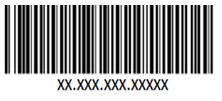 Стационарлық көмеккөрсету қағидаларына12-қосымшаФормаНысанБос төсектерді тіркеу парағыЛист учета свободных коекОблыс/Қала Күні Область/Город____________________ Дата ______________________________кестенің жалғысыСтационарлық көмеккөрсету қағидаларына13-қосымшаФормаСтационарға емдеуге жатқызу ЖОЛДАМАСЫ НАПРАВЛЕНИЕ на госпитализацию в стационарКоды/Код _______________________________________________________________________________________________________Бағыттаушы медициналық ұйымның атауы(наименование направляющей медицинской организации*)Жіберілді (Направляется в)_____________________________________________________________________Медициналық ұйым, бөлiмшенiң атауы(наименование медицинской организации, отделение)Азамат (ша) (Гражданин (ка))_____________________________________________________________________(тегi, аты, әкесiнiң аты (болған жағдайда) /фамилия, имя, отчество (при его наличии)Туған күнi (Дата рождения) __________________________________________Амбулаториялық науқастың медициналық картасының № _________________(№ медицинской карты амбулаторного пациента)Мекенжайы (Домашний адрес)_____________________________________________________________________Жұмыс немесе оқу орны (Место работы или учебы)____________________________________________________________________Диагноз/диагноз__________________________________________________________________________________________________________________________Халықаралық аурулар жиынтылығының коды(код по Международной классификации болезней)_____________________________________________________________________Өңірлік комиссияға кімжібердіКем направлен на региональную комиссию_____________________________________________________________________Хаттаманың № __________________________ Хаттаманың күні______________________№ протокола Дата протоколаТіркеу күні _________________________________________________________(Дата регистрации) __________________________________________________Жоспарлы емдеуге жатқызу күні_______________________________________(Дата планируемой госпитализации) ___________________________________Тегі, аты, әкесінің аты (болған жағдайда), дәрiгердiң коды /(Фамилия, Имя, Отчество (при его наличии), код врача)Дәрiгер (Врач) __________________________қолы (подпись)Объективті себептер бойынша белгіленген емдеуге жатқызу күнінде келу мүмкіндігі болмаған және растау құжаттары болған жағдайда Сізге бұл туралы медицина-санитарлық алғашқы көмек ұйымын, медициналық ұйымды немесе стационарды хабардар ету қажет. Хабардар етпеген жағдайда, Стационар емдеуге жатқызудан бас тартуға құқылы.В случае невозможности по объективным причинам явиться в установленную дату плановой госпитализации и наличии подтверждающих документов Вам необходимо известить организацию первичной медико-санитарной помощи, медицинскую организацию или стационар. При не оповещении, стационар имеет право отказать в госпитализации.«Стационарды және емдеуге жатқызу «С выбором стационара иКүнін таңдауға келісемін» датой госпитализации согласен(а)»Науқастың қолы _________ Подпись больного _________Стационарлық көмеккөрсету қағидаларына14-қосымшаНысанПациентті шұғыл емдеуге жатқызудан бас тартуТегі ____________________ Аты ____________________________________Әкесінің аты _____________________________________________________(бар болған кезде)Жынысы: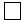 ер,әйел,айқындалмағанТуған күні _______ күні ___________ айы_______ жылыҮй мекенжайы_____________________________________________________________________Тұрғын:қала,АуылЖұмыс/оқу орыны ____________________________________________________Телефондары: _______________________________________________________Жеңілдік санаты_____________________________________________________Тіркелген __________________________________________________________(МҰ атауын көрсету)«Пациентті тіркеу туралы деректер ТХТ-да жоқ»Кім жіберді:өз бетінше жүгінуМСАК ұйымыконсультациялық-диагностикалық көмек ұйымыжедел көмекбасқа стационарперзентханавоенкоматөзгелері«Жүгіну түрлері: жоспарлы, шұғыл (қажеттісінің астын сызу)Емдеуге жатқызудан бас тартқан медициналық ұйым:____________________________________________________Бас тарту себебі: __________________________________________________________________________________Орындалған қызметтер:Орындалған операциялар/манипуляциялар:Пайдаланылған дәрі-дәрмектер:Ұсынымдар:-амбулаториялық ем;-ұсынылған дәрілік заттар (препараттың атауын, дозасын, қабылдау қысқалығын көрсету)__________________________________________________________________________________________________________________________________________-бейінді маманның консультациясы (бейінді көрсету)_____________________________________________________________________Басқа ұсынымдар: __________________________________________________________________________________________________________________________Бас тартуды тіркеу күні:_______күні ________айы_______ жылПациент _____________________________________________________________                              (Пациенттің тегі, аты, әкесінің аты (бар болған кезде)Пациенттің қолы______________________________________________________Дәрігер: ____________________________________________________________                         (Пациенттің тегі, аты, әкесінің аты (бар болған кезде)Бас тартқан дәрігердің қолы____________________________________________Стационарлық көмеккөрсету қағидаларына15-қосымшаНысанТәуліктік стационардың қабылдау бөліміне жүгінген пациенттерге жасалған қызметтердіңжәне пайдаланылған дәрілік заттардың, бірақ салдарынан емдеуге жатқызылмаған пациенттердіңтізбесі(20__ жылғы __ ___ бастап - 20__ жылғы __ __ араығында)Медициналық ұйым: ____________________________________________Қалыптастыру күні: ____________________________________________Қазақстан РеспубликасыДенсаулық сақтау жәнеәлеуметтік даму министрі Т. Дүйсеновар/с №АХЖ-10 кодАХЖ-10 атауы1A00.001 тырысқақ вибрионы тудырған тырысқақ, cholerae (холера) биовары2A00.101 тырысқақ вибрионы тудырған тырысқақ, eltor (эльтор) биовары3A00.9Анықталмаған тырысқақ4A01.0Іш сүзегі5A01.1Қылау А6A01.2Қылау В7A01.3Қылау С8A01.4Анықталмаған қылау9A02.0Сальмонеллалық энтерит10A02.1Сальмонеллалық септицемия11A02.2Бір орында орныққан сальмонеллалық жұқпа (M01.3*, G01*, M90.2*, J17.0*, N16.0*)12A02.8Анықталған басқа сальмонеллалық инфекция13A02.9Анықталмаған сальмонеллалық жұқпа14A03.0Shigella dysenteriae (шигелла дизентерия) тудырған шигеллез15A03.1Shigella flexneri (шигелла Флекснери) тудырған шигеллез16A03.2Shigella boydii тудырған шигеллез17A03.3Shigella sonnei (шигелла Сонней) тудырған шигеллез18A03.8Басқа шигеллез19A03.9Анықталмаған шигеллез20A04.0Escherichia coli (эшерихия коли) тудырған энтеропатогенді инфекция21A04.1Escherichia coli тудырған энтероуытты жұқпа22A04.2Escherichia coli тудырған энтероинвазиялық жұқпа23A04.3Escherichia coli (эшерихия коли) тудырған энтерогеморрагиялы жұқпа24A04.4Escherichia coli (эшерихия коли) тудырған ішектің басқа жұқпалары25A04.5Campylobacter (кампилобактер) тудырған энтерит26A04.6Yersinia enterocolitica (иерсиния энтероколитика) тудырған аш ішектің қабынуы27A04.7Clostridium difficile (клостридиум диффициле) тудырған энтероколит28A04.8Ішектің басқа анықталған бактериялық инфекциясы29A05.0Тағамнан стафилококтік улану30A05.1Ботулизм31A05.2Clostridium perfringens [Clostridium welchii] тудырған тағамнан улану32A05.3Тағамнан Vibrio parahaemolyticus тудырған улану33A05.4Тағамнан Bacillus cereus тудырған улану34A05.8Тағамнан бактериялық анықталған басқа уланулар35A05.9Тағамнан анықталмаған, бактериялық улану36A06.0Амебалық ушыққан дизентерия37A06.1Ішектің созылмалы амебиазы38A06.2Тоқ ішектің дизентериялық емес амебалық қабынуы39A06.3Ішек амебомасы40A06.4Бауырдың амебалық іріңдігі41A06.5Өкпенің амебалық іріңдігі42A06.6Мидың амебалық іріңдігі (G07*)43A06.7Терінің амебалық аурулары44A06.8Амебалық басқа орында орналасқан жұқпа (N51.2*)45A07.0Балантидиаз46A07.1Жиардиаз [лямблиоз]47A07.2Криптоспоридиоз48A07.3Изоспороз49A07.8Ішектің протозойлық анықталған басқа аурулары50A08.0Аш ішектің ротавирустық қабынуы51A08.1Асқазан-аш ішектің Норволк қоздырғышы тудырған жіті дерттері52A08.2Аш ішектің аденовирустық қабынуы53A08.3Вирусты басқа энтериттер54A08.5Ішектің анықталған басқа инфекциясы55A09.0Басқа анықталмаған гастроэнетерит және жұқпалы тектес колит56A15.0Культураның өсуінің болуы немесе болмауы бактериоскопиялық тұрғыдан расталған өкпе туберкулезі57A15.1Культураның өсуі тұрғыдан расталған өкпе туберкулезі58A15.2Гистологиялық тұрғыдан расталған өкпе туберкулезі59A15.3Анықталмаған əдістермен расталған өкпе туберкулезі60A15.4Бактериологиялық жəне гистологиялық тұрғыдан расталған кеуде ішілік лимфа түйіндерінің туберкулезі61A15.5Бактериологиялық және гистологиялық тұрғыдан расталған көмей, кеңірдек, бронхтар туберкулезі62A15.6Бактериологиялық жəне гистологиялық тұрғыдан расталған туберкулезді плеврит63A15.7Бактериологиялық жəне гистологиялық тұрғыдан расталған, тыныс алу ағзаларының алғашқы туберкулезі64A15.8Бактериологиялық жəне гистологиялық тұрғыдан расталған, басқа тыныс алу ағзаларының туберкулезі65A15.9Бактериологиялық жəне гистологиялық тұрғыдан расталған, орналасу орны анықталмаған тыныс алу ағзаларының туберкулезі66A16.0Теріс нəтижелі бактериологиялық жəне гистологиялық зерттеулер барысындағы өкпе туберкулезі67A16.1Бактериологиялық жəне гистологиялық зерттеулер өткізілмей танылған өкпе туберкулезі68A16.2Бактериологиялық немесе гистологиялық расталуы ескертілмеген өкпе туберкулезі69A16.3Бактериологиялық немесе гистологиялық расталуы ескертілмеген кеуде ішілік лимфа түйіндерінің туберкулезі70A16.4Бактериологиялық немесе гистологиялық расталуы ескертілмеген көмей, кеңірдек және бронхтар туберкулезі71A16.5Бактериологиялық немесе гистологиялық расталуы ескертілмеген туберкулезді плеврит72A16.7Бактериологиялық немесе гистологиялық расталуы ескертілмеген тыныс алу ағзаларының алғашқы туберкулезі73A16.8Бактериологиялық немесе гистологиялық расталуы туралы ескертілмеген басқа тыныс алу ағзаларының туберкулезі74A16.9Бактериологиялық немесе гистологиялық расталуы ескертілмеген, орналасу орны анықталмаған, тыныс алу ағзаларының туберкулезі75A17.0Ми қабығының туберкулездік қабынуы (G01*)76A17.1Менингеальдік туберкулема (G07*)77A17.8Нерв жүйесінің басқа орындарда орналасқантуберкулезі (G07*, G05.0*, G63.0*)78A17.9Жүйке жүйесінің анықталмаған туберкулезі (G99.8*)79A18.0Сүйектер мен буындар туберкулезі (M01.1*, M49.0*, H75.0*, M90.0*, M68.0*)80A18.1Несеп-жыныс ағзаларының туберкулезі (N33.0*, N74.0*, N29.1*, N51.0*, N51.1*, N51.8*, N74.1*)81A18.2Туберкулездік шет лимфаденопатия82A18.3Ішек, ішперде жəне шажырқай лимфа түйіндерінің туберкулезі (K93.0*, K67.3*)83A18.4Тері қабаты мен тері асты шелмайының туберкулезі (H03.1*)84A18.5Көз туберкулезі (H32.0*, H19.0*, H19.2*, H22.0*)85A18.6Құлақ туберкулезі86A18.7Бүйрекүсті безінің туберкулезі (E35.1*)87A18.8Басқа, анықталғанағзалардыңтуберкулезі (I39.0*, I39.1*, I39.2*, I39.3*, I39.4*,I39.8*, I41.0*, K23.0*, I32.0*, E35.0*, I68.1*)88A19.0Анықталған, бір орында орналасқан миллиарлы туберкулез89A19.1Көп орында орналасқан миллиарлы ушыққан туберкулез90A19.2Орны анықталмаған, миллиарлы ушыққан туберкулез91A19.8Миллиарлы туберкулездің басқа пішіндері92A19.9Орналасу орны анықталмаған миллиарлы туберкулез93A20.0Бубондық оба94A20.1Тері асты шелмайы-тері обасы95A20.2Өкпе обасы96A20.3Обалық менингит97A20.7Сепсистік оба98A20.8Обаның басқа түрлері99A20.9Анықталмаған оба100A21.0Ульцерогландулалық туляремия101A21.1Окулогландулалық туляремия102A21.2Өкпе туляремиясы103A21.3Асқазан-ішек туляремиясы104A21.7Жайылған туляремия105A21.8Туляремияның басқа түрлері106A21.9Анықталмаған туляремия107A22.0Күйдіргінің терілік түрі108A22.1Күйдіргінің өкпелік түрі109A22.2Күйдіргінің асқазан-ішектік түрі110A22.7Күйдіргілік септицемия111A22.8Күйдіргінің басқа пішіндері112A22.9Анықталмаған күйдіргі113A23.0Brucella melitensis-пен (бруцелла мелитенсис) тудырылған сарып114A23.1Brucella abortus тудырған сарып115A23.2Brucella suis тудырған сарып116A23.3Brucella canis тудырған сарып117A23.8Сарыптың басқа түрлері118A23.9Анықталмаған сарып119A24.0Маңқа120A24.1Жіті немесе шапшаң мелиоидоз121A24.2Жітілеу және созылмалы мелиоидоз122A24.3Анықталған басқа мелиоидоз123A24.4Анықталмаған мелиоидоз124A25.0Спириллез125A25.1Стрептобациллез126A25.9Егеуқұйрықтардың тістеуінен болған, анықталмаған қызба127A26.0Тері эризипелоиды128A26.7Erysipelothrix тудырған септицемия129A26.8Эризипелоидтың басқа түрлері130A26.9Анықталмаған эризипелдоид131A27.0Сарғаюлы-геморрагиялы лептоспироз132A27.8Лептоспироздың басқа түрлері133A27.9Анықталмаған лептоспироз134A28.0Пастереллез135A28.1Мысық тұқымдастардың тырнауынан болған қызбалар136A28.2Экстраинтестинальдік иерсиниоз137A28.8Басқа айдарларда жіктелмеген, бактериялық анықталған басқа зооноздар138A28.9Бактериялық анықталмаған зооноздар139A30.0Нақтыланбаған алапес140A30.1Туберкулоидтық алапес141A30.2Туберкулоидтық шекаралық алапес142A30.3Шекаралық алапес143A30.4Лепрамотоздық шекаралық алапес144A30.5Лепрамотоздық алапес145A30.8Алапестің басқа түрлері146A30.9Анықталмаған алапес147A31.0Mycobacterium (микобактериум) тудырған өкпе жұқпасы148A31.1Mycobacterium тудырған тері жұқпасы149A31.8Mycobacteriumмен (микобактериум) шақыртылған басқа жұқпалар150A31.9Mycobacterium тудырған анықталмаған жұқпа151A32.0Тері листериозы152A32.1Листериоздық менингит және менингоэнцефалит (G01*, G05.0*)153A32.7Листериоздық септицемия154A32.8Листериоздың басқа пішіндері (I68.1*, I39.8*)155A32.9Анықталмаған листериоз156A33Нəрестелер сіреспесі157A34Акушериялық сіреспе158A35Сіреспенің басқа түрлері159A36.0Жұтқыншақтың күл ауруы160A36.1Аран (мұрын-жұтқыншақ) күл ауруы161A36.2Көмекейдің күл ауруы162A36.3Терінің күл ауруы163A36.8Басқа күл ауруы (H13.1*, I41.0*, G63.0*)164A36.9Анықталмаған күл ауруы165A37.0Bordetella pertussis-пен (бордетелла пертуссис) тудырылған көкжөтел166A37.1Bordetella parapertussis тудырған көкжөтел167A37.8Басқа, анықталған Bordetella (бордетелла) түрлі қоздырғыш тудырған көкжөтел168A37.9Анықталмаған көкжөтел169A38Жəншау170A39.0Менингококктік менингит (G01*)171A39.1Уотерхаус-Фридериксен синдромы (E35.1*)172A39.2Ушыққан менингококкемия173A39.4Анықталмаған менинигококцемия174A39.5Жүректің менингококтік ауруы175A39.8Менингококтік басқа инфекциялар (M01.0*, H13.1*, G05.0*, H48.1*, M03.0*)176A39.9Менингококтік анықталмаған инфекция177A40.0А тобының стрептокогімен тудырылған септицемия178A40.1В тобының стрептокогімен тудырылған септицемия179A40.2D Тобының стрептококі тудырған септицемия180A40.3Streptococcus pneumoniae-мен (стрептококкус пневмиа) тудырылған септицемия181A40.8Стрептококтік басқа септицемиялар182A40.9Стрептококтік, анықталмаған септицемия183A41.0Staphylococcus aureus-пен (стафилококкус ауреус) тудырылған септицемия184A41.1Басқа анықталған стафилококпен тудырылған септицемия185A41.2Басқа анықталмаған стафилококпен тудырылған септицемия186A41.3Haemophilus influenzae-мен (гемофилус инфлуенза) тудырылған септицемия187A41.4Анаэроб микробтармен тудырылған септицемия188A41.5Басқа грамтеріс микроорганизмдермен тудырылған септицемия189A41.8Анықталған басқа септицемия190A41.9Анықталмаған септицемия191A42.0Өкпе актиномикозы192A42.1Құрсақ актиномикозы193A42.2Мойын-бет актиномикозы194A42.7Актиномикоздық септицемия195A42.8Басқа актиномикоздар196A43.0Өкпе нокардиозы197A43.1Тері нокардиозы198A43.8Нокардиоздың басқа пішіндері199A44.0Жүйелік бартонеллез200A44.1Сүйек пен сүйек-сілемейлік қабық бартонеллезі201A44.8Басқа бартонеллездер202A46Тілме203A48.0Газдық гангрена204A48.1Легионерлер ауруы205A48.2Өкпе қабынуынсыз легионерлер ауруы [Понтиак қызбасы]206A48.3Уытты шок синдромы207A48.4Бразилия пурпуралық қызбасы208A48.8Бактериялық анықталған басқа аурулар209A50.1Жасырын туа біткен ерте мерез210A50.2Анықталмаған,туа біткен ерте мерез211A50.5Симптомдары бар, туа біткен кеш мерездің басқа пішіндері (M03.1*, I98*, M90.2*)212A50.6Кеш, туа біткен жасырын мерез213A51.3Тері мен сілемейлі қабықтың салдарлық мерезі (L99.8*)214A51.4Салдарлық мерездің басқа пішіндері (N74.2*, H22.0*, G01*, M63.0*, H58.8*, M90.1*)215A51.5Жасырын, ерте мерез216A51.9Анықталмаған, ерте мерез217A53.0Ерте немесе кештігі анықталмаған жасырын мерез218A53.9Анықталмаған мерез219A54.0Несеп шығаратын өзек маңы немесе қосалқы бездердің іріңдігінсіз, несеп-жыныс жолының төменгі бөлімдерінің гонококтік жұқпасы220A66.0Алғашқы фрамбезиялық зақымданулар221A66.1Көптеген папилломалар мен табан222A66.2Терінің басқа да фрамбезиялық ерте зақымданулары223A66.3Фрамбезиялық гиперкератоз224A66.4Фрамбезиялық гуммалар (түйіндер) мен жаралар225A66.5Гангоза226A66.6Сүйектер мен буындардың фрамбезиялық зақымданулары227A66.7Фрамбезияның басқа көріністері228A66.8Жасырын фрамбезия229A66.9Анықталмаған фрамбезия230A67.0Пинта барысындағы алғашқы зақымданулар231A67.1Пинта барысындағы аралық зақымданулар232A67.2Пинта барысындағы кеш зақымданулар233A67.3Пинта барысындағы аралас зақымданулар234A68.0Биттік соқпа сүзек235A68.1Індеттік соқпа сүзек236A69.0Өлі еттендіруші, ойық жаралы стоматит237A69.1Басқа Венсан жұқпалары238A69.2Лайм ауру239A69.8Спирохеталық анықталған басқа жұқпалар240A70Сhlamydia psittaci (хламидия пситтачи) тудырған жұқпа (орнитоз, пситтакоз)241A71.0Басырдың бастапқы кезеңі242A71.1Басырдың белсенді кезеңі243A71.9Анықталмаған басыр244A74.0Хламидиялық конъюнктивит (H13.1*)245A74.8Хламидиялық басқа аурулар (K67.0*)246A75.0Rickettsia prowazekii (риккетсия Провачека) тудыратын індеттік бит сүзегі247A75.1Қайталанушы сүзек [Брилл ауруы]248A75.2Rickettsia typhi (риккетсия тифи) тудыратын сүзек249A75.3Rickettsia tsutsugamushi (риккетсия цуцугамуши) тудыратын сүзек250A75.9Анықталмаған бөртпе сүзек251A77.0Rickettsia rickettsii тудыратын теңбіл қызба252A77.1Rickettsia conorii тудыратын теңбіл қызба253A77.2Rickettsia siberica (риккетсия сиберика) тудыратын (солтүстік азия кенелік) теңбіл қызба254A77.3Rickettsia australis тудыратын теңбіл қызба255A77.8Басқа теңбіл қызбалар256A78Ку қызбасы257A79.0Окоп қызбасы258A79.1Rickettsia akari тудыратын шешек сынды риккетсиоз259A79.8Басқа анықталған риккетсиоздар260A80.0Екпемен іліктескен, параличтік ушыққан полиомиелит261A80.1Сырттан кіргізілген жабайы вирус тудыратын, салдық жіті полиомиелит262A80.2Табиғи жабайы вирус тудыратын салдық жіті полиомиелит263A80.3Параличтік басқа жəне анықталмаған ушыққан полиомиелит264A80.4Салдық емес жіті полиомиелит265A80.9Анықталмаған жіті полиомиелит266A81.0Крейтцфельдт-Якоб ауруы267A81.1Беріштендіруші жітілеу панэнцефалит268A81.2Көп ошақты үдегіш лейкоэнцефалопатия269A81.8Орталық нерв жүйесінің вирустық басқа баяу жұқпалары270A81.9Орталық нерв жүйесінің анықталмаған баяу вирустық жұқпалары271A82.0Орман құтырмасы272A82.1Қала құтырмасы273A82.9Анықталмаған құтырма274A83.0Жапон энцефалиті275A83.1Батыс жылқы энцефалиті276A83.2Шығыс жылқы энцефалиті277A83.3Сент-Луис энцефалиті278A83.4Австралия энцефалиті279A83.5Калифорния энцефалиті280A83.6Роцио вирусы тудыратын ауру281A83.8Вирустық басқа, маса энцефалиттері282A83.9Вирустық анықталмаған, маса энцефалиті283A84.0Қиыршығыстық кене энцефалиті [көктемгі-жазғы орыс энцефалиті]284A84.1Орталықеуропалық кене энцефалиті285A84.8Вирустық басқа кене энцефалиттері286A85.0Энтеровирустық энцефалит (G05.1*)287A85.1Аденовирустық энцефалит (G05.1*)288A85.8Вирустық анықталған басқа энцефалиттер289A86Анықталмаған вирустық энцефалит290A87.0Энтеровирустық менингит (G02.0*)291A87.1Аденовирусты менингит (G02.0*)292A87.2Лимфоциттік хориоменинигит293A87.8Вирустық басқа менингит294A87.9Анықталмаған вирустық менингит295A88.0Энтеровирустық экзантемалы қызба [бостон экзантемасы]296A88.8Орталық нерв жүйесінің басқа анықталған вирустық жұқпалары297A90Денге қызбасы [классикалық Денге қызбасы]298A91Денге вирусы тудыратын геморрагиялы қызба вирусом Денге299A92.0Чикунгунья вирусы тудырған ауру300A92.1О'Ньонг-Ньонг қызбасы301A92.2Венесуэлалық жылқы қызбасы302A92.3Батыс Ніл қызбасы303A92.4Рифт-Валли қызбасы [Рифт жазығының]304A92.8Вирустық анықталған басқа, маса қызбасы305A93.0Оропуш вирусы тудырған ауру306A93.1Шіркей қызбасы307A93.2Колорадалық кене қызбасы308A93.8Буынаяқтылар арқылы берілетін вирустық анықталған басқа қызбалар309A95.0Орман сары қызбасы310A95.1Қалалық сары қызба311A95.9Анықталмаған сары қызба312A96.0Хунин геморрагиялы қызбасы313A96.1Мачупо геморрагиялы қызбасы314A96.2Ласс қызбасы315A96.8Аренавирустық геморрагиялы басқа қызбалар316A96.9Аренавирустық геморрагиялы анықталмаған қызба317A98.0Қырым геморрагиялы қызбасы (Конго вирусымен шақырылған)318A98.1Омбы геморрагиялы қызбасы319A98.2Кьясанур орман ауруы320A98.3Марбург вирусы тудырған ауру321A98.4Эбол вирусы тудырған ауру322A98.5Бүйрек синдромды геморрагиялы қызба323A98.8Вирустық геморрагиялы анықталған басқа қызбалар324A99Вирустық геморрагиялы анықталмаған қызба325B00.3Ұшықтық менинигит (G02.0*)326B00.4Ұшықтық энцефалит (G05.1*)327B00.7Таралған герпес ауруы328B00.8Герпес жұқпасының басқа түрлері (K77.0*)329B01.0Менингит қабаттасқан жел шешек (G02.0*)330B01.1Энцефалитпен бірге желшешек (G05.1*)331B01.2Пневмониямен бірге желшешек (J17.1*)332B01.8Басқа асқынулар қабаттасқан жел шешек333B02.0Энцефалит қабаттасқан белдемелік теміреткі (G05.1*)334B02.1Менинигит қабаттасқан белдемелік теміреткі (G02.0*)335B02.2Нерв жүйесі тарапынан басқа асқынулар қабаттасқан белдемелік теміреткі (G53.0*, G63.0*)336B02.3Көз асқынулары қабаттасқан белдемелік теміреткі (H03.1*, H13.1*, H22.0*, H19.2*, H19.0*)337B02.7Таралған белдеу теміреткісі338B02.8Басқа асқынулар қабаттасқан белдеу теміреткі339B03Шешек340B04Маймыл шешегі вирусы тудырған жұқпалар341B05.0Энцефалитпен асқынған қызылша (G05.1*)342B05.1Менингитпен асқынған қызылша (G02.0*)343B05.2Пневмониямен асқынған қызылша (J17.1*)344B05.3Ортаңғы құлақтың қабынуымен асқынған қызылша (H67.1*)345B05.4Ішек тарапынан асқынулары бар қызылша346B05.8Басқа асқынулар қабаттасқан қызылша (H19.2*)347B06.0Неврологиялық асқынулармен бірге қызамық (G05.1*, G02.0*)348B06.8Басқа асқынулар қабаттасқан қызамық (M01.4*, J17.1*)349B09Тері қабаты мен сілемейлі қабықтың зақымдалуымен сипатталатын анықталмаған жұқпалар350B15.0Бауырлық кома қабаттасқан А гепатиті351B16.0Дельта агент (кожұқпа) пен бауырлық кома қабаттасқан В гепатиті352B16.2Дельта-агентсіз, бауырлық кома қабаттасқан жіті В гепатиті353B16.9Дельта-агентсіз, бауырлық комасыз жіті В гепатиті354B17.0В гепатиті вирусын тасымалдаушының жіті дельта-(супер)- жұқпасы355B17.1Ушыққан С гепатиті356B17.2Жіті Е гепатиті357B19.0Кома қабаттасқан, вирусты анықталмаған гепатит358B20.0АИТВ-мен тудырылған микобактериялық жұқпа көріністі ауру359B20.1АИТВ-мен тудырылған, бактериялық басқа жұқпалар көріністі ауру360B20.2АИТВ тудырған, цитомегаловирустық ауру көріністі ауру361B20.3АИТВ-мен тудырылған, вирустық басқа жұқпалар көріністі ауру362B20.4АИТВ-мен тудырылған, кандидоз көріністі ауру363B20.5АИТВ тудырған басқа микоздар көріністі ауру364B20.6АИТВ-мен тудырылған, Pneumocystis carinii тудыратын пневмония көріністі ауру365B20.7АИТВ тудырған көптеген жұқпалар көріністі ауру366B20.8АИТВ-мен тудырылған, басқа жұқпалы жəне паразиттік аурулар көріністі ауру367B20.9АИТВ тудырған анықталмаған жұқпалы және паразиттік аурулар көріністі ауру368B21.0АИТВ тудырған Капош саркомасы белгілері бар ауру369B21.1АИТВ тудырған Беркитт лимфомасы белгілері бар ауру370B21.2АИТВ тудырған басқа, ходжкиндік емес лимфомалар белгілері бар ауру371B21.3АИТВ тудырған басқа лимфалық, қан өндіру және солар тектес тіндердің қатерлі ісіктері түрінде көрінетін ауру372B21.7АИТВ тудырған көптеген қатерлі ісіктер көріністі ауру373B21.8АИТВ тудырған басқа қатерлі ісіктер көріністі ауру374B21.9АИТВ тудырған анықталмаған қатерлі ісіктер көріністі ауру375B22.0АИТВ-мен тудырылған, энцефалит көріністі ауру376B22.1АИТВ тудырған лимфалық интерстициалдық пневмонит көріністі ауру377B22.2АИТВ тудырған қалжырау синдромы көріністі ауру378B22.7АИТВ тудырған, басқа айдарларда жіктелмеген, көптеген аурулар көрінісін беретін ауру379B23.0Ушыққан АИТВ-жұқпалы синдромы380B23.1АИТВ тудырған, таралған (перситентті) лимфаденопатия көріністі ауру381B23.2Басқа айдарларда жіктелмеген, АИТВ тудырған гематологиялық және иммунологиялық бұзылулар көріністі ауру382B23.8АИТВ-мен тудырылған, анықталған басқа жағдайлар көріністі ауру383B25.0Цитомегаловирусты пневмонит (J17.1*)384B25.1Цитомегаловирусты гепатит (K77.0*)385B25.2Цитомегаловирусты панкреатит (K87.1*)386B26.1Паротиттік менингит (G02.0*)387B26.2Паротиттік энцефалит (G05.1*)388B26.3Паротиттік ұйқыбез қабынуы (K87.1*)389B26.8Басқа асқынулар қабаттасқан індетті паротит (M01.5*, I41.1*, N08.0*, G63.0*)390B27.0Гамма-герпес вирусы тудырған мононуклеоз391B27.1Цитомегаловирусты мононуклеоз392B27.8Басқа жұқпалы мононуклеоз393B33.1Росс-Ривер ауруы394B33.2Жүректің вирусты қабынуы395B33.3Басқа айдарларда жіктелмеген ретровирусты жұқпалар396B33.4Хантавирус (кардио-)өкпе синдромы [HPS] [HCPS]397B35.0Сақал мен бастың дерматофитиялар398B35.3Аяқ ұшы дерматофитиясы399B35.4Дене дерматофитиялар400B35.6Шап эпидермофитиясы401B37.1Өкпелік кандидоз402B37.5Кандидалық менингит (G02.1*)403B37.6Кандидалық эндокардит (I39.8*)404B37.7Кандидалық септицемия405B37.8Басқа орында орналасқан кандидоз406B38.0Өкпенің жіті кокцидиоидомикозы407B38.1Өкпенің созылмалы кокцидиоидомикозы408B38.4Кокцидиоидомикоздық менингит (G02.1*)409B38.7Таралған кокцидиоидомикоз410B38.8Кокцидиоидомикоздың басқа түрлері411B39.0Histoplasma capsulatum тудырған өкпенің жіті жұқпасы412B39.3Таралған гистоплазмоз413B39.5Histoplasma duboisii тудырған жұқпа414B40.0Өкпенің жіті бластомикозы415B40.7Таралған бластомикоз416B40.8Бластомикоздың басқа түрлері417B41.0Өкпе паракокцидиоидомикозы418B41.7Таралған паракокцидиоидомикоз419B41.8Паракокцидиоидомикоздың басқа түрлері420B41.9Анықталмаған паракокцидиоидомикоз421B42.0Өкпелік споротрихоз (J99.8*)422B42.1Тері-лимфалық споротрихоз423B42.7Таралған споротрихоз424B42.8Споротрихоздың басқа түрлері425B43.0Тері хромомикозы426B43.1Мидың феомикоздық іріңдігі427B43.2Теріасты феомикоздық іріңдігі пен жылауығы428B43.8Хромомикоздың басқа түрлері429B43.9Анықталмаған хромомикоз430B44.0Өкпенің инвазиялық аспергиллезі431B44.1Өкпе аспергиллезінің басқа түрлері432B44.2Бадамша бездің аспергиллез433B44.7Таралған аспергиллез434B44.8Аспергиллездің басқа түрлері435B45.0Өкпе криптококкозы436B45.1Ми криптококкозы437B45.2Тері криптококкозы438B45.3Сүйек криптококкозы439B45.7Таралған криптококкоз440B45.8Криптококкоздың басқа түрлері441B46.0Өкпе мукормикозы442B46.1Риноцеребралдық мукормикоз443B46.2Гастроинтестиналдық мукормикоз444B46.3Тері мукормикозы445B46.4Таралған мукормикоз446B46.8Басқа зигомикоздар447B46.9Анықталмаған зигомикоз448B47.0Нағыз мицетома449B47.1Актиномицетома450B48.0Лобомикоз451B48.1Риноспоридиоз452B48.2Аллешероз453B48.3Геотрихоз454B48.4Пенициллоз455B48.7Оппортунистік микоздар456B50.0Plasmodium falciparum (плазмодиум фальципарум) тудырған, миға шапқан асқынулары бар безгек457B50.8Plasmodium falciparum (плазмодиум фальципарум) тудырған безгектің ауыр және асқынған түрлері458B51.0Plasmodium vivax (плазмодиум вивакс) тудырған, көкбауырдың жарылуымен асқынған безгек459B51.8Plasmodium vivax (плазмодиум вивакс) тудырған, басқа асқынулар қабаттасқан безгек460B52.0Plasmodium malariae (плазмодиум малярия) тудырған, бүйрек дертімен қабаттасқан безгек461B52.8Plasmodium malariae (плазмодиум малярия) тудырған, басқа асқынулар қабаттасқан безгек462B53.0Plasmodium ovale (плазмодиум овале) тудырған безгек463B53.1Маймылдар плазмодиялары тудырған безгек464B53.8Басқа айдарларда жіктелмеген, паразитологиялық жолмен расталған безгектің басқа түрлері465B55.0Ішкі ағзалар лейшманиозы466B55.1Тері лейшманиозы467B55.2Тері-сілемейлі қабық лейшманиозы468B56.0Гамбия трипаносомозы469B56.1Родезия трипаносомозы470B56.9Анықталмаған африкалық трипаносомоз471B57.0Шагас ауруының жүректің зақымдануымен жіті түрі (I41.2*, I98.1*)472B57.1Шагас ауруының жүректің зақымдануынсыз жіті түрі473B57.2Шагас ауруы (созылмалы) жүректің зақымдануымен (I41.2*, I98.1*)474B57.3Ас қорыту жүйесінің зақымдалуы қабаттасқан Шагас ауруы (созылмалы)475B57.4Нерв жүйесінің зақымдалуы қабаттасқан Шагас ауруы (созылмалы)476B57.5Басқа ағзалардың зақымдануы қабаттасқан Шагас ауруы (созылмалы)477B58.0Токсоплазмоздық окулопатия (H32.0*)478B58.1Токсоплазмоздық гепатит (K77.0*)479B58.2Токсоплазмоздық менингоэнцефалит (G05.2*)480B58.3Өкпе токсоплазмозы (J17.3*)481B58.8Басқа ағзалардың зақымдануы қабаттасқан токсоплазмоз (I41.2*, M63.1*)482B59Пневмоцистоз483B60.0Бабезиоз484B60.1Акантамебиаз (H13.1*, H19.2*)485B60.2Неглериаз (G05.2*)486B60.8Анықталған басқа протозойлық аурулар487B64Анықталмаған протозойлық ауру488B65.0Toxoplasma gondii (токсоплазма гонди) тудырған шистосомоз [несеп-жыныс жүйесінің шистосомозы]489B65.1Schistosoma mansoni тудырған шистосомоз [ішек шистосомозы]490B65.2Schistosoma japonicum тудырған шистосомоз491B65.3Церкариалдық дерматит (терінің қабынуы492B65.8Басқа шистосомоздар493B66.9Анықталмаған екіауыздылар тудырған инвазия494B67.0Echinococcus granulosus-пен (эхинококкус гранулозус) тудырылған бауыр инвазиясы495B67.1Echinococcus granulosus-пен (эхинококкус гранулозус) тудырылған өкпе инвазиясы496B67.2Echinococcus granulosus (эхинококкус гранулозус) тудырған сүйек инвазиясы497B67.3Echinococcus granulosus-пен (эхинококкус гранулозус) тудырылған, басқа орында орналасқан инвазия мен көптеген эхинококкоз498B67.5Echinococcus multilocularis-пен (Эхинококкус мультилокулярис) тудырылған бауыр инвазиясы499B67.6Echinococcus multilocularis-пен (Эхинококкус мультилокулярис) тудырылған, басқа орында орналасқан инвазия мен көптеген эхинококкоз500B68.0Taenia solium (тения солиум) тудырған инвазия501B68.1Taenia saginata (тения сагината) тудырған инвазия502B69.0Орталық нерв жүйесінің цистицеркозы503B69.1Көз цистицеркозы504B69.8Басқа орындадарда орналасқан цистицеркоз505B69.9Анықталмаған цистицеркоз506B70.0Дифиллоботриоз507B70.1Спарганоз508B71.0Гименолепидоз509B71.1Дипилидиоз510B71.8Анықталған басқа цестодалар инвазиясы511B72Дракункулез512B73Онхоцеркоз513B74.0Wuchereria bancrofti тудырған филяриатоз514B74.1Brugia malayi тудырған филяриатоз515B74.2Brugia timori (бругия тимори) тудырған филяриатоз516B74.3Лоаоз517B74.4Мансонеллез518B74.8Филяриатоздың басқа түрлері519B74.9Анықталмаған филяриатоз520B75Трихинеллез521B76.0Анкилостомоз522B76.1Некатороз523B76.8Басқа анкилостомидоздар524B78.0Ішек стронгилоидозы525B78.1Тері стронгилоидозы526B78.7Таралған стронгилоидоз527B81.0Анизакиоз528B81.1Ішек капилляриозы529B81.2Трихостронгилоидоз530B81.3Ішек ангиостронгилоидозы531B81.4Аралас этиологиялы ішек гельминтоздары532B81.8Анықталған басқа ішек гельминтоздары533B83.0Гельминттер құрттарының жосуынан туатын аурулардың ішкі ағзалық түрі [ішкі ағзалық Larva migrans]534B83.1Гнатостомоз535B83.2Parastrongylus cantonensis тудырған ангиостронги536B83.3Сингамиоз537B83.4Ішкі гирудиноз538B95.6Staphylococcus aureus басқа айдарларда жіктелген аурулардың себебі ретінде539B95.7Басқа стафилококтар басқа айдарларда жіктелген аурулардың себебі ретінде540B96.0Mycoplasma pneumoniae [M.pneumoniae] басқа айдарларда жіктелген аурулардың себебі ретінде541B96.1Klebsiella pneumoniae [K.pneumoniae] басқа айдарларда жіктелген аурулардың себебі ретінде542B96.2Escherichia coli [E.coli] басқа айдарларда жіктелген аурулардың себебі ретінде543B96.3Haemophilus influenzae [H.influenzae] басқа айдарларда жіктелген аурулардың себебі ретінде544B96.4Proteus (mirabilis) (morganii) басқа айдарларда жіктелген аурулардың себебі ретінде545B96.5Pseudomonas (aeruginosa) (mallei) (pseudomallei) басқа айдарларда жіктелген аурулардың себебі ретінде546B96.6Bacillus fragilis [B.fragilis] басқа айдарларда жіктелген аурулардың себебі ретінде547B96.7Clostridium perfringens [C.perfringens] басқа айдарларда жіктелген аурулардың себебі ретінде548B96.8Бактериялық анықталған басқа агенттер басқа айдарларда жіктелген аурулардың себебі549B99Басқа жəне анықталмаған жұқпалы аурулар550C00.0Еріннің сыртқы бетінің қатерлі ісігі551C00.1Төменгі еріннің сыртқы бетінің қатерлі ісігі552C00.2Еріннің сыртқы бетінің анықталмаған қатерлі ісігі553C00.3Жоғарғы еріннің ішкі бетінің қатерлі ісігі554C00.4Төменгі еріннің ішкі бетінің қатерлі ісігі555C00.5Еріннің ішкі бетінің, орналасуы анықталмаған қатерлі ісігі556C00.6Ерін дәнекерінің қатерлі ісігі557C00.8Еріннің жоғарыда көрсетілген бір немесе одан көп орын алу шегінен шығып жатқан қатерлі зақымдануы558C00.9Еріннің анықталмаған бөлігінің қатерлі ісігі559C01Тіл түбірінің қатерлі ісігі560C02.0Тілдің арқашығының қатерлі ісігі561C02.1Тілдің бүйірлік бетінің қатерлі ісігі562C02.2Тілдің төменгі бетінің қатерлі ісігі563C02.3Тілдің алдыңғы 2/3 бөлігінің анықталмаған қатерлі ісігі564C02.4Тіл бадамшасының қатерлі ісігі565C02.8Тілдің жоғарыда көрсетілген бір немесе одан көп орын алу қатерлі зақымдануы566C02.9Тілдің анықталмаған бөлімінің қатерлі ісігі567C03.0Жоғарғы жақ сүйек қызыл иегінің қатерлі ісігі568C03.1Төменгі жақ сүйек қызыл иегінің қатерлі ісігі569C04.0Ауыз қуысы түбінің алдыңғы бөлімінің қатерлі ісігі570C04.1Ауыз қуысы түбінің бүйірлік бөлімінің қатерлі ісігі571C04.8Ауыз қуысы түбінің көрсетілген бір немесе одан көп орын алу шегінен шығып жатқан қатерлі зақымдануы572C04.9Ауыз қуысы түбінің анықталмаған қатерлі ісігі573C05.0Қатты таңдайдың қатерлі ісігі574C05.1Жұмсақ таңдайдың қатерлі ісігі575C05.2Тілшіктің қатерлі ісігі576C05.8Жоғарыда көрсетілген бір немесе одан көп орын алу шегінен шығып жатқан таңдайдың қатерлі зақымдануы577C05.9Таңдайдың анықталмаған қатерлі ісігі578C06.0Ұрттың сілемейлі қабығының қатерлі ісігі579C06.1Ауыз кіріберісінің қатерлі ісігі580C06.2Ретромолярлық аймақтың қатерлі ісігі581C06.8Жоғарыда көрсетілген бір немесе одан көп орын алу шегінен шығып жатқан ауыздың қатерлі зақымдануы582C06.9Ауыздың анықталмаған қатерлі ісігі583C07Шықшыт сілекей безінің қатерлі ісігі584C08.0Төменгі жақ сүйек асты безінің қатерлі ісігі585C08.1Тіласты безінің қатерлі ісігі586C08.8Үлкен сілекей бездерінің жоғарыда көрсетілген бір немесе одан көп орын алу шегінен шығып жатқан қатерлі зақымдануы587C08.9Үлкен сілекей безінің анықталмаған қатерлі ісігі588C09.0Бадамша шұңқырының қатерлі ісігі589C09.1Таңдай бадамшасы доғасының (алдыңғы) (артқы) қатерлі ісігі590C09.8Бадамшаның жоғарыда көрсетілген бір немесе одан көп орын алу шегінен шығып жатқан қатерл зақымдануы591C09.9Бадамшаның анықталмаған қатерлі ісігі592C10.0Көмей қақпашығы шұңқырының қатерлі ісігі593C10.1Көмей қақпашығы алдыңғы бетінің қатерлі ісігі594C10.2Ауыз-жұтқыншақтың бүйірлік қабырғасының қатерлі ісігі595C10.3Ауыз-жұтқыншақтың артқы қабырғасының қатерлі ісігі596C10.4Желбезек саңылауының қатерлі ісігі597C10.8Ауыз-жұтқыншақтың жоғарыда көрсетілген бір немесе одан көп орын алу шегінен шығып жатқан қатерлі зақымдануы598C10.9Ауыз-жұтқыншақтың анықталмаған орналасуының қатерлі ісігі599C11.0Мұрын-жұтқыншақтың жоғарғы қабырғасының қатерлі ісігі600C11.1Мұрын-жұтқыншақтың артқы қабырғасының қатерлі ісігі601C11.2Мұрын-жұтқыншақтың бүйірлік қабырғасының қатерлі ісігі602C11.3Мұрын-жұтқыншақтың алдыңғы қабырғасының қатерлі ісігі603C11.8Мұрын-жұтқыншақтың жоғарыда көрсетілген бір немесе одан көп орын алу шегінен шығып жатқан қатерлі зақымдануы604C11.9Мұрын-жұтқыншақтың анықталмаған605C12Алмұрт тəрізді қойнаудың қатерлі ісігі606C13.0Жүзік тəрізді аймақ жұтқыншақ артының қатерлі ісігі607C13.1Жұтқыншақтың төменгі бөлімінің шөміштік-көмей қақпашығы қатпарының қатерлі ісігі608C13.2Жұтқыншақтың артқы қабырғасының төменгі бөлігінің қатерлі ісігі609C13.8Жұтқыншақтың төменгі бөлігінің жоғарыда көрсетілген бір немесе одан көп орын алу шегінен шығып жатқан қатерлі зақымдануы610C13.9Жұтқыншақтың төменгі бөлігінің, анықталмаған қатерлі ісігі611C14.0Жұтқыншақтың анықталмаған қатерлі ісігі612C14.2Вальдейердің жұтқыншақтық сақинасының қатерлі ісігі613C14.8Еріннің, ауыз қуысы мен жұтқыншақтың жоғарыда көрсетілген бір немесе одан көп орын алу шегінен шығып жатқан қатерлі зақымдануы614C15.0Өңештің мойындық бөлігінің қатерлі ісігі615C15.1Өңештің кеуделік бөлігінің қатерлі ісігі616C15.2Өңештің құрсақтық бөлігінің қатерлі ісігі617C15.3Өңештің жоғарғы үштен бірінің қатерлі ісігі618C15.4Өңештің ортаңғы үштен бірінің қатерлі ісігі619C15.5Өңештің төменгі үштен бірінің қатерлі ісігі620C15.8Өңештің жоғарыда көрсетілген бір немесе одан көп орын алу шегінен шығып жатқан қатерлі зақымдануы621C15.9Өңештің анықталмаған қатерлі ісігі622C16.0Асқазан кардиясының қатерлі ісігі623C16.1Асқазан түбінің қатерлі ісігі624C16.2Асқазан денесінің қатерлі ісігі625C16.3Қақпақша кіребірісінің қатерлі ісігі626C16.4Қақпақшаның қатерлі ісігі627C16.5Асқазан кіші иінінің анықталмаған бөлігінің қатерлі ісігі628C16.6Асқазан үлкен иінінің анықталмаған бөлігінің қатерлі ісігі629C16.8Асқазанның жоғарыда көрсетілген бір немесе одан көп орын алу шегінен шығып жатқан қатерлі зақымдануы630C16.9Асқазанның орналасуы анықталмаған қатерлі ісігі631C17.0Он екі елі ішектің қатерлі ісігі632C17.1Аш ішектің қатерлі ісігі633C17.2Мықын ішектің қатерлі ісігі634C17.3Меккель бүйірқалтасының қатерлі ісігі635C17.8Жіңішке ішектің жоғарыда көрсетілген бір немесе одан көп орын алу шегінен шығып жатқан қатерлі зақымдануы636C17.9Жіңішке ішектің орналасуы анықталмаған қатерлі ісігі637C18.0Соқыр ішектің қатерлі ісігі638C18.1Құрт тəрізді өсіндінің қатерлі ісігі639C18.2Жоғарылаған жиек ішектің қатерлі ісігі640C18.3Жиек ішектің бауырлық иілістің қатерлі ісігі641C18.4Көлденең жиек ішектің қатерлі ісігі642C18.5Жиек ішектің көкбауырлық иілістің қатерлі ісігі643C18.6Төмендеген жиек ішектің қатерлі ісігі644C18.7Сигма тəрізді ішектің қатерлі ісігі645C18.8Жиек ішектің жоғарыда көрсетілген бір немесе одан көп орын алу шегінен шығып жатқан қатерлі зақымдануы646C18.9Жиек ішектің, орналасуы анықталмаған қатерлі ісігі647C19Тік ішек пен сигма тəрізді ішектің қосылысының қатерлі ісігі648C20Тік ішектің қатерлі ісігі649C21.0Артқы өтістің, орны анықталмаған қатерлі ісігі650C21.1Артқы өтіс арнасының қатерлі ісігі651C21.2Клоакагенді аймақтың қатерлі ісігі652C21.8Тік ішектің, артқы өтістің жəне артқы өтіс өзегінің жоғарыда көрсетілген бір немесе одан көп орын алу шегінен шығып жатқан қатерлі зақымдануы653C22.0Бауыр жасушалы обыр654C22.1Бауыр ішілік өт түтігінің обыры655C22.2Гепатобластома656C22.3Бауыр ангиосаркомасы657C22.4Бауырдың басқа саркомалары658C22.7Бауырдың анықталған басқа обырлары659C22.9Бауырдың анықталмаған қатерлі ісігі660C23Өт қуықтың қатерлі ісігі661C24.0Бауырдан тыс өт түтіктерінің қатерлі ісігі662C24.1Фатер бүртігі ампуласының қатерлі ісігі663C24.8Өт жолдарының жоғарыда көрсетілген бір немесе одан көп орын алу шегінен шығып жатқан қатерлі зақымдануы664C24.9Өт жолдарының анықталмаған қатерлі ісігі665C25.0Ұйқыбез басының қатерлі ісігі666C25.1Ұйқыбез денесінің қатерлі ісігі667C25.2Ұйқыбез құйрығының қатерлі ісігі668C25.3Ұйқыбез түтігінің қатерлі ісігі669C25.4Ұйқыбездің аралшықтық жасушаларының қатерлі ісігі (Лангерганс аралшықтары)670C25.7Ұйқыбездің басқа бөлімдерінің қатерлі ісігі671C25.8Ұйқыбездің жоғарыда көрсетілген бір немесе одан көп орын қатерлі ісігі672C25.9Ұйқыбездің, анықталмаған қатерлі ісігі673C26.0Ішек трактісінің анықталмаған бөлігінің қатерлі ісігі674C26.1Көкбауырдың қатерлі ісігі675C26.8Ас қорыту ағзаларының жоғарыда көрсетілген бір немесе одан көп орын алу шегінен шығып жатқан қатерлі зақымдануы676C26.9Ас қорыту жүйесінің шегінде орналасу орны дəл анықталмаған қатерлі ісігі677C30.0Мұрын қуысының қатерлі ісігі678C30.1Ортаңғы құлақтың қатерлі ісігі679C31.0Жоғарғы жақ сүйек қойнауының қатерлі ісігі680C31.1Торлы қойнаудың қатерлі ісігі681C31.2Маңдай қойнауының қатерлі ісігі682C31.3Сына тәрізді қойнаудың қатерлі ісігі683C31.8Қосалқы қойнаулардың жоғарыда көрсетілген бір немесе одан көп орын алу шегінен шығып жатқан қатерлі зақымдануы684C31.9Қосалқы қойнаулардың анықталмаған қатерлі ісігі685C32.0Меншекті дауыс аппаратының қатерлі ісігі686C32.1Меншекті дауыс аппараты үстінде қатерлі ісігі687C32.2Меншекті дауыс аппараты астының қатерлі ісігі688C32.3Көмей шеміршектерінің қатерлі ісігі689C32.8Көмейдің жоғарыда көрсетілген бір немесе одан көп орын алу шегінен шығып жатқан қатерлі зақымданулары690C32.9Көмейдің анықталмаған қатерлі ісігі691C33Кеңірдектің қатерлі ісігі692C34.0Негізгі бронхылардың қатерлі ісігі693C34.1Бронхылардың жоғарғы бөлігінің немесе өкпенің қатерлі ісігі694C34.2Бронхылардың ортаңғы бөлігінің немесе өкпенің қатерлі ісігі695C34.3Бронхылардың төменгі бөлігінің немесе өкпенің қатерлі ісігі696C34.8Бронхылардың немесе өкпенің жоғарыда көрсетілген бір немесе одан көп орын алу шегінен шығып жатқан қатерлі зақымдануы697C34.9Бронхылардың немесе өкпенің орналасу орны анықталмаған қатерлі ісігі698C37Айырша бездің қатерлі ісігі699C38.0Жүректің қатерлі ісігі700C38.1Алдыңғы көкірек аралығының қатерлі ісігі701C38.2Артқы көкірек аралығының қатерлі ісігі702C38.3Көкірек аралығының анықталмаған бөлімінің қатерлі ісігі703C38.4Өкпеқаптың қатерлі ісігі704C38.8Жүректің, көкірек аралығының, өкпеқаптың жоғарыда көрсетілген бір немесе одан көп орын алу шегінен шығып жатқан қатерлі зақымданулары705C39.0Жоғарғы тыныс алу жолдарының анықталмаған бөлігінің706C39.8Тыныс алу ағзалары мен кеуде іші ағзаларының жоғарыда көрсетілген бір немесе одан көп орын алу шегінен шығып жатқан қатерлі зақымдануы707C39.9Тыныс алу ағзалары шегіндегі орналасуы дəл белгіленбеген қатерлі ісік708C40.0Жауырын мен қолдың ұзын сүйектерінің қатерлі ісігі709C40.1Қолдың қысқа сүйектерінің қатерлі ісігі710C40.2Аяқтың ұзын сүйектерінің қатерлі ісігі711C40.3Аяқтың қысқа сүйектерінің қатерлі ісігі712C40.8Сүйектер мен аяқ-қолдың буын шеміршектерінің жоғарыда көрсетілген бір немесе одан көп орын алу шегінен шығып жатқан қатерлі зақымдануы713C40.9Аяқ-қол сүйектері мен буын шеміршектерінің орналасу орны анықталмаған қатерлі ісігі714C41.0Бас сүйек пен бет сүйектерінің қатерлі ісігі715C41.1Төменгі жақ сүйектің қатерлі ісігі716C41.2Омыртқа бағасының қатерлі ісігі717C41.3Қабырғалардың, төстің жəне бұғананың қатерлі ісігі718C41.4Жамбас астауы, сегізкөз бен құйымшақ сүйектерінің қатерлі ісігі719C41.8Сүйектер мен буын шеміршектерінің жоғарыда көрсетілген бір немесе одан көп орын алу шегінен шығып жатқан қатерлі зақымдануы720C41.9Сүйектер мен буын шеміршектерінің анықталмаған қатерлі ісігі721C43.0Еріннің қатерлі меланомасы722C43.1Қабақтың қатерлі меланомасы, қабақ дəнекерін қоса723C43.2Құлақ пен сыртқы есту өтісінің қатерлі меланомасы724C43.3Беттің басқа жəне анықталмаған бөліктерінің қатерлі меланомасы725C43.4Бастың шашты бөлігі мен мойынның қатерлі меланомасы726C43.5Дененің қатерлі меланомасы727C43.6Иық буыны аймағын қоса алғандағы қолдың қатерлі меланомасы728C43.7Ұршық буыны аймағын қоса алғандағы аяқтың қатерлі меланомасы729C43.8Терінің жоғарыда көрсетілген бір немесе одан көп орын алу шегінен шығып жатқан қатерлі меланомалары730C43.9Терінің анықталмаған қатерлі меланомасы731C44.0Ерін терісінің қатерлі ісігі732C44.1Қабақ дəнекерін қоса алғандағы қабақ терісінің қатерлі ісігі733C44.2Құлақ терісі мен сыртқы есту өтісінің қатерлі ісігі734C44.3Беттің басқа жəне анықталмаған бөліктері терісінің қатерлі ісігі735C44.4Бастың шашты бөлігі мен мойын терісінің қатерлі ісігі736C44.5Дене терісінің қатерлі ісігі737C44.6Иық белдеуі аймағын қоса алғандағы қол терісінің қатерлі ісігі738C44.7Ұршық аймағын қоса алғандағы аяқ терісінің қатерлі ісігі739C44.8Терінің жоғарыда көрсетілген бір немесе одан көп орын алу шегінен шығып жатқан қатерлі зақымданулары740C44.9Терінің анықталмаған аймағының қатерлі ісіктері741C45.0Өкпеқап мезотелиомасы742C45.1Ішперде мезотелиомасы743C45.2Жүрекқап мезотелиомасы744C45.7Орналасуы басқа мезотелиомалар745C45.9Анықталмаған мезотелиома746C46.0Терінің Капоши саркомасы747C46.1Жұмсақ тіндердің Капоши саркомасы748C46.2Таңдайдың Капоши саркомасы749C46.3Лимфа түйіндерінің Капоши саркомасы750C46.7Орналасуы басқа Капоши саркомасы751C46.8Көп ағзалардың Капоши саркомасы752C46.9Орналасу орны анықталмаған Капоши саркомасы753C47.0Бастың, беттің жəне мойынның шеткі нервілерінің қатерлі ісігі754C47.2Ұршық аймағын қоса алғандағы аяқтың шеткі нервілерінің қатерлі ісігі755C47.3Кеуде торы шеткі нервілерінің қатерлі ісігі756C47.4Құрсақтың шеткі нервілерінің қатерлі ісігі757C47.5Жамбастың шеткі нервілерінің қатерлі ісігі758C47.6Дененің анықталмаған шеткі нервілерінің қатерлі ісігі759C47.8Шеткі нервілер мен вегетаттивтік нерв жүйесінің жоғарыда көрсетілген бір немесе одан көп орын алу шегінен шығып жатқан қатерлі зақымдануы760C47.9Орналасуы анықталмаған шеткі нервілер мен вегетативтік нерв жүйесінің қатерлі ісігі761C48.0Ішперде арты кеңістігінің қатерлі ісігі762C48.1Ішперденің анықталған бөліктерінің қатерлі ісігі763C48.2Ішперденің анықталмаған бөліктерінің қатерлі ісігі764C48.8Ішперде арты кеңістігі мен ішперденің жоғарыда көрсетілген бір немесе одан көп орын алу шегінен шығып жатқан қатерлі зақымдануы765C49.0Бастың, беттің жəне мойынның дəнекер жəне жұмсақ қатерлі ісігі766C49.1Иық белдеуі аймағын қоса алғандағы қолдың дəнекер жəне жұмсақ тіндерінің қатерлі ісігі767C49.2Ұршық аймағын қоса алғандағы аяқтың дəнекер жəне жұмсақ тіндерінің қатерлі ісігі768C49.3Кеуде торының дəнекер жəне жұмсақ тіндерінің қатерлі ісігі769C49.4Құрсақтың дəнекер жəне жұмсақ тіндерінің қатерлі ісігі770C49.5Жамбастың дəнекер жəне жұмсақ тіндерінің қатерлі ісігі771C49.6Орналасу орны анықталмаған дененің дəнекер жəне жұмсақ қатерлі ісігі772C49.8Дəнекер жəне жұмсақ тіндердің жоғарыда көрсетілген бір немесе одан көп орын алу шегінен шығып жатқан қатерлі зақымдануы773C49.9Дəнекер жəне жұмсақ тіндердің орналасу орны анықталмаған қатерлі ісігі774C50.0Емізік пен ареоланың қатерлі ісігі775C50.1Сүт безінің орталық бөлігінің қатерлі ісігі776C50.2Сүт безінің жоғарғы-ішкі квадрантының қатерлі ісігі777C50.3Сүт безінің төменгі-ішкі квадрантының қатерлі ісігі778C50.4Сүт безінің жоғарғы-сыртқы квадрантының қатерлі ісігі779C50.5Сүт безінің төменгі-сыртқы квадрантының қатерлі ісігі780C50.6Сүт безінің қолтықтық-артқы бөлігінің қатерлі ісігі781C50.8Сүт безінің жоғарыда көрсетілген бір немесе одан көп орын алу шегінен шығып жатқан қатерлі зақымдануы782C50.9Сүт безінің анықталмаған бөлігінің қатерлі ісігі783C51.0Жыныстық үлкен ернеудің қатерлі ісігі784C51.1Жыныстық ернеудің қатерлі ісігі785C51.2Деліткінің қатерлі ісігі786C51.8Сарпайдың жоғарыда көрсетілген бір немесе одан көп орын алу шегінен шығып жатқан қатерлі зақымдануы787C51.9Сарпайдың анықталмаған бөлігінің қатерлі ісігі788C52Қынаптың қатерлі ісігі789C53.0Жатыр мойнының ішкі бөлігінің қатерлі ісігі (эндоцервикса)790C53.1Жатыр мойнының сыртқы бөлігінің қатерлі ісігі (экзоцервикса)791C53.8Жатыр мойнының жоғарыда көрсетілген бір немесе одан көп орын алу шегінен шығып жатқан қатерлі зақымдануы792C53.9Жатыр мойнының анықталмаған бөлігінің қатерлі ісігі793C54.0Жатыр қылтасының қатерлі ісігі794C54.1Эндометрийдің қатерлі ісігі795C54.2Миометрийдің қатерлі ісігі796C54.3Жатыр түбінің қатерлі ісігі797C54.8Жатыр денесінің жоғарыда көрсетілген бір немесе одан көп орын алу шегінен шығып жатқан қатерлі зақымдануы798C54.9Жатыр денесінің орналасуы анықталмаған қатерлі ісігі799C55Жатырдың орналасуы анықталмаған қатерлі ісігі800C56Анабездің қатерлі ісігі801C57.0Фаллопий түтiгiнiң қатерлi жаңа түзiлiмi802C57.4Жатырдың анықталмаған қосалқыларының қатерлі ісігі803C57.7Әйелдердің басқа анықталған жыныс ағзаларының қатерлі ісігі804C57.8Əйелдердің жыныс ағзаларының жоғарыда көрсетілген бір немесе одан көп орын алу шегінен шығып жатқан қатерлі зақымдануы805C57.9Орналасуы анықталмаған, әйелдердің жыныс ағзаларының қатерлі ісігі806C58Бала жолдасының қатерлі ісігі807C60.0Күпектің қатерлі ісігі808C60.1Еркек жыныс мүшесі басының қатерлі ісігі809C60.2Еркек жыныс мүшесі денесінің қатерлі ісігі810C60.8Еркек жыныс мүшесінің жоғарыда көрсетілген бір немесе одан көп орын алу шегінен шығып жатқан қатерлі зақымдануы811C60.9Орналасуы анықталмаған, еркек жыныс мүшесінің қатерлі ісігі812C61Қуық асты безінің қатерлі ісігі813C62.0Орнына түспеген атабездің қатерлі ісігі814C62.1Орнына түскен атабездің қатерлі ісігі815C62.9Атабездің, анықталмаған қатерлі ісігі816C63.0Атабез қосалқысының қатерлі ісігі817C63.1Енбаудың қатерлі ісігі818C63.2Ұманың қатерлі ісігі819C63.7Ерлердің басқа анықталған жыныс ағзаларының қатерлі ісігі820C63.8Ерлер жыныс ағзаларының жоғарыда көрсетілген бір немесе одан көп орын алу шегінен шығып жатқан қатерлі зақымдануы821C63.9Ерлер жыныс ағзаларының, орналасуы анықталмаған қатерлі ісігі822C64Бүйрек түбегінен басқа бүйректің қатерлі ісігі823C65Бүйрек түбегінің қатерлі ісігі824C66Несепағардың қатерлі ісігі825C67.0Несепқуық үшбұрышының қатерлі ісігі826C67.1Несепқуық күмбезінің қатерлі ісігі827C67.2Несепқуықтың бүйірлік қабырғасының қатерлі ісігі828C67.3Несепқуықтың алдыңғы қабырғасының қатерлі ісігі829C67.4Несепқуықтың артқы қабырғасының қатерлі ісігі830C67.5Несепқуық мойнының қатерлі ісігі831C67.6Несепағарлық тесіктің қатерлі ісігі832C67.7Алғашқы несеп түтігінің (урахустың) қатерлі ісігі833C67.8Несепқуықтың жоғарыда көрсетілген бір немесе одан көп орын алу шегінен шығып жатқан қатерлі зақымдануы834C67.9Несепқуықтың анықталмаған бөлігінің қатерлі ісігі835C68.0Несеп шығаратын өзектің қатерлі ісігі836C68.1Несеп шығаратын өзек маңы бездердің қатерлі ісігі837C68.8Несеп ағзаларының жоғарыда көрсетілген бір немесе одан көп орын алу шегінен шығып жатқан қатерлі зақымдануы838C68.9Несеп ағзаларының анықталмаған қатерлі ісігі839C69.0Конъюнктиваның қатерлі ісігі840C69.1Мөлдір қабықтың қатерлі ісігі841C69.2Торқабықтың қатерлі ісігі842C69.3Тамырлы қабықтың қатерлі ісігі843C69.4Кірпікті [цилиарлық] дененің қатерлі ісігі844C69.5Көз жас безі мен түтігінің қатерлі ісігі845C69.6Көз шарасының қатерлі ісігі846C69.8Көз бен оның қосалқы аппаратының жоғарыда көрсетілген бір немесе одан көп орын алу шегінен шығып жатқан қатерлі зақымдануы847C69.9Көздің анықталмаған бөлігінің қатерлі ісігі848C70.0Ми қабықтарының қатерлі ісігі849C70.1Жұлын қабықтарының қатерлі ісігі850C70.9Ми қабықтарының анықталмаған қатерлі ісігі851C71.0Үлестері мен қарыншаларынан басқа, мидың қатерлі ісігі852C71.1Маңдай бөлігінің қатерлі ісігі853C71.2Самай бөлігінің қатерлі ісігі854C71.3Шеке бөлігінің қатерлі ісігі855C71.4Қарақұс бөлігінің қатерлі ісігі856C71.5Ми қарыншаларының қатерлі ісігі857C71.6Мишықтың қатерлі ісігі858C71.7Ми сабауының қатерлі ісігі859C71.8Мидың жоғарыда көрсетілген бір немесе одан көп орын алу шегінен шығып жатқан қатерлі зақымдануы860C71.9Мидың, орналасу орны анықталмаған қатерлі ісігі861C72.0Жұлынның қатерлі ісігі862C72.1Жұлынның жылқы құйрығының қатерлі ісігі863C72.2Иіс сезу нервісінің қатерлі ісігі864C72.3Көру нервісінің қатерлі ісігі865C72.4Есту нервісінің қатерлі ісігі866C72.5Басқа және анықталмаған бас сүйек нервілерінің қатерлі ісігі867C72.8Ми мен орталық нерв жүйесінің басқа бөлімдерінің жоғарыда көрсетілген бір немесе одан көп орын алу шегінен шығып жатқан қатерлі зақымдануы868C72.9Орталық нерв жүйесінің анықталмаған бөлімінің қатерлі ісігі869C73Қалқанша бездің қатерлі ісігі870C74.0Бүйрекүсті безі қыртысының қатерлі ісігі871C74.1Бүйрекүсті безінің ми қабатының қатерлі ісігі872C74.9Бүйрекүсті безінің анықталмаған бөлігінің қатерлі ісігі873C75.0Қалқанша жанындағы [қалқанша маңы] бездің қатерлі ісігі874C75.1Гипофиздің қатерлі ісігі875C75.2Краниофарингиалдық түтіктің қатерлі ісігі876C75.3Томпақ бездің қатерлі ісігі877C75.4Каротидтік гломустың қатерлі ісігі878C75.5Қолқалық гломус пен басқа параганглийлердің қатерлі ісігі879C75.8Бірден артық эндокриндік бездің анықталмаған қатерлі зақымдануы880C75.9Анықталмаған эндокриндік бездің қатерлі ісігі881C76.0Бастың, беттің жəне мойынның дәл белгіленбеген қатерлі ісігі882C76.1Орналасуы дəл белгіленбеген кеуде торының қатерлі ісігі883C76.2Орналасуы дəл белгіленбеген, құрсақтың қатерлі ісігі884C76.3Жамбастың орналасуы дəл белгіленбеген қатерлі ісігі885C76.4Қолдың, орналасуы дəл белгіленбеген қатерлі ісігі886C76.5Аяқтың, орналасуы дəл белгіленбеген қатерлі ісігі887C76.7Басқа анықталмаған орналасулардың қатерлі ісіктері888C76.8Басқа жəне орналасуы дəл анықталмаған жоғарыда көрсетілген бір немесе одан көп орын алу шегінен шығып жатқан қатерлі зақымдануы889C77.0Бастың, беттің жəне мойынның лимфа түйіндерінің салдарлық қатерлі ісігі890C77.1Кеуде іші лимфа түйіндерінің қатерлі ісігі891C77.2Құрсақ іші лимфа түйіндерінің қатерлі ісігі892C77.3Қолтық ойығы мен қолдың лимфа түйіндерінің қатерлі ісігі893C77.4Шап аймағы мен аяқтың лимфа түйіндерінің қатерлі ісігі894C77.5Жамбас астауы ішілік лимфа түйіндерінің қатерлі ісігі895C77.8Көптеген орындарда орналасқан лимфа түйіндерінің қатерлі ісігі896C77.9Орналасуы анықталмаған лимфа түйіндерінің қатерлі ісігі897C78.0Өкпенің салдарлық қатерлі ісігі898C78.1Көкірек аралығының салдарлық қатерлі ісігі899C78.2Өкпеқаптың салдарлық қатерлі ісігі900C78.3Басқа жəне анықталмаған тыныс алу ағзаларының салдарлық қатерлі ісігі901C78.4Жіңішке ішектің салдарлық қатерлі ісігі902C78.5Тоқ жəне тік ішектердің салдарлық қатерлі ісігі903C78.6Ішперде мен ішперде арты кеңістігінің салдарлық қатерлі ісігі904C78.7Бауырдың салдарлық қатерлі ісігі905C78.8Ас қорыту ағзаларының басқа жəне анықталмаған салдарлық қатерлі ісігі906C79.0Бүйрек пен бүйрек түбекшелерінің салдарлық қатерлі ісігі907C79.1Неспқуықтың, басқа жəне анықталмаған несеп ағзаларының салдарлық қатерлі ісігі908C79.2Терінің салдарлық қатерлі ісігі909C79.3Ми мен ми қабықтарының салдарлық қатерлі ісігі910C79.4Нерв жүйесі бөлімдерінің басқа жəне анықталмаған салдарлық қатерлі ісігі911C79.5Сүйектер мен сүйек кемігінің салдарлық қатерлі ісігі912C79.6Анабездің салдарлық қатерлі ісігі913C79.7Бүйрекүсті безінің салдарлық қатерлі ісігі914C79.8Басқа анықталған орындарда орналасқан салдарлық қатерлі ісік915C80.0Орналасқан жері анықталмаған бастапқы қатерлі ісік916C80.9Анықталмаған қатерлі ісік917C81.0Лимфалық басымдылық, лимфогистиоциттік басымдылық918C81.1Ходжкин ауруы, нодулалық беріштену919C81.2Ходжкин ауруы, аралас жасушалы нұсқа920C81.3Ходжкин ауруы, лимфалық жүдеу921C81.4Классикалық Ходжкин ауруы кезіндегі лимфалық артылу922C81.7Ходжкин ауруының басқа пішіндері923C81.9Анықталмаған Ходжкин ауруы924C82.0Ядролары ыдыраған, ұсақ жасушалы, фолликулалық ходжкиндік емес лимфома925C82.1Аралас, ядролары ыдыраған жəне ірі жасушалы фолликулалық ходжкиндік емес лимфома926C82.2Ірі жасушалы, фолликулалық ходжкиндік емес лимфома927C82.3IIIа деңгейлі фолликулалық лимфома928C82.4IIIб деңгейлі фолликулалық лимфома929C82.5Фолликулалық орталықтан диффузиялық лимфома930C82.6Фолликулалық орталықтан бастапқы тері лимфома931C82.7Ходжкиндік емес фолликулалық лимфоманың басқа түрлері932C82.9Анықталмаған ходжкиндік емес фолликулалық лимфома933C83.0Ұсақ жасушалы таралған ходжкиндік емес лимфома934C83.1Ядролары ыдыраған ұсақ жасушалы таралған ходжкиндік емес лимфома935C83.2Аралас, ұсақ жəне ірі жасушалы таралған ходжкиндік емес лимфома936C83.3Ірі жасушалы таралған ходжкиндік емес лимфома937C83.4Иммунобластылы таралған ходжкиндік емес лимфома938C83.5Лимфобластылы таралған ходжкиндік емес лимфома939C83.6Екшелмеген таралған ходжкиндік емес лимфома940C83.7Беркитт ісігі941C83.8Ходжкиндік емес таралған лимфомалардың басқа түрлері942C83.9Анықталмаған, таралған ходжкиндік емес лимфома943C84.0Уақ саңырауқұлақ түрлі микоз944C84.1Сезари ауруы945C84.2Т-аймағының лимфомасы946C84.3Лимфоэпителиоидтық лимфома947C84.4Шеткі Т- жасушалы лимфома948C84.5Басқа жəне анықталмаған Т- жасушалы лимфомалар949C84.6Анапластикалық ірі жасушалы лимфома, ALK-оң950C84.7Анапластикалық ірі жасушалы лимфома, ALK-теріс951C84.8Т- жасушалы анықталмаған тері лимфомалар952C84.9Піскен T/NK-жасушалық лимфома, анықталмаған953C85.0Лимфосаркома954C85.1Анықталмаған В- жасушалы саркома955C85.2Медиастиналдық (тимиялық) ірі жасушалы B-жасушалық лимфома956C85.7Ходжкиндік емес лимфоманың басқа анықталған түрлері957C85.9Ходжкиндік емес лимфоманың анықталмаған түрі958C86.0Экстранодалдық NK/T-жасушалық лимфома, назалдық түрі959C86.1Гепатоспленалдық T-жасушалық лимфома960C86.2T-жасушалық лимфоманың энтеропатикалық (асқазандық) түрі961C86.3Теріастылық панникул тәріздес T-жасушалық лимфома962C86.4Бластілік NK-жасушалық лимфома963C86.5Ангиоиммундық T-жасушалық лимфома964C86.6Бастапқы терілік CD30-оң T-жасушалық пролиферация965C88.0Вальденстрем макроглобулинэмиясы966C88.1Альфа ауыр-тізбектер ауруы967C88.2Гамма ауыр-тізбектер ауруы968C88.3Жіңішке ішектің иммунопролиферациялық ауруы969C88.4Шырыш қабықтық лимфоидтық тіндерінің маргиналдық аумағы жасушаларының [MALT-лимфома]экстранодалдық B-жасушалық лимфомасы970C88.7Басқа қатерлі иммунопролиферциялық аурулар971C88.9Анықталмаған қатерлі иммунопролиферациялық аурулар972C90.0Көптеген миелома973C90.1Плазмажасушалы лейкоз974C90.2Экстрамедуллалық плазмацитома975C90.3Дара плазмоцитома976C91.0Ушыққан лимфобластылық лейкоз977C91.1Созылмалы лимфоциттік лейкоз978C91.2Ушыққан лимфоциттік лейкоз979C91.3Пролимфоциттік лейкоз980C91.4Түкті жасушалы лейкоз981C91.5Ересектердің Т- жасушалы лейкозы982C91.6Пролимфоцитарлық лейкоздың T-жасушалық түрі983C91.7Басқа анықталған лимфалық лейкоз984C91.8Беркиттің піскен В-жасушалық лейкозы985C91.9Анықталмаған лимфалық лейкоз986C92.0Ушыққан миелоидты лейкоз987C92.1Созылмалы миелоидты лейкоз988C92.2Ушыққанлеу миелоидты лейкоз989C92.3Миелоидты саркома990C92.4Ушыққан промиелоцидті лейкоз991C92.5Ушыққан миеломоноцитті лейкоз992C92.611q23-аномалиялы жіті миелоидты лейкоз993C92.7Басқа миелоидты лейкоз994C92.8Мультилинейлік дисплазиялы жіті миелоидты лейкоз995C92.9Анықталмаған миелоидты лейкоз996C93.0Ушыққан моноцитті лейкоз997C93.1Созылмалы моноцитті лейкоз998C93.2Ушыққан моноцитті лейкоз999C93.3Кәмелетке жетпеген жастардың миеломоноцитарлық лейкозы1000C93.7Басқа моноцитті лейкоз1001C93.9Анықталмаған моноцитті лейкоз1002C94.0Ушыққан эритремия мен эритролейкоз1003C94.1Созылмалы эритремия1004C94.2Ушыққан мегакариобластылы лейкоз1005C94.3Семіз жасушалы лейкоз1006C94.4Ушыққан панмиелоз1007C94.5Ушыққан миелофиброз1008C94.6Басқ айдардарда жіктелмеген миелодисплазия және миелопролиферация1009C94.7Басқа анықталған лейкоз1010C95.0Жасуша түрі анықталмаған ушыққан лейкоз1011C95.1Жасуша түрі анықталмаған созылмалы лейкоз1012C95.2Жасуша түрі анықталмаған ушыққанлеу лейкоз1013C95.7Жасуша түрі анықталмаған басқа лейкоз1014C95.9Анықталмаған лейкоз1015C96.0Леттерер-Сиве ауруы кезіндегі Лангерганс жасушаларының мультифокалдық және мультижүйелік (диссеменирленген) гистиоцитозі1016C96.1Қатерлі гистиоцитоз1017C96.2Семіз жасушалы қатерлі ісік1018C96.3Нағыз гистиоцитті гистома1019C96.4Дендриттік жасушалардың (қосалқы жасушалардың) саркомасы1020C96.5Лангерганс жасушаларының мультифокалдық моножүйелік гистиоцитозы1021C96.6Лангерганс жасушаларының монофокалдық гистиоцитозы1022C96.7Лимфалық, қан өндіру жəне солар тектес тіндердің басқа анықталған қатерлі ісіктері1023C96.8Гистиоцитарлық саркома1024C96.9Лимфалық, қан өндіру жəне солар тектес тіндердің анықталмаған қатерлі ісіктері1025C97Дербес (алғашқы) көп орындарда орналасқан қатерлі ісік1026D00.0Еріннің, ауыз қуысы мен жұтқыншақтың in situ (ин ситу) карциномасы1027D00.1Өңештің in situ (ин ситу) карциномасы1028D00.2Асқазанның in situ (ин ситу) карциномасы1029D01.0Жиек ішектің in situ (ин ситу) карциномасы1030D01.1Ректосигмалық қосылыстың in situ (ин ситу) карциномасы1031D01.2Тік ішектің in situ (ин ситу) карциномасы1032D01.3Артқы өтіс пен артқы өтіс өзегінің in situ (ин ситу) карциномасы1033D01.4Ішектің басқа жəне анықталмаған бөлімдерінің in situ (ин ситу) карциномасы1034D01.5Бауырдың, өт қуық пен өт жолдарының in situ (ин ситу) карциномасы1035D01.7Басқа анықталған ас қорыту ағзаларының in situ (ин ситу) карциномасы1036D01.9Анықталмаған ас қорыту ағзаларының in situ (ин ситу) карциномасы1037D02.0Көмейдің in situ карциномасы1038D02.1Кеңірдектің in situ (ин ситу) карциномасы1039D02.2Бронх пен өкпенің in situ (ин ситу) карциномасы1040D02.3Тыныс алу ағзаларының басқа бөлімдерінің in situ (ин ситу) карциномасы1041D02.4Тыныс алу ағзаларының анықталмаған in situ (ин ситу) карциномасы1042D03.0Еріннің in situ (ин ситу) меланомасы1043D03.1Қабақ дәнекерін қоса алғандағы қабақтың in situ (ин ситу) меланомасы1044D03.2Құлақ пен сыртқы есту өтісінің in situ (ин ситу) меланомасы1045D03.3Беттің басқа және анықталмаған бөліктерінің in situ (ин ситу) меланомасы1046D03.4Бастың шашты бөлігі мен мойынның in situ (ин ситу) меланомасы1047D03.5Дененің in situ (ин ситу) меланомасы1048D03.6Иық белдеуін қоса алғандағы қолдың in situ (ин ситу) меланомасы1049D03.7Ұршық аймағын қоса алғандағы аяқтың in situ (ин ситу) меланоамсы1050D03.8Басқа орында орналасқан in situ (ин ситу) меланомасы1051D03.9Орналасуы анықталмаған in situ меланомасы1052D04.0Ерін терісінің in situ карциномасы1053D04.1Қабақ дәнекерін қоса алғандағы қабақ терісінің in situ карциномасы1054D04.2Құлақ пен сыртқы есту өтісі терісінің in situ карциномасы1055D04.3Беттің басқа және анықталмаған бөліктері терісінің in situ карциномасы1056D04.4Бастың шаш бөлігі мен мойынның in situ карциномасы1057D04.5Дене терісінің in situ (ин ситу) карциномасы1058D04.6Иық белдеуі аймағын қоса алғандағы қол терісінің in situ карциномасы1059D04.7Ұршық аймағын қоса алғандағы аяқ терісінің in situ (ин ситу) карциномасы1060D04.8Терінің басқа орында орналасқан in situ (ин ситу) карциномасы1061D04.9Терінің орналасуы анықталмаған in situ карциномасы1062D05.0Сүт безі үлесшесінің in situ (ин ситу) карциномасы1063D05.1Сүт безі түтік ішілік in situ (ин ситу) карцинома1064D05.7Сүт безінің басқа in situ (ин ситу) карциномасы1065D05.9Сүт безінің анықталмаған in situ (ин ситу) карциномасы1066D06.0Жатыр мойыны ішкі бөлігінің in situ (ин ситу) карциномасы1067D06.1Жатыр мойыны сыртқы бөлігінің in situ (ин ситу) карциномасы1068D06.7Жатыр мойнының басқа бөліктерінің in situ (ин ситу) карциномасы1069D06.9Жатыр мойнының анықталмаған бөлігінің in situ карциномасы1070D07.0Эндометрийдің in situ (ин ситу) карциномасы1071D07.1Сарпайдың in situ (ин ситу) карциномасы1072D07.2Қынаптың in situ (ин ситу) карциномасы1073D07.3Басқа жəне анықталмаған əйелдер жыныс ағзаларының in situ (ин ситу) карциномасы1074D07.4Еркек жыныс мүшесінің in situ (ин ситу) карциномасы1075D07.5Қуық асты безінің in situ (ин ситу) карциномасы1076D07.6Басқа жəне анықталмаған ерлер жыныс ағзаларының in situ (ин ситу) карциномасы1077D09.0Қуықтың in situ (ин ситу) карциномасы1078D09.1Басқа жəне анықталамаған несеп ағзаларының in situ (ин ситу) карциномасы1079D09.2Көздің in situ (ин ситу) карцинома1080D09.3Қалқанша және басқа эндокриндік бездердің in situ карциномасы1081D09.7Басқа орналасуы анықталған in situ (ин ситу) карцинома1082D09.9Орналасуы анықталмаған in situ (ин ситу) карцинома1083D10.0Еріннің қатерсіз ісігі1084D10.1Тілдің қатерсіз ісігі1085D10.2Ауыз қуысы түбінің қатерсіз ісігі1086D10.3Ауыздың басқа жəне анықталмаған бөлімдерінің қатерсіз ісігі1087D10.4Бадамшаның қатерсіз ісігі1088D10.5Ауыз-жұтқыншақтың басқа бөлімдерінің қатерсіз ісігі1089D10.6Мұрын-жұтқыншақтың қатерсіз ісігі1090D10.7Көмей-жұтқыншақтың қатерсіз ісігі1091D10.9Жұтқыншақтың орналасуы анықталмаған қатерсіз өспесі1092D11.0Шықшыт сілекей безінің қатерсіз ісігі1093D11.7Басқа үлкен сілекей бездерінің қатерсіз ісігі1094D11.9Анықталмаған үлкен сілекей безінің қатерсіз ісігі1095D12.0Соқыр ішектің қатерсіз ісігі1096D12.1Құрт тәрізді өсіндінің [аппендикстің] қатерсіз өспесі1097D12.2Жоғарылаған жиек ішектің қатерсіз ісігі1098D12.3Көлденең жиек ішектің қатерсіз ісігі1099D12.4Төмендеген жиек ішектің қатерсіз ісігі1100D12.5Сигма тəрізді ішектің қатерсіз ісігі1101D12.6Тоқішектің анықталмаған бөлімінің қатерсіз ісігі1102D12.7Ректосигмалық қосылыстың қатерсіз ісігі1103D12.8Тік ішектің қатерсіз ісігі1104D12.9Артқы өтістің жəне артқыөтіс өзегінің қатерсіз ісігі1105D13.0Өңештің қатерсіз ісігі1106D13.1Асқазанның қатерсіз ісіктері1107D13.2Он екі елі ішектің қатерсіз ісіктері1108D13.3Жіңішке ішектің басқа жəне анықталмаған бөлімдерінің қатерсіз ісіктері1109D13.4Бауырдың қатерсіз ісіктері1110D13.5Бауырдан тыс өт жолдарының қатерсіз ісіктері1111D13.6Ұйқыбездің қатерсіз ісіктері1112D13.7Ұйқыбездің аралшықтық [Лангерганс аралшықтары] жасушаларының қатерсіз ісіктері1113D13.9Ас қорыту жүйесінің шегіндегі, орналасуы дəл анықталмаған қатерсіз ісіктер1114D14.0Ортаңғы құлақтың, мұрын қуысының жəне қосалқы қойнаулардың қатерсіз ісігі1115D14.1Көмейдің қатерсіз ісіктері1116D14.2Кеңірдектің қатерсіз ісіктері1117D14.3Бронхы және өкпенің қатерсіз ісіктері1118D14.4Тыныс алу жүйесінің орналасуы анықталмаған қатерсіз ісіктері1119D15.0Айырша бездің қатерсіз ісігі1120D15.1Жүректің қатерсіз ісігі1121D15.2Көкірек аралығының қатерсіз ісіктері1122D15.7Кеуде торының басқа анықталған ағзаларының қатерсіз ісіктері1123D15.9Кеуде торының анықталмаған ағзаларының қатерсіз ісіктері1124D16.0Жауырын мен қолдың ұзын сүйектерінің қатерсіз ісігі1125D16.1Қолдың қысқа сүйектерінің қатерсіз ісіктері1126D16.2Аяқтың ұзын сүйектерінің қатерсіз ісіктері1127D16.3Аяқтың қысқа сүйектерінің қатерсіз ісіктері1128D16.4Бас сүйек пен бет сүйектерінің қатерсіз ісіктері1129D16.5Төменгі жақ сүйектің сүйекті бөлігінің қатерсіз ісіктері1130D16.6Омыртқа бағанының қатерсіз ісіктері1131D16.7Қабырғалардың, төс пен бұғананың қатерсіз ісіктері1132D16.8Жамбас сүйектерінің, сегізкөз бен құйымшақтың қатерсіз ісіктері1133D16.9Сүйектер мен буын шеміршектерінің анықталмаған қатерсіз ісіктері1134D17.0Бастың, бет пен мойын терісінің май тіні мен тері асты шелмайының қатерсіз ісігі1135D17.1Дене терісінің май тіні мен тері шелмайының қатерсіз ісігі1136D17.2Аяқ-қол терісінің май тіні мен тері асты шелмайының қатерсіз ісігі1137D17.3Терінің май тіні мен тері шелмайының басқа және орналасулары анықталмаған қатерсіз ісігі1138D17.4Кеуде торы ағзалары май тінінің қатерсіз ісігі1139D17.5Қүрсақ ағзалары май тінінің қатерсіз ісігі1140D17.6Енбау май тінінің қатерсіз өспесі1141D17.7Басқа орында орналасқан май тінінің қатерсіз ісігі1142D17.9Орналасуы анықталмаған май тінінің қатерсіз ісігі1143D18.0Кез келген орында орналасқан гемангиома1144D18.1Кез келген орында орналасқан лимфангиома1145D19.0Өкпеқаптың мезотелийлік тінінің қатерсіз ісігі1146D19.1Ішперденің мезотелийлік тінінің қатерсіз ісігі1147D19.7Басқа орында орналасқан мезотелийлік тіннің қатерсіз ісігі1148D19.9Орналасуы анықталмаған мезотелийлік тіннің қатерсіз ісігі1149D20.0Ішперде арты кеңістігінің қатерсіз ісігі1150D20.1Ішперденің қатерсіз ісігі1151D25.0Жатырдың сілемейлі қабық асты лейомиомасы1152D25.1Жатырдың интрамуралдық лейомиомасы1153D25.2Жатырдың сірілі қабық асты лейомиомасы1154D25.9Жатырдың анықталмаған лейомиомасы1155D26.0Жатыр мойнының қатерсіз ісігі1156D26.1Жатыр денесінің қатерсіз ісігі1157D26.7Жатырдың басқа бөліктерінің қатерсіз ісігі1158D26.9Жатырдың анықталмаған бөлігінің қатерсіз ісігі1159D27Анабездің қатерсіз ісігі1160D28.1Қынаптың қатерсіз ісігі1161D28.2Жатыр түтігі мен байламдарының қатерсіз ісігі1162D28.7Əйелдердің басқа анықталған жыныс ағзаларының қатерсіз ісігі1163D28.9Əйелдердің жыныс ағзаларының орналасуы анықталмаған қатерсіз ісігі1164D29.1Қуық асты безінің қатерсіз ісігі1165D30.0Бүйректің қатерсіз ісігі1166D30.1Бүйрек түбекшелерінің қатерсіз ісігі1167D30.2Несепағардың қатерсіз ісігі1168D30.3Несепқуықтың қатерсіз ісігі1169D30.7Басқа несеп ағзаларының қатерсіз ісігі1170D30.9Анықталмаған несеп ағзаларының қатерсіз өспесі1171D31.0Көз конънктивасының қатерсіз ісігі1172D31.1Мөлдір қабықтың қатерсіз ісіктері1173D31.2Торқабықтың қатерсіз ісіктері1174D31.3Тамырлы қабықтың қатерсіз ісіктері1175D31.4Кірпікті дененің (цилиарлы) қатерсіз ісіктері1176D31.5Көзжас безі мен түтігінің қатерсіз ісіктері1177D31.6Көз шарасының анықталмаған бөлігінің қатерсіз ісіктері1178D31.9Көздің анықталмаған бөлігінің қатерсіз ісіктері1179D32.0Ми қабықтарының қатерсіз ісігі1180D32.1Жұлын қабықтарының қатерсіз ісігі1181D32.9Ми қабықтарының анықталмаған қатерсіз ісігі1182D33.0Ми шатырының астындағы мидың қатерсіз ісігі1183D33.1Ми шатырының астындағы мидың қатерсіз ісігі1184D33.2Мидың, анықталмаған қатерсіз ісігі1185D33.3Бас сүйек нервілерінің қатерсіз ісігі1186D33.4Жұлынның қатерсіз ісігі1187D33.7Орталық нерв жүйесінің басқа анықталмаған бөлімдерінің қатерсіз ісігі1188D33.9Орталық нерв жүйесінің орналасуы анықталмаған қатерсіз ісігі1189D34Қалқанша бездің қатерсіз ісіктері1190D35.0Бүйрекүсті безінің қатерсіз ісігі1191D35.1Қалқанша жанындағы [қалқанша маңы] бездің қатерсіз ісіктері1192D35.2Гипофиздің қатерсіз ісіктері1193D35.3Краниофарингалық түтіктің қатерсіз ісіктері1194D35.4Томпақ бездің қатерсіз ісіктері1195D35.5Каротидтік гломустың қатерсіз ісіктері1196D35.6Қолқалық гломус пен басқа параганглийлердің қатерсіз ісіктері1197D35.7Басқа анықталған эндокриндік бездердің қатерсіз ісіктері1198D35.8Бірден көп эндокриндік бездің зақымдануының қатерсіз өспесі1199D35.9Анықталмаған эндокриндік бездің қатерсіз өспесі1200D36.0Лимфа түйіндерінің қатерсіз ісігі1201D36.1Шеткі нервілер мен вегетативтік нерв жүйесінің қатерсіз ісігі1202D36.7Басқа орналасуы анықталған қатерсіз ісігі1203D36.9Орналасуы анықталмаған қатерсіз ісіктер1204D37.0Еріннің, ауыз қуысы мен жұтқыншақтың анықталмаған немесе сипаты белгісіз ісігі1205D37.1Асқазанның сипаты анық емес және сипаты белгісіз ісіктері1206D37.2Жіңішке ішектің сипаты анық емес және сипаты белгісіз ісіктері1207D37.3Құрт тәрізді өсіндінің [аппендикстің] анықталмаған немесе сипаты белгісіз өспесі1208D37.4Жиек ішектің сипаты анық емес және сипаты белгісіз ісіктері1209D37.5Тік ішектің сипаты анық емес және сипаты белгісіз ісіктері1210D37.6Бауырдың, өт қуық пен өт жолдарының сипаты анық емес немесе сипаты белгісіз ісіктері1211D37.7Ас қорытудың басқа ағзаларының сипаты анық емес немесе сипаты белгісіз ісіктері1212D37.9Ас қорыту ағзаларының анықталмаған сипаты анық емес немесе сипаты белгісіз ісіктері1213D38.0Көмейдің сипаты анық емес және сипаты белгісіз ісіктері1214D38.1Кеңірдектің, бронхылар мен өкпенің сипаты анық емес және сипаты белгісіз ісіктері1215D38.2Өкпеқаптың анықталмаған немесе сипаты белгісіз өспесі1216D38.3Көкірек аралығының сипаты анық емес немесе сипаты белгісіз ісіктері1217D38.4Айырша бездің [тимустың] анықталмаған немесе сипаты белгісіз ісігі1218D38.5Басқа тыныс алу ағзаларының анықталмаған немесе сипаты белгісіз ісігі1219D38.6Тыныс алу ағзаларының анықталмаған немесе сипаты белгісіз ісігі1220D39.0Жатырдың сипаты анық емес және сипаты белгісіз ісіктері1221D39.1Анабездің сипаты анық емес және сипаты белгісіз ісіктері1222D39.2Бала жолдасының сипаты анық емес және сипаты белгісіз ісіктері1223D39.7Әйелдің басқа жыныс ағзаларының анықталмаған немесе сипаты белгісіз ісігі1224D39.9Әйелдердің жыныс ағзаларының анықталмаған немесе сипаты белгісіз өспесі1225D40.0Қуық асты безінің сипаты анық емес немесе сипаты белгісіз ісіктері1226D40.1Жұмыртқаның белгiсiз немесе белгiсiз сипатының жаңа түзiлiмi1227D40.7Ерлердің басқа жыныс ағзаларының анықталмаған немесе сипаты белгісіз ісігі1228D40.9Ерлердің ынықталмаған жыныс ағзаларының анықталмаған немесе сипаты белгісіз өспесі1229D41.0Бүйректің сипаты анық емес немесе сипаты белгісіз ісіктері1230D41.1Бүйрек түбекшелерінің сипаты анық емес немесе сипаты белгісіз ісіктері1231D41.2Несепағардың анықталмаған немесе сипаты белгісіз өспесі1232D41.3Еркек несеп шығаратын өзегінің белгісіз ісіктері1233D41.4Несепқуықтың сипаты анық емес немесе сипаты белгісіз ісіктері1234D41.7Басқа несеп ағзаларының анықталмаған немесе сипаты белгісіз ісігі1235D41.9Анықталмаған несеп ағзаларының анықталмаған немесе сипаты белгісіз өспесі1236D42.0Ми қабықтарының сипаты анық емес және сипаты белгісіз ісіктері1237D42.1Жұлын қабықтарының анықталмаған немесе сипаты белгісіз ісігі1238D42.9Анықталмаған ми қабықтарының анықталмаған немесе сипаты белгісіз өспесі1239D43.0Ми шатыры үстіндегі мидың сипаты анық емес және сипаты белгісіз ісіктері1240D43.1Ми шатыры астындағы мидың сипаты анық емес және сипаты белгісіз ісіктері1241D43.2Бас миының сипаты анық емес және сипаты белгісіз ісіктері1242D43.3Бас сүйек нервілерінің сипаты анық емес және сипаты белгісіз ісіктері1243D43.4Жұлынның сипаты анық емес және сипаты белгісіз ісіктері1244D43.7Орталық нерв жүйесінің басқа бөлімдерінің сипаты анық емес немесе сипаты белгісіз ісіктері1245D43.9Орталық нерв жүйесінің анықталмаған бөлімінің анықталмаған немесе сипаты белгісіз өспесі1246D44.0Анықталмаған немесе сипаты белгісіз ісік: Қалқанша бездің1247D44.1Бүйрекүсті безінің сипаты анық емес және сипаты белгісіз ісіктері1248D44.2Қалқанша жанындағы [қалқанша маңы] бездің анықталмаған немесе сипаты белгісіз өспесі1249D44.3Гипофиздің сипаты анық емес немесе сипаты белгісіз ісіктері1250D44.4Краниофарингалық түтіктің (бас-жұтқыншақ) сипаты анық емес немесе сипаты белгісіз ісіктері1251D44.5Томпақ бездің анықталмаған немесе сипаты белгісіз өспесі1252D44.6Каротидтік гломустың анықталмаған немесе сипаты белгісіз өспесі1253D44.7Анықталмаған немесе сипаты белгісіз ісік: Қолқалық гломус пен басқа параганглийлердің1254D44.8Бірден артық эндокринді бездің зақымдануы анықталмаған немесе сипаты белгісіз өспесі1255D44.9Анықталмаған эндокриндік бездің анықталмаған немесе сипаты белгісіз өспесі1256D45Нағыз полицитемия1257D46.0Сидеробластыларсыз рефрактерлік анемия, осылай белгіленген1258D46.1Сидеробластылы рефрактерлік анемия1259D46.2Бластылар саны артық рефрактерлік анемия1260D46.3Трансформацияралған бластылар саны артық рефрактерлік анемия1261D46.4Анықталмаған рефрактерлік анемия1262D46.5Мультисызықтық дисплазиямен рефрактерлік анемия1263D46.6Оқшауланған del(5q) хромосомдық ақаулармен миелодиспластикалық синдромдар1264D46.7Басқа миелодиспластикалық синдромдар1265D46.9Анықталмаған миелодиспластикалық синдром1266D47.0Дүдәмал немесе сипаты белгісіз гистоциттік және семіз жасушалық ісіктер1267D47.1Созылмалы миелопролиферациялық ауру1268D47.2Моноклондық гаммапатия / Моноклональная гаммапатия (MGUS)1269D47.3Эссенциалдық (геморрагиялық) тромбоцитемия1270D47.4Остемиелофиброз1271D47.5Созылмалы эозинофилдық лейкоз [гиперэозинофилдық синдром]1272D47.7Лимфа, қан өндіру жəне солар тектес тіндердің басқа, анықталған, сипаты анық емес немесе сипаты белгісіз ісіктері1273D47.9Лимфа, қан өндіру жəне солар тектес тіндердің анықталмаған, сипаты анық емес жəне сипаты белгісіз ісігі1274D48.0Сүйектер мен буын шеміршектерінің сипаты анық емес немесе сипаты белгісіз ісіктері1275D48.1Дəнекер жəне басқа жұмсақ тіндердің сипаты анық емес жəне сипаты белгісіз ісіктер1276D48.2Шеткі нервілер мен вегетативтік нерв жүйесінің сипатыанық емес жəне сипаты белгісіз ісіктер1277D48.3Ішперде арты кеңістігінің сипаты анық емес жəне сипаты белгісіз ісіктер1278D48.4Ішперденің сипаты анық емес жəне сипаты белгісіз ісіктер1279D48.5Терінің анықталмаған және белгісіз ісіктері1280D48.6Сүт безінің сипаты анық емес жəне сипаты белгісіз ісіктер1281D48.7Басқа анықталған орналасулардың сипаты анық емес жəне сипаты белгісіз ісіктер1282D48.9Сипаты анық емес немесе сипаты белгісіз анықталмаған ісік1283D50.0Қансырау салдарынан болған темір анемия (созылмалы) тапшылықты туынды1284D50.8Темір тапшылықты басқа анемиялар1285D50.9Темір тапшылықты анықталмаған анемия1286D51.0Ішкі фактордың тапшылығы салдарлы B12 витамині тапшылықты анемия1287D51.1Протеинурия қабаттасқан B12 витамині бұзылуы салдарынан болған B12 витамині тапшылықты анемия сіңуінің таңдаулы1288D51.2ІІ-транскобаламин тапшылығы1289D51.3Тамақтанумен байланысты басқа B12 витамині тапшылықты анемиялар1290D51.8Басқа B12 витамині тапшылықты анемиялар1291D51.9Анықталмаған B12 витамині тапшылықты анемия1292D52.0Тамақтанумен байланысты фолий қышқылы тапшылықты анемия1293D52.1Дәрі-дәрмектік фолий қышқылы тапшылықты анемия1294D52.8Фолий қышқылы тапшылықты басқа анемиялар1295D52.9Анықталмаған, фолий қышқылы тапшылықты анемия1296D53.0Белоктар жеткіліксіздігі салдарынан болған анемия1297D53.1Басқа айдарларда жіктелмеген мегалобластылы анемиялар1298D55.0Глюкоза-6-фосфатдегидрогеназа жеткіліксіздігі салдарлыанемия1299D55.1Глутатион алмасуының басқа бұзылуы салдарлы анемия1300D55.2Гликолиздік ферменттердің бұзылуы салдарлы анемия1301D55.3Нуклеотидтер метаболизмінің бұзылуы салдарлы анемия1302D55.8Ферменттік бұзылулар салдарлы басқа анемиялар1303D55.9Анықталмаған, ферменттік бұзылу салдарлы анемия1304D56.0Альфа-талассемия1305D56.1Бета-талассемия1306D56.2Дельта-бета-талассемия1307D56.3Талассемия белгісін тасымалдаушылық1308D56.4Ұрықтық гемоглобиннің тұқым қуалайтын қайталануы [ТҰГҚ]1309D56.8Басқа талассемиялар1310D56.9Анықталмаған талассемия1311D57.0Күрт асқынулы орақ жасушалы анемия1312D57.2Қос гетерозиготалы орақ жасушалы бұзылулар1313D57.8Орақ жасушалы басқа бұзылулар1314D58.0Тұқым қуалайтын сфероцитоз1315D58.1Тұқым қуалайтын эллиптоцитоз1316D58.2Гемоглобиннің басқа дерттері1317D58.8Басқа анықталған тұқым қуалайтын гемолиздік анемиялар1318D58.9Анықталмаған тұқым қуалайтын гемолиздік анемия1319D59.0Дəрі-дəрмектік аутоиммундық гемолиздік анемия1320D59.1Аутоиммундық гемолиздік басқа анемиялар1321D59.2Дәрі-дәрмектік аутоиммундық емес гемолиздік анемия1322D59.3Гемолиздік-уремиялық синдром1323D59.4Аутоиммундық емес гемолиздік басқа анемиялар1324D59.5Ұстамалы гемоглобинурия, түнгі [Маркиафаваның-Микельдің]1325D59.6Басқа сыртқы себептер тудырған гемолиз салдарынан болған гемоглобинурия1326D59.8Жүре пайда болған гемолиздік басқа анемиялар1327D59.9Жүре пайда болған анықталмаған гемолиздік анемия1328D60.0Жүре пайда болған таза қызыл жасушалы созылмалы аплазия1329D60.1Жүре пайда болған таза қызыл жасушалы өтпелі аплазия1330D60.8Жүре пайда болған таза қызыл жасушалы басқа аплазиялар1331D60.9Жүре пайда болған таза қызыл жасушалы анықталмаған аплазия1332D61.0Конституциялық аплазиялық анемия1333D61.1Дəрілік-дəрмектік аплазиялық анемия1334D61.2Басқа сыртқы агенттер тудырған аплазиялық анемиялар1335D61.3Идиопатиялық аплазиялық анемия1336D61.8Анықталған аплазиялық басқа анемиялар1337D61.9Анықталмаған аплазиялық анемия1338D62Постгеморрагиялық ушыққан анемия1339D63.0Өспелер барысындағы анемия (C00-D48†)1340D64.0Тұқым қуалайтын сидеробластылық анемия1341D64.1Басқа ауруларға байланысты салдарлық сидеробластылық анемия1342D64.2Дəрілік препараттар мен уыттар тудырған салдарлық сидеробластылық анемия1343D64.3Басқа сидеробластылық анемиялар1344D64.4Туа біткен дизэритропоэздік анемия1345D64.8Анықталған басқа анемиялар1346D65Қанның таралған, тамыр ішілік ұюы [дефибринация синдромы]1347D66VIII фактордың тұқым қуалайтын тапшылығы1348D67IX фактордың тұқым қуалайтын тапшылығы1349D68.0Вилленбранд ауруы1350D68.1ХІ фактордың тұқым қуалайтын тапшылығы1351D68.2Ұюдың басқа факторларының тұқым қуалайтын тапшылығы1352D68.3Қанда айналып жүрген антикоагулянттармен шартталған геморрагиялық бұзылулар1353D68.4Ұю факторының жүре пайда болған тапшылығы1354D68.5Бастапқы тромбофилия1355D68.6Басқа тромбофилия1356D68.8Ұйығыштықтың басқа анықталған бұзылулары1357D68.9Ұйығыштықтың анықталмаған бұзылулары1358D69.0Аллергиялық пурпура1359D69.1Тромбоциттердің сапалық ақаулары1360D69.2Тромбоцитопениялық емес басқа пурпура1361D69.3Идиопатиялық тромбоцитопениялық пурпура1362D69.4Басқа алғашқы тробоцитопениялар1363D69.5Салдарлық тромбоцитопения1364D69.6Анықталмаған тромбоцитопения1365D69.8Анықталған геморрагиялық басқа жағдайлар1366D70Агранулоцитоз1367D73.3Көкбауыр іріңдігі1368D73.5Көкбауыр инфаркті1369D74.0Туа біткен метгемоглобинемия1370D74.8Басқа метгемоглобинемиялар1371D76.0Басқа айдарларда жіктелмеген Лангерганс жасушаларынан гистиоцитоз1372D76.1Гемофагоциттік лимфогистиоцитоз1373D76.2Жұқпамен байланысты гемофагоцитарлық синдром1374D76.3Басқа гистиоцитоздық синдромдар1375D81.0Ретикулалық дисгенезді ауыр, құрамалы иммунитет тапшылығы1376D81.1Т- және В-клеткалары санының азаюымен байланысты ауыр құрамалы иммунитет тапшылығы1377D81.2В-клеткалараның саны азайғанда немесе қалыпты болған кездегі ауыр құрамаласқан иммунитет тапшылығы1378D81.4Незелоф синдромы1379D86.0Өкпе саркоидозы1380D86.1Лимфа түйіндерінің саркаидозы1381D86.2Лимфа түйіндерінің саркоидозы қабаттасқан өкпе саркоидозы1382D86.3Тері саркоидозы1383D86.8Орналасуы анықталған жəне құрамалы басқа саркоидоз (H22.1*, G53.2*, M14.8*, I41.8*, M63.3*)1384D89.8Иммундық механизм тартылған, басқа айдарларда жіктелмеген анықталған басқа бұзылулар1385E03.5Микседемалық кома1386E05.5Тиреоидтық күрт асқыну немесе кома1387E10.0Кома байқалатын инсулинге тәуелді қант диабеті1388E10.1Кетоацидоз байқалатын инсулинге тәуелді қант диабеті1389E10.2Инсулинтәуелді қантты диабет бүйректердің зақымдануымен (N08.3*)1390E10.7Көптеген асқынулар байқалатын инсулинге тәуелді қант диабеті1391E11.0Кома байқалатын инсулинге тәуелді емес қант диабеті1392E11.1Кетоацидоз байқалатын инсулинге тәуелді емес қант диабеті1393E11.7Көптеген асқынулар байқалатын инсулинге тәуелді емес қант диабеті1394E12.0Кома байқалатын тамақтанудың жетіспеушілігінен болатын қант диабеті1395E12.1Кетоацидоз байқалатын тамақтанудың жетіспеушілігінен болатын қант диабеті1396E13.0Кома байқалатын қант диабетінің анықталған түрлері1397E13.1Кетоацидоз байқалатын қант диабетінің анықталған түрлері1398E14.0Кома байқалатын анықталмаған қант диабеті1399E14.1Кетоацидоз байқалатын анықталмаған қант диабеті1400E15Диабеттік емес гипогликемиялық кома1401E24.0Гипофиз текті Иценко-Кушинг ауруы1402E26.0Алғашқы гиперальдостеронизм1403E27.1Бүйрекүсті бездері қыртысының алғашқы жеткіліксіздігі [Аддисон ауруы]1404E27.2Аддисон күрт асқынуы [адреналдық кризі]1405E31.0Аутоиммунды полигландулалық жеткіліксіздік1406E32.1Айырша бездің іріңдігі1407E43Белоктік-энергетикалық анықталмаған, ауыр жеткіліксіздік1408F04.2Эпилепсияға байланысты органикалық ұмытып қалу синдромы1409F04.3Ми ісігі ( ісік ) салдарынан органикалық ұмытып қалу синдромы1410F05.0Деменция фонында емес делирий, осылай сипатталған1411F05.1Деменция фонындағы делирий1412F05.8Басқа делирий1413F05.9Анықталмаған делирий1414F06.0Органикалық галлюциноз1415F06.1Органикалық кататониялық жағдай1416F06.2Органикалық сандырақтық [шизофренияға ұқсас] бұзылу1417F06.3Көңіл-күйдің органикалық бұзылуы [аффекттік]1418F10.0Қолдану шақырылған елiткiштердiң психикалық және жүрiс-тұрыс бұзылулары, өткiр интоксикация1419F10.1Қолдану шақырылған елiткiштердiң психикалық және жүрiс-тұрыс бұзылулары, қатерлi қолдану1420F10.2Қолдану шақырылған елiткiштердiң психикалық және жүрiс-тұрыс бұзылулары, тәуелдiлiктiң синдромы1421F10.3Алкоголь қолданудан туған психика мен мінез - құлықтың бұзылулары, абстиненттік жағдай1422F10.4Делириямен қолдану шақырылған елiткiштердiң психикалық және жүрiс-тұрыс бұзылулары, абстинент күйi1423F10.5Қолдану шақырылған елiткiштердiң психикалық және жүрiс-тұрыс бұзылулары, психотиялық бұзылу1424F10.6Алкоголь қолданудан туған психика мен мінез-құлықтың бұзылулары. Амнезиялық синдром1425F10.7Алкоголь қолданудан туған психика мен мінез-құлықтың бұзылулары. Резидуалдық және мәулет психоздық бұзылулар1426F10.8Қолдану шақырылған елiткiштердiң басқа психикалық және жүрiс-тұрыс бұзылулары1427F10.9Алкоголь қолданудан туған психика мен мінез-құлықтың бұзылулары. Психиканың бұзылулары мен мінез-құлықтың бұзылуы, анықталмаған1428F11.0Апиын туындыларын қолданудан туған психика мен мінез-құлықтың бұзылулары. Жіті уыттану1429F11.1Апиын туындыларын қолданудан туған психика мен мінез-құлықтың бұзылулары. Зиянды қолдану1430F11.2Апиын туындыларын қолданудан туған психика мен мінез-құлықтың бұзылулары. Тәуелділік синдромы1431F11.3Апиын туындыларын қолданудан туған психика мен мінез-құлықтың бұзылулары. Абстиненттік жағдай ««бас жазу» синдромы»1432F11.4Апиын туындыларын қолданудан туған психика мен мінез-құлықтың бұзылулары. Делирий қабаттасқан абстиненттік жағдай1433F11.5Апиын туындыларын қолданудан туған психика мен мінез-құлықтың бұзылулары. Психоздық бұзылу1434F11.6Апиын туындыларын қолданудан туған психика мен мінез-құлықтың бұзылулары. Амнезиялық синдром1435F11.7Апиын туындыларын қолданудан туған психика мен мінез-құлықтың бұзылулары. Резидуалдық және мәулет психоздық бұзылулар1436F11.8Апиын туындыларын қолданудан туған психика мен мінез-құлықтың бұзылулары. Психиканың басқа бұзылулары мен мінез-құлықтың бұзылулары1437F11.9Апиын туындыларын қолданудан туған психика мен мінез-құлықтың бұзылулары. Психиканың бұзылулары мен мінез-құлықтың бұзылуы, анықталмаған1438F12.0Каннабиоидтар қолданудан туған психика мен мінез-құлықтың бұзылулары. Жіті уыттану1439F12.1Каннабиоидтар қолданудан туған психика мен мінез-құлықтың бұзылулары. Зиянды қолдану1440F12.2Тәуелдiлiктiң каннабиоидов, синдромы қолдану шақырылған психикалық және жүрiс-тұрыс бұзылулар1441F12.3Каннабиоидтар қолданудан туған психика мен мінез-құлықтың бұзылулары. Абстиненттік жағдай ««бас жазу» синдромы»1442F12.4Каннабиоидтар қолданудан туған психика мен мінез-құлықтың бұзылулары. Делирий қабаттасқан абстиненттік жағдай1443F12.5Каннабиоидтар қолданудан туған психика мен мінез-құлықтың бұзылулары. Психоздық бұзылу1444F12.6Каннабиоидтар қолданудан туған психика мен мінез-құлықтың бұзылулары. Амнезиялық синдром1445F12.7Каннабиоидтар қолданудан туған психика мен мінез-құлықтың бұзылулары. Резидуалдық және мәулет психоздық бұзылулар1446F12.8Каннабиоидтар қолданудан туған психика мен мінез-құлықтың бұзылулары. Психиканың басқа бұзылулары мен мінез-құлықтың бұзылулары1447F12.9Каннабиоидтар қолданудан туған психика мен мінез-құлықтың бұзылулары. Психиканың бұзылулары мен мінез-құлықтың бұзылуы, анықталмаған1448F13.0Тыныштандыратын немесе ұйықтатқы заттарды қолданудан туған психика мен мінез-құлықтың бұзылулары. Жіті уыттану1449F13.1Тыныштандыратын немесе ұйықтатқы заттарды қолданудан туған психика мен мінез-құлықтың бұзылулары. Зиянды қолдану1450F13.2Тыныштандыратын немесе ұйықтатқы заттарды қолданудан туған психика мен мінез-құлықтың бұзылулары. Тәуелділік синдромы1451F13.3Тыныштандыратын немесе ұйықтатқы заттарды қолданудан туған психика мен мінез-құлықтың бұзылулары. Абстиненттік жағдай ««бас жазу» синдромы»1452F13.4Тыныштандыратын немесе ұйықтатқы заттарды қолданудан туған психика мен мінез-құлықтың бұзылулары. Делирий қабаттасқан абстиненттік жағдай1453F13.5Тыныштандыратын немесе ұйықтатқы заттарды қолданудан туған психика мен мінез-құлықтың бұзылулары. Психоздық бұзылу1454F13.6Тыныштандыратын немесе ұйықтатқы заттарды қолданудан туған психика мен мінез-құлықтың бұзылулары. Амнезиялық синдром1455F13.7Тыныштандыратын немесе ұйықтатқы заттарды қолданудан туған психика мен мінез-құлықтың бұзылулары. Резидуалдық және мәулет психоздық бұзылулар1456F13.8Тыныштандыратын немесе ұйықтатқы заттарды қолданудан туған психика мен мінез-құлықтың бұзылулары. Психиканың басқа бұзылулары мен мінез-құлықтың бұзылулары1457F13.9Тыныштандыратын немесе ұйықтатқы заттарды қолданудан туған психика мен мінез-құлықтың бұзылулары. Психиканың бұзылулары мен мінез-құлықтың бұзылуы, анықталмаған1458F14.0Кокаин қолданудан туған психика мен мінез-құлықтың бұзылулары. Жіті уыттану1459F14.1Кокаин қолданудан туған психика мен мінез-құлықтың бұзылулары. Зиянды қолдану1460F14.2Кокаин қолданудан туған психика мен мінез-құлықтың бұзылулары. Тәуелділік синдромы1461F14.3Кокаин қолданудан туған психика мен мінез-құлықтың бұзылулары. Абстиненттік жағдай ««бас жазу» синдромы»1462F14.4Кокаин қолданудан туған психика мен мінез-құлықтың бұзылулары. Делирий қабаттасқан абстиненттік жағдай1463F14.5Кокаин қолданудан туған психика мен мінез-құлықтың бұзылулары. Психоздық бұзылу1464F14.6Кокаин қолданудан туған психика мен мінез-құлықтың бұзылулары. Амнезиялық синдром1465F14.7Кокаин қолданудан туған психика мен мінез-құлықтың бұзылулары. Резидуалдық және мәулет психоздық бұзылулар1466F14.8Кокаин қолданудан туған психика мен мінез-құлықтың бұзылулары. Психиканың басқа бұзылулары мен мінез-құлықтың бұзылулары1467F14.9Кокаин қолданудан туған психика мен мінез-құлықтың бұзылулары. Психиканың бұзылулары мен мінез-құлықтың бұзылуы, анықталмаған1468F15.0Басқа ширатқыларды (кофеинді қоса) қолданудан туған психика мен мінез-құлықтың бұзылулары. Жіті уыттану1469F15.1Басқа ширатқыларды (кофеинді қоса) қолданудан туған психика мен мінез-құлықтың бұзылулары. Зиянды қолдану1470F15.2Басқа ширатқыларды (кофеинді қоса) қолданудан туған психика мен мінез-құлықтың бұзылулары. Тәуелділік синдромы1471F15.3Басқа ширатқыларды (кофеинді қоса) қолданудан туған психика мен мінез-құлықтың бұзылулары. Абстиненттік жағдай ««бас жазу» синдромы»1472F15.4Басқа ширатқыларды (кофеинді қоса) қолданудан туған психика мен мінез-құлықтың бұзылулары. Делирий қабаттасқан абстиненттік жағдай1473F15.5Басқа ширатқыларды (кофеинді қоса) қолданудан туған психика мен мінез-құлықтың бұзылулары. Психоздық бұзылу1474F15.6Басқа ширатқыларды (кофеинді қоса) қолданудан туған психика мен мінез-құлықтың бұзылулары. Амнезиялық синдром1475F15.7Басқа ширатқыларды (кофеинді қоса) қолданудан туған психика мен мінез-құлықтың бұзылулары. Резидуалдық және мәулет психоздық бұзылулар1476F15.8Басқа ширатқыларды (кофеинді қоса) қолданудан туған психика мен мінез-құлықтың бұзылулары. Психиканың басқа бұзылулары мен мінез-құлықтың бұзылулары1477F15.9Басқа ширатқыларды (кофеинді қоса) қолданудан туған психика мен мінез-құлықтың бұзылулары. Психиканың бұзылулары мен мінез-құлықтың бұзылуы, анықталмаған1478F16.0Галлюциногендерді қолданудан туған психика мен мінез-құлықтың бұзылулары. Жіті уыттану1479F16.1Қолдану шақырылған галлюциногендердiң психикалық және жүрiс-тұрыс бұзылулары, қатерлi қолдану1480F16.2Галлюциногендерді қолданудан туған психика мен мінез-құлықтың бұзылулары. Тәуелділік синдромы1481F16.3Галлюциногендерді қолданудан туған психика мен мінез-құлықтың бұзылулары. Абстиненттік жағдай ««бас жазу» синдромы»1482F16.4Галлюциногендерді қолданудан туған психика мен мінез-құлықтың бұзылулары. Делирий қабаттасқан абстиненттік жағдай1483F16.5Галлюциногендерді қолданудан туған психика мен мінез-құлықтың бұзылулары. Психоздық бұзылу1484F16.6Галлюциногендерді қолданудан туған психика мен мінез-құлықтың бұзылулары. Амнезиялық синдром1485F16.7Галлюциногендерді қолданудан туған психика мен мінез-құлықтың бұзылулары. Резидуалдық және мәулет психоздық бұзылулар1486F16.8Галлюциногендерді қолданудан туған психика мен мінез-құлықтың бұзылулары. Психиканың басқа бұзылулары мен мінез-құлықтың бұзылулары1487F16.9Галлюциногендерді қолданудан туған психика мен мінез-құлықтың бұзылулары. Психиканың бұзылулары мен мінез-құлықтың бұзылуы, анықталмаған1488F17.0Темекіні қолданудан туған психика мен мінез-құлықтың бұзылулары. Жіті уыттану1489F17.1Темекіні қолданудан туған психика мен мінез-құлықтың бұзылулары. Зиянды қолдану1490F17.3Темекіні қолданудан туған психика мен мінез-құлықтың бұзылулары. Абстиненттік жағдай ««бас жазу» синдромы»1491F17.4Темекіні қолданудан туған психика мен мінез-құлықтың бұзылулары. Делирий қабаттасқан абстиненттік жағдай1492F17.5Темекіні қолданудан туған психика мен мінез-құлықтың бұзылулары. Психоздық бұзылу1493F17.7Темекіні қолданудан туған психика мен мінез-құлықтың бұзылулары. Резидуалдық және мәулет психоздық бұзылулар1494F18.0Ұшқыш еріткіштерді қолданудан туған психика мен мінез-құлықтың бұзылулары. Жіті уыттану1495F18.1Ұшқыш еріткіштерді қолданудан туған психика мен мінез-құлықтың бұзылулары. Зиянды қолдану1496F18.2Ұшқыш еріткіштерді қолданудан туған психика мен мінез-құлықтың бұзылулары. Тәуелділік синдромы1497F18.3Ұшқыш еріткіштерді қолданудан туған психика мен мінез-құлықтың бұзылулары. Абстиненттік жағдай ««бас жазу» синдромы»1498F18.4Ұшқыш еріткіштерді қолданудан туған психика мен мінез-құлықтың бұзылулары. Делирий қабаттасқан абстиненттік жағдай1499F18.5Ұшқыш еріткіштерді қолданудан туған психика мен мінез-құлықтың бұзылулары. Психоздық бұзылу1500F18.6Ұшқыш еріткіштерді қолданудан туған психика мен мінез-құлықтың бұзылулары. Амнезиялық синдром1501F18.7Ұшқыш еріткіштерді қолданудан туған психика мен мінез-құлықтың бұзылулары. Резидуалдық және мәулет психоздық бұзылулар1502F18.8Ұшқыш еріткіштерді қолданудан туған психика мен мінез-құлықтың бұзылулары. Психиканың басқа бұзылулары мен мінез-құлықтың бұзылулары1503F18.9Ұшқыш еріткіштерді қолданудан туған психика мен мінез-құлықтың бұзылулары. Психиканың бұзылулары мен мінез-құлықтың бұзылуы, анықталмаған1504F19.0Бірнеше есірткі заттарды бір уақытта қолдану мен басқа психоблесенді заттарды пайдаланудан туған психика мен мінез-құлықтың бұзылулары. Жіті уыттану1505F19.1Бірнеше есірткі заттарды бір уақытта қолдану мен басқа психоблесенді заттарды пайдаланудан туған психика мен мінез-құлықтың бұзылулары. Зиянды қолдану1506F19.2Бірнеше есірткі заттарды бір уақытта қолдану мен басқа психоблесенді заттарды пайдаланудан туған психика мен мінез-құлықтың бұзылулары. Тәуелділік синдромы1507F19.3Бірнеше есірткі заттарды бір уақытта қолдану мен басқа психоблесенді заттарды пайдаланудан туған психика мен мінез-құлықтың бұзылулары. Абстиненттік жағдай ««бас жазу» синдромы»1508F19.4Бірнеше есірткі заттарды бір уақытта қолдану мен басқа психоблесенді заттарды пайдаланудан туған психика мен мінез-құлықтың бұзылулары. Делирий қабаттасқан абстиненттік жағдай1509F19.5Бірнеше есірткі заттарды бір уақытта қолдану мен басқа психоблесенді заттарды пайдаланудан туған психика мен мінез-құлықтың бұзылулары. Психоздық бұзылу1510F19.6Бірнеше есірткі заттарды бір уақытта қолдану мен басқа психоблесенді заттарды пайдаланудан туған психика мен мінез-құлықтың бұзылулары. Амнезиялық синдром1511F19.7Бірнеше есірткі заттарды бір уақытта қолдану мен басқа психоблесенді заттарды пайдаланудан туған психика мен мінез-құлықтың бұзылулары. Резидуалдық және мәулет психоздық бұзылулар1512F19.8Бірнеше есірткі заттарды бір уақытта қолдану мен басқа психоблесенді заттарды пайдаланудан туған психика мен мінез-құлықтың бұзылулары. Психиканың басқа бұзылулары мен мінез-құлықтың бұзылулары1513F19.9Бірнеше есірткі заттарды бір уақытта қолдану мен басқа психоблесенді заттарды пайдаланудан туған психика мен мінез-құлықтың бұзылулары. Психиканың бұзылулары мен мінез-құлықтың бұзылуы, анықталмаған1514F20.0Параноидтық щизофрения1515F20.1Геберфрениялық шизофрения1516F20.2Кататониялық шизофрения1517F20.3Нақтыланбаған шизофрения1518F20.9Анықталмаған шизофрения1519F21.9Анықталмаған шизотипическое бұзылуы1520F22.0Сандырақтық бұзылу1521F22.9Анықталмаған созылмалы сандырақтық бұзылу1522F23.0Шизофрения симптомдарынсыз ушыққан полиморфты психоздық1523F23.1Шизофрения симптомдары қабаттасқан жіті полиморфты психоздық бұзылу1524F23.2Шизофренияға ұқсас жіті психоздық бұзылу1525F23.3Басқа, негізінен сандырақтық жіті психоздық бұзылулар1526F23.8Басқа жіті және өткінші психоздық бұзылулар1527F23.9Анықталмаған жіті және өткінші психоздық бұзылулар1528F25.0Шизоаффективтік бұзылу, маниакальдық түрі1529F25.1Шизоаффекттік бұзылу, депрессиялық түрі1530F25.2Шизоаффективтік бұзылу, аралас түрі1531F25.8Басқа шизоаффективтік бұзылулар1532F25.9Анықталмаған шизоаффективтік бұзылулар1533F28Басқа органикалық емес психоздық бұзылулар1534F29Анықталмаған органикалық емес психоз1535F30.2Психоз симптомдары қабаттасқан мания1536F30.8Басқа маниакальды эпизодтар1537F30.9Анықталмаған маниакальды эпизод1538F31.0Биполярлық аффективтік бұзылу, гипоманияның ағымдағы эпизоды1539F31.2Биполярлық аффективтік бұзылу, психоз симптомдары қабаттасқан манияның ағымдағы эпизоды1540F31.4Биполярлық аффективтік бұзылу, психоз симптомдарынсыз ауыр депрессияның ағымдағы эпизоды1541F31.5Биполярлық аффективтік бұзылу, психоз симптомдары қабаттасқан ауыр депрессияның ағымдағы эпизоды1542F31.6Биполярлық аффективтік бұзылу, аралас сипатты ағымдағы эпизоды1543F31.9Анықталмаған биполярлық аффективтік бұзылулар1544F32.2Психоз симптомдарынсыз ауыр дәрежелі депрессиялық эпизод1545F32.3Психоз симптомдары қабаттасқан ауыр дəрежелі депрессиялық эпизод1546F33.2Рекуренттік депрессиялық бұзылу, психоз симптомдарынсыз, ауыр дәрежелі ағымдағы эпизод1547F33.3Рекуренттік депрессиялық бұзылу, психоз симптомдары қабаттасқан ауыр дәрежелі ағымдағы эпизод1548F33.9Анықталмаған рекуренттік депрессиялық бұзылулар1549F34.9Көңіл-күйдің анықталмаған орнықты бұзылулары [аффективтік]1550F39Көңіл-күйдің анықталмаған бұзылулары [аффективтік]1551F41.1Жайылған абыржулық бұзылу1552F42.9Анықталмаған обессивті-компульсивті бұзылу1553F43.0Күйзелуге ушыққан серпіліс1554F43.1Жарақаттан кейінгі күйзелулік бұзылу1555F43.2Бейімделу реакцияларының бұзылуы1556F43.8Ауыр күйзеліске басқа серпілістер1557F44.0Диссоциациялық амнезия1558F44.2Диссоциациялық мелшию1559F44.3Транс пен сезім жетегінде кету1560F44.4Диссоциациялық қимылдық бұзылулар1561F44.5Диссоциациялық селкілдектер1562F44.6Диссоциациялық анестезия немесе сезімдік түйсіктің жоғалуы1563F44.7Аралас диссоциациялық [өзгерулік] бұзылулар1564F44.8Басқа диссоциациялық [өзгерулік] бұзылулар1565F44.9Анықталмаған диссоциациялық [өзгерулік] бұзылулар1566F45.0Соматикаланған бұзылу1567F45.9Анықталмаған соматоформалы бұзылу1568F53.1Басқа айдарларда жіктелмеген, босанудан кейінгі кезеңмен байланысты психикалық бұзылулар мен мінез-құлықтың бұзылулары1569F53.8Басқа айдарларда жіктелмеген, босанудан кейінгі кезеңмен байланысты психикалық басқа бұзылулар мен мінез-құлықтың бұзылулары1570F53.9Босанудан кейінгі, психикалық анықталмаған бұзылу1571F54Басқа айдарларда жіктелген бұзылулармен немесе аурулармен байланысты психологиялық жəне мінез-құлықтық факторлар1572F60.0Тұлғаның параноидтық бұзылуы1573F60.1Тұлғаның шизоидтық бұзылуы1574F60.2Тұлғаның диссоциалдық бұзылуы1575F65.4Педофилия1576F65.6Жыныстық таңдаудың көптеген бұзылулары1577F70.1Күтім мен емдеуді талап ететін мінез-құлықтың айтарлықтай бұзылуы бар жеңіл дəрежелі ақыл-кемдігі1578F71.0Мінез-құлық бұзылуының жоқтығы немесе əлсіз көрінуіне сілтемемен орташа ақыл кемдігі1579F71.1Күтім мен емдеуді талап ететін мінез-құлықтың айтарлықтай бұзылуы бар орташа ақыл кемдігі1580F71.8Мінез-құлықтың басқа бұзылулары бар орташа ақыл кемдігі1581F72.1Ауыр ақыл кемдігі. Күтім мен емдеуді талап ететін мінез-құлықтың айтарлықтай бұзылуы1582F73.1Ақылдың терең кемдігі. Күтім мен емдеуді талап ететін мінез-құлықтың айтарлықтай бұзылуы1583F78.1Ақыл кемдігінің басқа пішіндері. Күтім мен емдеуді талап ететін мінез-құлықтың айтарлықтай бұзылуы1584F79.1Ақылдың анықталмаған кемдігі. Күтім мен емдеуді талап ететін мінез-құлықтың айтарлықтай бұзылуы1585F98.9Басталуы әдетте балалық және жасөспірімдік шаққа келетін,1586G00.0Гриппоздық менингит (Haemophilus influenzae (гемофилус инфлуенза) тудырған бактериялық менингит)1587G00.1Пневмококктік менингит (Pneumococcus (пневмококкус) тудырған бактериялық менингит)1588G00.2Стрептококтік менингит (Streptococcus (стрептококкус) тудырған бактериялық менингит)1589G00.3Стафилакоктік менингит (Staphylococcus (стафилококкус) тудырған бактериялық менингит)1590G00.8Басқа бактериялардан туындаған менингит1591G00.9Бактериялық нақталмаған менингит1592G01Басқа айдарларда жіктелген бактериялық аурулар барысындағы менинигит1593G02.0Басқа айдарларда жіктелген вирустық аурулар барысындағы менинигит1594G02.1Микоздар барысындағы менингит1595G02.8Басқа айдарларда жіктелген анықталған жұқпалы және паразиттік басқа аурулар барысындағы менингит1596G03.0Пиогенді емес менингит1597G03.1Созылмалы менингит1598G03.2Қатерсіз, қайталанатын менингит [Молларе]1599G03.8Анықталған басқа қоздырғыштар тудырған менингит1600G03.9Анықталмаған менингит1601G04.0Ушыққан, жайылған энцефалит1602G04.1Тропикалық спастикалық параплегия1603G04.2Басқа айдарларда жіктелмеген бактериялық менингоэнцефалит пен менингомиелит1604G04.8Басқа энцефалит, миелит жəне энцефаломиелит1605G04.9Анықталмаған энцефалит, миелит жəне энцефаломиелит1606G05.0Басқа айдарларда жіктелген бактериялық аурулар барысындағы энцефалит, миелит және энцефаломиелит1607G05.1Басқа айдарларда жіктелген вирустық аурулар барысындағы энцефалит, миелит және энцефаломиелит1608G05.2Басқа айдарларда жіктелген жұқпалы және паразиттік аурулар барысындағы энцефалит, миелит және энцефаломиелит1609G05.8Басқа айдарларда жіктелген басқа аурулар барысындағы энцефалит, миелит және энцефаломиелит1610G06.0Бас сүйек ішіндегі іріңдік пен гранулема1611G06.1Омыртқа ішіндегі іріңдік пен гранулема1612G06.2Экстрадуралдық жəне субдуралдық анықталмаған іріңдік1613G07Басқа айдарларда жіктелген аурулар барысындағы бас сүйек пен омыртқа ішіндегі іріңдік пен гранулема1614G08Бас сүйек пен омыртқа ішіндегі флебит пен тромбофлебит1615G11.1Мишықтық ерте атаксия1616G12.0Балалардың бұлшық еттік жұлындық атрофиясы, I түрі [Вердингтің-Гоффманның]1617G12.1Бұлшық еттік жұлындық, тұқым қуалайтын басқа атрофиялар1618G12.2Қозғалтқыш невронның ауруы1619G12.8Бұлшық еттік жұлындық басқа атрофиялар мен солар тектес синдромдар1620G21.0Қатерлі нейролептикалық синдром1621G25.5Хореяның басқа түрлері1622G36.0Оптиконевромиелит [Девик ауруы]1623G36.1Ушыққан жəне ушыққан дерлік геморрагиялық лейкоэнцефалит [Харст ауруы]1624G36.8Жайылған ушыққан миелинсізденудің анықталған басқа пішіні1625G36.9Анықталмаған, жайылған жіті миелинсіздену1626G37.1Мүйізгекті дененің орталық миелинсізденуі / Центральная1627G37.2Орталық понтиндік миелинолиз1628G37.3Орталық нерв жүйесінің миелинсіздендіруші ауруы барысындағы көлденең ушыққан миелит1629G40.0Орналасуы белгілі (фокальді) [парциалды] идиопатиялық эпилепсия жəне басталуы фокальді құрысу ұстамалары бар эпилепсия синдромдары1630G40.1Орналасуы белгілі (фокальді) [парциалды] симптоматикалық эпилепсиямен қарапайым парциалды ұстамалы эпилепсия синдромдары1631G40.2Орналасуы белгілі (фокальді) [парциалды] симптоматикалық эпилепсия мен кешенді парциалды ұстамалы эпилепсия синдромдары1632G40.3Жайылған идиопатиялық эпилепсия мен эпилепсия синдромдары1633G40.5Эпилепсияның ерекше синдромдары1634G40.6Анықталмаған grand mal (гранд маль) талмалары ([petit mal (петит маль)] кіші талмаларымен немесе оларсыз)1635G40.7Анықталмаған [petit mal (петит маль)] кіші талмалары, grand mal талмаларынсыз1636G40.8Эпилепсияның анықталған басқа түрлері1637G41.0Grand mal (гранд маль) эпилепсия статусы (құрысулық талмалардың)1638G41.1Petit mal (петит маль) эпилепсия статусы (кіші талмалар)1639G41.2Күрделі парциалды эпилепсия статусы1640G41.8Анықталған басқа эпилепсия статусы1641G41.9Анықталмаған эпилепсия статусы1642G45.0Омыртқа-негіздік артерия жүйесінің синдромы1643G45.1Ұйқы артериясы синдромы (ми сыңарының)1644G45.2Ми артерияларының көптеген жəне екі жақты синдромдары1645G45.3Өтпелі соқырлық1646G45.4Өтпелі ауқымды амнезия1647G45.8Басқа өтпелі ишемиялық шабуылдар мен соларға байланысты синдромдар1648G45.9Транзиторлық анықталмаған мидың ишемиялық шабуылдары1649G46.0Милық ортаңғы артерия синдромы (I66.0†)1650G46.1Алдыңғы ми артериясы синдромы (I66.1†)1651G46.2Артқы ми артериясы синдромы (I66.2†)1652G46.3Ми сабауына қан құйылу синдромы (I60-I67†)1653G46.4Мишыққа қан құйылу синдромы (I60-I67†)1654G46.5Таза қимылдық лакуналық синдром (I60-I67†)1655G46.6Таза сезгіштік лакуналық синдром (I60-I67†)1656G46.7Басқа лакуналық синдромдар (I60-I67†)1657G53.3Өспелер кезінде бас сүйек нервілерінің көптеген зақымданулары (C00-D48†)1658G61.0Гийен-Барре синдромы - Ушыққан жұқпалы(жұқпадан кейінгі) полиневрит1659G61.8Басқа қабынба полиневропатиялар1660G70.0Ауыр миастения (Myasthenia gravis (миастения гравис)1661G73.2Өспелік зақымдану барысындағы миастениялық синдромдар (C00-D48†)1662G91.0Ұштасқан гидроцефалия1663G91.1Обструкциялық гидроцефалия1664G93.5Мидың қысылуы1665G93.6Мидың ісінуі1666G93.7Рейе синдромы1667G93.8Мидың анықталған басқа зақымданулары1668G94.0Басқа айдарларда жіктелген жұқпалы және паразиттік аурулар (A00-B99†) барысындағы гидроцефалия1669G94.1Өспелік аурулар кезіндегі гидроцефалия (C00-D48†)1670G94.2Басқа айдарларда жіктелген басқа аурулар барысындағы гидроцефалия1671G94.8Басқа айдарларда жіктелген аурулар барысындағы мидың анықталған басқа зақымданулары1672G95.0Сирингомиелия мен сирингобульбия1673G95.1Тамырлық миелопатиялар1674G95.2Жұлынның анықталмаған қысылуы1675G95.8Жұлынның анықталған басқа аурулары1676G96.0Ми-жұлын сұйықтығының [ликворея] ағып бітуі1677H05.5Көз шарасының ішке кірген жарақатының салдарынан, алынбаған, бұрын көзге түскен бөгде дене1678H05.8Көз шарасының басқа аурулары1679H16.0Мөлдір қабықтың ойық жарасы1680H16.3Интерстициалды (стромалы) жəне терең кератит1681H16.4Мөлдір қабықтың жаңадан тамырлануы1682H18.1Буллалы кератопатия1683H20.0Жіті жəне жітілеу иридоциклит1684H21.0Гифема1685H21.1Нұрлы қабық пен кірпікті дененің тамырлық басқа аурулары1686H21.2Нұрлы қабық пен кірпікті дененің дегенерациясы1687H21.3Нұрлы қабықтың, кірпікті дененің және көздің алдыңғы камерасының жылауығы1688H21.5Нұрлы қабық пен кірпікті дененің жабысқақтары мен жарылуларының басқа түрлері1689H21.8Нұрлы қабық пен кірпікті дененің басқа айқындалған аурулары1690H22.0Басқа айдарларда жіктелген жұқпалы аурулар барысындағы иридоциклит1691H26.2Асқынған катаракта1692H27.1Көзбұршақтың буынынан шығуы1693H31.3Көздің тамырлы қабығының қан құйылу мен жыртылуы1694H31.4Көздің тамырлы қабығының сылынуы1695H31.8Көздің тамырлы қабығының басқа анықталған аурулары1696H32.0Басқа айдарларда жіктелген жұқпалы және паразиттік аурулар барысындағы хориоретиналдық қабынулар1697H32.8Басқа айдарларда жіктелген басқа аурулар барысындағы хориоретиналдық бұзылулар1698H33.0Торқабықтың жыртылу қабаттасқан ажырауы1699H33.2Торқабықтың сірілі бөлінуі1700H33.4Торқабықтың тракциялық сылынуы1701H33.5Торқабық сылынуының басқа түрлері1702H34.0Өтпелі ретиналдық артериялық окклюзия1703H34.1Орталық ретиналдық артериялық окклюзия1704H34.2Басқа ретиналдық артериялық окклюзиялар1705H34.8Басқа ретиналдық тамырлық окклюзиялар1706H34.9Анықталмаған ретиналдық тамырлық окклюзия1707H35.6Ретиналдық қан құйылу1708H35.7Торқабық қабаттарының ыдырауы1709H42.8Басқа айдарларда жіктелген басқа аурулар барысындағы глаукома1710H43.0Шыны тәрізді дененің түсуі (пролапс)1711H43.1Шыны тəрізді денеге қан құйылу1712H44.0Іріңді эндофтальмит1713H44.1Басқа эндофтальмиттер1714H44.6Алынбаған (көзге бұрын түскен) магнитті бөгде дене1715H60.2Қатерлі сыртқы отит1716H70.0Ушыққан мастоидит1717H70.1Созылмалы мастоидит1718H74.2Есту сүйекшелерінің жыртылуы мен орны ауысуы1719H74.3Есту сүйекшелерінің жүре біткен басқа ақаулары1720H74.8Ортаңғы құлақ пен емізік тəрізді өсіндінің басқа анықталған аурулары1721H81.0Меньер ауруы1722H83.0Лабиринтит1723H90.3Нейросенсорлық, екі жақты есту қабілетінен айырылу1724H90.6Аралас, кондуциялық жəне нейросенсорлық екі жақты құлақ мүкістігі1725H93.3Есту нервісінің аурулары1726I00Жүректің қатыстырылуы туралы ескертілмеген ревматикалық қызба1727I01.0Ревматикалық ушыққан перикардит1728I01.1Ревматикалық ушыққан эндокардит1729I01.2Ревматикалықушыққан миокардит1730I01.8Жүректің ревматикалық басқа ушыққан аурулары1731I01.9Жүректің анықталмаған ревматикалық ушыққан ауруы1732I02.0Жүрек қатыстырылған ревматикалық хорея1733I02.9Жүрек қатыстырылмаған ревматикалық хорея1734I20.0Тұрақсыз стенокардия1735I20.1Құжат түрінде расталған ұстамасы бар стенокардия (нұсқалық )1736I21.0Жүректің алдыңғы қабырғасының ушыққан трансмуральдық инфаргі1737I21.1Жүректің төменгі қабырғасының ушыққан трансмуральдық инфаргі1738I21.2Жүректің басқа орналасу орны анықталған ушыққан трансмуральдық инфаргі1739I21.3Жүректің орналасу орны анықталмаған ушыққан трансмуральдық инфаргі1740I21.4Миокардтың ушыққан эндокард асты инфаргі1741I21.9Жүректің анықталмаған ушыққан инфаргі1742I22.0Жүректің алдыңғы қабырғасының қайталанған инфаргі1743I22.1Жүректің астыңғы қабырғасының қайталанған инфаргі1744I22.8Жүректің басқа орналасу орны анықталған, қайталанған миакард инфаргі1745I22.9Жүректің басқа орналасу орны анықталмаған, қайталанған миакард инфаргі1746I23.0Гемоперикард ушыққан миокард инфаргінің ең жақын асқынуы ретінде1747I23.1Жүрекше аралық қалқаның ақауы миокард жіті инфаргінің өтпелі асқынуы ретінде1748I23.2Қарынша аралық қалқаның ақауы миокард ушыққан инфаргінің өтпелі асқынуы ретінде1749I23.3Жүрек қабырғасының гемоперикардсыз жарылуы ушыққан миокард инфаргінің ағымдағы асқынуы ретінде1750I23.4Сіңірлік жіпшенің (хорданың) үзілуі миокард жіті инфаргінің өтпелі асқынуы ретінде1751I23.5Бүртікті бұлшық еттің жыртылуы миокард жіті инфаргінің өтпелі асқынуы ретінде1752I23.6Жүрекшенің, жүрекше құлақшасының жəне жүрек қарыншасының тромбозы ушыққан миокард инфаргінің ағымдағы асқынуы ретінде1753I23.8Ушыққан миокард инфаргінің ағымдағы басқа асқынулары1754I24.0Миокард инфаргіне душар етпейтін коронарлық тромбоз1755I24.1Дресслер синдромы1756I24.8Жүректің ушыққан ишемиялық ауруының басқа түрлері1757I24.9Жүректің анықталмаған ушыққан ишемиялық ауруы1758I25.3Жүрек аневризмасы1759I25.4Коронарлық артерияның аневризмасы1760I25.5Ишемиялық кардиомиопатия1761I25.6Миокардтың симптомсыз ишемиясы1762I26.0Ушыққан өкпелік жүрек туралы ескертілген өкпе эмболиясы1763I26.9Ушыққан өкпелік жүрек туралы ескертілмеген өкпе эмболиясы1764I27.0Өкпелік бастапқы гипертензия1765I27.8Өкпе-жүрек функциялары жеткіліксіздігінің басқа анықталған пішіндері1766I28.1Өкпе артериясының аневризмасы1767I30.0Идиопатиялық тəн емес, ушыққан перикардит1768I30.1Жұқпалы перикардит1769I30.8Ушыққан перикардиттің басқа пішіндері1770I30.9Анықталмаған ушыққан перикардит1771I31.0Созылмалы жабысқақ перикардит1772I31.1Созылмалы қысқыш перикардит1773I31.2Басқа айдарларда жіктелмеген гемоперикард1774I31.3Жүрекқап жалқығы (қабынбалық емес)1775I31.8Жүрекқаптың басқа анықталған аурулары1776I32.0Басқа айдарларда жіктелген бактериялық аурулар барысындағы перикардит1777I32.1Басқа айдарларда жіктелген басқа жұқпалы және паразиттік аурулар барысындағы перикардит1778I32.8Басқа айдарларда жіктелген басқа аурулар барысындағы1779I33.0Ушыққан жəне ушыққан дерлік жұқпалы эндокардит1780I33.9Анықталмаған ушыққан эндокардит1781I38Эндокардит, қақпақша анықталмаған1782I40.0Жұқпалы миокардит1783I40.1Оқшауланған миокардит1784I40.8Ушыққан миокардиттің басқа түрлері1785I40.9Анықталмаған ушыққан миокардит1786I41.0Басқа айдарларда жіктелген бактериялық аурулар барысында1787I41.1Басқа айдарларда жіктелген вирусты аурулар барысындағы жіті миокардит1788I41.2Басқа айдарларда жіктелген жұқпалы және паразиттік аурулар барысындағы жіті миокардит1789I41.8Басқа айдарларда жіктелген басқа аурулар барысындағы жіті миокардит1790I42.0Кеңейткіш кардиомиопатия1791I44.2Толық жүрекше-қарыншалық [атриовентрикулярлық] блокада1792I45.2Екі будалық бөгеу1793I45.3Үш будалық бөгеу1794I45.5Жүректің басқа анықталған бөгеуі1795I45.8Өткізгіштіктің басқа анықталған бұзылулары1796I46.0Жүрек қызметін сəтті қайта қалпына келтірілуімен аяқталған1797I46.1Кенеттен болған жүрек өлімі, осылай сипатталған1798I46.9Жүректің анықталмаған тоқтауы1799I47.0Қайта оралатын қарынша ырғақсыздығы1800I47.1Қарынша үстілік тахикардия1801I47.2Қарыншы тахикардиясы1802I47.9Анықталмаған ұстамалы тахикардия1803I48Жүрекшелердің фибрилляциясы мен лүпілдеуі1804I49.0Жүрекшелердің фибрилляциясы мен лүпілдеуі1805I49.1Жүрекшелердің уақытынан бұрын полюссізденуі1806I49.2Қосылудан шығатын, уақытынан бұрын полюссіздену1807I49.3Қарыншалардың уақытынан бұрын полюссізденуі1808I49.5Қойнау түйінінің əлсіздігі синдромы [тахикардии-брадикардии синдромы]1809I49.8Жүрек ырғағының анықталған басқа бұзылулары1810I50.1Сол жақ қарынша функциясының жеткіліксіздігі1811I51.1Басқа айдарларда жіктелмеген желі сіңірінің үзілуі1812I51.2Басқа айдарларда жіктелмеген емізік бұлшық етінің жыртылуы1813I51.3Басқа айдарларда жіктелмеген жүрек іші тромбозы1814I60.0Каротидтік қойнау мен ашадан мидың торлы қабығының астына қан құйылу1815I60.1Милық ортаңғы артериядан мидың торлы қабығының астына қан құйылу1816I60.2Алдыңғы дəнекерлік артериядан мидың торлы қабығының астына қан құйылу1817I60.3Артқы дəнекерлік артериядан мидың торлы қабығының астына қан құйылу1818I60.4Негіздік артериядан мидың торлы қабығының астына қан құйылу1819I60.5Бас сүйек ішілік басқа артериялардан мидың торлы қабығының астына қан құйылу1820I60.6Бас сүйек ішілік анықталмаған артериядан мидың торлы қан құйылуы1821I60.7Бас сүйек ішілік басқа артериялардан мидың торлы қабығының астына қан құйылу1822I60.8Мидың торлы қабығының астына басқа қан құйылу1823I60.9Мидың торлы қабығының астына қан құйылу, анықталмаған1824I61.0Ми сыңары қыртысының астына қан құйылу1825I61.1Ми сыңарының қыртысына қан құйылу1826I61.2Ми сыңарына қан құйылу, анықталмаған1827I61.3Ми сабауының ішіне қан құйылу1828I61.4Мишық ішіне қан құйылу1829I61.5Ми қарыншасы ішіне қан құйылу1830I61.6Мидың ішінде көп орынды қан құйылулар1831I61.8Ми ішіне басқа қан құйылу1832I61.9Ми ішіне қан құйылу, анықталмаған1833I62.0Мидың қатты қабығының астына қан құйылу (ушыққан) (жарақаттық емес)1834I62.1Мидың қатты қабығының жарақаттық емес анықталмаған қан құйылулар1835I62.9Бас сүйек ішілік қан құйылу, анықталмаған (жарақаттық емес)1836I63.0Прецеребралды артерияның тромбозы тудырған ми инфаргі1837I63.1Прецеребралды артерияның эмболиясы тудырған ми инфаргі1838I63.2Прецеребралды артерияның анықталмаған бітелуі немесе тарылуы тудырған ми инфаргі1839I63.3Ми артерияларының тромбозы тудырған ми инфаргі1840I63.4Ми артерияларының эмболиясы тудырған ми инфаргі1841I63.5Ми артерияларының анықталмаған бітелуі немесе тарылуы тудырған ми инфаргі1842I63.6Ми веналарының тромбозы тудырған ми инфаргі, ірің текті емес1843I63.8Мидың басқа инфаргі1844I63.9Мидың анықталмаған инфаргі1845I64Қан құйылу немесе инфаркт ретінде анықталмаған миға қан құйылу1846I65.0Ми инфаргін тудырмайтын омыртқа артериясының бітелуі мен тарылуы1847I65.1Ми инфаргін тудырмайтын негізгі артерияның бітелуі мен тарылуы1848I65.2Ми инфаргін тудырмайтын ұйқы артериясының бітелуі мен тарылуы1849I65.3Ми инфаргін тудырмайтын прецеребралдық артериялардың көптеген жəне екі жақтық бітелуі мен тарылуы1850I65.8Ми инфаргін тудырмайтын басқа прецеребралдық артериялардың бітелуі мен тарылуы1851I65.9Ми инфаргін тудырмайтын басқа анықталмаған прецеребралдық артерияның бітелуі мен тарылуы1852I66.0Ми инфаргін тудырмайтын мидың ортаңғы артериясының бітелуі мен тарылуы1853I66.1Ми инфаргін тудырмайтын мидың алдыңғы артериясының бітелуі мен тарылуы1854I66.2Ми инфаргін тудырмайтын мидың артқы артериясының бітелуі мен тарылуы1855I66.3Ми инфаргін тудырмайтын мишық артерияларының бітелуі мен тарылуы1856I66.4Ми артерияларының көптеген жəне екі жақты бітелуі мен тарылуы1857I66.8Ми инфаргін тудырмайтын мидың басқа артериясының бітелуі мен тарылуы1858I66.9Ми инфаргін тудырмайтын мидың анықталмаған артериясының бітелуі мен тарылуы1859I67.0Ми артерияларының үзілмей, қабаттарының ажырауы1860I67.1Церебралдық жарылмаған аневризма1861I67.6Бас сүйек ішілік вена жүйесінің іріңсіз тромбозы1862I67.7Басқа айдарлдарда жіктелмеген ми артерииті1863I69.0Мидың торлы қабығының астына қан құйылуының салдарлары1864I69.1Бас сүйек ішіне қан құйылудың салдарлары1865I69.2Басқа, жарақаттық емес бас сүйек ішіне қан құйылудың салдарлары1866I69.3Ми инфаргінің салдарлары1867I69.4Қан құйылу немесе ми инфаргі ретінде миға қан құйылудың анықталмаған салдарлары1868I69.8Ми-тамырдың басқа және анықталмаған ауруларының салдарлары1869I71.0Қолқа қабаттарының ажырауы (кез келген бөлігінің)1870I71.1Қолқаның кеуделік бөлігінің жарылған аневризмасы1871I71.3Құрсақ қолқасының жарылған аневризмасы1872I71.5Кеуде жəне құрсақ қолқаларының жарылған аневризмасы1873I71.8Қолқаның жарылған, орналасуы анықталмаған аневризмасы1874I71.9Жарылуы туралы ескертілмеген, орналасуы анықталмаған қолқа аневризмасы1875I72.0Ұйқы артериясының аневризмасы1876I72.1Қол артерияларының аневризмасы1877I72.2Бүйрек артериясының аневризмасы1878I72.3Мықын артериясының аневризмасы1879I72.4Аяқ артерияларының аневризмасы1880I72.5Артериялардың және басқа прецеребралдық артериялардың аневризмасы1881I72.8Анықталған басқа артериялардың аневризмасы1882I72.9Орналасуы анықталмаған аневризма1883I73.0Рейно синдромы1884I73.8Шет тамырлардың анықталған басқа аурулары1885I74.0Құрсақ қолқасының эмболиясы мен тромбозы1886I74.1Қолқаның басқа жəне анықталмаған бөлімдерінің эмболиясы мен тромбозы1887I74.2Қол артерияларының эмболиясы мен тромбозы1888I74.3Аяқ артерияларының эмболиясы мен тромбозы1889I74.4Қол-аяқ артерияларының анықталмаған эмболиясы мен тромбозы1890I74.5Мықын артериясының эмболиясы мен тромбозы1891I74.8Басқа артериялардың эмболиясы мен тромбозы1892I74.9Анықталмаған артериялардың эмболиясы мен тромбозы1893I77.0Артерия-веналық жүре пайда болған жыланкөз1894I77.1Артериялардың тарылуы1895I77.2Артериялардың үзілуі1896I77.3Артерияның бұлшық еттік және дәнекер тіндік дисплазиясы1897I77.4Құрсақ қолқасының құрсақтық сабауының жаншылу синдромы1898I77.5Артерия некрозы1899I77.6Анықталмаған артериит1900I79.1Басқа айдарларда жіктелген аурулар барысындағы қолқаның қабынуы1901I80.0Аяқтың үстіртін тамырларының флебиті мен тромбофлебиті1902I80.1Сан венасының флебиті мен тромбофлебиті1903I80.2Аяқтың терең тамырларының флебиті мен тромбофлебиті1904I80.8Басқа орындарда орналасқан флебит пен тромбофлебит1905I82.0Бадд-Киари синдромы1906I82.1Көшпелі тромбофлебит1907I82.2Қуыс венаның эмболиясы мен тромбозы1908I82.3Бүйрек венасының эмболиясы мен тромбозы1909I82.8Басқа анықталған венаның эмболиясы мен тромбозы1910I82.9Анықталмаған венаның эмболиясы мен тромбозы1911I83.0Аяқ веналарының ойық жаралы варикоздық кеңеюі1912I83.1Аяқ веналарының қабынуы қабаттасқан варикоздық кеңеюі1913I83.2Аяқ веналараның ойық жара мен қабыну қабаттасқан варикоздық кеңею1914I84.0Тромбыланған ішкі геморрой1915I84.1Басқа асқынулары бар ішкі геморрой:1916I85.0Қан кету қабаттасқан өңеш веналарының варикоздық кеңеюі1917I88.0Тəн емес шажырқай лимфадениті1918I89.0Басқа айдарларда жіктелмеген лимфалық ісіну1919I89.1Лимфа тамырының қабынуы1920I89.8Лимфа тамырлары мен лимфа түйіндерінің жұқпалы емес анықталған басқа аурулары1921I95.1Ортостатикалық гипотензия1922I97.8Қан айналым жүйесінің басқа айдарларда жіктелмеген медициналық ем шаралардан кейінгі басқа бұзылулары1923I98.3Басқа айдарларда жіктелген аурулар барысындағы қан кетумен өңеш веналарының варикоздық кеңеюі1924J05.0Көмейдің ушыққан обструкциялық қабынуы [қыспақ]1925J10.0Пневмония қосылған тұмау, тұмау вирусы нақтыландырылған1926J11.0Пневмония қосылған тұмау, вирус нақтыландырылмаған1927J12.0Аденовирусты пневмония1928J12.1Респираторлық синцитиалды вируспен тудырылған пневмония1929J12.2Парагрипп вирусымен тудырылған пневмония1930J12.3Адамның метапневмовирусы тудырған пневмония1931J12.8Басқа вирусты пневмония1932J13Streptococcus pneumoniae-мен (стрептококкус пневмония) тудырылған пневмония1933J14Haemophilus influenzae-мен (гемофилус инфлуенза) [Афанасьев-Пфейффер таяқшасы] тудырылған пневмония1934J15.0Klebsiella pneumoniae-мен (клебсиелла пневмония) тудырылған пневмония1935J15.1Pseudomonas-пен (псевдомонас) (көкіріңді таяқша) тудырылған пневмония1936J15.2Стафилакокпен тудырылған пневмония1937J15.3В тобындағы стрептококтермен тудырылған пневмония1938J15.4Басқа стрептококтермен тудырылған пневмония1939J15.5Escherichia coli-мен (эшерихия коли) тудырылған пневмония1940J15.6Басқа аэробтық грамтеріс бактериялармен тудырылған пневмония1941J15.7Mycoplasma pneumoniae-мен (микоплазма пневмония) тудырылған пневмония1942J15.8Басқа бактериялық пневмониялар1943J15.9Анықталмаған бактериялық пневмония1944J16.0Хламидиялармен тудырылған пневмония1945J16.8Басқа анықталған жұқпалы агенттермен тудырылған пневмония1946J17.0Басқа айдарларда жіктелген бактериялық аурулар барысындағы пневмония1947J17.1Басқа айдарларда жіктелген вирустық аурулар барысындағы пневмония1948J17.2Микоздар барысындағы пневмония1949J17.3Паразиттік аурулар барысындағы пневмония1950J17.8Басқа айдарларда жіктелген басқа аурулар барысындағы пневмония1951J21.0Респираторлық синцитиальды вируспен тудырылған ушыққан бронхиолит1952J21.1Адамның метапневмовирусы тудырған жіті бронхиолит1953J21.8Анықталған басқа агенттермен тудырған ушыққан бронхиолит1954J32.4Созылмалы пансинусит1955J34.0Мұрын іріңдігі, шиқаны мен көршиқаны1956J36Бадамша айналасының іріңдігі1957J38.4Көмейдің ісінуі1958J38.5Көмейдің спазмы1959J38.6Көмейдің тарылуы1960J39.0Көмей арты жəне көмей айналасы іріңдігі1961J39.1Жұтқыншақтың басқа іріңдігі1962J39.2Жұтқыншақтың басқа аурулары1963J43.0Мак-Леод синдромы1964J43.1Барлық үлестер эмфиземасы1965J43.2Центрилобулалық эмфизема1966J46Демікпелік статус [status asthmaticus (статус астматикус)]1967J65Туберкулезбен байланысты пневмокониоз1968J66.0Биссиноз1969J68.0Химиялық заттар, газдар, түтіндер мен булар туғызған бронхит пен пневмонит1970J68.1Өкпенің химиялық заттар, газдар, түтіндер мен булар туғызған жіті ісінуі1971J69.0Тамақ және құсық массаларынан туындаған пневмонит1972J69.1Майлар мен эссенцияларды демалудан туындаған пневмонит1973J69.8Басқа қатты заттар мен сұйықтықтардан туындаған пневмонит1974J70.0Өкпенің сəулеленумен тудырылған ушыққан көріністері1975J70.2Өкпенің дәрілік заттар тудырған жіті интерстициальды бұзылулары1976J70.8Басқа анықталған сыртқы агенттер тудырған респираторлық жағдайлар1977J70.9Анықталмаған сыртқы агенттер тудырған респираторлық жағдайлар1978J80Ересектердің респираторлық бұзылулар [дистресс] синдромы1979J81Өкпе ісінуі1980J82Басқа айдарларда жіктелмеген өкпе эозинофилиясы1981J84.0Ұяшықтық жəне париеталдық-ұяшықтық бұзылулар1982J85.0Өкпенің гангренасы мен өлі еттенуі1983J85.1Өкпенің пневмония қабаттасқан іріңдігі1984J85.2Пневмониясыз өкпе іріңдігі1985J85.3Көкірек аралығының іріңдігі1986J86.0Жыланкөз қабаттасқан пиоторакс1987J86.9Пиоторакс, жыланкөзсіз1988J90Өкпеқаптың басқа айдарларда жіктелмеген жалқығы1989J91Өкпеқаптың басқа айдарларда жіктелген жағдайлар барысындағы жалқығы1990J93.0Кернеулік, өздігінен болған пневмоторакс1991J93.1Өздігінен болған басқа пневмоторакс1992J93.8Басқа пневмоторакс1993J93.9Анықталмаған пневмоторакс1994J94.0Лимфа сұйықтықты жалқық1995J94.1Фиброторакс1996J94.2Гемоторакс1997J94.8Анықталған басқа өкпеқаптық жағдайлар1998J95.1Өкпе қызметінің кеуде қуысына жасалған операциядан кейінгі жіті жеткіліксіздігі1999J95.2Өкпе қызметінің кеуде қуысынан басқа жерге жасалған операциядан кейінгі ушыққан жеткіліксіздігі2000J95.4Мендельсон синдромы2001J95.5Меншікті дауыс аппараты астының медициналық ем шаралардан кейінгі тарылуы2002J95.8Медициналық ем шаралардан кейінгі басқа респираторлық бұзулар2003J96.0Ушыққан респираторлық жеткіліксіздігі (тыныс алудың)2004J98.1Өкпе коллапсы2005J98.2Интерстициалдық эмфизема2006J98.5Көкірек аралығының басқа айдарларда жіктелмеген аурулары2007J98.6Көкеттің аурулары2008J98.8Тыныс алудың басқа анықталған бұзылулары2009J99.0Өкпенің ревматоидты ауруы (M05.1†)2010K10.1Орталықтық алып жасушалы гранулема2011K10.2Жақ сүйектердің қабынба аурулары2012K11.3Сілекей безінің іріңдігі2013K11.4Сілекей безінің жыланкөзі2014K11.5Сілекей тас ауруы2015K12.2Ауыз қуысының жайылмалы іріңдігі мен іріңдігі2016K12.3Ауыз мукозиті (ойық жаралы)2017K22.1Өңештің ойық жарасы2018K22.2Өңештің түйнегі2019K22.3Өңештің тесілуі2020K22.6Асқазан-өңеш жыртылуы-геморрагиялық синдромы2021K23.0Өңештің туберкулезді қабынуы (A18.8†)2022K23.1Шагас ауруы кезіндегі өңештің кеңеюі (B57.3†)2023K25.0Асқазанның ойық жарасы2024K25.1Тесілу қабаттасқан асқазанның ушыққан ойық жарасы2025K25.2Қан кету және тесілу қабаттасқан асқазанның ушыққан ойық жарасы2026K25.4Созылмалы немесе қан кету қабаттасқан анықталмаған асқазанның ойық жарасы2027K25.5Тесілу қабаттасқан асқазанның созылмалы және анықталмаған ойық жарасы2028K25.6Қан кету және тесілу қабаттасқан асқазанның созылмалы және анықталмаған ойық жарасы2029K26.0Ушыққан қан кету қабаттасқан он екі елі ішектің ойық жарасы2030K26.1Тесілу қабаттасқан ұлтабардың ойық жарасы2031K26.2Қан кету және тесілу қабаттасқан ұлтабардың ушыққан ойық жарасы2032K26.4Созылмалы немесе қан кету қабаттасқан он екі елі ішектің анықталмаған ойық жарасы2033K26.5Тесілу қабаттасқан ұлтабардың созылмалы және анықталмаған ойық жарасы2034K26.6Қан кету және тесілу қабаттасқан ұлтабардың созылмалы және анықталмаған ойық жарасы2035K27.0Ушыққан, қан кету қабаттасуымен орналасуы анықталмаған пептикалық ойық жара2036K27.1Тесілу қабаттасқан, орналасу жері анықталмаған ушыққан пептикалық жара2037K27.2Орналасуы анықталмаған пептикалық ойық жара. Жіті, қан кету мен тесілу қабаттасқан2038K27.4Созылмалы немесе қан кету қабаттасқан анықталмаған орналасуы анықталмаған пептикалық ойық жара2039K27.5Орналасуы анықталмаған пептикалық ойық жара. Созылмалы немесе тесілу қабаттасқан анықталмаған2040K27.6Созылмалы немесе қан кету мен тесілу қабаттасқан анықталмаған орналасуы анықталмаған пептикалық ойық жара2041K28.0Ушыққан, қан кету қабаттасуымен асқазан-ащы ішек ойық жарасы2042K28.1Жіті, тесілу қабаттасуымен асқазан-ашішек ойық жарасы2043K28.2Жіті, қан кету мен тесілу қабаттасқан асқазан-ашішек ойық жарасы2044K28.4Созылмалы немесе қан кету қабаттасқан анықталмаған асқазан-ащы ішек ойық жарасы2045K28.5Созылмалы немесе тесілу қабаттасқан анықталмаған асқазан-ашішек ойық жарасы2046K28.6Созылмалы немесе қан кету мен тесілу қабаттасқан анықталмаған асқазан-ашішек ойық жарасы2047K29.0Ушыққан геморрагиялы гастрит2048K31.0Асқазанның ушыққан кеңеюі2049K31.1Ересек адамдардағы гипертрофиялық пилоростеноз2050K31.2Асқазанның құмсағат тəрізді стриктурасы мен тарылуы2051K31.5Ұлтабар түйнегі2052K31.6Асқазан мен ұлтабардың жыланкөзі2053K31.7Асқазан мен он екі елі ішектің полипі2054K35.0Жайылған перитонит қабаттасқан жіті аппендицит2055K35.1Ішперделік іріңдікті ушыққан аппендицит2056K35.2Генерализацияланған перитонитпен жіті аппендицит2057K35.3Жергілікті перитонитпен жіті аппендицит2058K35.8Басқа немесе анықталмаған жіті аппендицит2059K35.9Анықталмаған ушыққан аппендицит2060K36Аппендициттің басқа пішіндері2061K37Анықталмаған жіті аппендицит2062K38.0Құрт тəрізді өсіндінің гиперплазиясы2063K38.1Құрт тəрізді өсіндінің тастары2064K38.2Құрт тәрізді өсіндінің бүйірқалтасы2065K38.3Құрт тəрізді өсіндінің жыланкөзі2066K38.8Құрт тəрізді өсіндінің анықталған басқа аурулары2067K40.0Шаптың гангренасыз, түйнек қабаттасқан екі жақты жарығы2068K40.1Шаптың гангрена қабаттасқан екі жақты жарығы2069K40.2Шаптың түйнексіз немесе гангренасыз екі жақты жарығы2070K40.3Шаптың гангренасыз, түйнек қабаттасқан бір жақты немесе анықталмаған жарығы2071K40.4Шаптың гангрена қабаттасқан бір жақты немесе анықталмаған жарығы2072K41.0Санның гангренасыз, түйнек қабаттасқан екі жақты жарығы2073K41.1Санның гангрена қабаттасқан екі жақты жарығы2074K41.2Түйнек немесе гангрена қабаттаспаған екі жақты сан жарығы2075K41.3Санның гангренасыз, түйнек қабаттасқан бір жақты немесе анықталмаған жарығы2076K41.4Санның гангрена қабаттасқан бір жақты немесе анықталмаған жарығы2077K42.0Кіндіктің гангренасыз, түйнек қабаттасқан жарығы2078K42.1Кіндіктің гангрена қабаттасқан жарығы2079K43.0Құрсақтың алдыңғы қабырғасының гангренасыз, түйнек2080K43.1Құрсақтың алдыңғы қабырғасының гангрена қабаттасқан жарығы2081K43.9Құрсақтың алдыңғы қабырғасының түйнексіз немесе гангренасыз жарығы2082K44.0Көкеттің гангренасыз, түйнек қабаттасқан жарығы2083K44.1Көкеттің гангрена қабаттасқан жарығы2084K44.9Көкеттің түйнексіз немесе гангренасыз жарығы2085K45.0Құрсақ қуысының түйнек қабаттасқан, гангренасыз басқа анықталған жарықтары2086K45.1Құрсақ қуысының гангрена қабаттасқан анықталған басқа жарығы2087K45.8Құрсақ қуысының түйнексіз немесе гангренасыз, анықталған басқа жарығы2088K46.0Құрсақ қуысының гангренасыз, түйнек қабаттасқан анықталмаған жарығы2089K46.1Құрсақ қуысының гангрена қабаттасқан анықталмаған жарығы2090K50.0Жіңішке ішектің Крон ауруы2091K50.1Тоқ ішектің Крон аруы2092K50.8Крон ауруының басқа түрлері2093K50.9Анықталмаған Крон ауруы2094K51.5Мукозды проктоколит2095K51.8Басқа жаралы колиттер2096K52.0Сəулеленулік гастроэнтерит пен колит2097K52.1Уыттық гастроэнтерит пен колит2098K52.2Аллергиялық жəне ауқаттық гастроэнтерит пен колит2099K52.8Анықталған басқа гастроэнтериттер мен колиттер2100K55.0Ішектің тамырлық ушыққан аурулары2101K55.2Жиек ішектің ангиодисплазиясы2102K55.8Ішектің тамырлық басқа аурулары2103K56.0Іштің параличтік жүрмей қалуы2104K56.1Инвагинация (ішектің ішекке кіруі)2105K56.2Ішектердің айналып кетуі2106K56.3Өт тасы тудырған илеус2107K56.4Ішек қуысы жабылуының басқа түрі2108K56.5Ішектің түйнек қабаттасқан жабысулары [жабысқақтар]2109K56.6Басқа жəне анықталмаған ішек түйнегі2110K57.0Жіңішке ішектің тесілу мен іріңдік қабаттасқан бүйірқалта2111K57.1Жіңішке ішектің тесілусіз және іріңдік қабаттаспаған бүйірқалтасы2112K57.2Тоқ ішектің тесілу мен іріңдік қабаттасқан бүйірқалта ауруы2113K57.3Жуан ішектің тесілусіз және іріңдік қабаттаспаған бүйірқалтасы2114K57.4жіңішке ішектің де, тоқ ішектің де тесілу мен іріңдік қабаттасқан бүйірқалта ауруы2115K57.5Жуан және жіңішке ішектің тесілусіз және іріңдік қабаттаспаған бүйірқалтасы2116K57.8Ішектің анықталмаған бөлігінің тесілу мен іріңдік қабаттасқан бүйірқалта ауруы2117K57.9Ішектің анықталмаған бөлігінің ішектің тесілусіз және іріңдік қабаттаспаған бүйірқалтасы2118K60.3Артқы өтіс жыланкөзі2119K60.4Тік ішек жыланкөзі2120K60.5Аноректалдық жыланкөз (артқы тесік пен тік ішек аралық жыланкөз)2121K61.0Аналдық [артқы өтістің] іріңдік2122K61.1Тік ішек іріңдігі2123K61.2Артқы өтіс-тік ішек іріңдігі2124K61.3Шонданай-тік ішек іріңдігі2125K61.4Интрасфинктерлік іріңдік2126K62.5Артқы өтіс пен тік ішектен қан кету2127K62.6Артқы өтіс пен тік ішектің ойық жарасы2128K62.7Сəулеленулік проктит2129K63.0Ішек іріңдігі2130K63.1Ішектің тесілуі (жарақаттық емес)2131K63.2Ішек жыланкөзі2132K63.3Ішектің ойық жарасы2133K65.0Ушыққан перитонит2134K65.8Перитониттің басқа түрлері2135K65.9Анықталмаған перитонит2136K66.0Ішперде жабысқақтары2137K66.1Гемоперитонеум2138K66.8Ішперденің басқа анықталған зақымданулары2139K67.0Хламидийлік перитонит (A74.8†)2140K67.1Гонококтік перитонит (A54.8†)2141K67.2Мерездік перитонит (A52.7†)2142K67.3Туберкулездік перитонит (A18.3†)2143K70.4Бауыр қызметінің алкогольдік жеткіліксіздігі2144K71.0Холестаз қабаттасқан бауырдың уыттық зақымдануы2145K71.1Бауырдың бауыр некрозы қабаттасқан уыттық зақымдануы2146K71.2Бауырдың ушыққан гепатит сынды ағымдағы уыттық зақымдануы2147K71.3Бауырдың созылмалы қайталанатын гепатит сынды ағымдағы уыттық зақымдануы2148K71.6Басқа айдарларда жіктелмеген, бауырдың гепатит көріністі зақымдануы2149K71.7Бауырдың бауыр фиброзы мен беріштенуі қабаттасқан уыттық зақымдануы2150K71.8Бауырдың, бауырдың басқа бұзылулары көріністі уыттық зақымдануы2151K72.0Бауыр қызметінің ушыққан жəне ушыққан дерлік жеткіліксіздігі2152K75.0Бауыр іріңдігі2153K75.1Қақпалық венаның қабынуы2154K75.3Басқа айдарларда жіктелмеген гранулематозды гепатит2155K76.2Бауырдың орталықлобулярлық геморрагиялы некрозы2156K76.3Бауыр инфаргі2157K76.4Бауыр пелиозы2158K76.5Бауырдың венаокклюзиялық ауруы2159K77.0Бауырдың басқа айдарларда жіктелген жұқпалы және паразиттік аурулар барысындағы зақымданулары2160K77.8Бауырдың басқа айдарларда жіктелген басқа аурулар барысында зақымдануы2161K80.0Өт қуығының ушыққан холецистит қабаттасқан тастары2162K80.3Өт түтігінің холангит қабаттасқан тастары2163K80.4Өт түтігінің холецистит қабаттасқан тастары2164K81.0Ушыққан холецистит2165K82.0Өт қуығының бітелуі2166K82.1Өт қуығының шемені2167K82.2Өт қуығының тесілуі2168K82.3Өт қуығының жыланкөзі2169K82.4Өт қуығының холестерозы2170K83.0Холангит2171K83.1Өт түтігінің бітелуі2172K83.2Өт түтігінің тесілуі2173K83.3Өт түтігінің жыланкөзі2174K83.5Өт жылауығы2175K85.0Жіті идиопатиялық панкреатит2176K85.1Жіті билиарлық панкреатит2177K85.2Алкоголь тудырған жіті панкреатит2178K85.3Дәрі-дәрмек тудырған жіті панкреатит2179K85.8Басқа жіті панкреатит2180K85.9Жіті панкреатит анықталмаған2181K86.0Алкогольдік этиологиялы созылмалы панкреатит2182K86.1Созылмалы басқа панкреатиттер2183K86.2Ұйқыбез жылауығы2184K86.3Ұйқыбездің жалған жылауығы2185K86.8Ұйқыбездің анықталған басқа аурулары2186K91.3Операциядан кейінгі ішек түйнегі2187K92.0Қанды құсық2188K92.1Мелена2189K92.2Асқазан-ішектен анықталмаған қан кету2190L03.0Саусақтар мен башпайлардың жайылмалы іріңдігі2191L03.1Аяқ-қолдың басқа бөліктерінің жайылмалы іріңдігі2192L03.2Беттің жайылмалы іріңдігі2193L03.3Дененің жайылмалы іріңдігі2194L03.8Орнығуы басқа жайылмалы іріңдік2195L03.9Анықталмаған жайылмалы іріңдік2196L04.0Беттің, бас пен мойынның ушыққан лимфадениті2197L04.1Дененің ушыққан лимфадениті2198L05.0Іріңдік қабаттасқан пилонидальді жылауық2199L10.1Өскелең күлдіреуік2200L10.2Жапырақ тəрізді күлдіреуік2201L10.3Бразилия күлдіреуігі2202L10.4Эритемалы күлдіреуік2203L10.5Дәрілік заттар тудырған күлдіреуік2204L10.8Күлдіреуіктің басқа түрлері2205L12.2Балалардың созылмалы көпіршікті ауруы2206L27.0Дəрілік заттар мен дəрі-дəрмектер тудырған теріге жайылған бөртпелер2207L28.1Түйіншекті қышыма2208L40.1Таралған пустуллалы псориаз2209L40.2Тұрақты акродермит[Аллопо]2210L40.3Алақан мен табанның пустуллезі2211L40.4Тамшы тəрізді псориаз2212L41.0Тері өрнегін айқындайтын жəне шешек тəрізді жіті питириаз2213L41.2Лимфоматоидты іріңді бөртпе2214L41.4Ірі түйіндақты парапсориаз2215L43.0Гипертрофиялық жалпақ қызыл теміреткі2216L43.1Буллалы жалпақ қызыл теміреткі2217L51.0Көп түрлі буллалы емес қызару2218L51.1Көп түрлі буллалы қызару2219L51.2Эпидермалық уытты некролиз [Лайеллдің]2220L51.8Басқа көп пішінді қызару2221L51.9Анықталмаған көп пішінді қызару2222L53.0Уытты қызару2223L56.0Дәрілік жарық уытты реакция2224L56.1Емдік жарыққа аллергиялық серпіліс2225L58.0Сәулеленулік сәулелік жіті дерматит2226L63.2Ұяшықтанған таздық (таспа тәрізді түрі)2227L66.3Бастың іріңдіктенетін перифолликулиті2228L88Гангреналы пиодермия2229L92.0Сақина тəрізді гранулема2230L92.3Тері мен тері асты шелмайының бөгде дене тудырған гранулемасы2231L93.0Дискоидты қызыл жегі2232L93.1Терінің жітілеу қызыл жегісі2233L93.2Басқа шектелген қызыл жегі2234L94.0Терінің белгілі орында орныққан қатаюы [morphea (морфеа)]2235L94.1Терінің желі бойымен қатаюы2236L94.2Терінің әктенуі2237L94.3Склеродактилия2238L94.4Готтрон іріңсіз бөртпелері2239L94.5Тамырлық атрофиялық пойкилодермиясы2240L94.6Аньюм [өздігінен болған дактилолиз]2241L98.0Ірің текті гранулема2242L98.1Жасанды [артифициалды] дерматит2243L98.2Қызбалы нейтрофилді Свит дерматозы2244L98.3Эозинофилді Уэлс целлюлиті2245M00.0Басқа стрептококтік артриттер мен полиартриттер2246M00.1Пневмококтік артрит пен полиартрит2247M00.2Анықталған басқа бактериялық қоздырғыштармен тудырылған артриттер мен полиартритиер2248M00.8Анықталған басқа бактериялық қоздырғыштармен тудырылған артриттер мен полиартритиер2249M00.9Анықталмаған пиогенді артрит2250M01.0Менингококтік артрит (A39.8†)2251M01.1Туберкулездік артрит (A18.0†)2252M01.2Лайм ауруы барысындағы артрит (A69.2†)2253M05.0Фелти синдромы2254M05.1Өкпенің ревматоидты ауруы (J99,0*)2255M05.2Ревматоидтық васкулит2256M05.3Басқаағзаларменжүйелердіқамтығанревматоидтыартрит (I52.8*, I39.0*, I39.1*, I39.2*, I39.3*, I39.4*,I39.8*, I41.8*, G73.7*, I32.8*, G63.6*)2257M05.8Серопозитивті ревматоидты басқа артриттер2258M05.9Анықталмаған серопозитивті ревматоидты артриттер2259M06.0Серонегативті ревматоидты артрит2260M06.1Ересектерде пайда болған Стилл ауруы2261M06.2Ревматоидтық бурсит2262M08.0Жасөспірімдердің ревматоидтық артриті2263M08.1Жасөспірімдердің анкилоздаушы спондилиті2264M08.2Жасөаспірімдердің жүйелік бастамалы артриті2265M08.3Жасөспірімдер полиартриті (серонегативті)2266M08.4Жасөспірімдердің пауциартикулалық артриті2267M10.3Бүйрек қызметінің бұзылуымен шартталған подагра2268M10.4Салдарлық басқа подагра2269M15.0Алғашқы жайылған (остео)артроз2270M15.3Салдарлық көптеген артроздар2271M17.0Алғашқы, екі жақты гонартроз2272M23.6Тізе байлам(дар)ының басқа өздігінен жыртылулары2273M24.2Сiңiрлердiң зақымдануы2274M25.0Гемартроз2275M25.1Буын жыланкөзі2276M25.2Салбырақ буын2277M30.0Түйінді полиартерит2278M30.1Өкпені зақымдайтын полиартериит [Черджа-Стросса]2279M30.2Жасөспірімдер полиартерииті2280M30.3Сілемейлі-терілік лимфонодулалық [Кавасаки] синдром2281M31.2Өлімге душар ететін ортаңғы гранулема2282M31.3Вегенер гранулематозы2283M31.4Қолқа доғасы [Такаясу] синдромы2284M31.5Ревматикалық полимиалгия қабаттасқан алып жасушалы артериит2285M31.7Микроскопиялық полиангит2286M31.8Өлі еттендіруші анықталған басқа васкулопатиялар2287M31.9Өлі еттендіруші анықталмаған васкулопатия2288M32.0Дəрілік зат тудырған жүйелі қызыл жегі2289M32.1Басқа ағзалар немесе жүйелер зақымдануы қабаттасқан жүйелі қызыл жегі (I39.0*, I39.1*, I39.2*, I39.3*, I39.4*,I39.8*, I32.8*, N08.5*, N16.4*, J99.1*)2290M32.8Жүйелі қызыл жегінің басқа пішіндері2291M32.9Анықталмаған жүйелі қызыл жегі2292M33.0Жасөспірімдердің дерматомиозиті2293M33.1Басқа дерматомиозиттер2294M33.2Полимиозит2295M33.9Анықталмаған дерматополимиозит2296M34.0Үдемелі жүйелі беріштену2297M34.1CR(E)ST синдромы [кальциноздың, Рейно синдромының, өңеш дисфункциясының, склеродактилия және телеангиэктазия тіркесуі]2298M34.2Дəрілік заттар мен химиялық қосындылар тудырған жүйелі беріштену2299M34.8Жүйелі беріштенудің басқа пішіндері2300M34.9Анықталмаған жүйелі беріштену2301M35.0Құрғақ [Шегнер] синдром2302M35.1Басқа айқасқан синдромдар2303M35.2Бехчет ауруы2304M35.3Ревматикалық полимиалгия2305M35.4Шандырдың диффузиялы (эозинофильді) қабынуы2306M35.5Көп ошақты фибросклероз2307M35.6Қайталанушы Вебер-Крисчен панникулиті2308M35.7Шамадан тыс ұтқыр далақтау, артық қозғалғыштық синдромы2309M35.8Дəнекер тіннің басқа, анықталған жүйелік зақымданулары2310M35.9Дəнекер тіннің анықталмаған жүйелі зақымданулары2311M36.0Өспелер барысындағы дермато(поли)миозит (C00-D48†)2312M36.1Өспелер барысындағы артропатия (C00-D48†)2313M36.2Гемофилия кезіндегі артропатия (D66-D68†)2314M36.3Басқа қан аурулары барысындағы артропатия (D50-D76†)2315M36.4Басқа айдарларда жіктелген шамадан тыс сезімталдық серпілістері барысындағы артропатия2316M36.8Дәнекер тіннің басқа айдарларда жіктелген басқа аурулар барысындағы жүйелі зақымданулары2317M43.3Жұлын дерті қабаттасқан үйреншікті атланттық-аксиалдық шала таюлар2318M43.4Үйреншікті атлант-аксиалдық басқа шала таюлар2319M43.5Омыртқалардың үйреншікті шала таюлары2320M46.2Омыртқалар остеомиелиті2321M46.3Омыртқа аралық дискілер жұқпасы (іріңді)2322M46.4Анықталмаған дисцит2323M46.5Басқа жұқпалы спондилопатиялар2324M46.8Басқа анықталған қабынба спондилопатиялар2325M47.0Алдынғы омыртқа немесе жұлын артериясының езілу синдромы (G99.2*)2326M47.1Жұлын дерті қабаттасқан басқа спондилездер2327M47.2Нерв түбірінің дерті қабаттасқан басқа спондилездер2328M48.4Зорланумен байланысты омыртқаның сынуы2329M48.5Омыртқаның басқа айдарларда жіктелмеген бүлінуі2330M49.0Омыртқа бағанының туберкулезі (A18.0†)2331M49.1Сарыптық спондилит (A23.-†)2332M49.2Энтеробактериялы спондилит (A01-A04†)2333M50.0Мойын бөлімінің омыртқа аралық дискісінің жұлын дерті қабаттасқан зақымдануы (G99,2*)2334M50.1Мойын бөлімінің омыртқа аралық дискісінің нерв түбірінің дерті қабаттасқан зақымдануы2335M50.2Мойын бөлімінің омыртқа аралық дискісі ығысуының басқа типі2336M51.0Бел жəне басқа бөлімдердің омыртқа аралық дискілерінің жұлын дерті қабаттасқан зақымдануы (G99,2*)2337M51.1Омыртқа аралық дискінің басқа анықталған ығысуы2338M53.2Жұлындық тұрақсыздық2339M54.0Мойын бөлімі мен омыртқа бағанасын зақымдайтын панникулит2340M60.0Жұқпалы миозиттер2341M60.1Интерстициалды миозит2342M61.0Жарақаттық оссификациялаушы миозит2343M61.1Үдемелі оссификациялаушы миозит2344M61.2Бұлшық еттердің салдық кальцийленуі мен оссификациясы2345M65.0Сіңір қабығының іріңдігі2346M65.1Басқа жұқпалы (тено)синовиттер2347M66.0Тізе асты жылауығының жыртылуы2348M66.1Синовилық қабықтың жыртылуы2349M66.5Анықталмаған сіңірлердің өздігінен үзілуі2350M67.0Қысқа өкше [ахилл] сіңірі (жүре пайда болған)2351M67.1Сіңірдің (қынаптың) басқа контрактурасы2352M70.6Үлкен ұршықтың (ортан жіліктің) бурситі2353M71.0Синовилық қаптың іріңдігі2354M71.1Басқа жұқпалы бурситтер2355M72.2Табанның шандырлы фиброматозы2356M72.3Шандырдың түйінді қабынуы2357M72.4Жалған саркомалық фиброматоз2358M72.6Некротизилацияланатын фасцит2359M86.0Қанмен таралған жіті остеомиелит2360M86.1Жіті остеомиелиттің басқа түрлері2361M86.2Жітілеу остеомиелит2362M86.3Созылмалы, көп ошақты остеомиелит2363M86.4Қойнауы дренаждалған созылмалы остеомиелит2364M86.5Қанмен таралған басқа созылмалы остеомиелиттер2365M86.6Басқа созылмалы остеомиелит2366M86.8Басқа остеомиелит2367M87.0Сүйектің идиопатиялық асептикалық өлі еттенуі2368M87.1Дəрілік остеонекроз2369M87.2Бұрын болған жарақат тудырған остеонекроз2370M87.3Басқа салдарлық өлі еттенуі2371M87.8Басқа остеонекроз2372M87.9Анықталмаған остеонекроз2373M88.0Педжет ауруы барысында бассүйектің зақымдануы2374M88.8Педжет ауруы барысында басқа сүйектердің зақымдануы2375M89.5Остеолиз2376M90.0Сүйектер туберкулезі (A18.0†)2377M90.1Басқа айдарларда жіктелген басқа жұқпалы аурулар барысындағы периостит2378M90.2Басқа айдарларда жіктелген басқа жұқпалы аурулар барысындағы остеопатия2379M90.3Кессон ауруы барысындағы остеонекроз (T70.3†)2380M90.4Гемоглобинопатия салдарлы остеонекроз (D50-D64†)2381M90.5Басқа айдарларда жіктелген басқа аурулар барысындағы остеонекроз2382M90.6Өспелер барысындағы пішін өзгертуші остеит (C00-D48†)2383M90.7Өспелер барысындағы сүйектердің сынуы (C00-D48†)2384N00.0Бүйректің жіті қабыну синдромы,болмашы гломеруралық бұзулар2385N00.1Бүйректің жіті қабыну синдромы, ошақтық жəне сегменттік гломерулалық (шумақтық) зақымдар2386N00.2Бүйректің жіті қабыну синдромы, таралған мембраналық гломерулонефрит2387N00.3Бүйректің жіті қабыну синдромы, таралған мезангиалды пролиферациялық гломерулонефрит2388N00.4Бүйректің жіті қабыну синдромы, таралған қылтамыр ішілік пролиферациялық гломерулонефрит2389N00.5Бүйректің жіті қабыну синдромы, таралған мезангио-қылтамырлық гломерулонефрит2390N00.6Бүйректің жіті қабыну синдромы,тығыз тұнба ауруы2391N00.7Бүйректің жіті қабыну синдромы, таралған орақ тəрізді гломерулонефрит2392N00.8Бүйректің жіті қабыну синдромы, басқа өзгерулер2393N00.9Бүйректің жіті қабыну синдромы, анықталмаған өзгеру2394N01.0Бүйректің жылдам үдейтін қабыну синдромы, болмашы гломеруралық бұзулар2395N01.1Бүйректің жылдам үдейтін қабыну синдромы, ошақтық жəне сегменттік гломерулалық(шумақтық) зақымдар2396N01.2Бүйректің жылдам үдейтін қабыну синдромы, таралған мембраналық гломерулонефрит2397N01.3Бүйректің жылдам үдейтін қабыну синдромы, таралған мезангиалды пролиферациялық гломерулонефрит2398N01.4Бүйректің жылдам үдейтін қабыну синдромы, таралған қылтамыр ішілік пролиферациялық гломерулонефрит2399N01.5Бүйректің жылдам үдейтін қабыну синдромы, таралған мезангио-қылтамырлық гломерулонефрит2400N01.6Бүйректің жылдам үдейтін қабыну синдромы. Тығыз тұнба ауруы2401N01.7Бүйректің жылдам үдейтін қабыну синдромы, таралған орақ тəрізді гломерулонефрит2402N01.8Бүйректің жылдам үдейтін қабыну синдромы, басқа өзгерулер2403N01.9Бүйректің жылдам үдейтін қабыну синдромы, анықталмаған өзгеру2404N02.1Қайталанатын жəне нық гематурия, ошақтық жəне сегменттік гломерулалық (шумақтық) зақымдар2405N02.2Қайталанатын жəне нық гематурия, таралған мембраналық гломерулонефрит2406N02.3Қайталанатын жəне нық гематурия, таралған мезангиалды пролиферациялық гломерулонефрит2407N02.5Қайталанатын жəне нық гематурия, таралған мезангио-қылтамырлық гломерулонефрит2408N02.7Қайталанатын және нық гематурия. Диффузды орақ тәрізді гломерулонефрит2409N02.8Қайталанатын жəне нық гематурия, басқа өзгерулер2410N03.1Бүйректің созылмалы қабыну синдромы, Ошақтық жəне сегменттік гломерулалық(шумақтық) зақымдар2411N03.2Бүйректің созылмалы қабыну синдромы, таралған мембраналық гломерулонефрит2412N03.3Бүйректің созылмалы қабыну синдромы, таралған мезангиалды пролиферациялық гломерулонефрит2413N03.4Бүйректің созылмалы қабыну синдромы, таралған қылтамыр ішілік пролиферациялық гломерулонефрит2414N03.5Бүйректің созылмалы қабыну синдромы, таралған мезангио-қылтамырлық гломерулонефрит2415N03.7Бүйректің созылмалы қабыну синдромы, таралған орақ тәрізді гломерулонефрит2416N04.1Нефроздық синдром, ошақтық жəне сегменттік гломерулалық(шумақтық) зақымдар2417N04.2Нефроздық синдром, таралған мембраналық гломерулонефрит2418N04.3Нефроздық синдром, таралған мезангиалды пролиферациялық гломерулонефрит2419N04.4Нефроздық синдром, Таралған қылтамыр ішілік пролиферациялық гломерулонефрит2420N04.5Нефроздық синдром, таралған мезангио-қылтамырлық гломерулонефрит2421N04.7Нефроздық синдром. Диффузды орақ тәрізді гломерулонефрит2422N06.2Анықталған морфологиялық зақымдану қабаттасқан оқшауланған протеинурия. Жайылған жарғақтық гломерулонефрит2423N06.3Анықталған морфологиялық зақымдану қабаттасқан оқшауланған протеинурия. Таралған мезангиалды пролиферативті гломерулонефрит2424N06.4Анықталған морфологиялық зақымдану қабаттасқан оқшауланған протеинурия. Жайылған қылтамыріші пролиферациялық гломерулонефриті2425N06.5Анықталған морфологиялық зақымдану қабаттасқан оқшауланған протеинурия. Жайылған мезангиоқылтамырлық гломерулонефрит2426N06.6Анықталған морфологиялық зақымдану қабаттасқан оқшауланған протеинурия. Тығыз тұнба ауруы2427N06.7Анықталған морфологиялық зақымдану қабаттасқан оқшауланған протеинурия. Диффузды орақ тәрізді гломерулонефрит2428N13.0Түбекше-несепағар қосылымының обструкциясы қабаттасқан субүйрек2429N13.1Басқа айдарларда жіктелмеген, несепағар стриктурасы қабаттасқан субүйрек2430N13.2Бүйрек пен несепағардың таспен обструкциясы қабаттасқан субүйрек2431N13.5Субүйрек қабаттаспаған несепағардың бүгілуі мен стриктурасы2432N13.6Пионефроз2433N17.0Түтікшелік некроз қабаттасқан бүйрек қызметінің жіті жеткіліксіздігі2434N17.1Қыртыстық жіті некроз қабаттасқан бүйрек қызметінің жіті жеткіліксіздігі2435N17.2Медуллалық жіті некроз қабаттасқан бүйрек қызметінің жіті жеткіліксіздігі2436N18.0Бүйректер зақымдануының соңғы сатысы / Терминалдық2437N18.3Бүйрек қызметінің созылмалы жеткіліксіздігі 3-дәреже2438N18.4Бүйрек қызметінің созылмалы жеткіліксіздігі 4-дәреже2439N28.0Бүйрек ишемиясы немесе инфаргі2440N34.0Несеп шығаратын өзектің іріңдігі2441N36.2Еркек несеп шығаратын өзегі көршиқаны2442N36.3Несеп шығаратын өзектің сілемейлі қабығының түсуі2443N41.2Қуық асты безінің іріңдігі2444N43.0Қапталған гидроцеле2445N43.1Инфекциялық гидроцеле2446N45.0Іріңдік қабаттасқан атабездің қабынуы, атабез қосалқысының қабынуы мен атабез-атабез қосалқысының қабынуы2447N70.0Жатыр түтігінің қабынуы мен оофорит, жіті2448N71.0Жатырдың жіті қабынба аурулары2449N73.0Жіті параметрит пен жамбас целлюлиті2450N73.3Əйелдердің жіті жамбас астау перитониті2451N73.4Әйелдердің созылмалы жамбас астау перитониті2452N73.5Əйелдердің анықталмаған жамбас астау перитониті2453N83.6Жатыр түтігінде қан жиналу2454N83.7Жатырдың жалпақ байламының гематомасы2455O00.0Абдоминалдық [құрсақтық] жүктілік2456O00.1Түтіктік жүктілік2457O00.2Аналық бездік жүктілік2458O00.8Жатырдан тыс жүктіліктің басқа формалары2459O00.9Анықталмаған, жатырдан тыс жүктілік2460O01.0Классикалық көпіршік кірме2461O01.1Толық емес жəне жарым-жарты көпіршік кірме2462O01.9Анықталмаған көпіршік кірме2463O02.0Өлген ұрық жұмыртқасы мен көпіршікті емес кірме2464O02.1Аяқталмаған түсік тастау2465O02.8Ұрықтанудың анықталған қалыптан тыс басқа өнімдері2466O02.9Ұрықтанудың қалыптан тыс анықталмаған өнімі2467O03.0Өздiгiнен түсiк, жыныс жолдары мен жамбас астауы ағзаларының жұқпасымен асқынған толық емес түсік2468O03.1Өздігінен болған түсік, ұзақ уақытқа созылған немесе өте көп қан кетуімен асқынған толық емес түсік2469O03.2Өздігінен болған түсік. Эмболиямен асқынған толық емес түсік2470O03.3Өздігінен болған түсік. Басқа және анықталмаған асқынулары бар толық емес түсік2471O03.4Өздігінен болған түсік, асқынуы жоқ толық емес түсік2472O03.5Өздігінен болған түсік. Жыныс жолдары мен жамбас астауы ағзаларының жұқпасымен асқынған толық немесе анықталмаған түсік2473O03.6Өздігінен болған түсік. Ұзақ уақытқа созылған немесе өте көп қан кетуімен асқынған толық немесе анықталмаған түсік2474O03.7Өздігінен болған түсік. Эмболиямен асқынған толық немесе анықталмаған түсік2475O03.8Өздігінен болған түсік, басқа немесе анықталмаған асқынулар қабаттасқан толық немесе анықталмаған түсік2476O03.9Өздігінен болған түсік, асқынуы жоқ толық немесе анықталмаған түсік2477O04.0Медициналық түсік, жыныс жолдары мен жамбас астауы ағзаларының жұқпасымен асқынған толық емес түсік2478O04.1Медициналық түсік. Ұзақ уақытқа созылған немесе өте көп қан кетуімен асқынған толық емес түсік2479O04.2Медициналық түсік. Эмболиямен асқынған толық емес түсік2480O04.3Медициналық түсік. Басқа және анықталмаған асқынулары бар толық емес түсік2481O04.4Медициналық түсік, асқынуы жоқ толық емес түсік2482O04.5Медициналық түсiк, жыныс жолдары мен жамбас астауы ағзаларының жұқпасымен асқынған толық немесе анықталмаған түсік2483O04.6Медициналық түсік. Ұзақ уақытқа созылған немесе өте көп қан кетуімен асқынған толық немесе анықталмаған түсік2484O04.7Медициналық түсік. Эмболиямен асқынған толық немесе анықталмаған түсік2485O04.8Медициналық түсік, басқа немесе анықталмаған асқынулар қабаттасқан толық немесе анықталмаған түсік2486O04.9Медициналық түсік, асқынуы жоқ толық немесе анықталмаған түсік2487O05.0Түсiктiң басқа түрлерi, Жыныс жолдары мен жамбас астауы ағзаларының жұқпасымен асқынған толық емес түсік2488O05.1Түсіктің басқа түрлері, ұзақ уақытқа созылған немесе өте көп қан кетуімен асқынған толық емес түсік2489O05.2Түсіктің басқа түрлері. Эмболиямен асқынған толық емес түсік2490O05.3Түсіктің басқа түрлері, басқа жəне анықталмаған асқынулары бар толық емес түсік2491O05.4Түсіктің басқа түрлері, асқынуы жоқ толық емес түсік2492O05.5Түсіктің басқа түрлері. Жыныс жолдары мен жамбас астауы ағзаларының жұқпасымен асқынған толық немесе анықталмаған түсік2493O05.6Түсiктiң басқа түрлерi, ұзақ уақытқа созылған немесе өте көп қан кетуімен асқынған толық немесе анықталмаған түсік2494O05.7Түсіктің басқа түрлері. Эмболиямен асқынған толық немесе анықталмаған түсік2495O05.8Түсiктiң басқа түрлерi, басқа немесе анықталмаған асқынулар қабаттасқан толық немесе анықталмаған түсік2496O06.0Анықталмаған түсік. Жыныс жолдары мен жамбас астауы ағзаларының жұқпасымен асқынған толық емес түсік2497O06.1Анықталмаған түсік. Ұзақ уақытқа созылған немесе өте көп қан кетуімен асқынған толық емес түсік2498O06.2Анықталмаған түсік. Эмболиямен асқынған толық емес түсік2499O06.3Анықталмаған түсік. Басқа және анықталмаған асқынулары бар толық емес түсік2500O06.4Анықталмаған түсік, асқынуы жоқ толық емес түсік2501O06.5Анықталмаған түсік. Жыныс жолдары мен жамбас астауы ағзаларының жұқпасымен асқынған толық немесе анықталмаған түсік2502O06.6Анықталмаған түсік. Ұзақ уақытқа созылған немесе өте көп қан кетуімен асқынған толық немесе анықталмаған түсік2503O06.7Анықталмаған түсік. Эмболиямен асқынған толық немесе анықталмаған түсік2504O06.8Анықталмаған түсік. Басқа немесе анықталмаған асқынулар қабаттасқан толық немесе анықталмаған түсік2505O07.0Жыныс жолдары мен жамбас астауы ағзаларының жұқпасымен асқынған сәтсіз медициналық түсік2506O07.1Ұзақ уақытқа созылған немесе өте көп қан кетуімен асқынған сәтсіз медициналық түсік2507O07.2Эмболиямен асқынған сәтсіз медициналық түсік2508O07.3Басқа немесе анықталмаған асқынулар қабаттасқан сәтсіз2509O07.4Асқынуы жоқ сәтсіз медициналық түсік2510O07.5Жыныс жолдары мен жамбас астауы ағзаларының жұқпасымен асқынған түсік жасауға басқа және анықталмаған сәтсіз әрекеттер2511O07.6Ұзақ уақытқа созылған немесе өте көп қан кетуімен асқынған түсік жасауға басқа және анықталмаған сәтсіз әрекеттер2512O07.7Эмболиямен асқынған, түсік жасауға басқа және анықталмаған сәтсіз әрекеттер2513O07.8Басқа немесе анықталмаған асқынулар қабаттасқан, түсік жасауға басқа және анықталмаған сәтсіз әрекеттер2514O07.9Асқынуы жоқ, түсік жасауға басқа және анықталмаған сәтсіз әрекеттер2515O08.0Түсік, жатырдан тыс жəне молярлық жүктілік тудырған жыныс жолдары мен жамбас астауы ағзаларының жұқпасы2516O08.1Түсік, жатырдан тыс жəне молярлық жүктілік тудырған ұзақ қан кетулер2517O08.2Түсік, жатырдан тыс және молярлық жүктілік тудырған эмболия2518O08.3Түсік, жатырдан тыс және молярлық жүктілік тудырған шок2519O08.4Түсік, жатырдан тыс және молярлық жүктілік тудырған бүйрек қызметінің жеткіліксіздігі2520O08.5Түсік, жатырдан тыс және молярлық жүктілік тудырған зат алмасуының бұзылуы2521O08.6Түсік, жатырдан тыс жəне молярлық жүктілік тудырған жамбас астауы ағзалары мен тіндерінің зақымданулары2522O08.7Түсік, жатырдан тыс және молярлық жүктілік тудырған басқа веналық асқынулар2523O08.8Түсік, жатырдан тыс жəне молярлық жүктілік тудырған басқа асқынулар2524O08.9Түсік, жатырдан тыс және молярлық жүктілік тудырған анықталмаған асқыну2525O10.0Жүктілікті, босану мен босанудан кейінгі кезеңді асқындыратын бұрыннан бар эссенциалды гипертензия2526O10.1Жүктілікті, босану мен босанудан кейінгі кезеңді асқындыратын бұрыннан бар жүректік-тамырлық гипертензия2527O10.2Жүктілікті, босану мен босанудан кейінгі кезеңді асқындыратын бұрыннан бар бүйректік гипертензия2528O10.3Жүктілікті, босану мен босанудан кейінгі кезеңді асқындыратын бұрыннан бар жүректік-тамырлық жəне бүйректік гипертензия2529O10.4Жүктілікті, босану мен босанудан кейінгі кезеңді асқындыратын бұрыннан бар салдарлық гипертензия2530O10.9Жүктілікті, босану мен босанудан кейінгі кезеңді асқындыратын бұрыннан бар анықталмаған гипертензия2531O11Қосылған протеинурия қабаттасқан бұрыннан бар гипертензия2532O12.2Жүктілік тудырған, протеинурия қабаттасқан ісінулер2533O13Маңызды емес протеинуриялы жүктілік тудырған гипертензия2534O14.0Орта дəрежелі преэклампсия [бүйрек дерті]2535O14.1Ауыр дəрежелі преэклампсия2536O14.2HELLP синдромы2537O14.9Анықталмаған преэклампсия [бүйрек дерті]2538O15.0Жүктілік кезіндегі жүктілік талмасы2539O15.1Босану үстіндегі жүктілік талмасы2540O15.2Босанудан кейінгі кезеңдегі жүктілік талмасы2541O15.9Уақыты бойынша анықталмаған жүктілік талмасы эклампсия ЖА2542O16Аналардағы анықталмаған гипертензия2543O20.0Қауіпті түсік2544O20.8Жүктіліктің басқы мерзімдерінде басқа қан кетулер2545O20.9Жүктіліктің басқы мерзімдерінде анықталмаған қан кетулер2546O21.1Жүктілердің зат алмасуының бұзылуы қабаттасқан, шамадан тыс немесе ауыр құсуы2547O22.0Жүктілік кезінде аяқ веналарының варикоздық кеңеюі2548O22.1Жүктілік кезінде жыныс ағзалары веналарының варикоздық кеңеюі2549O22.2Жүктілік кезінде беткейлік венаның тромбымен бітелуі2550O22.3Жүктілік кезіндегі терең флеботромбоз2551O22.4Жүктілік кезіндегі геморрой2552O22.5Жүктілік кезіндегі ми веналарның тромбпен бітелуі2553O22.8Жүктілік кезіндегі басқа веналық асқынулар2554O23.0Жүктілік кезіндегі бүйрек жұқпасы2555O23.2Жүктілік кезіндегі несеп шығаратын өзектің жұқпасы2556O23.3Жүктілік кезіндегі несеп жолдарының басқа бөлімдерінің жұқпасы2557O23.4Жүктілік кезіндегі несеп жолдарының анықталмаған жұқпасы2558O23.5Жүктілік кезіндегі жыныс жолдарының жұқпасы2559O23.9Жүктілік кезіндегі несеп-жыныстық жолдардың басқа жəне анықталмаған жұқпасы2560O24.0Бұрыннан бар инсулин тəуелді қантты диабет2561O24.1Бұрыннан бар инсулин тəуелсіз қантты диабет2562O24.2Тамақтанудың жеткіліксіздігімен байланысты бұрыннан бар қантты диабет2563O24.3Бұрыннан бар анықталмаған қантты диабет2564O24.4Жүктілік кезінде пайда болған қантты диабет2565O24.9Жүктілік кезіндегі анықталмаған қантты диабет2566O25Жүктілік кезінде тамақтанудың жеткіліксіздігі2567O26.2Жүктілікті үйреншікті, соңына дейін жеткізбейтін əйелге медициналық көмек2568O26.4Жүктілер герпесі2569O26.5Анадағы гипотензивтік синдром2570O26.6Жүктілік, босану мен босанудан кейінгі кезеңде бауырдың зақымдануы2571O26.7Жүктілік, босану мен босанудан кейінгі кезеңдерде қасаға буындасуының шала таюы2572O26.8Жүктілікпен байланысты басқа анықталған жағдайлар2573O29.0Жүктілік кезеңінде анестезияның өкпелік асқынулары2574O29.1Жүктілік кезеңінде анестезияның кардиологиялық асқынулары2575O29.2Жүктілік кезеңінде анестезиямен байланысты орталық нерв жүйесі тарапының асқынулары2576O29.3Жүктілік кезеңінде жергілікті анестезияға уыттық серпіліс2577O29.4Жүктілік кезеңінде жұлын арқылы немесе эпидуралды анестезия тудырған бас ауыруы2578O29.5Жүктілік кезеңіндегі жұлын арқылы немесе эпидуралды анестезияның басқа асқынулары2579O29.6Жүктілік кезеңінде кеңірдекке түтік қоюдың сәтсіздігі немесе қиындығы2580O29.8Жүктілік кезеңінде анестезияның басқа асқынулары2581O29.9Жүктілік кезеңінде анестезияның анықталмаған асқынуы2582O30.0Егіз балаға жүкті болу2583O30.1Үш балаға жүкті болу2584O30.2Төрт балаға жүкті болу2585O30.8Көп ұрықты жүктіліктің басқа формалары2586O31.0Қағаз ұрық2587O31.1Бір немесе бірден артық ұрықты түсік жасағаннан кейін жалғасқан жүктілік2588O31.2Бір немесе бірден артық ұрықтың жатырдағы өлуінен кейін жалғасқан жүктілік2589O31.8Көп ұрықты жүктілікке тəн басқа асқынулар2590O32.0Медициналық көмек көрсетуді талап ететін ұрық орналасуының тұрақсыздығы2591O32.1Медициналық көмек көрсетуді талап ететін ұрықтың бөксесімен келуі2592O32.2Медициналық көмек көрсетуді талап ететін ұрықтың көлденең немесе қиғаш орналасуы2593O32.3Медициналық көмек көрсетуді талап ететін ұрықтың бетімен, маңдайымен немесе иегінің астымен келуі2594O32.4Анаға медициналық көмек көрсетуді талап ететін жүктіліктің соңында ұрық басының жоғары тұруы ұрық басының кіргізілмеуі2595O32.5Медициналық көмек көрсетуді талап ететін бір немесе бірнеше ұрық дұрыс келмеген көп ұрықты жүктілік2596O32.6Анаға медициналық көмек көрсетуді талап ететін ұрықтың құрама келуі2597O32.8Анаға медициналық көмек көрсетуді талап ететін ұрықтың дұрыс келмеуінің басқа формалары2598O32.9Анаға медициналық көмек көрсетуді талап ететін ұрықтың анықталмаған дұрыс келмеуі2599O33.0Анаға медициналық көмек көрсетуді талап ететін, диспропорцияға əкеліп соғатын жамбас астауы сүйектерінің2600O33.1Анаға медициналық көмек көрсетуді талап ететін, диспропорцияға əкеліп соғатын біркелкі тарылған жамбас2601O33.2Анаға медициналық көмек көрсетуді талап ететін, диспропорцияға әкеліп соғатын жамбас астауы кіре берісінің тарылуы2602O33.3Анаға медициналық көмек көрсетуді талап ететін, диспропорцияға әкеліп соғатын жамбас астауы шыға берісінің тарылуы2603O33.4Анаға медициналық көмек көрсетуді талап ететін, ана мен ұрық жағынан аралас диспропорция2604O33.5Анаға медициналық көмек көрсетуді талап ететін, диспропорцияға əкеліп соғатын ұрық өлшемдерінің үлкендігі2605O33.6Анаға медициналық көмек көрсетуді талап ететін, диспропорцияға әкеліп соғатын ұрық сумиы2606O33.7Анаға медициналық көмек көрсетуді талап ететін, диспропорцияға әкеліп соғатын ұрықтың басқа ауытқулары2607O33.8Анаға медициналық көмек көрсетуді талап ететін, диспропорцияға əкеліп соғатын басқа себептердің салдарлары2608O33.9Анаға медициналық көмек көрсетуді талап ететін, анықталмаған диспропорция2609O34.0Анаға медициналық көмек көрсетуді талап ететін жатырдың туа біткен ауытқулары2610O34.1Анаға медициналық көмек көрсетуді талап ететін жатыр денесінің ісігі2611O34.2Анаға медициналық көмек көрсетуді талап ететін операциядан кейінгі жатыр тыртығы2612O34.3Анаға медициналық көмек көрсетуді талап ететін жатыр мойнағы қылтасы-мойын жеткіліксіздігі2613O34.4Анаға медициналық көмек көрсетуді талап ететін жатыр мойнының басқа ауытқулары2614O34.5Анаға медициналық көмек көрсетуді талап ететін жүкті жатырдың басқа ауытқулары2615O34.6Анаға медициналық көмек көрсетуді талап ететін қынап ауытқулары2616O34.7Анаға медициналық көмек көрсетуді талап ететін сарпай мен шаттың ауытқулары2617O34.8Анаға медициналық көмек көрсетуді талап ететін жамбас астауы ағзаларының анықталған басқа ауытқулары2618O34.9Анаға медициналық көмек көрсетуді талап ететін жамбас астауы ағзаларының анықталмаған ауытқулары2619O35.0Анаға медициналық көмек көрсетуді талап ететін ұрықтың орталық нерв жүйесі дамуының кемістіктері2620O35.1Анаға медициналық көмек көрсетуді талап ететін ұрықта хромосомалық ауытқулар (болжанған) болуы2621O35.2Анаға медициналық көмек көрсетуді талап ететін ұрықта тұқым қуалайтын аурулар (болжанған)болуы2622O35.3Анаға медициналық көмек көрсетуді талап ететін анасының вирустық аурумен ауыруы нəтижесінде ұрықтың (болжанған)2623O35.4Анаға медициналық көмек көрсетуді талап ететін алкоголь əсері нəтижесінде ұрықтың (болжанған) зақымдануы2624O35.5Анаға медициналық көмек көрсетуді талап ететін дəрілік заттарды пайдалану нəтижесінде ұрықтың (болжанған) зақымдануы2625O35.6Анаға медициналық көмек көрсетуді талап ететін сәулелену нәтижесінде ұрықтың (болжанған)зақымдануы2626O35.7Анаға медициналық көмек көрсетуді талап ететін басқа медициналық ем шаралар нәтижесінде ұрықтың (болжанған) зақымдануы2627O35.8Анаға медициналық көмек көрсетуді талап ететін ұрықтың басқа (болжанған) ауытқулары мен зақымданулары2628O35.9Анаға медициналық көмек көрсетуді талап ететін ұрықтың анықталмаған ауытқулары мен зақымданулары2629O36.0Анаға медициналық көмек көрсетуді талап ететін резус-иммундау2630O36.1Анаға медициналық көмек көрсетуді талап ететін иммундаудың басқа формалары2631O36.2Анаға медициналық көмек көрсетуді талап ететін ұрық шемені2632O36.3Анаға медициналық көмек көрсетуді талап ететін ұрықтың құрсақтық гипоксиясының белгілері2633O36.4Анаға медициналық көмек көрсетуді талап ететін ұрықтың құрсақ ішінде өлуі2634O36.5Анаға медициналық көмек көрсетуді талап ететін ұрық өсуінің жеткіліксіздігі2635O36.6Анаға медициналық көмек көрсетуді талап ететін ұрықтың шамадан тыс өсуі2636O36.7Анаға медициналық көмек көрсетуді талап ететін құрсақтық жүктілік барысында өмірге бейім ұрық2637O36.8Анаға медициналық көмек көрсетуді талап ететін ұрық жағдайындағы басқа анықталған ауытқулар2638O36.9Анаға медициналық көмек көрсетуді талап ететін ұрық жағдайындағы анықталмаған ауытқулар2639O40Қағанақ суының көптігі2640O41.0Қағанақ суының өте аздығы2641O41.1Қағанақ қуыстары мен ұрық қабықтарының жұқпасы2642O41.8Қағанақ сұйықтығы мен ұрық қабықтарының анықталған басқа бұзылулары2643O41.9Қағанақ сұйықтығы мен ұрық қабықтарының анықталмаған бұзылулары2644O42.0Ұрық қабықтарының мерзімінен бұрын жыртылуы, босанудың басталуы келесі 24сағат ішінде2645O42.1Ұрық қабықтарының мерзімінен бұрын жыртылуы, босанудың басталуы 24 сағаттық сусыз кезеңнен кейін2646O42.2Жүргізілген емдеуге байланысты ұрық қабықтарының мерзімінен бұрын жыртылуы, босанудың кешігуі2647O42.9Ұрық қабықтарының мерзімінен бұрын анықталмаған жыртылуы2648O43.0Бала жолдасы трансфузиясы синдромы2649O43.1Бала жолдасының ауытқулары2650O43.2Бала жолдасының ауыр өсімі2651O43.8Бала жолдасының басқа бұзылулары2652O44.0Қан кетуінсіз деп анықталған бала жолдасының алда жатуы2653O44.1Қан кетуі қабаттасқан бала жолдасының алда жатуы2654O45.0Қан ұйығыштығының бұзылуы қабаттасқан бала жолдасының мерзімінен бұрын ажырауы2655O45.8Бала жолдасының мерзімінен бұрын басқа ажырауы2656O45.9Бала жолдасының мерзімінен бұрын анықталмаған2657O46.0Қан ұйығыштығының бұзылуы қабаттасқан босануға дейінгі2658O46.8Босануға дейінгі басқа қан кету2659O46.9Босануға дейінгі анықталмаған қан кету2660O47.0Жүктіліктің толық 37 аптасына дейінгі кезеңдегі жалған толғақтар2661O47.1Жүктіліктің толық 37 аптасынан кейін басталатын жалған толғақтар2662O48Мерзімінен асқан жүктілік2663O60.0Босанусыз мезгілінен ерте толғақ2664O60.1Мезгілінен ерте босанумен мезгілінен ерте толғақ2665O60.2Уақытылы босанумен мезгілінен ерте толғақ2666O60.3Жосықсыз толғақсыз мезгілінен ерте босану2667O61.0Босануды дəрі-дəрмектік ширықтырудың сəтсіз əрекеті2668O61.1Босануды аспаптық əдістермен ширықтырудың сəтсіз əрекеті2669O61.8Босануды ширықтырудың сәтсіз әрекеттерінің басқа түрлері2670O61.9Босануды ширықтырудың анықталмаған сәтсіз әрекеті2671O62.0Босану əрекетінің бастапқы əлсіздігі2672O62.1Босану əрекетінің салдарлық əлсіздігі2673O62.2Босану əрекеті əлсіздігінің басқа түрлері2674O62.3Қарқынды босану2675O62.4Жатырдың гипертониялық, үйлесімсіз жəне ұзаққа созылған2676O62.8Босану əрекетінің басқа бұзылулары2677O62.9Босану әрекетінің анықталмаған бұзылулары2678O63.0Босанудың бірінші кезеңінің ұзаққа созылуы2679O63.1Босанудың екінші кезеңінің ұзаққа созылуы2680O63.2Егіздердің, үш егіздің және т.б. екінші ұрығының туылуының кешігуі2681O63.9Анықталмаған ұзаққа созылған босанулар2682O64.0Ұрық басының толық бұрылмауы салдарынан қиындаған босанулар2683O64.1Нəрестенің бөксесімен келуі салдарынан қиындаған босанулар2684O64.2Нəрестенің бетімен келуі салдарынан қиындаған босанулар2685O64.3Нəрестенің маңдайымен келуі салдарынан қиындаған босанулар2686O64.4Нәрестенің иығымен келуі салдарынан қиындаған босанулар Бала қолының шығып кетуі2687O64.5Нəрестенің қосарласқан келуі салдарынан қиындаған босанулар2688O64.8Ұрықтың басқа бұрыс орналасуы немесе алда жатуы салдарынан қиындаған босанулар2689O64.9Ұрықтың анықталмаған дұрыс орналаспауы немесе алда жатуы салдарынан қиындаған босанулар2690O65.0Жамбас пішінінің өзгеруі салдарынан қиындаған босанулар2691O65.1Біркелкі тарылған жамбас салдарынан қиындаған босанулар2692O65.2Жамбас астауына кіреберісі тарылуы салдарынан қиындаған босанулар2693O65.3Жамбас астауының шығаберіс тесігі мен орта диаметрінің тарылуы салдарынан қиындаған босанулар2694O65.4Жамбас пен ұрық өлшемдерінің сәйкес келмеуі салдарынан анықталмаған қиындаған босанулар2695O65.5Анасының жамбас астауы ағзаларының ауытқулары салдарынан қиындаған босанулар2696O65.8Ана жамбасының басқа ауытқулары салдарынан қиындаған босанулар2697O65.9Ана жамбасының анықталмаған ауытқулары салдарынан қиындаған босанулар2698O66.0Нəрестенің иығымен келуі салдарынан қиындаған босанулар [дистоция]2699O66.1Егіздердің ілінісіп-кептелуі [коллизия] салдарынан қиындаған босанулар2700O66.2Əдеттен тыс ірі ұрық салдарынан қиындаған босанулар2701O66.3Ұрықтың басқа ауытқулары салдарынан қиындаған босанулар2702O66.4Босануды шақыртудың анықталмаған сәтсіз әрекеті2703O66.5Вакуум-экстракторды қолдану мен қышқаш салудың анықталмаған сәтсіз әрекеті2704O66.8Босанудан кейінгі кезеңнің анықталмаған асқынуы2705O66.9Анықталмаған қиындаған босанулар2706O67.0Босану үстінде қан ұйығыштығының бұзылуы қабаттасқан қан2707O67.8Босану үстіндегі басқа да қан кетулер2708O67.9Босану үстіндегі анықталмаған қан кету2709O68.0Ұрық жүрегінің жиырылуы жиілігінің өзгеруімен асқынған босанулар2710O68.1Қағанақ сұйықтығына тоңғақтың шығуымен асқынған босанулар2711O68.2Ұрық жүрегінің жиырылуы жиілігінің өзгеруімен, тоңғақтың қағанақ сұйықтығына шығуымен асқынған босанулар2712O68.3Ұрық күйзелуінің биохимиялық белгілерінің пайда болуымен асқынған босанулар2713O68.8Ұрық күйзелуінің басқа белгілерінің пайда болуымен асқынған босанулар2714O68.9Ұрық анықталмаған күйзелуімен асқынған босанулар2715O69.0Кіндікбаудың түсуімен асқынған босанулар2716O69.1Кіндікбаудың ұрық мойнын айнала оралып, қысылуымен асқынған босанулар2717O69.2Кіндікбаудың шырмалуымен асқынған босанулар2718O69.3Кіндікбаудың қысқалығымен асқынған босанулар2719O69.4Қан тамырының алдында жатуымен [vasa praevia] асқынған босанулар2720O69.5Кіндікбау тамырларының зақымдануымен асқынған босанулар2721O69.8Кіндікбаудың басқа патологиялық жағдайларымен асқынған босанулар2722O69.9Кіндікбаудың анықталмаған патологиялық жағдайымен асқынған босанулар2723O70.0Босандыру процессі үстіндегі шаттың бірінші дəрежелі жыртылуы2724O70.1Босандыру процессі үстіндегі шаттың екінші дəрежелі жыртылуы2725O70.2Босандыру процессі үстіндегі шаттың үшінші дəрежелі жыртылуы2726O70.3Босандыру процессі үстіндегі шаттың төртінші дəрежелі жыртылуы2727O70.9Босандыру процессі үстіндегі шаттың анықталмаған жыртылуы2728O71.0Жатырдың босану басталғанға дейін жарылуы2729O71.1Жатырдың босану үстінде жарылуы2730O71.2Жатырдың босанудан кейінгі айналуы2731O71.3Жатыр мойнының акушерлік жыртылуы2732O71.4Қынаптың тек жоғарғы бөлігінің акушерлік жыртылуы2733O71.5Жамбас ағзаларының басқа акушерлік жарақаттары2734O71.6Жамбас буындары мен байламдарының акушерлік жарақаттары2735O71.7Жамбастың акушерлік қан гематомасы2736O71.8Анықталған акушерлік басқа жарақаттар2737O71.9Анықталмаған акушерлік жарақат2738O72.0Босанудың үшінші кезеңінде қан кету2739O72.1Босанудан кейінгі ерте кезеңдегі басқа қан кетулер2740O72.2Босанудан кейінгі кеш немесе салдарлық қан кету2741O72.3Босанудан кейінгі: афибриногенемия, фибринолизис2742O73.0Бала жолдасының қан кетусіз кідіруі2743O73.1Бала жолдасы мен ұрық қабықтары бөліктерінің қан кетусіз кідіруі2744O74.0Босану мен босандыру үстінде анестезия жүргізу салдарлы аспирациялық пневмонит2745O74.1Босану мен босандыру үстінде анестезия жүргізу салдарлы өкпе тарапының басқа асқынулары2746O74.2Босану мен босандыру үстінде анестезия жүргізу салдарлы жүрек тарапының асқынулары2747O74.3Босану мен босандыру үстінде анестезия жүргізу салдарлы орталық нерв жүйесі тарапының асқынулары2748O74.4Босану мен босандыру үстінде жергілікті анестезияға уыттық реакция2749O74.5Босану мен босандыру үстінде жұлындық және эпидуралдық анестезия жүргізуіне байланысты бас аурулары2750O74.6Босану мен босандыру үстінде жұлындық және эпидуралдық анестезия жүргізуіне байланысты басқа асқынулар2751O74.7Босану мен босандыру үстінде интубациялауға сәтсіз әрекет немесе оның қиындығы2752O74.8Босану мен босандыру үстіндегі анестезиялаудың басқа асқынулары2753O74.9Босану мен босандыру үстіндегі анестезиялаудың нықталмаған асқынулары2754O75.0Босану мен босандыру үстіндегі ана дистрессі2755O75.1Босану мен босанудан кейін немесе босандыру үстіндегі ана шогі2756O75.2Басқа айдарларда жіктелмеген босану үстіндегі гипертермия2757O75.3Босану үстіндегі басқа жұқпалар2758O75.4Акушерлік оперативтік əрекеттер мен басқа ем шаралар2759O75.5Ұрық қабықтарын жасанды түрде жыртқаннан кейінгі2760O75.6Ұрық қабықтарының өздігінен немесе анықталмаған жыртылуынан кейінгі босанудың кешігуі босанудың кешігуі2761O75.7Бұрын орын алған Кесар тілігінен кейінгі қынап арқылы босану2762O75.8Босану мен босандырудың анықталған басқа асқынулары2763O75.9Босанулардың анықталмаған асқынулары2764O80.0Нəресте шүйдесімен келгенде өздігінен босанулар2765O80.1Нəресте бөксесімен келгенде өздігінен босанулар2766O80.8Бір ұрықты өздігінен басқа босанулар2767O80.9Анықталмаған, бір ұрықты өздігінен босанулар2768O81.0Қышқашты төмен салу [шығаберіс]2769O81.1Қышқашты орта тұсқа салу [қуыстық]2770O81.2Қышқашты орта тұсқа бұрай салу [қуыстық]2771O81.3Басқа және анықталмаған қышқаштар салу2772O81.4Вакуум-экстракторды пайдалану2773O81.5Қышқаштар мен вакуум-экстраторды қосарлап пайдалану арқылы босандыру2774O82.0Элективті кесар тілігін жүргізу2775O82.1Кесар тілігін мезгілінде жүргізу2776O82.2Жатырды сылып тастаумен жүргізілген кесар тілігі2777O82.8Кесар тілгі арқылы босандырылған бір ұрықты басқа босанулар2778O82.9Кесар тілгі арқылы босандырылған анықталмаған босанулар2779O83.0Ұрықты жамбас жағынан ұс шығарып алу2780O83.1Нəресте бөксесімен келгенде басқа акушерлік көмек арқылы босандыру2781O83.2Басқа акушерлік қол əрекеттері [қол əдістері] арқылы босану2782O83.3Құрсақтық жүктілікте тірі бала босану2783O83.4Босандыру кезіндегі құрылысын бұзу операциясы2784O83.8Бір ұрықты босанулар кезіндегі акушерлік көмектің анықталған басқа түрлері2785O83.9Бір ұрықты босанулар кезіндегі анықталмаған акушерлік көмек2786O84.0Көп ұрықты босанулар, барлығы өздігінен2787O84.1Көп ұрықты босанулар, барлығы қышқаштар мен вакуум-экстракторды қолдану арқылы2788O84.2Көп ұрықты босанулар, барлығы кесар тілігімен2789O84.8Көп ұрықты босанулар кезінде басқалай босандыру2790O84.9Анықталмаған көп ұрықты босанулар2791O85Босанудан кейінгі сепсис2792O86.0Хирургиялық акушерлік жара жұқпасы2793O86.1Жыныс жолдарының босанудан кейінгі басқа жұқпалары2794O86.2Несеп жолдарының босанудан кейінгі жұқпасы2795O86.3Несеп-жыныс жолдарының босанудан кейінгі басқа жұқпалары2796O86.4Босанудан кейін пайда болған, тегі анық емес, гипертермия2797O86.8Босанудан кейінгі анықталған басқа жұқпалар2798O87.0Босанудан кейінгі кезеңдегі үстіртін тромбофлебит2799O87.1Босанудан кейінгі кезеңдегі терең флеботромбоз2800O87.2Босанудан кейінгі кезеңдегі геморрой2801O87.3Босанудан кейінгі кезеңдегі ми веналарының тромбозы2802O87.8Босанудан кейінгі кезеңдегі веналық басқа асқынулар2803O87.9Босанудан кейінгі кезеңдегі анықталмаған веналық асқынулар2804O88.0Акушерлік ауа эмболиясы2805O88.1Қағанақ сұйықтығымен эмболдану2806O88.2Қан ұйындыларымен акушерлік эмболдану2807O88.3Пиемиялық және сепсистік акушерлік эмболия2808O88.8Акушерлік басқа эмболия2809O89.0Босанудан кейінгі кезеңде анестезия қолдану салдарынан болған өкпе асқынулары2810O89.1Босанудан кейінгі кезеңде анестезия қолдану салдарынан болған жүрек тарапының асқынулары салдарынан2811O89.2Босанудан кейінгі кезеңде анестезия қолдану салдарынан2812O89.3Босанудан кейінгі кезеңде жергілікті анестезияға уыттық реакция2813O89.4Босанудан кейінгі кезеңде жұлын немесе эпидуралдық анестезия қолданумен байланысты бас аурулары2814O89.5Босанудан кейінгі кезеңде жұлын және эпидуралдық анестезиялардың басқа асқынулары2815O89.6Босанудан кейінгі кезеңде интубациялау барысында сәтсіз әрекет немесе қиындықтар2816O89.8Босанудан кейінгі кезеңде анестезиялаудың басқа асқынулары2817O89.9Босанудан кейінгі кезеңде анестезиялаудың анықталмаған асқынуы2818O90.0Кесар тілігінен кейінгі тігістердің ажырауы2819O90.1Шат тігістерінің ажырауы2820O90.2Акушерлік хирургиялық жарақат гематомасы2821O90.3Босанудан кейінгі кезеңдегі кардиомиопатия2822O90.4Босанудан кейінгі кезеңдегі бүйрек қызметінің жіті жеткіліксіздігі2823O90.8Босанудан кейінгі кезеңнің басқа айдарларда жіктелмеген басқа асқынулары2824O94Босанғаннан кейінгі мерзімде жүктіліктің және босанулардың асқынуларының салдары2825O95Анықталмаған себептен акушерлік қайтыс болу2826O96.0Ананың тікелей акушериялық себептерден өлімі2827O96.1Ананың тікелей акушериялық емес себептерден өлімі2828O96.9Ананың анықталмаған акушериялық себептерінен өлімі2829O97.0Ананың тікелей акушериялық себептердің салдарынан өлімі2830O97.1Ананың тікелей емес акушериялық себептердің салдарынан өлімі2831O97.9Ананың анықталмаған акушериялық себептерінің салдарынан өлімі2832O98.0Жүктілікті, бала тууды немесе босанудан кейінгі кезеңді асқындыратын туберкулез2833O98.1Жүктілікті, бала тууды немесе босанудан кейінгі кезеңді асқындыратын мерез2834O98.2Жүктілікті, бала тууды немесе босанудан кейінгі кезеңді асқындыратын соз ауруы2835O98.3Жүктілікті, бала тууды немесе босанудан кейінгі кезеңді асқындыратын, жыныстық жолмен берілуі басымырақ басқа жұқпалар2836O98.4Жүктілікті, бала тууды немесе босанудан кейінгі кезеңді асқындыратын вирусты гепатит2837O98.5Жүктілікті, бала тууды немесе босанудан кейінгі кезеңді асқындыратын басқа вирусты аурулар2838O98.6Жүктілікті, бала тууды немесе босанудан кейінгі кезеңді асқындыратын протозойлық жұқпалар2839O98.7Жүктілікті, бала тууды немесе босанудан кейінгі кезеңдіасқындыратын адамның иммунитет тапшылығының вирусы [АИТВ]2840O98.8Жүктілікті, бала тууды немесе босанудан кейінгі кезеңді асқындыратын, анасының басқа жұқпалы жəне паразиттік аурулары2841O98.9Жүктілікті, бала тууды немесе босанудан кейінгі кезеңді асқындыратын, анасының басқа анықталмаған жұқпалы жəне паразиттік аурулары2842O99.0Жүктілікті, бала тууды немесе босанудан кейінгі кезеңді асқындыратын анемия2843O99.1Жүктілікті, бала тууды немесе босанудан кейінгі кезеңді асқындыратын қан мен қан өндірілу ағзаларының аурулары мен иммундық механизм тартылған жеке бұзылулар2844O99.2Жүктілікті, бала тууды немесе босанудан кейінгі кезеңді асқындыратын эндокриндік жүйе аурулары, тамақтану мен зат алмасуының бұзылулары2845O99.3Жүктілікті, бала тууды немесе босанудан кейінгі кезеңді асқындыратын психиканың бұзылулары мен нерв жүйесінің аурулары2846O99.4Жүктілікті, бала тууды немесе босанудан кейінгі кезеңді асқындыратын қанайналым жүйесінің аурулары2847O99.5Жүктілікті, бала тууды немесе босанудан кейінгі кезеңді асқындыратын тыныс алу ағзаларының аурулары2848O99.6Жүктілікті, бала тууды немесе босанудан кейінгі кезеңді асқындыратын ас қорыту ағзаларының аурулары2849O99.7Жүктілікті, бала тууды немесе босанудан кейінгі кезеңді асқындыратын тері мен теріасты шелмайының аурулары2850O99.8Жүктілікті, бала тууды немесе босанудан кейінгі кезеңді асқындыратын анықталған басқа аурулар мен жағдайлар2851P00.0Анасының гипертензиялық бұзылыстарымен шартталған ұрық пен нәрестенің зақымдары2852P00.1Анасынның бүйрек және несеп жолдарының ауруларымен шартталған ұрық пен нәрестенің зақымдары2853P00.2Анасының жұқпалы және паразиттік ауруларымен шартталған ұрық пен нәрестенің зақымдары2854P00.3Ұрық пен нәрестенің анасының қанайналым және тыныс алу жүйелерінің созылмалы ауруларымен шартталған зақымдары2855P00.4Ұрық пен нәрестенің анасының тамақтануы бұзылуларымен шартталған зақымдары2856P00.5Ұрық пен нәрестенің анасының жарақаттарымен шартталған зақымдары2857P00.6Ұрық пен нәрестенің анасына жүргізілген хирургиялық араласулармен шартталған зақымдары2858P00.7Басқа айдарларда жіктелмеген, анасына жүргізілген басқа медициналық ем шаралармен шартталған ұрық пен нәрестенің зақымдары2859P00.8Анасының басқа жағдайларымен шартталған ұрық пен нәрестенің зақымдары2860P00.9Ұрық пен нәрестенің анасының анықталмаған жағдайларымен шартталған зақымдары2861P01.0Ұрық пен нәрестенің жатыр мойнағының қылтасы мен жатыр мойнының жеткіліксіздігімен шартталған зақымдары2862P01.1Ұрық пен нәрестенің ұрық қабығының мерзімінен бұрын жыртылуымен шартталған зақымдары2863P01.2Ұрық пен нәрестенің қағанақ суының өте аздығымен шартталған зақымдары2864P01.3Ұрық пен нәрестенің қағанақ суының көптігімен шартталған зақымдары2865P01.4Ұрық пен нәрестенің жатырдан тыс жүктілікпен шартталған зақымдары2866P01.5Ұрық пен нәрестенің көп ұрықты жүктілікпен шартталған зақымдары2867P01.6Ұрық пен нәрестенің анасының қайтыс болуымен шартталған зақымдары2868P01.7Ұрық пен нәрестенің ұрықтың босану алдында, алдыңғы жағында жатуының бұрыстығымен шартталған зақымдары2869P01.8Ұрық пен нәрестенің анасының жүктілікті асқындыратын басқа ауруларымен шартталған зақымдары2870P01.9Ұрық пен нәрестенің жүктілікті асқындыратын анықталмаған жағдайлармен шартталған зақымдары2871P02.0Ұрық пен нәрестенің бала жолдасының алда жатуымен шартталған зақымдары2872P02.1Ұрық пен нәрестенің бала жолдасының бөлінуімен және қан кетуімен байланысты басқа асқынулармен шартталған зақымдары2873P02.2Ұрық пен нәрестенің бала жолдасының анықталмаған және басқа морфологиялық және қызметтік ақауларымен шартталған зақымдары2874P02.3Ұрық пен нәрестенің бала жолдасы трансфузиясы синдромымен шартталған зақымдары2875P02.4Ұрық пен нәрестенің кіндікбаудың шығып кетуімен шартталған зақымдары2876P02.5Ұрық пен нәрестенің кіндікбау қысылуының басқа түрлерімен шартталған зақымдары2877P02.6Ұрық пен нәрестенің кіндікбаудың басқа және анықталмаған жағдайларымен шартталған зақымдары2878P02.7Ұрық пен нәрестенің хориоамнионитпен шартталған зақымдары2879P02.8Ұрық пен нәрестенің қағанақ пен ұрықтың сыртқы қабығының басқа ауытқуларымен шартталған зақымдары2880P02.9Ұрық пен нәрестенің қағанақ пен ұрықтың сыртқы қабығының анықталмаған ауытқуларымен шартталған зақымдары2881P03.0Ұрық пен нәрестенің нәресте жамбасымен келгенде босандыру мен нәрестені тартып туғызумен шартталған зақымдары2882P03.1Ұрық пен нәрестенің, нәрестенің басқадай алда жатуы, орналасуы және диспропорцияларымен шартталған босану үстіндегі және босандыру кезіндегі зақымдары2883P03.2Ұрық пен нәрестенің қышқаш салу арқылы босандырумен шартталған зақымдары2884P03.3Ұрық пен нәрестенің вакуум-экстрактор қолданумен шартталған зақымдары2885P03.4Ұрық пен нәрестенің кесар тілігі арқылы босандырумен шартталған зақымдары2886P03.5Ұрық пен нәрестенің қарқынды босанумен шартталған зақымдары2887P03.6Ұрық пен нәрестенің жатырдың жиырылу әрекетінің бұзылуымен шартталған зақымдары2888P03.8Ұрық пен нәрестенің босану мен босандырудың басқа асқынуларымен шартталған зақымдары2889P03.9Ұрық пен нәрестенің босану мен босандырудың асқынуларымен шартталған анықталмаған зақымдары2890P04.0Ұрық пен нәрестенің жүктілік, босану және босандыру кезінде анасына анестезия немесе ауырсынуды басатын заттарды қолданумен шартталған зақымдары2891P04.1Ұрық пен нәрестенің анасына көрсетілген басқа емдік әсерлермен шартталған зақымдары2892P04.2Ұрық пен нәрестенің анасының темекі шегуімен шартталған зақымдары2893P04.3Ұрық пен нәрестенің анасының алкоголь пайдалануымен шартталған зақымдары2894P04.4Ұрық пен нәрестенің анасының есірткі заттарды қолдануымен шартталған зақымдары2895P04.5Ұрық пен нәрестенің анасының тағамдық химиялық заттарды пайдалануымен шартталған зақымдары2896P04.6Ұрық пен нәрестенің анаға қоршаған ортадағы химиялық заттардың әсерімен шартталған зақымдары2897P04.8Ұрық пен нәрестенің анаға басқа зиянды әсерлердің әсерімен шартталған зақымдары2898P04.9Ұрық пен нәрестенің анаға анықталмаған зиянды әсерлердің әсерімен шартталған зақымдары2899P05.0Гестациялық мерзім үшін «аз салмақты» ұрық2900P05.1Гестациялық мерзім үшін ұрық өлшемінің аздығы2901P05.2Гестациялық мерзім үшін «аз салмақтылығы» немесе ұрық өлшемінің аздығы ескертілмеген тамақтанудың жеткіліксіздігі2902P05.9Ұрықтың анықталмаған баяу өсуі2903P07.0Нəрестенің туғандағы салмағының өте аздығы2904P07.1Туғандағы дене салмағы аздығының басқа оқиғалары2905P07.2Тым жетілмеушілік2906P07.3Шала туудың басқа оқиғалары2907P08.0Шамадан тыс ірі бала2908P08.1Басқа мерзім үшін «ірі салмақты» балалар2909P08.2Ұзақ көтерілген, бірақ мерзімі үшін «ірі салмақты» емес2910P10.0Босану жарақаты барысында мидың қатты қабығы астына қан кету2911P10.1Босану жарақаты кезінде миға қан құйылуы2912P10.2Босану жарақаты кезінде ми қарыншасына қан құйылуы2913P10.3Босану жарақаты кезінде мидың өрмелі қабығының астына қан құйылуы2914P10.4Босану жарақаты кезінде мишық бүдірінің жыртылуы2915P10.8Босану жарақаты кезіндегі бас сүйек ішілік басқа жыртылулар мен қан құйылулар2916P10.9Босану жарақаты кезіндегі бас сүйек ішілік анықталмаған жыртылулар мен қан құйылулар2917P11.0Босану жарақаты кезіндегі ми ісінуі2918P11.1Босану жарақаты кезіндегі мидың анықталған басқа зақымдары2919P11.2Босану жарақаты кезіндегі мидың анықталмаған зақымдары2920P11.3Босану жарақаты кезіндегі бет нервісінің зақымы2921P11.4Босану жарақаты кезіндегі бас сүйек нервілерінің басқа зақымы2922P11.5Босану жарақаты кезіндегі омыртқа бағаны мен жұлынның зақымы2923P11.9Орталық нерв жүйесінің босану жарақаты кезіндегі анықталмаған зақымы2924P12.2Босану жарақаты кезінде апоневроз астына қан құйылу2925P13.0Босану жарақаты кезінде бас сүйек сүйектерінің сынуы2926P13.1Босану жарақаты кезінде бас сүйектің басқа зақымдары2927P13.2Босану жарақаты кезінде ортан жіліктің сынуы2928P13.3Босану жарақаты кезінде басқа ұзын сүйектердің сынуы2929P13.4Босану жарақаты кезінде бұғананың сынуы2930P13.8Босану жарақаты кезінде қаңқаның басқа бөлімдерінің зақымы2931P13.9Босану жарақаты кезіндегі қаңқаның анықталмаған зақымдары2932P14.0Босану жарақаты кезіндегі Эрба параличі2933P14.1Босану жарақаты кезіндегі Клюмпке параличі2934P14.2Босану жарақаты кезінде көкет нервісінің параличі2935P14.3Иық өрімінің босанулық басқа жарақаттары2936P14.8Шеткі нервілер жүйесінің босанулық басқа жарақаттары2937P14.9Шеткі нервілердің босанулық анықталмаған жарақаттары2938P15.0Босану жарақаты кезіндегі бауыр зақымы2939P15.1Босану жарақаты кезіндегі көкбауырдың зақымы2940P15.2Босану жарақаты кезіндегі төс-бұғана-бүртікті бұлшық еттің зақымы2941P15.3Көздің босанулық жарақаты2942P15.4Беттің босанулық жарақаты2943P15.5Босану жарақаты кезіндегі сыртқы жыныс ағзаларының зақымы2944P15.6Теріасты майлы тінінің босану жарақатымен шартталған некрозы2945P15.8Босанудың анықталған басқа жарақаттары2946P15.9Босанудың анықталмаған жарақаты2947P20.0Босану басталғанға дейін алғашқы рет белгіленген құрсақтық гипоксия2948P20.1Босану үсті мен босандыру кезінде алғашқы рет белгіленген құрсақтық гипоксия2949P20.9Құрсақтық анықталмаған гипоксия2950P21.0Туылғанда ауыр тұншығу2951P21.1Туылғанда орташа немесе қалыпты тұншығу2952P21.9Туылғанда анықталмаған тұншығу2953P22.0Нəрестенің тыныс алуының бұзылу синдромы2954P22.1Нəрестенің өтпелі тахипноэсі2955P22.8Нəрестенің тыныс алуының басқа бұзылулары2956P22.9Нəрестенің тыныс алуының анықталмаған бұзылулары2957P23.0Туа біткен вирустық пневмония2958P23.1Хламидиялар тудырған туа біткен пневмония2959P23.2Стафилококтар тудырған туа біткен пневмония2960P23.3Стрептококтардың В тобы тудырған туа біткен пневмония2961P23.4Ішек таяқшасы тудырған туа біткен пневмония [Escherichia coli (эшерихия коли)]2962P23.5Pseudomonas (псевдомонас) тудырған, туа біткен пневмония2963P23.6Басқа бактериялық агенттер тудырған, туа біткен пневмония2964P23.8Басқа қоздырғыштар тудырған, туа біткен пневмония2965P23.9Анықталмаған туа біткен пневмония2966P24.0Неонатальдық тоңғақ аспирациясы2967P24.1Неонатальдық қағанақ суы мен сілемей аспирациясы2968P24.2Неонатальдық қан аспирациясы2969P24.3Неонатальдық сүт аспирациясы мен құсқан тамақ аспирациясы2970P24.8Неонатальдық басқа аспирациялық синдромдар2971P24.9Неонатальдық анықталмаған аспирациялық синдром2972P25.0Перинаталдық кезеңде пайда болатын интерстициалды эмфизема2973P25.1Перинаталдық кезеңде пайда болған пневмоторакс2974P25.2Перинаталдық кезеңде пайда болған пневмомедиастинум2975P25.3Перинаталдық кезеңде пайда болған пневмоперикард2976P25.8Перинаталдық кезеңде пайда болған интерстициалды эмфиземамен байланысты басқа жағдайлар2977P26.0Перинаталдық кезеңде пайда болған кеңірдек пен бронхыдан қан кету2978P26.1Перинаталдық кезеңде пайда болған көлемді қан кету2979P26.8Перинаталдық кезеңде пайда болған өкпеден басқа қан кетулер2980P26.9Перинаталдық кезеңде пайда болған, өкпеден анықталмаған қан кетулер2981P27.0Вильсон-Микити синдромы2982P27.1Бронх-өкпенің перинаталдық кезеңде пайда болған дисплазиясы2983P27.8Тыныс алу ағзаларының перинаталдық кезеңде пайда болған басқа созылмалы аурулары2984P27.9Тыныс алу ағзаларының перинаталдық кезеңде пайда болған анықталмаған созылмалы аурулары2985P28.0Нəресте өкпесінің ауасыз алғашқы солуы2986P28.1Нəресте өкпесінің басқа жəне анықталмаған ауасыз солуы2987P28.2Нəрестенің көгеру ұстамасы2988P28.3Нəрестенің ұйқы үстіндегі алғашқы апноэсі2989P28.4Нəресте апноэсінің басқа түрлері2990P28.5Нəрестенің тыныс алуының жеткіліксіздігі2991P28.8Нəрестенің анықталған басқа тыныстық жағдайлары2992P28.9Нəрестенің анықталмаған тыныстық бұзылымы2993P29.0Нəрестенің жүрек қызметінің жеткіліксіздігі2994P29.1Нəрестенің жүрек ырғағының бұзылуы2995P29.2Нəресте гипертензиясы2996P29.3Нəрестенің тұрақты, ұрыққа тəн қанайналымы2997P29.4Нəресте миокардтың өтпелі ишемиясы2998P29.8Жүрек-тамырлардың перинаталдық кезеңде пайда болатын басқа бұзылулары2999P29.9Жүрек-тамырлардың перинаталдық кезеңде пайда болатын анықталмаған басқа бұзылулары3000P35.0Туа біткен қызамық синдромы3001P35.1Туа біткен цитомегаловирус жұқпасы3002P35.2Кəдімгі герпес вирусы [Herpes simplex (герпес симплекс)] тудырған, туа біткен жұқпа3003P35.3Туа біткен вирусты гепатит3004P35.8Туа біткен басқа вирусты жұқпалар3005P35.9Туа біткен анықталмаған вирусты ауру3006P36.0Нəрестенің стрептококтың В тобымен шартталған сепсисі3007P36.1Нəрестенің басқа жəне анықталмаған стрептококтармен шартталған сепсисі3008P36.2Нəрестенің алтын түстес стафилококпен [Staphylococcus aureus (стафилококкус ауреус)] шартталған сепсисі3009P36.3Нəрестенің басқа жəне анықталмаған стафилококтармен шартталған сепсисі3010P36.4Нəрестенің ішек таяқшасымен [Escherichia coli (эшерихия коли)] шартталған сепсисі3011P36.5Нəрестенің анаэробтық микроорганизмдермен шартталған сепсисі3012P36.8Нəрестенің басқа бактериялық агенттермен шартталған сепсисі3013P36.9Нəрестенің анықталмаған, бактериялық сепсисі3014P37.0Туа біткен туберкулез3015P37.1Туа біткен токсоплазмоз3016P37.2Неонатальдық (таралған) листериоз3017P37.3Plasmodium falciparum (плазмодиум фальципарум) тудырған туа біткен безгек3018P37.4Туа біткен басқа малярия3019P37.5Нəресте кандидозы3020P37.8Туа біткен басқа, анықталған жұқпалы жəне паразиттік аурулар3021P37.9Туа біткен анықталмаған жұқпалы жəне паразиттік ауру3022P38Нəресте кіндігінің аз мөлшерде қан кетумен немесе онсыз, қабынуы3023P39.0Емшек неонатальдық жұқпалы қабынуы3024P39.2Ұрықтың басқа айдарларда жіктелмеген қағанақ ішілік жұқпасы3025P39.3Несеп жолдарының неонатальдық жұқпасы3026P39.4Тері қабатының неонатальдық жұқпасы3027P39.8Перинаталдық кезеңге тəн анықталған басқа жұқпа3028P50.0Ұрықтың алда жатқан қан тамырынан қансырауы3029P50.1Ұрықтың жыртылған кіндікбауынан қансырауы3030P50.2Ұрықтың бала жолдасынан қансырауы3031P50.3Бір ұрықтық егіздердің екінші ұрығынан қан кетуі3032P50.4Ұрықтан анасының қан арнасына қан кетуі3033P50.5Бір ұрықтық егіздерде кіндікбаудың кесілген ұшынан ұрықтың қансырауы3034P50.8Нəрестенің кіндікбауынан басқа түрі қан кету3035P50.9Ұрықтың анықталмаған қансырауы3036P51.0Нəрестенің кіндікбауынан көлемді қан кету3037P51.8Нəрестенің кіндікбауынан басқа қан кету3038P51.9Нəрестенің кіндікбауынан анықталмаған қан кету3039P52.0Ұрық пен нəрестедегі 1-дəрежелі қарынша ішілік (жарақаттық емес) қан құйылу3040P52.1Ұрық пен нəрестедегі 2-дəрежелі қарынша ішілік (жарақаттық емес) қан құйылу3041P52.2Ұрық пен нəрестедегі 3-дəрежелі қарынша ішілік (жарақаттық емес) қан құйылу3042P52.3Ұрық пен нəрестедегі қарынша ішілік (жарақаттық емес) анықталмаған қан құйылу3043P52.4Ұрық пен нəрестенің миына (жарақаттық емес) қан құйылу3044P52.5Ұрық пен нəрестеде мидың тамырлы қабығының астына (жарақаттық емес) қан құйылу3045P52.6Ұрық пен нəрестенің мишығы мен артқы бас сүйек шұңқырына (жарақаттық емес) қан құйылу3046P52.8Ұрық пен нəрестенің бас сүйек ішіне (жарақаттық емес) басқа қан құйылулар3047P52.9Ұрық пен нəрестенің бас сүйек ішіне (жарақаттық емес) анықталмаған қан құйылулар3048P53Ұрық пен нəрестенің геморрагиялық ауруы3049P54.1Нəресте меленасы3050P54.2Нəрестенің тік ішегінен қан кету3051P54.3Нəрестенің асқазан-ішектік қан кету3052P54.4Нəрестенің бүйрекүсті безіне қан құйылу3053P54.6Нəрестенің қынабынан қан кету3054P54.8Нəрестенің басқа анықталған қан кетулері3055P54.9Неонатальдық, анықталмаған қан кету3056P55.0Ұрық пен нəрестені резус-изоиммундау3057P55.1Ұрық пен нəрестені АВ0-изоиммундау3058P55.8Ұрық пен нəрестенің гемолиздік ауруының басқа формалары3059P55.9Ұрық пен нəрестенің анықталмаған гемолиздік ауруы3060P56.0Ұрықтың изоиммундаумен шартталған шемені3061P56.9Ұрықтың басқа жəне анықталмаған гемолиздік аурумен шартталған шемені3062P57.0Изоиммундаумен шартталған ядролық сарғаю3063P57.8Ядролық сарғаюдың басқа анықталған формалары3064P57.9Анықталмаған ядролық сарғаю3065P58.0Қанталаумен шартталған неонатальдық сарғаю3066P58.1Қан кетумен шартталған неонатальдық сарғаю3067P58.2Жұқпамен шартталған неонатальдық сарғаю3068P58.3Полицитемиямен шартталған неонатальдық сарғаю3069P58.4Ана организмінен өткен немесе нəрестеге енгізілген дəрілік заттар немесе уыттармен шартталған неонатальдық сарғаю3070P58.5Ана қанын жұтумен шартталған неонатальдық сарғаю3071P58.8Мөлшерден тыс гемолиздің басқа анықталған формаларымен шартталған неонатальдық сарғаю3072P58.9Мөлшерден тыс гемолизбен шартталған неонатальдық анықталмаған сарғаю3073P59.0Мерзімінен бұрын босандырумен байланысты неонатальдық сарғаю3074P59.1Өттің қоюлану синдромы3075P59.2Бауыр жасушаларының басқа жəне анықталмаған зақымдары салдарлы неонатальдық сарғаю3076P59.3Сүттенуді тежеуіш заттармен шартталған неонатальдық сарғаю3077P59.8Басқа анықталған себептермен шартталған неонатальдық сарғаю3078P59.9Анықталмаған неонатальдық сарғаю3079P60Ұрық пен нəрестедегі қанның таралған тамыр ішілік ұюы3080P61.0Өтпелі неонатальдық тромбоцитопения3081P61.1Нəресте полицитемиясы3082P61.2Шала туғандар анемиясы3083P61.3Ұрықтың қансырауы салдарлы туа біткен анемия3084P61.4Басқа айдарларда жіктелмеген, басқа туа біткен анемиялар3085P61.5Өтпелі неонатальдық нейтропения3086P61.6Ұюдың неонатальдық өтпелі басқа бұзылулары3087P61.8Перинаталдық анықталған басқа гематологиялық бұзылулар3088P61.9Перинаталдық гематологиялық анықталмаған бұзылулар3089P70.0Гестациялық диабетпен ауыратын анадан туған нəресте синдромы3090P70.1Диабетпен ауыратын анадан туған нəресте синдромы3091P70.2Нəрестелер қантты диабеті3092P70.3Қанда қанттың неонатальдық емқателік азаюы3093P70.4Неонатальдық басқа гипогликемиялар3094P70.8Ұрық пен нəрестенің көмірсулар алмасуының басқа өтпелі3095P70.9Ұрық пен нəрестенің көмірсулар алмасуының анықталмаған өтпелі бұзылулары3096P71.0Сиыр сүтін пайдалану себепті гипокальциемия3097P71.1Неонатальдық гипокальциемияның басқа формалары3098P71.2Неонатальдық гипомагниемия3099P71.3Кальций мен магний шылығынсыз неонатальдық тетания3100P71.4Өтпелі неонатальдық гипопаратиреоз3101P71.8Кальций мен магний алмасуының неонатальдық өтпелі басқа бұзылулары3102P71.9Кальций мен магний алмасуының неонатальдық өтпелі анықталмаған бұзылулары3103P72.0Басқа айдарларда жіктелмеген неонаталдық зоб3104P72.1Өтпелі неонаталдық гипертиреоз3105P72.8Неонатальдық эндокриндік басқа, анықталған, өтпелі бұзылулар3106P74.0Нəрестенің метаболизмдік кеш ацидозы3107P74.1Нəресте сусыздануы3108P74.2Нəрестедегі натрий дисбалансы3109P74.3Нəрестедегі калий дисбалансы3110P74.5Нəрестенің өтпелі тирозинемиясы3111P75Тоңғақтық илеус (E84.1†)3112P76.2Ана сүтінің қоюлануы салдарлы ішек түйнегі3113P76.8Нəрестелердің анықталған басқа ішек түйнегі3114P76.9Нəрестелердің анықталмаған ішек түйнегі3115P77Ұрық пен нəрестелердің некроздағыш энтероколиті3116P78.0Перинаталдық кезеңде ішектің тесілуі3117P78.1Ішперде қабынуының неонатальдық басқа формалары3118P78.8Перинаталдық кезеңдегі ас қорыту жүйесінің анықталған басқа бұзылулары3119P80.0Суық ұру жарақаты синдромы3120P80.8Нəрестенің басқа гипотермиясы3121P80.9Нəрестенің анықталмаған гипотермиясы3122P81.0Нəрестенің дене қызуының сыртқы орта факторлары тудырған көтерілуі3123P81.8Нəрестенің температураны реттеу қызметінің анықталған басқа бұзылулары3124P83.0Нəресте склеремасы3125P83.1Неонатальдық уыттық қызару3126P83.2Ұрықтың гемолиздік аурумен байланыссыз шемені3127P83.3Ұрық пен нəрестеге тəн басқа жəне анықталмаған ісінулер3128P90Нəресте құрысқағы3129P91.0Нәрестенің ми ишемиясы3130P91.1Нəрестенің ми қарыншалары алды (жүре пайда болған)3131P91.2Нəрестелердің ми лейкомаляциясы3132P91.3Нəрестелердің церебралдық қозғыштығы3133P91.4Нəрестелердің церебралдық депрессиясы3134P91.5Неонатальдық кома3135P91.6Нəрестенің гипоксиялық ишемиялық энцефалопатиясы3136P91.8Нəрестенің ми тарапынан басқа, анықталған бұзылулары3137P91.9Нəрестенің ми тарапынан басқа, анықталған бұзылулары3138P92.0Нəрестенің құсуы3139P93Ұрық пен нəрестеге енгізілген дəрілік заттар тудырған серпілістер мен уыттанулар3140P94.0Нəрестенің опасыз ауыр миастения3141P94.8Нəрестенің бұлшық ет тонусының басқа бұзылулары3142P94.9Нəрестенің бұлшық ет тонусының анықталмаған бұзылуы3143P96.0Бүйрек қызметінің туа біткен жеткіліксіздігі3144P96.1Нəрестедегі дəрілік абстиненцияның анасының нашақорлығымен шартталған симптомы3145P96.2Нəрестеге дəрілік заттарды енгізуден кейін пайда болатын абстиненция симптомдары3146P96.4Жүктілікті үзу, ұрық пен нəрестеге əсер ету3147P96.5Басқа айдарларда жіктелмеген, құрсақ ішілік араласулар тудырған асқынулар3148P96.8Перинаталдық кезеңде пайда болатын басқа анықталған бұзылулар3149P96.9Перинаталдық кезеңде пайда болатын анықталмаған бұзылулар3150Q00.0Анэнцефалия3151Q00.1Краниорахишизис3152Q00.2Инэнцефалия3153Q01.0Маңдай энцефалоцелесі3154Q01.1Мұрын-маңдай энцефалоцелесі3155Q01.2Шүйде энцефалоцелесі3156Q01.8Басқа аймақтар энцефалоцелесі3157Q01.9Анықталмаған энцефалоцелесі3158Q02Микроцефалия3159Q05.0Гидроцефалиямен қабаттасқан мойын бөлігіндегі spina bifida (спина бифида)3160Q05.1Гидроцефалиямен қабаттасқан кеуде бөлігіндегі spina bifida (спина бифида)3161Q05.2Гидроцефалиямен қабаттасқан бел бөлігіндегі spina bifida (спина бифида)3162Q05.3Гидроцефалиямен қабаттасқан сегізкөз бөлігіндегі spina bifida (спина бифида)3163Q05.4Гидроцефалия қабаттасқан анықталмаған spina bifida (спина бифида)3164Q05.5Гидроцефалия қабаттаспаған мойын бөлігіндегі spina bifida (спина бифида)3165Q05.6Гидроцефалия қабаттаспаған кеуде бөлігіндегі spina bifida (спина бифида)3166Q05.7Гидроцефалия қабаттаспаған бел бөлігіндегі spina bifida (спина бифида)3167Q05.8Гидроцефалия қабаттаспаған сегізкөз бөлігіндегі spina bifida (спина бифида)3168Q05.9Анықталмаған spina bifida (спина бифида)3169Q06.0Амиелия3170Q06.1Жұлын гипоплазиясы мен дисплазиясы3171Q06.2Диастематомиелия3172Q06.3Жылқы құйрығы дамуының басқа кемістіктері3173Q06.4Гидромиелия3174Q06.8Жұлын дамуының анықталған басқа кемістіктері3175Q06.9Жұлын дамуының анықталмаған туа біткен кемістіктері3176Q07.0Арнольд-Киари синдромы3177Q07.8Нерв жүйесінің анықталған басқа даму кемістіктері3178Q11.0Көз алмасының жылауығы3179Q11.1Анофтальмның басқа түрі3180Q11.2Микрофтальм3181Q11.3Макрофтальм3182Q12.0Туа біткен катаракта3183Q12.1Көз бұршағының туа біткен орнынан таюы3184Q12.2Көз бұршағының колобомасы3185Q12.3Туа біткен афакия3186Q12.4Сферофакия3187Q12.8Көз бұршағының басқа туа біткен кемістіктері3188Q13.0Нұрлы қабық колобомасы3189Q13.1Нұрлы қабықтың жоқтығы3190Q39.0Өңештің жыланкөзсіз атрезиясы3191Q39.1Өңештің кеңірдек-өңеш жыланкөзді атрезиясы3192Q39.2Туа біткен атрезиясыз кеңірдек-өңеш жыланкөзі3193Q39.3Өңештің туа біткен тарылуы мен стриктураі3194Q39.4Өңеш жарғағы3195Q41.0Ұлтабардың туа біткен жоқтығы, атрезиясы мен тарылуы3196Q41.1Ашішектің туа біткен жоқтығы, атрезиясы мен тарылуы3197Q41.2Мықын ішектің туа біткен жоқтығы, атрезиясы мен тарылуы3198Q41.8Жіңішке ішектің анықталған басқа бөліктерінің туа біткен жоқтығы, атрезиясы мен тарылуы3199Q41.9Жіңішке ішектің анықталмаған бөлігінің туа біткен жоқтығы,3200Q42.0Тік ішектің жыланкөз қабаттасқан туа біткен жоқтығы, атрезиясы3201Q42.1Тік ішектің жыланкөзсіз туа біткен жоқтығы, атрезиясы мен тарылуы3202Q42.2Артқы өтістің жыланкөз қабаттасқан туа біткен жоқтығы, атрезиясы мен тарылуы3203Q42.3Артқы өтістің жыланкөзсіз туа біткен жоқтығы, атрезиясы мен тарылуы3204Q42.8Тоқ ішектің басқа бөліктерінің туа біткен жоқтығы, атрезиясы мен тарылуы3205Q42.9Тоқ ішектің анықталмаған бөлігінің туа біткен жоқтығы, атрезиясы мен тарылуы3206Q43.0Меккель бүйірқалтасы3207Q43.3Ішектің бекітілуінің туа біткен ауытқулары3208Q43.6Тік ішек пен артқы өтістің туа біткен жыланкөзі3209Q62.1Несепағардың атрезиясы мен тарылуы3210Q79.3Гастрошиз3211Q81.0Кəдімгі көпіршікті эпидермолиз3212Q81.1Өлімге әкеліп соғатын буллезді эпидермолиз3213Q81.2Дистрофиялық буллезді эпидермолиз3214Q81.8Буллезді басқа эпидермолиз3215Q81.9Буллезді анықталмаған эпидермолиз3216S02.0Бас сүйек күмбезінің сынуы3217S02.1Бас сүйек негізінің сынуы3218S02.2Мұрын сүйектерінің сынуы3219S02.3Көз шарасы түбінің сынуы3220S02.4Бет сүйек пен жоғарғы жақ сүйектің сынуы3221S02.6Төменгі жақ сүйектің сынуы3222S02.7Бас сүйек сүйектері мен бет сүйектерінің көптеген сынулары3223S02.8Басқа бас сүйек сүйектері мен бет сүйектерінің сынуы3224S02.9Бас сүйек пен бет сүйектің анықталмаған сүйегінің сынуы3225S04.0Көру нервісі мен көруді өткізу жолдарының жарақаты3226S04.1Көзді қозғайтын нервінің жарақаты3227S04.2Шығыршықтық нерві жарақаты3228S04.3Үшкіл нервінің жарақаты3229S04.4Əкететін нервінің жарақаты3230S04.5Бет нервісінің жарақаты3231S04.6Есту нервінің жарақаты3232S04.7Қосымша нервінің жарақаты3233S04.8Бас сүйектің басқа нервілерінің жарақаты3234S05.2Көзіші тіндерінің түсуі немесе жоғалуы қабаттасқан көздің жыртық жарасы3235S05.3Көзіші тіндерінің түсуінсіз немесе жоғалуынсыз көздің жыртық жарасы3236S05.4Көз шарасының бөгде денелі немесе онсыз ішке кірген жарасы3237S05.5Көз алмасының ішке кірген бөгде денесі бар жарасы3238S05.6Көз алмасындағы бөгде денесіз ішке кірген жара3239S05.7Көз алмасының жұлынуы3240S05.9Көз бен көз шарасының анықталмаған бөлігінің жарақаты3241S06.1Мидың жарақаттық ісінуі3242S06.2Мидың диффузиялы жарақаты3243S06.3Мидың ошақтық жарақаты3244S06.4Мидың қатты қабығының үстіне қан құйылу (жарақаттық)3245S06.5Жарақат себебінен мидың қатты қабығының астына қан құйылу3246S06.6Мидың торлы қабығының астына жарақат себебінен қан құйылу3247S06.7Комалық жағдайы ұзаққа созылған бас сүйекішілік жарақат3248S06.8Бас сүйекішілік басқа жарақаттар3249S06.9Бас сүйекішілік анықталмаған жарақат3250S07.0Беттің мылжалануы3251S07.1Бас сүйектің мылжалануы3252S07.8Бастың басқа бөліктерінің мылжалануы3253S07.9Бастың анықталмаған бөлігінің мылжалануы3254S08.0Бастың шашты бөлігінің жұлынуы3255S08.1Құлақтың жарақаттық ампутациясы3256S08.8Бастың басқа бөліктерінің жарақаттық ампутациясы3257S08.9Бастың анықталмаған бөлігінің жарақаттық ампутациясы3258S09.0Басқа айдарларда жіктелмеген бас қан тамырларының зақымданулары3259S09.1Бастың бұлшықеттері мен сіңірлерінің жарақаты3260S09.2Дабыл жарғағының жарақаттық жыртылуы3261S09.7Бастың көптеген жарақаттары3262S09.8Бастың басқа анықталған жарақаттары3263S09.9Бастың анықталмаған жарақаты3264S11.0Көмей мен кеңірдекті қамтитын ашық жара3265S11.1Қалқанша безді қамтитын ашық жара3266S11.2Жұтқыншақ пен өңештің мойындық бөлігін қамтитын ашық жара3267S11.7Мойынның көптеген ашық жаралары3268S11.8Мойынның басқа бөліктерінің ашық жарасы3269S11.9Мойынның анықталмаған бөлігінің ашық жарасы3270S12.0Бірінші мойын омыртқасының сынуы3271S12.1Екінші мойын омыртқасының сынуы3272S12.2Басқа, анықталған мойын омыртқаларының сынуы3273S12.7Мойын омыртқаларының көптеген сынулары3274S12.8Мойынның басқа бөліктерінің сынуы3275S12.9Мойынның орналасу орны анықталмаған сынуы3276S13.0Омыртқа аралық дискінің мойын деңгейінде жарақаттық жыртылуы3277S13.1Мойын омыртқасы буынының шығуы3278S13.2Мойынның басқа жəне анықталмаған бөлігі буынының шығуы3279S13.3Мойын деңгейіндегі көптеген буын шығулары3280S13.6Мойынның басқа жəне анықталмаған бөліктерінің буындары мен байламдарының созылулары мен зақымданулары3281S14.0Жұлынның мойын бөлігінің контузиясы мен ісінуі3282S14.1Жұлынның мойын бөлігінің басқа жəне анықталмаған зақымданулары3283S14.2Омыртқа бағаны мойын бөлігінің нерв түбіршігінің жарақаты3284S14.3Иық өрімінің жарақаты3285S14.4Мойынның шеткі нервілерінің жарақаты3286S14.5Мойын бөлімінің симпатикалық нервілерінің жарақаттары3287S14.6Мойынның басқа жəне анықталмаған нервілерінің жарақаты3288S15.0Ұйқы артериясының жарақаты3289S15.1Омыртқа артериясының жарақаты3290S15.2Сыртқы мойындырық венаның жарақаты3291S15.3Ішкі мойындырық венаның жарақаты3292S15.7Бірнеше қан тамырларының мойын деңгейіндегі жарақаты3293S15.8Басқа қан тамырларының мойын деңгейіндегі жарақаты3294S15.9Анықталмаған қан тамырының мойын деңгейіндегі жарақаты3295S16Бұлшықеттер мен сіңірлердің мойын деңгейіндегі жарақаты3296S17.0Көмей мен кеңірдектің мылжалануы3297S17.8Мойынның басқа бөліктерінің мылжалануы3298S17.9Мойынның анықталмаған бөлігінің мылжалануы3299S18Мойын деңгейіндегі жарақаттық ампутация3300S19.7Мойынның көптеген жарақаттары3301S19.8Мойынның басқа анықталған жарақаттары3302S19.9Мойынның анықталмаған жарақаты3303S20.7Кеуде торының көптеген үстіртін жарақаттары3304S21.0Сүт безінің ашық жарасы3305S21.1Кеуде торы алдыңғы қабырғасының ашық жарасы3306S21.2Кеуде торы артқы қабырғасының ашық жарасы3307S21.7Кеуде торы қабырғасының көптеген ашық жаралары3308S21.8Кеуде торының басқа бөлімдерінің ашық жарасы3309S21.9Кеуде торының анықталмаған бөлімінің ашық жарасы3310S22.0Кеуде омыртқасының сынуы3311S22.1Омыртқа бағанының кеуделік бөлімінің көптеген сынықтары3312S22.2Төстің сынуы3313S22.3Қабырғаның сынуы3314S22.4Қабырғалардың көптеген сынықтары3315S22.8Кеуде торы сүйектерінің басқа бөлімдерінің сынуы3316S22.9Кеуде торы сүйектерінің анықталмаған бөлімінің сынуы3317S23.0Кеуде бөлімінің омыртқа аралық дискісінің жарақаттық жыртылуы3318S23.1Кеуде омыртқасының шығуы3319S24.0Жұлынның кеуде бөлімінің соғылуы мен ісінуі3320S24.1Жұлынның кеуде бөлімінің басқа жəне анықталмаған жарақаттары3321S24.2Омыртқа бағаны кеуде бөлімінің нерв түбіршігінің жарақаты3322S24.3Кеуде бөлімінің шеткі нервілерінің жарақаты3323S24.4Кеуде бөлімінің симпатикалық нервілерінің жарақаты3324S24.5Кеуде бөлімінің басқа нервілерінің жарақаты3325S24.6Кеуде бөлімінің анықталмаған нервісінің жарақаты3326S25.0Қолқаның кеуде бөлімінің жарақаты3327S25.1Атаусыз немесе бұғана асты артериясының жарақаты3328S25.2Жоғарғы қуыс венаның жарақаты3329S25.3Атаусыз немесе бұғана асты венасының жарақаты3330S25.4Өкпе қан тамырларының жарақаты3331S25.5Қабырғааралық қан тамырларының жарақаты3332S25.7Кеуде бөлімінің бірнеше қан тамырларының жарақаты3333S25.8Кеуде бөлімінің басқа қан тамырларының жарақаты3334S25.9Кеуде бөлімінің анықталмаған қан тамырының жарақаты3335S26.0Жүрек қабына қан құйылуы қабаттасқан жүрек жарақаты [гемоперикард]3336S26.8Жүректің басқа жарақаттары3337S26.9Жүректің анықталмаған жарақаты3338S27.0Жарақаттық пневмоторакс3339S27.1Жарақаттық гемоторакс3340S27.2Жарақаттық гемопневмоторакс3341S27.3Өкпенің басқа жарақаттары3342S27.4Бронхтардың жарақаты3343S27.5Кеңірдектің кеуде бөлімінің жарақаты3344S27.6Өкпе қап жарақаты3345S27.7Кеуде қуысы ағзаларының көптеген жарақаттары3346S27.8Кеуде қуысының басқа ағзаларының жарақаттары3347S27.9Кеуде қуысының анықталмаған ағзасының жарақаты3348S28.0Жаншылған кеуде торы3349S28.1Кеуде торының бір бөлігінің жарақаттық ампутациясы3350S29.0Бұлшық ет пен сіңірдің кеуде торы деңгейіндегі жарақаты3351S29.7Кеуде торының көптеген жарақаттары3352S29.8Кеуде торының басқа анықталған жарақаттары3353S29.9Кеуде торының анықталмаған жарақаты3354S30.0Жаншылған кеуде торы3355S30.1Құрсақ қабырғасының соғылуы3356S30.2Сыртқы жыныс ағзаларының соғылуы3357S30.7Құрсақтың, арқаның төменгі бөлігі мен жамбастың көптеген үстіртін жарақаттары3358S30.8Құрсақтың, арқаның төменгі бөлігі мен жамбастың басқа үстіртін жарақаттары3359S30.9Құрсақтың, арқаның төменгі бөлігі мен жамбастың үстіртін,орналасуы анықталмаған жарақаты3360S31.0Арқаның төменгі бөлігі мен жамбастың ашық жарасы3361S31.1Құрсақ қабырғасының ашық жарасы3362S31.2Еркек жыныс мүшесінің ашық жарасы3363S31.3Ұма мен атабездің ашық жарасы3364S31.4Қынап пен сарпайдың ашық жарасы3365S31.5Басқа жəне анықталмаған сыртқы жыныс ағзаларының ашық жарасы3366S31.7Құрсақтың, арқаның төменгі бөлігі мен жамбастың көптеген ашық жаралары3367S31.8Құрсақтың басқа жəне анықталмаған бөлігінің ашық жарасы3368S32.0Бел омыртқасының сынуы3369S32.1Сегізкөздің сынуы3370S32.2Құйымшақтың сынуы3371S32.3Мықын сүйектің сынуы3372S32.4Ұршық ойығының сынуы3373S32.5Қасаға сүйегінің сынуы3374S32.7Омыртқа бағанының бел-сегізкөз бөлігі мен жамбас сүйектерінің көптеген сынулары3375S32.8Омыртқа бағанының бел-сегізкөз бөлігі мен жамбас сүйектерінің басқа жəне анықталмаған бөлімдерінің сынулары3376S33.0Бел-сегізкөз бөліміндегі омыртқааралық дисктің жарақаттық ажырауы3377S33.1Бел омыртқасының шығуы3378S33.2Сегізкөз-мықын буыны мен сегізкөз-құйымшақ қосылысының шығуы3379S33.3Омыртқа бағанының бел-сегізкөз бөлімі мен жамбастың басқа жəне анықталмаған бөлімдерінің шығуы3380S33.4Қасаға симфизінің [қасаға буындасуы] жарақаттық ажырауы3381S33.5Омыртқа бағанының бел бөлімінің қапшықтық-байламдық аппаратының созылуы мен зақымдануы3382S33.6Сегізкөз-мықын буынының қапшықтық-байламдық аппаратының созылуы мен зақымдануы3383S34.0Жұлынның бел бөлімінің шайқалуы және ісінуі3384S34.1Жұлынның бел бөлімінің басқа жарақаттары3385S34.2Омыртқа бағанының бел-сегізкөз бөлімі нерв түбіршігінің жарақаты3386S34.3Жылқы құйрығының жарақаты3387S34.4Бел-сегізкөз нерв өрімінің жарақаты3388S34.5Бел, сегізкөз жəне жамбастық симпатикалық нервілердің жарақаты3389S34.6Құрсақтың, арқаның төменгі бөлігі мен жамбастың шеткі нерві(лерінің)сінің жарақаты3390S34.8Құрсақ, арқаның төменгі бөлігі мен жамбас дейгейінде басқа жəне анықталмаған нервілердің жарақаты3391S35.0Қолқаның құрсақтық бөлігінің жарақаты3392S35.1Төменгі қуыс венаның жарақаты3393S35.2Шажырқай немесе құрсақ артериясының жарақаты3394S35.3Қақпалық венаның немесе көкбауыр венасының жарақаты3395S35.4Бүйрек қан тамырларының жарақаты3396S35.5Мықын қан тамырларының жарақаты3397S35.7Құрсақ, арқаның төменгі бөлігі мен жамбас деңгейіндегі бірнеше қан тамырларының жарақаты3398S35.8Құрсақ, арқаның төменгі бөлігі мен жамбас деңгейіндегі бірнеше қан тамырларының жарақаты3399S35.9Құрсақ, арқаның төменгі бөлігі мен жамбас деңгейіндегі басқа қан тамырларының жарақаты3400S36.0Көкбауыр жарақаты3401S36.1Бауыр мен өтқуықтың жарақаты3402S36.2Ұйқыбездің жарақаты3403S36.3Асқазан жарақаты3404S36.4Жіңішке ішектің жарақаты3405S36.5Тоқ ішектің жарақаты3406S36.6Тік ішектің жарақаты3407S36.7Құрсақ қуысының бірнеше ағзаларының жарақаты3408S36.8Құрсақ қуысының басқа ағзаларының жарақаты3409S36.9Құрсақ қуысының анықталмаған ағзасының жарақаты3410S37.0Бүйрек жарақаты3411S37.1Несепағар жарақаты3412S37.2Несепқуық жарақаты3413S37.3Еркектің несеп шығаратын өзегінің жарақаты3414S37.4Анабездің жарақаты3415S37.5Жатыр [фаллопиялық] түтігінің жарақаты3416S37.6Жатыр жарақаты3417S37.7Жамбастың бірнеше ағзаларының жарақаты3418S37.8Басқа жамбас ағзаларының жарақаты3419S37.9Жамбастың анықталмаған ағзасының жарақаты3420S38.0Жыныстық сыртқы ағзалардың мылжалануы3421S38.1Құрсақтың, арқаның төменгі бөлігі мен жамбастың басқа жəне анықталмаған бөліктерінің мылжалануы3422S38.2Жыныстық сыртқы ағзалардың жарақаттық ампутациясы3423S38.3Құрсақ бөлігінің, арқаның төменгі бөлігі мен жамбастың3424S39.0Құрсақтың, арқаның төменгі бөлігі мен жамбастың бұлшық еттері мен сіңірлерінің жарақаты3425S39.6Құрсақ қуысы мен жамбас ағзасының (ларының) тіркескен жарақаты3426S39.7Құрсақтың, арқаның төменгі бөлігі мен жамбастың басқа көптеген жарақаттары3427S39.8Құрсақтың, арқаның төменгі бөлігі мен жамбастың басқа анықталған жарақаттары3428S41.0Иық белдеуінің ашық жарасы3429S41.1Иықтың ашық жарасы3430S41.7Иық белдеуі мен иықтың көптеген ашық жаралары3431S41.8Иық белдеуінің басқа жəне анықталмаған бөлігінің ашық жарасы3432S42.0Бұғананың сынуы3433S42.1Жауырынның сынуы3434S42.2Тоқпан жіліктің жоғарғы шетінің сынуы3435S42.3Тоқпан жілік денесінің [диафизінің] сынуы3436S42.4Тоқпан жіліктің төменгі шетінің сынуы3437S42.7Бұғананың, жауырын мен тоқпан жіліктің көптеген сынулары3438S42.8Иық белдеуі мен иықтың басқа бөлімдерінің сынуы3439S44.0Шынтақ нервісінің иық деңгейіндегі жарақаты3440S44.1Медиандық нервтің иық деңгейіндегі жарақаты3441S44.2Кәріжіліктік нервтің иық деңгейіндегі жарақаты3442S44.3Қолтық нервісінің жарақаты3443S44.4Бұлшық ет-тері нервісінің жарақаты3444S44.5Тері сезімталдық нервісінің иық белдеуі мен иық деңгейіндегі жарақаты3445S44.7Бірнеше нервтердің иық белдеуі мен иық деңгейіндегі жарақаты3446S44.8Басқа нервтердің иық белдеуі мен иық деңгейіндегі жарақаты3447S45.0Қолтық артериясының жарақаты3448S45.1Иық артериясының жарақаты3449S45.2Қолтық немесе иық венасының жарақаты3450S45.3Беткей веналардың иық белдеуі мен иық деңгейіндегі3451S45.7Бірнеше қан тамырдың иық белдеуі мен иық деңгейіндегі3452S45.8Басқа қан тамырдың иық белдеуі мен иық деңгейіндегі жарақаты3453S45.9Анықталмаған қан тамырдың иық белдеуі мен иық деңгейіндегі жарақаты3454S46.0Иықтың айналдырушы манжеті сіңірінің жарақаты3455S46.1Екі басты бұлшық ет пен оның ұзын басы сіңірінің жарақаты3456S46.2Екі басты бұлшық ет пен оның сіңірінің басқа бөліктерінің жарақаты3457S46.3Үш басты бұлшық ет пен оның сіңірінің жарақаты3458S46.7Бірнеше бұлшық ет пен сіңірдің иық белдеуі мен иық деңгейіндегі жарақаты3459S46.8Басқа бұлшық еттер мен сіңірлердің иық белдеуі мен иық деңгейіндегі жарақаты3460S47Иық белдеуі мен иықтың мылжалануы3461S48.0Иық буыны деңгейіндегі жарақаттық ампутация3462S48.1Иық және шынтақ буындары аралығы деңгейдегі жарақаттық ампутация3463S48.9Иық белдеуі мен иықтың анықталмаған деңгейдегі жарақаттық3464S49.7Иық белдеуі мен иықтың көптеген жарақаттары3465S49.8Иық белдеуі мен иықтың басқа анықталған жарақаттары3466S52.7Білезік сүйектерінің көптеген сынулары3467S53.2Кəрі жіліктің коллатералдық байламының жарақаттық жыртылуы3468S53.3Шынтақ коллатералдық байламының жарақаттық жыртылуы3469S53.4Шынтақ буынының қапшықтық -байламдық аппаратының созылуы мен зақымдануы3470S54.0Шынтақ нервісінің білек деңгейіндегі жарақаты3471S54.1Орталық нервінің білек деңгейіндегі жарақаты3472S54.2Кәріжіліктік нервтің білек деңгейіндегі жарақаты3473S54.3Терінің сезімталдық нервісінің білек деңгейіндегі жарақаты3474S54.7Бірнеше нервтің білек деңгейіндегі жарақаты3475S54.8Басқа нервтердің білек деңгейіндегі жарақаты3476S54.9Анықталмаған нервінің білек деңгейіндегі жарақаты3477S55.0Шынтақ артериясының білек деңгейіндегі жарақаты3478S55.1Кəрі жілік артериясының білек деңгейіндегі жарақаты3479S55.2Венаның білек деңгейіндегі жарақаты3480S55.7Бірнеше қан тамырдың білек деңгейіндегі жарақаты3481S55.8Басқа қан тамырларының білек деңгейіндегі жарақаты3482S55.9Анықталмаған қан тамырының білек деңгейіндегі жарақаты3483S57.0Шынтақ буынының мылжалануы3484S57.8Білектің басқа бөліктерінің мылжалануы3485S58.0Шынтақ буыны деңгейіндегі жарақаттық ампутация3486S58.1Шынтақ буыны мен кәрі жілік-білезік буындары аралық деңгейдегі жарақаттық ампутация3487S58.9Білектің анықталмаған деңгейдегі жарақаттық ампутациясы3488S59.7Білектің көптеген жарақаттары3489S65.3Алақанның терең доғасының жарақаты3490S65.7Бірнеше қан тамырының білезік пен қол ұшы деңгейіндегі жарақаты3491S68.2Қол ұшының екі жəне одан көп саусақтарының жарақаттық ампутациясы (толық) (бөлігінің)3492S68.3Саусақтың және білезік пен қол ұшының (бөлігінің) тіркесімді жарақаттық ампутациясы3493S68.4Қол ұшының білезік деңгейіндегі жарақаттық ампутациясы3494S68.8Білезік пен қол ұшының басқа бөліктерінің жарақаттық ампутациясы3495S72.0Ортан жілік мойнының сынуы3496S72.1Ұршық арқылы сыну3497S72.2Ұршық асты сынығы3498S72.3Ортан жілік денесінің [диафизінің] сынуы3499S72.4Ортан жіліктің төменгі шетінің сынуы3500S72.7Ортан жіліктің көптеген сынуы3501S72.8Ортан жіліктің басқа бөліктерінің сынуы3502S72.9Ортан жіліктің анықталмаған бөлігінің сынуы3503S73.0Ұршықтың шығуы3504S74.0Ұршық буыны мен сан деңгейіндегі шонданай нервтің жарақаты3505S74.1Сан нервісінің ұршық буыны мен сан деңгейіндегі жарақаты3506S74.2Тері сезімталдық нервісінің ұршық буыны мен сан деңгейіндегі жарақаты3507S74.7Ұршық буыны мен сан деңгейіндегі бірнеше нервтің жарақаты3508S74.8Ұршық буыны мен сан деңгейіндегі басқа нервтердің жарақаты3509S74.9Анықталмаған нервінің ұршық буыны мен сан деңгейіндегі жарақаты3510S75.0Сан артериясының жарақаты3511S75.1Сан венасының жарақаты3512S75.2Теріасты үлкен венаның ұршық буыны мен сан деңгейіндегі жарақаты3513S75.7Бірнеше қан тамырдың ұршық буыны мен сан деңгейіндегі жарақаты3514S76.0Ұршық буыны бұлшық еті мен сіңірінің жарақаты3515S76.1Төрт басты бұлшық ет пен оның сіңірінің жарақаты3516S76.7Бірнеше бұлшық ет пен сіңірдің ұршық буыны мен сан деңгейіндегі жарақаты3517S77.0Ұршық буыны аймағының мылжалануы3518S77.1Санның мылжалануы3519S77.2Ұршық буыны аймағы мен санның мылжалануы3520S78.0Ұршық буыны деңгейіндегі жарақаттық ампутация3521S78.1Ұршық және тізе буындары аралығы деңгейіндегі жарақаттық ампутация3522S78.9Ұршық буыны аймағы мен санның анықталмаған деңгейдегі жарақаттық ампутациясы3523S82.0Тізе тобықтың сынуы3524S82.1Асық жіліктің проксимальдік бөлімінің сынуы3525S82.2Асық жіліктің денесінің [диафизінің] сынуы3526S82.3Тізе буыны шеміршегінің жаңа зақымдануы3527S82.4Тек асықты жілік шыбығының сынуы3528S82.7Сирақтың көптеген сынулары3529S82.8Сирақтың басқа бөлімдерінің сынулары3530S82.9Сирақтың анықталмаған бөлімінің сынуы3531S83.2Менисктің жаңа жыртылуы3532S86.0Өкше [ахилл сіңірінің жарақаты3533S87.0Тізе буынының мылжалануы3534S87.8Сирақтың басқа жəне анықталмаған бөлігінің мылжалануы3535S88.0Тізе буыны деңгейіндегі жарақаттық ампутация3536S88.1Тізе жəне сирақ-асық буындары аралығы деңгейіндег іжарақаттық ампутация3537S88.9Сирақтың анықталмаған деңгейдегі жарақаттық ампутациясы3538S91.7Сирақ-асық буыны мен аяқ ұшының көптеген ашық жаралары3539S92.1Асық сүйектің сынуы3540S92.2Тілерсектің басқа сүйектерінің сынуы3541S92.3Табан сүйектерінің сынуы3542S92.7Аяқ ұшының көптеген сынулары3543S92.9Аяқ ұшының анықталмаған сынуы3544S93.2Сирақ-асық буыны мен аяқ ұшы деңгейіндегі байламдардың жыртылуы3545S94.2Асықты жілік шыбығының терең нервісінің сирақ-асық буыны мен аяқ ұшы деңгейіндегі жарақаты3546S94.3Терілік сезімталдық нервінің сирақ-асық буыны мен аяқ ұшы деңгейіндегі жарақаты3547S94.7Бірнеше нервінің сирақ-асық буыны мен аяқ ұшы деңгейіндегі жарақаты3548S94.8Сирақ-асық буын деңгейіндегі басқа нервтердің жарақаты3549S94.9Анықталмаған нервінің сирақ-асық буыны мен аяқ ұшы деңгейіндегі жарақаты3550S95.0Аяқ ұшының сыртқы [дорзальдік] артериясының жарақаты3551S95.1Аяқ ұшының табандық артериясының жарақаты3552S97.0Сирақ-асық буынының мылжалануы3553S97.1Башпайдың мылжалануы3554S97.8Сирақ-асық буыны мен аяқ ұшының басқа бөліктерінің мылжалануы3555S98.0Аяқ ұшының сирақ-асық буыны деңгейіндегі жарақаттық ампутациясы3556S98.1Бір башпайдың жарақаттық ампутациясы3557S98.2Екі немесе одан көп башпайлардың жарақаттық ампутациясы3558S98.3Аяқ ұшының басқа бөліктерінің жарақаттық ампутациясы3559S98.4Аяқ ұшының анықталмаған деңгейдегі жарақаттық ампутациясы3560T02.0Бас пен мойын аймағының сынулары3561T02.1Кеуде торы аймағының, арқаның төменгі бөлігі мен жамбастың сынулары3562T02.2Бір қолдың бірнеше аймағын қамтитын сынулар3563T02.3Бір аяқтың бірнеше аймағын қамтитын сынулар3564T02.4Екі қолдың бірнеше аймағын қамтитын сынулар3565T02.5Екі аяқтың бірнеше аймағын қамтитын сынулар3566T02.6Қолдың жəне аяқтың бірнеше аймағын қамтитын сынулар3567T02.7Кеуде торын, арқаның төменгі бөлігін, жамбас пен қол-аяқты қамтитын сынулар3568T02.8Дененің бірнеше аймағын қамтитын сынықтардың басқа тіркесімдері3569T02.9Анықталмаған, көптеген сынықтар3570T04.0Бас пен мойынның мылжалануы3571T04.1Кеуде торының, арқаның төменгі бөлігі мен жамбастың мылжалануы3572T04.2Қолдың бірнеше аймағының мылжалануы3573T04.3Аяқтың бірнеше аймағының мылжалануы3574T04.4Қолдың жəне аяқтың бірнеше аймағының мылжалануы3575T04.7Кеуде торының, арқаның төменгі бөлігінің,жамбас пен қол-аяқтың мылжалануы3576T04.8Дененің бірнеше аймағы мылжалануының басқа тіркесімдері3577T04.9Анықталмаған көптеген мылжаланулар3578T05.0Екі қол ұшының жарақаттық ампутациясы3579T05.1Екінші қолдың қол ұшынан басқа кез-келген деңгейдегі ампутациясымен тіркескен, бір қолдың қол ұшының жарақаттық ампутациясы3580T05.2Екі қолдың кез келген деңгейдегі жарақаттық ампутациясы3581T05.3Екі аяқ ұшының жарақаттық ампутациясы3582T05.4Екінші аяқтың аяқ ұшынан басқа кез келген деңгейдегі ампутациясымен тіркескен, бір аяқ ұшының жарақаттық ампутациясы3583T05.5Екі аяқтың кез келген деңгейдегі жарақаттық ампутациясы3584T05.6Қол-аяқтың жарақаттық ампутациясы, кез келген құрамдасу [кез келген деңгейдің]3585T05.8Дененің басқа аймақтарын қамтитын, түрлі құрастырмалы жарақаттық ампутация3586T05.9Көптеген, анықталмаған жарақаттық ампутациялар3587T06.0Мойын деңгейіндегі жұлын мен басқа нервілердің жарақаттарымен тіркескен, ми жəне бас сүйек нервілерінің жарақаттары3588T06.1Дененің бірнеше басқа аймағы қатыстырылған нервілер мен жұлынның жарақаттары3589T06.2Дененің бірнеше аймағы қатыстырылған нервілердің жарақаттары3590T07Көптеген анықталмаған жарақаттар3591T08Омыртқа бағанының анықталмаған деңгейдегі сынығы3592T09.3Жұлынның анықталмаған деңгейдегі жарақаты3593T09.4Анықталмаған нервілердің, арқа нервісі түбіршігінің жəне дененің нерв өрімінің жарақаты3594T09.5Дененің анықталмаған бұлшық еттері мен сіңірлерінің жарақаты3595T09.6Дененің анықталмаған деңгейдегі жарақаттық ампутациясы3596T12Аяқтың анықталмаған деңгейдегі сынуы3597T14.2Дененің анықталмаған аймағының сынығы3598T14.7Дененің анықталмаған аймағының мылжалануы мен жарақаттық ампутациясы3599T14.9Анықталмаған жарақат3600T17.3Көмейдегі бөгде зат3601T17.4Кеңірдектегі бөгде зат3602T17.5Бронхыдағы бөгде зат3603T17.8Тыныс жолдарының басқа немесе бірнеше бөлімдеріндегі бөгде зат3604T17.9Тыныс жолдарының анықталмаған бөлігіндегі бөгде зат3605T18.1Өңештегі бөгде зат3606T18.2Асқазандағы бөгде зат3607T18.3Жіңішке ішектегі бөгде зат3608T18.4Жиек ішектегі бөгде зат3609T18.5Артқы өтіс пен тік ішектегі бөгде зат3610T18.8Ас қорыту жолдарының басқа немесе бірнеше бөліміндегі бөгде зат3611T18.9Ас қорыту жолдарының анықталмаған бөліміндегі бөгде зат3612T19.1Несепқуық ішіндегі бөгде зат3613T20.2Бас пен мойынның екінші дəрежелі термиялық күйігі3614T20.3Бас пен мойынның үшінші дəрежелі термиялық күйігі3615T20.4Бас пен мойынның дəрежесі анықталмаған химиялық күйігі3616T20.6Бас пен мойынның екінші дəрежелі химиялық күйігі3617T20.7Бас пен мойынның үшінші дəрежелі химиялық күйігі3618T21.2Дененің екінші дəрежелі термиялық күйігі3619T21.3Дененің үшінші дəрежелі термиялық күйігі3620T21.4Дененің дәрежесі анықталмаған химиялық күйігі3621T21.6Дененің екінші дəрежелі химиялық күйігі3622T21.7Дененің үшінші дəрежелі химиялық күйігі3623T22.2Білезік пен қол ұшынан басқа, иық белдеуі мен қолдың екінші дəрежелі термиялық күйігі3624T22.3Білезік пен қол ұшынан басқа, иық белдеуі мен қолдың үшінші дəрежелі термиялық күйігі3625T22.6Білезік пен қол ұшынан басқа, иық белдеуі мен қолдың екінші дəрежелі химиялық күйігі3626T22.7Білезік пен қол ұшынан басқа, иық белдеуі мен қолдың үшінші дəрежелі химиялық күйігі3627T23.3Білезік пен қол ұшының үшінші дəрежелі термиялық күйігі3628T23.7Білезік пен қол ұшының үшінші дəрежелі химиялық күйігі3629T24.2Сирақ-асық буыны мен аяқ ұшынан басқа, ұршық буыны мен аяқтың бірінші дəрежелі термиялық күйігі3630T24.3Сирақ-асық буыны мен аяқ ұшынан басқа, ұршық буыны мен аяқтың үшінші дəрежелі термиялық күйігі3631T24.6Сирақ-асық буыны мен аяқ ұшынан басқа, ұршық буыны мен аяқтың екінші дəрежелі химиялық күйігі3632T24.7Сирақ-асық буыны мен аяқ ұшынан басқа, ұршық буыны мен аяқтың үшінші дəрежелі химиялық күйігі3633T25.3Сирақ-асық буыны мен аяқ ұшының үшінші дəрежелі термиялық күйігі3634T25.4Сирақ-асық буыны мен аяқ ұшының дәрежесі анықталмаған химиялық күйігі3635T25.6Сирақ-асық буыны мен аяқ ұшының екінші дəрежелі химиялық күйігі3636T25.7Сирақ-асық буыны мен аяқ ұшының үшінші дəрежелі химиялық күйігі3637T26.0Қабақ пен көзұя маңының термиялық күйігі3638T26.1Мөлдірқабық пен конъюнктива қабының термиялық күйігі3639T26.2Көз алмасының жарылуы мен бұзылуына әкелетін термиялық күйік3640T26.3Көздің басқа бөліктері мен қосалқы аппаратының термиялық күйігі3641T26.5Қабақ пен көзұя маңының химиялық күйігі3642T26.6Мөлдірқабық пен конъюнктива қабының химиялық күйігі3643T26.7Көз алмасының жыртылуы мен бүлінуіне әкеліп соғатын химиялық күйік3644T26.8Көз бен оның қосалқы аппаратының басқа бөліктерінің химиялық күйігі3645T26.9Көз бен оның қосалқы аппаратының орналасуы анықталмаған химиялық күйігі3646T27.0Көмей мен кеңірдектің термиялық күйігі3647T27.1Көмейдің, кеңірдек пен өкпенің термиялық күйігі3648T27.2Тыныс жолдарының басқа бөлімдерінің термиялық күйігі3649T27.3Тыныс жолдарының орналасуы анықталмаған термиялық күйік3650T27.4Көмей мен кеңірдектің химиялық күйігі3651T27.5Көмейдің, кеңірдек пен өкпенің химиялық күйігі3652T27.6Тыныс жолдарының басқа бөлімдерінің химиялық күйігі3653T27.7Тыныс жолдарының орналасуы анықталмаған химиялық күйігі3654T28.0Ауыз бен жұтқыншақтың термиялық күйігі3655T28.1Өңештің термиялық күйігі3656T28.2Ас қорыту жолдарының басқа бөлімдерінің термиялық күйігі3657T28.3Ішкі несеп-жыныс ағзаларының термиялық күйігі3658T28.4Басқа жəне анықталмаған ішкі ағзалардың термиялық күйігі3659T28.5Ауыз бен жұтқыншақтың химиялық күйігі3660T28.6Өңештің химиялық күйігі3661T28.7Ас қорыту жолдарының басқа бөлімдерінің химиялық күйігі3662T28.8Ішкі несеп-жыныс ағзаларының химиялық күйігі3663T28.9Басқа жəне анықталмаған ішкі ағзалардың химиялық күйігі3664T29.0Дененің бірнеше аймағының дəрежесі анықталмаған термиялық күйігі3665T29.1Күйік дəрежесінің бірінші дəрежеден артық емес көрсетілген дененің бірнеше аймағының термиялық күйіктері3666T29.2Күйік дəрежесінің екінші дəрежеден артық емес көрсетілген дененің бірнеше аймағының термиялық күйіктері3667T29.3Болмағанда бір үшінші дəрежелі күйік бары көрсетілген дененің бірнеше аймағының термиялық күйіктері3668T29.4Дененің бірнеше аймағының дәрежесі анықталмаған химиялық күйіктері3669T29.5Күйік дəрежесінің бірінші дəрежеден артық емес көрсетілген дененің бірнеше аймағының химиялық күйіктері3670T29.6Күйік дəрежесінің екінші дəрежеден артық емес көрсетілген дененің бірнеше аймағының химиялық күйіктері3671T29.7Болмағанда бір үшінші дəрежелі химиялық күйік бары көрсетілген дененің бірнеше аймағының химиялық күйіктері3672T30.0Орналасуы, дəрежесі анықталмаған термиялық күйік3673T30.1Орналасуы анықталмаған, бірінші дәрежелі термиялық күйік3674T30.2Орналасуы анықталмаған екінші дəрежелі термиялық күйік3675T30.3Орналасуы анықталмаған үшінші дəрежелі термиялық күйік3676T30.4Орналасуы, дәрежесі анықталмаған химиялық күйік3677T30.5Орналасуы анықталмаған бірінші дәрежелі химиялық күйік3678T30.6Орналасуы анықталмаған екінші дәрежелі химиялық күйік3679T30.7Орналасуы анықталмаған үшінші дәрежелі химиялық күйік3680T31.0Дене бетінің 10%-дан кем термиялық күйігі*3681T31.1Дене бетінің 10-19%-ының термиялық күйігі*3682T31.2Дене бетінің 20-29%-ының термиялық күйігі*3683T31.3Дене бетінің 30-39%-ының термиялық күйігі*3684T31.4Дене бетінің 40-49%-ының термиялық күйігі*3685T31.5Дене бетінің 50-59%-ының термиялық күйігі*3686T31.6Дене бетінің 60-69%-ының термиялық күйігі*3687T31.7Дене бетінің 70-79%-ының термиялық күйігі*3688T31.8Дене бетінің 80-89%-ының термиялық күйігі*3689T31.9Дене бетінің 90%-ының жəне одан жоғары термиялық күйігі*3690T32.0Дене бетінің 10%-дан кем химиялық күйігі3691T32.1Дене бетінің 10-19%-ының химиялық күйігі3692T32.2Дене бетінің 20-29%-ының химиялық күйігі3693T32.3Дене бетінің 30-39%-ының химиялық күйігі3694T32.4Дене бетінің 40-49%-ының химиялық күйігі3695T32.5Дене бетінің 50-59%-ының химиялық күйігі3696T32.6Дене бетінің 60-69%-ының химиялық күйігі3697T32.7Дене бетінің 70-79%-ының химиялық күйігі3698T32.8Дене бетінің 80-89%-ының химиялық күйігі3699T32.9Дене бетінің 90%-ының және одан жоғары химиялық күйігі3700T34.0Тіндер некрозы қабаттасқан бас аймағыныңи үсуі3701T34.1Тіндер некрозы қабаттасқан мойын аймағының үсуі3702T34.2Тіндер некрозы қабаттасқан кеуде торы аймағының үсуі3703T34.3Тіндер некрозы қабаттасқан құрсақ қабырғасы, арқаның төменгі бөлігі мен жамбас аймақтарының үсуі3704T34.4Тіндер некрозы қабаттасқан қол аймағының үсуі3705T34.5Тіндер некрозы қабаттасқан білезік аймағы мен қол ұшының үсуі3706T34.6Тіндер некрозы қабаттасқан ұршық аймағы мен санның үсуі3707T34.7Тіндер некрозы қабаттасқан тізе аймағы мен сирақтың үсуі3708T34.8Тіндер некрозы қабаттасқан сирақ-асық буыны аймағы мен аяқ ұшының үсуі3709T34.9Тіндердің некрозы қабаттасқан басқа жəне орналасуы анықталмаған үсу3710T35.0Дененің бірнеше аймағының үстіртін үсуі3711T35.1Тіндердің некрозы қабаттасқан, дененің бірнеше аймағын қамтыған үсу3712T35.2Бас пен мойынның анықталмаған үсуі3713T35.3Кеуде торының, құрсақтың және арқаның төменгі бөлігі мен жамбастың анықталмаған үсуі3714T35.4Қолдың анықталмаған үсуі3715T35.5Аяқтың анықталмаған үсуі3716T35.6Дененің бірнеше аймағының анықталмаған үсуі3717T35.7Орналасуы анықталмаған, анықталмаған үсу3718T36.0Пенициллиндермен улану3719T36.1Цефалоспориндермен жəне басқа бета-лактамаза түздіруші антибиотиктермен улану3720T36.2Хлорамфеникол тобымен улану3721T36.3Макролидтермен улану3722T36.4Тетрациклиндермен улану3723T36.5Аминогликозид тобымен улану3724T36.6Рифампициндермен улану3725T36.7Жүйелік əсерлі уақ саңырауқұлақтарға қарсы антибиотиктермен улану3726T36.8Жүйелік əсерлі басқа антибиотиктермен улану3727T36.9Улану: Жүйелік әсерлі анықталмаған антибиотиктермен3728T37.0Сульфаниламидтермен улану3729T37.1Микобактерияларға қарсы дəрілермен улану3730T37.2Қан паразиттері болып табылатын қарапайымдыларға əсер ететін безгекке қарсы дəрілермен жəне заттармен улану3731T37.3Протозойларға қарсы дəрілермен улану3732T37.4Гельминттерге қарсы заттармен улану3733T37.5Вирусқа қарсы дəрілермен улану3734T37.8Микробтар мен паразиттерге қарсы жүйелік əсері бар анықталған басқа заттармен улану3735T37.9Микробтарға жəне паразиттерге қарсы жүйелік əсері бар анықталмаған заттармен улану3736T38.0Глюкокортикоидтармен жəне олардың синтетикалың аналогтарымен улану3737T38.1Қалқанша без гормондарымен жəне олардың алмастырғыштарымен улану3738T38.2Тиреоидқа қарсы дəрілермен улану3739T38.3Инсулинмен жəне ауыз арқылы қабылданатын гипогликемиялық дәрілермен улану [диабетке қарсы]3740T38.4Ауыз арқылы қабылданатын контрацептивтермен улану3741T38.5Басқа эстрогендермен жəне прогестогендермен улану3742T38.6Басқа айдарларда жіктелмеген гонадотропиндерге, эстрогендерге, андрогендерге қарсы заттармен улану3743T38.7Андрогендермен және олардың анаболизмдік аналогтарымен улану3744T38.8Басқа жəне анықталмаған гормондармен жəне олардың синтетикалық алмастырғыштарымен улану3745T38.9Улану: Басқа және анықталмаған гормондар антогонисттерімен3746T39.0Салицилаттармен улану3747T39.14-аминофенол туындыларымен улану3748T39.2Пиразолон туындыларымен улану3749T39.3Қабынуға қарсы стероидтық емес басқа заттармен [NSAID] улану3750T39.4Антиревматикалық заттармен улану3751T39.8Басқа айдарларда жіктелмеген, ауыруды басатын есірткілік емес жəне қызу қайтаратын басқа заттармен улану3752T39.9Есірткілік емес анальгетиктермен, қызу қайтаратын жəне антиревматикалық анықталмаған дəрілермен улану3753T40.0Апиынмен улану3754T40.1Героинмен улану3755T40.2Басқа апиын тектес заттармен улану3756T40.3Метадонмен улану3757T40.4Басқа синтетикалық есірткімен улану3758T40.5Улану: Кокаинмен3759T40.6Басқа жəне анықталмаған есірткілермен улану3760T40.7Каннабиспен (туындыларымен) улану3761T40.8Лизергидпен [LSD] улану3762T40.9Басқа жəне анықталмаған психодислептиктермен [галлюциногендермен]3763T41.0Дем арқылы берілетін наркоз заттарымен улану3764T41.1Вена ішілік наркозға арналған заттармен улану3765T41.2Улану: Жалпы наркозға арналған басқа және анықталмаған заттармен3766T41.3Жергілікті анальгетик заттармен улану3767T41.4Улану: Анықталмаған анальгетик заттармен3768T41.5Емдік газдармен улану3769T42.0Гидантион туындыларымен улану3770T42.1Иминостильбендермен улану3771T42.2Сукцинимидтермен жəне оксазолидиндиондармен улану3772T42.3Барбитураттармен улану3773T42.4Бензодиазепиндермен улану3774T42.5Басқа айдарларда жіктелмеген эпилепсияға қарсы аралас дəрілермен улану3775T42.6Эпилепсияға қарсы, тыныштандыратын жəне ұйықтатқы басқа заттармен улану3776T42.7Сіңір тартылуына қарсы, тыныштандыратын жəне ұйықтатқы анықталмаған заттармен улану3777T42.8Паркинсон ауруына қарсы дəрілермен жəне орталық əсерлі бұлшық ет депрессанттарымен улану3778T43.0Үшциклді жəне төрт циклді антидепрессанттармен улану3779T43.1Антидепрессанттармен - моноаминоксидазаның тежеуіштерімен улану3780T43.2Басқа анықталмаған антидепрессанттармен улану3781T43.3Психозға қарсы жəне нейролептик дəрілермен улану3782T43.4Нейролептиктермен- фенотиазин қатарының туындылары бутерофенон мен тиоксантенмен улану3783T43.5Басқа жəне анықталмаған психозхға қарсы жəне нейролептик дəрілермен улану3784T43.6Өздеріне құмарлық тудыруы мүмкіндігімен сипатталатын психиканы ширатқыш заттармен улану3785T43.8Басқа айдарларда жіктелмеген басқа психотропты заттармен улану3786T43.9Анықталмаған психотропты заттармен улану3787T44.0Холинэстераза тежеуіштерімен улану3788T44.1Басқа парасимпатомиметикалық [холинергиялық] заттармен улану3789T44.2Басқа айдарларда жіктелмеген ганглий бөгегіш заттармен улану3790T44.3Басқа айдарларда жіктелмеген парасимпатикалық [антихолинергиялық жəне антимускариндік] жəне түйілуді бөгегіш басқа заттармен улану3791T44.4Басқа айдарларда жіктелмеген, негізінен альфа- адренорецепторлар агонистерімен улану3792T44.5Басқа айдарларда жіктелмеген, негізінен бета- адренорецепторлар агонистерімен улану3793T44.6Басқа айдарларда жіктелмеген, альфа-адренорецепторлар антогонистерімен улану3794T44.7Басқа айдарларда жіктелмеген, бета-адренорецепторлар антогонистерімен улану3795T44.8Басқа айдарларда жіктелмеген, орталық əсерлі жəне адренонейробөгегіш заттармен улану3796T44.9Негізінен вегетативтік нерв жүйесіне əсер ететін басқа жəне анықталмаған дəрілермен улану3797T45.0Аллергияға жəне құсуға қарсы заттармен улану3798T45.1Ісікке қарсы жəне иммунодепрессанттық дəрілермен улану3799T45.2Басқа айдарларда жіктелмеген витаминдермен улану3800T45.3Басқа айдарларда жіктелмеген ферменттермен улану3801T45.4Темірмен жəне оның қосындыларымен улану3802T45.5Антикоагулянттармен улану3803T45.6Фибринолизге əсер ететін дəрілермен улану3804T45.7Улану: Антикоагулянттар антогонисттарымен, К витаминімен және басқа коагулянттармен3805T45.8Негізінен жүйелік əсері бар басқа дəрілермен ж гематологиялық агенттермен улану3806T45.9Негізінен жүйелік əсері бар анықталмаған дəрілермен жəне гематологиялық агенттермен улану3807T46.0Жүрек гликозидтерімен жəне əсері онымен бірдей дəрілермен улану3808T46.1Кальций түтіктерін бөгегіштермен улану3809T46.2Басқа айдарларда жіктелмеген, ырғақсыздыққа қарсы басқа дəрілермен улану3810T46.3Басқа айдарларда жіктелмеген, жүрек қан тамырларын кеңейтуші дəрілермен улану3811T46.4Ангиотензин конвертациялаушы ферменттердің тежеуіштерімен улану3812T46.5Басқа айдарларда жіктелмеген басқа гипотензиялық заттармен улану3813T46.6Антигиперлипидемиялық жəне антиатеросклероздық заттармен улану3814T46.7Шеткі тамырларды кеңейтуші дəрілермен улану3815T46.8Беріштендіруші агенттерді қоса, варикозға қарсы дəрілермен улану3816T46.9Негізінен жүрек-қан тамырлар жүйесіне əсер ететін басқа жəне анықталмаған заттармен улану3817T47.0Гистамин H2-рецепторларының антогонисттерімен улану3818T47.1Басқа антацидтік дəрілермен жəне асқазанның сөл шығаруын басатын дəрілермен улану3819T47.2Тітркендіргіш ішайдатқы заттармен улану3820T47.3Тұзды жəне осмостық ішайдатқы заттармен улану3821T47.4Басқа ішайдатқы заттармен улану3822T47.5Ас қорытуды ширатушы дəрілермен улану3823T47.6Іш өтуіне қарсы заттармен3824T47.7Құстырғы заттармен улану3825T47.8Негізінен асқазан-ішек жолына əсер ететін басқа заттармен улану3826T47.9Негізінген асқазан-ішек жолына əсер ететін анықталмаған заттармен улану3827T48.0Окситоцин тобының дəрілерімен улану3828T48.1Миорелаксанттармен [қаңқа бұлшық еттерінің н-холинорецепторлар бөгегіштерімен] улану3829T48.2Негізінен бұлшық етке əсер ететін басқа жəне анықталмаған заттармен улану3830T48.3Жөтелге қарсы заттармен улану3831T48.4Қақырық түсіруші заттармен улану3832T48.5Мұрын бітелуіне қарсы заттармен улану3833T48.6Басқа айдарларда жіктелмеген демікпеге қарсы заттармен улану3834T48.7Негізінен тыныс алу жүйесіне əсер ететін басқа жəне анықталмаған заттармен улану3835T49.0Басқа айдарларда жіктелмеген жергілікті əсері бар уақсаңырауқұлақтарға қарсы, жұқпаларға қарсы жəне қабынуға қарсы дəрілермен улану3836T49.1Қышымаға қарсы заттармен улану3837T49.2Тұтқырландырғыш жəне жергілікті əсері бар жуғыш заттармен улану3838T49.3Тітіркенуді жұмсартатын, азайтатын жəне қорғаныстық заттармен улану3839T49.4Кератолиттік, кератопластикалық және шашты емдеуге арналған басқа дәрілермен және заттармен улану3840T49.5Улану: Офтальмологиялық практикада қолданылатын препараттармен және заттармен3841T49.6Отоларингологиялық практикада қолданылатын дəрілермен жəне заттармен улану3842T49.7Жергілікті қолданылатын стоматологиялық дəрілермен улану3843T49.8Жергілікті қолданылатын басқа заттармен улану3844T49.9Жергілікті қолданылатын анықталмаған заттармен улану3845T50.0Минералокортикоидтармен жəне олардың антагонисттерімен улану3846T50.1«Шумақтық» несепайдатқылармен улану3847T50.2Карбоангидраза тежеуіштерімен, бензотиадиазин туындыларымен жəне басқа несепайдатқы заттармен улану3848T50.3Электролиттік, энергетикалық жəне су теңесіміне əсер ететін дəрілермен улану3849T50.4Несеп қышқылының алмасуына əсер ететін дəрілермен улану3850T50.5Тəбетті басатын заттармен улану3851T50.6Басқа айдарларда жіктелмеген у қайырғылармен жəне комплексондармен улану3852T50.7Аналептикалық заттармен жəне «апиындық» рецепторлармен улану3853T50.8Диагностикалық заттармен улану3854T50.9Басқа жəне анықталмаған дəрілік заттармен, дəрі-дəрмектермен жəне биологиялық заттармен улану3855T51.0Этанолдың уыттық әсері3856T51.1Метанолдың уыттық әсері3857T51.22-пропанолдың уыттық әсері3858T51.3Сивуха майларының уыттық әсері3859T51.8Басқа спирттердің уыттық әсері3860T51.9Анықталмаған спирттің уыттық әсері3861T52.0Мұнай өнімдерінің уыттық әсері3862T52.1Бензолдың уыттық әсері3863T52.2Бензол гомологтарының уыттық әсері3864T52.3Гликольдердің уыттық әсері3865T52.4Кетондардың уыттық әсері3866T52.8Басқа органикалық еріткіштердің уыттық әсері3867T52.9Анықталмаған органикалық еріткіштердің уыттық әсері3868T53.0Төртхлорлы көміртегінің уыттық әсері3869T53.1Хлороформның уыттық әсері3870T53.2Үш хлорлы этиленнің уыттық әсері3871T53.3Тетрахлорэтиленнің уыттық әсері3872T53.4Дихлорметанның уыттық әсері3873T53.5Хлорлы-фторлы-көміртектерінің уыттық әсері3874T53.6Басқа галоген туынды алифатиялық көмірсутегілерінің уыттық əсері3875T53.7Басқа галоген туынды хош иісті көмірсутегілерінің уыттық əсері3876T53.9Анықталмаған галоген туынды алифатиялық жəне хош иісті көмірсутегілерінің уыттық әсері3877T54.0Фенол мен оның гомологтарының уыттық әсері3878T54.1Басқа органикалық жегі заттардың уыттық әсері3879T54.2Жегі қышқылдар мен қышқыл тəрізді заттардың уыттық әсері3880T54.3Жегі сілтілер мен сілті тəрізді заттардың уыттық әсері3881T54.9Анықталмаған жегі заттардың уыттық әсері3882T55Сабын мен кір жуғыш заттардың уыттық əсері3883T56.0Қорғасын мен оның қосындыларының уыттық әсері3884T56.1Сынап пен оның қосындыларының уыттық әсері3885T56.2Хром мен оның қосындыларының уыттық әсері3886T56.3Кадьмий мен оның қосындыларының уыттық әсері3887T56.4Мыс пен оның қосындыларының уыттық әсері3888T56.5Мырыш пен оның қосындыларының уыттық әсері3889T56.6Қалайы мен оның қосындыларының уыттық әсері3890T56.7Бериллий мен оның қосындыларының уыттық әсері3891T56.8Басқа металдардың уыттық әсері3892T56.9Анықталмаған металдың уыттық әсері3893T57.0Мышьяк пен оның қосындыларының уыттық әсері3894T57.1Фосфор мен оның қосындыларының уыттық әсері3895T57.2Марганец пен оның қосындыларының уыттық әсері3896T57.3Цианды сутектің уыттық әсері3897T57.8Басқа анықталған органикалық емес заттардың уыттық әсері3898T57.9Анықталмаған органикалық емес заттың уыттық әсері3899T58Көміртегі тотығының уыттық əсері3900T59.0Азот тотықтарының уыттық әсері3901T59.1Күкірт қос тотығының уыттық әсері3902T59.2Формальдегидтің уыттық әсері3903T59.3Жас ағызғыш газдың уыттық әсері3904T59.4Газ түріндегі хлордың уыттық әсері3905T59.5Газ түріндегі фтордың жəне фторлы көміртегінің уыттық әсері3906T59.6Күкіртті көміртегінің уыттық әсері3907T59.7Көміртегі қос тотығының уыттық әсері3908T59.8Басқа анықталған газдардың, түтіндер мен булардың уыттық әсері3909T59.9Анықталмаған газдардың, түтіндер мен булардың уыттық әсері3910T60.0Фосфорорганикалық жəне карбаматты инсектицидтердің уыттық әсері3911T60.1Галогенделген инсектицидтердің уыттық әсері3912T60.2Басқа инсектицидтердің уыттық әсері3913T60.3Гербицидтер мен фунгицидтердің уыттық әсері3914T60.4Родентицидтердің уыттық әсері3915T60.8Басқа пестицидтердің уыттық әсері3916T60.9Анықталмаған пестицидтердің уыттық әсері3917T61.0Уыттық әсер: Сикватерамен улану3918T61.1Скумбриялар тұқымды балықпен улану3919T61.2Басқа балықпен жəне ұлулармен улану3920T61.8Теңіздің басқа өнімдерінің уыттық әсері3921T61.9Анықталмаған теңіз өнімдерінің уыттық əсері3922T62.0Желінген саңырауқұлақтар құрамындағы басқа улы заттардың уыттық əсері3923T62.1Желінген жидектер құрамындағы басқа улы заттардың уыттық əсері3924T62.2Басқа желінген өсімдік(-тер) құрамындағы басқа улы заттардың уыттық əсері3925T62.8Желінген тағам өнімдері құрамындағы басқа улы заттардың уыттық әсері3926T62.9Анықталмаған, желінген тағам өнімдері құрамындағы улы заттардың уыттық әсері3927T63.0Жылан уының уыттық әсері3928T63.1Басқа бауырымен жорғалаушылар уының уыттық әсері3929T63.2Шаян уының уыттық әсері3930T63.3Бүйі уының уыттық әсері3931T63.4Басқа буын аяқтылар уының уыттық әсері3932T63.5Балықтың жанасуынан болған уыттық əсер3933T63.6Басқа теңіз жануарлары жанасуынан болған уыттық әсер3934T63.8Басқа улы жануарлармен жанасудан болған уыттық əсер3935T63.9Анықталмаған улы жануармен жанасудан болған уыттық əсер3936T64Тағам өнімдерін ластайтын афлотоксин мен басқа микотоксиндердің уыттық əсері3937T65.0Цианидтердің уыттық әсері3938T65.1Стрихнин мен оның тұздарының уыттық әсері3939T65.2Темекі мен никотиннің уыттық әсері3940T65.3Бензол мен оның гомологтарының нитротуындылары мен аминтуындыларының уыттық әсері3941T65.4Көміртек қос сульфидінің уыттық әсері3942T65.5Нитроглицериннің жəне басқа азот қышқылдары мен күрделі эфирлердің уыттық әсері3943T65.6Басқа айдарларда жіктелмеген бояулар мен бояғыш заттардың уыттық әсері3944T65.8Басқа анықталған заттардың уыттық әсері3945T65.9Анықталмаған заттың уыттық әсері3946T66Сəулеленудің анықталмаған əсерлері3947T67.2Жылулық құрыспа3948T67.3Жылулық арықтау, сусыздану3949T67.4Организмде тұздар құрамының төмендеуі салдарынан болған жылулық арықтау3950T67.5Анықталмаған жылулық арықтау3951T67.7Жылулық ісіну3952T67.8Жоғары температура мен жарық ықпалдарының басқа əсерлері3953T68Гипотермия3954T69.0Траншеялық қол мен аяқ ұшы3955T69.8Төмен температура əсерінің басқа анықталған нəтижелері3956T70.0Құлақтың баротравмасы3957T70.1Қосалқы қойнаудың баротравмасы3958T70.2Жоғары биіктіктің басқа және анықталмаған ықпалы3959T70.3Кессон ауруы [декомпрессиялық ауру]3960T70.4Үлкен қысым астындағы сұйықтық ықпалының əсері3961T70.8Атмосфера қысымы мен су қысымы ықпалдарының басқа əсерлері3962T71Тұншығу3963T73.0Аштықтың әсері3964T73.1Шөлдеудің әсері3965T73.2Қолайсыз жағдайларда ұзақ болу салдарынан арықтау3966T73.3Шамадан тыс ширығу салдарынан арықтау3967T73.8Депривацияның басқа көріністері3968T75.0Найзағай зақымы3969T75.1Суға кету мен суға батудан аман қалу3970T75.2Тербеліс əсері3971T75.4Электр тоғының əсері3972T78.0Тағамға патологиялық серпіліс тудырған анафилаксиялық шок3973T78.1Тағамға патологиялық серпілістің басқа көріністері3974T78.2Анықталмаған анафилаксиялық шок3975T78.3Ангионевроздық ісіну3976T78.4Анықталмаған аллергия3977T78.8Басқа айдарларда жіктелмеген, басқа жағымсыз серпілістер3978T79.0Ауа эмболиясы (жарақаттық)3979T79.1Май эмболиясы (жарақаттық)3980T79.2Жарақаттық салдарлық немесе қайталанатын қан кету3981T79.3Басқа айдарларда жіктелмеген, жарақаттан кейінгі жара жұқпасы3982T79.4Жарақаттық шок3983T79.5Жарақаттық несепсіздік3984T79.6Бұлшық еттің жарақаттық ишемиясы3985T79.7Жарақаттық теріасты эмфиземасы3986T79.8Жарақаттың басқа ерте асқынулары3987T80.0Дəрі құюмен, трансфузиямен жəне емдік дəрі егумен байланысты ауа эмболиясы3988T80.1Дəрі құюмен, трансфузиямен жəне емдік дəрі егумен байланысты тамырлық асқынулар3989T80.2Дəрі құюмен, трансфузиямен жəне емдік дəрі егумен байланысты жұқпалар3990T80.3AB0-үйлесімсіздігіне серпіліс3991T80.4Rh- үйлесімсіздігіне серпіліс3992T80.5Сарысу енгізілуіне байланысты анафилаксиялық шок3993T80.6Басқа сарысу серпілістері3994T80.8Дəрі құюмен, трансфузиямен жəне емдік дəрі егумен байланысты басқа асқынулар3995T80.9Дəрі құюмен, трансфузиямен жəне емік дəрі егумен байланысты анықталмаған асқынулар3996T81.0Басқа айдарларда жіктелмеген, ем шараны қиындататын қан кету мен гематома3997T81.1Басқа айдарларда жіктелмеген ем шара кезіндегі немесе одан кейінгі шок3998T81.2Басқа айдарларда жіктелмеген, ем шараны орындау кезінде кездейсоқ тесіп алу немесе жыртылу Шығарылды:3999T81.3Басқа айдарларда жіктелмеген, операциялық жара шеттерінің ажырауы4000T81.4Басқа айдарларда жіктелмеген, ем шарамен байланысты жұқпа4001T81.5Дене қуысында немесе ем шараны орындау кезінде операциялық жарада кездейсоқ қалып кеткен бөгде дене4002T81.6Ем шараны орындау кезінде кездейсоқ қалып кеткен бөгде затқа жіті серпіліс4003T81.7Басқа айдарларда жіктелмеген, емшарамен байланысты тамырлық асқынулар4004T81.8Басқа айдарларда жіктелмеген, емшаралардың басқа асқынулары4005T82.0Жүрек қақпақшасының протезімен байланысты механикалық асқыну4006T82.1Жүрек ырғағының электронды жүргізушісімен байланысты механикалық асқыну4007T82.2Коронарлық артериялық шунтпен байланысты механикалық текті асқыну4008T82.3Басқа тамыр трансплантаттарымен байланысты механикалық текті асқыну4009T82.4Диализге арналған тамыр катетерімен байланысты механикалық текті асқыну4010T82.5Жүрек пен тамырлардың басқа протездік қондырғыларымен және имплантаттарымен байланысты механикалық текті асқыну4011T82.6Жүрек қақпақшасының протезімен байланысты жұқпа мен қабыну реакциясы4012T82.7Жүрек пен тамырлардың басқа қондырғыларымен, имплантаттары мен трансплантаттарымен байланысты жұқпа мен қабыну реакциясы4013T82.8Жүрек пен тамырлардың протездік қондырғыларымен, имплантаттары мен трансплантаттарымен байланысты басқа асқынулар4014T82.9Жүрек пен тамырлардың протездік қондырғыларымен, имплантаттары мен трансплантаттарымен байланысты анықталмаған асқынуы4015T83.0Несеп катетерімен (тұрақты) байланысты механикалық текті aсқыну4016T83.1Басқа несеп қондырғылары мен имплантаттарымен байланысты механикалық текті асқыну4017T83.2Несеп ағзасының трансплантатымен байланысты механикалық текті асқыну4018T83.4Басқа протездік қондырғылармен, имплантаттармен және трансплантаттармен байланысты механикалық текті асқыну4019T83.5Несеп жүйесіндегі протездік қондырғымен, имплантатпен жəне трансплантатпен шартталған жұқпа мен қабыну реакциясы4020T83.6Жыныс жолындағы протездік қондырғымен, имплантатпен және трансплантатпен шартталған жұқпа мен қабыну реакциясы4021T83.8Несеп-жыныстық протездік қондырғылармен, имплантаттармен және трансплантаттармен байланысты басқа асқынулар4022T83.9Несеп-жыныстық протездік қондырғымен, имплантатпен және трансплантатпен байланысты анықталмаған асқыну4023T84.0Буын іші протезімен байланысты механикалық текті асқыну4024T84.1Аяқ-қол сүйектерін бекіткіш ішкі қондырғылармен байланысты механикалық текті асқыну4025T84.2Басқа сүйектерді бекіткіш ішкі қондырғылармен байланысты механикалық текті асқыну4026T84.3Басқа сүйек қондырғылармен, имплантаттармен жəне трансплантаттармен байланысты механикалық текті асқыну4027T84.4Басқа ішкі қондырғылармен, имплантаттармен жəне трансплантаттармен байланысты механикалық текті асқыну4028T84.5Эндопротездеумен шартталған жұқпа мен қабыну серпілісі4029T84.6Ішкі бекіткіш қондырғымен (кез келген жерде орналасқан) шартталған жұқпа мен қабыну серпілісі4030T84.7Басқа ішкі ортопедиялық протездік қондырғылармен, имплантаттармен және трансплантаттармен шартталған жұқпа мен қабыну реакциясы4031T84.8Басқа ішкі ортопедиялық протездік қондырғылармен, имплантаттармен жəне трансплантаттармен байланысты басқа асқынулар4032T84.9Ішкі ортопедиялық протездік қондырғымен, имплантатпен және трансплантатпен байланысты анықталмаған асқыну4033T85.0Бас сүйек ішілік қарыншалық шунтпен (байланыстырушы) байланысты механикалық текті асқыну4034T85.1Имплантталған нерв жүйесінің электрондық ширатқысымен байланысты механикалық текті асқыну4035T85.2Жасанды көзбұршақпен (көздің) байланысты механикалық текті асқыну4036T85.3Көздің басқа протездерімен, имплантаттарымен жəне трансплантаттарымен байланысты механикалық текті асқыну4037T85.4Сүт безінің протезімен жəне имплантатымен байланысты механикалық текті асқыну4038T85.5Асқазан-ішек протезімен, имплантатымен жəне трансплантатымен байланысты механикалық текті асқыну4039T85.6Басқа анықталған ішкі протездік қондырғылармен, имплантаттармен жəне трансплантаттармен байланысты механикалық текті асқыну4040T85.7Басқа ішкі протездік қондырғылармен, имплантаттармен жəне трансплантаттармен шартталған жұқпа мен қабыну реакциясы4041T85.8Басқа айдарларда жіктелмеген, басқа ішкі протездік қондырғылармен, имплантаттармен жəне трансплантаттармен байланысты басқа асқынулар4042T86.0Сүйек кемігі трансплантатының ажырауы4043T86.1Бүйрек трансплантатының өлуі мен ажырауы4044T86.2Жүрек трансплантатының өлуі мен ажырауы4045T86.3Жүрек-өкпе трансплантатының өлуі мен ажырауы4046T86.4Бауыр трансплантатының өлуі мен ажырауы4047T86.8Басқа көшіріліп қондырылған ағзалар мен тіндердің өлуі мен ажырауы4048T86.9Көшіріліп қондырылған анықталмаған ағзалар мен тіндердің өлуі мен ажырауы4049T87.0Қолды (бөлігін) қайта қондырумен байланысты асқынулар4050T87.1Аяқты (бөлігін) қайта қондырумен байланысты асқынулар4051T87.2Дененің басқа бөліктерін қайта қондырумен байланысты асқынулар4052T87.3Ампутацияланған тұқыл невромасы4053T87.4Ампутацияланған тұқылдың жұқпасы4054T87.5Ампутацияланған тұқылдың некрозы4055T87.6Ампутацияланған тұқылдың басқа жəне анықталмаған асқынулары4056T88.0Иммундаумен байланысты жұқпа4057T88.1Басқа айдарларда жіктелмеген, иммундаумен байланысты басқа асқынулар4058T88.2Анестезия тудырған шок4059T88.3Сезімсіздікпен тудырылған қатерлі гипертермия4060T88.4Нәтижесіз немесе қиын интубациялау4061T88.5Анестезияның басқа асқынулары4062T88.6Талапқа сай тағайындалған жəне дұрыс қолданылған дəрілік затқа пайда болған патологиялық серпіліспен шартталға анафилаксиялық шок4063T88.7Дəрілік заттар мен дəрі-дермектерге пайда болған, анықталмаған патологиялық серпіліс4064T88.8Басқа айдарларда жіктелмеген, хирургиялық жəне терапиялық əрекеттердің басқа анықталған асқынулары4065Z00.1Баланың денсаулығын бұрынғыша тексеру4066Z00.2Балалық шағының жылдам өсу кезеңінде тексеру4067Z00.4Басқа айдарларда жіктелмеген жалпы психиатриялық тексеру4068Z01.0Көз бен көруді тексеру4069Z01.1Құлақ пен естуді тексеру4070Z01.4Гинекологиялық тексеру (жалпы) (бұрынғыша)4071Z01.7Зертханалық тексеру4072Z02.2Ұзақ уақыт болу мекемесіне түсуіне байланысты тексеру4073Z02.3Қарулы күштер қатарына шақырылғандарды тексеру4074Z03.0Туберкулезге күмəн болғанда бақылау4075Z03.1Қатерлі ісікке күмəн болғанда бақылау4076Z03.2Психикалық ауру мен мінез-құлық бұзылуына күмән болғанда бақылау4077Z03.3Нерв жүйесіне күмән болғанда бақылау4078Z03.4Жүрек инфаргіне күмән болғанда бақылау4079Z03.5Жүрек-тамырлар жүйесінің басқа ауруына күмән болғанда бақылау4080Z03.6Жұтылған заттардың уыттық әсеріне күмән болғанда бақылау4081Z03.8Басқа аурулар мен жағдайларға күмән болғанда бақылау4082Z03.9Анықталмаған аурулар мен жағдайларға күмән болғанда бақылау4083Z04.0Қан құрамында алкоголь немесе есірткі зат болуына арналған тест4084Z04.1Көлік оқиғасынан кейін тексеру мен бақылау4085Z04.2Өндірістегі қайғылы оқиғадан кейінгі тексеру мен бақылау4086Z04.5Басқа тигізген жарақаттардан кейінгі тексеру мен бақылау4087Z04.6Мекеменің сұранысы бойынша жалпы психиатриялық тексеру4088Z04.8Басқа анықталған себептер бойынша тексеру мен бақылау4089Z08.1Қатерлі ісік радиотерапиясынан кейінгі келесі тексеру4090Z08.2Қатерлі ісіктің химиотерапиясынан кейінгі келесі тексеру4091Z08.7Қатерлі ісікті құрамалы емдеуден кейінгі келесі тексеру4092Z08.8Қатерлі ісікті емдеудің басқа əдісін қолданғаннан кейінгі келесі тексеру4093Z08.9Қатерлі ісікті емдеудің анықталмаған әдісін қолданғаннан кейінгі келесі тексеру4094Z09.0Басқа жағдайлар себепті хирургиялық әрекеттерден кейінгі келесі тексеру4095Z22.0Іш сүзегі қоздырғышын тасушылық4096Z22.1Асқазан-ішектің басқа жұқпалы ауруларының қоздырғышын тасушылық4097Z22.2Күл ауруы қоздырғышын тасушылық4098Z22.3Анықталған басқа бактериялық аурулар қоздырғышын тасушылық4099Z22.5Вирусты гепатит қоздырғышын тасушылық4100Z22.8Басқа жұқпалы ауру қоздырғышын тасушылық4101Z22.9Анықталмаған жұқпалы ауру қоздырғышын тасушылық4102Z29.0Оқшаулау4103Z30.2Тұлдау4104Z31.0Бұрын жүргізілген тұлдаудан кейінгі жатыр түтігінің немесе шәует шығаратын түтіктің пластикасы4105Z31.1Жасанды ұрықтандыру4106Z31.4Бала туу қызметін қалпына келтіру бойынша жүргізілген зерттеулер мен сынамалар4107Z33Жүктілікке тән жағдай4108Z35.1Сыртартқысында жетілмеген түсік тастауы бар әйелдің жүктілік ағымын бақылау4109Z35.4Көп босанған әйелдің жүктілік ағымын бақылау4110Z35.9Сипаты анықталмаған қауіпке тым шалдыққыш әйелдің жүктілікағымын бақылау4111Z38.0Стационарда туған бір бала4112Z38.1Стационардан тыс туған бір бала4113Z38.3Стационарда туған егіздер4114Z38.6Көп ұрықты босанулардың стационарда туған басқа нәрестелері4115Z39.0Босана салысымен көрсетілген көмек пен тексеру4116Z40.9Хирургиялық алдын алудың анықталмаған әрекеті4117Z41.0Терінің түкті учаскесінің трансплантациясы4118Z41.1Сырт бейне кемшіліктерін жою үшін жүргізілген пластикалық хирургияның басқа түрлері4119Z41.2Қабылданған немесе әдет-ғұрыптық сүндеттеу4120Z42.0Бас пен мойынға пластикалық хирургияны қолданумен жүретін келесі көмек4121Z42.1Сүт бездеріне пластикалық хирургияны қолданумен жүретін келесі көмек4122Z42.2Дененің басқа бөліктеріне пластикалық хирургия қолданумен жүретін келесі көмек4123Z42.3Қолға пластикалық хирургияны қолданумен жүретін келесі көмек4124Z42.4Аяққа пластикалық хирургияны қолданумен жүретін келесі көмек4125Z42.8Дененің басқа бөліктеріне пластикалық хирургияны қолданумен жүретін келесі көмек4126Z42.9Анықталмаған пластикалық хирургияны қолданумен жүретін келесі көмек4127Z45.0Жүрек ырғағының жасанды жүргізушісін орнату мен реттеу4128Z45.2Тамырлыр жағдайын бақылаушы құралдарды орнату мен реттеу4129Z45.3Имплантатталған есту жабдығын орнату мен реттеу4130Z45.8Имплантатталған басқа жабдықтарды орнату мен реттеу4131Z47.0Сынық біткеннен кейін пластинканы, сонымен қатар бекіткіш ішкі, басқа жабдықтарды алып тастау4132Z47.8Келесі ортопедиялық көмектің анықталған басқа түрі4133Z49.0Диализ өткізуге дайындық ем шаралары4134Z49.1Экстракорпоралдық диализ4135Z49.2Диализдің басқа түрі4136Z50.0Жүрек аурулары кезінде еңбекке жарамды ету4137Z50.2Маскүнемдік кезінде еңбекке жарамды ету4138Z50.3Есірткіқұмарлық кезінде еңбекке жарамды ету4139Z50.7Басқа айдарларда жіктелмеген еңбек терапиясы мен кәсіптік еңбекке жарамды ету4140Z50.8Оңалту ем-шараларының басқа түрлерінен тұратын ем4141Z50.9Анықталмаған оңалту ем-шараларының тұратын ем4142Z51.0Радиотерапия курсы4143Z51.1Өспе себепті химиотерапия4144Z51.2Химиотерапияның басқа түрлері4145Z51.3Анықталған диагнозсыз қан құю4146Z51.4Басқа айдарларда жіктелмеген, келесі емдеуге дайындық ем шаралары4147Z51.5Жеңілдететін көмек4148Z52.1Тері доноры4149Z52.2Сүйек доноры4150Z52.3Сүйек кемігінің доноры4151Z52.4Бүйрек доноры4152Z52.5Мөлдір қабық доноры4153Z52.6Бауыр доноры4154Z52.7Жүрек доноры4155Z52.8Басқа анықталған органның және тіннің доноры4156Z54.0Хирургиялық әрекеттерден кейінгі сауығу кезеңі4157Z54.1Радиотерапиядан кейінгі сауығу кезеңі4158Z54.2Химиотерапиядан кейінгі сауығу кезеңі4159Z54.3Психотерапиядан кейінгі сауығу кезеңі4160Z54.4Сынықты емдеуден кейінгі сауығу кезеңі4161Z54.7Құрамалы емдеуден кейінгі сауығу кезеңі4162Z54.8Басқа емдеуден кейінгі сауығу кезеңі4163Z54.9Түрі анықталмаған емдеуден кейінгі сауығу кезеңі4164Z61.6Балаға физикалық зорлық көрсету ықтималдығымен байланысты проблемалар4165Z61.8Балалық шақта басынан кешкен басқа жағымсыз жағдайлар4166Z63.8Жақын адамдармен (алғашқы демеу тобы) байланысты анықталған басқа проблемалар4167Z72.1Алкогольді пайдалану4168Z72.6Құмар ойындары мен бәс тігу4169Z73.8Қалыпты өмір салтын қалыптастыру қиындықтарымен байланысты басқа проблемалар4170Z74.2Отбасының көмек көрсетуге қабілетті мүшесі жоқ кезде көмек көрсетуге мұқтаждық4171Z75.1Профильдік медициналық мекемеге жатуды күтуші адам4172Z75.2Тексеру мен емдеу тағайындалуын күтудің басқа кезеңі4173Z75.5Үшінші адам демалғанда көмек көрсетілуі4174Z76.1Тастанды баланың денсаулығын бақылау мен оны күту4175Z76.2Басқа омыраудағы бала мен жас баланың денсаулығын бақылау мен оны күту4176Z76.3Науқас адамды ертіп жүрген сау адам4177Z76.4Денсаулық сақтау мекемесінің көмегіне зәру басқа адамдар4178Z83.1Отбасылық сыртартқыда басқа жұқпалы және паразиттік аурудың болуы4179Z85.0Жеке басының сыртартқысында ас қазан-ішек жолының қатерлі ісігінің болуы4180Z85.1Жеке басының сыртартқысында кеңірдектің, бронхтар мен өкпенің қатерлі ісігінің болуы4181Z85.2Жеке басының сыртартқысында тыныс алу және кеуде торы ағзаларының қатерлі ісігінің болуы4182Z85.3Жеке басының сыртартқысында сүт безінің қатерлі ісігінің болуы4183Z85.4Жеке басының сыртартқысында жыныс ағзаларының қатерлі ісігінің болуы4184Z85.5Жеке басының сыртартқысында несеп ағзаларының қатерлі ісігінің болуы4185Z85.6Жеке басының сыртартқысында лейкоз болуы4186Z85.7Жеке басының сыртартқысында лимфалық, қан өндіретін және солтектес тіндер қатерлі ісігінің болуы4187Z85.8Жеке басының сыртартқысында басқа ағзалар мен тіндер қатерлі ісіктерінің болуы4188Z85.9Жеке басының сыртартқысында анықталмаған қатерлі ісіктің болуы4189Z86.0Жеке басының сыртартқысында басқа өспелердің болуы4190Z86.1Жеке басының сыртартқысында жұқпалы және паразиттік аурулардың болуы4191Z86.2Жеке басының сыртартқысында қан мен қан өндіру ағзаларының аурулары және иммундық механизмдерді қамтитын бұзылулар4192Z86.3Жеке басының сыртартқысында эндокриндік жүйенің басқа аурулары, тамақтанудың бұзылулары мен зат алмасуының бұзылуларының болуы4193Z86.4Жеке басының сыртартқысында психобелсенді заттарды көпқолданудың болуы4194Z86.5Жеке басының сыртартқысында басқа психикалық бұзылулар мен мінез-құлықтың бұзылуының болуы4195Z86.6Жеке басының сыртартқысында нерв жүйесі мен сезім ағзаларының ауруларының болуы4196Z86.7Жеке басының сыртартқысында қанайналым жүйесінің ауруларының болуы4197Z87.0Жеке басының сыртартқысында тыныс алу ағзалары ауруларының болуы4198Z87.1Жеке басының сыртартқысында ас қорыту ағзалары ауруларының болуы4199Z87.2Жеке басының сыртартқысында тері мен теріасты шелмайы ауруларының болуы4200Z87.3Жеке басының сыртартқысында сүйек-бұлшық ет жүйесі мен дәнекер тіннің ауруларының болуы4201Z87.4Жеке басының сыртартқысында несеп-жыныс жүйесі ауруларының болуы4202Z87.5Жеке басының сыртартқысында жүктіліктің, босану мен босанудан кейінгі кезеңнің асқынулары4203Z87.6Жеке басының сыртартқысында перинаталдық кезеңде пайда болатын жеке жағдайлардың болуы4204Z87.7Жеке басының сыртартқысында туа біткен ауытқулардың, пішінөзгерулері мен хромосомалық ауытқулардың болуы4205Z87.8Жеке басының сыртартқысында анықталған басқа сырқаттық жағдайлардың болуы4206Z88.7Жеке басының сыртартқысында сарысуға немесе екпеге аллергиясының болуы4207Z88.8Жеке басының сыртартқысында дәрілік заттарға, дәрі- дәрмектер мен биологиялық заттарға аллергиясының болуы4208Z89.9Жеке басының сыртартқысында қол-аяқтың жүре пайда болған анықталмаған жоқтығы4209Z90.0Бас пен мойын бөлігінің жүре пайда болған жоқтығы4210Z91.6Жеке басының сыртартқысында басқа психологиялық жарақат4211Z92.5Жеке басының сыртартпасында еңбекке қайта жарамды ету шараларының болуы *4212Z98.2Ми-жұлын сұйықтығын дренаждау жабдығымен байланысты жағдайлар4213Z99.0Аспираторға тәуелділік4214Z99.1Респираторға тәуелділік№АХЖ-9 кодыОперациялар атауы1Бас қаңқасына, миға және ми қабыршақтарына операциялар мен манипуляцияларБас қаңқасына, миға және ми қабыршақтарына операциялар мен манипуляциялар201.12Ми қабығының ашық биопсиясы301.19Бассүйекке жасалатын басқа диагностикалық шаралар401.20Бассүйектің трепанациясы501.21Краниалды қуыстарды кесу және дренаж жасау601.22Бассүйекішілік нейростимуляторды алып тастау701.23Трепанация орнын қайта ашу801.24Бассүйек трепанациясының басқа нысандары901.25Басқа краниоэктомия1001.26Краниалды қуысқа немесе тінге катетерді имплантациялау1101.28Бур саңылауы арқылы интрацеребралды катетерді орнату1201.60Бассүйектің зақымданған бөлігін кесу1302.01Бассүйек тігістерін ашу1402.02Бассүйек сынығының бөлшектерін көтеру1502.03Бассүйек трансплантантын қалыптастыру1602.04Бассүйектегі сүйектік трансплантант1702.05Бассүйек пластинкасын орнату1802.06Бассүйек остеопластикасының басқа түрлері1902.07Бассүйек пластинкасын алып тастау2002.11Бассүйектің қатты қабығына қарапайым тігіс салу2102.12Бассүйек қабығын қалпына келтірудің басқа түрлері2202.14Хороидалды өрімді алып тастау2302.91Кортикалды жабыспалардың лизисі2402.94Тракция үшін қажетті құралдарды қою немесе ауыстыру (бассүйектен тартып созу немесе Hallo-тракция)2502.95Тракция үшін керек құрылғыларды алып тастау (бассүйек арқылы тарту немесе Hallo-тракция)26Дренаждау, шунттау бойынша операцияларДренаждау, шунттау бойынша операциялар2701.01Цистерна пункциясы2801.02Алдын ала имплантацияланған катетер арқылы вентрикулопункция жасау, Вентрикулярлы шунт түтікшесінің пункциясы2901.09Басқа краниалды пункциялар: субарахноидалды кеңістіктің, субдуралды кеңістіктің аспирациясы3002.20Вентрикулостомия3102.24Бассүйек сынығының бөлшектерін көтеру3202.31Бас және мойын құрылымдары бар вентрикулярды шунт3302.32Қан айналым жүйесіне вентрикулярлы шунт енгізу, вентрикулоперитоностомия3402.33Көкірек қуысындағы вентрикулярды шунт3502.34Құрсақ қуысына және оның органдарына вентрикулярлы шунт енгізу3602.35Несеп жүйесіндегі вентрикулярды шунт3702.39Қарыншаны дренаждау үшін басқа манипуляциялар жасау3802.41Вентрикулярлы шунтты тазалау және зерттеу, вентрикулоперитонеалды шунттың вентрикулярлы соңын зерттеу, Вентрикулоперитонеалды шунтты қайтадан бағдарламалау,3902.42Вентрикулярлы шунтты ауыстыру4002.43Вентрикулярлы шунтты алып тастау41Бірінші кезеңдегі оңалтуы бар мидың операцияларыБірінші кезеңдегі оңалтуы бар мидың операциялары4201.10Мониторинг үшін катетерді және зондты имплантаттауды қоса алғандағы бассүйек ішіндегі қысым мониторингі4301.14Мидың ашық биопсиясы4401.16Бассүйек ішіндегі қысымды мониторингілеу үшін катетерді немесе зондты имплантаттау4501.31Ми қабығын кесу4601.39Миды тілудің басқа жолдары4701.41Таламусқа операция жасау4801.42Боз шарға операция жасау4901.51Ми қабығының тінін немесе зақымданған бөлігін кесу5001.52Гемисферэктомия5101.59Ми қабығының тінін немесе зақымданған бөлігін кесудің немесе бұзудың басқа түрлері5204.01Акустикалық невриноманы кесу5307.13Трансфронталды жолмен гипофиз биопсиясын жасау5407.14Трансфеноидалды жолмен гипофиз биопсиясын жасау5507.15Анықталмаған әдіс арқылы гипофиз биосиясын жасау5607.17Домалақ заттың биопсиясы5707.51Домалақ заттың тұсын тексеру5807.52Домалақ затты кесу5907.59Домалақ денедегі басқа манипуляциялар6007.63Анықталмаған әдіс арқылы гипофизді жартылай тілу6107.68Басқа анықталған әдіс арқылы гипофизді толық тілу6207.69Гипофизді толық кесу, басқаша анықталмаған6307.71Гипофиз шұңқырын тексеру6407.72Гипофизді кесу6507.79Гипофиздағы басқа манипуляциялар66Бірінші кезеңдегі оңалтуы бар бассүйек және шет нервілерінің, ганглия операцияларыБірінші кезеңдегі оңалтуы бар бассүйек және шет нервілерінің, ганглия операциялары6704.02Үш тармақты нервіні бөлу6804.03Басқа бассүйектік және шет нервілерді бөлу және ұсақтау6904.04Бассүйек және шет нервілерді кесудің өзге түрлері7004.05Гассеров түйінінің ганглионэктомиясы7104.06Бассүйек және шет нервілер ганглиондарының өзге ганглионэктомиялары7204.07Бассүйек және шет нервілерді тілудің немесе алып тастаудың өзге түрлері7304.20Краниальды және перифериялық нервіні бұзу (крианалгезия, нейролитикалық дәрінің инъекциясы, радио жиілілік аблациясы)7404.30Бассүйек және перифериялық нервілерді тігіп тастау7504.49Перифериялық нервіні, ганглияны немесе жабыспалардың лизисін декомпрессиялаудың басқа жолдары7604.50Краниалды және перифериялық нервіні протездеу7704.60Бассүйек және шет нервілердің транспозициясы7804.71Тіл асты-беттік анастомоз7904.72Қосымша беттік анастомоз8004.73Қосымша-тіл асты анастомозы8104.74Бассүйек және шет нервілер анастомозының өзге түрлері8204.75Бассүйек және шет нервілердің алдағы қалпына келтіруін тексеру8304.76Бассүйек және перифериялық нервілердің ескі жарақатын қалпына келтіру8404.79Нейропластиканың басқа түрлері8504.91Тамыр созылуына операция жасау8604.93Перифериялық нейростимуляторды алып тастау8704.99Бассүйек және перифериялық нервілердегі басқа диагностикалық манипуляциялар8805.00Симпатиялық тамырды немесе ганглияны бөлу8905.21Негізгі таңдайлық ганглионарлы симпатэктомия9005.22Мойнақтық симпатэктомия9105.23Бел симпатэктомиясы9205.24Пресакралды симпатэктомия9305.29Басқа симпатэктомия және ганглионарлы симпатэктомия9405.81Симпатикалық тамырды немесе ганглияны қалпына келтіру95Бірінші кезеңде оңалтуы бар жұлын миының және омыртқа каналының құрылымдарындағы операцияларБірінші кезеңде оңалтуы бар жұлын миының және омыртқа каналының құрылымдарындағы операциялар9603.01Омыртқа каналынын бөгде затты алып тастау9703.02Ламинэктомия жасалған жерді қайтадан ашу9803.09Омыртқа каналы құрылымдарын зерттеудің және декомпрессиялаудың басқа түрлері9903.10Ми жұлындарының түбін таңу (ризотомия)10003.21Тері арқылы хордотомия жасау10103.29Хордотомияның өзге түрлері10203.32Жұлын және оның қабығының биопсиясы10303.51Менингоцелені оперативті жолмен сылып тастау10403.52Миеломенингоцелені оперативті жолмен сылып тастау10503.53Омыртқа сынығын қалпына келтіру10603.59Жұлын құрылымдарын қалпына келтіруші және пластикалық операциялардың басқа түрлері10703.60Жұлын және жұлын тамырларының түптері жабыспаларының лизисі10803.71Арқалық субарахноидалды-ішперделік шунт10903.72Арқалық субарахноидалды-несептамырлы шунт11003.79Жұлын қабығының басқа шунттары11103.94Арқалық нейростимуляторды алып тастау11203.97Арқалық қабықтың шунтын тексеру11303.98Арқалық қабықтың шунтын алып тастау11480.50Омыртқааралық дисктті кесу немесе бұзу, басқаша анықталмаған11580.51Омыртқааралық дискті тілу11680.59Омыртқаралық дисктті басқа жолмен бұзу (химионуклеоздан басқа)117Нерв жүйесіндегі диагностикалық ем-шарасыНерв жүйесіндегі диагностикалық ем-шарасы11801.18Миға және ми қабығына жүргізілетін басқа диагностикалық емшаралар11903.39Жұлын және омыртқа каналының құрылымдарындағы басқа диагностикалық манипуляциялар12088.41Бас миы артерияларының артериографиясы121Интраокулярлы операциялары, катаракт факоэмульсификациясыИнтраокулярлы операциялары, катаракт факоэмульсификациясы12211.79Мөлдірқабықтағы қайта құрушы және рефракционды хирургияның басқа түрлері (2 көзде)12314.75Шыны тәріздес денені алмастырушыны енгізу124Ұйқы безінің операциясыҰйқы безінің операциясы12551.33Ұйқы безіне өт қабын анастомоздау12651.82Ұйқы безі сфинктерін кесу12751.83Ұйқы безі сфинктерінің пластикасы12852.00Ұйқы безіндегі операциялар12952.02Панкреатомия13052.09Басқа панкреотомия13152.12Ұйқы безінің ашық биопсиясы13252.20Ұйқы безі және оның өзегінің тінін немесе зақымданған бөлігін жергілікті кесу немесе бұзу13352.402Панкреатикоцистогастростомия13452.403Панкреатикоцистоеюностомия13552.81Ұйқы безі тіндерінің реимплантациясы13652.82Ұйқы безінің аллотрансплантанты13752.83Ұйқы безінің ксенотрансплантанты13852.92Панкреаттық өзекті катетерлеу13952.95Ұйқы безіндегі басқа қалпына келтіруші манипуляциялар14052.96Ұйқы безінің анастомозы14152.99Ұйқы безіндегі басқа манипуляциялар142Омыртқа спондиллодезіОмыртқа спондиллодезі14381.00Омыртқалардың спондилодезы14481.01Бірінші және екінші мойын омыртқасының спондилодезы14581.02Мойын алды басқа спондилодез14681.03Мойын арты басқа спондилодез14781.05Кеуде және бел омыртқасының спондилодезы, артқы жету жолы14881.053Кеуде және бел омыртқаларының спондиллодезы, артқы жету әдісі, диск протезін жасау14981.08Бел және құйымшақ сегізкөз омыртқасының спондилодезы, артқы жету жолы15081.083Бел және құйымшақ сегізкөз омыртқаларының спондиллодезы, артқы жету әдісі, диск протезін жасау15181.09Омыртқаның спондилодезы, кез-келген әдіс арқылы, кез-келген бөлімнің15281.32Басқа деңгейде, алдыңғы жету әдісі арқылы мойын бөлігінің салдарлық спондилодезы15381.33Басқа деңгейде, артқы жету әдісі арқылы мойын бөлігінің салдарлық спондилодезы15481.34Басқа деңгейде, алдыңғы жету әдісі арқылы кеуде және кеуденің бел бөлігінің салдарлық спондилодезы15581.35Басқа деңгейде, артқы жету әдісі арқылы кеуде және кеуденің бел бөлігінің салдарлық спондилодезы15681.36Бел және құйымшақ сегізкөз бөлімінің қайта спондолодезы, алдыңғы жету әдісі15781.39Омыртқаның қайта спондилодезы, кез-келген әдіс арқылы, кез-келген бөлімнің158Нерв жүйесіндегі басқа операциялар мен манипуляцияларНерв жүйесіндегі басқа операциялар мен манипуляциялар15902.99Бассүйекке, миға және ми қабығына жасалатын басқа манипуляциялар16003.99Жұлындағы және омыртқа каналының құрылымдарындағы басқа манипуляциялар16105.89Симпатикалық тамыр немесе ганглияның басқа манипуляциялары162Қалқанша безінің, қосарлы қалқанша безінің операцияларыҚалқанша безінің, қосарлы қалқанша безінің операциялары16306.00Қалқанша безін субтотальды резекциялау16406.02Қалқанша безінің тұсындағы жарақатты қайтадан ашу16506.09Қалқанша безінің тұсын кесудің басқа түрлері16606.12Қалқанша безінің ашық биопсиясы16706.19Қалқанша және парақалқанша бездеріндегі басқа диагностикалық манипулыциялары16806.20Қалқанша безінің біржақты лобэктомиясы16906.21Қалқанша безін субтотальды резекциялау жасау17006.30Жартылай тиреоидэктомияның басқа түрлері17106.31Қалқанша безінің зақымданған бөлігін тілу17206.32Жылауықтың немесе қалқанша безі түйінінің энуклеациясы17306.39Жартылай тиреоидэктомияның басқа түрлері17406.40Толық тиреоидэктомия17506.50Төс артындағы тиреоидэктомия,басқаша анықталмаған17606.51Жартылай төс артындағы тиреоидэктомия17706.52Толық төс артындағы тиреоидэктомия17806.60Тіл астында орналасқан қалқанша безін тілу17906.70Қалқанша-тілдік өзекті немесе жолды тілу18006.81Толық паратиреоидэктомия18106.89Паратиреоидэктомияның басқа түрлері18206.91Қалқанша безінің мойнағын кесіп өту18306.92Қалқанша безінің тамырларын таңу18406.93Қалқанша безіне тігіс салу18506.94Қалқанша безінің тіндеріне реимплантация жасау18606.95Қалқансерік безінің тіндеріне реимплантация жасау18706.98Қалқанша безіне басқа операциялар жасау18806.99Қалқансерік безіне басқа операциялар жасау189Айыр безінің операциясыАйыр безінің операциясы19007.80Тимэктомия19107.81Айыр безін жартылай кесу19207.82Айыр безін толық кесу19307.91Айыр безі тұсын қарау19407.92Айыр безін кесу19507.93Айыр безін қалпына келтіру19607.99Айыр безіндегі басқа манипуляциялар197Бүйрек безінің операциясыБүйрек безінің операциясы19807.12Бүйрек безінің ашық биопсиясы19907.21Бүйрек безінің зақымданған бөлігін тілу20007.22Бір жақты адреналэктомия20107.29Жартылай адреналэктомияның басқа түрлері20207.30Екі жақты адреналэктомия20307.41Бүйрек безін кесу20407.42Бүйрек безі тамырларын кесіп өту20507.43Бүйрек безі тамырларын таңу20607.44Бүйрек безін қалпына келтіру20707.45Бүйрек безі тініне реимплантация жасау20807.49Бүйрек безіндегі, жүйкедегі, тамырдағы басқа манипуляциялар209Склера, конъюнктива, мөлдір қабық операцияларыСклера, конъюнктива, мөлдір қабық операциялары21012.82Аққабық жыланкөзін жою21112.84Склера зақымдануын тілу немесе бұзу21212.86Аққабық стафиломасын жоюдың басқа жолдары21312.88Склераны нығайтудың басқа түрлері21416.01Сүйек трансплантантын пайдалану арқылы орбитотомия жасау21516.02Көзұялық имплантантын кіргізу арқылы орбитотомия жасау21616.31Аққабықтағы синхронды имплантантпен көз ішіндегісін алып тастау21716.41Бұлшық етті бекіту арқылы теондық капсулаға имплантантты синхронды енгізу арқылы көзалмасының энуклеациясы21816.61Көз имплантантын қайтадан енгізу21916.62Көз имплантантын қайтадан енгізу және тексеру22016.81Көзұя жарақатын оперативті емдеу22116.82Көз алмасының жарылуын жою22216.09Орбитотомияның басқа түрлері22316.22Көзұяның диагностикалық аспирациясы22416.39Көзалманы эвисцерациялаудың басқа түрлері22516.49Көзалмасына энуклеация жасаудың басқа түрлері22616.51Іргелес құрылымдарды алып тастау арқылы көзұясына эвисцерация жасау22716.52Көзұялық сүйекті терапиялық алып тастау арқылы көзұясына эвисцерация жасау22816.59Көзұясына эвисцерация жасаудың басқа түрлері22916.63Энуклеация және имплантантты енгізуден кейін көз ойдымын тексеру23016.64Энуклеациядан кейін көз ойдымын тексерудің басқа түрлері23116.66Эвисцерация қуысының басқа тексерісі23216.42Басқа имплантатты синхрондық енгізу арқылы көз алмасының энуклеациясы233Амбулаториялық деңгейдегі емдеуге арналған көздердегі манипуляцияларАмбулаториялық деңгейдегі емдеуге арналған көздердегі манипуляциялар23412.99Алдыңғы камерадағы басқа манипуляциялар (дренаж)235Мұрын құрылымдары мен бадамша без операцияларыМұрын құрылымдары мен бадамша без операциялары23621.04Этмоидальды артерияларды таңу арқылы мұрыннан қан кетуді тоқтату23721.05Трансатральды ену әдісімен жоғарғы жақсүйектік артерияны таңу арқылы мұрыннан қан кетуді тоқтату23821.06Сыртқы ұйқы күре тамырын таңу арқылы мұрыннан қан кетуді тоқтату23921.07Мұрынның былжыр қабығын тілу арқылы және мұрын далдасының және мұрын сырт бөлігінің терісін имплантациялау арқылы мұрыннан қан кетуді тоқтату24021.40Мұрын резекциясы24121.50Мұрын далдасының былжыр қабығының астын резекциялау24221.72Мұрын сынуын ашық орнына салу24321.82Мұрын жыланкөзін жабу24421.901Мұрындағы сыздауықты ашу245Сыртқы құлақ операцияларыСыртқы құлақ операциялары24618.60Сыртқы есту каналын қайта құру24718.71Құлақ қалқанын қалпына келтіру24818.72Ампутацияланған құлақты тігу249Ортаңғы құлақтың және емізік тәрізді өсіндінің операцияларыОртаңғы құлақтың және емізік тәрізді өсіндінің операциялары25019.40Мирингопластика25119.60Тимпанопластиканы тексеру25219.90Ортаңғы құлақты қалпына келтірудің басқа түрлері25320.21Емізік тәрізді өсіндіні кесу25420.23Ортаңғы құлақты кесу25520.41Қарапайым мастоидэктомия25620.42Радикалды мастоидэктомия25720.49Мастоидэктомияның басқа түрлері25820.51Ортаңғы құлақтың зақымданған бөлігін кесіп тастау25920.59Ортаңғы құлақты кесіп тастаудың басқа түрлері260Ішкі құлақтағы операцияларІшкі құлақтағы операциялар26119.00Үзеңгіні мобилизациялау26219.19Стапедэктомияның басқа түрлері26319.20Стапедэктомияны тексеру26419.29Стапедэктомияны тексерудің басқа түрлері26519.30Құлақ сүйектерінің тізбегіндегі басқа манипуляциялар26619.52Тимпанопластиканың II түрі26719.53Тимпанопластиканың III түрі26819.54Тимпанопластиканың IV түрі26919.55Тимпанопластиканың V түрі27020.22Самай сүйек пирамидасының ауа жасушаларын кесу27120.60Ішкі құлақты фенестрациялау27220.61Ішкі құлақты фенестрациялау (бастапқы)27320.62Ішкі құлақты фенестрациялаудың тексерісі27420.70Ішкі құлақты кесу, тілу және бұзу27520.91Тимпаносимпатэктомия27620.93Кіреберіс тесігін және ұлу тесігін қалпына келтіру27720.96Ұлы протезының имплантациясы немесе ауыстырылуы, басқаша анықталмаған27820.97Бір канал арқылы ұлы протезының имплантациясы немесе ауыстырылуы27920.98Көп канал арқылы ұлы протезының имплантациясы немесе ауыстырылуы280Мұры қуыстары мен синустардағы операцияларМұры қуыстары мен синустардағы операциялар28122.52Сына тәрізді қуысты ашу28222.62Заславский бойынша басқа әдісіпен жоғарғы жақсүйек қуысының зақымданған бөлігін кесіп тастау28322.63Кереге көз сүйегінің резекциясы28422.64Сфеноидэктомия28522.71Таңдайлық кесіндімен мұрын қуыстарының жыланкөзін жабу28622.79Мұрын қуыстарын қалпына келтірудің басқа түрлері28729.92Тіл жұтушы нервіні тілу28822.90Мұрын қуыстарындағы басқа манипуляциялар28928928929020.32Ортаңғы және ішкі құлақтың биопсиясы29120.39Ортаңғы және ішкі құлақтағы басқа диагностикалық манипуляциялар29220.99Ортаңғы және ішкі құлақтағы басқа манипуляциялар29321.84Ринопластиканы тексеру29421.90Мұрындағы басқа манипуляциялар29522.12Мұрын қуыстарының ашық биопсиясы29629.54Жұтқыншақ жабыспаларының лизисі297 Жұтқыншақтағы, трахеядағы және бронхтағы операциялар Жұтқыншақтағы, трахеядағы және бронхтағы операциялар29831.50Кеңірдек тінін немесе зақымданған бөлігін жергілікті кесу немесе бұзу29931.62Жұтқыншақ фистуласын жабу30031.64Жұтқыншақ сынуын қалпына келтіретін операция жасау30131.71Кеңірдек жырығын тігіп тастау30231.72Кеңірдектің сыртқы фистуласын жабу30331.73Кеңірдектің басқа фистуласын жабу30431.91Көмей тамырын кесіп өту30531.92Кеңірдек немесе жұтқыншақ жабыспаларының лизисі30632.28Ауатамырдың тінін немесе зақымданған бөлігін эндоскопиялық кесу немесе бұзу30732.291Ауатамырдың зақымдалған бөлігінің немес тінінің торакостомиясы30833.41Ауатамырдың жырығын тігу30933.92Ауатамырды лигирлеу310Жұтқыншақ пен трахеядағы қалпына келтіру және пластикалық операцияларЖұтқыншақ пен трахеядағы қалпына келтіру және пластикалық операциялар31129.31Крикофарингиалды миотомия31230.01Жұтқыншақ жылауығының марсупиализациясы31330.09Жұтқыншақ тінін немесе зақымданған бөлігін кесудің немесе бұзудың басқа жолдары31430.21Көмекей қақпашығын алып тастау31530.22Дауыс қабаттарын тілу31630.29Жартылай ларингэктомияның басқа түрлері31731.61Жұтқыншақ жырығын тігіп тастау31831.75Кеңірдекті қайта құру және жасанды жұтқыншақ жасау31931.79Кеңірдектегі басқа қалпына келтіретін және пластикалық манипуляциялар32032.20Ауатамырдың тінін немесе зақымданған бөлігін жергілікті кесу немесе бұзу32132.29Ауатамырдың тінін немесе зақымданған бөлігін жергілікті кесудің немесе бұзудың басқа түрлері32233.42Ауатамырдың фистуласын жабу323Өкпе, диафрагма операцияларыӨкпе, диафрагма операциялары32434.84Диафрагмаға басқа қалпына келтіруші операциялар жасау32532.00Өкпе және ауатамырдың резекциясы32632.21Эмфизематозды булланың пликациясы32732.30Өкпе сегментінің резекциясы32832.301Өкпенің эхинококкэктомиясы32932.302Өкпенің торакоскопиялық эхинококкэктомиясы33032.304Өкпенің торакоскопиялық резекциясы (жылауықтың, зарарсыз ісіктің), жырықты тігу33132.36Өкпе сегментінің торакоскостомиясы33232.40Өкпенің лобэктомиясы33332.50Толық пневмонэктомия33432.90Өкпені кесудің басқа түрлері33533.10Өкпені кесу33633.28Өкпенің ашық биопсиясы33733.43Өкпенің жырығын тігу33834.51Өкпенің декортикациясы33953.80Диафрагма жарығын жою, торакальды жету әдісі, басқаша дәлденбеген34053.81Диафрагма жарығын жою, торакальды жету әдісі, диафрагмы пликациясы341Кеуде қуысының, өкпеқап операцияларыКеуде қуысының, өкпеқап операциялары34232.60Көкірек қуысының құрылымын радикалды кесу34334.03Реторакотомия34434.05Плевроперитонеальды шунт құру34534.40Кеуде қуысының зақымданған бөлігін кесу немесе бұзу34634.60Өкпеқаптың скарификациясы34734.601Плевродез34834.72Торакостоманы жабу34934.73Көкірек қуысының басқа жыланкөзін жабу35034.74Төстің деформациялануын жою35134.93Өкпеқапты қалпына келтіру35240.52Лимфалық периаортальды түйіндерді радикалды кесіп тастау35340.61Көкірек өзегін катетерлеу35440.62Көкіректік лимфалық өзекті дренаждау35540.63Көкіректік лимфалық өзектің фистуласын жабу35653.82Парастернальды жарықты жою357Тыныс алу ағзаларындағы манипуляцияларТыныс алу ағзаларындағы манипуляциялар35831.63Ларингостомияны тексеру35931.74Трахеостомияны тексеру36031.45Жұтқыншақ немесе кеңірдектің ашық биопсиясы36133.20Кеуде қуысы органдарының торакоскопиялық биопсиясы36233.25Ауатамырдың ашық биопсиясы36333.27Өкпенің жабық эндоскопиялық биопсиясы36433.29Ауатамыр және өкпеге қатысты жүргізілетін басқа диагностикалық емшаралар36533.93Өкпе пункциясы36634.02Диагностикалық торакотомия36734.04Плевритті қуысты дренаждау36834.06Плевритті торакоскопиялық дренаж36934.20Плевритті тораскопиялық биопсия37034.21Трансплевритті торакоскопия37134.22Медиастиноскопия37234.25Көкірек қуысының жабық [тері асты] [ине арқылы] биопсиясы37334.91Диагностикалық плевритті пункция374Тыны алу ағзаларындағы басқа да операциялар мен манипуляцияларТыны алу ағзаларындағы басқа да операциялар мен манипуляциялар37531.20Трахеостомия37631.00Жұтқыншақ пен кеңірдектегі басқа манипуляциялар37731.29Тұрақты трахеостомияның басқа түрлері37831.30Жұтқыншақ немесе кеңірдекті кесудің басқа түрлері37931.69Жұтқыншақты қалпына келтіретін операциялардың басқа түрлері38031.98Жұтқыншақтағы басқа манипуляциялар38131.99Кеңірдектегі басқа манипуляциялар38232.10Ауатамырды кесудің басқа жолдары38333.00Өкпе мен ауатамырлардаға басқа операциялар38433.39Өкпенің хирургиялық коллапсының басқа түрлері38533.48Ауатамырдағы басқа қалпына келтіруші және пластикалық манипуляциялар38633.49Өкпедегі басқа қалпына келтіруші және пластикалық манипуляциялар38733.98Ауатамырдағы басқа манипуляциялар38833.99Өкпедегі басқа манипуляциялар38934.28Кеуде қуысындағы, өкпеқабындағы, диафрагмадағы басқа диагностикалық манипуляциялар39034.29Көкірек қуысындағы басқа манипуляциялар39134.59Өкпеқапты тілудің басқа түрлері39234.79Кеуде қуысына басқа қалпына келтіруші операциялар жасау39334.89Диафрагмадағы басқа манипуляциялар39434.99Көкірек қуысындағы басқа манипуляциялар39538.65Көкірек қуысының басқа түтікшелерін кесудің басқа түрлері39640.69Көкірек өзегіндегі басқа манипуляциялар397Бірінші кезеңдегі оңалтауы бар жүрек операциясыБірінші кезеңдегі оңалтауы бар жүрек операциясы39835.20Анықталмаған жүрек клапанын ашық және басқаша ауыстыру39937.62Имплантацияланбайтын қосалқы уақытша экстракорпоралды қанайналым жүйесін енгізу40035.22Аортальды клапанды ашық және басқаша ауыстыру40135.24Митральды клапанды ашық және басқаша ауыстыру40235.26Өкпе клапанын ашық және басқаша ауыстыру40335.28Үшқабатты клапанын ашық және басқаша ауыстыру40435.31Папиллярлы бұлшық етке манипуляциялар40535.32Сіңір хордаларындағы манипуляциялар40635.521Окклюдермен жүрекшеаралық қалқанның дефектісінің эндоваскулярлы жабылуы40735.60Тін трансплантаты арқылы жүрек қалқанының жөнделмеген дефектісін жою40835.70Дәлденбеген жүрек далдасының кемістігін жою үшін басқа және анықталмаған операциялар жасау40935.72Қарыншааралық қалқан кемістігін жою бойынша басқа және анықталмаған операциялар41035.98Жүрек қалқанына жасалған басқа операциялар41137.72Жүрекше және қарыншаға трансвеналық электродты алғашқы енгізу41235.71Жүрекшеаралық қалқан кемістігін жою үшін басқа және анықталмаған операциялар жасау41335.73Эндокард қосымшасы дефектісін жою бойынша басқа және анықталмаған операциялар41435.92Оң қарынша және өкпе артериясы арасындағы ағынды қалыптастыру41535.94Жүрекше және өкпеартериясы арасында шунт жасау41635.99Жүрек клапандарына жасалған басқа операциялар41736.03Қан тамыры артериясына ашық кеуде ангиопластикасы41836.991Қан тамыры артериясының жыланкөзін лигильдеу41937.63Жүректің қосалқы жүйесін қалпына келтіру42038.351Ұзындығында «соңы соңына» анатомозімен қолқа коарктациясын кесу42139.00Өкпе артериясы мен қан айналысының үлкен шеңбері арасындағы шунт42239.21Қуыс тамыр және өкпе артериясы арасындағы анастомоз42336.10Аортокоронарлы шунттау анықталмаған42436.11Бір қан тамыры артериясын аортокоронарлы шунттау42535.911Мастард операциясы426Көкірекортасы, ауорта ағзаларының операцияларыКөкірекортасы, ауорта ағзаларының операциялары42737.26Катетерлі инвазиялық электрофизиологиялық зерттеу42831.21Медиастинумды трахеостомия42934.10Көкірекортаны кесу43034.26Көкірекортаны ашық биопсиясы43134.30Көкірекортаның зақымдалған бөлігін немесе тінін кесіп алып тастау немесе деструкция43234.311Артқы көкірекортаның ісігін торакоскопиялық жою (невринома, липома)43336.09Қан тамыры артериясының обструкциясын жоюдың басқа түрлері43436.30Жүректің басқа реваскуляризациясы43537.40Жүрек және үлпершек жарығын және ятрогенді зақымдануларды қалпына келтіру43637.10Жүректі кесу, басқаша анықталмаған43737.11Кардиотомия43837.30Жүрек ісігінің резекциясы43937.33Жүректің басқа зақымданған бөлігін немесе тінін кесу немесе бұзу44037.99Жүрек және үлпершектегі басқа манипуляциялар44138.04Аортаны кесу,окклюзияциялау44238.44Ауыстыру арқылы құрсақ қуысы аортасының резекциясы44338.84Аортаның басқа хирургиялық окклюзиясы44439.24Аортальды-бүйрек анастомозы44539.54Аортаны қайтадан ашу операциясы44639.23Басқа кеуде ішіндегі васкулярлы шунт немесе анастомоз44739.793Тамырлардың эндоваскулярлық балонды ангиопластикасы448Жүректің емдік және диагностикалық операцияларыЖүректің емдік және диагностикалық операциялары44934.85Диафрагмальды ырғақ жасаушыны имплантациялау45035.95Жүрекке жасалған қалпына келтіру операциясын тексеру45136.91Қан тамыры жолдары аневризмасын жою45236.99Жүрек тамырларындағы басқа манипуляциялар45337.12Перикардиотомия45437.21Жүректің оң бөлімдерін катетерлеу45537.22Жүректің сол бөлімдерін катетерлеу45637.23Жүректің оң және сол бөлімдерін катетерлеу45737.29Жүрекке және жүрек қабына жасалатын басқа диагностикалық ем-шаралар45888.43Өкпе артериясының артериографиясы45988.50Ангиокардиография46088.51Қуыс венасының ангиокардиография46188.52Жүректің оң бөлімдерінің ангиокардиографиясы46288.53Жүректің сол бөлімдерінің ангиокардиографиясы46388.54Жүректің оң және сол бөлімдерінің ангиокардиографиясы46488.42Аортография46588.59Коронарлық тамырлардың интраоперациялық флюоресцентті ангиографиясы466 Кеуде және ішперде қантамырларының операциялары Кеуде және ішперде қантамырларының операциялары46717.45Торакоскопиялық операциялар кезіндегі роботталған емшаралар46838.05Басқа кеуде тамырларын кесу46938.06Құрсақ қуысының тамырларын кесу47038.07Құрсақ қуысының тамырларын кесу47138.15Көкірек қуысының басқа түтікшелерінің эндартерэктомиясы47238.16Құрсақ қуысы тамырларының эндартерэктомиясы47338.35Анастомаз арқылы көкірек қуысы басқа тамырларының резекциясы47438.36Анастомаз арқылы құрсақ қуысы тамырларының резекциясы47538.37Анастомаз арқылы құрсақ қуысы тамырларының резекциясы47638.45Ауыстыру арқылы көкірек қуысы тамырларының резекциясы47738.46Ауыстыру арқылы құрсақ қуысы тамырларының резекциясы47838.47Ауыстыру арқылы құрсақ қуысы тамырларының резекциясы47938.55Көкірек қуысының варикоз тамырларын таңу және экстирпациялау48038.57Құрсақ қуысының варикозды тамырларын таңу және экстирпациялау48138.66Құрсақ қуысы артерияларын кесудің басқа түрлері48238.67Құрсақ қуысы тамырларын кесудің басқа түрлері48339.58Анықталмаған кесіндіні имплантациялау арқылы қан тамырларын қалпына келтіру48439.80Каротидтік денедегі және тамырдың басқа денелеріндегі манипуляциялар48544.91Асқазанның түйнелеп кеңейген тамырларын таңу486Аяқ қол тамырларының операцияларыАяқ қол тамырларының операциялары48738.00Орналасуы анықталмаған тамырды кесу48838.03Қол тамырларын кесу48938.08Аяқ артерияларын кесу49038.10Эндартерэктомия, орналасуы анықталмаған49138.13Қол тамырларының эндартерэктомиясы49238.18Аяқ тамырларының эндартерэктомиясы49338.30Анастомаз арқылы орналасуы анықталмаған тамырлардың резекциясы49438.33Анастомаз арқылы кол тамырларының резекциясы49538.38Анастомаз арқылы аяқ тамырларының резекциясы49638.39Анастомаз арқылы аяқ тамырларының резекциясы49738.40Ауыстыру арқылы дәлденбеген оқшаулау тамырларының резекциясы49838.43Ауыстыру арқылы қол тамырларының резекциясы49938.48Ауыстыру арқылы аяқ тамырларының резекциясы50038.49Ауыстыру арқылы аяқ веналарының резекциясы50138.63Қол тамырларын кесудің басқа түрлері50238.68Аяқ артерияларын кесудің басқа түрлері50339.30Анықталмаған қан тамырын тігіп тастау50439.31Артерияларды тігіп тастау50539.32Тамырды тігу50639.491Сан-тізе асты шунттау50739.52Аневризманы жоюдың басқа тәсілдері50839.70Тамырдағы эндоваскулярды операциялар50939.79Басқа тамырларға жасалатын басқа эндоваскулярлық манипуляциялар51039.90Дәрілік препарат жағылмаған перифериялық тамырлы стентті енгізу511Буындардағы манипуляцияларБуындардағы манипуляциялар51238.29Қан тамырларындағы басқа диагностикалық манипуляциялар51339.42Бүйрек диализіне қажет артерия-веналық шунтты тексеру51439.43Бүйрек диализіне қажет артерия-веналық шунтын алып тастау51539.49Тамырдағы манипуляцияларды басқа тексеру51639.59Тамырды қалпына келтірудің басқа тәсілдері51739.7947Енбаудың қабынуы кезінде эндоваскулярлы эмболизациясы (және/немесе склероздау)51839.91Тамырды босату51939.93Тамырдан тамырға катетерді енгізу52039.94Тамырдан тамырға өткізілген катетерді ауыстыру52139.98Қан кетуді тоқтату, басқаша анықталмаған52239.99Тамырдағы басқа манипуляциялар52388.55Бір катетерді қолданумен қан тамырлы артериография52488.56Екі катетерді қолданумен қан тамырлы артериография52588.57Жоғарыда анықталмаған басқа қан тамырлы артериография526Сүйек кемігіндегі операциялар мен манипуляцияларСүйек кемігіндегі операциялар мен манипуляциялар52741.02Т-лимфоциттерін алып тастау арқылы сүйек кемігінің аллогенді трансплантанты52841.03Т-лимфоциттерін алып тастамау арқылы сүйек кемігінің аллогенді трансплантанты52941.30Кемік майына және көкбауырға басқа диагностикалық емшаралар жүргізу53041.31Кемік майының аспирациялық биопсиясы53141.91Трансплантация үшін донордың сүйек майын аспирациялау53241.98Кемік майындағы басқа манипуляциялар533Ауыз қуысы құрылымындағы операцияларАуыз қуысы құрылымындағы операциялар53422.30Сыртқы жоғарғы жақсүйектік антротомия53522.31Радикалды жоғарғы жақсүйектік антротомия53622.39Басқа сыртқы жоғарғы жақсүйектік антротомия53724.20Гингивопластика53824.40Жақсүйектің зақымданған тіс бөлігін кесіп тастау53925.10Тілдің тінін немесе зақымданған бөлігін кесіп тастау немесе бұзу54025.50Тілге қалпына келтіруші және пластикалық операциялар жасау54127.53Ауыз тұсындағы жыланкөзді жабу54227.61Таңдай жырығын тігу54327.69Таңдайдағы басқа пластикалық манипуляциялар54429.20Бранхиогенді жырықтың немесе вестигияның жылауығын кесу545Ауыз қуысы құрылымындағы қалпына келтіру және пластикалық операцияларАуыз қуысы құрылымындағы қалпына келтіру және пластикалық операциялар54624.50Альвеолопластика54725.20Тілдің жартылай резекциясы54825.30Тілдің толық ампутациясы54925.40Тілдің радикалды ампутациясы55027.32Қатты таңдай тінін немесе зақымданған бөлігін жаппай кесу55127.4011Ауыздың басқа бөліктерін алып тастау, қатерлі ісік пайда болғанда микрохирургиялық әдіс55227.49Ауыздың басқа эксцизиясы55327.54Қоян жырығын жою55427.55Ерін және ауыздың толық қабатты тері трансплантанты (пластика)55527.56Ерін және ауыздың тері трансплантантының басқа түрлері55627.57Ерін мен ауызға тері кесіндісін немесе түтік тәрізді трансплантантты бекіту55727.62Таңдай жырығын түзету55829.52Бранхиогенді жырықтың жыланкөзін жабу55924.1011Тіл тінін және зақымдануын алып тастау, қатерлі өскін пайда болғанда микрохирургиялық әдіс560Жұтқыншақ операциясыЖұтқыншақ операциясы56129.32Фарингиалды дивертикулэктомия56229.51Жұтқыншақ жырығын тігу56329.53Жұтқыншақтың басқа жыланкөзін жабу56429.59Жұтқыншақтағы басқа қалпына келтіруші операциялар56529.90Жұтқыншақтағы басқа манипуляциялар56629.99Жұтқыншақтағы басқа манипуляциялар567Өңіештің операциясыӨңіештің операциясы56842.63Аш ішектің интерпозициясы арқылы өнештің интраторакальды анастомозы56942.01Өңеш диафрагмасын кесу57042.09Өңешті кесудің басқа түрлері57142.10Эзофагостомия, басқаша дәлденбеген57242.11Цервикальды эзофагостомия57342.12Өңеш қалтасының экстериоризациясы57442.19Өңешті сыртқы ашудың басқа түрлері57542.21Кесу арқылы оперативті эзофагоскопия жасау57642.31Өңеш бүйірқалтасын жергілікті кесу57742.32Өңеш тінін немесе басқа зақымданған бөлігін жергілікті кесу57842.41Жартылай эзофагоэктомия57942.42Толық эзофагоэктомия58042.52Интраторакальды эзофагогастростомия58142.54Басқа интраторакальды эзофагоэнтеростомия58242.56Интраторакальды эзофагоколостомияның басқа түрлері58342.58Басқа интерпозиция арқылы өңештің интраторакальды анастомозы58442.59Өнештің интраторакальды анастомозының басқа түрлері58542.61Антестернальды эзофагоэзофагостомия58642.62Антестернальды эзофагогастростомия58742.64Басқа антестернальды эзофагоэнтеростомия58842.66Басқа антестернальды эзофагоколостомия58942.68Басқа түсіну арқылы өңештің антестернальды анастомозы59042.69Өңештің басқа антестернальды анастомозы59142.70Эзофагомиотомия59242.83Эзофагостоманы жабу59342.84Өңештегі жыланкөзді жою, басқаша дәлденбеген59442.85Өңеш құрылымын жою59542.86Өңеш анастомозын жасамай тері асты туннель жасау59642.87Өңештегі трансплантанттың басқа түрлері59742.89Өңешті қалпына келтіретін басқа операциялар59842.91Өңештің және асқазанның кеңейген тамырларын таңу599 Ойықжараны және ұлтабарды тігу Ойықжараны және ұлтабарды тігу60044.21Кесу жолымен асқазан қақпасының дилатациясы60144.40Пептикалық ойықжараны тігіп тастау, басқаша анықталмаған60244.41Асқазан ойықжарасын тігіп тастау60344.42Ұлтабар ойықжарасын тігіп тастау60444.50Асқазан анастомозын тексеру60545.01Ұлтабарды кесу60645.31Ұлтабардың зақымданған жерін жергілікті кесудің (энлоскопиялықтан басқа) басқа түрлері60746.71Ұлтабар жырығын тігіп тастау60846.72Ұлтабар жыланкөзін тігіп тастау609Асқазан резекциясыАсқазан резекциясы61043.50Өңешке анастомоз жасау арқылы асқазанның жартылай резекциясы61143.60Жіңішке ішек аш ішекке анастомоз жасау арқылы асқазанның жартылай резекциясы61243.61Асқазанның резекциясы61343.70Асқазанның түбегейлі резекциясы61443.89Асқазанның басқа жартылай резекциясы61543.91Ішек интерпозициясы арқылы асқазанның толық резекциясы61643.99Асқазан толық резекциясының басқа түрлері61744.61Асқазан жырығын тігіп тастау618Асқазандағы басқа да операцияларАсқазандағы басқа да операциялар61943.00Гастротомия62043.30Пилоромиотомия62143.42Асқазан тінін немесе басқа зақымданған бөлігін жергілікті кесу62243.49Асқазан тінін немесе басқа зақымданған бөлігін бұзудың басқа жолдары62344.00Басқаша анықталмаған ваготомия62444.01Бағаналық ваготомия62544.02Жоғарғы селективтік праксималды ваготомия62644.03Басқа селективті ваготомия62744.29Пилоропластиканың басқа түрлері62844.39Гастроэнтеростомияның басқа түрлері62944.63Басқа асқазан жыланкөзін тігіп тастау, гастростомиядан басқа63044.64Гастропексия63144.66Асқазан-өңеш сфинктерін жасаудың басқа операциялары63244.69Асқазанды қалпына келтіруші басқа операциялар63344.92Асқазандағы интраоперациялық манипуляциялар634Көлемді лапароскопиялық операцияларКөлемді лапароскопиялық операциялар63517.31Жуан ішектің лапароскопиялық полисегментті резекциясы63617.32Соқыр ішектің лапороскопиялық резекциясы63717.36Лапароскопиялық сигмоидэктомия63817.39Жуан ішекті лапароскопиялық кесудің басқа жолы63917.42Лапароскопиялық операциялар кезіндегі роботталған емшаралар64043.31Лапароскопиялық пилоромиотомия64144.48Лапароскопиялық гастроэнтеростомия64245.11Аш ішектін трансабдоминальды эндоскопиясы64348.51Тік ішектің құрсақ-бұтаралық лапароскопиялық резекциясы64407.221Бүйрек безі ісігін лапароскопиялық жолмен сылып тастау64517.0436Асқазанды лапароскопиялық тілу (ұзынынан, sleav)64617.4419Роботталған эндовидеоскопияны пайдалану арқылы гидронефрозды реконструкциялық-пластикалық жолмен түзету64742.7001Лапароскопиялық эзофагокардиомиотомия64844.381Асқазанның жаман ісігі болғанда лапароскопиялық резекция64953.71Лапароскопиялық фундопликация65030.0912Көмей зақымын немесе тінін алып тастау немесе жою, өскін пайда болғанда видеоларингоскопиялық әдіс651Ішперде ағзаларындағы басқа да лапароскопиялық операцияларІшперде ағзаларындағы басқа да лапароскопиялық операциялар65241.51Лапароскопиялық спленэктомия65344.11Трансабдоминальды гастроскопия65447.01Лапароскопиялық аппендэктомия65551.032Дренаждау (ине немесе катетер арқылы) үшін тері асты холецистотомия жасау65651.23Лапароскопиялық холецистэктомия65754.21Лапароскопия658Ішперде ағзаларының эндоскопиялық операцияларыІшперде ағзаларының эндоскопиялық операциялары65945.21Жуан ішектін трансабдоминальды эндоскопиясы66051.84Өт өзегі ампуласының эндоскопикалық дилятациясы66156.35Мықын жолдың эндоскопиясы (цистоскопия) (лупоскопия)662Көкбауыр операцияларыКөкбауыр операциялары66341.20Спленотомия66441.41Көкбауыр жылауығының марсупиализациясы66541.42Көкбауыр тінін немесе зақымданған бөлікті кесу66641.43Жартылай спленэктомия66741.50Толық спленэктомия66841.93Қосалқы көкбауырды кесу66941.95Көкбауырдағы қалпына келтіруші және пластикалық манипуляциялар670Бауырдың операцияларыБауырдың операциялары67150.00Гепатотомия67250.20Бауырдың зақымданған тіндерінің резекциясы67350.211Бауыр эхинококкэктомиясы67450.22Бауырдың жартылай резекциясы67550.23Бауыр немесе тін зақымдануының ашық абляциясы67650.29Бауырдың зақымданған бөлігін бұзудың басқа тәсілдері67750.291Бауыр абцессын дренаждау67850.30Бауыр лобэктомиясы67950.40Бауырды толығымен алып тастау68050.61Бауыр жырығын жабу68151.37Асқазан-ішек жолдарына бауырлық жолдың анастомозы682Өт жолының операцияларыӨт жолының операциялары68351.00Холецистотомия және холецистостомия68451.00Холецистотомия және холецистостомия68551.01Холецистостомия68651.02Троакарлы холецистотомия68751.03Холецистостомияның басқа түрлері68851.04Холецистотомияның басқа түрлері68951.20Холецистэктомия69051.22Басқа холецистэктомия69151.24Созылмалы холецистит кезіндегі холицистэктомия69251.32Ішектегі өт қабының анастомозы69351.34Асқазанға өт қабын анастомоздау69451.36Холедохоэнтеростомия69551.43Декомпрессия мақсатында холедогепатикалық түтікшені енгізу69651.49Обструкцияны жою мақсатында басқа өт жолдарын кесу69751.61Қуық жолдарының сынық бөлшектерін кесу69851.63Жалпы өт жолдарын кесудің басқа түрлері69951.71Жалпы өт жолдарына қарапайым тігіс салу70051.72Холедохопластика70151.79Басқа өт жолдарын қалпына келтіру70251.91Өт қабы жырығын жою70351.93Өт жолдарының басқа жыланкөздерін жабу70451.94Өт қабы анастомозын тексеру705Аппендэктомия, жарықты алып тастауАппендэктомия, жарықты алып тастау70647.00Аппендэктомия70747.10Қарапайым аппендэктомия70847.20Аппендикулярлы абцесс дренажы70947.91Аппендикостомия71047.92Аппендикулярлы жыланкөзді жабу71153.61Кесу арқылы және протез көмегімен ойықжараны алып тастау712Аш ішектің операцияларыАш ішектің операциялары71343.81Аш ішек транспозициясы арқылы асқазанның жартылай резекциясы71444.31Жоғарғы айналма анастомоз71545.02Аш ішекті кесудің басқа түрлері71645.30Аш ішекті жергілікті кесу71745.32Ұлтабардың зақымданған жерін бұзудың басқа түрлері71845.33Аш ішек тінін немесе зақымданған бөлігін жергілікті кесу, ұлтабардан басқа71945.34Аш ішектің зақымданған бөлігін бұзудың басқа түрлері, ұлтабардан басқа72045.50Ішек сегментінің бөлінуі, басқасы анықталмаған72145.51Аш ішек сегментінің бөлінуі72245.61Аш ішектің көптік сегменттік резекциясы72345.62Аш ішектің жартылай резекциясының басқа түрлері72445.63Аш ішектің толық резекциясы72545.91Аш ішек анастомозы72645.92Тік ішек сынығына аш ішек анастомозы72745.93Аш ішек бөлігінің резекциясы, инвагинационды илеоасцедоанастомоз72846.01Аш ішек экстериоризациясы72946.02Дене сыртына шығарылған жуан ішек сегментінің резекциясы73046.20Илеостомия, басқаша дәлденбеген73146.21Уақытша илеостомия73246.22Тұтқыр илеостомия73346.23Тұрақты илеостомияның басқа түрлері73446.60Басқаша анықталмаған ішек фиксациясы73546.61Құрсақ қуысына аш ішекті фиксациялау73646.62Аш ішектің басқа фиксациясы73746.73Аш ішек жырығын тігіп тастау, ұлтабардан басқа73846.74Аш ішек жыланкөзін жабу, ұлтабардан басқа73946.93Аш ішек анастомозын тексеру74049.74Анустық тоқтамау кезінде аш ішек трансплантациясы741Жуан ішектің операцияларыЖуан ішектің операциялары74245.03Жуан ішекті кесу74345.40Жуан ішекті жергілікті кесу74445.41Жуан ішек тінін немесе зақымданған бөлігін кесу74545.49Жуан ішектің зақымданған бөлігін бұзудың басқа түрлері74645.52Жуан ішек сегментінің бөлінуі74745.70Жуан ішектің жартылай резекциясы74845.71Жуан ішектің көптік сегменттік резекциясы74945.72Тифлэктомия75045.73Оң жақ гемиколэктомиясы75145.74Тоқ ішектің резекциясы75245.75Сол жақ гемиколэктомиясы75345.76Сигма тәрізді ішекті (Гартман) жою75445.79Жуан ішектің басқа жартылай резекциясы75545.94Жуан ішек анастомозы75646.00Жуан ішектегі операциялар75746.03Жуан ішек экстериоризациясы75846.04Дене сыртына шығарылған жуан ішек сегментінің резекциясы75946.63Құрсақ қуысына жуан ішекті фиксациялау76046.64Жуан ішектің басқа фиксациясы76146.75Жуан ішек жырығын тігіп тастау76246.76Жуан ішек жыланкөзін тігіп тастау76346.91Сына тәріздес тоқ ішектің миотомиясы76446.92Тоқ ішек басқа сегменттерінің миотомиясы76548.61Трансакральды ректосигмоидэктомия766Жуан ішектің операциялары мен манипуляцияларыЖуан ішектің операциялары мен манипуляциялары76746.10Колостомия, басқаша анықталмаған76846.11Уақытша колостомия76946.13Тұрақты колостомия77046.42Колостома тұсындағы жарықты жою77146.43Жуан ішек стомасының басқа тексерісі77246.50Ішек стомасын жабу, басқаша анықталмаған77346.52Жуан ішек стомасын жабу77446.94Жуан ішек анастомозын тексеру77548.10Проктостомия77648.29Тік ішектегі, тоқ ішектің ректосигмоиндті бөлігіндегі және параректальды тіндегі басқа диагностикалық манипуляциялар77748.72Проктостоманы жабу77848.74Ректоректостомия77949.94Түсіп қалудан кейін тік ішекті түзеу78070.52Тік ішек жырығын жою781Тік ішектегі операцияларТік ішектегі операциялар78248.00Проктотомия78348.21Трансабдоминальды ректороманоскопия78448.30Тік ішек тінін немесе зақымданған бөлігін жергілікті кесу немесе бұзу78548.41Тік ішектің шырышты резекциясы78648.49Тікішектің басқа төмен резекциясы78748.50Тік ішектің іш-бұтаралық резекциясы78848.52Тік ішектің іш-бұтаралық ашық резекциясы78948.59Тік ішектің іш-бұтаралық басқа резекциялары79048.60Тік ішек резекциясының басқа түрлері79148.62Тік ішектің алдыңғы резекциясы79248.63Тік ішектің алдыңғы резекциясының басқа түрлері79348.64Тік ішектің артқы резекциясы79448.65Дюгамель тік ішегінің резекциясы (іш-бұтаралық төменгі)79548.69Тік ішек резекциясының басқа түрлері79648.691Тік ішектің толық резекциясы79748.71Тік ішектің жыртық жарақатын тігіп тастау79848.73Тік ішектің басқа жыланкөзін жабу79948.75Абдоминальды проктопексия80048.76Проктопексияның басқа түрлері80148.79Тік ішектегі басқа қалпына келтіруші операциялар80248.791Трансанальды эндоректальды проктопластика80348.792Артқы сагитальды және алдыңғы сагитальды аноректопластика80448.91Тік ішек құрылымын кесу80548.92Аноректальды миэктомия80648.93Паректальды жыланкөзді жою807Бұтаралық операцияларБұтаралық операциялар80845.95Тік ішек анастомозы80949.40Тік ішекті қалпына келтіру81049.60Анусты кесу81149.71Анус жырығын тігіп тастау81249.72Анустық серкляж81349.79Анустық сфинктер кезіндегі басқа қалпына келтіруші манипуляциялар81449.90Тік ішектегі басқа операциялар81549.91Анустық далданы кесу81649.93Тік ішекті кесудің басқа түрлері817Іштің айналасындағы басқа да операцияларІштің айналасындағы басқа да операциялар81834.81Диафрагманың тінін немесе зақымданған бөлігін кесіп тастау81934.82Диафрагма жырығын тігіп тастау82034.83Диафрагма жыланкөзін жабу82145.00Ішекті кесу, басқаша анықталмаған82245.331Тарылу көздерін жою82346.991Ішек тарылуын жою82450.21Лапаротомия, эхинококкэктомия, капитонаж82552.211Кіші шарпы қабын дренаждау82653.70Құрсақ қабырғасындағы және ішпердедегі басқа қалпына келтіруші манипуляциялар82753.90Жарықтардың басқа түрлерін жою82854.00Құрсақ қабырғасын кесу82954.01Құрсақ қуысы абцессін дренаждау83054.10Лапаротомия83154.11Диагностикалық лапаратомия83254.12Жақындағы лапаратомияның орнында релапаратомия жасау83354.19Басқа лапаротомия83454.25Перитонеальды лаваж83554.30Құрсақ қабырғасы немесе кіндік тінін немесе зақымданған бөлігін кесу немесе бұзу83654.40Ішперде тінін кесу немесе бұзу83754.50Лапаротомия, тарылуды жою (резекция, стома немесе анастомоз), висцеролиз83854.59Перитонеалды жабыспаларды басқа жолмен алып тастау83954.60Құрсақ қабырғасына және ішпердесіне тігіс салу84054.61Құрсақ қабырғасындағы операциялан кейінгі тігістердің ашылған жерлеріне қайтадан тігіс салу84154.62Құрсақ қабырғасының түйіршіктелген жарақатына тігістерді кешіктіріп салу84254.63Құрсақ қабырғасын тігіп тастаудың басқа түрлері84354.64Ішпердені тігіп тастау84454.71Алдыңғы құрсақ қабырғасының бітіспеуін жою84554.72Құрсақ қабырғасындағы қалпына келтіруші манипуляциялардың басқа түрлері84654.92Құрсақ қуысынан бөгде затты алып тастау84754.93Тері-құрсақтық жыланкөзді жасау84854.94Құрсақ-тамырлы шунт жасау84954.95Ішпердені кесу850АІЖ ағзаларындағы диагностикалық операциялар мен манипуляцияларАІЖ ағзаларындағы диагностикалық операциялар мен манипуляциялар85125.09Тілдегі басқа диагностикалық манипуляциялар85227.63Таңдай жырығын қалпына келтіретін операцияны тексеру85344.15Асқазанның ашық биопсиясы85444.19Асқазандағы басқа диагностикалық манипуляциялар85545.19Жіңішке ішекке жасалатын басқа диагностикалық манипуляциялар85646.40Ішек стомасын тексеру, басқаша дәлденбеген85746.41Аш ішек стомасын тексеру85846.51Аш ішек стомасын жабу85946.81Аш ішектегі интраабдоминальды манипуляциялар86046.82Жуан ішектегі интраабдоминальды манипуляциялар86148.25Тік ішектің ашық биопсиясы86250.12Бауырдың ашық биопсиясы86350.91Бауырдың тері асты аспирациясы86451.13Өт өзегінің және өт қабының ашық биопсиясы86551.19Өт жолдарындағы басқа диагностикалық манипуляциялар86651.41Конкрементті алып тастау үшін жалпы өт жолын тексеру86751.42Басқа обструкцияны жою үшін жалпы өт жолын тексеру86851.92Холецистостомияны жабу86954.23Ішперде биопсиясы870АІЖ ағзаларындағы басқа да анықталмаған операциялар мен манипуляцияларАІЖ ағзаларындағы басқа да анықталмаған операциялар мен манипуляциялар87141.99Көкбауырдағы басқа манипуляциялар87242.39Өңеш тінін немесе басқа зақымданған бөлігін бұзудың басқа түрлері87342.40Эзофагоэктомия, басқаша дәлденбеген87442.90Өңештегі басқа манипуляциялар87542.99Өңештегі басқа манипуляциялар87645.90Ішек анастомозы, басқаша анықталмаған87746.79Ішекті қалпына келтіруші басқа операциялар87846.80Ішектегі интраабдоминальды манипуляциялар, басқаша анықталмаған87946.99Ішектегі басқа манипуляциялар88047.99Құрт тәрізді өсіндідегі басқа манипуляциялар88150.19Бауырдағы басқа диагностикалық манипуляциялар88250.69Бауырды басқа қалпына келтіру88350.90Бауырдағы басқа операциялар88451.35Өт қабы анастомозының басқа түрі88551.39Өт жолы анастомозының басқа түрі88651.50Өт жолдарын кесудің басқа түрлері88751.69Басқа өт жолдарын кесу88851.80Өт жолдарындағы және Одди сфинктердегі басқа манипуляциялар88951.99Өт жолдарындағы басқа манипуляциялар89054.73Ішпердедегі қалпына келтіруші манипуляциялардың басқа түрлері89154.74Шарпыға басқа қалпына келтіруші операциялар жасау89254.75Шажырқайдағы қалпына келтіруші манипуляциялардың басқа түрлері893Бүйректегі операцияларБүйректегі операциялар89455.00Бүйректегі операциялар89555.01Нефротомия89655.019Нефролитотомия89755.02Нефростомия89855.03Фрагменттеусіз тері асты (перкутандық) нефролитотрипсиясын, нефролитолапаксиясын және нефростомиясын жасау89955.10Нефротомия, нефростомия90055.29Бүйректегі басқа диагностикалық манипуляциялар90155.39Бүйрек тінін немесе зақымданған бөлігін жергілікті кесудің немесе бұзудың басқа түрлері90255.40Жартылай нефрэктомия90355.401Бүйрек резекциясы90455.50Толық нефрэктомия90555.51Нефроуретерэктомия90655.519Несеп тас ауыруының салдарынан бүйрек бырысуы кезінде қайталама нефрэктомия90755.52Қалған (жалғыз) бүйректің нефрэктомиясы90855.53Трансплантацияланған немесе күшпен тартып алынған бүйректі сылып тастау90955.54Екі жақты нефрэктомия91055.61Бүйрек аутотрансплантациясы91155.69Басқа бүйрек трансплантациясы91255.70Нефропексия91355.80Бүйректегі басқа қалпына келтіруші операциялар91455.81Бүйрек жырығын тігіп тастау91555.82Нефростомияны және пиелостомияны жабу91655.83Бүйректің басқа жыланкөзін жабу91755.84Бүйректің қоретендіруші аяқшасының бұралуын азайту91855.85Таға тәріздес бүйректің истмотомиясы91955.86Бүйрек анастомозы92055.89Бүйректегі басқа қалпына келтіруші операциялар92155.90Бүйректегі басқа операциялар92255.91Бүйректің декапсуляциясы92355.97Механикалық бүйректің имплантациясы немесе ауыстырылуы92455.98Механикалық бүйректі алып тастау92555.99Бүйректегі басқа манипуляциялар92656.73Бүйрек несеп анастомозын жасау, басқасы анықталмаған92759.09Бүйрек жанындағы немесе несептамыр жанындағы тіндерді кесудің басқа жолдары928Несепағар және бүйрек түбекшесі деңгейіндегі операцияларНесепағар және бүйрек түбекшесі деңгейіндегі операциялар92955.11Пиелотомия93055.12Пиелостомия93155.20Пиелотомия және пиелостомия93256.00Несептамырдағы операциялар93356.01Несепағардан және бүйрек түбекшесінен обструкцияны трансуретральдық алып тастау93456.34Несептамырдың ашық биопсиясы93556.39Несептамырдағы басқа диагностикалық манипуляциялар93656.41Несептамыр резекциясы93756.72Несептамырлы-ішекті анастомозды тексеру93856.79Басқа анастомоз немесе несептамырды шунттау93956.81Ішкі саңылаулы жабыспаларды эндоскопиялық жолмен кесу және несептамырдың балонды дилитациясы94056.82Несептамыр жырығын тігіп тастау94156.84Несептамырдың басқа жыланкөзін жабу94256.86Несептамырдан лигатураны алып тастау94356.89Несептамырды басқа жолмен қалпына келтіру94456.90Несептамырдағы басқа операциялар94556.92Несептамырдың электронды стимуляторын имплантациялау94656.93Несептамырдың электронды стимуляторын ауыстыру94756.94Несептамырдың электронды стимуляторын алып тастау94856.95Несептамырды таңу94956.99Несептамырдағы басқа манипуляциялар95059.01Артқы ішперделі фиброз бойынша несептамырды босату немесе репозициялау арқылы уретеролиз жасау95159.02Бүйрек жанындағы немесе несептамыр жанындағы жабыспалардың басқа лизисі95259.30Несептамырлы-қуықты анастомоздың пликациясы953Үрпі операциясыҮрпі операциясы95456.20Уретеротомия95556.31Уретероскопия95656.33Несеп жолының жабық эндоскопиялық биопсиясы95756.40Уретрэктомия, басқаша анықталмаған95856.42Толық уретерэктомия95956.50Тері асты несеп илиостомиясы96056.51Уретерокутанеостомия96156.52Уретерокутанеостомияны тексеру96256.61Басқа тері уретростомиясын жасау96356.62Басқа тері уретростомиясын тексеру96456.75Трансуретероуретеростомия96556.83Уретеростомияны жабу96656.85Уретеропексия96758.30Несеп жолындағы басқа қалпына келтіруші операциялар96858.41Несеп жолы жарығын жою96958.42Уретрестомияны жабу97058.43Несеп жолының басқа жыланкөзін жабу97158.44Несеп жолының реанастомозы97258.441Хольцов (Русаков) бойынша несеп жолының пластикасы97358.46Несеп жолын басқа жолмен қайта құру97458.47Уретральды меатопластика97558.49Несеп жолын басқа жолмен қалпына келтіру97658.90Несеп жолдарындағы және периуретральды тіндердегі басқа операциялар97758.91Несептамыр жанындағы тінді ауыстыру97858.92Несептамыр жанындағы тінді кесу97958.99Несеп жолдарындағы және несептамыр жанындағы тіндердегі басқа манипуляциялар98059.00Несеп шығару жолдарына басқа операциялар98159.50Ретропубитальды уретральды асып қою98259.60Парауретральды асып қою98360.95Несеп жолының еркектік жағының трансуретральды баллонды дилатациясы984Несеп жүйесіндегі операцияларНесеп жүйесіндегі операциялар98556.71Ішекке зәрдің бөлінуі98656.74Уретероцистонеостомия98757.12Қуықты кесу арқылы ішкі саңылаулы жабыспалардың лизисі98857.13Басқа цистотомия және цистостомия98957.18Басқа қасағаүстілік цистомия99057.19Басқа цистомия99157.20Басқа везикостомия99257.21Везикостомия99357.22Везикостомияны жабуды тексеру99457.23Қуықтың жабық (трансуретральды) биопсиясы99557.34Қуықтың ашық биопсиясы99657.40Қуық тінін трануретральды кесу немесе бұзу99757.409Қуық мойыншығы склерозының трансуретральды резекциясы99857.41Қуықтың саңылауішілік жабыспаларын трансуретральдық жолмен алып тастау99957.49Қуық тінін трануретральды кесу немесе бұзудың басқа түрлері100057.50Қуықтағы басқа қалпына келштіруші операциялар100157.51Несеп жүрісін кесу100257.59Қуық тінін немесе зақымданған бөлігін ашық кесу немесе бұзу100357.60Қуықтың резекциясы100457.601Қуықтың резекциясы, Брикер бойынша илеокондуит жасау100557.6022Қуық жасалуының плазмалық трансуретральды вапоризациясы100657.70Уретрэктомиямен түбегейлі цистэктомия жасау100757.71Лимфодиссекциямен түбегейлі цистэктомия жасау100857.7119Простатаның гемирезекциямен түбегейлі цистэктомиясы100957.79Басқа толық цистэктомия101057.81Қуық жырығын тігіп тастау101157.82Цистостомияны жабу101257.83Қуықтың немесе ішектің жыланкөзін сылып тастау101357.84Қуықтың басқа жыланкөзін сылып тастау101457.85Әйелдерде несеп тоқтамауы кезіндегі цистоцервикопексия, Цистоуретропластика101557.86Қуық экстрофиясын қалпына келтіру101657.87Қуықты қайта жасау101757.88Қуықтың басқа анастомозы101857.89Қуықты қалпына келтіруші басқа операциялар101957.90Қуықтағы басқа операциялар102057.9002Қуық лейкоплакиясының плазмалық трансуретральды вапоризациясы102157.91Қуық мойнағындағы обструкцияны жою102257.93Қуықтан қан кетуді тоқтату (операциядан кейін)102357.96Қуықтың электронды стимуляторын имплантациялау102457.97Қуықтың электронды стимуляторын ауыстыру102557.98Қуықтың электронды стимуляторын алып тастау102657.99Қуықтағы басқа манипуляциялар102758.93Жасанды несеп сфинктерін имплантациялау102859.11Перивезикалды жабыспалардың лизисі102959.19Перивезикалды тіндерді кесудің басқа түрлері103059.21Несептамыр жанындағы немесе перивезикалды тіннің биопсиясы103159.29Бүйрек жанындағы тіндердегі, перивезикалды тіндердегі және ішперде артындағы кеңістіктегі басқа диагностикалық манипуляциялар103259.40Қасағаүстілік (уретровезикалды) асып қоюдың операциясы103359.71Уретровезикалды асып қою мақсатында көтерілетін бұлшық еттегі манипуляция103459.79Стресс кезіндегі несеп тоқтамауын жоюдың басқа тәсілдері103559.91Бүйрек жанындағы және перивезикалды тінді кесу103659.92Бүйрек жанындағы және перивезикалды тіндегі басқа манипуляциялар103760.11Жабық (тері асты) (ине арқылы) биопсия103870.51Жатыр мойнағының акушерлік жырығын тігіп тастау103910391039104058.45Гипоспадияны немесе эписпадияны жою104160.72Ұрықтық көбікшені кесу104260.73Ұрықтық көбікшені тілу104360.79Ұрықтық көбікшедегі басқа манипуляциялар104461.42Ұма жыланкөзін жою104561.92Қынап қабығының зықымданған бөлігін кесу, гидроцеледен басқа104661.99Ұмадағы және қынап қабындағы басқа манипуляциялар104762.00Аталықбезді кесу104862.10Аталықбездің биопсиясы104962.12Аталық бездің ашық биопсиясы105062.19Аталық безіндегі басқа диагностикалық манипуляциялар105162.20Аталық безінің зақымданған бөлігін кесу немесе бұзу105262.41Бір операция кезінде екі аталық безді алып тастау105362.42Қалған аталық безді алып тастау105462.50Орхидопексия105562.51Лапароскопиялық орхидопексия105662.61Аталық без жырығын тігіп тастау105762.69Аталық бездегі басқа қалпына келтіруші операциялар жасау105862.70Тестикулярлы протез енгізу105962.90Аталық бездегі басқа манипуляциялар106063.40Аталық без қосалқысын алып тастау106163.51Енбаудың және аталық без қосалқысының жырығын тігіп тастау106263.53Енбаудың трансплантациясы106363.59Енбаудағы және аталық без қосалқысындағы басқа қалпына келтіруші манипуляциялар106463.81Енбаудағы және аталық без қосалқысындағы жырықты тігіп тастау106563.82Хирургиялық жолмен бөлінген ұрықты қайтадан құру106663.83Эпидидимовазостомия106763.85Ұрықтық жол қалқанын алып тастау106863.89Енбаудағы және аталық без қосалқысындағы басқа қалпына келтіруші манипуляциялар106963.92Эпидидимотомия107063.93Енбауды кесу107163.94Енбау жабыспаларының лизисі107263.95Ұрықтық жолға қалқа, енгізу107363.99Енбаудағы, аталық без қосалқысындағы, ұрықтық жолдағы басқа манипуляциялар107464.20Жыныстық мүшенің зақымданған бөлігін жергілікті кесу немесе бұзу107564.30Жыныстық мүшенің ампутациясы107664.42Жыныстық мүшенің майысқан жерін жою107764.43Жыныстық мүшені жасау107864.44Жыныстық мүшені қайта жасау107964.45Жыныстық мүшенің реимплантациясы108064.49Жыныстық мүшедегі басқа қалпына келтіруші операциялар108164.92Жыныстық мүшені кесу108264.95Жыныстық мүшенің үлкеймейтін протезін енгізу немесе ауыстыру108364.96Жыныстық мүшенің ішкі протезін алып тастау108464.97Жыныстық мүшені үлкейтетін протезін енгізу немесе ауыстыру1085Қуық асты безіндегі операцияларҚуық асты безіндегі операциялар108660.00Еркектік безді кесу108760.12Еркек безінің ашық биопсиясы108860.15Еркек безінің жанында орналасқан тін биопсиясы108960.18Еркек безіндегі және еркек безі жанында орналасқан тіндердегі басқа диагностикалық манипуляциялар109060.20Трансуретральды простатэктомия109160.21Трансуретральды (ультрадыбыстық) простатэктомия (tulip)109260.212Еркектік бездің қатерсіз гиперплазиясының трансуретралды энуклиациясы109360.29Еркектік бездің зарарсыз гиперлазиясының трансуретралды резекциясы (монополярлы ілгекпен)109460.30Қуық асты простатэктомия109560.40Ретропубитальды простатэктомия109660.50Түбегейлі простатэктомия109760.61Еркек безінің зақымданған бөлігін жергілікті кесу109860.62Бұтара простатэктомиясы109960.69Басқа простатэктомия110060.81Еркек безі жанындағы тінді кесу110160.82Еркек безі жанындағы тінді тілу110260.93Еркек безін қалпына келтіру110360.94Еркек безінен қан кетуді (операциядан кейін) тоқтату110460.99Еркек безіндегі басқа манипуляциялар110564.2001Пейрони ауыруы кезіндегні жыныс мүшесінің қисаюын микрохирургиялық түзету110664.3019Екі жақты шап лимфодиссекциямен (дюкен операциясы) толықтай пенэктомия (жыныс мүшесінің эмаскуляциясы, экстирпациясы )1107Әйелдердің жыныстық ағзаларындағы операцияларӘйелдердің жыныстық ағзаларындағы операциялар110867.39Жатыр мойынының тінін немесе зақымданған бөлігін кесудің немесе бұзудың басқа түрлері110967.40Жатыр мойынының ампутациясы111067.61Жатыр мойынындағы жырықты тігіп тастау111167.62Жатыр мойнағындағы жыланкөзді алып тастау111267.69Жатыр мойнағындағы басқа қалпына келтіруші операциялар111370.12Кульдотомия111470.40Облитерация және қынапты толығымен алып тастау111570.60Қынапты жасау және қайта құру111670.61Қынапты жасау111770.62Қынапты қайта құру111870.71Қынап жырыған тігіп тастау111970.72Колоқынапты жыланкөзді жою112070.73Ректоқынапты жыланкөзді жою112170.74Басқа энтроқынапты жыланкөзді жою112270.75Қынаптың басқа жыланкөзін жою112370.77Қынапты іліп қою және бекіту112470.79Қынапты қалпына келтіруші басқа операциялар112571.50Түбегейлі вульвэктомия112671.61Бір жақты вульвэктомия112771.62Екі жақты вульвэктомия112871.71Сарпай немес бұтара жырығын тігіп тастау112971.72Сарпай немесе бұтара жыланкөзін жою113071.79Сарпайдағы және бұтарадағы басқа қалпына келтіруші манипуляциялар113175.51Жатыр мойнағының акушерлік жырығын тігіп тастау113275.91Бұтараның акушерлік гематомасының эвакуациясы113375.92Қынап немесе сарпайдың акушерлік гематомасының эвакуациясы1134Жатырдың анабезіндегі лапаротомиялық операцияларЖатырдың анабезіндегі лапаротомиялық операциялар113565.00Овариотомия113665.11Анабездің аспирациялық биопсиясы113765.20Анабезінің тінін немесе зақымданған бөлігін жергілікті кесу немесе бұзу113865.21Анабезі жылауығының марсупиализациясы113965.22Анабездің сына тәрізді резекциясы114065.29Анабезді жергілікті кесудің немесе бұзудың басқа түрлері114165.30Бір жақты овариэктомия114265.39Қосалқыны басқа біржақты жолмен алып тастау114365.40Бір жақты сальпингоовариэктомия114465.49Басқа бір жақты сальпинго-қосалқы алып тастаулар114565.50Овариоэктомия114665.51Бір операция кезінде екі анабезді алып тастау114765.52Қалған анабезді алып тастау114865.61Бір операция кезінде екі анабезді және түтікшелерді алып тастау114965.62Анабезді және түтіткшені алып тастау115065.71Анабезді қарапайым тігіп тастау115165.72Анабездің реимплантациясы115265.73Жатыр өсінділерінің пластикасы115365.79Анабезіндегі басқа қалпына келтіруші операциялар115465.80Анабез және жатыр түтікшесі жабыспаларының лизисі115565.93Анабез жыланкөзін қолмен перфорациялау115665.94Анабездің денервациясы115765.95Анабездің бұралып кетуін жою115865.99Анабездегі басқа манипуляциялар115966.01Сальпинготомия116066.02Сальпингостомия116166.31Жатыр түтікшелерін басқа екі жақты легирлеу және ұсақтау116266.32Жатыр түтікшелерін басқа екі жақты легирлеу және ұсақтау116366.39Жатыр түтікшелерін басқа екі жақты бұзу және окклюзия жасау116466.40Толық бір жақты сальпингэктомия116566.51Бір операция кезінде екі жатыр түтікшелерін алып тастау116666.52Қалған жатыр түтікшесін алып тастау116766.61Жатыр түтікшесінің зақымданған бөлігін кесу немесе бұзу116866.62Түтіктегі жүктілікті алып тастау арқылы сальпингэктомия жасау116966.63Екі жақты жартылай сальпингэктомия, басқаша анықталмаған117066.69Басқа жартылай сальпингэктомия117166.70Жатыр түтікшесін қалпына келтіру117266.71Жатыр түтікшесін қарапайым тігіп тастау117366.72Сальпинго-оофоростомия117466.73Сальпинго-сальпингостомия117566.74Сальпинго-утеростомия117666.79Жатыр түтікшесіндегі басқа қалпына келтіруші операциялар117766.90Жатыр түтікшелеріндегі басқа диагностикалық манипуляциялар117866.92Жатыр түтікшесінің бір жақты бұзылуы немесе окклюзиясы117966.93Жатыр түтікшесінің протезінің имплантациясы немесе ауыстырылуы118066.94Жатыр түтікшесінің протезін алып тастау118166.97Жатыр қабырғасына жатыр түтікшесінің бос шетін енгізу118268.21Жатырішілік жабыспаның қиылысуы118370.32Тік ішекті-қынапты қуыстың зақымданған бөлігін кесу немесе бұзу118474.30Жатырдан тыс, түтікшеден тыс жүктілікті жою1185Жатырдағы лапаротомиялық операцияларЖатырдағы лапаротомиялық операциялар118668.00Гистеротомия118768.22Жатырдың туа біткен далдасын кесу немесе тілу118868.29Жатырдың зақымданған бөлігін кесудің немесе бұзудың басқа түрлері118968.80Жамбас эвицерациясы119069.21Интерпозиция операциясы119169.22Жатырды іліп қоюдың басқа тәсілдері119269.29Жатырдағы және оны сүйеп тұратын құрылымдардағы басқа қалпына келтіруші манипуляциялар119369.30Жатырдың парацервикальдық денервациясы119469.42Жатыр жыланкөзін жабу119569.49Жатырдағы басқа қалпына келтіруші операциялар119669.98Жатырды сүйеп тұратын құрылымдардағы басқа манипуляциялар119769.99Жатырдағы және жатыр мойнағындағы басқа манипуляциялар1198Жатырдың экстирпациясы мен ампутациясыЖатырдың экстирпациясы мен ампутациясы119968.39Басқа және анықталмаған абдоминалдық гистерэктомиялар120068.40Жатырдың толық абдоминальды экстирпациясы120168.49Басқа және анықталмаған толық абдоминалды гистэроктомия120268.50Жатырдың қынаптық экстирпациясы120368.59Басқа қынаптық гистерэктомия120468.601IV типтегі түбегейлі абдоминалды гистерэктомия120568.603V типтегі түбегейлі гистерэктомия (алдыңғы, артқы, толық)120668.69Басқа және анықталмаған түбегейлі абдоминалдық гистерэктомиялар (Вертгейм операциясы)120768.70Жатырдың түбегейлі қынаптық экстирпациясы120868.79Басқа ерекшеленбеген түбегейлі қынаптық гистерэктомиялар120968.81Ішкі мықын артерияларны таңу арқылы жатыр экстирпациясын жасау121068.90Жатырдың басқа және анықталмаған экстирпациясы121169.41Жатыр жырығын тігіп тастау121275.52Жатыр денесенің бар акушерлік жырыған тігіп тастау121375.93Жатыр айналуын хирургиялық жолмен түзету1214Жатыр мен аналық бездің лапароскопиялық гинекологиялық операцияларыЖатыр мен аналық бездің лапароскопиялық гинекологиялық операциялары121565.01Лапароскопиялық (сальпингтік-) оофорэктомия121665.10Лапароскопиялық кистэктомия121765.13Анабездің лапароскопиялық биопсиясы121865.14Анабездегі басқа лапароскопиялық диагностикалық емшаралар121965.41Бір жақты лапароскопиялық сальпинг-қосалқы алып тастау122065.53Бір операция кезінде екі анабезді лапароскопиялық сылып тастау122165.63Бір операция кезінде екі анабезді және түтікшелерді лапароскопиялық сылып тастау122265.75Анабездің лапароскопиялық реимплантациясы122365.81Анабез және жатыр түтікшесі жабыспаларының лапароскопиялық лизисі122466.20Жатыр түтікшелерінің екі жақты эндоскопиялық бұзылуы немесе окклюзиясы122566.21Жатыр түтікшелерін екі жақты эндоскопиялық таңу және ұсақтау122666.22Жатыр түтікшелерін екі жақты эндоскопиялық таңу және кесіп өту122766.29Жатыр түтікшелерін екі жақты эндоскопиялық бұзу және окклюзия жасаудың басқа жолдары122868.31Жатырдың қынап үсті лапароскопиялық экстирпациясы122968.41Толық абдоминальды лапароскопиялық гистероэктомия123068.71Түбегейлі лапароскопиялық қынапты гистероэктомия1231Шағын акушериялық және гинекологиялық операциялар мен манипуляцияларШағын акушериялық және гинекологиялық операциялар мен манипуляциялар123265.91Анабездің аспирациясы123366.19Жатыр түтікшелеріндегі басқа диагностикалық манипуляциялар123466.99Жатыр түтікшелеріндегі басқа манипуляциялар123568.13Жатырдың ашық биопсиясы123668.19Жатырдағы және оны сүйеп тұрған құрылымдардағы басқа диагностикалық манипуляциялар123769.23Жатырдың созылмалы айналуын қынапты түрде жою123869.95Мойнақты кесу123969.97Жатыр мойнағына еніп кеткен басқа бөгде затты алып тастау (серкляж материалдарынан басқа)124070.23Тік ішекті-қынапты қуыстың биопсиясы124170.92Тік ішекті-қынапты қуыстағы басқа манипуляциялар124271.40Шүртекейдегі манипуляциялар124371.80Әйелдердің сыртқы жыныстық мүшелеріндегі басқа манипуляциялар124473.80Босануды жеңілдету үшін ұрыққа жасалған операция124575.35Жатыр ішіндегі ұрыққа басқа диагностикалық манипуляциялар жасау1246Магистральдік буындардағы операцияларМагистральдік буындардағы операциялар124738.64Аортаны кесудің басқа түрлері124839.20Басқа шунт немесе тамырлы анастомоз124939.25Аортальді-бүйір-сандық анастомоз125039.51Аневризманы клиптеу125139.7948Бауыр резекциясы алдында жаға тамыр тарамдарының эндоваскулярлы эмболизациясы125236.04Коронарлық артерияларға тромболитикалық заттарды құю125336.06Коронарлық тамырларға дәрілік затсыз стентті енгізу125438.14Аорта эндартерэктомиясы125539.765Интравенозды кава-фильтрдің имплантациясы1256Акушериялық операцияларАкушериялық операциялар125774.00Дәстүрлі кесарь тілігі125874.10Төмен цервикальды кесарь тілігі125974.20Ішпердеден тыс кесарь тілігі126074.40Типі анықталған басқа кесарь тілігі126174.91Жүктілікті тоқтату мақсатында гистеротомия жасау126274.99Типі анықталмаған басқа кесарь тілігі126375.50Жатырдың бар акушерлік жырығын тігіп тастау, басқаша анықталмаған126475.60Басқа бар жатыр жырығын жою126575.62Тік ішектің бар акушерлік жырығын жою126675.69Тік ішектің бар басқа акушерлік жырығын жою1267Акушериялық құралдар мен манипуляцияларАкушериялық құралдар мен манипуляциялар126872.00Акушерлік қышқаш126972.03Үзын акушерлік қышқаш127072.10Эпизиотомиясы бар акушерлік қышқаш127172.20Қуыстық акушерлік қышқаш127272.50Жамбас шеті арқылы ұрықты алу127372.60Ұрықтың басына қышқашты салу127472.70Ұрықты алудың вакуумы127572.80Басқа құрылғылардың көмегімен жүретін босану127672.90Көрсетілмеген басқа араласулар арқылы жүргізілетін босану127773.00Босану кезіндегі амниотомия127873.01Амниотомия көмегімен босанудың индукциясы127973.09Басқа амниотомия128073.10Босанудың басқа индукциясы128173.22Ары қарай ұрықты алуды қажет ететін ұрықтың ішкі дәстүрлі аяғына бұрылуы128273.60Эпизиотомия, эпизиоррафия128373.91Сыртқы айналу128473.94Босандыру мақсатында симфизотомия жасау128573.99Босануға көмек бойынша басқа манипуляциялар128675.30Ұрықтағы және амниотикалық қабықтағы басқа қынапішілік манипуляциялар128775.40Қолмен алу, бала жолдасының немесе бала жолдасының кешігіп шыққан бөлігінің шығуы128875.70Жатыр қуысын қолмен тексеру128975.99Акушериялық қышқаштарды салу1290Бет жақ сүйегінің операцияларыБет жақ сүйегінің операциялары129176.01Бет бассүйегінің секвестрэктомиясы129276.20Бассүйек сүйегінің зақымданған бөлігін жергілікті кесіп тастау немесе бұзу129376.31Төменгі жақсүйек тұсындағы остеоэктомия129476.39Бет бассүйегінің басқа сүйек тұсындағы остеоэктомиясы129576.40Бет бассүйегінің сүйегін кесіп тастау және қайта құру129676.42Төменгі жақсүйегін басқа толық кесіп тастау129776.43Төменгі жақсүйегін басқа қайта құру129876.44Бет бассүйегінің басқа сүйегін бір мезетте қайта құру арқылы толық кесіп тастау129976.45Бет бассүйегінің басқа сүйегін толық кесіп тастау130076.50Самай-төменгі жақсүйегінің артропластикасы130176.61Төменгі жақсүйегінің тарамдарының жабық сүйек пластикасы (остеотомия)130276.62Төменгі жақсүйегінің тарамдарының ашық сүйек пластикасы (остеотомия)130376.63Төменгі жақсүйек денесінің сүйек пластикасы (остеотомия)130476.64Төменгі жақсүйектегі басқа ортогнатикалық хирургия130576.65Жоғарғы жақсүйектің сегменттік остеотомиясы130676.66Жоғарғы жақсүйектің толық сүйек пластикасы (остеотомия)130776.69Бет бассүйегіне басқа қалпына келтіруші операциялар жасау130876.72Сынған бет сүйегін ашық орнына салу130976.74Жоғарғы жақсүйегінің сынған сүйегін ашық орнына салу131076.76Төменгі жақсүйегінің сынған сүйегінің ашық репозициясы131176.79Бет бассүйегінің сынған сүйегін ашық орнына салу131276.91Сүйек трансплантанты арқылы бет бассүйегі сүйектерінің пластикасы131376.92Бет бассүйегіне синтетикалық имплантант қондыру131476.94Самай-төменгі жақсүйектік буын шығуын ашық орнына салу131576.97Бет бассүйегі сүйегінен ішкі бекітуші қондырғыны алып тастау1316Бірінші кезеңдегі оңалтуы бар реваскуляризация бойынша операцияларБірінші кезеңдегі оңалтуы бар реваскуляризация бойынша операциялар131736.19Жүректі реваскуляризациялау мақсатында басқа шунттарды қолдану131836.20Артерия имплантатының көмегімен жүректің реваскуляризациясы131937.60Жүректі қолдаудың сыртқы бивентрикулярлық жүйесін имплантациялау немесе енгізу132037.64Сыртқы қосалқы жүрек жүейсні немесе құрылғысын жою132135.39Жүрек бұлшықетіне жататын басқа құрылымдардағы манипуляциялар132237.31Перикардэктомия132337.78Ырғақтың уақытша трансвенозды жүргізушісін орнату1324Кеуде қуысы сүйектерінің операциясыКеуде қуысы сүйектерінің операциясы132577.01Жауырын, бұғана және көкірек қуысының (қабырға және төс) сүйектерінің секвестрэктомиясы132677.11Жауырын, бұғана және көкірек қуысының (қабырға және төс) сүйектерін бөлусіз кесудің басқа түрлері132777.21Жауырын, бұғана және көкірек қуысының (қабырға және төс) сүйектерінің сына тәріздес остеотомиясы132877.31Жауырын, бұғана және көкірек қуысының (қабырға және төс) сүйектері қиылысуының басқа түрлері132977.61Жауырын, бұғана және көкірек қуысының (қабырға және төс) сүйектерінің тінін немесе зақымданған бөлігін жергілікті кесу133077.71Имплантация үшін жауырын, бұғана және көкірек қуысының (қабырға және төс) сүйектерінің кесу133177.81Жауырын, бұғана және көкірек қуысының (қабырға және төс) сүйектерін басқа жартылай кесу133277.91Жауырын, бұғана және көкірек қуысының (қабырға және төс) сүйектерін толық кесу133378.11Жауырын, бұғана және көкірек қуысының (қабырға және төс) сүйектеріне сыртқы бекітуші құрылғына пайдалану133478.41Жауырын, бұғана және көкірек қуысының (қабырға және төс) сүйектерін басқа жолмен қалпына келтіруші және пластикалық манипуляциялар133578.71Жауырын, бұғана және көкірек қуысының (қабырға және төс) сүйектерінің остеоклазиясы133678.81Басқа айдарларда жіктелмеген жауырын, бұғана және көкірек қуысының (қабырға және төс) сүйектеріндегі диагностикалық манипуляциялар1337Бірінші кезеңдегі оңалтуы бар сан және жамбас сүйектерінің операциясыБірінші кезеңдегі оңалтуы бар сан және жамбас сүйектерінің операциясы133877.05Жамбас сүйегінің секвестрэктомиясы133977.15Бөлусіз сан сүйектерін кесу134077.25Сан сүйегінің сына тәрізді остеотомиясы134177.35Сан сүйегі қиылысуының басқа түрлері134277.65Сан сүйегінің тінін немесе зақымданған бөлігін жергілікті кесу134377.75Имплантация үшін сан сүйегін кесу134477.85Сан сүйегін басқа жартылай кесу134577.95Сан сүйегін толық кесу134678.15Сан сүйегіне сыртқы бекітуші құрылғыны пайдалану134778.25Сан сүйегін қысқарту үшін манипуляциялар134878.35Сан сүйегін ұзарту үшін манипуляциялар134978.45Сан сүйегін қалпына келтіруші басқа манипуляциялар135078.55Сынықтың репозициясысыз сан сүйегін ішкі бекіту135178.75Сан сүйегінің остеоклазиясы135279.45Сан сүйегі эпифазы сынықтарының жабық репозициясы135379.55Сан сүйегі эпифазы сынықтарының ашық репозициясы135479.75Жамбас буыны шығуының жабық репозициясы135579.85Жамбас буынының шығуын ашық орнына салу135680.05Жамбас буынының эндопротезін алып тастау мақсатында артротомия жасау135780.15Жамбас буынының басқа артротомиясы135880.203Буынның артроскопиялық синовэктомиясы135980.204Шандырларды, сіңірлерді, апоневрозды артроскопиялық кесу136080.205Буындардың қапшықтық-байламдық құрылыстарының артроскопиялық пластикасы136180.225Буындардың қапшықтық-байламдық құрылыстарының артроскопиялық пластикасы136280.25Жамбас буынының артроскопиясы136380.275Буындардың қапшықтық-байламдық құрылыстарының артроскопиялық пластикасы136480.45Жамбас буыны сіңірлерінің, шеміршегінің, буын қаптамасының қиылысуы136580.75Жамбас буынының синовэктомиясы136680.85Жамбас буынының зақымданған бөлігін жергілікті кесудің немесе бұзудың басқа жолдары136780.95Жамбас буынын кесудің басқа жолдары136883.12Жамбас бұлшық етінің тенотомиясы136983.86Төрт буынды бұлшық еттің пластикасы1370Бірінші және екінші кезеңдегі оңалтуы бар иыққа, жіліншілік сүйектеріне, сираққа операцияларБірінші және екінші кезеңдегі оңалтуы бар иыққа, жіліншілік сүйектеріне, сираққа операциялар137177.02Иық сүйегінің секвестрэктомиясы137277.03Иық және білек сүйектерінің секвестрэктомиясы137377.06Тізе тобығының секвестрэктомиясы137477.07Үлкен және кіші жіліншілік сүйектерінің секвестрэктомиясы137577.12Бөлусіз иық сүйегін кесудің басқа түрлері137677.13Иық және білек сүйектерін бөлусіз кесудің басқа түрлері137777.16Тізе тобығын бөлусіз кесудің басқа түрлері137877.17Үлкен жіліншік сүйкті және кіші жіліншік сүйекті бөлусіз кесудің басқа түрлері137977.191Аяқ сүйектерінің реваскуляриздік остеотрепенациясы138077.22Иық сүйегінің сына тәріздес остеотомиясы138177.23Иық және білек сүйектерінің сына тәріздес остеотомиясы138277.26Тізе тобығының сына тәріздес остеотомиясы138377.27Үлкен жіліншілік және кіші жіліншілік сүйектің сына тәріздес остеотомиясы138477.32Иық сүйегі қиылысуының басқа түрлері138577.33Иық және білек сүйектері қиылысуының басқа түрлері138677.36Тізе тобығы сүйектері қиылысуының басқа түрлері138777.37Үлкен жіліншілік және кіші жіліншілік сүйектері қиылысуының басқа түрлері138877.52Жұмсақ тіндерді түзету және артродез арқылы бурсэктомия жасау138977.62Иық сүйектерінің тінін немесе зақымданған бөлігін жергілікті кесу139077.63Иық және білек сүйектерінің тінін немесе зақымданған бөлігін жергілікті кесу139177.66Тізе тобығы сүйектерінің тінін немесе зақымданған бөлігін жергілікті кесу139277.67Үлкен жіліншілік және кіші жіліншілік сүйектерінің тінін немесе зақымданған бөлігін жергілікті кесу139377.72Имплантация үшін иық сүйектерін кесу139477.73Имплантация үшін иық және білек сүйегін кесу139577.74Имплантация үшін білезік және алақан сүйегін кесу139677.76Имплантация үшін тізе тобығы сүйегін кесу139777.77Имплантация үшін үлкен жіліншілік және кіші жіліншілік сүйектерін кесу139877.82Иық сүйегін басқа жолмен жартылай кесу139977.83Иық және білек сүйектерін басқа жолмен жартылай кесу140077.86Тізе тобығы сүйектерін басқа жолмен жартылай кесу140177.87Үлкен жіліншілік және кіші жіліншілік сүйектерін басқа жолмен жартылай кесу140277.92Иық сүйектерін толық кесу140377.93Иық және білек сүйегін толық кесу140477.96Тізе тобығы сүйектерін толық кесу140577.97Үлкен жіліншілік және кіші жіліншілік сүйектерін толық кесу140678.02Иық сүйегінің сүйек имплантанты140778.12Иық сүйегіне сыртқы бекітуші құрылғына пайдалану140878.13Иық және білек сүйектеріне сыртқы бекітуші құрылғына пайдалану140978.16Тізе тобығы сүйектеріне сыртқы бекітуші құрылғына пайдалану141078.17Үлкен жіліншілік және кіші жіліншілік сүйектеріне сыртқы бекітуші құрылғына пайдалану141178.22Иық сүйегін қысқарту үшін жасалатын манипуляциялар141278.23Иық және білек сүйектерін қысқарту үшін жасалатын манипуляциялар141378.27Үлкен жіліншілік және кіші жіліншілік сүйектерін қысқарту үшін жасалатын манипуляциялар141478.32Иық сүйегін ұзарту үшін жасалатын манипуляциялар141578.33Иық және білек сүйектерін ұзарту үшін жасалатын манипуляциялар141678.37Үлкен жіліншілік және кіші жіліншілік сүйектерін ұзарту үшін жасалатын манипуляциялар141778.42Иық сүйектерін басқа жолмен қалпына келтіруші және пластикалық манипуляциялар141878.52Сынықты орнына салмай иық сүйегін ішкі бекіту141978.53Сынықты орнына салмай иық және білек сүйегін ішкі бекіту142078.56Сынықты орнына салмай тізе тобығы сүйегін ішкі бекіту142178.57Сынықты орнына салмай үлкен жіліншілік және кіші жіліншілік сүйегін ішкі бекіту142278.72Иық сүйегінің остеоклазиясы142378.73Иық жіне білек сүйектерінің остеоклазиясы142478.76Тізе тобығының остеоклазиясы142578.77Үлкен жіліншілік және кіші жіліншілік сүйектерінің остеоклазиясы142679.51Иық сүйегінің эпифиз сынықтарының ашық репозициясы142779.52Иық және білек эпифиз сынықтарының ашық репозициясы142879.56Үлкен және кіші жіліншілік сүйектерінің эпифиз сынықтарының ашық репозициясы142979.81Иық буынының шығуын ашық орнына салу143079.82Білекті ашық орнына салу143179.86Тізе буынының шығуын ашық орнына салу143280.01Иық буындарының эндопротезін алу мақсатында артротомия жасау143380.02Иық буынының эндопротезін алып тастау мақсатында артротомия жасау143480.06Тізе буындарының эндопротезін алу мақсатында артротомия жасау143580.11Иық буындарының басқа артротомиясы143680.12Шынтақ буынының басқа артротомиясы143780.13Қол буындарының басқа артротомиясы143880.16Тізе буындарының басқа артротомиясы143980.262Менисктің артроскопиялық резекциясы144080.41Буын қаптамасының, сіңірдің және иық буыны шеміршегінің қиылысуы144180.42Иық буыны буын қаптамасының, сіңірлерінің, шеміршегінің қиылысуы144280.46Тізе буынының буын қаптамасының, тамырының, шеміршегінің қиылысуы144380.47Буын қаптамасының, сіңірдің және табан жіліншілік шеміршегінің қиылысуы144480.60Тізе буынының менискін резекциялау144580.71Иық буынының синовэктомиясы144680.72Шынтақ буынының синовэктомиясы144780.76Тізе буынының синовэктомиясы144880.81Иық буынының зақымданған бөлігін жергілікті кесудің немесе бұзудың басқа жолдары144980.82Иық буынының зақымданған бөлігін жергілікті кесудің және бұзудың басқа түрлері145080.86Тізе буынының зақымданған бөлігін жергілікті кесудің немесе бұзудың басқа жолдары145180.91Иық буынын кесудің басқа жолдары145280.92Шынтақ буындарын кесудің басқа түрлері145380.96Тізе буының кесудің басқа жолдары145481.42Бір мезетте бес манипуляция жүргізу арқылы тізені қалпына келтіру (медиалды менисктті сылып тастау, медиалды коллатеральды сіңірді қалпына келтіру, vast)145581.43Бір мезетте үш манипуляция жүргізу арқылы тізені қалпына келтіру145681.44Тізе тобығын тұрақтандыру145781.45Крест тәрізді сіңірлерді қалпына келтірудің басқа тәсілдері145881.46Коллотеральды сіңірлерді қалпына келтірудің басқа тәсілдері145981.47Тізе буындарын қалпына келтірудің басқа тәсілдері146081.49Табан жіліншілік буынды қалпына келтірудің басқа тәсілдері146181.82Иық буынының қайта шығуын дұрыстау146281.83Иық буынын басқа жолмен дұрыстау146381.85Шынтақ буынын басқа жолмен қалпына келтіру146481.93Қолдың буын капсуласын және сіңірлерін тігіп тастау146581.95Буын капсуласын, сіңірді және аяқ шеміршегін тігіп тастау146681.97Қол буынының ауыстырылуын тексеру146783.63Иықтың айналмалы манжетін қалпына келтіру1468Білезік және табан сүйектерінің операциясыБілезік және табан сүйектерінің операциясы146977.04Білезік және алақан сүйектерінің секвестрэктомиясы147077.08Табанға дейінгі және табан сүйектерінің секвестрэктомиясы147177.14Білезік және алақан сүйектерін бөлусіз кесудің басқа түрлері147277.18Табанға дейінгі және табан сүйектерін бөлусіз кесудің басқа түрлері147377.24Білезік және алақан сүйектерінің сына тәріздес остеотомиясы147477.28Табанға дейінгі және табан сүйегінің сына тәріздес остеотомиясы147577.29Басқа сүйектердің сына тәріздес остеотомиясы147677.34Білезік және алақан сүйектері қиылысуының басқа түрлері147777.38Табанға дейінгі және табан сүйектері қиылысуының басқа түрлері147877.51Тінді түзету арқылы және бірінші табан сүйегінің остеотомиясы арқылы бурсэктомия жасау147977.58Табан сүйектерін кесудің, тұтастырудың және түзетудің басқа түрлері148077.64Иық және білек тінін немесе зақымданған бөлігін жергілікті кесу148177.68Табанға дейінгі және табан сүйектерінің тінін немесе зақымданған бөлігін жергілікті кесу148277.78Имплантация үшін табанға дейін және табан сүйегін кесу148377.84Білезік және алақан сүйегін жартылай кесудің басқа жолы148477.88Табанға дейінгі және табан сүйектерін басқа жолмен жартылай кесу148577.94Иық және білек сүйектерін толық кесу148677.98Табанға дейінгі және табан сүйегін толық кесу148778.14Білек және алақан сүйектеріне сыртқы бекітуші құрылғыны пайдалану148878.24Білезік және алақан сүйектерін қысқарту үшін жасалатын манипуляциялар148978.28Табанға дейінгі және табан сүйектерін қысқарту үшін жасалатын манипуляциялар149078.34Білезік және алақан сүйектерін ұзарту үшін жасалатын манипуляциялар149178.38Табанға дейін және табан сүйектерін ұзарту үшін жасалатын манипуляциялар149278.44Білезік және алақан сүйектерін басқа жолмен қалпына келтіруші және пластикалық манипуляциялар149378.48Табанға дейін және табан сүйектерін басқа жолмен қалпына келтіруші және пластикалық манипуляциялар149478.74Білезік және алақан сүйектерінің остеоклазиясы149578.78Табанға дейінгі және табан сүйектерінің остеоклазиясы149679.73Білек буын шығуының жабық репозициясы149779.83Білезік буынын ашық орнына салу149879.87Табан буынының шығуын ашық орнына салу149979.88Қол саусақтарының саусақаралық буындарын және табанға дейінгі және табан саусақтарының буындарын ашық орнына салу150080.03Білезік сүйектерінің эндопротезін алып тастау мақсатында артротомия жасау150180.04Қол саусақтарының саусақаралық буындарының эндопротезін алып тастау мақсатында артротомия жасау150280.07Табан жіліншілік буындарының эндопротезін алу мақсатында артротомия жасау150380.08Табанға дейінгі табан саусақтарының және саусақаралық буындарының эндопротезін алып тастау мақсатында артротомия жасау150480.73Білезік буынының синовэктомиясы150580.74Білезік және саусақ буынының синовэктомиясы150680.77Табан жіліншілік буынының синовэктомиясы150780.78Табан және саусақ буынының синовэктомиясы150881.57Табанның саусақаралық және саусақ буындарын ауыстыру150981.72Имплантантсыз аяқ саусақаралық және саусақ буындарының артропластикасын жасау151081.75Имплантантсыз қол саусақаралық және саусақ буындарының артропластикасын жасау151181.79Білезіктің, саусақтардың, қолдың буындарын қалпына келтірудің басқа әдістері151281.94Тізе буынының және табанның буындарын немесе буын капсуласын тігіп тастау151382.01Қынап жыланкөзін кесу151482.02Қол буындарының миомиясы151582.31Қол буындарының бурсэктомиясы151682.32Трансплантация үшін қол буынының сіңірлерін кесу151782.33Қол буындарының басқа тенонэктомиясы151882.34Трансплантация үшін қол буынының бұлшық еттерін кесу151982.35Қол буындарының басқа фасцеэктомиясы152082.36Қол буындарының басқа миэктомиясы152182.39Қол буындарының жұмсақ тіндерін кесудің басқа жолдары152282.42Қолды бүгетін бұлшық етті кешіктіріп тігу152382.43Қол буындарының басқа сіңірін кешіктіріп тігу152482.44Қолды бүгетін басқа бұлшық етті кешіктіріп тігу152582.51Қол буындарының сіңірін ауыстыру152682.52Қол буындарының сіңірін бекіту орнын ауыстыру152782.55Қол бұлшық етінің немесе сіңірінің ұзындығын өзгертетін басқа тәсілдер152882.56Қол буынының сіңірлері трансплантациясының және орын ауыстырылуының басқа тәсілдері152982.57Қол буындарының сіңірін транспозициялаудың басқа түрлері153082.58Қол буынының бұлшық еттері трансплантациясының және орын ауыстырылуының басқа тәсілдері153182.59Білезік бұлшық етін транспозициялаудың басқа түрлері153282.61Қол үлкен саусағының тамырларына және қан тамырларына операция жасау153382.69Қолдың үлкен саусағын басқа жолмен қайта жасау153482.72Бұлшық ет немесе шандыр трансплантантын пайдалану арқылы қол буындарында пластикалық манипуляциялар жасау153582.79Басқа трансплантант немесе имплантан пайдалану арқылы қол буындарында пластикалық манипуляциялар жасау153682.81Үлкен саусақтан басқа қол саусақтарының орнын ауыстыру153782.82Жарылған қол буындарын қалпына келтіру153882.83Макродактилияны түзету153982.84Балға тәріздес саусақты түзету154082.85Қол тенодезінің басқа түрлері154182.86Қол тенопластикасының басқа түрлері154283.84Туа біткен майтабандыққа Зацепин бойынша операция жасау154386.85Синдактилияны түзету1544Буындардың, сіңірдің, шандырдың (білезіктен басқа) операцияларыБуындардың, сіңірдің, шандырдың (білезіктен басқа) операциялары154577.59Басқа бурсэктомия154683.13Басқа тенотомия (қол буындарынан басқа)154783.41Трансплантант үшін сіңірді кесу (қол буындарынан басқа)154883.42Тенонэктомияның басқа түрлері (қол буындарынан басқа)154983.43Трансплантант үшін сіңірді кесу (қол буындарынан басқа)155083.62Сіңірді кешіктіріп тігу (қол буындарынан басқа)155183.64Сіңірді тігіп тастаудың басқа түрлері (қол буындарынан басқа)155283.71Сіңірдің орнын ауыстыру (қол буындарынан басқа)155383.72Сіңірді бекіту орнын артқа ауыстыру (қол буындарынан басқа)155483.73Сіңір реимлантациясы (қол буындарынан басқа)155583.74Бұлшық еттің реимплантациясы (қол буындарынан басқа)155683.76Сіңірдің басқа транстпозициясы (қол буындарынан басқа)155783.79Бұлшық еттің басқа транспозициясы (қол буындарынан басқа)155883.81Сіңір трансплантанты (қол буындарынан басқа)155983.82Бұлшық ет немесе шандыр трансплантанты (қол буындарынан басқа)156083.83Сіңірді тартуды түзету (қол буындарынан басқа)156183.85Бұлшық ет немесе сіңір ұзындығын өзгертудің басқа тәсілдері (қол буындарынан басқа)156283.88Сіңірдегі басқа пластикалық манипуляциялар (қол буындарынан басқа)156383.89Шандырдағы басқа пластикалық манипуляциялар (қол буындарынан басқа)156483.92Қаңқалық бұлшық еттердің стимуляторын енгізу немесе ауыстыру (қол буындарынан басқа)156583.93Қаңқалық бұлшық еттердің стимуляторын алып тастау (қол буындарынан басқа)156683.99Бұлшық еттегі, сіңірдегі, шандырдағы және синовиалды қаптағы басқа манипуляциялар (қол буындарынан басқа)1567Бірінші кезеңдегі оңалтуы бар протез құрылғысының имплантациясыБірінші кезеңдегі оңалтуы бар протез құрылғысының имплантациясы156878.09Өзге сүйектерді транспланттау156982.53Қол сіңірінің реимплантациясы157082.54Қол бұлшық етінің реимплантациясы157184.20Эндопротездеу арқылы органдарды сақтау үшін жасалатын операциялар157284.29Аяқ-қолдың басқа қайта имплантациясы157384.40Аяқтың имплантациясы немесе протезы, басқаша анықталмаған157484.44Қол протезін имплантациялау157584.48Аяқ протезін имплантациялау157684.80Қылқанаралық құрылғыны имплантациялау және қайта орнату157784.82Педикулярлы винт негізінде жасалған динамикалық тұрақтандырушы жүйенің имплантациясы және қайта орнатылуы157884.84Буындық қайта орнатылатын құрылғылардың имплантациясы және қайта орнатылуы157981.56Жіліншілік буынын толық ауыстыру158081.81Иық буынын жартылай ауыстыру158183.77Бұлшықетті алмастыру немесе трансплаттау158284.27Жіліншік пен жіліншіктабан буынының қайта имплантациясы1583Буындардың ампутациясы, дезартикуляциясыБуындардың ампутациясы, дезартикуляциясы158484.01Қол саусағының ампутациясы және дезартикуляциясы158584.02Қолдың үлкен саусағының ампутациясы және дезартикуляциясы158684.03Білезіктің ампутациясы158784.04Білек буынының дезартикуляциясы158884.05Білек ампутациясы158984.06Шынтақ буынының дезартикуляциясы159084.07Иық сүйегінің ампутациясы159184.08Иық буынының дезартикуляциясы159284.09Интерторакокапсулярлы ампутация159384.11Аяқ саусағының ампутациясы159484.12Табан ампутациясы159584.13Табан жіліншілік буынының дезартикуляциясы159684.14Үлкен және кіші жіліншілік сүйектерінің тобығын қоса, табан жіліншілік буынының ампутациясы159784.15Төменгі тізе буынының басқа ампутациясы159884.16Тізе буынының дезартикуляциясы159984.17Жоғарғы тізе буынының ампутациясы160084.18Жамбас буынының дезартикуляциясы160184.19Құрсақ-жамбас ампутациясы1602АртродезАртродез160381.11Жіліншілік буынының артродезы160481.12Үш жақты артродез160581.13Буындалудың артродезы160681.14Бір-бірімен бітіскен сүйектердің артродезы160781.15Табанға дейінгі және табан буындарының артродезы160881.16Табан саусақтары буындарының артродезы160981.17Табанның басқа артродезы161081.21Жамбас буынының артродезы161181.22Тізе буынының артродезы161281.23Иық буынының артродезы161381.24Шынтақ артродезы161481.25Білезік буындарының артродезы161581.26Білек буынының артродезы161681.27Саусақ буындарының артродезы161781.28Саусақаралық буындарының артродезы1618Травматологиялық операциялар мен манипуляцияларТравматологиялық операциялар мен манипуляциялар161976.99Бет бассүйегінің сіңірлері мен сүйектеріндегі өзге манипуляциялар162077.54Аяқ үлкен саусағының бурситін түзету немесе кесу162177.56Балға тәрізді аяқ саусағын түзету162277.57Тырнақ тәрізді аяқ саусағын түзету162378.43Иық және білек сүйектерін басқа жолмен қалпына келтіруші және пластикалық манипуляциялар162478.46Тізе тобығы сүйектерін басқа жолмен қалпына келтіруші және пластикалық манипуляциялар162578.47Үлкен жіліншілік және кіші жіліншілік сүйектерін басқа жолмен қалпына келтіруші және пластикалық манипуляциялар162678.90Сүйекті өсіретін стимуляторды енгізу, орналасуы анықталмаған162778.92Иық сүйегін өсіретін стимуляторды енгізу162878.93Иық және білек сүйектерін өсіретін стимуляторды енгізу162978.94Білезік және алақан сүйектерін өсіретін стимуляторды енгізу163078.95Сан сүйегін өсіретін стимулятор енгізу163178.96Тізе тобығын өсіретін стимуляторды енгізу163278.97Үлкен және кіші жіліншілік сүйектерін өсіретін стимуляторды енгізу163378.98Табанға дейінгі және табан сүйектерін өсіретін стимуляторды енгізу163478.99Басқа сүйектерді өсіретін стимуляторды енгізу163579.361Сызганов-Ткаченко бойынша сүйекішілік тазарту163679.60Орналасуы анықталмаған сүйек ашық сынығының жерін хирургиялық жолмен тексеру163782.89Қол буындарындағы басқа пластикалық манипуляциялар163883.01Сіңір қынабын тексеру (қол буындарынан басқа)163984.30Ампутацияланған сынықты тексеру164084.81Қылқанаралық құрылғыны тексеру164184.83Педикулярлы винт негізінде жасалған динамикалық тұрақтандырушы жүйені тексеру164284.85Буындық қайта орнатылатын құрылғыларды тексеру164386.06Толық имплантацияланатын инфузиялық сорғышты енгізу, түтікше құрылғыларынан басқа1644Травматологиядағы диагностикалық манипуляцияларТравматологиядағы диагностикалық манипуляциялар164576.11Бет бассүйегінің биопсиясы164677.40Орналасуы анықталмаған сүйектің биопсиясы164777.41Жауырын, бұғана және көкірек қуысының (қабырға және төс) сүйектерінің биопсиясы164877.42Иық сүйегінің биопсиясы164977.43Иық және білек сүйектерінің биопсиясы165077.45Сан сүйегінің биопсиясы165177.47Үлкен жіліншік және кіші жіліншік сүйектерінің биопсиясы165278.82Басқа айдарларда жіктелмеген иық сүйектеріндегі басқа диагностикалық манипуляциялар165378.83Басқа айдарларда жіктелмеген иық және білек сүйектеріндегі диагностикалық манипуляциялар165478.84Басқа айдарларда жіктелмеген білезік және алақан сүйектеріндегі диагностикалық манипуляциялар165578.85Басқа айдарларда жіктелмеген жамбас сүйектеріндегі басқа диагностикалық манипуляциялар165678.86Басқа айдарларда жіктелмеген тізе тобығы сүйектеріндегі диагностикалық манипуляциялар165778.87Басқа айдарларда жіктелмеген үлкен жіліншілік және кіші жіліншілік сүйектеріндегі басқа диагностикалық манипуляциялар165878.88Басқа айдарларда жіктелмеген табанға дейінгі және табан сүйектеріндегі диагностикалық манипуляциялар1659Амбулаториялық деңгейде емдеуге арналған ересектердің травматологиялық операциялары мен манипуляцияларыАмбулаториялық деңгейде емдеуге арналған ересектердің травматологиялық операциялары мен манипуляциялары166076.77Сынған альвеолдық өсімдерді ашық орнына салу166179.41Иық сүйегінің эпифиз сынықтарының жабық репозициясы166279.42Иық және білек эпифиз сынықтарының жабық репозициясы166379.46Үлкен және кіші жіліншілік сүйектерінің эпифиз сынықтарының жабық репозициясы166479.71Иық буыны шығуының жабық репозициясы166579.76Тізе буыны шығуының жабық репозициясы166679.77Табан жіліншілік буыны шығуының жабық репозициясы166779.78Табан және саусақ буыны шығуының жабық репозициясы1668Анықталмаған травматологиялық операциялар мен манипуляцияларАнықталмаған травматологиялық операциялар мен манипуляциялар166976.46Бет бассүйегінің басқа сүйегін басқаша қайта құру167076.70Бет бассүйегі сүйектерінің сынуын түзету, басқасы анықталмаған167177.00Орналасуы анықталмаған секвестрэктомия167277.09Басқа сүйектердің секвестрэктомиясы167377.10Сүйекті бөлусіз кесудің басқа түрлері, орналасуы анықталмаған167477.19Басқа сүйектерді бөлусіз кесудің басқа түрлері167577.20Орналасуы анықталмаған сына тәріздес остеотомия167677.30Орналасуы анықталмаған сүйек қиылысуының басқа түрі167777.39Басқа сүйектер қиылысуының басқа түрлері167877.53Жұмсақ тіндерді түзету арқылы басқа бурсэктомия жасау167977.60Сүйек тінін немесе зақымданған бөлігін жергілікті кесу, басқасы анықталмаған168077.69Басқа сүйектердің тінін немесе зақымданған бөлігін жергілікті кесу168177.70Орналасуы анықталмаған имплантация үшін сүйекті кесу168277.79Имплантация үшін басқа сүйектерді кесу168377.80Орналасуы анықталмаған сүйекті жартылай кесудің басқа жолы168477.89Басқа сүйектерді басқа жолмен жартылай кесу168577.90Орналасуы анықталмаған сүйекті толық кесу168677.99Басқа сүйектерді толық кесу168778.10Орналасуы анықталмаған сүйекке сыртқы бекітуші құрылғына пайдалану168878.20Орналасуы анықталмаған аяқты қысқарту үшін жасалатын манипуляциялар168978.29Басқа сүйектерді қысқарту үшін жасалатын манипуляциялар169078.30Орналасуы анықталмаған аяқты ұзарту бойынша манипуляциялар169178.39Басқа сүйектерді ұзарту үшін жасалатын манипуляциялар169278.40Сүйекті қалпына келтіру үшін жасалатын басқа операциялар169378.49Басқа сүйектерді басқа жолмен қалпына келтіруші және пластикалық манипуляциялар169478.50Сүйекішілік бекітуші құрылғыларды пайдалану169578.59Сынықты орнына салмай басқа сүйектерді ішкі бекіту169678.70Орналасуы анықталмаған сүйек остеоклазиясы169778.79Басқа сүйектердің остеоклазиясы169878.80Басқа айдарларда жіктелмейтін дәлденбеген оқшаулау сүйектеріндегі диагностикалық манипуляциялар169978.89Басқа айдарларда жіктелмейтін басқа сүйектердегі диагностикалық манипуляциялар170079.00Сынықтардың және жылжулардың репозициясы170179.40Эпифиз сынықтарының жабық репозициясы, басқаша анықталмаған170279.49Басқа анықталған сүйек эпифиз сынықтарының жабық репозициясы170379.50Эпифиз сынықтарының ашық репозициясы, басқаша анықталмаған170479.59Басқа анықталған сүйек эпифиз сынықтарының ашық репозициясы170579.80Орналасуы анықталмаған буын шығуының ашық репозициясы170679.89Орналасуы анықталған басқа буындардың ашық репозициясы170780.00Орналасуы анықталмаған эндопротезді алып тастау мақсатында артротомия жасау170880.09Орналасуы анықталған басқа эндопротезді алып тастау мақсатында артротомия жасау170980.10Орналасуы анықталмаған басқа артротомия171080.19Орналасуы анықталған басқа артротомия171180.20Орналасуы анықталмаған артроскопия171280.202Хондромды денелердің, шеміршектің атроскопиялық алынып тасталуы171380.40Орналасуы анықталған буын қаптамасының, сіңірлердің, шеміршектің қиылысуы171480.49Орналасуы анықталған басқа буын қаптамасының, сіңірлердің, шеміршектің қиылысуы171580.53Трансплантант немесе протез арқылы фиброзды сақинаны қалпына келтіру171680.70Орналасуы анықталмаған синовэктомия171780.79Орналасуы анықталмаған басқа синовэктомия171880.80Буынның зақымданған бөлігін жергілікті кесудің және бұзудың басқа түрлері, басқасы анықталмаған171980.89Орналасуы анықталған басқа буынның зақымданған бөлігін жергілікті кесудің және бұзудың басқа түрлері172080.90Орналасуы анықталмаған буындарды кесудің басқа түрлері172181.20Аяқ буындарын қалпына келтіруші басқа операциялар172281.29Басқа анықталған буындардың артродезы172381.40Басқа айдарларда жіктелмеген жамбасты қалпына келтіру172481.59Басқа айдарда жіктелмеген аяқ буындарын ауыстыруды тексеру172581.96Буынды қалпына келтірудің басқа түрлері172681.98Буын құрылымдарындағы басқа диагностикалық манипуляциялар172781.99Буын құрылымдарындағы басқа манипуляциялар172882.71Сіңірді тартуды түзету172984.00Қол ампутациясы, басқаша анықталмаған173084.10Аяқтың ампутациясы, басқаша анықталмаған173184.90Сүйек-бұлшық ет жүйесіне басқа операциялар жасау173284.91Ампутация, басқаша анықталмаған173384.99Қаңқа бұлшық ет жүйесіндегі басқа манипуляциялар1734Сүт безіне жасалатын операцияларСүт безіне жасалатын операциялар173585.00Сүт безіне жасалатын операциялар173685.12Сүт бездерінің ашық биопсиясы173785.22Сүт безінің квадрантын резекциялау173885.34Басқа бір жақты тері асты мастэктомия173985.36Басқа екі жақты тері асты мастэктомия174085.53Сүт безіне бір жақты имплантант енгізу174185.54Сүт безіне екі жақты имплантант енгізу174285.93Сүт безінің имплантантын тексеру174317431743174485.23Субтоталды мастэктомия174585.30Редукциялық маммопластика және тері асты мастэктомия174685.33Бір мезетте имплантациямен бір жақты тері асты мастэктомия174785.35Бір мезетте имплантациямен екі жақты тері асты мастэктомия174885.40Мастэктомия174985.41Бір жақты қарапайым мастэктомия175085.42Екі жақты қарапайым мастэктомия175185.43Бір жақты кеңейтілген қарапайым мастэктомия175285.44Екі жақты кеңейтілген қарапайым мастэктомия175385.45Бір жақты түбегейлі мастэктомия175485.46Екі жақты түбегейлі мастэктомия175585.47Бір жақты кеңейтілген түбегейлі мастэктомия175685.471Имплантант көмегімен жасалған бір жақты кеңейтілген түбегейлі мастэктомия175785.48Екі жақты кеңейтілген түбегейлі мастэктомия175885.70Сүт безін толығымен қайта жасау175985.82Сүт безіне жарылған тері кесіндісін трансплантациялау176085.83Сүт безіне толық қабатты тері қесіндісін трансплантациялау176185.84Сүт безіне кесіндіні трансплантациялау176285.85Сүт безіне бұлшық ет кесіндісін трансплантациялау176317631763176440.22Сүт безінің ішкі лимфалық түйінін кесу176540.40Мойын лимф түйіндерін қапты-фасциальды кесу, басқаша анықталмаған176640.41Мойын лимфалық түйіндерін футлярлы-фасциалды кесу, біржақты176740.42Мойын лимфалық түйіндерін футлярлы-фасциалды кесу, екі жақты176840.50Лимфа түйіндерін түбегейлі кесу, басқаша дәлденбеген176940.51Қолтық лимфа түйіндерін түбегейлі кесу177040.53Бүйір лимфа түйіндерін түбегейлі кесу177140.54Шаптың лимфа түйіндерін түбегейлі кесу177240.59Басқа лимфа түйіндерін түбегейлі кесу177340.64Көкірек лимфатикалық өзекті таңу177486.40Терінің трансплантациясымен лазерлі және ультрадыбыстық технологияны пайдаланумен терең күйіктердің ерте хирургиялық некрэктомиясы177586.65Терінің ксенонтрансплантациясы1776Амбулаториялық деңгейде емдеуге арналған терінің, лимфа құрылымдарының манипуляцияларыАмбулаториялық деңгейде емдеуге арналған терінің, лимфа құрылымдарының манипуляциялары177740.90Лимфалық құрылымдардағы басқа манипуляциялар177886.50Тері және тері асты тіңдерінің зақымданған бөлігін жабу немесе тігіп тастау1779АутодермопластикаАутодермопластика178086.61Білезікке толық қабатты еркін кесіндіні трансплантациялау178186.62Білезікке басқа тері кесіндісін трансплантациялау178286.63Орналасуы басқа еркін толық қабатты кесінді178386.69Орналасуы басқа тері кесіндісінің басқа түрлері178486.70Аяқшаның кесіндісі, басқасы анықталмаған178586.71Кең негіздегі немесе аяқшадағы кесінділерді қию және дайындау178686.72Аяқша кесіндісінің орнын ауыстыру178786.73Аяқша кесіндінің немесе қолдың кең бөлігіндегі кесіндінің фиксациясы178886.74Аяқша кесіндінің немесе дененің басқа кең бөлігіндегі кесіндінің фиксациясы178986.75Аяқша кесіндінің немесе қолдың кең бөлігіндегі кесіндінің тексерісі179086.89Теріні және тері асты өзекті қалпына келтірудің және қайта жасаудың басқа тәсілдері179186.911Бір мезетте аутодермопластика жасаумен кешіктірілген некрэктомия179286.93Эндоэкспандерді тері асты орнату1793Крон ауруының және бейспецификалы ойықжаралы колиттің биологиялық терапиясыКрон ауруының және бейспецификалы ойықжаралы колиттің биологиялық терапиясы179419.096Крон ауруының және бейспецификалы ойықжаралы колиттің биологиялық терапиясы1795 Басқа шунттар немесе васкулярлық шунттау Басқа шунттар немесе васкулярлық шунттау179638.86Құрсақ қуысы артерияларының басқа хирургиялық окклюзиясы179738.87Құрсақ қуысы көк тамырларының басқа хирургиялық окклюзиясы179838.88Аяқ артерияларының басқа хирургиялық окклюзиясы179939.10Интраабдоминальды көк тамырлы шунт180039.22Қолқа-бұғана-каротидті шунтты салу180139.26Басқа құрсақ ішіндегі тамырлы шунт немесе анастомоз180239.29Басқа (перифериялық) тамырлы шунт немесе анастомоз180339.53Артериовенозды жыланкөзді жою180439.55Аберрантты бүйрек тамырының реплантациясы180539.792Тамырларды эндоваскулярлық стенттеу180639.794Тамырлардың эндоваскулярлы эмболизациясы180739.795Ұзақ инфузионды терапия үшін артериялардың эндоваскулярлы іріктемелі катетеризациясы1808Пластика, ағындарды дренаждауПластика, ағындарды дренаждау180951.391Теріасты, бауырасты холецистохолангиостомия181051.392Өт өзегінің бауырасты дренажын ауыстыру181151.393Өт өзегінің тастарын теріасты, бауырасты алып тастау181255.8704Ішкі дренаждауы бар ағаш астау несептамыр сегментінің қайталама пластикасы181357.61Қуық құрылуының трансуретралды резекциясы181459.791Несеп тоқтамауын жою мақсатында уретровезикальды сегментті синтетикалық түйінмен қынап асты түзету1815Ішкі фиксациямен сүйек сынықтарының жабық репозициясыІшкі фиксациямен сүйек сынықтарының жабық репозициясы181679.10Орналасу жері анықталмаған, ішкі фиксациямен сүйек сынықтарының жабық репозициясы181779.11Ішкі фиксациямен иық сүйегі сынықтарының жабық репозициясы181879.15Ішкі фиксациямен жамбас сүйегі сынықтарының жабық репозициясы181979.16Ішкі фиксациямен үлкен және кіші жіліншілік сүйегі сынықтарының жабық репозициясы182079.19Ішкі фиксациямен басқа дәлденген сүйек сынықтарының жабық репозициясы182179.192Шектеуші экстрамедуллярлы остеосинтез арқылы ішкі фиксациямен анықталған сүйек сынықтарының жабық репозициясы182284.991Компрессті-дистракционды остеосинтез жасау үшін аппаратты қосу1823Бірінші кезеңдегі оңалтуы бар сүйек сынықтарының ашық репозициясыБірінші кезеңдегі оңалтуы бар сүйек сынықтарының ашық репозициясы182479.20Ішкі фиксациясыз, орналасқан жері анықталмаған сүйек сынықтарының ашық репозициясы182579.21Ішкі фиксациясыз иық сүйектері сынықтарының ашық репозициясы182679.22Ішкі фиксациясыз иық және білек сүйек сынықтарының ашық репозициясы182779.25Ішкі бекітусіз сан сүйегі сынықтарының ашық репозициясы182879.26Ішкі фиксациясыз үлкен және кіші жіліншілік сүйектері сынықтарының ашық репозициясы182979.29Ішкі фиксациясыз басқа анықталған сүйек сынықтарының ашық репозициясы183079.30Ішкі фиксация арқылы орналасқан жері анықталмаған сүйек сынықтарының ашық репозициясы183179.31Ішкі фиксация арқылы иық сүйектері сынықтарының ашық репозициясы183279.32Ішкі фиксация арқылы иық және білек сүйек сынықтарының ашық репозициясы183379.321Шектеуші интрамедуллярлы остеосинтез арқылы ішкі фиксациямен иық және білек сүйектері сынықтарының ашық репозициясы183479.331Шектеуші интрамедуллярлы остеосинтез арқылы ішкі фиксациямен білезік және алақан сүйектері сынықтарының ашық репозициясы183579.35Ішкі бекіту арқылы сан сүйегі сынықтарының жабық репозициясы183679.351Шектеулі интрамедуллярлы остеосинтез арқылы ішкі бекітумен сан сүйегі сынықтарының ашық репозициясы183779.352Шектеуші экстрамедуллярлы остеосинтез арқылы ішкі фиксациямен жамбас сүйек сынықтарының ашық репозициясы183879.362Шектеуші экстрамедуллярлы остеосинтез арқылы ішкі фиксациямен үлкен және кіші жіліншілік сүйек сынықтарының ашық репозициясы183979.371Шектеуші интрамедуллярлы остеосинтез арқылы ішкі фиксациямен табанға дейінгі және табан сүйектері сынықтарының ашық репозициясы184079.39Ішкі фиксация арқылы басқа анықталған сүйек сынықтарының ашық репозициясы1841Ішкі бекітусіз сүйек сынықтарының жабық репозициясыІшкі бекітусіз сүйек сынықтарының жабық репозициясы184279.05Ішкі бекітусіз сан сүйегі сынықтарының жабық репозициясы184379.06Ішкі фиксациясыз үлкен және кіші жіліншік сүйектері сынықтарының жабық репозициясы184479.07Ішкі фиксациясыз табанға дейінгі және табан сүйектері сынықтарының жабық репозициясы184579.08Ішкі фиксациясыз табан саусақтарының сүйек сынықтарының жабық репозициясы184679.09Ішкі фиксациясыз басқа анықталған сүйек сынықтарының жабық репозициясы1847 Бірінші кезеңдегі оңалтуы бар ОНЖ қантамырларындағы операциялар Бірінші кезеңдегі оңалтуы бар ОНЖ қантамырларындағы операциялар184800.61Тері асты ангиопластикасы немесе церебралалды тамырлар (экстракраниальды) атероэктомиясы184902.13Миқабықтық тамырды таңу185038.01Бас сүйек ішіндегі тамырларды кесу185138.02Бас пен мойынның басқа тамырларын кесу (ұйқы күре тамыры мен оның тарамдары, ярлы тамыр) (эмболэктомия, тромбэктомия)185238.42Бас пен мойынның басқа тамырларын орын ауыстырумен резекциялау185338.51Варикозды бассүйекішілік веналарды таңу және сылып тастау185438.52Бас және мойынның басқа тамырларының варикозды тамырларын таңу және экстирпациялау185538.61Бассүйекішілік тамырларды кесудің басқа түрлері185638.62Бас пен мойынның басқа тамырларын кесудің басқа түрлері185738.81Бассүйекішілік тамырлардың басқа хирургиялық окклюзиясы185838.82Бас пен мойын тамырларының басқа хирургиялық окклюзиясы185939.512Ми түтікшелер коагуляциялау немесе тігіп тастау (аневризмалар)1860Бірінші кезеңдегі жүрек құрылымының операциясыБірінші кезеңдегі жүрек құрылымының операциясы186135.35Трабекулярлық хордаларға жасалатың операциялар186235.51Ашық әдіспен аутоперикард арқылы жүрекшеаралық қалқан ақауының пластикасы186335.93Сол қарынша мен аорта арасында шунт орнату186437.74Эпимиокардиальды электродты енгізу немесе ауыстыру186537.75Электродты (электродтарды) тексеру1866Бас пен мойын қантамырларының обструкциясын эндоваскулярды адып тастауБас пен мойын қантамырларының обструкциясын эндоваскулярды адып тастау186739.74Бас пен мойын тамырларының обструкциясын эндоваскулярлы алып тастау1868ПанкреатэктомияПанкреатэктомия186952.50Жартылай панкреатэктомия187052.51Проксимальды панкреатэктомия187152.52Ұйқы безінің перифериялық резекциясы187252.59Ұйқы безінің басқа жартылай резекциясы1873Лапароскопиялық гистерэктомияЛапароскопиялық гистерэктомия187468.411Лапароскопиялық толық гистероэктомия187568.411Лапароскопиялық толық гистероэктомия187668.611Лапароскопиялық түбегейлі гистерэктомиялар1877Шектеуші интрамедуллярлы остеосинтезбен іштен бекітілетін иық сүйегі сынықтарының жабық репозициясыШектеуші интрамедуллярлы остеосинтезбен іштен бекітілетін иық сүйегі сынықтарының жабық репозициясы187879.111Шектеуші интрамедуллярлы имплантпен іштен бекітілетін иық сүйегі сынықтарының жабық репозициясы187979.141Интра-экстрамедуллярлы остеосинтез арқылы ішкі фиксациямен қол фаланг сүйек сынықтарының жабық репозициясы188079.142Шектеуші интрамедуллярлы остеосинтез арқылы ішкі фиксациямен білезік және алақан сүйек сынықтарының жабық репозициясы188179.151Шектеуші интрамедуллярлы имплантпен іштен бекітілетін жамбас сүйегі сынықтарының жабық репозициясы188279.161Шектеуші интрамедуллярлық остеосинтездің ішкі фиксациясымен үлкен және кіші жіліншілік сүйек сынықтарының жабық репозициясы188379.191Шектеуші интрамедуллярлы остеосинтез арқылы ішкі фиксациямен басқа анықталған сүйек сынықтарының жабық репозициясы1884Жүректегі эндоваскулярлық араласуЖүректегі эндоваскулярлық араласу188500.66Теріасты транслюминальдық коронарлық ангиолопластикасы188635.00Анықталмаған клапанның жабық вальвулотомиясы188735.96Теріасты баллонды вальвулопластика188836.07Дәрілік затпен өңделмеген стентпен коронарлық артерияларды стенттеу1889Бірінші және екінші кезеңдегі оңалтуы бар жүрек операциясыБірінші және екінші кезеңдегі оңалтуы бар жүрек операциясы189035.20Анықталмаған жүрек клапанын ашық және басқаша ауыстыру189135.22Аортальды клапанды ашық және басқаша ауыстыру189235.24Митральды клапанды ашық және басқаша ауыстыру189335.26Өкпе клапанын ашық және басқаша ауыстыру189435.28Үшқабатты клапанын ашық және басқаша ауыстыру189535.31Папиллярлы бұлшық етке манипуляциялар189635.32Сіңір хордаларындағы манипуляциялар189735.60Тін трансплантаты арқылы жүрек қалқанының жөнделмеген дефектісін жою189835.70Дәлденбеген жүрек далдасының кемістігін жою үшін басқа және анықталмаған операциялар жасау189935.71Жүрекшеаралық қалқан кемістігін жою үшін басқа және анықталмаған операциялар жасау190035.72Қарыншааралық қалқан кемістігін жою бойынша басқа және анықталмаған операциялар190135.73Эндокард қосымшасы дефектісін жою бойынша басқа және анықталмаған операциялар190235.911Мастард операциясы190335.92Оң қарынша және өкпе артериясы арасындағы ағынды қалыптастыру190435.94Жүрекше және өкпеартериясы арасында шунт жасау190535.98Жүрек қалқанына жасалған басқа операциялар190635.99Жүрек клапандарына жасалған басқа операциялар190736.03Қан тамыры артериясына ашық кеуде ангиопластикасы190836.10Аортокоронарлы шунттау анықталмаған190936.11Бір қан тамыры артериясын аортокоронарлы шунттау191036.991Қан тамыры артериясының жыланкөзін лигильдеу191138.351Ұзындығында «соңы соңына» анатомозімен қолқа коарктациясын кесу191239.00Өкпе артериясы мен қан айналысының үлкен шеңбері арасындағы шунт191339.21Қуыс тамыр және өкпе артериясы арасындағы анастомоз1914Бірінші және екінші кезеңдегі оңалтуы бар реваскуляризация бойынша операцияларБірінші және екінші кезеңдегі оңалтуы бар реваскуляризация бойынша операциялар191535.39Жүрек бұлшықетіне жататын басқа құрылымдардағы манипуляциялар191636.19Жүректі реваскуляризациялау мақсатында басқа шунттарды қолдану191736.20Артерия имплантатының көмегімен жүректің реваскуляризациясы1918Бірінші және екінші кезеңдегі оңалтуы бар жүрек құрылымының операциясыБірінші және екінші кезеңдегі оңалтуы бар жүрек құрылымының операциясы191935.35Трабекулярлық хордаларға жасалатың операциялар192035.51Ашық әдіспен аутоперикард арқылы жүрекшеаралық қалқан ақауының пластикасы192135.93Сол қарынша мен аорта арасында шунт орнату1922Бірінші және екінші кезеңдегі оңалтуы бар сүек сынықтарының ашық репозициясыБірінші және екінші кезеңдегі оңалтуы бар сүек сынықтарының ашық репозициясы192379.25Ішкі бекітусіз сан сүйегі сынықтарының ашық репозициясы192479.26Ішкі фиксациясыз үлкен және кіші жіліншілік сүйектері сынықтарының ашық репозициясы192579.35Ішкі бекіту арқылы сан сүйегі сынықтарының жабық репозициясы192679.352Шектеуші экстрамедуллярлы остеосинтез арқылы ішкі фиксациямен жамбас сүйек сынықтарының ашық репозициясы192779.362Шектеуші экстрамедуллярлы остеосинтез арқылы ішкі фиксациямен үлкен және кіші жіліншілік сүйек сынықтарының ашық репозициясы1928Бірінші және екінші кезеңдегі оңалтуы бар мидың операцияларыБірінші және екінші кезеңдегі оңалтуы бар мидың операциялары192901.39Миды тілудің басқа жолдары193001.41Таламусқа операция жасау193101.42Боз шарға операция жасау193201.52Гемисферэктомия193301.59Ми қабығының тінін немесе зақымданған бөлігін кесудің немесе бұзудың басқа түрлері193404.01Акустикалық невриноманы кесу193507.52Домалақ затты кесу193607.59Домалақ денедегі басқа манипуляциялар193707.63Анықталмаған әдіс арқылы гипофизді жартылай тілу193807.68Басқа анықталған әдіс арқылы гипофизді толық тілу193907.69Гипофизді толық кесу, басқаша анықталмаған194007.72Гипофизді кесу1941Бірінші және екінші кезеңдегі оңалтуы бар бассүйек және шет нервілерінің, ганглия операцияларыБірінші және екінші кезеңдегі оңалтуы бар бассүйек және шет нервілерінің, ганглия операциялары194204.30Бассүйек және перифериялық нервілерді тігіп тастау194304.50Краниалды және перифериялық нервіні протездеу194404.60Бассүйек және шет нервілердің транспозициясы194504.71Тіл асты-беттік анастомоз194604.72Қосымша беттік анастомоз194704.73Қосымша-тіл асты анастомозы194804.74Бассүйек және шет нервілер анастомозының өзге түрлері194904.76Бассүйек және перифериялық нервілердің ескі жарақатын қалпына келтіру195005.81Симпатикалық тамырды немесе ганглияны қалпына келтіру1951Бірінші және екінші кезеңдегі оңалтуы бар жұлын миының және омыртқа каналы құрылғыларының операцияларыБірінші және екінші кезеңдегі оңалтуы бар жұлын миының және омыртқа каналы құрылғыларының операциялары195203.01Омыртқа каналынын бөгде затты алып тастау195303.51Менингоцелені оперативті жолмен сылып тастау195403.52Миеломенингоцелені оперативті жолмен сылып тастау195503.53Омыртқа сынығын қалпына келтіру195680.51Омыртқааралық дискті тілу195780.59Омыртқаралық дисктті басқа жолмен бұзу (химионуклеоздан басқа)1958Бірінші және екінші кезеңдегі оңалтуы бар сан және жамбас сүйектерінің операциясыБірінші және екінші кезеңдегі оңалтуы бар сан және жамбас сүйектерінің операциясы195978.15Сан сүйегіне сыртқы бекітуші құрылғыны пайдалану196078.45Сан сүйегін қалпына келтіруші басқа манипуляциялар196178.55Сынықтың репозициясысыз сан сүйегін ішкі бекіту196279.55Сан сүйегі эпифазы сынықтарының ашық репозициясы196379.85Жамбас буынының шығуын ашық орнына салу1964Бірінші және екінші кезеңдегі оңалтуы бар иыққа, жіліншілік сүйектеріне, сираққа операцияларБірінші және екінші кезеңдегі оңалтуы бар иыққа, жіліншілік сүйектеріне, сираққа операциялар196578.17Үлкен жіліншілік және кіші жіліншілік сүйектеріне сыртқы бекітуші құрылғына пайдалану196678.57Сынықты орнына салмай үлкен жіліншілік және кіші жіліншілік сүйегін ішкі бекіту196779.56Үлкен және кіші жіліншілік сүйектерінің эпифиз сынықтарының ашық репозициясы196879.86Тізе буынының шығуын ашық орнына салу196981.42Бір мезетте бес манипуляция жүргізу арқылы тізені қалпына келтіру (медиалды менисктті сылып тастау, медиалды коллатеральды сіңірді қалпына келтіру, vast)197081.43Бір мезетте үш манипуляция жүргізу арқылы тізені қалпына келтіру197181.95Буын капсуласын, сіңірді және аяқ шеміршегін тігіп тастау1972Бірінші және екінші кезеңдегі оңалтуы бар протезді құрылғының имплантыБірінші және екінші кезеңдегі оңалтуы бар протезді құрылғының импланты197384.82Педикулярлы винт негізінде жасалған динамикалық тұрақтандырушы жүйенің имплантациясы және қайта орнатылуы197484.84Буындық қайта орнатылатын құрылғылардың имплантациясы және қайта орнатылуы197584.27Жіліншік пен жіліншіктабан буынының қайта имплантациясы1976Бірінші және екінші кезеңдегі оңалтуы бар ОНЖ қантамырларының операциясыБірінші және екінші кезеңдегі оңалтуы бар ОНЖ қантамырларының операциясы197738.02Бас пен мойынның басқа тамырларын кесу (ұйқы күре тамыры мен оның тарамдары, ярлы тамыр) (эмболэктомия, тромбэктомия)197838.81Бассүйекішілік тамырлардың басқа хирургиялық окклюзиясы197938.82Бас пен мойын тамырларының басқа хирургиялық окклюзиясы198039.512Ми түтікшелер коагуляциялау немесе тігіп тастау (аневризмалар)1981Эндоскопиялық көмекті колдауымен бірге ісікті микрохирургиялық жолмен алып тастауЭндоскопиялық көмекті колдауымен бірге ісікті микрохирургиялық жолмен алып тастау198201.592Эндоскопиялық көмекті колдауымен бірге ісікті микрохирургиялық жолмен алып тастау1983Краниофациальдық қайта қалпына келтіру операцияларыКраниофациальдық қайта қалпына келтіру операциялары198402.061Краниофациальдық қайта қалпына келтіру операциялары1985Фармакорезистенттық қояншық кезеңде кезбе нервтің ынталандыруФармакорезистенттық қояншық кезеңде кезбе нервтің ынталандыру198644.04Фармакорезистенттық қояншық кезеңде кезбе нервтің ынталандыру1987Жұлындағы артериовеноздық мальформацияның эндоваскулярлық эмболизациясыЖұлындағы артериовеноздық мальформацияның эндоваскулярлық эмболизациясы198839.796Жұлындағы артериовеноздық мальформацияның эндоваскулярлық эмболизациясы1989Омырқадағы патология кезіндегі кифопластикасыОмырқадағы патология кезіндегі кифопластикасы199081.651Омырқадағы патология кезіндегі кифопластикасы1991Омыртқаның мойын бөлімінің омыртқаралық дискісінің жарық кезіндегі полифункциялық мойын дискісін импланттауОмыртқаның мойын бөлімінің омыртқаралық дискісінің жарық кезіндегі полифункциялық мойын дискісін импланттау199284.621Омыртқаның мойын бөлімінің омыртқаралық дискісінің жарық кезіндегі полифункциялық мойын дискісін импланттау1993Интраоперациондық нейромониторинг и навигациялық жабдық колданумен бірге жұлынға микрохирургиялық араласуИнтраоперациондық нейромониторинг и навигациялық жабдық колданумен бірге жұлынға микрохирургиялық араласу199403.591Интраоперациондық нейромониторинг и навигациялық жабдық колданумен бірге жұлынға микрохирургиялық араласу1995Теріарқылы транспендикулярлық бекету және кейдж орнатумен бірге жұлын миының құрылымдарының микроскопиялық декомпрессиясыТеріарқылы транспендикулярлық бекету және кейдж орнатумен бірге жұлын миының құрылымдарының микроскопиялық декомпрессиясы199603.592Теріарқылы транспендикулярлық бекету және кейдж орнатумен бірге жұлын миының құрылымдарының микроскопиялық декомпрессиясы1997Жұлын миы құрылымының микроскопиялық декомпрессиясыЖұлын миы құрылымының микроскопиялық декомпрессиясы199803.593Жұлын миы құрылымының микроскопиялық декомпрессиясы1999Интраоперациондық нейрофизиологиялық жүйе қолдану арқылы жұлын миындағы ісіктерді алып тастауИнтраоперациондық нейрофизиологиялық жүйе қолдану арқылы жұлын миындағы ісіктерді алып тастау200003.594Интраоперациондық нейрофизиологиялық жүйе қолдану арқылы жұлын миындағы ісіктерді алып тастау2001Вольф-Паркинсон-Уайт синдромы кезінде эндоваскулярлық аблация (криоабляция) әдісімен жүректің тіні немесе басқа зақымданғанВольф-Паркинсон-Уайт синдромы кезінде эндоваскулярлық аблация (криоабляция) әдісімен жүректің тіні немесе басқа зақымданған200237.341Вольф-Паркинсон-Уайт синдромы кезінде эндоваскулярлық аблация (криоабляция) әдісімен жүректің тіні немесе басқа зақымданған жерінің деструкциясы немесе тілуі2003Жүрекалды фибриляциясы кезінде эндоваскулярлық аблация (криоабляция) әдісімен жүректің тіні немесе басқа зақымданған жерінің деструкциясы немесе тілуіЖүрекалды фибриляциясы кезінде эндоваскулярлық аблация (криоабляция) әдісімен жүректің тіні немесе басқа зақымданған жерінің деструкциясы немесе тілуі200437.342Жүрекалды фибриляциясы кезінде эндоваскулярлық аблация (криоабляция) әдісімен жүректің тіні немесе басқа зақымданған жерінің деструкциясы немесе тілуі2005Брінші кезеңдегі оңалтуы бар навигацияны қолдана отырып, мидың ісіктері, эпилепсия кезіндегі нейрохирургиялық операцияларБрінші кезеңдегі оңалтуы бар навигацияны қолдана отырып, мидың ісіктері, эпилепсия кезіндегі нейрохирургиялық операциялар200601.32Лоботомия және өткізу жолдарының қиылысуы200707.61Транфронталдық жету әдісі арқылы гипофизді жартылай кесу200807.64Транфронталдық жету әдісі арқылы гипофизді толық кесу2009Бірінші кезеңдегі оңалтуы бар бас пен мойынның қантамырларындағы операцияларБірінші кезеңдегі оңалтуы бар бас пен мойынның қантамырларындағы операциялар201039.561Тіндік трансплантаттың көмегімен ми қан тамырын қалпына келтіру201139.571Синтетикалық қиық имплантаттың көмегімен ми қан тамырын қалпына келтіру2012Бірінші кезеңдегі оңалтуы бар басқа нейрохирургиялық ММК операцияларыБірінші кезеңдегі оңалтуы бар басқа нейрохирургиялық ММК операциялары201300.62Интракраниалдық тамырлардың тері арқылы ангиопластикасы немесе атерэктомиясы201400.64Экстракраниалдық артериялар үшін басқа стенттерді тері арқылы орнату201504.41Үш қабатты тамыр нервісі түбіршегінің декомпрессиясы201604.42Бас-тамыр нервтерінің басқа декомпрессиясы201707.53Домалақ денені жартылай кесу201807.54Томпақ денені толық кесу201938.11Интракраниалдық тамырларды эндартериоэктемирлеу202038.31Анастомозы бар интракраниалды түтікшенің резекциясы202138.32Бас пен мойынның басқа тамырларының анастомозбен резекциясы202238.41Интракраниалдық тамырларды орын ауыстырумен резекциялау202384.63Кеуде деңгейінде омыртқааралық диск протезін импланттау202484.66Мойын деңгейінде омыртқааралық дискінің жасанды протезін тексеру және қайта орнату202584.67Кеуде деңгейінде омыртқааралық дискінің жасанды протезін тексеру және қайта орнату202684.68Бел-құйымшақ сегізкөз деңгейінде омыртқааралық дискінің жасанды протезін тексеру және қайта орнату2027Омыртқаның әртүрлі бөліктерінің спондиллодезіОмыртқаның әртүрлі бөліктерінің спондиллодезі202881.04Кеуде және бел омыртқасының спондилодезі, алдыңғы жету жолы202981.07Бел және құйымшақ сегізкөз омыртқасының спондилодезі, артқы жету жолы2030Бірінші кезеңдегі оңалтуы бар жүректің ММК операциясыБірінші кезеңдегі оңалтуы бар жүректің ММК операциясы203135.01Жабық жүрек вальвулотомиясы, аортальдық қақпақша203235.02Жабық жүрек вальвулотомиясы, митралдық қақпақша203335.03Жабық жүрек вальвулотомиясы, өкпе діңінің қақпақшасы203435.04Жабық жүрек вальвулотомиясы,үшжармалы қақпақша203535.42Жүрек қалқасының ақауын жасау203635.50Протездеу жолымен жүрек қалқасының анықталмаған ақауын жою203735.54Протездеу жолмен атриветрикулярлық арнаның далдасын қалыптастыру кемістігін жою2038Бірінші кезеңегі оңалтуы бар жұмыс істеп тұрған жүректегі операцияларБірінші кезеңегі оңалтуы бар жұмыс істеп тұрған жүректегі операциялар203937.86Кез келген түрдегі электрокардиостимуляторды бір камералы құрылғымен ауыстыру, жиырылудың нақтыланбаған жиілігі204037.98Автоматты кардиовертердің/дефибриллятордың тек қана импульстар генераторын ауыстыру2041Эндоваскулярлық, оның ішінде магистральді қантамырларының операцияларыЭндоваскулярлық, оның ішінде магистральді қантамырларының операциялары204237.61Пульсациялық балоннды импланттау204339.764Бүйрек, бүйір, сан артерияларын стенттеу204439.7946Бауыр, ұйқы безі, жатыр ісіктерінің эндоваскулярлық химиоэмболизациясы2045ЛЛ204630.10Гемиларингэктомия204730.2213Ларингэктомиядан кейінгі дауыс протезін орнату204830.30Толық ларингэктомия2049Өңеш пен өт жолының операцияларӨңеш пен өт жолының операциялар205042.53Жіңішке ішек интерпозициясы арқылы өңештің интраторакалдық анастомозы2051Ұйқы безінің операцияларыҰйқы безінің операциялары205252.01Катетер көмегімен ұйқы безінің жылауығын дренаждау205352.30Ұйқы безінің жылауығын марсупиализациялау205452.40Ұйқы безі жылауығын ішкі дренажы2055Ішкі ағзалардағы кеңейтілген операцияларІшкі ағзалардағы кеңейтілген операциялар205634.301Буындарды шунттаумен көкірек қуысындағы ісікті алып тастау2057Ішкі ағзалардағы лапаро және эндоскопиялық операцияларІшкі ағзалардағы лапаро және эндоскопиялық операциялар205844.95Асқазанға лапароскопиялық рестриктивтік емшара205951.87Өт жолын эндоскопикалық стенттеу2060Жатырдағы және сүт безіндегі радикалды операцияларЖатырдағы және сүт безіндегі радикалды операциялар206185.4514Бірмезгілді және мерзімі ұзартылған қайта құрумен түбегейлі мастэктомия2062Гинекологиядағы лапароксопиялық операцияларГинекологиядағы лапароксопиялық операциялар206368.51Лапароскопиялық қынаптық гистероэктомия2064Бет жағының, жұтқыншақтың операцияларыБет жағының, жұтқыншақтың операциялары206521.3214Мұрын қуысының және қосалқы қуыстардың ісігін пластикамен алып тастау206629.33Жұтқыншақтың жартылай резекциясы206776.3914Ақауды пластикалаумен бет бас сүйектерінің ісігін алып тастау206876.6413Төменгі жақты протездеу2069Бірінші кезеңдегі оңалтуы бар буындарды, сіңірлерді толық ауыстыру бойынша операцияларБірінші кезеңдегі оңалтуы бар буындарды, сіңірлерді толық ауыстыру бойынша операциялар207081.516Гемофилия кезінде ұршықбуынды толығымен ауыстыру207181.526Гемофилия кезінде ұршықбуынды ішінара толығымен ауыстыру2072Буындар реимплантациясыБуындар реимплантациясы207384.22Қол бармағын реимпланттау207484.23Білекті, білезікті немесе қолдарды реимпланттау207584.24Иықты реимпланттау207684.25Бақайды реимпланттау207784.26Табанды реимпланттау207884.28Жамбасты реимпланттау2079Бекіткіш құралдарды қолдануБекіткіш құралдарды қолдану208078.19Кезеңдік түзетуді қажет ететін сырқаттар кезінде басқа сүйектерге сыртқы бекітуші құралғыны пайдалану208179.112Блоктаушы экстрамедуллярлық имплантпен ішкі фиксациямен иық сүйегі сынықтарының жабық репозициясы208279.121Блоктаушы интрамедуллярлық имплантпен ішкі фиксациямен иық және білек сүйегі сынықтарының жабық репозициясы208379.122Блоктаушы экстрамедуллярлық остеосинтезбен сәуле тәрізді шынтақ сүйектерінің сынықтарын ішкі фиксация (бекіту) арқылы жабық репозициялау208479.152Блоктаушы экстрамедуллярлық остеосинтезбен сан сүйегінің сынықтарын ішкі фиксация арқылы жабық репозициялау208579.162Блоктаушы экстрамедуллярлық имплантпен ішкі тіреумен үлкен жіліншік және кіші жіліншік сүйек сынықтарын жабық репозициялау2086Артроскопиялық операцияларАртроскопиялық операциялар208780.207Буын құрылымдарының артроскопиялық суық плазмалық коблациясы208880.208Буынның синовиалдық қабығының артроскопиялық криодеструкциясы208980.209Буындардың капсулалық-байламдық құрылымдарының артроскопиялық вапоризациясы209080.217Иық буын құрылымдарының артроскопиялық суық плазмалық коблациясы209180.218Иық буынның синовиалдық қабығының артроскопиялық криодеструкциясы209280.227Шынтақ буын құрылымдарының артроскопиялық суық плазмалық коблациясы209380.228Шынтақ буынының синовиалдық қабығының артроскопиялық криодеструкциясы209480.229Шынтақ буынының капсулалық-байламдық құрылымдарының артроскопиялық вапоризациясы209580.264Тізе буынының аралығын артроскопиялық қалпына келтіру209680.268Тізе буынының синовиалдық қабығының артроскопиялық криодеструкциясы209780.277Сирақ-табан буыны құрылымдарының артроскопиялық суық плазмалық коблациясы209880.278Сирақ-табан буынының синовиалдық қабығының артроскопиялық криодеструкциясы2099Несеп жүйесі ағзаларының операцияларыНесеп жүйесі ағзаларының операциялары210056.891Несептамырды жіңішке ішек сегментімен ауыстыру210160.0019Радикалдық ішперделік простатэктомия210260.202Қуықасты безінің зарарсыз гиперплазиясының биполярлық трансуретралдық резекциясы210360.3122Қуықасты безінің зарарсыз гиперплазиясы асқынған науқастарда құрсағаарты немесе қуықасты аденомэктомиясы210463.0019Инфрақуықтық обструкция кезінде хирургиялық шара қолдану2105Урологиядағы түзету операцияларыУрологиядағы түзету операциялары210655.0169Бүйрек жылауығының қабырғасын ретроперитонеалдық диссекциялау (лапароскопиялық кесу)210755.7002Нефропексия (лапароскопиялық, ретроперитонеалдық)210860.5015Түбегейлі тамырсақтаушы простатэктомия2109Терапиялық ультрадыбысТерапиялық ультрадыбыс211000.099Ультрадыбыстық абляция2111Бірінші кезеңдегі оңалтуы бар буындардың ревизиясы және алмастыруБірінші кезеңдегі оңалтуы бар буындардың ревизиясы және алмастыру211281.591Ірі буындарды эндопротездеуден кейін іріңді асқынулар кезінде антибиотигі бар цементті спейсерді қолданумен тексерісті эндопротездеу2113Буындар операциясы және сүйектерді транспланттауБуындар операциясы және сүйектерді транспланттау211478.03Білек және шынтақ сүйектерін транспланттау2115Бауырдың қосалқы трансплантациясыБауырдың қосалқы трансплантациясы211650.51Бауырды қосымша транспланттау2117Бірінші және екінші кезеңдегі оңалтуы бар жүректің ММК операциясыБірінші және екінші кезеңдегі оңалтуы бар жүректің ММК операциясы211835.01Жабық жүрек вальвулотомиясы, аортальдық қақпақша211935.02Жабық жүрек вальвулотомиясы, митралдық қақпақша212035.03Жабық жүрек вальвулотомиясы, өкпе діңінің қақпақшасы212135.04Жабық жүрек вальвулотомиясы,үшжармалы қақпақша212235.42Жүрек қалқасының ақауын жасау212335.50Протездеу жолымен жүрек қалқасының анықталмаған ақауын жою212435.54Протездеу жолмен атриветрикулярлық арнаның далдасын қалыптастыру кемістігін жою2125Бірінші және екінші кезеңдегі оңалтуы бар буындарды толық алмастыруБірінші және екінші кезеңдегі оңалтуы бар буындарды толық алмастыру212681.516Гемофилия кезінде ұршықбуынды толығымен ауыстыру212781.526Гемофилия кезінде ұршықбуынды ішінара толығымен ауыстыру2128Бірінші және екінші кезеңдегі оңалтуы бар навигацияны қолана отырып, мидың ісіктері, эпилепсия кезіндегі нейрохирургиялық операцияларБірінші және екінші кезеңдегі оңалтуы бар навигацияны қолана отырып, мидың ісіктері, эпилепсия кезіндегі нейрохирургиялық операциялар212901.32Лоботомия және өткізу жолдарының қиылысуы213007.61Транфронталдық жету әдісі арқылы гипофизді жартылай кесу213107.64Транфронталдық жету әдісі арқылы гипофизді толық кесу2132Бірінші және екінші кезеңдегі оңалтуы бар бас пен мойын қантамырларының операциясыБірінші және екінші кезеңдегі оңалтуы бар бас пен мойын қантамырларының операциясы213339.561Тіндік трансплантаттың көмегімен ми қан тамырын қалпына келтіру213439.571Синтетикалық қиық имплантаттың көмегімен ми қан тамырын қалпына келтіру2135Бірінші және екінші кезеңдегі оңалтуы бар басқа нейрохирургиялық ММК операцияларыБірінші және екінші кезеңдегі оңалтуы бар басқа нейрохирургиялық ММК операциялары213607.53Домалақ денені жартылай кесу213707.54Томпақ денені толық кесу213838.11Интракраниалдық тамырларды эндартериоэктемирлеу213938.31Анастомозы бар интракраниалды түтікшенің резекциясы214038.32Бас пен мойынның басқа тамырларының анастомозбен резекциясы214138.41Интракраниалдық тамырларды орын ауыстырумен резекциялау214284.63Кеуде деңгейінде омыртқааралық диск протезін импланттау214384.66Мойын деңгейінде омыртқааралық дискінің жасанды протезін тексеру және қайта орнату214484.67Кеуде деңгейінде омыртқааралық дискінің жасанды протезін тексеру және қайта орнату214584.68Бел-құйымшақ сегізкөз деңгейінде омыртқааралық дискінің жасанды протезін тексеру және қайта орнату2146Бірінші және екінші кезеңдегі оңалтуы бар буындардың ревизиясы және алмастыруБірінші және екінші кезеңдегі оңалтуы бар буындардың ревизиясы және алмастыру214781.591Ірі буындарды эндопротездеуден кейін іріңді асқынулар кезінде антибиотигі бар цементті спейсерді қолданумен тексерісті эндопротездеу2148Индукция сатысындағы аяқталмаған экстракорпоралды ұрықтандыруИндукция сатысындағы аяқталмаған экстракорпоралды ұрықтандыру214969.925Индукция кезеңідегі аяқталмаған экстракорпоралдық ұрықтандыру2150Резистентті артериялық гипертензия кезіндегі бүйрек денервациясыРезистентті артериялық гипертензия кезіндегі бүйрек денервациясы215104.21Резистенттік артериалық гипертензия кезіндегі бүйрек денервациясы2152Бірінші кезеңдегі оңалтуы бар навигацияны қолдана отырып, мидың ісіктері кезіндегі нейрохирургиялық операцияларБірінші кезеңдегі оңалтуы бар навигацияны қолдана отырып, мидың ісіктері кезіндегі нейрохирургиялық операциялар215301.53Эпилепсия кезіндегі мидың лобэктомиясы215403.799Нейрохирургиялық навигациямен жасалған операциялар215507.62Трансфеноидальдық жету әдісі арқылы гипофизді жартылай кесу215607.65Трансфеноидальдық жету әдісі арқылы гипофизді толық кесу2157 Бірінші кезеңдегі оңалтуы бар бас пен мойынның қантамырларындағы операциялар Бірінші кезеңдегі оңалтуы бар бас пен мойынның қантамырларындағы операциялар215838.621Гломусты ісіктің, бастың, беттің, мойынның түкті бөлік гемангиомасының рентгенэндоваскулярлық эмболизациясы215939.28Экстра-интракраниалдық васкулярлық шунттау216039.511Ми тамырларының аневризмасын клиптау2161Мидың қан тамырларының эндоваскулярлы операцияларыМидың қан тамырларының эндоваскулярлы операциялары216200.65Стенттердің бассүйек ішіндегі артерияларға тері арқылы импланттау216339.72Бас пен мойынның тамырларын эндоваскулярлық (жаппай) эмболиялау немесе окклюзиялау216439.75Жабық емес шиыршықтарды пайдаланып, бас пен мойынның тамырларын эндоваскулярлық эмболиялау немесе окклюзиялау216539.76Биобелсенді шиыршықтарды пайдаланып, бас пен мойынның тамырларын эндоваскулярлық эмболиялау немесе окклюзиялау2166Бірінші кезеңдегі оңалтуы бар басқа да жоғары технологиялы нейрохирургиялық операцияларБірінші кезеңдегі оңалтуы бар басқа да жоғары технологиялы нейрохирургиялық операциялар216700.63Каротидтік артерияда стенттерді тері арқылы орнату216802.391Үшінші қарынша түбінің вентрикулостомиясы (эндоскопиялық)216938.12Бастың және мойынның басқа артерияларының эндартериоэктомиясы217038.121Эндартериоэктомия (ұйқы артериясының және оның тармақтары, жарма венасы)217139.531Мидың артериовеналық жыланкөзін жою217239.741Бас және мойын тамырларын эндоваскулярлық стенттеу217381.601Омыртқа ісігі кезінде вертебропластика217484.62Мойын деңгейінде омыртқааралық диск протезін импланттау217584.65Бел-құйымшақ сегізкөз деңгейінде омыртқааралық диск протезін импланттау2176Омыртқаның әтүрлі бөліктеріндегі спондиллодезОмыртқаның әтүрлі бөліктеріндегі спондиллодез217781.041Ішкі транспедикулярлық жүйе және кейдж фиксациясы арқылы кеуде және бел омыртқаларының спондиллодезі, алдыңғы жету әдісі217881.043Кеуде және бел омыртқасының спондилодезі, алдыңғы жету жолы, диск протезін жасау217981.051Ішкі транспедикулярлық жүйелердің және кейдждердің фиксациясы арқылы кеуде және бел омыртқаларының спондиллодезі, артқы жету әдісі218081.06Бел және құйымшақ сегізкөз омыртқасының спондилодезі, алдыңғы жету жолы218181.061Ішкі транспедикулярлы жүйе және кейдж ішкі фиксациясы арқылы кеуде және бел омыртқаларының спондиллодезі, алдыңғы жету әдісі218281.063Бел және құйымшақ сегізкөз омыртқаларының спондиллодезі, алдыңғы жету әдісі, диск протезін жасау218381.071Ішкі транспедикулярлық жүйе және кейдждердің ішкі фиксациясы арқылы бел және құйымшақ сегізкөз омыртқаларының спондиллодезі, көлдеңен жету әдісі218481.073Эндокорректордың ішкі фиксациясы арқылы бел және құйымшақ сегізкөз омыртқаларының спондиллодезі, диск протезін жасау218581.081Ішкі транспедикулярлық жүйе және кейдждердің фиксациясы арқылы бел және сегізкөз омыртқаларының спондиллодезі, артқы жету әдісі2186Бірінші кезеңдегі оңалтуы бар жүректің ЖТМҚ операцияларыБірінші кезеңдегі оңалтуы бар жүректің ЖТМҚ операциялары218735.10Ауыстырмай анықталмаған жүрек қақпақшасының ашық вальвулопластикасы218835.11Ауыстырмай аорталық қақпақшаның ашық вальвулопластикасы218935.12Ауыстырмай митраль қақпақшаның ашық вальвулопластикасы219035.13Ауыстырмай өкпе діңі қақпақшасының ашық вальвулопластикасы219135.14Ауыстырмай үшжармалы қақпақшаның ашық вальвулопластикасы219235.21Аорталық қақпақшаны тін трансплантатпен ашық және басқаша алмастыру219335.23Митралдық қақпақшаны тін трансплантатпен ашық және басқаша алмастыру219435.25Өкпе діңінің қақпақшасын тіндік трансплантатпен ашық және басқаша алмастыру219535.27Үшжармалы қақпақшаны тіндік трансплантатпен ашық және басқаша алмастыру219635.33Аннулопластика219735.34Инфундибулэктомия219835.52Протездің көмегімен жүрек қалқасының ақауын жабық әдіспен жою219935.53Протездің көмегімен қарыншааралық қалқаның ақауын жою220035.61Тіндік трансплантаттың көмегімен жүрекшеаралық далданың кемістігін жою220135.62Тін трансплантатының көмегімен қарыншааралық қалқаның ақауын жою220235.63Тіндік трансплантаттың көмегімен эндокард жамауларының ақауларын жою220335.81Фалло тетрадасын толық қалпына келтіру220435.82Өкпелік көктамырдың ауытқу жалғауын толық қалпына келтіру220535.83Артериялық діңді толық қалпына келтіру220635.84Басқа айдарларда жіктелмеген ірі тамырлар транспозициясын толық қалпына келтіру220735.91Веналық қанның ағуының жүрекше аралық транспозициясы220837.32Жүрек аневризмасын кесу220939.521Өкпе артериясының бандингі221039.591Аорта-өкпелік саңылаудың пластикасы221135.99Жүрек клапандарына жасалған басқа операциялар2212Бірінші кезеңегі оңалтуы бар жұмыс істеп тұрған жүректегі операцияларБірінші кезеңегі оңалтуы бар жұмыс істеп тұрған жүректегі операциялар221300.50Ресинхрондау функциясымен бивентрикулярлық электрокардиостимуляторды имплантанттау (CRT-P)221435.55Протездің көмегімен қарыншааралық қалқаның ақауын жабық әдіспен жою221537.34Эндоваскулярлық қол жеткізуді пайдалану арқылы жүректің басқа зақымданған жеріне немесе тінін кесу немесе деструкциялау221637.35Парциалдық вентрикулоэктомия221737.36Жүрекшенің сол жақ қарыншасын кесу, деструкциялау және алып тастау221837.76Трансфеноздық атриалдық және/немесе вентрикулярлық электродты (электродтарды) енгізу немесе ауыстыру221937.80Тұрақты электрокардиостимуляторды енгізу, алғашқы немесе оны ауыстыру, құрылғының түрі нақтыламай222037.85Кез келген түрдегі электрокардиостимуляторды бір камералы құрылғымен ауыстыру, жиырылудың нақтыланбаған жиілігі222137.87Кез келген түрдегі электрокардиостимуляторды екі камералы құрылғымен ауыстыру.222238.041Қолқа коарктациясы кезіндегі истмопластика222338.852ОАП оклюдермен эндоваскулярлық жабу222438.851Ашық артериялы өзекті лигилдеу2225Бірінші кезеңдегі оңалтуы бар коронарлы шунттауБірінші кезеңдегі оңалтуы бар коронарлы шунттау222636.10Аортокоронарлы шунттау анықталмаған222736.12Екі коронарлық артерияны аортокоронарлық шунттау222836.13Үш коронарлық артерияны аортокоронарлық шунттау222936.14Төрт және одан көп коронарлық артерияны аортокоронарлық шунттау223036.15Дара ішкі маммарлық-коронарлық шунттау223136.16Қос ішкі маммарлық-коронарлық шунттау2232Эндоваскулярлы, оның ішінде магистральді қан тамырларындағы операцияларЭндоваскулярлы, оның ішінде магистральді қан тамырларындағы операциялар223335.121Митралдық тесік тарылуының баллондық вальвулопластикасы223438.34Анастомозбен қолқаның резекциясы223538.341Қолқа доғасының үзілісін түзету223639.711Аорта коарктациясы кезіндегі транслюминалдық баллондық ангиопластикасы223739.731Аорта коарктациясын стенттеу223839.791Үлкен аорта-өкпелік коллатералдардың эндоваскулярлық окклюзиясы223939.7942Бронх қолқаларын эндоваскулярлық эмболиялау2240Жүрек пен қан тамырларының операцияларыЖүрек пен қан тамырларының операциялары224135.05Аорталық қақпақшаны эндоваскулярлық алмастыру224235.41Жүрек қалқасының бар ақауын ұлғайту224339.56Жамау түрінде тін трансплантатты пайдаланумен қан тамырын қалпына келтіру224439.57Синтетикалық жамау түріндегі трансплантаттың көмегімен қан тамырларын қалпына келтіру224539.79Басқа тамырларға жасалатын басқа эндоваскулярлық манипуляциялар224639.7944Жамбас органдары, жатыр артерияларының тамырларын эндоваскулярлық эмболиялау224799.101Церебралдық артериялар мен синустардың тамырішілік тромболизисі2248ТМҚ көз операцияларыТМҚ көз операциялары2249ЛОР-дағы ЖТМҚЛОР-дағы ЖТМҚ225019.11Төсті ауыстырумен стапедэктомия225119.21Төсті ауыстырумен стапедэктомияны тексеру225230.0902Жұтқыншақтың эндоскопиялық микроларингохирургиясы225330.40Радикалдық ларингэктомия2254Өңештің және өт жолдарының операцияларыӨңештің және өт жолдарының операциялары225542.65Тоқішектің интерпозициясы арқылы өңештің антестерналдық анастомозы225643.0019Өңеш және қарыншаның қатерлі ісіктері кезінде кеңейтілген біріктірілген гастрэктомия225744.65Эзофагогастропластика225851.62Бауыр-ұйқы безі ампуласын кесу (жалпы өт жолын реипланттау арқылы)2259Ұйқы безінің операцияларыҰйқы безінің операциялары226046.39Балалардың өт жолдарындағы бүйрек өзегінің анастомозы (Ру бойынша У-тәрізді анастомоз арқылы Касаи бойынша жасалған порто-энтеростомия)226152.60Ұйқы безін толықтай алып тастау2262Ішкі ағзалардың кеңейтілген операцияларІшкі ағзалардың кеңейтілген операциялар226331.791Кеңірдекті қалпына келтіру (реконструктивтік-пластикалық) операциялары226433.491Бронхты қалпына келтіру (реконструктивтік-пластикалық) операциялары226534.001Жаңартылған экстраперитонеалдық артқы экзентерация. Жүйелі аймақтық периаорталды және жамбас лимфодиссекция. Диафрагма стриппингі. Перитонеумэктомия226642.411Кеңейтілген екі аймақтық лимфодиссекциямен өңештің субтоталды резекциясы226742.51Кеудеішілік эзофаго-эзофагостомия226842.55Тоқішек интерпозициясы арқылы өңештің интраторакалдық анастомозы226950.2219Бауырда ісіктер пайда болғанда кеңейтілген біріктірілген гемигепатэктомия227052.53Радикальды субтотальды панкреатэктомия227152.70Радикалдық пакреатикодуоденэктомия2272Ішкі ағзалардың лапро және эндоскопиялық операцияларыІшкі ағзалардың лапро және эндоскопиялық операциялары227307.8411Тимоманы видеоторакоскопиялық жолмен алып тастау227417.0722Лапароскопиялық адреналэктомия227532.41Өкпенің торакоскопиялық лобэктомиясы227633.4301Миниторакотомалық жету жолы және экстраплевралық пневмолиз арқылы өкпенің булласын бейнеторакоскопиялық тігіп тастау227742.421Торакоскопиялық эзофагэктомия227842.8901Өңештің лапароскопиялық дивертикулэктомия227955.8602Гидронефроздық лапароскопиялық ретроперитонеалдық түзету2280Жатыр мойнындағы және сүт безіндегі радикалды операцияларЖатыр мойнындағы және сүт безіндегі радикалды операциялар228167.391Түбегейлі абдоминалдық трахелэктомия228269.231Пубо-цервикалдық және жамбас шандырдың синтетикалық торлы протезбен толық экстраперитонеалдық репозициялау2283Гинекологиядағы лапароксопиялық операцияларГинекологиядағы лапароксопиялық операциялар228468.61Лапароскопиялық радикалдық абдоминалдық гистерэктомия228569.221Торлы протезбен жатырды лапароскопиялық промонтофиксациялау2286Бет жағының, жұтқыншақтың операцияларыБет жағының, жұтқыншақтың операциялары228729.40Жұтқыншаққа пластикалық операциялар2288Бірінші кезеңдегі оңалтуы бар буындарды, сіңірлерді толық ауыстыру бойынша операцияларБірінші кезеңдегі оңалтуы бар буындарды, сіңірлерді толық ауыстыру бойынша операциялар228981.51Жамбас буынын толық ауыстыру229081.515Гемофилия кезінде жамбас сүйегін толығымен ауыстыру229181.54Тізе буынын толық ауыстыру229281.545Гемофилия кезінде тізені толығымен ауыстыру229381.73Қол ұштарының бунақаралық және білезік-бунақ буындарын толық ауыстыру229481.80Иық буынын толық ауыстыру229581.84Шынтақ буынын толық ауыстыру229683.755Гемофилия кезінде сіңірлерді транспланттау және орнын ауыстыру2297Буындардың реимплантациясыБуындардың реимплантациясы229833.34Торакопластика229981.65Тері асты вертебропластика230083.75Сіңірдің орнын жылжыту немесе транспланттау230184.21Қолдың бас бармағын қайта реимпланттау230281.52Жамбас буынын жартылай ауыстыру2303Бекіткіш құрылғыларды қолдануБекіткіш құрылғыларды қолдану230479.391Блоктаушы интрамедуллярлық имплантпен ішкі фиксация басқа анықталған сүйек сынықтарының ашық репозициясы2305Артроскопиялық ЖТМҚ операцияларыАртроскопиялық ЖТМҚ операциялары230680.206Артроскопиялық мозаикалық хондропластика230780.215Иық буынының капсулалық-байламдық құрылымдарының артроскопиялық пластикасы230880.219Йық буынының капсулалық-байламдық құрылымдарының артроскопиялық вапоризациясы230980.263Менискті артроскопиялық тігіп тастау231080.265Сирақ буынының капсулалық-байламдық құрылымдарының артроскопиялық пластикасы231180.267Гемофилия кезінде артроскопиялық операциялар231280.269Тізе буынының капсулалық-байламдық құрылымдарының артроскопиялық вапоризациясы231380.279Сирақ асықты буынының капсулалық-байламдық құрылымдарының артроскопиялық вапоризациясы231481.71Имплантант көмегімен аяқ саусақаралық және саусақ буындарының артропластикасын жасау231581.74Имплантат арқылы білезік-бунақ буынының және білезік сүйегі буындарының артропластикасы2316Несеп жүйесі ағзаларының операциясыНесеп жүйесі ағзаларының операциясы231755.04Фрагменттеу арқылы тері асты нефростомия жасау231855.5002Толық нефрэктомия (эндовидеохирургиялық, ретроперитонеалдқы)231955.87Түбекше- несептамыр сегментінің лапароскопиялық пластикасы232056.7404Блохин бойынша қосымша антирефлюксті механизмі бар Политано-Летбеттердің модификацияланған әдісі бойынша жасалған уретероцистонеостомия232157.8404Көпіршікті қынап жыланкөзінің пластикасы232258.4904Уретраны қалпына келтіру (Буккалық қиындымен пластика)232363.8301Обструкциялық азошәует кезіндегі микрохирургиялық инвагинациондық вазоэпидидимостомия2324Радикалдық урологиялық операцияларРадикалдық урологиялық операциялар232555.5016Тромбэктомиямен түбегейлі нефрэктомия232657.7114Энтеропластикамен (ортотопиялық қуық жасаумен) брикер бойынша илеумкондуитпен немесе колонкондуитпен түбегейлі цистэктомия2327Кохлеарлық имплантацияКохлеарлық имплантация232820.95Электромагнитті есту аппаратын импланттау2329Дефибрилляторлардың имплантациясы. Қосалқы қанайналым құрылғысын ескермей, қан айналымды ұзақ уақыт бойы механикалық қолдауДефибрилляторлардың имплантациясы. Қосалқы қанайналым құрылғысын ескермей, қан айналымды ұзақ уақыт бойы механикалық қолдау233000.51Кардиоресинхрондық дефибрилляторды имплантанттау, жалпы жүйе (crt-d)233137.94Автоматты кардиовертердің/дефибрилляторды имплантанттау немесе ауыстыру, жалпы жүйені233237.96Автоматты кардиовертердің/дефибрилляторды тек қана импульстар генераторын имплантанттау2333Автоматты кардиовертердің/дефибрилятордың электродтарын импланттауАвтоматты кардиовертердің/дефибрилятордың электродтарын импланттау233437.95Автоматты кардиовертердің/дефибрилляторды тек электродын (электродттарын) имплантанттау2335Бірінші кезеңдегі оңалтуы бар нейростимуляторларды орната отырып, стереотаксикалық негіздемелік жүйеніің интраоперациялық нейромониторингін қолдана отырып, нейрохиургиялық операцияларБірінші кезеңдегі оңалтуы бар нейростимуляторларды орната отырып, стереотаксикалық негіздемелік жүйеніің интраоперациялық нейромониторингін қолдана отырып, нейрохиургиялық операциялар233601.591Интраоперациялық нейромониторингті қолданумен мидың зақымданған тінін кесу233703.7991Нейронавигацияны қолданумен омыртқаға және жұлынға операциялар жасау233803.7992Негіздемелік стереотаксиялық жүйені қолданумен операция233903.7993Стереотаксиялық жүйені қолданумен ми нейростимуляторын импланттау2340Бірінші кезеңдегі оңалтуы бар эндотүзеткіштермен ішкі бекіте отырып, омыртқа спондиллодезіБірінші кезеңдегі оңалтуы бар эндотүзеткіштермен ішкі бекіте отырып, омыртқа спондиллодезі234181.042Эндокорректор фиксациясы арқылы кеуде және бел омыртқаларының спондиллодезі, алдыңғы жету әдісі234281.052Эндокорректордың ішкі фиксациясы арқылы кеуде және бел омыртқаларының спондиллодезі, артқы жету әдісі234381.062Эндокорректордың ішкі фиксациясы арқылы бел және құйымшақ сегізкөз омыртқаларының спондиллодезі, алдыңғы жету әдісі234481.072Эндокорректордың ішкі фиксациясы арқылы бел және құйымшақ сегізкөз омыртқаларының спондиллодезі, бүйір көлдеңен жету әдісі234581.082Эндокорректор фиксациясы арқылы бел және сегізкөз омыртқаларының спондиллодезі, артқы жету әдісі2346Бірінші кезеңдегі оңалтуы бар буындар ревизиясы мен алмастыруБірінші кезеңдегі оңалтуы бар буындар ревизиясы мен алмастыру234781.53Ұршықбуынның ауыстырылуын тексеру, анықталмаған234881.55Тізе буынын ауыстыруды тексеру, анықталмаған2349Буындар операциясы мен сүйек трансплантациясыБуындар операциясы мен сүйек трансплантациясы235080.865Гемофилия кезінде зақымданған буынды басқа жолменжергілікті кесу немесе зақымдау2351Терінің аллотрансплантациясыТерінің аллотрансплантациясы235286.66Теріні аллотранспланттау2353Ағзаларды жинауАғзаларды жинау235400.91Транспланттау үшін тірі реципиентпен бір-біріне сәйкес келетін донордың ағзаларын және/немесе тіндерін алу2355Басқа жасушалардың трансплантациясыБасқа жасушалардың трансплантациясы235641.01Сүйек кемігінің мезенхималдық дің жасушаларын транспланттау2357Бауыр трансплантациясыБауыр трансплантациясы235850.59Бауырды басқа транспланттау2359Бүйрек трансплантациясыБүйрек трансплантациясы236055.60Бүйректі транспланттау2361 Сүйек кемігінің аллогенді трансплантациясы Сүйек кемігінің аллогенді трансплантациясы236241.04Аутологиялық гемопоэтикалық бағаналық жасушаларды тазартусыз транспланттау2363Сүйек кемігінің аутологиялық трансплантациясыСүйек кемігінің аутологиялық трансплантациясы236441.05Аллогендік гемопоэтикалық бағаналық жасушаларды тазартусыз транспланттау2365Бірінші және екінші кезеңдегі оңалтуы бар жүректің ЖТМҚ операцияларыБірінші және екінші кезеңдегі оңалтуы бар жүректің ЖТМҚ операциялары236635.10Ауыстырмай анықталмаған жүрек қақпақшасының ашық вальвулопластикасы236735.11Ауыстырмай аорталық қақпақшаның ашық вальвулопластикасы236835.12Ауыстырмай митраль қақпақшаның ашық вальвулопластикасы236935.13Ауыстырмай өкпе діңі қақпақшасының ашық вальвулопластикасы237035.14Ауыстырмай үшжармалы қақпақшаның ашық вальвулопластикасы237135.21Аорталық қақпақшаны тін трансплантатпен ашық және басқаша алмастыру237235.23Митралдық қақпақшаны тін трансплантатпен ашық және басқаша алмастыру237335.25Өкпе діңінің қақпақшасын тіндік трансплантатпен ашық және басқаша алмастыру237435.27Үшжармалы қақпақшаны тіндік трансплантатпен ашық және басқаша алмастыру237535.33Аннулопластика237635.34Инфундибулэктомия237735.52Протездің көмегімен жүрек қалқасының ақауын жабық әдіспен жою237835.53Протездің көмегімен қарыншааралық қалқаның ақауын жою237935.61Тіндік трансплантаттың көмегімен жүрекшеаралық далданың кемістігін жою238035.62Тін трансплантатының көмегімен қарыншааралық қалқаның ақауын жою238135.63Тіндік трансплантаттың көмегімен эндокард жамауларының ақауларын жою238235.81Фалло тетрадасын толық қалпына келтіру238335.82Өкпелік көктамырдың ауытқу жалғауын толық қалпына келтіру238435.83Артериялық діңді толық қалпына келтіру238535.84Басқа айдарларда жіктелмеген ірі тамырлар транспозициясын толық қалпына келтіру238635.91Веналық қанның ағуының жүрекше аралық транспозициясы238737.32Жүрек аневризмасын кесу238839.521Өкпе артериясының бандингі238939.591Аорта-өкпелік саңылаудың пластикасы239035.99Жүрек клапандарына жасалған басқа операциялар2391Бірінші және екінші кезеңдегі оңалтуы бар жұмыс істеп тұрған жүректің операциясыБірінші және екінші кезеңдегі оңалтуы бар жұмыс істеп тұрған жүректің операциясы239235.55Протездің көмегімен қарыншааралық қалқаның ақауын жабық әдіспен жою239337.35Парциалдық вентрикулоэктомия239437.87Кез келген түрдегі электрокардиостимуляторды екі камералы құрылғымен ауыстыру.239538.041Қолқа коарктациясы кезіндегі истмопластика239638.851Ашық артериялы өзекті лигилдеу2397Бірінші және екінші кезеңдегі оңалтуы бар коронарлық шунттауБірінші және екінші кезеңдегі оңалтуы бар коронарлық шунттау239836.10Аортокоронарлы шунттау анықталмаған239936.12Екі коронарлық артерияны аортокоронарлық шунттау240036.13Үш коронарлық артерияны аортокоронарлық шунттау240136.14Төрт және одан көп коронарлық артерияны аортокоронарлық шунттау240236.15Дара ішкі маммарлық-коронарлық шунттау240336.16Қос ішкі маммарлық-коронарлық шунттау2404Сүйек ісіктері кезінде буындарды және/немесе сүйектерді алмастыруСүйек ісіктері кезінде буындарды және/немесе сүйектерді алмастыру240581.961Сүйек ісігі кезіңде буындарды және/немесе сүйекті ауыстыру2406Бірінші және екінші кезеңдегі оңалтуы бар буындарды толық алмастыруБірінші және екінші кезеңдегі оңалтуы бар буындарды толық алмастыру240781.51Жамбас буынын толық ауыстыру240881.515Гемофилия кезінде жамбас сүйегін толығымен ауыстыру240981.54Тізе буынын толық ауыстыру241081.545Гемофилия кезінде тізені толығымен ауыстыру241181.73Қол ұштарының бунақаралық және білезік-бунақ буындарын толық ауыстыру2412Бірінші және екінші кезеңдегі оңалтуы бар навигацияларды қолдана отырып, мидың ісіктері, эпилепсия кезіндегі нейрохирургиялық операцияларБірінші және екінші кезеңдегі оңалтуы бар навигацияларды қолдана отырып, мидың ісіктері, эпилепсия кезіндегі нейрохирургиялық операциялар241301.53Эпилепсия кезіндегі мидың лобэктомиясы241403.799Нейрохирургиялық навигациямен жасалған операциялар241507.62Трансфеноидальдық жету әдісі арқылы гипофизді жартылай кесу241607.65Трансфеноидальдық жету әдісі арқылы гипофизді толық кесу2417Бірінші және екінші кезеңдегі оңалтуы бар бас мен мойын қантамырларына операцияларБірінші және екінші кезеңдегі оңалтуы бар бас мен мойын қантамырларына операциялар241838.621Гломусты ісіктің, бастың, беттің, мойынның түкті бөлік гемангиомасының рентгенэндоваскулярлық эмболизациясы241939.28Экстра-интракраниалдық васкулярлық шунттау242039.511Ми тамырларының аневризмасын клиптау2421Бірінші және екінші кезеңдегі оңалтуы бар басқа да жоғары технологиялы нейрохирургиялық операцияларБірінші және екінші кезеңдегі оңалтуы бар басқа да жоғары технологиялы нейрохирургиялық операциялар242202.391Үшінші қарынша түбінің вентрикулостомиясы (эндоскопиялық)242338.12Бастың және мойынның басқа артерияларының эндартериоэктомиясы242438.121Эндартериоэктомия (ұйқы артериясының және оның тармақтары, жарма венасы)242539.531Мидың артериовеналық жыланкөзін жою242681.601Омыртқа ісігі кезінде вертебропластика242784.62Мойын деңгейінде омыртқааралық диск протезін импланттау242884.65Бел-құйымшақ сегізкөз деңгейінде омыртқааралық диск протезін импланттау2429Бірінші және екінші кезеңдегі оңалтуы бар нейростимуляторларды орната отырып, стереотаксикалық негіздемелік жүйеніің интраоперациялық нейромониторингін қолдана отырып, нейрохиургиялық операцияларБірінші және екінші кезеңдегі оңалтуы бар нейростимуляторларды орната отырып, стереотаксикалық негіздемелік жүйеніің интраоперациялық нейромониторингін қолдана отырып, нейрохиургиялық операциялар243003.7991Нейронавигацияны қолданумен омыртқаға және жұлынға операциялар жасау243103.7992Негіздемелік стереотаксиялық жүйені қолданумен операция243203.7993Стереотаксиялық жүйені қолданумен ми нейростимуляторын импланттау243301.591Интраоперациялық нейромониторингті қолданумен мидың зақымданған тінін кесу2434Бірінші және екінші кезеңдегі оңалтуы бар буындардың ревизиясы және алмастыруБірінші және екінші кезеңдегі оңалтуы бар буындардың ревизиясы және алмастыру243581.53Ұршықбуынның ауыстырылуын тексеру, анықталмаған243681.55Тізе буынын ауыстыруды тексеру, анықталмаған2437Бірінші және екінші кезеңдегі оңалтуы бар эндоктүзеткіштермен ішкі бекіте отырып, омыртқа спондиллодезіБірінші және екінші кезеңдегі оңалтуы бар эндоктүзеткіштермен ішкі бекіте отырып, омыртқа спондиллодезі243881.042Эндокорректор фиксациясы арқылы кеуде және бел омыртқаларының спондиллодезі, алдыңғы жету әдісі243981.052Эндокорректордың ішкі фиксациясы арқылы кеуде және бел омыртқаларының спондиллодезі, артқы жету әдісі244081.062Эндокорректордың ішкі фиксациясы арқылы бел және құйымшақ сегізкөз омыртқаларының спондиллодезі, алдыңғы жету әдісі244181.082Эндокорректор фиксациясы арқылы бел және сегізкөз омыртқаларының спондиллодезі, артқы жету әдісі2442Классикалық экстракорпоралды ұрықтандыру, ұзын хаттамаКлассикалық экстракорпоралды ұрықтандыру, ұзын хаттама244369.921Классикалық экстракорпоралдық ұрықтандыру, ұзын хаттама2444Классикалық экстракорпоралды ұрықтандыру, қысқаша хаттамаКлассикалық экстракорпоралды ұрықтандыру, қысқаша хаттама244569.922Классикалық экстракорпоралдық ұрықтандыру, қысқа хаттама2446 АЖСИИ өткізе отырып, экстрокорпоралды ұрықтандыру, ұзын хаттама АЖСИИ өткізе отырып, экстрокорпоралды ұрықтандыру, ұзын хаттама244769.923АЖСИИ (аналық жасушаға сперматозоидты интрацитоплазмалық инъекциялау) жасалған экстракорпоралдық ұрықтандыру, ұзын хаттама2448АЖСИИ өткізе отырып, экстрокорпоралды ұрықтандыру, қысқаша хаттамаАЖСИИ өткізе отырып, экстрокорпоралды ұрықтандыру, қысқаша хаттама244969.924АЖСИИ (аналық жасушаға сперматозоидты интрацитоплазмалық инъекциялау) жасалған экстракорпоралдық ұрықтандыру, қысқа хаттама2450Бірінші кезеңдегі оңалтуы бар артерияның аортокоронарлық шунттаудың және стендтеудің үйлесімділігіБірінші кезеңдегі оңалтуы бар артерияның аортокоронарлық шунттаудың және стендтеудің үйлесімділігі245136.109Аортокоронарлық шунттаудың және артерияларды стендтеудің үйлесімі2452Бірінші және екінші кезеңдегі оңалтуы бар артерияның аортокоронарлық шунттаудың және стендтеудің үйлесімділігіБірінші және екінші кезеңдегі оңалтуы бар артерияның аортокоронарлық шунттаудың және стендтеудің үйлесімділігі245336.109Аортокоронарлық шунттаудың және артерияларды стендтеудің үйлесімі2454Аорта стент-графтының эндоваскулярлық иплнтациясыАорта стент-графтының эндоваскулярлық иплнтациясы245539.71Құрсақ аортасында басқа трансплантатты эндоваскулярлы имплантттау245639.73Кеуде ортасына эндоваскулярлық имплантант245700.93Транспланттау үшін кадаврдан ағзаларды және/немесе тіндерді алу245802.93Интракраниалдық нейростимулятордың электродын (электродтарын) импланттау немесе ауыстыру245903.93Арқалық нейростимулятордың электродын (электродтарын) импланттау немесе ауыстыру246033.50Өкпені транспланттау246133.60«Жүрек - өкпе» кешенін аралас транспланттау246237.51Жүректі транспланттау246337.66Имплантталатын қосалқы жүрек жүйесін енгізу246437.941Автоматты кардиовертерді/дефибрилляторды, жалпы жүйені ауыстыру246539.65Экстракорпоралдық мембраналық оксигенация246641.04Аутологиялық гемопоэтикалық бағаналық жасушаларды тазартусыз транспланттау246741.05Аллогендік гемопоэтикалық бағаналық жасушаларды тазартусыз транспланттау246841.06Кіндік дің жасушаларын транспланттау246941.10Феталдық бағаналық жасушаларды транспланттау247050.52Кадаврдан бауырды транспланттау247152.80Ұйқыбезін транспланттау, нақтыланбаған247255.62Кадаврдан бүйректі транспланттау247369.924АЖСИИ (аналық жасушаға сперматозоидты интрацитоплазмалық инъекциялау) жасай отырып экстракорпоралдық ұрықтандыру, қысқа хаттама247481.073Эндокорректордың ішкі фиксациясы арқылы бел және сегізкөз омыртқаларының спондиллодезі, бүйір көлденең қол жеткізу, дискіні протездеу247592.201Қуықасты безі обырының жоғары мөлшердегі брахитерапиясы247692.202Қуықасты безінің оқшауланған обырының интерстициалдық сәулелік терапиясы (брахитерапия)247792.247Сызықтық үдеткіште фотондарды қолдану арқылы қашықтықтан сәулелік терапия247892.291Қалқанша безі ауруының радио-йод терапиясы247999.791Қанның гематопоэздік дің жасушаларын дайындау248035.991Митралды тесікті клиптеу248178.191Жамбас сүйектеріне кезеңдік түзетуді қажет ететін беткей бекітетін құрылғыларды қолдану248241.94Көкбауыр трансплантациясы248378.05Жамбас сүйегінің трансплантациясы248478.07Үлкен және кіші жіліншік сүйегінің трансплантациясы№АХЖ-10 кодыАтауы1A00.001 тырысқақ вибрионы тудырған тырысқақ, cholerae (холера) биовары2A00.101 тырысқақ вибрионы тудырған тырысқақ, eltor (эльтор) биовары3A00.9Анықталмаған тырысқақ4A01.0Іш сүзегі5A01.1Қылау А6A01.2Қылау В7A01.3Қылау С8A01.4Анықталмаған қылау9A02.0Сальмонеллалық энтерит10A02.1Сальмонеллалық септицемия11A02.2Бір орында орныққан сальмонеллалық жұқпа (M01.3*, G01*, M90.2*, J17.0*, N16.0*)12A02.8Анықталған басқа сальмонеллалық инфекция13A02.9Анықталмаған сальмонеллалық жұқпа14A03.0Shigella dysenteriae (шигелла дизентерия) тудырған шигеллез15A03.1Shigella flexneri (шигелла Флекснери) тудырған шигеллез16A03.2Shigella boydii тудырған шигеллез17A03.3Shigella sonnei (шигелла Сонней) тудырған шигеллез18A03.8Басқа шигеллез19A03.9Анықталмаған шигеллез20A04.0Escherichia coli (эшерихия коли) тудырған энтеропатогенді инфекция21A04.1Escherichia coli тудырған энтероуытты жұқпа22A04.2Escherichia coli тудырған энтероинвазиялық жұқпа23A04.3Escherichia coli (эшерихия коли) тудырған энтерогеморрагиялы жұқпа24A04.4Escherichia coli (эшерихия коли) тудырған ішектің басқа жұқпалары25A04.5Campylobacter (кампилобактер) тудырған энтерит26A04.6Yersinia enterocolitica (иерсиния энтероколитика) тудырған аш ішектің қабынуы27A04.7Clostridium difficile (клостридиум диффициле) тудырған энтероколит28A04.8Ішектің басқа анықталған бактериялық инфекциясы29A04.9Ішектің анықталмаған бактериялық инфекциясы30A05.0Тағамнан стафилококтік улану31A05.1Ботулизм32A05.2Clostridium perfringens [Clostridium welchii] тудырған тағамнан улану33A05.3Тағамнан Vibrio parahaemolyticus тудырған улану34A05.4Тағамнан Bacillus cereus тудырған улану35A05.8Тағамнан бактериялық анықталған басқа уланулар36A05.9Тағамнан анықталмаған, бактериялық улану37A06.0Амебалық ушыққан дизентерия38A06.1Ішектің созылмалы амебиазы39A06.2Тоқ ішектің дизентериялық емес амебалық қабынуы40A06.3Ішек амебомасы41A06.4Бауырдың амебалық іріңдігі42A06.5Өкпенің амебалық іріңдігі43A06.6Мидың амебалық іріңдігі (G07*)44A06.7Терінің амебалық аурулары45A06.8Амебалық басқа орында орналасқан жұқпа (N51.2*)46A06.9Анықталмаған амебиаз47A07.0Балантидиаз48A07.1Жиардиаз [лямблиоз]49A07.2Криптоспоридиоз50A07.3Изоспороз51A07.8Ішектің протозойлық анықталған басқа аурулары52A07.9Ішектің протозойлық анықталмаған ауруы53A08.0Аш ішектің ротавирустық қабынуы54A08.1Асқазан-аш ішектің Норволк қоздырғышы тудырған жіті дерттері55A08.2Аш ішектің аденовирустық қабынуы56A08.3Вирусты басқа энтериттер57A08.4Ішектің вирусты анықталмаған инфекциясы58A08.5Ішектің анықталған басқа инфекциясы59A09.0Басқа анықталмаған гастроэнетерит және жұқпалы тектес колит60A09.9Гастроэнтерит және анықталмаған текті колит61A15.0Культураның өсуінің болуы немесе болмауы бактериоскопиялық тұрғыдан расталған өкпе туберкулезі62A15.1Культураның өсуі тұрғыдан расталған өкпе туберкулезі63A15.2Гистологиялық тұрғыдан расталған өкпе туберкулезі64A15.3Анықталмаған əдістермен расталған өкпе туберкулезі65A15.4Бактериологиялық жəне гистологиялық тұрғыдан расталған кеуде ішілік лимфа түйіндерінің туберкулезі66A15.5Бактериологиялық және гистологиялық тұрғыдан расталған көмей, кеңірдек, бронхтар туберкулезі67A15.6Бактериологиялық жəне гистологиялық тұрғыдан расталған туберкулезді плеврит68A15.7Бактериологиялық жəне гистологиялық тұрғыдан расталған, тыныс алу ағзаларының алғашқы туберкулезі69A15.8Бактериологиялық жəне гистологиялық тұрғыдан расталған, басқа тыныс алу ағзаларының туберкулезі70A15.9Бактериологиялық жəне гистологиялық тұрғыдан расталған, орналасу орны анықталмаған тыныс алу ағзаларының туберкулезі71A16.0Теріс нəтижелі бактериологиялық жəне гистологиялық зерттеулер барысындағы өкпе туберкулезі72A16.1Бактериологиялық жəне гистологиялық зерттеулер өткізілмей танылған өкпе туберкулезі73A16.2Бактериологиялық немесе гистологиялық расталуы ескертілмеген өкпе туберкулезі74A16.3Бактериологиялық немесе гистологиялық расталуы ескертілмеген кеуде ішілік лимфа түйіндерінің туберкулезі75A16.4Бактериологиялық немесе гистологиялық расталуы ескертілмеген көмей, кеңірдек және бронхтар туберкулезі76A16.5Бактериологиялық немесе гистологиялық расталуы ескертілмеген туберкулезді плеврит77A16.7Бактериологиялық немесе гистологиялық расталуы ескертілмеген тыныс алу ағзаларының алғашқы туберкулезі78A16.8Бактериологиялық немесе гистологиялық расталуы туралы ескертілмеген басқа тыныс алу ағзаларының туберкулезі79A16.9Бактериологиялық немесе гистологиялық расталуы ескертілмеген, орналасу орны анықталмаған, тыныс алу ағзаларының туберкулезі80A17.0Ми қабығының туберкулездік қабынуы (G01*)81A17.1Менингеальдік туберкулема (G07*)82A17.8Нерв жүйесінің басқа орындарда орналасқантуберкулезі (G07*, G05.0*, G63.0*)83A17.9Жүйке жүйесінің анықталмаған туберкулезі (G99.8*)84A18.0Сүйектер мен буындар туберкулезі (M01.1*, M49.0*, H75.0*, M90.0*, M68.0*)85A18.1Несеп-жыныс ағзаларының туберкулезі (N33.0*, N74.0*, N29.1*, N51.0*, N51.1*, N51.8*, N74.1*)86A18.2Туберкулездік шет лимфаденопатия87A18.3Ішек, ішперде жəне шажырқай лимфа түйіндерінің туберкулезі (K93.0*, K67.3*)88A18.4Тері қабаты мен тері асты шелмайының туберкулезі (H03.1*)89A18.5Көз туберкулезі (H32.0*, H19.0*, H19.2*, H22.0*)90A18.6Құлақ туберкулезі91A18.7Бүйрекүсті безінің туберкулезі (E35.1*)92A18.8Басқа, анықталғанағзалардыңтуберкулезі (I39.0*, I39.1*, I39.2*, I39.3*, I39.4*,I39.8*, I41.0*, K23.0*, I32.0*, E35.0*, I68.1*)93A19.0Анықталған, бір орында орналасқан миллиарлы туберкулез94A19.1Көп орында орналасқан миллиарлы ушыққан туберкулез95A19.2Орны анықталмаған, миллиарлы ушыққан туберкулез96A19.8Миллиарлы туберкулездің басқа пішіндері97A19.9Орналасу орны анықталмаған миллиарлы туберкулез98A20.0Бубондық оба99A20.1Тері асты шелмайы-тері обасы100A20.2Өкпе обасы101A20.3Обалық менингит102A20.7Сепсистік оба103A20.8Обаның басқа түрлері104A20.9Анықталмаған оба105A21.0Ульцерогландулалық туляремия106A21.1Окулогландулалық туляремия107A21.2Өкпе туляремиясы108A21.3Асқазан-ішек туляремиясы109A21.7Жайылған туляремия110A21.8Туляремияның басқа түрлері111A21.9Анықталмаған туляремия112A22.0Күйдіргінің терілік түрі113A22.1Күйдіргінің өкпелік түрі114A22.2Күйдіргінің асқазан-ішектік түрі115A22.7Күйдіргілік септицемия116A22.8Күйдіргінің басқа пішіндері117A22.9Анықталмаған күйдіргі118A23.0Brucella melitensis-пен (бруцелла мелитенсис) тудырылған сарып119A23.1Brucella abortus тудырған сарып120A23.2Brucella suis тудырған сарып121A23.3Brucella canis тудырған сарып122A23.8Сарыптың басқа түрлері123A23.9Анықталмаған сарып124A24.0Маңқа125A24.1Жіті немесе шапшаң мелиоидоз126A24.2Жітілеу және созылмалы мелиоидоз127A24.3Анықталған басқа мелиоидоз128A24.4Анықталмаған мелиоидоз129A25.0Спириллез130A25.1Стрептобациллез131A25.9Егеуқұйрықтардың тістеуінен болған, анықталмаған қызба132A26.0Тері эризипелоиды133A26.7Erysipelothrix тудырған септицемия134A26.8Эризипелоидтың басқа түрлері135A26.9Анықталмаған эризипелдоид136A27.0Сарғаюлы-геморрагиялы лептоспироз137A27.8Лептоспироздың басқа түрлері138A27.9Анықталмаған лептоспироз139A28.0Пастереллез140A28.1Мысық тұқымдастардың тырнауынан болған қызбалар141A28.2Экстраинтестинальдік иерсиниоз142A28.8Басқа айдарларда жіктелмеген, бактериялық анықталған басқа зооноздар143A28.9Бактериялық анықталмаған зооноздар144A30.0Нақтыланбаған алапес145A30.1Туберкулоидтық алапес146A30.2Туберкулоидтық шекаралық алапес147A30.3Шекаралық алапес148A30.4Лепрамотоздық шекаралық алапес149A30.5Лепрамотоздық алапес150A30.8Алапестің басқа түрлері151A30.9Анықталмаған алапес152A31.0Mycobacterium (микобактериум) тудырған өкпе жұқпасы153A31.1Mycobacterium тудырған тері жұқпасы154A31.8Mycobacteriumмен (микобактериум) шақыртылған басқа жұқпалар155A31.9Mycobacterium тудырған анықталмаған жұқпа156A32.0Тері листериозы157A32.1Листериоздық менингит және менингоэнцефалит (G01*, G05.0*)158A32.7Листериоздық септицемия159A32.8Листериоздың басқа пішіндері (I68.1*, I39.8*)160A32.9Анықталмаған листериоз161A33Нəрестелер сіреспесі162A34Акушериялық сіреспе163A35Сіреспенің басқа түрлері164A36.0Жұтқыншақтың күл ауруы165A36.1Аран (мұрын-жұтқыншақ) күл ауруы166A36.2Көмекейдің күл ауруы167A36.3Терінің күл ауруы168A36.8Басқа күл ауруы (H13.1*, I41.0*, G63.0*)169A36.9Анықталмаған күл ауруы170A37.0Bordetella pertussis-пен (бордетелла пертуссис) тудырылған көкжөтел171A37.1Bordetella parapertussis тудырған көкжөтел172A37.8Басқа, анықталған Bordetella (бордетелла) түрлі қоздырғыш тудырған көкжөтел173A37.9Анықталмаған көкжөтел174A38Жəншау175A39.0Менингококктік менингит (G01*)176A39.1Уотерхаус-Фридериксен синдромы (E35.1*)177A39.2Ушыққан менингококкемия178A39.3Созылмалы менингококцемия179A39.4Анықталмаған менинигококцемия180A39.5Жүректің менингококтік ауруы181A39.8Менингококтік басқа инфекциялар (M01.0*, H13.1*, G05.0*, H48.1*, M03.0*)182A39.9Менингококтік анықталмаған инфекция183A40.0А тобының стрептокогімен тудырылған септицемия184A40.1В тобының стрептокогімен тудырылған септицемия185A40.2D Тобының стрептококі тудырған септицемия186A40.3Streptococcus pneumoniae-мен (стрептококкус пневмиа) тудырылған септицемия187A40.8Стрептококтік басқа септицемиялар188A40.9Стрептококтік, анықталмаған септицемия189A41.0Staphylococcus aureus-пен (стафилококкус ауреус) тудырылған септицемия190A41.1Басқа анықталған стафилококпен тудырылған септицемия191A41.2Басқа анықталмаған стафилококпен тудырылған септицемия192A41.3Haemophilus influenzae-мен (гемофилус инфлуенза) тудырылған септицемия193A41.4Анаэроб микробтармен тудырылған септицемия194A41.5Басқа грамтеріс микроорганизмдермен тудырылған септицемия195A41.8Анықталған басқа септицемия196A41.9Анықталмаған септицемия197A42.0Өкпе актиномикозы198A42.1Құрсақ актиномикозы199A42.2Мойын-бет актиномикозы200A42.7Актиномикоздық септицемия201A42.8Басқа актиномикоздар202A42.9Анықталмаған актиномикоз203A43.0Өкпе нокардиозы204A43.1Тері нокардиозы205A43.8Нокардиоздың басқа пішіндері206A43.9Анықталмаған нокардиоз207A44.0Жүйелік бартонеллез208A44.1Сүйек пен сүйек-сілемейлік қабық бартонеллезі209A44.8Басқа бартонеллездер210A44.9Анықталмаған бартонеллез211A46Тілме212A48.0Газдық гангрена213A48.1Легионерлер ауруы214A48.2Өкпе қабынуынсыз легионерлер ауруы [Понтиак қызбасы]215A48.3Уытты шок синдромы216A48.4Бразилия пурпуралық қызбасы217A48.8Бактериялық анықталған басқа аурулар218A49.0Стафилококтік анықталмаған инфекция219A49.1Стрептококтік анықталмаған инфекция220A49.2Анықталмаған, Haemophilus influenzae тудырған жұқпа221A49.9Бактериялық анықталмаған инфекция222A50.0Симптомдары бар ерте туа біткен мерез223A50.1Жасырын туа біткен ерте мерез224A50.2Анықталмаған,туа біткен ерте мерез225A50.3Көздің туа біткен, мерездік кеш зақымдануы226A50.4Кеш, туа біткен нейромерез [жасөспірімдер нейромерезі] (G05.0*, G01*, G63.0*)227A50.5Симптомдары бар, туа біткен кеш мерездің басқа пішіндері (M03.1*, I98*, M90.2*)228A50.6Кеш, туа біткен жасырын мерез229A50.7Кеш, туа біткен анықталмаған мерез230A50.9Анықталмаған, туа біткен мерез231A51.3Тері мен сілемейлі қабықтың салдарлық мерезі (L99.8*)232A51.5Жасырын, ерте мерез233A53.0Ерте немесе кештігі анықталмаған жасырын мерез234A66.0Алғашқы фрамбезиялық зақымданулар235A66.1Көптеген папилломалар мен табан236A66.2Терінің басқа да фрамбезиялық ерте зақымданулары237A66.3Фрамбезиялық гиперкератоз238A66.4Фрамбезиялық гуммалар (түйіндер) мен жаралар239A66.5Гангоза240A66.6Сүйектер мен буындардың фрамбезиялық зақымданулары241A66.7Фрамбезияның басқа көріністері242A66.8Жасырын фрамбезия243A66.9Анықталмаған фрамбезия244A67.0Пинта барысындағы алғашқы зақымданулар245A67.1Пинта барысындағы аралық зақымданулар246A67.2Пинта барысындағы кеш зақымданулар247A67.3Пинта барысындағы аралас зақымданулар248A67.9Анықталмаған пинта249A68.0Биттік соқпа сүзек250A68.1Індеттік соқпа сүзек251A68.9Анықталмаған соқпа қызба252A69.0Өлі еттендіруші, ойық жаралы стоматит253A69.1Басқа Венсан жұқпалары254A69.2Лайм ауру255A69.8Спирохеталық анықталған басқа жұқпалар256A69.9Спирохеталық анықталмаған жұқпа257A70Сhlamydia psittaci (хламидия пситтачи) тудырған жұқпа (орнитоз, пситтакоз)258A71.0Басырдың бастапқы кезеңі259A71.1Басырдың белсенді кезеңі260A71.9Анықталмаған басыр261A74.0Хламидиялық конъюнктивит (H13.1*)262A74.8Хламидиялық басқа аурулар (K67.0*)263A74.9Хламидиялық анықталмаған жұқпалар неуточненная264A75.0Rickettsia prowazekii (риккетсия Провачека) тудыратын індеттік бит сүзегі265A75.1Қайталанушы сүзек [Брилл ауруы]266A75.2Rickettsia typhi (риккетсия тифи) тудыратын сүзек267A75.3Rickettsia tsutsugamushi (риккетсия цуцугамуши) тудыратын сүзек268A75.9Анықталмаған бөртпе сүзек269A77.0Rickettsia rickettsii тудыратын теңбіл қызба270A77.1Rickettsia conorii тудыратын теңбіл қызба271A77.2Rickettsia siberica (риккетсия сиберика) тудыратын (солтүстік азия кенелік) теңбіл қызба272A77.3Rickettsia australis тудыратын теңбіл қызба273A77.8Басқа теңбіл қызбалар274A77.9Анықталмаған теңбіл қызба275A78Ку қызбасы276A79.0Окоп қызбасы277A79.1Rickettsia akari тудыратын шешек сынды риккетсиоз278A79.8Басқа анықталған риккетсиоздар279A79.9Анықталмаған риккетсиоз280A80.0Екпемен іліктескен, параличтік ушыққан полиомиелит281A80.1Сырттан кіргізілген жабайы вирус тудыратын, салдық жіті полиомиелит282A80.2Табиғи жабайы вирус тудыратын салдық жіті полиомиелит283A80.3Параличтік басқа жəне анықталмаған ушыққан полиомиелит284A80.4Салдық емес жіті полиомиелит285A80.9Анықталмаған жіті полиомиелит286A81.0Крейтцфельдт-Якоб ауруы287A81.1Беріштендіруші жітілеу панэнцефалит288A81.2Көп ошақты үдегіш лейкоэнцефалопатия289A81.8Орталық нерв жүйесінің вирустық басқа баяу жұқпалары290A81.9Орталық нерв жүйесінің анықталмаған баяу вирустық жұқпалары291A82.0Орман құтырмасы292A82.1Қала құтырмасы293A82.9Анықталмаған құтырма294A83.0Жапон энцефалиті295A83.1Батыс жылқы энцефалиті296A83.2Шығыс жылқы энцефалиті297A83.3Сент-Луис энцефалиті298A83.4Австралия энцефалиті299A83.5Калифорния энцефалиті300A83.6Роцио вирусы тудыратын ауру301A83.8Вирустық басқа, маса энцефалиттері302A83.9Вирустық анықталмаған, маса энцефалиті303A84.0Қиыршығыстық кене энцефалиті [көктемгі-жазғы орыс энцефалиті]304A84.1Орталықеуропалық кене энцефалиті305A84.8Вирустық басқа кене энцефалиттері306A84.9Вирустық анықталмаған кене энцефалиті307A85.0Энтеровирустық энцефалит (G05.1*)308A85.1Аденовирустық энцефалит (G05.1*)309A85.2Буынаяқтылар арқылы берілетін, вирустық анықталмаған энцефалит310A85.8Вирустық анықталған басқа энцефалиттер311A86Анықталмаған вирустық энцефалит312A87.0Энтеровирустық менингит (G02.0*)313A87.1Аденовирусты менингит (G02.0*)314A87.2Лимфоциттік хориоменинигит315A87.8Вирустық басқа менингит316A87.9Анықталмаған вирустық менингит317A88.0Энтеровирустық экзантемалы қызба [бостон экзантемасы]318A88.1Бастың індетті айналуы319A88.8Орталық нерв жүйесінің басқа анықталған вирустық жұқпалары320A89Орталық нерв жүйесінің вирустық анықталмаған жұқпалары321A90Денге қызбасы [классикалық Денге қызбасы]322A91Денге вирусы тудыратын геморрагиялы қызба вирусом Денге323A92.0Чикунгунья вирусы тудырған ауру324A92.1О'Ньонг-Ньонг қызбасы325A92.2Венесуэлалық жылқы қызбасы326A92.3Батыс Ніл қызбасы327A92.4Рифт-Валли қызбасы [Рифт жазығының]328A92.8Вирустық анықталған басқа, маса қызбасы329A92.9Вирустық анықталмаған, маса қызбасы330A93.0Оропуш вирусы тудырған ауру331A93.1Шіркей қызбасы332A93.2Колорадалық кене қызбасы333A93.8Буынаяқтылар арқылы берілетін вирустық анықталған басқа қызбалар334A94Буынаяқтылар арқылы берілетін вирустық анықталмаған қызба335A95.0Орман сары қызбасы336A95.1Қалалық сары қызба337A95.9Анықталмаған сары қызба338A96.0Хунин геморрагиялы қызбасы339A96.1Мачупо геморрагиялы қызбасы340A96.2Ласс қызбасы341A96.8Аренавирустық геморрагиялы басқа қызбалар342A96.9Аренавирустық геморрагиялы анықталмаған қызба343A98.0Қырым геморрагиялы қызбасы (Конго вирусымен шақырылған)344A98.1Омбы геморрагиялы қызбасы345A98.2Кьясанур орман ауруы346A98.3Марбург вирусы тудырған ауру347A98.4Эбол вирусы тудырған ауру348A98.5Бүйрек синдромды геморрагиялы қызба349A98.8Вирустық геморрагиялы анықталған басқа қызбалар350A99Вирустық геморрагиялы анықталмаған қызба351B00.3Ұшықтық менинигит (G02.0*)352B00.4Ұшықтық энцефалит (G05.1*)353B00.7Таралған герпес ауруы354B00.8Герпес жұқпасының басқа түрлері (K77.0*)355B00.9Анықталмаған ұшық жұқпасы356B01.0Менингит қабаттасқан жел шешек (G02.0*)357B01.1Энцефалитпен бірге желшешек (G05.1*)358B01.2Пневмониямен бірге желшешек (J17.1*)359B01.8Басқа асқынулар қабаттасқан жел шешек360B01.9Асқынулары жоқ жел шешек361B02.0Энцефалит қабаттасқан белдемелік теміреткі (G05.1*)362B02.1Менинигит қабаттасқан белдемелік теміреткі (G02.0*)363B02.2Нерв жүйесі тарапынан басқа асқынулар қабаттасқан белдемелік теміреткі (G53.0*, G63.0*)364B02.3Көз асқынулары қабаттасқан белдемелік теміреткі (H03.1*, H13.1*, H22.0*, H19.2*, H19.0*)365B02.7Таралған белдеу теміреткісі366B02.8Басқа асқынулар қабаттасқан белдеу теміреткі367B03Шешек368B04Маймыл шешегі вирусы тудырған жұқпалар369B05.0Энцефалитпен асқынған қызылша (G05.1*)370B05.1Менингитпен асқынған қызылша (G02.0*)371B05.2Пневмониямен асқынған қызылша (J17.1*)372B05.3Ортаңғы құлақтың қабынуымен асқынған қызылша (H67.1*)373B05.4Ішек тарапынан асқынулары бар қызылша374B05.8Басқа асқынулар қабаттасқан қызылша (H19.2*)375B05.9Асқынулары жоқ қызылша376B06.0Неврологиялық асқынулармен бірге қызамық (G05.1*, G02.0*)377B06.8Басқа асқынулар қабаттасқан қызамық (M01.4*, J17.1*)378B08.2Терідегі кенеттен пайда болған жайылма бөртпелер [алтыншы ауру]379B08.3Жұқпалы қызару [бесінші ауру]380B08.4Ауыздың энтеровирустық жайылма бөртпе қабаттасқан сулы бөртпелі уылуы381B08.5Жұтқыншақтың энтеровирустық сулы бөртпелі қабынуы382B09Тері қабаты мен сілемейлі қабықтың зақымдалуымен сипатталатын анықталмаған жұқпалар383B15.0Бауырлық кома қабаттасқан А гепатиті384B15.9Бүйректік комасыз А вирустық гепатиті385B16.0Дельта агент (кожұқпа) пен бауырлық кома қабаттасқан В гепатиті386B16.1Дельта-агентті (кожұқпа), бауырлық комасыз жіті В гепатиті387B16.2Дельта-агентсіз, бауырлық кома қабаттасқан жіті В гепатиті388B16.9Дельта-агентсіз, бауырлық комасыз жіті В гепатиті389B17.0В гепатиті вирусын тасымалдаушының жіті дельта-(супер)- жұқпасы390B17.1Ушыққан С гепатиті391B17.2Жіті Е гепатиті392B17.8Анықталған басқа ушыққан гепатиттер393B17.9Жіті вирустық анықталмаған гепатит394B18.0Дельта-агентті созылмалы вирусты В гепатиті395B18.1Дельта агентсіз вирусты созылмалы В гепатиті396B18.2Вирусты созылмалы С гепатиті397B18.8Вирусты созылмалы басқа гепатит398B18.9Анықталмаған созылмалы вирусты гепатит399B19.0Кома қабаттасқан, вирусты анықталмаған гепатит400B19.9Бауыр комасынсыз, вирусты, анықталмаған гепатит401B20.0АИТВ-мен тудырылған микобактериялық жұқпа көріністі ауру402B20.1АИТВ-мен тудырылған, бактериялық басқа жұқпалар көріністі ауру403B20.2АИТВ тудырған, цитомегаловирустық ауру көріністі ауру404B20.3АИТВ-мен тудырылған, вирустық басқа жұқпалар көріністі ауру405B20.4АИТВ-мен тудырылған, кандидоз көріністі ауру406B20.5АИТВ тудырған басқа микоздар көріністі ауру407B20.6АИТВ-мен тудырылған, Pneumocystis carinii тудыратын пневмония көріністі ауру408B20.7АИТВ тудырған көптеген жұқпалар көріністі ауру409B20.8АИТВ-мен тудырылған, басқа жұқпалы жəне паразиттік аурулар көріністі ауру410B20.9АИТВ тудырған анықталмаған жұқпалы және паразиттік аурулар көріністі ауру411B21.0АИТВ тудырған Капош саркомасы белгілері бар ауру412B21.1АИТВ тудырған Беркитт лимфомасы белгілері бар ауру413B21.2АИТВ тудырған басқа, ходжкиндік емес лимфомалар белгілері бар ауру414B21.3АИТВ тудырған басқа лимфалық, қан өндіру және солар тектес тіндердің қатерлі ісіктері түрінде көрінетін ауру415B21.7АИТВ тудырған көптеген қатерлі ісіктер көріністі ауру416B21.8АИТВ тудырған басқа қатерлі ісіктер көріністі ауру417B21.9АИТВ тудырған анықталмаған қатерлі ісіктер көріністі ауру418B22.0АИТВ-мен тудырылған, энцефалит көріністі ауру419B22.1АИТВ тудырған лимфалық интерстициалдық пневмонит көріністі ауру420B22.2АИТВ тудырған қалжырау синдромы көріністі ауру421B22.7АИТВ тудырған, басқа айдарларда жіктелмеген, көптеген аурулар көрінісін беретін ауру422B23.0Ушыққан АИТВ-жұқпалы синдромы423B23.1АИТВ тудырған, таралған (перситентті) лимфаденопатия көріністі ауру424B23.2Басқа айдарларда жіктелмеген, АИТВ тудырған гематологиялық және иммунологиялық бұзылулар көріністі ауру425B23.8АИТВ-мен тудырылған, анықталған басқа жағдайлар көріністі ауру426B24Адамның иммун тапшылығы вирусы [АИТВ] тудырған,анықталмаған ауру427B25.0Цитомегаловирусты пневмонит (J17.1*)428B25.1Цитомегаловирусты гепатит (K77.0*)429B25.2Цитомегаловирусты панкреатит (K87.1*)430B25.8Басқа цитомегаловирусты аурулар431B25.9Нақталмаған цитомегаловирусты аурулар432B26.0Паротиттік орхит (N51.1*)433B26.1Паротиттік менингит (G02.0*)434B26.2Паротиттік энцефалит (G05.1*)435B26.3Паротиттік ұйқыбез қабынуы (K87.1*)436B26.8Басқа асқынулар қабаттасқан індетті паротит (M01.5*, I41.1*, N08.0*, G63.0*)437B26.9Асқынбаған індетті паротит438B27.0Гамма-герпес вирусы тудырған мононуклеоз439B27.1Цитомегаловирусты мононуклеоз440B27.8Басқа жұқпалы мононуклеоз441B27.9Анықталмаған жұқпалы мононуклеоз442B33.0Індетті миалгия443B33.1Росс-Ривер ауруы444B33.2Жүректің вирусты қабынуы445B33.3Басқа айдарларда жіктелмеген ретровирусты жұқпалар446B33.4Хантавирус (кардио-)өкпе синдромы [HPS] [HCPS]447B33.8Анықталған басқа вирусты аурулар448B34.0Анықталмаған аденовирусты жұқпа449B34.1Анықталмаған энтеровирусты жұқпа450B34.2Анықталмаған коронавирусты жұқпа451B34.3Анықталмаған парвовирусты жұқпа452B34.4Анықталмаған паповавирусты453B34.8Орналасуы анықталмаған басқа вирусты жұқпалар454B34.9Анықталмаған вирусты жұқпа455B35.0Сақал мен бастың дерматофитиялар456B35.3Аяқ ұшы дерматофитиясы457B35.4Дене дерматофитиялар458B37.0Кандидалық ауыз уылуы459B37.1Өкпелік кандидоз460B37.2Тері мен тырнақ кандидозы461B37.3Сарпай мен қынап кандидозы (N77.1*)462B37.4Басқа несеп-жыныс жолдарында орналасқан кандидоз (N51.2*, N37.0*)463B37.5Кандидалық менингит (G02.1*)464B37.6Кандидалық эндокардит (I39.8*)465B37.7Кандидалық септицемия466B37.8Басқа орында орналасқан кандидоз467B37.9Анықталмаған кандидоз468B38.0Өкпенің жіті кокцидиоидомикозы469B38.1Өкпенің созылмалы кокцидиоидомикозы470B38.2Өкпенің анықталмаған кокцидиоидомикозы471B38.3Тері кокцидиоидомикозы472B38.4Кокцидиоидомикоздық менингит (G02.1*)473B38.7Таралған кокцидиоидомикоз474B38.8Кокцидиоидомикоздың басқа түрлері475B38.9Анықталмаған кокцидиоидомикоз476B39.0Histoplasma capsulatum тудырған өкпенің жіті жұқпасы477B39.1Histoplasma capsulatum тудырған өкпенің созылмалы жұқпасы478B39.2Өкпенің анықталмаған гистоплазмозы479B39.3Таралған гистоплазмоз480B39.4Histoplasma capsulatum (гистоплазма капсулятум) шақыртқан, нақталмаған гистоплазмоз481B39.5Histoplasma duboisii тудырған жұқпа482B39.9Анықталмаған гистоплазмоз483B40.0Өкпенің жіті бластомикозы484B40.1Өкпенің созылмалы бластомикозы485B40.2Өкпенің анықталмаған бластомикозы486B40.3Тері бластомикозы487B40.7Таралған бластомикоз488B40.8Бластомикоздың басқа түрлері489B40.9Анықталмаған бластомикоз490B41.0Өкпе паракокцидиоидомикозы491B41.7Таралған паракокцидиоидомикоз492B41.8Паракокцидиоидомикоздың басқа түрлері493B41.9Анықталмаған паракокцидиоидомикоз494B42.0Өкпелік споротрихоз (J99.8*)495B42.1Тері-лимфалық споротрихоз496B42.7Таралған споротрихоз497B42.8Споротрихоздың басқа түрлері498B42.9Анықталмаған споротрихоз499B43.0Тері хромомикозы500B43.1Мидың феомикоздық іріңдігі501B43.2Теріасты феомикоздық іріңдігі пен жылауығы502B43.8Хромомикоздың басқа түрлері503B43.9Анықталмаған хромомикоз504B44.0Өкпенің инвазиялық аспергиллезі505B44.1Өкпе аспергиллезінің басқа түрлері506B44.2Бадамша бездің аспергиллез507B44.7Таралған аспергиллез508B44.8Аспергиллездің басқа түрлері509B44.9Анықталмаған аспергиллез510B45.0Өкпе криптококкозы511B45.1Ми криптококкозы512B45.2Тері криптококкозы513B45.3Сүйек криптококкозы514B45.7Таралған криптококкоз515B45.8Криптококкоздың басқа түрлері516B45.9Анықталмаған криптококкоз517B46.0Өкпе мукормикозы518B46.1Риноцеребралдық мукормикоз519B46.2Гастроинтестиналдық мукормикоз520B46.3Тері мукормикозы521B46.4Таралған мукормикоз522B46.5Анықталмаған мукормикоз523B46.8Басқа зигомикоздар524B46.9Анықталмаған зигомикоз525B47.0Нағыз мицетома526B47.1Актиномицетома527B47.9Анықталмаған мицетома528B48.0Лобомикоз529B48.1Риноспоридиоз530B48.2Аллешероз531B48.3Геотрихоз532B48.4Пенициллоз533B48.7Оппортунистік микоздар534B48.8Анықталған басқа микоздар535B49Анықталмаған микоз536B50.0Plasmodium falciparum (плазмодиум фальципарум) тудырған, миға шапқан асқынулары бар безгек537B50.8Plasmodium falciparum (плазмодиум фальципарум) тудырған безгектің ауыр және асқынған түрлері538B50.9Plasmodium falciparum тудырған, анықталмаған безгек539B51.0Plasmodium vivax (плазмодиум вивакс) тудырған, көкбауырдың жарылуымен асқынған безгек540B51.8Plasmodium vivax (плазмодиум вивакс) тудырған, басқа асқынулар қабаттасқан безгек541B51.9Plasmodium vivax тудырған, асқынулары жоқ безгек542B52.0Plasmodium malariae (плазмодиум малярия) тудырған, бүйрек дертімен қабаттасқан безгек543B52.8Plasmodium malariae (плазмодиум малярия) тудырған, басқа асқынулар қабаттасқан безгек544B52.9Plasmodium malariae тудырған, асқынулары жоқ безгек545B53.0Plasmodium ovale (плазмодиум овале) тудырған безгек546B53.1Маймылдар плазмодиялары тудырған безгек547B53.8Басқа айдарларда жіктелмеген, паразитологиялық жолмен расталған безгектің басқа түрлері548B54Анықталмаған безгек549B55.0Ішкі ағзалар лейшманиозы550B55.1Тері лейшманиозы551B55.2Тері-сілемейлі қабық лейшманиозы552B55.9Анықталмаған лейшманиоз553B56.0Гамбия трипаносомозы554B56.1Родезия трипаносомозы555B56.9Анықталмаған африкалық трипаносомоз556B57.0Шагас ауруының жүректің зақымдануымен жіті түрі (I41.2*, I98.1*)557B57.1Шагас ауруының жүректің зақымдануынсыз жіті түрі558B57.2Шагас ауруы (созылмалы) жүректің зақымдануымен (I41.2*, I98.1*)559B57.3Ас қорыту жүйесінің зақымдалуы қабаттасқан Шагас ауруы (созылмалы)560B57.4Нерв жүйесінің зақымдалуы қабаттасқан Шагас ауруы (созылмалы)561B57.5Басқа ағзалардың зақымдануы қабаттасқан Шагас ауруы (созылмалы)562B58.0Токсоплазмоздық окулопатия (H32.0*)563B58.1Токсоплазмоздық гепатит (K77.0*)564B58.2Токсоплазмоздық менингоэнцефалит (G05.2*)565B58.3Өкпе токсоплазмозы (J17.3*)566B58.8Басқа ағзалардың зақымдануы қабаттасқан токсоплазмоз (I41.2*, M63.1*)567B58.9Анықталмаған токсоплазмоз568B59Пневмоцистоз569B60.0Бабезиоз570B60.1Акантамебиаз (H13.1*, H19.2*)571B60.2Неглериаз (G05.2*)572B60.8Анықталған басқа протозойлық аурулар573B64Анықталмаған протозойлық ауру574B65.0Toxoplasma gondii (токсоплазма гонди) тудырған шистосомоз [несеп-жыныс жүйесінің шистосомозы]575B65.1Schistosoma mansoni тудырған шистосомоз [ішек шистосомозы]576B65.2Schistosoma japonicum тудырған шистосомоз577B65.3Церкариалдық дерматит (терінің қабынуы578B65.8Басқа шистосомоздар579B65.9Анықталмаған шистосомоз580B66.0Описторхоз581B66.1Клонорхоз582B66.2Дикроцелиоз583B66.3Фасциолез584B66.4Парагонимоз585B66.5Фасциолопсидоз586B66.8Басқа екіауыздылар тудырған инвазиялар587B66.9Анықталмаған екіауыздылар тудырған инвазия588B67.0Echinococcus granulosus-пен (эхинококкус гранулозус) тудырылған бауыр инвазиясы589B67.1Echinococcus granulosus-пен (эхинококкус гранулозус) тудырылған өкпе инвазиясы590B67.2Echinococcus granulosus (эхинококкус гранулозус) тудырған сүйек инвазиясы591B67.3Echinococcus granulosus-пен (эхинококкус гранулозус) тудырылған, басқа орында орналасқан инвазия мен көптеген эхинококкоз592B67.4Echinococcus granulosus (эхинококкус гранулозус) тудырған анықталмаған инвазия593B67.5Echinococcus multilocularis-пен (Эхинококкус мультилокулярис) тудырылған бауыр инвазиясы594B67.6Echinococcus multilocularis-пен (Эхинококкус мультилокулярис) тудырылған, басқа орында орналасқан инвазия мен көптеген эхинококкоз595B67.7Echinococcus multilocularis-пен (Эхинококкус мультилокулярис) тудырылған, анықталмаған инвазия596B67.8Бауырдың анықталмаған эхинококкозы597B67.9Анықталмаған жəне басқа ағзалардың эхинококкозы598B68.0Taenia solium (тения солиум) тудырған инвазия599B68.1Taenia saginata (тения сагината) тудырған инвазия600B68.9Анықталмаған тениоз601B69.0Орталық нерв жүйесінің цистицеркозы602B69.1Көз цистицеркозы603B69.8Басқа орындадарда орналасқан цистицеркоз604B69.9Анықталмаған цистицеркоз605B70.0Дифиллоботриоз606B70.1Спарганоз607B71.0Гименолепидоз608B71.1Дипилидиоз609B71.8Анықталған басқа цестодалар инвазиясы610B72Дракункулез611B73Онхоцеркоз612B74.0Wuchereria bancrofti тудырған филяриатоз613B74.1Brugia malayi тудырған филяриатоз614B74.2Brugia timori (бругия тимори) тудырған филяриатоз615B74.3Лоаоз616B74.4Мансонеллез617B74.8Филяриатоздың басқа түрлері618B74.9Анықталмаған филяриатоз619B75Трихинеллез620B76.0Анкилостомоз621B76.1Некатороз622B76.8Басқа анкилостомидоздар623B76.9Анықталмаған анкилостомидоздар624B77.0Ішек аскынулары қабаттасқан аскаридоз625B77.8Басқа асқынулар қабаттасқан аскаридоз626B78.0Ішек стронгилоидозы627B78.1Тері стронгилоидозы628B78.7Таралған стронгилоидоз629B81.0Анизакиоз630B81.1Ішек капилляриозы631B81.2Трихостронгилоидоз632B81.3Ішек ангиостронгилоидозы633B81.4Аралас этиологиялы ішек гельминтоздары634B81.8Анықталған басқа ішек гельминтоздары635B82.0Анықталмаған ішек гельминтоздары636B82.9Анықталмаған ішек паразитизмі637B83.0Гельминттер құрттарының жосуынан туатын аурулардың ішкі ағзалық түрі [ішкі ағзалық Larva migrans]638B83.1Гнатостомоз639B83.2Parastrongylus cantonensis тудырған ангиостронги640B83.3Сингамиоз641B83.4Ішкі гирудиноз642B83.8Анықталған басқа гельминтоздар643B83.9Анықталмаған гельминтоздар644B95.0А тобының стрептококтары басқа айдарларда жіктелген аурулардың себебі ретінде645B95.1В тобының стрептококтары басқа айдарларда жіктелген аурулардың себебі ретінде646B95.2D тобының стрептококтары басқа айдарларда жіктелген аурулардың себебі ретінде647B95.3Streptococcus pneumoniae басқа айдарларда жіктелген аурулардың себебі ретінде648B95.4Басқа стрептококтар басқа айдарларда жіктелген аурулардың себебі ретінде649B95.5Анықталмаған стрептококтар басқа айдарларда жіктелген аурулардың себебі ретінде650B95.6Staphylococcus aureus басқа айдарларда жіктелген аурулардың себебі ретінде651B95.7Басқа стафилококтар басқа айдарларда жіктелген аурулардың себебі ретінде652B95.8Анықталмаған стафилококтар басқа айдарларда жіктелген аурулардың себебі ретінде653B96.0Mycoplasma pneumoniae [M.pneumoniae] басқа айдарларда жіктелген аурулардың себебі ретінде654B96.1Klebsiella pneumoniae [K.pneumoniae] басқа айдарларда жіктелген аурулардың себебі ретінде655B96.2Escherichia coli [E.coli] басқа айдарларда жіктелген аурулардың себебі ретінде656B96.3Haemophilus influenzae [H.influenzae] басқа айдарларда жіктелген аурулардың себебі ретінде657B96.4Proteus (mirabilis) (morganii) басқа айдарларда жіктелген аурулардың себебі ретінде658B96.5Pseudomonas (aeruginosa) (mallei) (pseudomallei) басқа айдарларда жіктелген аурулардың себебі ретінде659B96.6Bacillus fragilis [B.fragilis] басқа айдарларда жіктелген аурулардың себебі ретінде660B96.7Clostridium perfringens [C.perfringens] басқа айдарларда жіктелген аурулардың себебі ретінде661B96.8Бактериялық анықталған басқа агенттер басқа айдарларда жіктелген аурулардың себебі662B97.0Аденовирустар басқа айдарларда жіктелген аурулардың себебі ретінде663B97.1Энтеровирустар басқа айдарларда жіктелген аурулардың себебі ретінде664B97.2Коронавирустар басқа айдарларда жіктелген аурулардың себебі ретінде665B97.3Ретровирустар басқа айдарларда жіктелген аурулардың себебі ретінде666B97.4Респираторлық-синцитиалдық вирус басқа айдарларда жіктелген аурулардың себебі667B97.5Реовирустар басқа айдарларда жіктелген аурулардың себебі ретінде668B97.6Реовирустар басқа айдарларда жіктелген аурулардың себебі ретінде669B97.7Парвовирустар басқа айдарларда жіктелген аурулардың себебі ретінде670B97.8Басқа вирустық агенттер басқа айдарларда жіктелген аурулардың себебі ретінде671B99Басқа жəне анықталмаған жұқпалы аурулар672C00.0Еріннің сыртқы бетінің қатерлі ісігі673C00.1Төменгі еріннің сыртқы бетінің қатерлі ісігі674C00.2Еріннің сыртқы бетінің анықталмаған қатерлі ісігі675C00.3Жоғарғы еріннің ішкі бетінің қатерлі ісігі676C00.4Төменгі еріннің ішкі бетінің қатерлі ісігі677C00.5Еріннің ішкі бетінің, орналасуы анықталмаған қатерлі ісігі678C00.6Ерін дәнекерінің қатерлі ісігі679C00.8Еріннің жоғарыда көрсетілген бір немесе одан көп орын алу шегінен шығып жатқан қатерлі зақымдануы680C00.9Еріннің анықталмаған бөлігінің қатерлі ісігі681C01Тіл түбірінің қатерлі ісігі682C02.0Тілдің арқашығының қатерлі ісігі683C02.1Тілдің бүйірлік бетінің қатерлі ісігі684C02.2Тілдің төменгі бетінің қатерлі ісігі685C02.3Тілдің алдыңғы 2/3 бөлігінің анықталмаған қатерлі ісігі686C02.4Тіл бадамшасының қатерлі ісігі687C02.8Тілдің жоғарыда көрсетілген бір немесе одан көп орын алу қатерлі зақымдануы688C02.9Тілдің анықталмаған бөлімінің қатерлі ісігі689C03.0Жоғарғы жақ сүйек қызыл иегінің қатерлі ісігі690C03.1Төменгі жақ сүйек қызыл иегінің қатерлі ісігі691C04.0Ауыз қуысы түбінің алдыңғы бөлімінің қатерлі ісігі692C04.1Ауыз қуысы түбінің бүйірлік бөлімінің қатерлі ісігі693C04.8Ауыз қуысы түбінің көрсетілген бір немесе одан көп орын алу шегінен шығып жатқан қатерлі зақымдануы694C04.9Ауыз қуысы түбінің анықталмаған қатерлі ісігі695C05.0Қатты таңдайдың қатерлі ісігі696C05.1Жұмсақ таңдайдың қатерлі ісігі697C05.2Тілшіктің қатерлі ісігі698C05.8Жоғарыда көрсетілген бір немесе одан көп орын алу шегінен шығып жатқан таңдайдың қатерлі зақымдануы699C05.9Таңдайдың анықталмаған қатерлі ісігі700C06.0Ұрттың сілемейлі қабығының қатерлі ісігі701C06.1Ауыз кіріберісінің қатерлі ісігі702C06.2Ретромолярлық аймақтың қатерлі ісігі703C06.8Жоғарыда көрсетілген бір немесе одан көп орын алу шегінен шығып жатқан ауыздың қатерлі зақымдануы704C06.9Ауыздың анықталмаған қатерлі ісігі705C07Шықшыт сілекей безінің қатерлі ісігі706C08.0Төменгі жақ сүйек асты безінің қатерлі ісігі707C08.1Тіласты безінің қатерлі ісігі708C08.8Үлкен сілекей бездерінің жоғарыда көрсетілген бір немесе одан көп орын алу шегінен шығып жатқан қатерлі зақымдануы709C08.9Үлкен сілекей безінің анықталмаған қатерлі ісігі710C09.0Бадамша шұңқырының қатерлі ісігі711C09.1Таңдай бадамшасы доғасының (алдыңғы) (артқы) қатерлі ісігі712C09.8Бадамшаның жоғарыда көрсетілген бір немесе одан көп орын алу шегінен шығып жатқан қатерл зақымдануы713C09.9Бадамшаның анықталмаған қатерлі ісігі714C10.0Көмей қақпашығы шұңқырының қатерлі ісігі715C10.1Көмей қақпашығы алдыңғы бетінің қатерлі ісігі716C10.2Ауыз-жұтқыншақтың бүйірлік қабырғасының қатерлі ісігі717C10.3Ауыз-жұтқыншақтың артқы қабырғасының қатерлі ісігі718C10.4Желбезек саңылауының қатерлі ісігі719C10.8Ауыз-жұтқыншақтың жоғарыда көрсетілген бір немесе одан көп орын алу шегінен шығып жатқан қатерлі зақымдануы720C10.9Ауыз-жұтқыншақтың анықталмаған орналасуының қатерлі ісігі721C11.0Мұрын-жұтқыншақтың жоғарғы қабырғасының қатерлі ісігі722C11.1Мұрын-жұтқыншақтың артқы қабырғасының қатерлі ісігі723C11.2Мұрын-жұтқыншақтың бүйірлік қабырғасының қатерлі ісігі724C11.3Мұрын-жұтқыншақтың алдыңғы қабырғасының қатерлі ісігі725C11.8Мұрын-жұтқыншақтың жоғарыда көрсетілген бір немесе одан көп орын алу шегінен шығып жатқан қатерлі зақымдануы726C11.9Мұрын-жұтқыншақтың анықталмаған727C12Алмұрт тəрізді қойнаудың қатерлі ісігі728C13.0Жүзік тəрізді аймақ жұтқыншақ артының қатерлі ісігі729C13.1Жұтқыншақтың төменгі бөлімінің шөміштік-көмей қақпашығы қатпарының қатерлі ісігі730C13.2Жұтқыншақтың артқы қабырғасының төменгі бөлігінің қатерлі ісігі731C13.8Жұтқыншақтың төменгі бөлігінің жоғарыда көрсетілген бір немесе одан көп орын алу шегінен шығып жатқан қатерлі зақымдануы732C13.9Жұтқыншақтың төменгі бөлігінің, анықталмаған қатерлі ісігі733C14.0Жұтқыншақтың анықталмаған қатерлі ісігі734C14.2Вальдейердің жұтқыншақтық сақинасының қатерлі ісігі735C14.8Еріннің, ауыз қуысы мен жұтқыншақтың жоғарыда көрсетілген бір немесе одан көп орын алу шегінен шығып жатқан қатерлі зақымдануы736C15.0Өңештің мойындық бөлігінің қатерлі ісігі737C15.1Өңештің кеуделік бөлігінің қатерлі ісігі738C15.2Өңештің құрсақтық бөлігінің қатерлі ісігі739C15.3Өңештің жоғарғы үштен бірінің қатерлі ісігі740C15.4Өңештің ортаңғы үштен бірінің қатерлі ісігі741C15.5Өңештің төменгі үштен бірінің қатерлі ісігі742C15.8Өңештің жоғарыда көрсетілген бір немесе одан көп орын алу шегінен шығып жатқан қатерлі зақымдануы743C15.9Өңештің анықталмаған қатерлі ісігі744C16.0Асқазан кардиясының қатерлі ісігі745C16.1Асқазан түбінің қатерлі ісігі746C16.2Асқазан денесінің қатерлі ісігі747C16.3Қақпақша кіребірісінің қатерлі ісігі748C16.4Қақпақшаның қатерлі ісігі749C16.5Асқазан кіші иінінің анықталмаған бөлігінің қатерлі ісігі750C16.6Асқазан үлкен иінінің анықталмаған бөлігінің қатерлі ісігі751C16.8Асқазанның жоғарыда көрсетілген бір немесе одан көп орын алу шегінен шығып жатқан қатерлі зақымдануы752C16.9Асқазанның орналасуы анықталмаған қатерлі ісігі753C17.0Он екі елі ішектің қатерлі ісігі754C17.1Аш ішектің қатерлі ісігі755C17.2Мықын ішектің қатерлі ісігі756C17.3Меккель бүйірқалтасының қатерлі ісігі757C17.8Жіңішке ішектің жоғарыда көрсетілген бір немесе одан көп орын алу шегінен шығып жатқан қатерлі зақымдануы758C17.9Жіңішке ішектің орналасуы анықталмаған қатерлі ісігі759C18.0Соқыр ішектің қатерлі ісігі760C18.1Құрт тəрізді өсіндінің қатерлі ісігі761C18.2Жоғарылаған жиек ішектің қатерлі ісігі762C18.3Жиек ішектің бауырлық иілістің қатерлі ісігі763C18.4Көлденең жиек ішектің қатерлі ісігі764C18.5Жиек ішектің көкбауырлық иілістің қатерлі ісігі765C18.6Төмендеген жиек ішектің қатерлі ісігі766C18.7Сигма тəрізді ішектің қатерлі ісігі767C18.8Жиек ішектің жоғарыда көрсетілген бір немесе одан көп орын алу шегінен шығып жатқан қатерлі зақымдануы768C18.9Жиек ішектің, орналасуы анықталмаған қатерлі ісігі769C19Тік ішек пен сигма тəрізді ішектің қосылысының қатерлі ісігі770C20Тік ішектің қатерлі ісігі771C21.0Артқы өтістің, орны анықталмаған қатерлі ісігі772C21.1Артқы өтіс арнасының қатерлі ісігі773C21.2Клоакагенді аймақтың қатерлі ісігі774C21.8Тік ішектің, артқы өтістің жəне артқы өтіс өзегінің жоғарыда көрсетілген бір немесе одан көп орын алу шегінен шығып жатқан қатерлі зақымдануы775C22.0Бауыр жасушалы обыр776C22.1Бауыр ішілік өт түтігінің обыры777C22.2Гепатобластома778C22.3Бауыр ангиосаркомасы779C22.4Бауырдың басқа саркомалары780C22.7Бауырдың анықталған басқа обырлары781C22.9Бауырдың анықталмаған қатерлі ісігі782C23Өт қуықтың қатерлі ісігі783C24.0Бауырдан тыс өт түтіктерінің қатерлі ісігі784C24.1Фатер бүртігі ампуласының қатерлі ісігі785C24.8Өт жолдарының жоғарыда көрсетілген бір немесе одан көп орын алу шегінен шығып жатқан қатерлі зақымдануы786C24.9Өт жолдарының анықталмаған қатерлі ісігі787C25.0Ұйқыбез басының қатерлі ісігі788C25.1Ұйқыбез денесінің қатерлі ісігі789C25.2Ұйқыбез құйрығының қатерлі ісігі790C25.3Ұйқыбез түтігінің қатерлі ісігі791C25.4Ұйқыбездің аралшықтық жасушаларының қатерлі ісігі (Лангерганс аралшықтары)792C25.7Ұйқыбездің басқа бөлімдерінің қатерлі ісігі793C25.8Ұйқыбездің жоғарыда көрсетілген бір немесе одан көп орын қатерлі ісігі794C25.9Ұйқыбездің, анықталмаған қатерлі ісігі795C26.0Ішек трактісінің анықталмаған бөлігінің қатерлі ісігі796C26.1Көкбауырдың қатерлі ісігі797C26.8Ас қорыту ағзаларының жоғарыда көрсетілген бір немесе одан көп орын алу шегінен шығып жатқан қатерлі зақымдануы798C26.9Ас қорыту жүйесінің шегінде орналасу орны дəл анықталмаған қатерлі ісігі799C30.0Мұрын қуысының қатерлі ісігі800C30.1Ортаңғы құлақтың қатерлі ісігі801C31.0Жоғарғы жақ сүйек қойнауының қатерлі ісігі802C31.1Торлы қойнаудың қатерлі ісігі803C31.2Маңдай қойнауының қатерлі ісігі804C31.3Сына тәрізді қойнаудың қатерлі ісігі805C31.8Қосалқы қойнаулардың жоғарыда көрсетілген бір немесе одан көп орын алу шегінен шығып жатқан қатерлі зақымдануы806C31.9Қосалқы қойнаулардың анықталмаған қатерлі ісігі807C32.0Меншекті дауыс аппаратының қатерлі ісігі808C32.1Меншекті дауыс аппараты үстінде қатерлі ісігі809C32.2Меншекті дауыс аппараты астының қатерлі ісігі810C32.3Көмей шеміршектерінің қатерлі ісігі811C32.8Көмейдің жоғарыда көрсетілген бір немесе одан көп орын алу шегінен шығып жатқан қатерлі зақымданулары812C32.9Көмейдің анықталмаған қатерлі ісігі813C33Кеңірдектің қатерлі ісігі814C34.0Негізгі бронхылардың қатерлі ісігі815C34.1Бронхылардың жоғарғы бөлігінің немесе өкпенің қатерлі ісігі816C34.2Бронхылардың ортаңғы бөлігінің немесе өкпенің қатерлі ісігі817C34.3Бронхылардың төменгі бөлігінің немесе өкпенің қатерлі ісігі818C34.8Бронхылардың немесе өкпенің жоғарыда көрсетілген бір немесе одан көп орын алу шегінен шығып жатқан қатерлі зақымдануы819C34.9Бронхылардың немесе өкпенің орналасу орны анықталмаған қатерлі ісігі820C37Айырша бездің қатерлі ісігі821C38.0Жүректің қатерлі ісігі822C38.1Алдыңғы көкірек аралығының қатерлі ісігі823C38.2Артқы көкірек аралығының қатерлі ісігі824C38.3Көкірек аралығының анықталмаған бөлімінің қатерлі ісігі825C38.4Өкпеқаптың қатерлі ісігі826C38.8Жүректің, көкірек аралығының, өкпеқаптың жоғарыда көрсетілген бір немесе одан көп орын алу шегінен шығып жатқан қатерлі зақымданулары827C39.0Жоғарғы тыныс алу жолдарының анықталмаған бөлігінің828C39.8Тыныс алу ағзалары мен кеуде іші ағзаларының жоғарыда көрсетілген бір немесе одан көп орын алу шегінен шығып жатқан қатерлі зақымдануы829C39.9Тыныс алу ағзалары шегіндегі орналасуы дəл белгіленбеген қатерлі ісік830C40.0Жауырын мен қолдың ұзын сүйектерінің қатерлі ісігі831C40.1Қолдың қысқа сүйектерінің қатерлі ісігі832C40.2Аяқтың ұзын сүйектерінің қатерлі ісігі833C40.3Аяқтың қысқа сүйектерінің қатерлі ісігі834C40.8Сүйектер мен аяқ-қолдың буын шеміршектерінің жоғарыда көрсетілген бір немесе одан көп орын алу шегінен шығып жатқан қатерлі зақымдануы835C40.9Аяқ-қол сүйектері мен буын шеміршектерінің орналасу орны анықталмаған қатерлі ісігі836C41.0Бас сүйек пен бет сүйектерінің қатерлі ісігі837C41.1Төменгі жақ сүйектің қатерлі ісігі838C41.2Омыртқа бағасының қатерлі ісігі839C41.3Қабырғалардың, төстің жəне бұғананың қатерлі ісігі840C41.4Жамбас астауы, сегізкөз бен құйымшақ сүйектерінің қатерлі ісігі841C41.8Сүйектер мен буын шеміршектерінің жоғарыда көрсетілген бір немесе одан көп орын алу шегінен шығып жатқан қатерлі зақымдануы842C41.9Сүйектер мен буын шеміршектерінің анықталмаған қатерлі ісігі843C43.0Еріннің қатерлі меланомасы844C43.1Қабақтың қатерлі меланомасы, қабақ дəнекерін қоса845C43.2Құлақ пен сыртқы есту өтісінің қатерлі меланомасы846C43.3Беттің басқа жəне анықталмаған бөліктерінің қатерлі меланомасы847C43.4Бастың шашты бөлігі мен мойынның қатерлі меланомасы848C43.5Дененің қатерлі меланомасы849C43.6Иық буыны аймағын қоса алғандағы қолдың қатерлі меланомасы850C43.7Ұршық буыны аймағын қоса алғандағы аяқтың қатерлі меланомасы851C43.8Терінің жоғарыда көрсетілген бір немесе одан көп орын алу шегінен шығып жатқан қатерлі меланомалары852C43.9Терінің анықталмаған қатерлі меланомасы853C44.0Ерін терісінің қатерлі ісігі854C44.1Қабақ дəнекерін қоса алғандағы қабақ терісінің қатерлі ісігі855C44.2Құлақ терісі мен сыртқы есту өтісінің қатерлі ісігі856C44.3Беттің басқа жəне анықталмаған бөліктері терісінің қатерлі ісігі857C44.4Бастың шашты бөлігі мен мойын терісінің қатерлі ісігі858C44.5Дене терісінің қатерлі ісігі859C44.6Иық белдеуі аймағын қоса алғандағы қол терісінің қатерлі ісігі860C44.7Ұршық аймағын қоса алғандағы аяқ терісінің қатерлі ісігі861C44.8Терінің жоғарыда көрсетілген бір немесе одан көп орын алу шегінен шығып жатқан қатерлі зақымданулары862C44.9Терінің анықталмаған аймағының қатерлі ісіктері863C45.0Өкпеқап мезотелиомасы864C45.1Ішперде мезотелиомасы865C45.2Жүрекқап мезотелиомасы866C45.7Орналасуы басқа мезотелиомалар867C45.9Анықталмаған мезотелиома868C46.0Терінің Капоши саркомасы869C46.1Жұмсақ тіндердің Капоши саркомасы870C46.2Таңдайдың Капоши саркомасы871C46.3Лимфа түйіндерінің Капоши саркомасы872C46.7Орналасуы басқа Капоши саркомасы873C46.8Көп ағзалардың Капоши саркомасы874C46.9Орналасу орны анықталмаған Капоши саркомасы875C47.0Бастың, беттің жəне мойынның шеткі нервілерінің қатерлі ісігі876C47.2Ұршық аймағын қоса алғандағы аяқтың шеткі нервілерінің қатерлі ісігі877C47.3Кеуде торы шеткі нервілерінің қатерлі ісігі878C47.4Құрсақтың шеткі нервілерінің қатерлі ісігі879C47.5Жамбастың шеткі нервілерінің қатерлі ісігі880C47.6Дененің анықталмаған шеткі нервілерінің қатерлі ісігі881C47.8Шеткі нервілер мен вегетаттивтік нерв жүйесінің жоғарыда көрсетілген бір немесе одан көп орын алу шегінен шығып жатқан қатерлі зақымдануы882C47.9Орналасуы анықталмаған шеткі нервілер мен вегетативтік нерв жүйесінің қатерлі ісігі883C48.0Ішперде арты кеңістігінің қатерлі ісігі884C48.1Ішперденің анықталған бөліктерінің қатерлі ісігі885C48.2Ішперденің анықталмаған бөліктерінің қатерлі ісігі886C48.8Ішперде арты кеңістігі мен ішперденің жоғарыда көрсетілген бір немесе одан көп орын алу шегінен шығып жатқан қатерлі зақымдануы887C49.0Бастың, беттің жəне мойынның дəнекер жəне жұмсақ қатерлі ісігі888C49.1Иық белдеуі аймағын қоса алғандағы қолдың дəнекер жəне жұмсақ тіндерінің қатерлі ісігі889C49.2Ұршық аймағын қоса алғандағы аяқтың дəнекер жəне жұмсақ тіндерінің қатерлі ісігі890C49.3Кеуде торының дəнекер жəне жұмсақ тіндерінің қатерлі ісігі891C49.4Құрсақтың дəнекер жəне жұмсақ тіндерінің қатерлі ісігі892C49.5Жамбастың дəнекер жəне жұмсақ тіндерінің қатерлі ісігі893C49.6Орналасу орны анықталмаған дененің дəнекер жəне жұмсақ қатерлі ісігі894C49.8Дəнекер жəне жұмсақ тіндердің жоғарыда көрсетілген бір немесе одан көп орын алу шегінен шығып жатқан қатерлі зақымдануы895C49.9Дəнекер жəне жұмсақ тіндердің орналасу орны анықталмаған қатерлі ісігі896C50.0Емізік пен ареоланың қатерлі ісігі897C50.1Сүт безінің орталық бөлігінің қатерлі ісігі898C50.2Сүт безінің жоғарғы-ішкі квадрантының қатерлі ісігі899C50.3Сүт безінің төменгі-ішкі квадрантының қатерлі ісігі900C50.4Сүт безінің жоғарғы-сыртқы квадрантының қатерлі ісігі901C50.5Сүт безінің төменгі-сыртқы квадрантының қатерлі ісігі902C50.6Сүт безінің қолтықтық-артқы бөлігінің қатерлі ісігі903C50.8Сүт безінің жоғарыда көрсетілген бір немесе одан көп орын алу шегінен шығып жатқан қатерлі зақымдануы904C50.9Сүт безінің анықталмаған бөлігінің қатерлі ісігі905C51.0Жыныстық үлкен ернеудің қатерлі ісігі906C51.1Жыныстық ернеудің қатерлі ісігі907C51.2Деліткінің қатерлі ісігі908C51.8Сарпайдың жоғарыда көрсетілген бір немесе одан көп орын алу шегінен шығып жатқан қатерлі зақымдануы909C51.9Сарпайдың анықталмаған бөлігінің қатерлі ісігі910C52Қынаптың қатерлі ісігі911C53.0Жатыр мойнының ішкі бөлігінің қатерлі ісігі (эндоцервикса)912C53.1Жатыр мойнының сыртқы бөлігінің қатерлі ісігі (экзоцервикса)913C53.8Жатыр мойнының жоғарыда көрсетілген бір немесе одан көп орын алу шегінен шығып жатқан қатерлі зақымдануы914C53.9Жатыр мойнының анықталмаған бөлігінің қатерлі ісігі915C54.0Жатыр қылтасының қатерлі ісігі916C54.1Эндометрийдің қатерлі ісігі917C54.2Миометрийдің қатерлі ісігі918C54.3Жатыр түбінің қатерлі ісігі919C54.8Жатыр денесінің жоғарыда көрсетілген бір немесе одан көп орын алу шегінен шығып жатқан қатерлі зақымдануы920C54.9Жатыр денесінің орналасуы анықталмаған қатерлі ісігі921C55Жатырдың орналасуы анықталмаған қатерлі ісігі922C56Анабездің қатерлі ісігі923C57.0Фаллопий түтiгiнiң қатерлi жаңа түзiлiмi924C57.4Жатырдың анықталмаған қосалқыларының қатерлі ісігі925C57.7Әйелдердің басқа анықталған жыныс ағзаларының қатерлі ісігі926C57.8Əйелдердің жыныс ағзаларының жоғарыда көрсетілген бір немесе одан көп орын алу шегінен шығып жатқан қатерлі зақымдануы927C57.9Орналасуы анықталмаған, әйелдердің жыныс ағзаларының қатерлі ісігі928C58Бала жолдасының қатерлі ісігі929C60.0Күпектің қатерлі ісігі930C60.1Еркек жыныс мүшесі басының қатерлі ісігі931C60.2Еркек жыныс мүшесі денесінің қатерлі ісігі932C60.8Еркек жыныс мүшесінің жоғарыда көрсетілген бір немесе одан көп орын алу шегінен шығып жатқан қатерлі зақымдануы933C60.9Орналасуы анықталмаған, еркек жыныс мүшесінің қатерлі ісігі934C61Қуық асты безінің қатерлі ісігі935C62.0Орнына түспеген атабездің қатерлі ісігі936C62.1Орнына түскен атабездің қатерлі ісігі937C62.9Атабездің, анықталмаған қатерлі ісігі938C63.0Атабез қосалқысының қатерлі ісігі939C63.1Енбаудың қатерлі ісігі940C63.2Ұманың қатерлі ісігі941C63.7Ерлердің басқа анықталған жыныс ағзаларының қатерлі ісігі942C63.8Ерлер жыныс ағзаларының жоғарыда көрсетілген бір немесе одан көп орын алу шегінен шығып жатқан қатерлі зақымдануы943C63.9Ерлер жыныс ағзаларының, орналасуы анықталмаған қатерлі ісігі944C64Бүйрек түбегінен басқа бүйректің қатерлі ісігі945C65Бүйрек түбегінің қатерлі ісігі946C66Несепағардың қатерлі ісігі947C67.0Несепқуық үшбұрышының қатерлі ісігі948C67.1Несепқуық күмбезінің қатерлі ісігі949C67.2Несепқуықтың бүйірлік қабырғасының қатерлі ісігі950C67.3Несепқуықтың алдыңғы қабырғасының қатерлі ісігі951C67.4Несепқуықтың артқы қабырғасының қатерлі ісігі952C67.5Несепқуық мойнының қатерлі ісігі953C67.6Несепағарлық тесіктің қатерлі ісігі954C67.7Алғашқы несеп түтігінің (урахустың) қатерлі ісігі955C67.8Несепқуықтың жоғарыда көрсетілген бір немесе одан көп орын алу шегінен шығып жатқан қатерлі зақымдануы956C67.9Несепқуықтың анықталмаған бөлігінің қатерлі ісігі957C68.0Несеп шығаратын өзектің қатерлі ісігі958C68.1Несеп шығаратын өзек маңы бездердің қатерлі ісігі959C68.8Несеп ағзаларының жоғарыда көрсетілген бір немесе одан көп орын алу шегінен шығып жатқан қатерлі зақымдануы960C68.9Несеп ағзаларының анықталмаған қатерлі ісігі961C69.0Конъюнктиваның қатерлі ісігі962C69.1Мөлдір қабықтың қатерлі ісігі963C69.2Торқабықтың қатерлі ісігі964C69.3Тамырлы қабықтың қатерлі ісігі965C69.4Кірпікті [цилиарлық] дененің қатерлі ісігі966C69.5Көз жас безі мен түтігінің қатерлі ісігі967C69.6Көз шарасының қатерлі ісігі968C69.8Көз бен оның қосалқы аппаратының жоғарыда көрсетілген бір немесе одан көп орын алу шегінен шығып жатқан қатерлі зақымдануы969C69.9Көздің анықталмаған бөлігінің қатерлі ісігі970C70.0Ми қабықтарының қатерлі ісігі971C70.1Жұлын қабықтарының қатерлі ісігі972C70.9Ми қабықтарының анықталмаған қатерлі ісігі973C71.0Үлестері мен қарыншаларынан басқа, мидың қатерлі ісігі974C71.1Маңдай бөлігінің қатерлі ісігі975C71.2Самай бөлігінің қатерлі ісігі976C71.3Шеке бөлігінің қатерлі ісігі977C71.4Қарақұс бөлігінің қатерлі ісігі978C71.5Ми қарыншаларының қатерлі ісігі979C71.6Мишықтың қатерлі ісігі980C71.7Ми сабауының қатерлі ісігі981C71.8Мидың жоғарыда көрсетілген бір немесе одан көп орын алу шегінен шығып жатқан қатерлі зақымдануы982C71.9Мидың, орналасу орны анықталмаған қатерлі ісігі983C72.0Жұлынның қатерлі ісігі984C72.1Жұлынның жылқы құйрығының қатерлі ісігі985C72.2Иіс сезу нервісінің қатерлі ісігі986C72.3Көру нервісінің қатерлі ісігі987C72.4Есту нервісінің қатерлі ісігі988C72.5Басқа және анықталмаған бас сүйек нервілерінің қатерлі ісігі989C72.8Ми мен орталық нерв жүйесінің басқа бөлімдерінің жоғарыда көрсетілген бір немесе одан көп орын алу шегінен шығып жатқан қатерлі зақымдануы990C72.9Орталық нерв жүйесінің анықталмаған бөлімінің қатерлі ісігі991C73Қалқанша бездің қатерлі ісігі992C74.0Бүйрекүсті безі қыртысының қатерлі ісігі993C74.1Бүйрекүсті безінің ми қабатының қатерлі ісігі994C74.9Бүйрекүсті безінің анықталмаған бөлігінің қатерлі ісігі995C75.0Қалқанша жанындағы [қалқанша маңы] бездің қатерлі ісігі996C75.1Гипофиздің қатерлі ісігі997C75.2Краниофарингиалдық түтіктің қатерлі ісігі998C75.3Томпақ бездің қатерлі ісігі999C75.4Каротидтік гломустың қатерлі ісігі1000C75.5Қолқалық гломус пен басқа параганглийлердің қатерлі ісігі1001C75.8Бірден артық эндокриндік бездің анықталмаған қатерлі зақымдануы1002C75.9Анықталмаған эндокриндік бездің қатерлі ісігі1003C76.0Бастың, беттің жəне мойынның дәл белгіленбеген қатерлі ісігі1004C76.1Орналасуы дəл белгіленбеген кеуде торының қатерлі ісігі1005C76.2Орналасуы дəл белгіленбеген, құрсақтың қатерлі ісігі1006C76.3Жамбастың орналасуы дəл белгіленбеген қатерлі ісігі1007C76.4Қолдың, орналасуы дəл белгіленбеген қатерлі ісігі1008C76.5Аяқтың, орналасуы дəл белгіленбеген қатерлі ісігі1009C76.7Басқа анықталмаған орналасулардың қатерлі ісіктері1010C76.8Басқа жəне орналасуы дəл анықталмаған жоғарыда көрсетілген бір немесе одан көп орын алу шегінен шығып жатқан қатерлі зақымдануы1011C77.0Бастың, беттің жəне мойынның лимфа түйіндерінің салдарлық қатерлі ісігі1012C77.1Кеуде іші лимфа түйіндерінің қатерлі ісігі1013C77.2Құрсақ іші лимфа түйіндерінің қатерлі ісігі1014C77.3Қолтық ойығы мен қолдың лимфа түйіндерінің қатерлі ісігі1015C77.4Шап аймағы мен аяқтың лимфа түйіндерінің қатерлі ісігі1016C77.5Жамбас астауы ішілік лимфа түйіндерінің қатерлі ісігі1017C77.8Көптеген орындарда орналасқан лимфа түйіндерінің қатерлі ісігі1018C77.9Орналасуы анықталмаған лимфа түйіндерінің қатерлі ісігі1019C78.0Өкпенің салдарлық қатерлі ісігі1020C78.1Көкірек аралығының салдарлық қатерлі ісігі1021C78.2Өкпеқаптың салдарлық қатерлі ісігі1022C78.3Басқа жəне анықталмаған тыныс алу ағзаларының салдарлық қатерлі ісігі1023C78.4Жіңішке ішектің салдарлық қатерлі ісігі1024C78.5Тоқ жəне тік ішектердің салдарлық қатерлі ісігі1025C78.6Ішперде мен ішперде арты кеңістігінің салдарлық қатерлі ісігі1026C78.7Бауырдың салдарлық қатерлі ісігі1027C78.8Ас қорыту ағзаларының басқа жəне анықталмаған салдарлық қатерлі ісігі1028C79.0Бүйрек пен бүйрек түбекшелерінің салдарлық қатерлі ісігі1029C79.1Неспқуықтың, басқа жəне анықталмаған несеп ағзаларының салдарлық қатерлі ісігі1030C79.2Терінің салдарлық қатерлі ісігі1031C79.3Ми мен ми қабықтарының салдарлық қатерлі ісігі1032C79.4Нерв жүйесі бөлімдерінің басқа жəне анықталмаған салдарлық қатерлі ісігі1033C79.5Сүйектер мен сүйек кемігінің салдарлық қатерлі ісігі1034C79.6Анабездің салдарлық қатерлі ісігі1035C79.7Бүйрекүсті безінің салдарлық қатерлі ісігі1036C79.8Басқа анықталған орындарда орналасқан салдарлық қатерлі ісік1037C80.0Орналасқан жері анықталмаған бастапқы қатерлі ісік1038C80.9Анықталмаған қатерлі ісік1039C81.0Лимфалық басымдылық, лимфогистиоциттік басымдылық1040C81.1Ходжкин ауруы, нодулалық беріштену1041C81.2Ходжкин ауруы, аралас жасушалы нұсқа1042C81.3Ходжкин ауруы, лимфалық жүдеу1043C81.4Классикалық Ходжкин ауруы кезіндегі лимфалық артылу1044C81.7Ходжкин ауруының басқа пішіндері1045C81.9Анықталмаған Ходжкин ауруы1046C82.0Ядролары ыдыраған, ұсақ жасушалы, фолликулалық ходжкиндік емес лимфома1047C82.1Аралас, ядролары ыдыраған жəне ірі жасушалы фолликулалық ходжкиндік емес лимфома1048C82.2Ірі жасушалы, фолликулалық ходжкиндік емес лимфома1049C82.3IIIа деңгейлі фолликулалық лимфома1050C82.4IIIб деңгейлі фолликулалық лимфома1051C82.5Фолликулалық орталықтан диффузиялық лимфома1052C82.6Фолликулалық орталықтан бастапқы тері лимфома1053C82.7Ходжкиндік емес фолликулалық лимфоманың басқа түрлері1054C82.9Анықталмаған ходжкиндік емес фолликулалық лимфома1055C83.0Ұсақ жасушалы таралған ходжкиндік емес лимфома1056C83.1Ядролары ыдыраған ұсақ жасушалы таралған ходжкиндік емес лимфома1057C83.2Аралас, ұсақ жəне ірі жасушалы таралған ходжкиндік емес лимфома1058C83.3Ірі жасушалы таралған ходжкиндік емес лимфома1059C83.4Иммунобластылы таралған ходжкиндік емес лимфома1060C83.5Лимфобластылы таралған ходжкиндік емес лимфома1061C83.6Екшелмеген таралған ходжкиндік емес лимфома1062C83.7Беркитт ісігі1063C83.8Ходжкиндік емес таралған лимфомалардың басқа түрлері1064C83.9Анықталмаған, таралған ходжкиндік емес лимфома1065C84.0Уақ саңырауқұлақ түрлі микоз1066C84.1Сезари ауруы1067C84.2Т-аймағының лимфомасы1068C84.3Лимфоэпителиоидтық лимфома1069C84.4Шеткі Т- жасушалы лимфома1070C84.5Басқа жəне анықталмаған Т- жасушалы лимфомалар1071C84.6Анапластикалық ірі жасушалы лимфома, ALK-оң1072C84.7Анапластикалық ірі жасушалы лимфома, ALK-теріс1073C84.8Т- жасушалы анықталмаған тері лимфомалар1074C84.9Піскен T/NK-жасушалық лимфома, анықталмаған1075C85.0Лимфосаркома1076C85.1Анықталмаған В- жасушалы саркома1077C85.2Медиастиналдық (тимиялық) ірі жасушалы B-жасушалық лимфома1078C85.7Ходжкиндік емес лимфоманың басқа анықталған түрлері1079C85.9Ходжкиндік емес лимфоманың анықталмаған түрі1080C86.0Экстранодалдық NK/T-жасушалық лимфома, назалдық түрі1081C86.1Гепатоспленалдық T-жасушалық лимфома1082C86.2T-жасушалық лимфоманың энтеропатикалық (асқазандық) түрі1083C86.3Теріастылық панникул тәріздес T-жасушалық лимфома1084C86.4Бластілік NK-жасушалық лимфома1085C86.5Ангиоиммундық T-жасушалық лимфома1086C86.6Бастапқы терілік CD30-оң T-жасушалық пролиферация1087C88.0Вальденстрем макроглобулинэмиясы1088C88.1Альфа ауыр-тізбектер ауруы1089C88.2Гамма ауыр-тізбектер ауруы1090C88.3Жіңішке ішектің иммунопролиферациялық ауруы1091C88.4Шырыш қабықтық лимфоидтық тіндерінің маргиналдық аумағы жасушаларының [MALT-лимфома]экстранодалдық B-жасушалық лимфомасы1092C88.7Басқа қатерлі иммунопролиферциялық аурулар1093C88.9Анықталмаған қатерлі иммунопролиферациялық аурулар1094C90.0Көптеген миелома1095C90.1Плазмажасушалы лейкоз1096C90.2Экстрамедуллалық плазмацитома1097C90.3Дара плазмоцитома1098C91.0Ушыққан лимфобластылық лейкоз1099C91.1Созылмалы лимфоциттік лейкоз1100C91.2Ушыққан лимфоциттік лейкоз1101C91.3Пролимфоциттік лейкоз1102C91.4Түкті жасушалы лейкоз1103C91.5Ересектердің Т- жасушалы лейкозы1104C91.6Пролимфоцитарлық лейкоздың T-жасушалық түрі1105C91.7Басқа анықталған лимфалық лейкоз1106C91.8Беркиттің піскен В-жасушалық лейкозы1107C91.9Анықталмаған лимфалық лейкоз1108C92.0Ушыққан миелоидты лейкоз1109C92.1Созылмалы миелоидты лейкоз1110C92.2Ушыққанлеу миелоидты лейкоз1111C92.3Миелоидты саркома1112C92.4Ушыққан промиелоцидті лейкоз1113C92.5Ушыққан миеломоноцитті лейкоз1114C92.611q23-аномалиялы жіті миелоидты лейкоз1115C92.7Басқа миелоидты лейкоз1116C92.8Мультилинейлік дисплазиялы жіті миелоидты лейкоз1117C92.9Анықталмаған миелоидты лейкоз1118C93.0Ушыққан моноцитті лейкоз1119C93.1Созылмалы моноцитті лейкоз1120C93.2Ушыққан моноцитті лейкоз1121C93.3Кәмелетке жетпеген жастардың миеломоноцитарлық лейкозы1122C93.7Басқа моноцитті лейкоз1123C93.9Анықталмаған моноцитті лейкоз1124C94.0Ушыққан эритремия мен эритролейкоз1125C94.1Созылмалы эритремия1126C94.2Ушыққан мегакариобластылы лейкоз1127C94.3Семіз жасушалы лейкоз1128C94.4Ушыққан панмиелоз1129C94.5Ушыққан миелофиброз1130C94.6Басқ айдардарда жіктелмеген миелодисплазия және миелопролиферация1131C94.7Басқа анықталған лейкоз1132C95.0Жасуша түрі анықталмаған ушыққан лейкоз1133C95.1Жасуша түрі анықталмаған созылмалы лейкоз1134C95.2Жасуша түрі анықталмаған ушыққанлеу лейкоз1135C95.7Жасуша түрі анықталмаған басқа лейкоз1136C95.9Анықталмаған лейкоз1137C96.0Леттерер-Сиве ауруы кезіндегі Лангерганс жасушаларының мультифокалдық және мультижүйелік (диссеменирленген) гистиоцитозі1138C96.1Қатерлі гистиоцитоз1139C96.2Семіз жасушалы қатерлі ісік1140C96.3Нағыз гистиоцитті гистома1141C96.4Дендриттік жасушалардың (қосалқы жасушалардың) саркомасы1142C96.5Лангерганс жасушаларының мультифокалдық моножүйелік гистиоцитозы1143C96.6Лангерганс жасушаларының монофокалдық гистиоцитозы1144C96.7Лимфалық, қан өндіру жəне солар тектес тіндердің басқа анықталған қатерлі ісіктері1145C96.8Гистиоцитарлық саркома1146C96.9Лимфалық, қан өндіру жəне солар тектес тіндердің анықталмаған қатерлі ісіктері1147C97Дербес (алғашқы) көп орындарда орналасқан қатерлі ісік1148D00.0Еріннің, ауыз қуысы мен жұтқыншақтың in situ (ин ситу) карциномасы1149D00.1Өңештің in situ (ин ситу) карциномасы1150D00.2Асқазанның in situ (ин ситу) карциномасы1151D01.0Жиек ішектің in situ (ин ситу) карциномасы1152D01.1Ректосигмалық қосылыстың in situ (ин ситу) карциномасы1153D01.2Тік ішектің in situ (ин ситу) карциномасы1154D01.3Артқы өтіс пен артқы өтіс өзегінің in situ (ин ситу) карциномасы1155D01.4Ішектің басқа жəне анықталмаған бөлімдерінің in situ (ин ситу) карциномасы1156D01.5Бауырдың, өт қуық пен өт жолдарының in situ (ин ситу) карциномасы1157D01.7Басқа анықталған ас қорыту ағзаларының in situ (ин ситу) карциномасы1158D01.9Анықталмаған ас қорыту ағзаларының in situ (ин ситу) карциномасы1159D02.0Көмейдің in situ карциномасы1160D02.1Кеңірдектің in situ (ин ситу) карциномасы1161D02.2Бронх пен өкпенің in situ (ин ситу) карциномасы1162D02.3Тыныс алу ағзаларының басқа бөлімдерінің in situ (ин ситу) карциномасы1163D02.4Тыныс алу ағзаларының анықталмаған in situ (ин ситу) карциномасы1164D03.0Еріннің in situ (ин ситу) меланомасы1165D03.1Қабақ дәнекерін қоса алғандағы қабақтың in situ (ин ситу) меланомасы1166D03.2Құлақ пен сыртқы есту өтісінің in situ (ин ситу) меланомасы1167D03.3Беттің басқа және анықталмаған бөліктерінің in situ (ин ситу) меланомасы1168D03.4Бастың шашты бөлігі мен мойынның in situ (ин ситу) меланомасы1169D03.5Дененің in situ (ин ситу) меланомасы1170D03.6Иық белдеуін қоса алғандағы қолдың in situ (ин ситу) меланомасы1171D03.7Ұршық аймағын қоса алғандағы аяқтың in situ (ин ситу) меланоамсы1172D03.8Басқа орында орналасқан in situ (ин ситу) меланомасы1173D03.9Орналасуы анықталмаған in situ меланомасы1174D04.0Ерін терісінің in situ карциномасы1175D04.1Қабақ дәнекерін қоса алғандағы қабақ терісінің in situ карциномасы1176D04.2Құлақ пен сыртқы есту өтісі терісінің in situ карциномасы1177D04.3Беттің басқа және анықталмаған бөліктері терісінің in situ карциномасы1178D04.4Бастың шаш бөлігі мен мойынның in situ карциномасы1179D04.5Дене терісінің in situ (ин ситу) карциномасы1180D04.6Иық белдеуі аймағын қоса алғандағы қол терісінің in situ карциномасы1181D04.7Ұршық аймағын қоса алғандағы аяқ терісінің in situ (ин ситу) карциномасы1182D04.8Терінің басқа орында орналасқан in situ (ин ситу) карциномасы1183D04.9Терінің орналасуы анықталмаған in situ карциномасы1184D05.0Сүт безі үлесшесінің in situ (ин ситу) карциномасы1185D05.1Сүт безі түтік ішілік in situ (ин ситу) карцинома1186D05.7Сүт безінің басқа in situ (ин ситу) карциномасы1187D05.9Сүт безінің анықталмаған in situ (ин ситу) карциномасы1188D06.0Жатыр мойыны ішкі бөлігінің in situ (ин ситу) карциномасы1189D06.1Жатыр мойыны сыртқы бөлігінің in situ (ин ситу) карциномасы1190D06.7Жатыр мойнының басқа бөліктерінің in situ (ин ситу) карциномасы1191D06.9Жатыр мойнының анықталмаған бөлігінің in situ карциномасы1192D07.0Эндометрийдің in situ (ин ситу) карциномасы1193D07.1Сарпайдың in situ (ин ситу) карциномасы1194D07.2Қынаптың in situ (ин ситу) карциномасы1195D07.3Басқа жəне анықталмаған əйелдер жыныс ағзаларының in situ (ин ситу) карциномасы1196D07.4Еркек жыныс мүшесінің in situ (ин ситу) карциномасы1197D07.5Қуық асты безінің in situ (ин ситу) карциномасы1198D07.6Басқа жəне анықталмаған ерлер жыныс ағзаларының in situ (ин ситу) карциномасы1199D09.0Қуықтың in situ (ин ситу) карциномасы1200D09.1Басқа жəне анықталамаған несеп ағзаларының in situ (ин ситу) карциномасы1201D09.2Көздің in situ (ин ситу) карцинома1202D09.3Қалқанша және басқа эндокриндік бездердің in situ карциномасы1203D09.7Басқа орналасуы анықталған in situ (ин ситу) карцинома1204D09.9Орналасуы анықталмаған in situ (ин ситу) карцинома1205D10.0Еріннің қатерсіз ісігі1206D10.1Тілдің қатерсіз ісігі1207D10.2Ауыз қуысы түбінің қатерсіз ісігі1208D10.3Ауыздың басқа жəне анықталмаған бөлімдерінің қатерсіз ісігі1209D10.4Бадамшаның қатерсіз ісігі1210D10.5Ауыз-жұтқыншақтың басқа бөлімдерінің қатерсіз ісігі1211D10.6Мұрын-жұтқыншақтың қатерсіз ісігі1212D10.7Көмей-жұтқыншақтың қатерсіз ісігі1213D10.9Жұтқыншақтың орналасуы анықталмаған қатерсіз өспесі1214D11.0Шықшыт сілекей безінің қатерсіз ісігі1215D11.7Басқа үлкен сілекей бездерінің қатерсіз ісігі1216D11.9Анықталмаған үлкен сілекей безінің қатерсіз ісігі1217D12.0Соқыр ішектің қатерсіз ісігі1218D12.1Құрт тәрізді өсіндінің [аппендикстің] қатерсіз өспесі1219D12.2Жоғарылаған жиек ішектің қатерсіз ісігі1220D12.3Көлденең жиек ішектің қатерсіз ісігі1221D12.4Төмендеген жиек ішектің қатерсіз ісігі1222D12.5Сигма тəрізді ішектің қатерсіз ісігі1223D12.6Тоқішектің анықталмаған бөлімінің қатерсіз ісігі1224D12.7Ректосигмалық қосылыстың қатерсіз ісігі1225D12.8Тік ішектің қатерсіз ісігі1226D12.9Артқы өтістің жəне артқыөтіс өзегінің қатерсіз ісігі1227D13.0Өңештің қатерсіз ісігі1228D13.1Асқазанның қатерсіз ісіктері1229D13.2Он екі елі ішектің қатерсіз ісіктері1230D13.3Жіңішке ішектің басқа жəне анықталмаған бөлімдерінің қатерсіз ісіктері1231D13.4Бауырдың қатерсіз ісіктері1232D13.5Бауырдан тыс өт жолдарының қатерсіз ісіктері1233D13.6Ұйқыбездің қатерсіз ісіктері1234D13.7Ұйқыбездің аралшықтық [Лангерганс аралшықтары] жасушаларының қатерсіз ісіктері1235D13.9Ас қорыту жүйесінің шегіндегі, орналасуы дəл анықталмаған қатерсіз ісіктер1236D14.0Ортаңғы құлақтың, мұрын қуысының жəне қосалқы қойнаулардың қатерсіз ісігі1237D14.1Көмейдің қатерсіз ісіктері1238D14.2Кеңірдектің қатерсіз ісіктері1239D14.3Бронхы және өкпенің қатерсіз ісіктері1240D14.4Тыныс алу жүйесінің орналасуы анықталмаған қатерсіз ісіктері1241D15.0Айырша бездің қатерсіз ісігі1242D15.1Жүректің қатерсіз ісігі1243D15.2Көкірек аралығының қатерсіз ісіктері1244D15.7Кеуде торының басқа анықталған ағзаларының қатерсіз ісіктері1245D15.9Кеуде торының анықталмаған ағзаларының қатерсіз ісіктері1246D16.0Жауырын мен қолдың ұзын сүйектерінің қатерсіз ісігі1247D16.1Қолдың қысқа сүйектерінің қатерсіз ісіктері1248D16.2Аяқтың ұзын сүйектерінің қатерсіз ісіктері1249D16.3Аяқтың қысқа сүйектерінің қатерсіз ісіктері1250D16.4Бас сүйек пен бет сүйектерінің қатерсіз ісіктері1251D16.5Төменгі жақ сүйектің сүйекті бөлігінің қатерсіз ісіктері1252D16.6Омыртқа бағанының қатерсіз ісіктері1253D16.7Қабырғалардың, төс пен бұғананың қатерсіз ісіктері1254D16.8Жамбас сүйектерінің, сегізкөз бен құйымшақтың қатерсіз ісіктері1255D16.9Сүйектер мен буын шеміршектерінің анықталмаған қатерсіз ісіктері1256D17.0Бастың, бет пен мойын терісінің май тіні мен тері асты шелмайының қатерсіз ісігі1257D17.1Дене терісінің май тіні мен тері шелмайының қатерсіз ісігі1258D17.2Аяқ-қол терісінің май тіні мен тері асты шелмайының қатерсіз ісігі1259D17.3Терінің май тіні мен тері шелмайының басқа және орналасулары анықталмаған қатерсіз ісігі1260D17.4Кеуде торы ағзалары май тінінің қатерсіз ісігі1261D17.5Қүрсақ ағзалары май тінінің қатерсіз ісігі1262D17.6Енбау май тінінің қатерсіз өспесі1263D17.7Басқа орында орналасқан май тінінің қатерсіз ісігі1264D17.9Орналасуы анықталмаған май тінінің қатерсіз ісігі1265D18.0Кез келген орында орналасқан гемангиома1266D18.1Кез келген орында орналасқан лимфангиома1267D19.0Өкпеқаптың мезотелийлік тінінің қатерсіз ісігі1268D19.1Ішперденің мезотелийлік тінінің қатерсіз ісігі1269D19.7Басқа орында орналасқан мезотелийлік тіннің қатерсіз ісігі1270D19.9Орналасуы анықталмаған мезотелийлік тіннің қатерсіз ісігі1271D20.0Ішперде арты кеңістігінің қатерсіз ісігі1272D20.1Ішперденің қатерсіз ісігі1273D25.0Жатырдың сілемейлі қабық асты лейомиомасы1274D25.1Жатырдың интрамуралдық лейомиомасы1275D25.2Жатырдың сірілі қабық асты лейомиомасы1276D25.9Жатырдың анықталмаған лейомиомасы1277D26.0Жатыр мойнының қатерсіз ісігі1278D26.1Жатыр денесінің қатерсіз ісігі1279D26.7Жатырдың басқа бөліктерінің қатерсіз ісігі1280D26.9Жатырдың анықталмаған бөлігінің қатерсіз ісігі1281D27Анабездің қатерсіз ісігі1282D28.1Қынаптың қатерсіз ісігі1283D28.2Жатыр түтігі мен байламдарының қатерсіз ісігі1284D28.7Əйелдердің басқа анықталған жыныс ағзаларының қатерсіз ісігі1285D28.9Əйелдердің жыныс ағзаларының орналасуы анықталмаған қатерсіз ісігі1286D29.1Қуық асты безінің қатерсіз ісігі1287D30.0Бүйректің қатерсіз ісігі1288D30.1Бүйрек түбекшелерінің қатерсіз ісігі1289D30.2Несепағардың қатерсіз ісігі1290D30.3Несепқуықтың қатерсіз ісігі1291D30.7Басқа несеп ағзаларының қатерсіз ісігі1292D30.9Анықталмаған несеп ағзаларының қатерсіз өспесі1293D31.0Көз конънктивасының қатерсіз ісігі1294D31.1Мөлдір қабықтың қатерсіз ісіктері1295D31.2Торқабықтың қатерсіз ісіктері1296D31.3Тамырлы қабықтың қатерсіз ісіктері1297D31.4Кірпікті дененің (цилиарлы) қатерсіз ісіктері1298D31.5Көзжас безі мен түтігінің қатерсіз ісіктері1299D31.6Көз шарасының анықталмаған бөлігінің қатерсіз ісіктері1300D31.9Көздің анықталмаған бөлігінің қатерсіз ісіктері1301D32.0Ми қабықтарының қатерсіз ісігі1302D32.1Жұлын қабықтарының қатерсіз ісігі1303D32.9Ми қабықтарының анықталмаған қатерсіз ісігі1304D33.0Ми шатырының астындағы мидың қатерсіз ісігі1305D33.1Ми шатырының астындағы мидың қатерсіз ісігі1306D33.2Мидың, анықталмаған қатерсіз ісігі1307D33.3Бас сүйек нервілерінің қатерсіз ісігі1308D33.4Жұлынның қатерсіз ісігі1309D33.7Орталық нерв жүйесінің басқа анықталмаған бөлімдерінің қатерсіз ісігі1310D33.9Орталық нерв жүйесінің орналасуы анықталмаған қатерсіз ісігі1311D34Қалқанша бездің қатерсіз ісіктері1312D35.0Бүйрекүсті безінің қатерсіз ісігі1313D35.1Қалқанша жанындағы [қалқанша маңы] бездің қатерсіз ісіктері1314D35.2Гипофиздің қатерсіз ісіктері1315D35.3Краниофарингалық түтіктің қатерсіз ісіктері1316D35.4Томпақ бездің қатерсіз ісіктері1317D35.5Каротидтік гломустың қатерсіз ісіктері1318D35.6Қолқалық гломус пен басқа параганглийлердің қатерсіз ісіктері1319D35.7Басқа анықталған эндокриндік бездердің қатерсіз ісіктері1320D35.8Бірден көп эндокриндік бездің зақымдануының қатерсіз өспесі1321D35.9Анықталмаған эндокриндік бездің қатерсіз өспесі1322D36.0Лимфа түйіндерінің қатерсіз ісігі1323D36.1Шеткі нервілер мен вегетативтік нерв жүйесінің қатерсіз ісігі1324D36.7Басқа орналасуы анықталған қатерсіз ісігі1325D36.9Орналасуы анықталмаған қатерсіз ісіктер1326D37.0Еріннің, ауыз қуысы мен жұтқыншақтың анықталмаған немесе сипаты белгісіз ісігі1327D37.1Асқазанның сипаты анық емес және сипаты белгісіз ісіктері1328D37.2Жіңішке ішектің сипаты анық емес және сипаты белгісіз ісіктері1329D37.3Құрт тәрізді өсіндінің [аппендикстің] анықталмаған немесе сипаты белгісіз өспесі1330D37.4Жиек ішектің сипаты анық емес және сипаты белгісіз ісіктері1331D37.5Тік ішектің сипаты анық емес және сипаты белгісіз ісіктері1332D37.6Бауырдың, өт қуық пен өт жолдарының сипаты анық емес немесе сипаты белгісіз ісіктері1333D37.7Ас қорытудың басқа ағзаларының сипаты анық емес немесе сипаты белгісіз ісіктері1334D37.9Ас қорыту ағзаларының анықталмаған сипаты анық емес немесе сипаты белгісіз ісіктері1335D38.0Көмейдің сипаты анық емес және сипаты белгісіз ісіктері1336D38.1Кеңірдектің, бронхылар мен өкпенің сипаты анық емес және сипаты белгісіз ісіктері1337D38.2Өкпеқаптың анықталмаған немесе сипаты белгісіз өспесі1338D38.3Көкірек аралығының сипаты анық емес немесе сипаты белгісіз ісіктері1339D38.4Айырша бездің [тимустың] анықталмаған немесе сипаты белгісіз ісігі1340D38.5Басқа тыныс алу ағзаларының анықталмаған немесе сипаты белгісіз ісігі1341D38.6Тыныс алу ағзаларының анықталмаған немесе сипаты белгісіз ісігі1342D39.0Жатырдың сипаты анық емес және сипаты белгісіз ісіктері1343D39.1Анабездің сипаты анық емес және сипаты белгісіз ісіктері1344D39.2Бала жолдасының сипаты анық емес және сипаты белгісіз ісіктері1345D39.7Әйелдің басқа жыныс ағзаларының анықталмаған немесе сипаты белгісіз ісігі1346D39.9Әйелдердің жыныс ағзаларының анықталмаған немесе сипаты белгісіз өспесі1347D40.0Қуық асты безінің сипаты анық емес немесе сипаты белгісіз ісіктері1348D40.1Жұмыртқаның белгiсiз немесе белгiсiз сипатының жаңа түзiлiмi1349D40.7Ерлердің басқа жыныс ағзаларының анықталмаған немесе сипаты белгісіз ісігі1350D40.9Ерлердің ынықталмаған жыныс ағзаларының анықталмаған немесе сипаты белгісіз өспесі1351D41.0Бүйректің сипаты анық емес немесе сипаты белгісіз ісіктері1352D41.1Бүйрек түбекшелерінің сипаты анық емес немесе сипаты белгісіз ісіктері1353D41.2Несепағардың анықталмаған немесе сипаты белгісіз өспесі1354D41.3Еркек несеп шығаратын өзегінің белгісіз ісіктері1355D41.4Несепқуықтың сипаты анық емес немесе сипаты белгісіз ісіктері1356D41.7Басқа несеп ағзаларының анықталмаған немесе сипаты белгісіз ісігі1357D41.9Анықталмаған несеп ағзаларының анықталмаған немесе сипаты белгісіз өспесі1358D42.0Ми қабықтарының сипаты анық емес және сипаты белгісіз ісіктері1359D42.1Жұлын қабықтарының анықталмаған немесе сипаты белгісіз ісігі1360D42.9Анықталмаған ми қабықтарының анықталмаған немесе сипаты белгісіз өспесі1361D43.0Ми шатыры үстіндегі мидың сипаты анық емес және сипаты белгісіз ісіктері1362D43.1Ми шатыры астындағы мидың сипаты анық емес және сипаты белгісіз ісіктері1363D43.2Бас миының сипаты анық емес және сипаты белгісіз ісіктері1364D43.3Бас сүйек нервілерінің сипаты анық емес және сипаты белгісіз ісіктері1365D43.4Жұлынның сипаты анық емес және сипаты белгісіз ісіктері1366D43.7Орталық нерв жүйесінің басқа бөлімдерінің сипаты анық емес немесе сипаты белгісіз ісіктері1367D43.9Орталық нерв жүйесінің анықталмаған бөлімінің анықталмаған немесе сипаты белгісіз өспесі1368D44.0Анықталмаған немесе сипаты белгісіз ісік: Қалқанша бездің1369D44.1Бүйрекүсті безінің сипаты анық емес және сипаты белгісіз ісіктері1370D44.2Қалқанша жанындағы [қалқанша маңы] бездің анықталмаған немесе сипаты белгісіз өспесі1371D44.3Гипофиздің сипаты анық емес немесе сипаты белгісіз ісіктері1372D44.4Краниофарингалық түтіктің (бас-жұтқыншақ) сипаты анық емес немесе сипаты белгісіз ісіктері1373D44.5Томпақ бездің анықталмаған немесе сипаты белгісіз өспесі1374D44.6Каротидтік гломустың анықталмаған немесе сипаты белгісіз өспесі1375D44.7Анықталмаған немесе сипаты белгісіз ісік: Қолқалық гломус пен басқа параганглийлердің1376D44.8Бірден артық эндокринді бездің зақымдануы анықталмаған немесе сипаты белгісіз өспесі1377D44.9Анықталмаған эндокриндік бездің анықталмаған немесе сипаты белгісіз өспесі1378D45Нағыз полицитемия1379D46.0Сидеробластыларсыз рефрактерлік анемия, осылай белгіленген1380D46.1Сидеробластылы рефрактерлік анемия1381D46.2Бластылар саны артық рефрактерлік анемия1382D46.3Трансформацияралған бластылар саны артық рефрактерлік анемия1383D46.4Анықталмаған рефрактерлік анемия1384D46.5Мультисызықтық дисплазиямен рефрактерлік анемия1385D46.6Оқшауланған del(5q) хромосомдық ақаулармен миелодиспластикалық синдромдар1386D46.7Басқа миелодиспластикалық синдромдар1387D46.9Анықталмаған миелодиспластикалық синдром1388D47.0Дүдәмал немесе сипаты белгісіз гистоциттік және семіз жасушалық ісіктер1389D47.1Созылмалы миелопролиферациялық ауру1390D47.2Моноклондық гаммапатия / Моноклональная гаммапатия (MGUS)1391D47.3Эссенциалдық (геморрагиялық) тромбоцитемия1392D47.4Остемиелофиброз1393D47.5Созылмалы эозинофилдық лейкоз [гиперэозинофилдық синдром]1394D47.7Лимфа, қан өндіру жəне солар тектес тіндердің басқа, анықталған, сипаты анық емес немесе сипаты белгісіз ісіктері1395D47.9Лимфа, қан өндіру жəне солар тектес тіндердің анықталмаған, сипаты анық емес жəне сипаты белгісіз ісігі1396D48.0Сүйектер мен буын шеміршектерінің сипаты анық емес немесе сипаты белгісіз ісіктері1397D48.1Дəнекер жəне басқа жұмсақ тіндердің сипаты анық емес жəне сипаты белгісіз ісіктер1398D48.2Шеткі нервілер мен вегетативтік нерв жүйесінің сипатыанық емес жəне сипаты белгісіз ісіктер1399D48.3Ішперде арты кеңістігінің сипаты анық емес жəне сипаты белгісіз ісіктер1400D48.4Ішперденің сипаты анық емес жəне сипаты белгісіз ісіктер1401D48.5Терінің анықталмаған және белгісіз ісіктері1402D48.6Сүт безінің сипаты анық емес жəне сипаты белгісіз ісіктер1403D48.7Басқа анықталған орналасулардың сипаты анық емес жəне сипаты белгісіз ісіктер1404D48.9Сипаты анық емес немесе сипаты белгісіз анықталмаған ісік1405D62Постгеморрагиялық ушыққан анемия1406D65Қанның таралған, тамыр ішілік ұюы [дефибринация синдромы]1407D68.3Қанда айналып жүрген антикоагулянттармен шартталған геморрагиялық бұзылулар1408D70Агранулоцитоз1409D73.3Көкбауыр іріңдігі1410D73.4Көкбауыр жылауығы1411D73.5Көкбауыр инфаркті1412E01.1Йод жеткіліксіздігіне байланысты көп түйінді (эндемиялық) зоб1413E05.0Таралған зоб қабаттасқан тиреотоксикоз1414E05.1Уытты бір түйінді зоб қабаттасқан тиреотоксикоз1415E05.2Уытты көп түйінді зоб қабаттасқан тиреотоксикоз1416E05.3Орнынан ауысқан тиреоидті тінді тиреотоксикоз1417E05.5Тиреоидтық күрт асқыну немесе кома1418E06.0Ушыққан тиреоидит1419E10.0Кома байқалатын инсулинге тәуелді қант диабеті1420E10.1Кетоацидоз байқалатын инсулинге тәуелді қант диабеті1421E10.7Көптеген асқынулар байқалатын инсулинге тәуелді қант диабеті1422E11.0Кома байқалатын инсулинге тәуелді емес қант диабеті1423E11.1Кетоацидоз байқалатын инсулинге тәуелді емес қант диабеті1424E11.7Көптеген асқынулар байқалатын инсулинге тәуелді емес қант диабеті1425E12.0Кома байқалатын тамақтанудың жетіспеушілігінен болатын қант диабеті1426E12.1Кетоацидоз байқалатын тамақтанудың жетіспеушілігінен болатын қант диабеті1427E12.7Көптеген асқынулар байқалатын тамақтанудың жетіспеушілігінен болатын қант диабеті1428E13.0Кома байқалатын қант диабетінің анықталған түрлері1429E13.1Кетоацидоз байқалатын қант диабетінің анықталған түрлері1430E13.7Көптеген асқынулар байқалатын қант диабетінің анықталған түрлері1431E14.0Кома байқалатын анықталмаған қант диабеті1432E14.1Кетоацидоз байқалатын анықталмаған қант диабеті1433E14.7Көптеген асқынулар байқалатын анықталмаған қант диабеті1434E15Диабеттік емес гипогликемиялық кома1435E21.0Алғашқы гиперпаратиреоз1436E22.0Акромегалия мен гипофиздік алыптық1437E23.0Гипопитуитаризм1438E24.0Гипофиз текті Иценко-Кушинг ауруы1439E24.1Нельсон синдромы1440E26.0Алғашқы гиперальдостеронизм1441E27.1Бүйрекүсті бездері қыртысының алғашқы жеткіліксіздігі [Аддисон ауруы]1442E27.2Аддисон күрт асқынуы [адреналдық кризі]1443E31.0Аутоиммунды полигландулалық жеткіліксіздік1444E31.1Полигландулалық гиперфункция1445E32.1Айырша бездің іріңдігі1446E34.0Карциноидтық синдром1447E40Квашиоркор1448E41Ауқаттық алжу1449E42Алжу квашиоркоры1450E43Белоктік-энергетикалық анықталмаған, ауыр жеткіліксіздік1451E51.1Бери-бери (I98.8*)1452E51.2Вернике ми дерттері1453E52Никотин қышқылының жеткіліксіздігі [пеллагра]1454E55.0Белсенді мешел1455E66.2Ұяшықтық ауа алмасуының азаюы ілескен семіздіктің соңғы дəрежесі1456E70.0Классикалық фенилкетонурия1457E76.0Мукополисахаридоз, I түрі1458E76.1Мукополисахаридоз, II түрі1459E77.0Лизосомалық ферменттердің посттрансляциялық модификациясының ақаулары1460E79.1Леш-Нихен синдромы1461E80.0Эритропоэздік тұқым қуалайтын порфирия1462E80.5Криглер-Найяра синдромы1463E84.0Өкпелік көріністі жылауықты фиброз1464E84.1Ішектік көріністі жылауықты фиброз (Р75*)1465F04.2Эпилепсияға байланысты органикалық ұмытып қалу синдромы1466F04.3Ми ісігі ( ісік ) салдарынан органикалық ұмытып қалу синдромы1467F05.0Деменция фонында емес делирий, осылай сипатталған1468F05.1Деменция фонындағы делирий1469F05.8Басқа делирий1470F05.9Анықталмаған делирий1471F06.0Органикалық галлюциноз1472F06.1Органикалық кататониялық жағдай1473F06.2Органикалық сандырақтық [шизофренияға ұқсас] бұзылу1474F06.3Көңіл-күйдің органикалық бұзылуы [аффекттік]1475F07.1Ми қабынуынан кейінгі синдром1476F10.0Қолдану шақырылған елiткiштердiң психикалық және жүрiс-тұрыс бұзылулары, өткiр интоксикация1477F10.1Қолдану шақырылған елiткiштердiң психикалық және жүрiс-тұрыс бұзылулары, қатерлi қолдану1478F10.2Қолдану шақырылған елiткiштердiң психикалық және жүрiс-тұрыс бұзылулары, тәуелдiлiктiң синдромы1479F10.3Алкоголь қолданудан туған психика мен мінез - құлықтың бұзылулары, абстиненттік жағдай1480F10.4Делириямен қолдану шақырылған елiткiштердiң психикалық және жүрiс-тұрыс бұзылулары, абстинент күйi1481F10.5Қолдану шақырылған елiткiштердiң психикалық және жүрiс-тұрыс бұзылулары, психотиялық бұзылу1482F10.6Алкоголь қолданудан туған психика мен мінез-құлықтың бұзылулары. Амнезиялық синдром1483F10.7Алкоголь қолданудан туған психика мен мінез-құлықтың бұзылулары. Резидуалдық және мәулет психоздық бұзылулар1484F10.8Қолдану шақырылған елiткiштердiң басқа психикалық және жүрiс-тұрыс бұзылулары1485F10.9Алкоголь қолданудан туған психика мен мінез-құлықтың бұзылулары. Психиканың бұзылулары мен мінез-құлықтың бұзылуы, анықталмаған1486F11.0Апиын туындыларын қолданудан туған психика мен мінез-құлықтың бұзылулары. Жіті уыттану1487F11.1Апиын туындыларын қолданудан туған психика мен мінез-құлықтың бұзылулары. Зиянды қолдану1488F11.2Апиын туындыларын қолданудан туған психика мен мінез-құлықтың бұзылулары. Тәуелділік синдромы1489F11.3Апиын туындыларын қолданудан туған психика мен мінез-құлықтың бұзылулары. Абстиненттік жағдай ««бас жазу» синдромы»1490F11.4Апиын туындыларын қолданудан туған психика мен мінез-құлықтың бұзылулары. Делирий қабаттасқан абстиненттік жағдай1491F11.5Апиын туындыларын қолданудан туған психика мен мінез-құлықтың бұзылулары. Психоздық бұзылу1492F11.6Апиын туындыларын қолданудан туған психика мен мінез-құлықтың бұзылулары. Амнезиялық синдром1493F11.7Апиын туындыларын қолданудан туған психика мен мінез-құлықтың бұзылулары. Резидуалдық және мәулет психоздық бұзылулар1494F11.8Апиын туындыларын қолданудан туған психика мен мінез-құлықтың бұзылулары. Психиканың басқа бұзылулары мен мінез-құлықтың бұзылулары1495F11.9Апиын туындыларын қолданудан туған психика мен мінез-құлықтың бұзылулары. Психиканың бұзылулары мен мінез-құлықтың бұзылуы, анықталмаған1496F12.0Каннабиоидтар қолданудан туған психика мен мінез-құлықтың бұзылулары. Жіті уыттану1497F12.1Каннабиоидтар қолданудан туған психика мен мінез-құлықтың бұзылулары. Зиянды қолдану1498F12.2Тәуелдiлiктiң каннабиоидов, синдромы қолдану шақырылған психикалық және жүрiс-тұрыс бұзылулар1499F12.3Каннабиоидтар қолданудан туған психика мен мінез-құлықтың бұзылулары. Абстиненттік жағдай ««бас жазу» синдромы»1500F12.4Каннабиоидтар қолданудан туған психика мен мінез-құлықтың бұзылулары. Делирий қабаттасқан абстиненттік жағдай1501F12.5Каннабиоидтар қолданудан туған психика мен мінез-құлықтың бұзылулары. Психоздық бұзылу1502F12.6Каннабиоидтар қолданудан туған психика мен мінез-құлықтың бұзылулары. Амнезиялық синдром1503F12.7Каннабиоидтар қолданудан туған психика мен мінез-құлықтың бұзылулары. Резидуалдық және мәулет психоздық бұзылулар1504F12.8Каннабиоидтар қолданудан туған психика мен мінез-құлықтың бұзылулары. Психиканың басқа бұзылулары мен мінез-құлықтың бұзылулары1505F12.9Каннабиоидтар қолданудан туған психика мен мінез-құлықтың бұзылулары. Психиканың бұзылулары мен мінез-құлықтың бұзылуы, анықталмаған1506F13.0Тыныштандыратын немесе ұйықтатқы заттарды қолданудан туған психика мен мінез-құлықтың бұзылулары. Жіті уыттану1507F13.1Тыныштандыратын немесе ұйықтатқы заттарды қолданудан туған психика мен мінез-құлықтың бұзылулары. Зиянды қолдану1508F13.2Тыныштандыратын немесе ұйықтатқы заттарды қолданудан туған психика мен мінез-құлықтың бұзылулары. Тәуелділік синдромы1509F13.3Тыныштандыратын немесе ұйықтатқы заттарды қолданудан туған психика мен мінез-құлықтың бұзылулары. Абстиненттік жағдай ««бас жазу» синдромы»1510F13.4Тыныштандыратын немесе ұйықтатқы заттарды қолданудан туған психика мен мінез-құлықтың бұзылулары. Делирий қабаттасқан абстиненттік жағдай1511F13.5Тыныштандыратын немесе ұйықтатқы заттарды қолданудан туған психика мен мінез-құлықтың бұзылулары. Психоздық бұзылу1512F13.6Тыныштандыратын немесе ұйықтатқы заттарды қолданудан туған психика мен мінез-құлықтың бұзылулары. Амнезиялық синдром1513F13.7Тыныштандыратын немесе ұйықтатқы заттарды қолданудан туған психика мен мінез-құлықтың бұзылулары. Резидуалдық және мәулет психоздық бұзылулар1514F13.8Тыныштандыратын немесе ұйықтатқы заттарды қолданудан туған психика мен мінез-құлықтың бұзылулары. Психиканың басқа бұзылулары мен мінез-құлықтың бұзылулары1515F13.9Тыныштандыратын немесе ұйықтатқы заттарды қолданудан туған психика мен мінез-құлықтың бұзылулары. Психиканың бұзылулары мен мінез-құлықтың бұзылуы, анықталмаған1516F14.0Кокаин қолданудан туған психика мен мінез-құлықтың бұзылулары. Жіті уыттану1517F14.1Кокаин қолданудан туған психика мен мінез-құлықтың бұзылулары. Зиянды қолдану1518F14.2Кокаин қолданудан туған психика мен мінез-құлықтың бұзылулары. Тәуелділік синдромы1519F14.3Кокаин қолданудан туған психика мен мінез-құлықтың бұзылулары. Абстиненттік жағдай ««бас жазу» синдромы»1520F14.4Кокаин қолданудан туған психика мен мінез-құлықтың бұзылулары. Делирий қабаттасқан абстиненттік жағдай1521F14.5Кокаин қолданудан туған психика мен мінез-құлықтың бұзылулары. Психоздық бұзылу1522F14.6Кокаин қолданудан туған психика мен мінез-құлықтың бұзылулары. Амнезиялық синдром1523F14.7Кокаин қолданудан туған психика мен мінез-құлықтың бұзылулары. Резидуалдық және мәулет психоздық бұзылулар1524F14.8Кокаин қолданудан туған психика мен мінез-құлықтың бұзылулары. Психиканың басқа бұзылулары мен мінез-құлықтың бұзылулары1525F14.9Кокаин қолданудан туған психика мен мінез-құлықтың бұзылулары. Психиканың бұзылулары мен мінез-құлықтың бұзылуы, анықталмаған1526F15.0Басқа ширатқыларды (кофеинді қоса) қолданудан туған психика мен мінез-құлықтың бұзылулары. Жіті уыттану1527F15.1Басқа ширатқыларды (кофеинді қоса) қолданудан туған психика мен мінез-құлықтың бұзылулары. Зиянды қолдану1528F15.2Басқа ширатқыларды (кофеинді қоса) қолданудан туған психика мен мінез-құлықтың бұзылулары. Тәуелділік синдромы1529F15.3Басқа ширатқыларды (кофеинді қоса) қолданудан туған психика мен мінез-құлықтың бұзылулары. Абстиненттік жағдай ««бас жазу» синдромы»1530F15.4Басқа ширатқыларды (кофеинді қоса) қолданудан туған психика мен мінез-құлықтың бұзылулары. Делирий қабаттасқан абстиненттік жағдай1531F15.5Басқа ширатқыларды (кофеинді қоса) қолданудан туған психика мен мінез-құлықтың бұзылулары. Психоздық бұзылу1532F15.6Басқа ширатқыларды (кофеинді қоса) қолданудан туған психика мен мінез-құлықтың бұзылулары. Амнезиялық синдром1533F15.7Басқа ширатқыларды (кофеинді қоса) қолданудан туған психика мен мінез-құлықтың бұзылулары. Резидуалдық және мәулет психоздық бұзылулар1534F15.8Басқа ширатқыларды (кофеинді қоса) қолданудан туған психика мен мінез-құлықтың бұзылулары. Психиканың басқа бұзылулары мен мінез-құлықтың бұзылулары1535F15.9Басқа ширатқыларды (кофеинді қоса) қолданудан туған психика мен мінез-құлықтың бұзылулары. Психиканың бұзылулары мен мінез-құлықтың бұзылуы, анықталмаған1536F16.0Галлюциногендерді қолданудан туған психика мен мінез-құлықтың бұзылулары. Жіті уыттану1537F16.1Қолдану шақырылған галлюциногендердiң психикалық және жүрiс-тұрыс бұзылулары, қатерлi қолдану1538F16.2Галлюциногендерді қолданудан туған психика мен мінез-құлықтың бұзылулары. Тәуелділік синдромы1539F16.3Галлюциногендерді қолданудан туған психика мен мінез-құлықтың бұзылулары. Абстиненттік жағдай ««бас жазу» синдромы»1540F16.4Галлюциногендерді қолданудан туған психика мен мінез-құлықтың бұзылулары. Делирий қабаттасқан абстиненттік жағдай1541F16.5Галлюциногендерді қолданудан туған психика мен мінез-құлықтың бұзылулары. Психоздық бұзылу1542F16.6Галлюциногендерді қолданудан туған психика мен мінез-құлықтың бұзылулары. Амнезиялық синдром1543F16.7Галлюциногендерді қолданудан туған психика мен мінез-құлықтың бұзылулары. Резидуалдық және мәулет психоздық бұзылулар1544F16.8Галлюциногендерді қолданудан туған психика мен мінез-құлықтың бұзылулары. Психиканың басқа бұзылулары мен мінез-құлықтың бұзылулары1545F16.9Галлюциногендерді қолданудан туған психика мен мінез-құлықтың бұзылулары. Психиканың бұзылулары мен мінез-құлықтың бұзылуы, анықталмаған1546F17.0Темекіні қолданудан туған психика мен мінез-құлықтың бұзылулары. Жіті уыттану1547F17.1Темекіні қолданудан туған психика мен мінез-құлықтың бұзылулары. Зиянды қолдану1548F17.2Темекіні қолданудан туған психика мен мінез-құлықтың бұзылулары. Тәуелділік синдромы1549F17.3Темекіні қолданудан туған психика мен мінез-құлықтың бұзылулары. Абстиненттік жағдай ««бас жазу» синдромы»1550F17.4Темекіні қолданудан туған психика мен мінез-құлықтың бұзылулары. Делирий қабаттасқан абстиненттік жағдай1551F17.5Темекіні қолданудан туған психика мен мінез-құлықтың бұзылулары. Психоздық бұзылу1552F17.6Темекіні қолданудан туған психика мен мінез-құлықтың бұзылулары. Амнезиялық синдром1553F17.7Темекіні қолданудан туған психика мен мінез-құлықтың бұзылулары. Резидуалдық және мәулет психоздық бұзылулар1554F17.8Темекіні қолданудан туған психика мен мінез-құлықтың бұзылулары. Психиканың басқа бұзылулары мен мінез-құлықтың бұзылулары1555F17.9Темекіні қолданудан туған психика мен мінез-құлықтың бұзылулары. Психиканың бұзылулары мен мінез-құлықтың бұзылуы, анықталмаған1556F18.0Ұшқыш еріткіштерді қолданудан туған психика мен мінез-құлықтың бұзылулары. Жіті уыттану1557F18.1Ұшқыш еріткіштерді қолданудан туған психика мен мінез-құлықтың бұзылулары. Зиянды қолдану1558F18.2Ұшқыш еріткіштерді қолданудан туған психика мен мінез-құлықтың бұзылулары. Тәуелділік синдромы1559F18.3Ұшқыш еріткіштерді қолданудан туған психика мен мінез-құлықтың бұзылулары. Абстиненттік жағдай ««бас жазу» синдромы»1560F18.4Ұшқыш еріткіштерді қолданудан туған психика мен мінез-құлықтың бұзылулары. Делирий қабаттасқан абстиненттік жағдай1561F18.5Ұшқыш еріткіштерді қолданудан туған психика мен мінез-құлықтың бұзылулары. Психоздық бұзылу1562F18.6Ұшқыш еріткіштерді қолданудан туған психика мен мінез-құлықтың бұзылулары. Амнезиялық синдром1563F18.7Ұшқыш еріткіштерді қолданудан туған психика мен мінез-құлықтың бұзылулары. Резидуалдық және мәулет психоздық бұзылулар1564F18.8Ұшқыш еріткіштерді қолданудан туған психика мен мінез-құлықтың бұзылулары. Психиканың басқа бұзылулары мен мінез-құлықтың бұзылулары1565F18.9Ұшқыш еріткіштерді қолданудан туған психика мен мінез-құлықтың бұзылулары. Психиканың бұзылулары мен мінез-құлықтың бұзылуы, анықталмаған1566F19.0Бірнеше есірткі заттарды бір уақытта қолдану мен басқа психоблесенді заттарды пайдаланудан туған психика мен мінез-құлықтың бұзылулары. Жіті уыттану1567F19.1Бірнеше есірткі заттарды бір уақытта қолдану мен басқа психоблесенді заттарды пайдаланудан туған психика мен мінез-құлықтың бұзылулары. Зиянды қолдану1568F19.2Бірнеше есірткі заттарды бір уақытта қолдану мен басқа психоблесенді заттарды пайдаланудан туған психика мен мінез-құлықтың бұзылулары. Тәуелділік синдромы1569F19.3Бірнеше есірткі заттарды бір уақытта қолдану мен басқа психоблесенді заттарды пайдаланудан туған психика мен мінез-құлықтың бұзылулары. Абстиненттік жағдай ««бас жазу» синдромы»1570F19.4Бірнеше есірткі заттарды бір уақытта қолдану мен басқа психоблесенді заттарды пайдаланудан туған психика мен мінез-құлықтың бұзылулары. Делирий қабаттасқан абстиненттік жағдай1571F19.5Бірнеше есірткі заттарды бір уақытта қолдану мен басқа психоблесенді заттарды пайдаланудан туған психика мен мінез-құлықтың бұзылулары. Психоздық бұзылу1572F19.6Бірнеше есірткі заттарды бір уақытта қолдану мен басқа психоблесенді заттарды пайдаланудан туған психика мен мінез-құлықтың бұзылулары. Амнезиялық синдром1573F19.7Бірнеше есірткі заттарды бір уақытта қолдану мен басқа психоблесенді заттарды пайдаланудан туған психика мен мінез-құлықтың бұзылулары. Резидуалдық және мәулет психоздық бұзылулар1574F19.8Бірнеше есірткі заттарды бір уақытта қолдану мен басқа психоблесенді заттарды пайдаланудан туған психика мен мінез-құлықтың бұзылулары. Психиканың басқа бұзылулары мен мінез-құлықтың бұзылулары1575F19.9Бірнеше есірткі заттарды бір уақытта қолдану мен басқа психоблесенді заттарды пайдаланудан туған психика мен мінез-құлықтың бұзылулары. Психиканың бұзылулары мен мінез-құлықтың бұзылуы, анықталмаған1576F20.0Параноидтық щизофрения1577F20.1Геберфрениялық шизофрения1578F20.2Кататониялық шизофрения1579F20.3Нақтыланбаған шизофрения1580F20.9Анықталмаған шизофрения1581F21.9Анықталмаған шизотипическое бұзылуы1582F22.0Сандырақтық бұзылу1583F22.9Анықталмаған созылмалы сандырақтық бұзылу1584F23.0Шизофрения симптомдарынсыз ушыққан полиморфты психоздық1585F23.1Шизофрения симптомдары қабаттасқан жіті полиморфты психоздық бұзылу1586F23.2Шизофренияға ұқсас жіті психоздық бұзылу1587F23.3Басқа, негізінен сандырақтық жіті психоздық бұзылулар1588F23.8Басқа жіті және өткінші психоздық бұзылулар1589F23.9Анықталмаған жіті және өткінші психоздық бұзылулар1590F25.0Шизоаффективтік бұзылу, маниакальдық түрі1591F25.1Шизоаффекттік бұзылу, депрессиялық түрі1592F25.2Шизоаффективтік бұзылу, аралас түрі1593F25.8Басқа шизоаффективтік бұзылулар1594F25.9Анықталмаған шизоаффективтік бұзылулар1595F28Басқа органикалық емес психоздық бұзылулар1596F29Анықталмаған органикалық емес психоз1597F30.2Психоз симптомдары қабаттасқан мания1598F30.8Басқа маниакальды эпизодтар1599F30.9Анықталмаған маниакальды эпизод1600F31.0Биполярлық аффективтік бұзылу, гипоманияның ағымдағы эпизоды1601F31.2Биполярлық аффективтік бұзылу, психоз симптомдары қабаттасқан манияның ағымдағы эпизоды1602F31.4Биполярлық аффективтік бұзылу, психоз симптомдарынсыз ауыр депрессияның ағымдағы эпизоды1603F31.5Биполярлық аффективтік бұзылу, психоз симптомдары қабаттасқан ауыр депрессияның ағымдағы эпизоды1604F31.6Биполярлық аффективтік бұзылу, аралас сипатты ағымдағы эпизоды1605F31.9Анықталмаған биполярлық аффективтік бұзылулар1606F32.2Психоз симптомдарынсыз ауыр дәрежелі депрессиялық эпизод1607F32.3Психоз симптомдары қабаттасқан ауыр дəрежелі депрессиялық эпизод1608F33.2Рекуренттік депрессиялық бұзылу, психоз симптомдарынсыз, ауыр дәрежелі ағымдағы эпизод1609F33.3Рекуренттік депрессиялық бұзылу, психоз симптомдары қабаттасқан ауыр дәрежелі ағымдағы эпизод1610F33.9Анықталмаған рекуренттік депрессиялық бұзылулар1611F34.9Көңіл-күйдің анықталмаған орнықты бұзылулары [аффективтік]1612F39Көңіл-күйдің анықталмаған бұзылулары [аффективтік]1613F41.1Жайылған абыржулық бұзылу1614F41.9Анықталмаған абыржулық бұзылу1615F42.9Анықталмаған обессивті-компульсивті бұзылу1616F43.0Күйзелуге ушыққан серпіліс1617F43.1Жарақаттан кейінгі күйзелулік бұзылу1618F43.2Бейімделу реакцияларының бұзылуы1619F43.8Ауыр күйзеліске басқа серпілістер1620F44.0Диссоциациялық амнезия1621F44.2Диссоциациялық мелшию1622F44.3Транс пен сезім жетегінде кету1623F44.4Диссоциациялық қимылдық бұзылулар1624F44.5Диссоциациялық селкілдектер1625F44.6Диссоциациялық анестезия немесе сезімдік түйсіктің жоғалуы1626F44.7Аралас диссоциациялық [өзгерулік] бұзылулар1627F44.8Басқа диссоциациялық [өзгерулік] бұзылулар1628F44.9Анықталмаған диссоциациялық [өзгерулік] бұзылулар1629F45.0Соматикаланған бұзылу1630F45.9Анықталмаған соматоформалы бұзылу1631F53.1Басқа айдарларда жіктелмеген, босанудан кейінгі кезеңмен байланысты психикалық бұзылулар мен мінез-құлықтың бұзылулары1632F53.8Басқа айдарларда жіктелмеген, босанудан кейінгі кезеңмен байланысты психикалық басқа бұзылулар мен мінез-құлықтың бұзылулары1633F53.9Босанудан кейінгі, психикалық анықталмаған бұзылу1634F54Басқа айдарларда жіктелген бұзылулармен немесе аурулармен байланысты психологиялық жəне мінез-құлықтық факторлар1635F60.0Тұлғаның параноидтық бұзылуы1636F60.1Тұлғаның шизоидтық бұзылуы1637F60.2Тұлғаның диссоциалдық бұзылуы1638F65.4Педофилия1639F65.6Жыныстық таңдаудың көптеген бұзылулары1640F70.1Күтім мен емдеуді талап ететін мінез-құлықтың айтарлықтай бұзылуы бар жеңіл дəрежелі ақыл-кемдігі1641F71.0Мінез-құлық бұзылуының жоқтығы немесе əлсіз көрінуіне сілтемемен орташа ақыл кемдігі1642F71.1Күтім мен емдеуді талап ететін мінез-құлықтың айтарлықтай бұзылуы бар орташа ақыл кемдігі1643F71.8Мінез-құлықтың басқа бұзылулары бар орташа ақыл кемдігі1644F72.1Ауыр ақыл кемдігі. Күтім мен емдеуді талап ететін мінез-құлықтың айтарлықтай бұзылуы1645F73.1Ақылдың терең кемдігі. Күтім мен емдеуді талап ететін мінез-құлықтың айтарлықтай бұзылуы1646F78.1Ақыл кемдігінің басқа пішіндері. Күтім мен емдеуді талап ететін мінез-құлықтың айтарлықтай бұзылуы1647F79.1Ақылдың анықталмаған кемдігі. Күтім мен емдеуді талап ететін мінез-құлықтың айтарлықтай бұзылуы1648F98.9Басталуы әдетте балалық және жасөспірімдік шаққа келетін,1649G00Басқа айдарларда жіктелмеген бактериялық менингит1650G00.0Гриппоздық менингит (Haemophilus influenzae (гемофилус инфлуенза) тудырған бактериялық менингит)1651G00.1Пневмококктік менингит (Pneumococcus (пневмококкус) тудырған бактериялық менингит)1652G00.2Стрептококтік менингит (Streptococcus (стрептококкус) тудырған бактериялық менингит)1653G00.3Стафилакоктік менингит (Staphylococcus (стафилококкус) тудырған бактериялық менингит)1654G00.8Басқа бактериялардан туындаған менингит1655G00.9Бактериялық нақталмаған менингит1656G01Басқа айдарларда жіктелген бактериялық аурулар барысындағы менинигит1657G02Басқа айдарларда жіктелген жұқпалы және паразиттік басқа аурулар барысындағы менингит1658G02.0Басқа айдарларда жіктелген вирустық аурулар барысындағы менинигит1659G02.1Микоздар барысындағы менингит1660G02.8Басқа айдарларда жіктелген анықталған жұқпалы және паразиттік басқа аурулар барысындағы менингит1661G03Басқа және анықталмаған себептер тудырған менингит1662G03.0Пиогенді емес менингит1663G03.1Созылмалы менингит1664G03.2Қатерсіз, қайталанатын менингит [Молларе]1665G03.8Анықталған басқа қоздырғыштар тудырған менингит1666G03.9Анықталмаған менингит1667G04.0Ушыққан, жайылған энцефалит1668G04.1Тропикалық спастикалық параплегия1669G04.2Басқа айдарларда жіктелмеген бактериялық менингоэнцефалит пен менингомиелит1670G04.8Басқа энцефалит, миелит жəне энцефаломиелит1671G04.9Анықталмаған энцефалит, миелит жəне энцефаломиелит1672G05.0Басқа айдарларда жіктелген бактериялық аурулар барысындағы энцефалит, миелит және энцефаломиелит1673G05.1Басқа айдарларда жіктелген вирустық аурулар барысындағы энцефалит, миелит және энцефаломиелит1674G05.2Басқа айдарларда жіктелген жұқпалы және паразиттік аурулар барысындағы энцефалит, миелит және энцефаломиелит1675G05.8Басқа айдарларда жіктелген басқа аурулар барысындағы энцефалит, миелит және энцефаломиелит1676G11.1Мишықтық ерте атаксия1677G11.2Мишықтық кеш атаксия1678G11.4Тұқым қуалайтын спастикалық параплегия1679G13.2Микседема барысында орталық нерв жүйесіне басымырақ әсер ететін басқа жүйелік сему (E00.1†, E03.-†)1680G21.0Қатерлі нейролептикалық синдром1681G24.4Идиопатиялық ауыз-беттік дистония1682G35Шашыраңқы беріш1683G36.8Жайылған ушыққан миелинсізденудің анықталған басқа пішіні1684G40.0Орналасуы белгілі (фокальді) [парциалды] идиопатиялық эпилепсия жəне басталуы фокальді құрысу ұстамалары бар эпилепсия синдромдары1685G40.1Орналасуы белгілі (фокальді) [парциалды] симптоматикалық эпилепсиямен қарапайым парциалды ұстамалы эпилепсия синдромдары1686G40.2Орналасуы белгілі (фокальді) [парциалды] симптоматикалық эпилепсия мен кешенді парциалды ұстамалы эпилепсия синдромдары1687G40.3Жайылған идиопатиялық эпилепсия мен эпилепсия синдромдары1688G41.0Grand mal (гранд маль) эпилепсия статусы (құрысулық талмалардың)1689G41.1Petit mal (петит маль) эпилепсия статусы (кіші талмалар)1690G41.2Күрделі парциалды эпилепсия статусы1691G41.8Анықталған басқа эпилепсия статусы1692G41.9Анықталмаған эпилепсия статусы1693G43.2Бас сақинасы статусы1694G43.3Бастың асқынған сақинасы1695G45.0Омыртқа-негіздік артерия жүйесінің синдромы1696G45.1Ұйқы артериясы синдромы (ми сыңарының)1697G45.2Ми артерияларының көптеген жəне екі жақты синдромдары1698G45.3Өтпелі соқырлық1699G45.4Өтпелі ауқымды амнезия1700G45.8Басқа өтпелі ишемиялық шабуылдар мен соларға байланысты синдромдар1701G45.9Транзиторлық анықталмаған мидың ишемиялық шабуылдары1702G46.0Милық ортаңғы артерия синдромы (I66.0†)1703G46.1Алдыңғы ми артериясы синдромы (I66.1†)1704G46.2Артқы ми артериясы синдромы (I66.2†)1705G46.3Ми сабауына қан құйылу синдромы (I60-I67†)1706G46.4Мишыққа қан құйылу синдромы (I60-I67†)1707G46.5Таза қимылдық лакуналық синдром (I60-I67†)1708G46.6Таза сезгіштік лакуналық синдром (I60-I67†)1709G46.7Басқа лакуналық синдромдар (I60-I67†)1710G46.8Ми тамырлары аурулары барысындағы мидың басқа тамырлық1711G55.0Өспелер барысында нерв түбіршіктері мен өрімдерінің қысылуы (C00-D48†)1712G55.1Омыртқа аралық дискілерінің бұзылулары барысында нерв түбіршіктері мен өрімдерінің қысылуы (M50-M51†)1713G55.2Спондилез барысында нерв түбіршіктері мен өрімдерінің қысылуы (M47.-†)1714G58.7Көптеген мононеврит1715G60.3Идеопатикалық үдемелі невропатия1716G61.0Гийен-Барре синдромы - Ушыққан жұқпалы(жұқпадан кейінгі) полиневрит1717G71.0Бұлшық ет атрофиясы1718G71.1Миотониялық бұзылулар1719G80.0Спастикалық церебралдық паралич1720G80.1Спастикалық диплегия1721G80.2Балалар гемиплегиясы1722G80.3Дискинезиялық церебралдық паралич1723G80.4Атаксиялық церебралдық паралич1724G82.0Сылбыр параплегия1725G82.1Спастикалық параплегия1726G82.2Анықталмаған параплегия1727G82.3Сылбыр тетраплегия1728G82.4Спастикалық тетраплегия1729G93.5Мидың қысылуы1730G93.6Мидың ісінуі1731G94.0Басқа айдарларда жіктелген жұқпалы және паразиттік аурулар (A00-B99†) барысындағы гидроцефалия1732G94.1Өспелік аурулар кезіндегі гидроцефалия (C00-D48†)1733G96.0Ми-жұлын сұйықтығының [ликворея] ағып бітуі1734G96.1Ми қабықтарының басқа айдарларда жіктелмеген зақымданулары1735G97.0Ми-жұлын сұйықтығының жұлын пункциясы кезінде ағып бітуі1736G97.1Жұлын пункциясына басқа серпіліс1737H05.0Көз шарасының жіті қабынуы1738H05.5Көз шарасының ішке кірген жарақатының салдарынан, алынбаған, бұрын көзге түскен бөгде дене1739H70.0Ушыққан мастоидит1740H70.1Созылмалы мастоидит1741H70.2Петрозит1742I01Жүрек қатыстырылған ревматикалық қызба1743I01.0Ревматикалық ушыққан перикардит1744I01.1Ревматикалық ушыққан эндокардит1745I01.2Ревматикалықушыққан миокардит1746I01.8Жүректің ревматикалық басқа ушыққан аурулары1747I01.9Жүректің анықталмаған ревматикалық ушыққан ауруы1748I02.0Жүрек қатыстырылған ревматикалық хорея1749I02.9Жүрек қатыстырылмаған ревматикалық хорея1750I11.0Жүрек функциясының (іркілістік) жеткіліксіздігі қабаттасқан, жүректі басымырақ зақымдайтын гипертензиялық [гипертониялық] ауру1751I12.0Бүйрек функциясының жеткіліксіздігі қабаттасқан бүйрек зақымдалуы бар гипертензиялық [гипертониялық] ауру1752I13.0Жүрек функциясының жеткіліксіздігі қабаттасқан жүрек пен бүйректі басымырақ зақымдайтын гипертензиялық [гипертониялық]) ауру1753I13.1Бүйрек функциясының жеткіліксіздігі қабаттасқан жүрек пен бүйректі басымырақ зақымдайтын гипертензиялық (гипертониялық) ауру1754I13.2Бүйрек және жүрек функциясының жеткіліксіздігі қабаттасқан жүрек пен бүйректі басымырақ зақымдайтын гипертензиялық [гипертониялық] ауру1755I20.0Тұрақсыз стенокардия1756I20.1Құжат түрінде расталған ұстамасы бар стенокардия (нұсқалық )1757I21.0Жүректің алдыңғы қабырғасының ушыққан трансмуральдық инфаргі1758I21.1Жүректің төменгі қабырғасының ушыққан трансмуральдық инфаргі1759I21.2Жүректің басқа орналасу орны анықталған ушыққан трансмуральдық инфаргі1760I21.3Жүректің орналасу орны анықталмаған ушыққан трансмуральдық инфаргі1761I21.4Миокардтың ушыққан эндокард асты инфаргі1762I21.9Жүректің анықталмаған ушыққан инфаргі1763I22.0Жүректің алдыңғы қабырғасының қайталанған инфаргі1764I22.1Жүректің астыңғы қабырғасының қайталанған инфаргі1765I22.8Жүректің басқа орналасу орны анықталған, қайталанған миакард инфаргі1766I22.9Жүректің басқа орналасу орны анықталмаған, қайталанған миакард инфаргі1767I24.0Миокард инфаргіне душар етпейтін коронарлық тромбоз1768I24.1Дресслер синдромы1769I24.8Жүректің ушыққан ишемиялық ауруының басқа түрлері1770I24.9Жүректің анықталмаған ушыққан ишемиялық ауруы1771I26.0Ушыққан өкпелік жүрек туралы ескертілген өкпе эмболиясы1772I26.9Ушыққан өкпелік жүрек туралы ескертілмеген өкпе эмболиясы1773I27.0Өкпелік бастапқы гипертензия1774I30.0Идиопатиялық тəн емес, ушыққан перикардит1775I30.1Жұқпалы перикардит1776I30.8Ушыққан перикардиттің басқа пішіндері1777I30.9Анықталмаған ушыққан перикардит1778I33.0Ушыққан жəне ушыққан дерлік жұқпалы эндокардит1779I33.9Анықталмаған ушыққан эндокардит1780I38Эндокардит, қақпақша анықталмаған1781I40.0Жұқпалы миокардит1782I40.1Оқшауланған миокардит1783I40.8Ушыққан миокардиттің басқа түрлері1784I41.0Басқа айдарларда жіктелген бактериялық аурулар барысында1785I41.1Басқа айдарларда жіктелген вирусты аурулар барысындағы жіті миокардит1786I41.2Басқа айдарларда жіктелген жұқпалы және паразиттік аурулар барысындағы жіті миокардит1787I41.8Басқа айдарларда жіктелген басқа аурулар барысындағы жіті миокардит1788I42.0Кеңейткіш кардиомиопатия1789I42.1Обструкциялық гипертрофиялық кардиомиопатия1790I46.0Жүрек қызметін сəтті қайта қалпына келтірілуімен аяқталған1791I46.1Кенеттен болған жүрек өлімі, осылай сипатталған1792I46.9Жүректің анықталмаған тоқтауы1793I47.0Қайта оралатын қарынша ырғақсыздығы1794I47.1Қарынша үстілік тахикардия1795I47.2Қарыншы тахикардиясы1796I48Жүрекшелердің фибрилляциясы мен лүпілдеуі1797I49.0Жүрекшелердің фибрилляциясы мен лүпілдеуі1798I50.1Сол жақ қарынша функциясының жеткіліксіздігі1799I65.0Ми инфаргін тудырмайтын омыртқа артериясының бітелуі мен тарылуы1800I65.1Ми инфаргін тудырмайтын негізгі артерияның бітелуі мен тарылуы1801I65.2Ми инфаргін тудырмайтын ұйқы артериясының бітелуі мен тарылуы1802I65.3Ми инфаргін тудырмайтын прецеребралдық артериялардың көптеген жəне екі жақтық бітелуі мен тарылуы1803I65.8Ми инфаргін тудырмайтын басқа прецеребралдық артериялардың бітелуі мен тарылуы1804I65.9Ми инфаргін тудырмайтын басқа анықталмаған прецеребралдық артерияның бітелуі мен тарылуы1805I66.0Ми инфаргін тудырмайтын мидың ортаңғы артериясының бітелуі мен тарылуы1806I66.1Ми инфаргін тудырмайтын мидың алдыңғы артериясының бітелуі мен тарылуы1807I66.2Ми инфаргін тудырмайтын мидың артқы артериясының бітелуі мен тарылуы1808I66.3Ми инфаргін тудырмайтын мишық артерияларының бітелуі мен тарылуы1809I66.4Ми артерияларының көптеген жəне екі жақты бітелуі мен тарылуы1810I66.8Ми инфаргін тудырмайтын мидың басқа артериясының бітелуі мен тарылуы1811I66.9Ми инфаргін тудырмайтын мидың анықталмаған артериясының бітелуі мен тарылуы1812I67.6Бас сүйек ішілік вена жүйесінің іріңсіз тромбозы1813I77.1Артериялардың тарылуы1814I79.1Басқа айдарларда жіктелген аурулар барысындағы қолқаның қабынуы1815I80.0Аяқтың үстіртін тамырларының флебиті мен тромбофлебиті1816I80.1Сан венасының флебиті мен тромбофлебиті1817I80.2Аяқтың терең тамырларының флебиті мен тромбофлебиті1818I83.0Аяқ веналарының ойық жаралы варикоздық кеңеюі1819I83.1Аяқ веналарының қабынуы қабаттасқан варикоздық кеңеюі1820I83.2Аяқ веналараның ойық жара мен қабыну қабаттасқан варикоздық кеңею1821I84.0Тромбыланған ішкі геморрой1822I84.1Басқа асқынулары бар ішкі геморрой:1823I85.0Қан кету қабаттасқан өңеш веналарының варикоздық кеңеюі1824I87.1Веналардың жаншылуы1825J05.0Көмейдің ушыққан обструкциялық қабынуы [қыспақ]1826J05.1Ушыққан эпиглоттит1827J10.0Пневмония қосылған тұмау, тұмау вирусы нақтыландырылған1828J11.0Пневмония қосылған тұмау, вирус нақтыландырылмаған1829J12.0Аденовирусты пневмония1830J12.1Респираторлық синцитиалды вируспен тудырылған пневмония1831J12.2Парагрипп вирусымен тудырылған пневмония1832J12.8Басқа вирусты пневмония1833J13Streptococcus pneumoniae-мен (стрептококкус пневмония) тудырылған пневмония1834J14Haemophilus influenzae-мен (гемофилус инфлуенза) [Афанасьев-Пфейффер таяқшасы] тудырылған пневмония1835J15.0Klebsiella pneumoniae-мен (клебсиелла пневмония) тудырылған пневмония1836J15.1Pseudomonas-пен (псевдомонас) (көкіріңді таяқша) тудырылған пневмония1837J15.2Стафилакокпен тудырылған пневмония1838J15.3В тобындағы стрептококтермен тудырылған пневмония1839J15.4Басқа стрептококтермен тудырылған пневмония1840J15.5Escherichia coli-мен (эшерихия коли) тудырылған пневмония1841J15.6Басқа аэробтық грамтеріс бактериялармен тудырылған пневмония1842J15.7Mycoplasma pneumoniae-мен (микоплазма пневмония) тудырылған пневмония1843J15.8Басқа бактериялық пневмониялар1844J15.8Басқа бактериялық пневмониялар1845J16.0Хламидиялармен тудырылған пневмония1846J16.8Басқа анықталған жұқпалы агенттермен тудырылған пневмония1847J17.0Басқа айдарларда жіктелген бактериялық аурулар барысындағы пневмония1848J17.1Басқа айдарларда жіктелген вирустық аурулар барысындағы пневмония1849J17.2Микоздар барысындағы пневмония1850J17.3Паразиттік аурулар барысындағы пневмония1851J17.8Басқа айдарларда жіктелген басқа аурулар барысындағы пневмония1852J18.0Анықталмаған бронхопневмония1853J18.1Үлестік, анықталмаған пневмония1854J18.2Анықталмаған гипостатикалық пневмония1855J21.0Респираторлық синцитиальды вируспен тудырылған ушыққан бронхиолит1856J21.8Анықталған басқа агенттермен тудырған ушыққан бронхиолит1857J21.9Анықталмаған ушыққан бронхиолит1858J34.0Мұрын іріңдігі, шиқаны мен көршиқаны1859J36Бадамша айналасының іріңдігі1860J38.0Дауыс қатпарлары мен көмейдің параличі1861J38.1Дауыс қатпарлары мен көмейдің түймешігі1862J38.2Дауыс қатпарларының түйіндері1863J38.3Дауыс қатпарларының басқа аурулары1864J38.4Көмейдің ісінуі1865J38.5Көмейдің спазмы1866J38.6Көмейдің тарылуы1867J39.0Көмей арты жəне көмей айналасы іріңдігі1868J39.1Жұтқыншақтың басқа іріңдігі1869J46Демікпелік статус [status asthmaticus (статус астматикус)]1870J68.0Химиялық заттар, газдар, түтіндер мен булар туғызған бронхит пен пневмонит1871J68.1Өкпенің химиялық заттар, газдар, түтіндер мен булар туғызған жіті ісінуі1872J69.0Тамақ және құсық массаларынан туындаған пневмонит1873J69.1Майлар мен эссенцияларды демалудан туындаған пневмонит1874J69.8Басқа қатты заттар мен сұйықтықтардан туындаған пневмонит1875J70.0Өкпенің сəулеленумен тудырылған ушыққан көріністері1876J70.2Өкпенің дәрілік заттар тудырған жіті интерстициальды бұзылулары1877J80Ересектердің респираторлық бұзылулар [дистресс] синдромы1878J81Өкпе ісінуі1879J82Басқа айдарларда жіктелмеген өкпе эозинофилиясы1880J84.0Ұяшықтық жəне париеталдық-ұяшықтық бұзылулар1881J84.1Өкпенің фиброз туралы ескертілген басқа интерстициалдық өкпе аурулары1882J85.1Өкпенің пневмония қабаттасқан іріңдігі1883J85.2Пневмониясыз өкпе іріңдігі1884J85.3Көкірек аралығының іріңдігі1885J86.0Жыланкөз қабаттасқан пиоторакс1886J86.9Пиоторакс, жыланкөзсіз1887J90Өкпеқаптың басқа айдарларда жіктелмеген жалқығы1888J91Өкпеқаптың басқа айдарларда жіктелген жағдайлар барысындағы жалқығы1889J93.0Кернеулік, өздігінен болған пневмоторакс1890J93.1Өздігінен болған басқа пневмоторакс1891J93.8Басқа пневмоторакс1892J94.0Лимфа сұйықтықты жалқық1893J94.1Фиброторакс1894J94.2Гемоторакс1895J94.8Анықталған басқа өкпеқаптық жағдайлар1896J95.0Трахеостома қызметінің бұзылуы1897J95.1Өкпе қызметінің кеуде қуысына жасалған операциядан кейінгі жіті жеткіліксіздігі1898J95.2Өкпе қызметінің кеуде қуысынан басқа жерге жасалған операциядан кейінгі ушыққан жеткіліксіздігі1899J95.4Мендельсон синдромы1900J95.5Меншікті дауыс аппараты астының медициналық ем шаралардан кейінгі тарылуы1901J96.0Ушыққан респираторлық жеткіліксіздігі (тыныс алудың)1902J98.1Өкпе коллапсы1903J98.6Көкеттің аурулары1904K22.0Кардия бөлігінің ахалазиясы1905K22.2Өңештің түйнегі1906K22.3Өңештің тесілуі1907K22.6Асқазан-өңеш жыртылуы-геморрагиялық синдромы1908K25.0Асқазанның ойық жарасы1909K25.1Тесілу қабаттасқан асқазанның ушыққан ойық жарасы1910K25.2Қан кету және тесілу қабаттасқан асқазанның ушыққан ойық жарасы1911K25.4Созылмалы немесе қан кету қабаттасқан анықталмаған асқазанның ойық жарасы1912K25.5Тесілу қабаттасқан асқазанның созылмалы және анықталмаған ойық жарасы1913K25.6Қан кету және тесілу қабаттасқан асқазанның созылмалы және анықталмаған ойық жарасы1914K26.0Ушыққан қан кету қабаттасқан он екі елі ішектің ойық жарасы1915K26.1Тесілу қабаттасқан ұлтабардың ойық жарасы1916K26.2Қан кету және тесілу қабаттасқан ұлтабардың ушыққан ойық жарасы1917K26.4Созылмалы немесе қан кету қабаттасқан он екі елі ішектің анықталмаған ойық жарасы1918K26.5Тесілу қабаттасқан ұлтабардың созылмалы және анықталмаған ойық жарасы1919K26.6Қан кету және тесілу қабаттасқан ұлтабардың созылмалы және анықталмаған ойық жарасы1920K27.0Ушыққан, қан кету қабаттасуымен орналасуы анықталмаған пептикалық ойық жара1921K27.1Тесілу қабаттасқан, орналасу жері анықталмаған ушыққан пептикалық жара1922K27.2Орналасуы анықталмаған пептикалық ойық жара. Жіті, қан кету мен тесілу қабаттасқан1923K27.4Созылмалы немесе қан кету қабаттасқан анықталмаған орналасуы анықталмаған пептикалық ойық жара1924K27.5Орналасуы анықталмаған пептикалық ойық жара. Созылмалы немесе тесілу қабаттасқан анықталмаған1925K27.6Созылмалы немесе қан кету мен тесілу қабаттасқан анықталмаған орналасуы анықталмаған пептикалық ойық жара1926K28.0Ушыққан, қан кету қабаттасуымен асқазан-ащы ішек ойық жарасы1927K28.1Жіті, тесілу қабаттасуымен асқазан-ашішек ойық жарасы1928K28.2Жіті, қан кету мен тесілу қабаттасқан асқазан-ашішек ойық жарасы1929K28.4Созылмалы немесе қан кету қабаттасқан анықталмаған асқазан-ащы ішек ойық жарасы1930K28.5Созылмалы немесе тесілу қабаттасқан анықталмаған асқазан-ашішек ойық жарасы1931K28.6Созылмалы немесе қан кету мен тесілу қабаттасқан анықталмаған асқазан-ашішек ойық жарасы1932K31.0Асқазанның ушыққан кеңеюі1933K31.2Асқазанның құмсағат тəрізді стриктурасы мен тарылуы1934K31.4Асқазан бүйірқалтасы1935K31.5Ұлтабар түйнегі1936K31.6Асқазан мен ұлтабардың жыланкөзі1937K35.0Жайылған перитонит қабаттасқан жіті аппендицит1938K35.1Ішперделік іріңдікті ушыққан аппендицит1939K35.9Анықталмаған ушыққан аппендицит1940K36Аппендициттің басқа пішіндері1941K37Анықталмаған жіті аппендицит1942K38.0Құрт тəрізді өсіндінің гиперплазиясы1943K38.1Құрт тəрізді өсіндінің тастары1944K38.2Құрт тәрізді өсіндінің бүйірқалтасы1945K38.3Құрт тəрізді өсіндінің жыланкөзі1946K38.8Құрт тəрізді өсіндінің анықталған басқа аурулары1947K40.0Шаптың гангренасыз, түйнек қабаттасқан екі жақты жарығы1948K40.1Шаптың гангрена қабаттасқан екі жақты жарығы1949K40.4Шаптың гангрена қабаттасқан бір жақты немесе анықталмаған жарығы1950K41.0Санның гангренасыз, түйнек қабаттасқан екі жақты жарығы1951K41.1Санның гангрена қабаттасқан екі жақты жарығы1952K41.3Санның гангренасыз, түйнек қабаттасқан бір жақты немесе анықталмаған жарығы1953K41.4Санның гангрена қабаттасқан бір жақты немесе анықталмаған жарығы1954K42.0Кіндіктің гангренасыз, түйнек қабаттасқан жарығы1955K42.1Кіндіктің гангрена қабаттасқан жарығы1956K43.0Құрсақтың алдыңғы қабырғасының гангренасыз, түйнек1957K43.1Құрсақтың алдыңғы қабырғасының гангрена қабаттасқан жарығы1958K44.0Көкеттің гангренасыз, түйнек қабаттасқан жарығы1959K44.1Көкеттің гангрена қабаттасқан жарығы1960K45.0Құрсақ қуысының түйнек қабаттасқан, гангренасыз басқа анықталған жарықтары1961K45.1Құрсақ қуысының гангрена қабаттасқан анықталған басқа жарығы1962K46.0Құрсақ қуысының гангренасыз, түйнек қабаттасқан анықталмаған жарығы1963K46.1Құрсақ қуысының гангрена қабаттасқан анықталмаған жарығы1964K51.0Жаралы (созылмалы) энтероколит1965K51.1Жаралы (созылмалы) илеоколит1966K51.2Жаралы (созылмалы) проктит1967K51.3Жаралы (созылмалы) ректосигмоидит1968K55.0Ішектің тамырлық ушыққан аурулары1969K56.0Іштің параличтік жүрмей қалуы1970K56.1Инвагинация (ішектің ішекке кіруі)1971K56.2Ішектердің айналып кетуі1972K56.3Өт тасы тудырған илеус1973K56.4Ішек қуысы жабылуының басқа түрі1974K56.5Ішектің түйнек қабаттасқан жабысулары [жабысқақтар]1975K56.6Басқа жəне анықталмаған ішек түйнегі1976K57.0Жіңішке ішектің тесілу мен іріңдік қабаттасқан бүйірқалта1977K57.2Тоқ ішектің тесілу мен іріңдік қабаттасқан бүйірқалта ауруы1978K57.4жіңішке ішектің де, тоқ ішектің де тесілу мен іріңдік қабаттасқан бүйірқалта ауруы1979K57.8Ішектің анықталмаған бөлігінің тесілу мен іріңдік қабаттасқан бүйірқалта ауруы1980K59.4Артқы өтіс сфинктерінің спазмы1981K61.0Аналдық [артқы өтістің] іріңдік1982K61.1Тік ішек іріңдігі1983K61.2Артқы өтіс-тік ішек іріңдігі1984K61.3Шонданай-тік ішек іріңдігі1985K61.4Интрасфинктерлік іріңдік1986K62.2Артқы өтістің түсуі1987K62.3Тік ішектің түсуі1988K62.4Артқы өтіс пен тік ішектің тарылуы1989K62.5Артқы өтіс пен тік ішектен қан кету1990K63.0Ішек іріңдігі1991K63.1Ішектің тесілуі (жарақаттық емес)1992K63.2Ішек жыланкөзі1993K63.3Ішектің ойық жарасы1994K65.0Ушыққан перитонит1995K65.8Перитониттің басқа түрлері1996K65.9Анықталмаған перитонит1997K67.0Хламидийлік перитонит (A74.8†)1998K67.1Гонококтік перитонит (A54.8†)1999K67.2Мерездік перитонит (A52.7†)2000K67.3Туберкулездік перитонит (A18.3†)2001K67.8Ішперденің басқа айдарларда жіктелген жұқпалы аурулар барысында басқа зақымданулары2002K71.0Холестаз қабаттасқан бауырдың уыттық зақымдануы2003K71.1Бауырдың бауыр некрозы қабаттасқан уыттық зақымдануы2004K71.2Бауырдың ушыққан гепатит сынды ағымдағы уыттық зақымдануы2005K72.0Бауыр қызметінің ушыққан жəне ушыққан дерлік жеткіліксіздігі2006K74.3Бастапқы биллиарлы цирроз2007K74.4Салдарлық биллиарлы цирроз2008K75.0Бауыр іріңдігі2009K75.1Қақпалық венаның қабынуы2010K76.2Бауырдың орталықлобулярлық геморрагиялы некрозы2011K76.3Бауыр инфаргі2012K76.4Бауыр пелиозы2013K76.5Бауырдың венаокклюзиялық ауруы2014K76.6Порталдық гипертензия2015K80.0Өт қуығының ушыққан холецистит қабаттасқан тастары2016K80.1Басқа холециститтер қабаттасқан өт қуығының тастары2017K80.3Өт түтігінің холангит қабаттасқан тастары2018K80.4Өт түтігінің холецистит қабаттасқан тастары2019K81.0Ушыққан холецистит2020K82.0Өт қуығының бітелуі2021K82.1Өт қуығының шемені2022K82.2Өт қуығының тесілуі2023K82.3Өт қуығының жыланкөзі2024K83.0Холангит2025K83.1Өт түтігінің бітелуі2026K83.2Өт түтігінің тесілуі2027K83.3Өт түтігінің жыланкөзі2028K83.4Одди сфинктерінің спазмы2029K83.5Өт жылауығы2030K85Ушыққан панкреатит2031K86.2Ұйқыбез жылауығы2032K91.3Операциядан кейінгі ішек түйнегі2033K92.0Қанды құсық2034K92.1Мелена2035K92.2Асқазан-ішектен анықталмаған қан кету2036L02.0Тері іріңдігі, беттің шиқаны мен көршиқаны2037L02.1Тері іріңдігі, мойын шиқаны мен қөршиқаны2038L03.2Беттің жайылмалы іріңдігі2039L03.3Дененің жайылмалы іріңдігі2040L04.0Беттің, бас пен мойынның ушыққан лимфадениті2041L05.0Іріңдік қабаттасқан пилонидальді жылауық2042L51.1Көп түрлі буллалы қызару2043L51.2Эпидермалық уытты некролиз [Лайеллдің]2044M01.0Менингококтік артрит (A39.8†)2045M01.1Туберкулездік артрит (A18.0†)2046M01.2Лайм ауруы барысындағы артрит (A69.2†)2047M08.0Жасөспірімдердің ревматоидтық артриті2048M08.1Жасөспірімдердің анкилоздаушы спондилиті2049M08.2Жасөаспірімдердің жүйелік бастамалы артриті2050M23.2Ескі жыртылу немесе жарақат нəтижесінен менисктің зақымдануы2051M23.4Тізе буынындағы еркін дене2052M23.6Тізе байлам(дар)ының басқа өздігінен жыртылулары2053M24.0Буында еркін дене болуы2054M24.6Буын анкилозы2055M25.0Гемартроз2056M25.1Буын жыланкөзі2057M25.2Салбырақ буын2058M30.0Түйінді полиартерит2059M30.1Өкпені зақымдайтын полиартериит [Черджа-Стросса]2060M30.2Жасөспірімдер полиартерииті2061M30.3Сілемейлі-терілік лимфонодулалық [Кавасаки] синдром2062M32.0Дəрілік зат тудырған жүйелі қызыл жегі2063M32.1Басқа ағзалар немесе жүйелер зақымдануы қабаттасқан жүйелі қызыл жегі (I39.0*, I39.1*, I39.2*, I39.3*, I39.4*,I39.8*, I32.8*, N08.5*, N16.4*, J99.1*)2064M33.0Жасөспірімдердің дерматомиозиті2065M33.2Полимиозит2066M34.1CR(E)ST синдромы [кальциноздың, Рейно синдромының, өңеш дисфункциясының, склеродактилия және телеангиэктазия тіркесуі]2067M34.2Дəрілік заттар мен химиялық қосындылар тудырған жүйелі беріштену2068M35.0Құрғақ [Шегнер] синдром2069M35.1Басқа айқасқан синдромдар2070M35.2Бехчет ауруы2071M35.3Ревматикалық полимиалгия2072M35.4Шандырдың диффузиялы (эозинофильді) қабынуы2073M35.5Көп ошақты фибросклероз2074M35.6Қайталанушы Вебер-Крисчен панникулиті2075M35.7Шамадан тыс ұтқыр далақтау, артық қозғалғыштық синдромы2076M43.0Спондилолиз2077M43.1Спондилолистез2078M43.2Омыртқа бағанының басқа бірігулері2079M43.3Жұлын дерті қабаттасқан үйреншікті атланттық-аксиалдық шала таюлар2080M43.4Үйреншікті атлант-аксиалдық басқа шала таюлар2081M43.5Омыртқалардың үйреншікті шала таюлары2082M43.6Қисық мойын2083M43.8Анықталған деформациялаушы басқа дорсопатиялар2084M45Анкилоздаушы спондилит2085M46.0Омыртқа бағанының энтезопатиясы2086M46.1Басқа айдарларда жіктелмеген сакроилеит2087M46.2Омыртқалар остеомиелиті2088M46.3Омыртқа аралық дискілер жұқпасы (іріңді)2089M47.0Алдынғы омыртқа немесе жұлын артериясының езілу синдромы (G99.2*)2090M47.1Жұлын дерті қабаттасқан басқа спондилездер2091M50.0Мойын бөлімінің омыртқа аралық дискісінің жұлын дерті қабаттасқан зақымдануы (G99,2*)2092M50.2Мойын бөлімінің омыртқа аралық дискісі ығысуының басқа типі2093M51.0Бел жəне басқа бөлімдердің омыртқа аралық дискілерінің жұлын дерті қабаттасқан зақымдануы (G99,2*)2094M62.0Бұлшық еттің ажырауы2095M62.1Бұлшық еттің басқа үзілуі (жарақаттық емес)2096M62.2Бұлшық еттің ишемиялық инфаргі2097M62.3Иммобилизация (таңып тастау) синдромы (параплегиялық)2098M66.0Тізе асты жылауығының жыртылуы2099M66.1Синовилық қабықтың жыртылуы2100M66.2Бүктеуді жазатын бұлшық еттер сіңірінің өздігінен үзілуі2101M66.3Бүгуші бұлшық еттер сіңірлерінің өздігінен үзілуі2102M66.4Басқа сіңірлердің өздігінен үзілуі2103M71.0Синовилық қаптың іріңдігі2104M84.1Сынықтың бітіспеуі [псевдоартроз]2105M84.4Басқа айдарларда жіктелмеген патологиялық сынықтар2106M86.0Қанмен таралған жіті остеомиелит2107M86.1Жіті остеомиелиттің басқа түрлері2108M86.2Жітілеу остеомиелит2109M86.3Созылмалы, көп ошақты остеомиелит2110M86.4Қойнауы дренаждалған созылмалы остеомиелит2111M87.0Сүйектің идиопатиялық асептикалық өлі еттенуі2112M87.1Дəрілік остеонекроз2113M87.2Бұрын болған жарақат тудырған остеонекроз2114M90.0Сүйектер туберкулезі (A18.0†)2115M90.1Басқа айдарларда жіктелген басқа жұқпалы аурулар барысындағы периостит2116M90.3Кессон ауруы барысындағы остеонекроз (T70.3†)2117M90.4Гемоглобинопатия салдарлы остеонекроз (D50-D64†)2118M90.5Басқа айдарларда жіктелген басқа аурулар барысындағы остеонекроз2119M90.7Өспелер барысындағы сүйектердің сынуы (C00-D48†)2120M91.0Жамбастың жасөспірімдік остеохондрозы2121M91.1Ортан жілік басының жасөспірімдік остеохондрозы [Легг-Кальве-Пертестің])2122M91.2Жасөспірімдік остеохандроздан кейінгі санның деформациясы (Coxa plana (кокса плана))2123M96.0Бірігу немесе артродезден кейінгі жалған артроз2124M96.6Ортопедиялық имплантатты, буын протезін немесе сүйек пластинкасын орналастырғаннан кейінгі сыну2125N00.0Бүйректің жіті қабыну синдромы,болмашы гломеруралық бұзулар2126N00.1Бүйректің жіті қабыну синдромы, ошақтық жəне сегменттік гломерулалық (шумақтық) зақымдар2127N00.2Бүйректің жіті қабыну синдромы, таралған мембраналық гломерулонефрит2128N00.3Бүйректің жіті қабыну синдромы, таралған мезангиалды пролиферациялық гломерулонефрит2129N00.4Бүйректің жіті қабыну синдромы, таралған қылтамыр ішілік пролиферациялық гломерулонефрит2130N00.5Бүйректің жіті қабыну синдромы, таралған мезангио-қылтамырлық гломерулонефрит2131N00.6Бүйректің жіті қабыну синдромы,тығыз тұнба ауруы2132N00.7Бүйректің жіті қабыну синдромы, таралған орақ тəрізді гломерулонефрит2133N00.8Бүйректің жіті қабыну синдромы, басқа өзгерулер2134N00.9Бүйректің жіті қабыну синдромы, анықталмаған өзгеру2135N01.0Бүйректің жылдам үдейтін қабыну синдромы, болмашы гломеруралық бұзулар2136N01.1Бүйректің жылдам үдейтін қабыну синдромы, ошақтық жəне сегменттік гломерулалық(шумақтық) зақымдар2137N01.2Бүйректің жылдам үдейтін қабыну синдромы, таралған мембраналық гломерулонефрит2138N01.3Бүйректің жылдам үдейтін қабыну синдромы, таралған мезангиалды пролиферациялық гломерулонефрит2139N01.4Бүйректің жылдам үдейтін қабыну синдромы, таралған қылтамыр ішілік пролиферациялық гломерулонефрит2140N01.5Бүйректің жылдам үдейтін қабыну синдромы, таралған мезангио-қылтамырлық гломерулонефрит2141N01.6Бүйректің жылдам үдейтін қабыну синдромы. Тығыз тұнба ауруы2142N01.7Бүйректің жылдам үдейтін қабыну синдромы, таралған орақ тəрізді гломерулонефрит2143N01.8Бүйректің жылдам үдейтін қабыну синдромы, басқа өзгерулер2144N01.9Бүйректің жылдам үдейтін қабыну синдромы, анықталмаған өзгеру2145N02.0Қайталанатын жəне нық гематурия, болмашы гломерулалық бұзылулар2146N02.1Қайталанатын жəне нық гематурия, ошақтық жəне сегменттік гломерулалық (шумақтық) зақымдар2147N02.2Қайталанатын жəне нық гематурия, таралған мембраналық гломерулонефрит2148N02.3Қайталанатын жəне нық гематурия, таралған мезангиалды пролиферациялық гломерулонефрит2149N02.4Қайталанатын және нық гематурия. Жайылған қылтамыріші пролиферациялық гломерулонефриті2150N02.5Қайталанатын жəне нық гематурия, таралған мезангио-қылтамырлық гломерулонефрит2151N02.6Қайталанатын жəне нық гематурия, тығыз тұнба ауруы2152N02.7Қайталанатын және нық гематурия. Диффузды орақ тәрізді гломерулонефрит2153N02.8Қайталанатын жəне нық гематурия, басқа өзгерулер2154N02.9Қайталанатын жəне нық гематурия, анықталмаған өзгеру2155N03.2Бүйректің созылмалы қабыну синдромы, таралған мембраналық гломерулонефрит2156N03.3Бүйректің созылмалы қабыну синдромы, таралған мезангиалды пролиферациялық гломерулонефрит2157N03.4Бүйректің созылмалы қабыну синдромы, таралған қылтамыр ішілік пролиферациялық гломерулонефрит2158N03.5Бүйректің созылмалы қабыну синдромы, таралған мезангио-қылтамырлық гломерулонефрит2159N03.6Бүйректің созылмалы қабыну синдромы,тығыз тұнба ауруы2160N03.7Бүйректің созылмалы қабыну синдромы, таралған орақ тәрізді гломерулонефрит2161N04.2Нефроздық синдром, таралған мембраналық гломерулонефрит2162N04.3Нефроздық синдром, таралған мезангиалды пролиферациялық гломерулонефрит2163N04.4Нефроздық синдром, Таралған қылтамыр ішілік пролиферациялық гломерулонефрит2164N04.5Нефроздық синдром, таралған мезангио-қылтамырлық гломерулонефрит2165N04.6Нефроздық синдром. Тығыз тұнба ауруы2166N04.7Нефроздық синдром. Диффузды орақ тәрізді гломерулонефрит2167N07.2Бүйректің басқа айдарларда жіктелмеген тұқым қуалайтын дерті. Жайылған жарғақтық гломерулонефрит2168N07.3Бүйректің басқа айдарларда жіктелмеген тұқым қуалайтын дерті, таралған мезангиалды пролиферациялық гломерулонефрит2169N07.4Бүйректің басқа айдарларда жіктелмеген тұқым қуалайтын дерті. Жайылған қылтамыріші пролиферациялық гломерулонефриті2170N07.5Бүйректің басқа айдарларда жіктелмеген тұқым қуалайтын дерті. Жайылған мезангиоқылтамырлық гломерулонефрит2171N07.6Бүйректің басқа айдарларда жіктелмеген тұқым қуалайтын дерті. Тығыз тұнба ауруы2172N07.7Бүйректің басқа айдарларда жіктелмеген тұқым қуалайтын дерті. Диффузды орақ тәрізді гломерулонефрит2173N08.0Басқа айдарларда жіктелген жұқпалы және паразиттік аурулар барысындағы гломерулалық зақымданулар2174N08.1Өспелер барысындағы гломерулалық зақымданулар2175N08.2Қан аурулары мен иммундық бұзылулар барысындағы гломерулалық зақымданулар2176N08.3Қантты диабет барысындағы гломерулалық зақымданулар (E10-14†)2177N08.4Ішкі секреция бездерінің басқа аурулары, тамақтанудың бұзылуы мен зат алмасының2178N08.5Дәнекер тіннің жүйелік аурулары барысындағы гломерулалық зақымданулар2179N08.8Басқа айдарларда жіктелген басқа аурулар барысындағы шумақтық зақымданулар2180N10Бүйректің жіті түтік-интерстициалдық қабынуы2181N11.1Түтіктер өзегін бітейтін созылмалы пиелонефрит2182N13.0Түбекше-несепағар қосылымының обструкциясы қабаттасқан субүйрек2183N13.1Басқа айдарларда жіктелмеген, несепағар стриктурасы қабаттасқан субүйрек2184N13.2Бүйрек пен несепағардың таспен обструкциясы қабаттасқан субүйрек2185N13.3Басқа жəне анықталмаған субүйректер2186N13.4Гидроуретер2187N13.5Субүйрек қабаттаспаған несепағардың бүгілуі мен стриктурасы2188N13.6Пионефроз2189N15.0Бүйректің балқандық дерті2190N15.1Бүйрек пен бүйрек жаны шелмайының іріңдігі2191N16.5Бүйректің трансплантат ажырау барысында түтікше-интерстициалдық зақымдануы (T86.-†)2192N17.0Түтікшелік некроз қабаттасқан бүйрек қызметінің жіті жеткіліксіздігі2193N17.1Қыртыстық жіті некроз қабаттасқан бүйрек қызметінің жіті жеткіліксіздігі2194N17.2Медуллалық жіті некроз қабаттасқан бүйрек қызметінің жіті жеткіліксіздігі2195N17.8Бүйрек қызметінің басқа жіті жеткіліксіздігі2196N17.9Бүйрек қызметінің анықталмаған жіті жеткіліксіздігі2197N18.0Бүйректер зақымдануының соңғы сатысы / Терминалдық2198N28.0Бүйрек ишемиясы немесе инфаргі2199N28.1Бүйректің жүре пайда болған жылауығы2200N32.0Несепқуық мойнының бітелуі2201N32.1Қуық-ішек жыланкөзі2202N32.2Басқа айдарларда жіктелмеген қуық жыланкөзі2203N32.4Несепқуықтың жарақаттық емес жыртылуы2204N34.0Несеп шығаратын өзектің іріңдігі2205N35.0Несеп шығаратын өзектің жарақаттан кейінгі стриктурасы2206N35.1Несеп шығаратын өзектің жұқпадан кейінгі басқа айдарларда жіктелмеген стриктурасы2207N35.8Несеп шығаратын өзектің басқа стриктурасы2208N36.0Несеп шығаратын өзектің жыланкөзі2209N36.1Несеп шығаратын өзектің бүйірқалтасы2210N36.2Еркек несеп шығаратын өзегі көршиқаны2211N36.3Несеп шығаратын өзектің сілемейлі қабығының түсуі2212N41.2Қуық асты безінің іріңдігі2213N44Атабездің бұралып қалуы2214N45.0Іріңдік қабаттасқан атабездің қабынуы, атабез қосалқысының қабынуы мен атабез-атабез қосалқысының қабынуы2215N64.1Сүт безінің майлық некрозы2216N70.0Жатыр түтігінің қабынуы мен оофорит, жіті2217N71.0Жатырдың жіті қабынба аурулары2218N73.0Жіті параметрит пен жамбас целлюлиті2219N73.3Əйелдердің жіті жамбас астау перитониті2220N73.4Әйелдердің созылмалы жамбас астау перитониті2221N80.0Жатыр эндометриозы2222N80.1Анабездер эндометриозы2223N80.2Жатыр түтіктерінің эндометриозы2224N80.3Жамбас ішпердесінің эндометриозы2225N80.4Тік ішек-қынап қалқасы мен қынап эндометриозы2226N80.5Ішек эндометриозы2227N80.6Тері тыртығының эндометриозы2228N81.0Əйелдер уретроцелесі2229N81.1Цистоцеле2230N81.2Жатыр мен қынаптың толық емес түсуі2231N81.3Жатыр мен қынаптың толық түсуі2232N81.4Жатыр мен қынаптың анықталмаған түсуі2233N81.5Қынап энтероцелесі2234N81.6Ректоцеле2235N82.0Несепуық-қынап жыланкөзі2236N82.1Əйелдер несеп-жыныс жолдарының басқа жыланкөздері2237N82.2Қынап- жіңішке ішек жыланкөзі2238N82.3Қынап-тоқ ішек жыланкөзі2239N82.4Əйелдердің басқа ішек-жыныс мүшелері жыланкөзі2240N82.5Əйелдердің жыныс мүшелері-тері жыланкөзі2241N83.4Анабез бен жатыр түтігінің түсуі мен жарығы2242N83.5Анабездің, анабез аяқшасының жəне жатыр түтігінің бұралып қалуы2243N83.6Жатыр түтігінде қан жиналу2244N83.7Жатырдың жалпақ байламының гематомасы2245N85.3Жатырдың баяу кері дамуы2246N85.5Жатырдың теріс айналуы2247N85.6Жатыріші синехиялары2248N85.7Жатыр қуысында етеккір қанының жиналуы2249N88.3Жатыр мойны қызметінің жеткіліксіздігі2250N88.4Жатыр мойнының гипертрофиялық ұзаруы2251N89.5Қынаптың тарылысы мен бітеу тууы2252N89.7Қынапта етеккір қанының жиналуы2253N92.4Етеккір үзілісі алды кезеңіндегі мол қан кетулер2254N96Үйреншікті түсік тастау2255N99.0Бүйрек қызметінің операциядан кейінгі жеткіліксіздігі2256N99.1Несеп шығаратын өзектің операциядан кейінгі тарылысы2257N99.3Қынап күмбезінің жатырды сылып тастағаннан кейін түсуі2258N99.4Жамбас астауының операциядан кейінгі жабысқақтары2259N99.5Несеп жолдарының сыртқы арқауының қызметінің бұзылуы2260O00.0Абдоминалдық [құрсақтық] жүктілік2261O00.1Түтіктік жүктілік2262O00.2Аналық бездік жүктілік2263O00.8Жатырдан тыс жүктіліктің басқа формалары2264O00.9Анықталмаған, жатырдан тыс жүктілік2265O01.0Классикалық көпіршік кірме2266O01.1Толық емес жəне жарым-жарты көпіршік кірме2267O01.9Анықталмаған көпіршік кірме2268O02.0Өлген ұрық жұмыртқасы мен көпіршікті емес кірме2269O02.1Аяқталмаған түсік тастау2270O02.8Ұрықтанудың анықталған қалыптан тыс басқа өнімдері2271O02.9Ұрықтанудың қалыптан тыс анықталмаған өнімі2272O03.0Өздiгiнен түсiк, жыныс жолдары мен жамбас астауы ағзаларының жұқпасымен асқынған толық емес түсік2273O03.1Өздігінен болған түсік, ұзақ уақытқа созылған немесе өте көп қан кетуімен асқынған толық емес түсік2274O03.2Өздігінен болған түсік. Эмболиямен асқынған толық емес түсік2275O03.3Өздігінен болған түсік. Басқа және анықталмаған асқынулары бар толық емес түсік2276O03.5Өздігінен болған түсік. Жыныс жолдары мен жамбас астауы ағзаларының жұқпасымен асқынған толық немесе анықталмаған түсік2277O03.6Өздігінен болған түсік. Ұзақ уақытқа созылған немесе өте көп қан кетуімен асқынған толық немесе анықталмаған түсік2278O03.6Өздігінен болған түсік. Ұзақ уақытқа созылған немесе өте көп қан кетуімен асқынған толық немесе анықталмаған түсік2279O03.7Өздігінен болған түсік. Эмболиямен асқынған толық немесе анықталмаған түсік2280O03.8Өздігінен болған түсік, басқа немесе анықталмаған асқынулар қабаттасқан толық немесе анықталмаған түсік2281O04.0Медициналық түсік, жыныс жолдары мен жамбас астауы ағзаларының жұқпасымен асқынған толық емес түсік2282O04.1Медициналық түсік. Ұзақ уақытқа созылған немесе өте көп қан кетуімен асқынған толық емес түсік2283O04.2Медициналық түсік. Эмболиямен асқынған толық емес түсік2284O04.3Медициналық түсік. Басқа және анықталмаған асқынулары бар толық емес түсік2285O04.5Медициналық түсiк, жыныс жолдары мен жамбас астауы ағзаларының жұқпасымен асқынған толық немесе анықталмаған түсік2286O04.6Медициналық түсік. Ұзақ уақытқа созылған немесе өте көп қан кетуімен асқынған толық немесе анықталмаған түсік2287O04.7Медициналық түсік. Эмболиямен асқынған толық немесе анықталмаған түсік2288O04.8Медициналық түсік, басқа немесе анықталмаған асқынулар қабаттасқан толық немесе анықталмаған түсік2289O05.0Түсiктiң басқа түрлерi, Жыныс жолдары мен жамбас астауы ағзаларының жұқпасымен асқынған толық емес түсік2290O05.1Түсіктің басқа түрлері, ұзақ уақытқа созылған немесе өте көп қан кетуімен асқынған толық емес түсік2291O05.2Түсіктің басқа түрлері. Эмболиямен асқынған толық емес түсік2292O05.3Түсіктің басқа түрлері, басқа жəне анықталмаған асқынулары бар толық емес түсік2293O05.5Түсіктің басқа түрлері. Жыныс жолдары мен жамбас астауы ағзаларының жұқпасымен асқынған толық немесе анықталмаған түсік2294O05.6Түсiктiң басқа түрлерi, ұзақ уақытқа созылған немесе өте көп қан кетуімен асқынған толық немесе анықталмаған түсік2295O05.7Түсіктің басқа түрлері. Эмболиямен асқынған толық немесе анықталмаған түсік2296O05.8Түсiктiң басқа түрлерi, басқа немесе анықталмаған асқынулар қабаттасқан толық немесе анықталмаған түсік2297O06.0Анықталмаған түсік. Жыныс жолдары мен жамбас астауы ағзаларының жұқпасымен асқынған толық емес түсік2298O06.1Анықталмаған түсік. Ұзақ уақытқа созылған немесе өте көп қан кетуімен асқынған толық емес түсік2299O06.2Анықталмаған түсік. Эмболиямен асқынған толық емес түсік2300O06.3Анықталмаған түсік. Басқа және анықталмаған асқынулары бар толық емес түсік2301O06.5Анықталмаған түсік. Жыныс жолдары мен жамбас астауы ағзаларының жұқпасымен асқынған толық немесе анықталмаған түсік2302O06.6Анықталмаған түсік. Ұзақ уақытқа созылған немесе өте көп қан кетуімен асқынған толық немесе анықталмаған түсік2303O06.7Анықталмаған түсік. Эмболиямен асқынған толық немесе анықталмаған түсік2304O06.8Анықталмаған түсік. Басқа немесе анықталмаған асқынулар қабаттасқан толық немесе анықталмаған түсік2305O07.0Жыныс жолдары мен жамбас астауы ағзаларының жұқпасымен асқынған сәтсіз медициналық түсік2306O07.1Ұзақ уақытқа созылған немесе өте көп қан кетуімен асқынған сәтсіз медициналық түсік2307O07.2Эмболиямен асқынған сәтсіз медициналық түсік2308O07.3Басқа немесе анықталмаған асқынулар қабаттасқан сәтсіз2309O07.5Жыныс жолдары мен жамбас астауы ағзаларының жұқпасымен асқынған түсік жасауға басқа және анықталмаған сәтсіз әрекеттер2310O07.6Ұзақ уақытқа созылған немесе өте көп қан кетуімен асқынған түсік жасауға басқа және анықталмаған сәтсіз әрекеттер2311O07.7Эмболиямен асқынған, түсік жасауға басқа және анықталмаған сәтсіз әрекеттер2312O07.8Басқа немесе анықталмаған асқынулар қабаттасқан, түсік жасауға басқа және анықталмаған сәтсіз әрекеттер2313O08.0Түсік, жатырдан тыс жəне молярлық жүктілік тудырған жыныс жолдары мен жамбас астауы ағзаларының жұқпасы2314O08.1Түсік, жатырдан тыс жəне молярлық жүктілік тудырған ұзақ қан кетулер2315O08.2Түсік, жатырдан тыс және молярлық жүктілік тудырған эмболия2316O08.3Түсік, жатырдан тыс және молярлық жүктілік тудырған шок2317O08.4Түсік, жатырдан тыс және молярлық жүктілік тудырған бүйрек қызметінің жеткіліксіздігі2318O08.5Түсік, жатырдан тыс және молярлық жүктілік тудырған зат алмасуының бұзылуы2319O08.6Түсік, жатырдан тыс жəне молярлық жүктілік тудырған жамбас астауы ағзалары мен тіндерінің зақымданулары2320O08.7Түсік, жатырдан тыс және молярлық жүктілік тудырған басқа веналық асқынулар2321O08.8Түсік, жатырдан тыс жəне молярлық жүктілік тудырған басқа асқынулар2322O10.0Жүктілікті, босану мен босанудан кейінгі кезеңді асқындыратын бұрыннан бар эссенциалды гипертензия2323O10.1Жүктілікті, босану мен босанудан кейінгі кезеңді асқындыратын бұрыннан бар жүректік-тамырлық гипертензия2324O10.2Жүктілікті, босану мен босанудан кейінгі кезеңді асқындыратын бұрыннан бар бүйректік гипертензия2325O10.3Жүктілікті, босану мен босанудан кейінгі кезеңді асқындыратын бұрыннан бар жүректік-тамырлық жəне бүйректік гипертензия2326O10.4Жүктілікті, босану мен босанудан кейінгі кезеңді асқындыратын бұрыннан бар салдарлық гипертензия2327O11Қосылған протеинурия қабаттасқан бұрыннан бар гипертензия2328O12.0Жүктілік тудырған ісінулер2329O12.1Жүктілік тудырған протеинурия2330O12.2Жүктілік тудырған, протеинурия қабаттасқан ісінулер2331O13Маңызды емес протеинуриялы жүктілік тудырған гипертензия2332O14.0Орта дəрежелі преэклампсия [бүйрек дерті]2333O14.1Ауыр дəрежелі преэклампсия2334O14.9Анықталмаған преэклампсия [бүйрек дерті]2335O15.0Жүктілік кезіндегі жүктілік талмасы2336O15.1Босану үстіндегі жүктілік талмасы2337O15.2Босанудан кейінгі кезеңдегі жүктілік талмасы2338O15.9Уақыты бойынша анықталмаған жүктілік талмасы эклампсия ЖА2339O20.0Қауіпті түсік2340O20.8Жүктіліктің басқы мерзімдерінде басқа қан кетулер2341O20.9Жүктіліктің басқы мерзімдерінде анықталмаған қан кетулер2342O21.1Жүктілердің зат алмасуының бұзылуы қабаттасқан, шамадан тыс немесе ауыр құсуы2343O21.2Жүктілердің жүктілік мерзімінің соңында құсуы2344O22.2Жүктілік кезінде беткейлік венаның тромбымен бітелуі2345O22.3Жүктілік кезіндегі терең флеботромбоз2346O22.5Жүктілік кезіндегі ми веналарның тромбпен бітелуі2347O23.0Жүктілік кезіндегі бүйрек жұқпасы2348O23.1Жүктілік кезіндегі несеп қуығының жұқпасы2349O23.2Жүктілік кезіндегі несеп шығаратын өзектің жұқпасы2350O23.3Жүктілік кезіндегі несеп жолдарының басқа бөлімдерінің жұқпасы2351O23.4Жүктілік кезіндегі несеп жолдарының анықталмаған жұқпасы2352O23.5Жүктілік кезіндегі жыныс жолдарының жұқпасы2353O24.0Бұрыннан бар инсулин тəуелді қантты диабет2354O24.1Бұрыннан бар инсулин тəуелсіз қантты диабет2355O24.2Тамақтанудың жеткіліксіздігімен байланысты бұрыннан бар қантты диабет2356O24.3Бұрыннан бар анықталмаған қантты диабет2357O24.4Жүктілік кезінде пайда болған қантты диабет2358O25Жүктілік кезінде тамақтанудың жеткіліксіздігі2359O26.0Жүктілік кезінде дене салмағының шамадан тыс ұлғаюы2360O26.1Жүктілік кезінде дене салмағы өсуінің жеткіліксіздігі2361O26.2Жүктілікті үйреншікті, соңына дейін жеткізбейтін əйелге медициналық көмек2362O26.3Жүктілік кезінде қалып кеткен жатыр ішілік ұрықтануға қарсы құралдар2363O26.4Жүктілер герпесі2364O26.5Анадағы гипотензивтік синдром2365O26.6Жүктілік, босану мен босанудан кейінгі кезеңде бауырдың зақымдануы2366O26.7Жүктілік, босану мен босанудан кейінгі кезеңдерде қасаға буындасуының шала таюы2367O26.8Жүктілікпен байланысты басқа анықталған жағдайлар2368O28.0Ананы босануға дейінгі тексеру барысында анықталған гематологиялық ауытқулар2369O28.1Ананы босануға дейінгі тексеру барысында анықталған биохимиялық ауытқулар2370O28.2Ананы босануға дейінгі тексеру барысында анықталған цитологиялық өзгерулер2371O28.3Ананы босануға дейінгі ультрадыбыстық тексеру барысында анықталған патологиялық өзгерулер2372O28.4Ананы босануға дейінгі рентгенологиялық тексеру барысында анықталған патологиялық өзгерулер2373O28.5Ананы босануға дейінгі тексеру барысында анықталған хромосомалық немесе генетикалық ауытқулар2374O28.8Ананы босануға дейінгі тексеру барысында анықталған басқа қалыптан ауытқулар2375O29.0Жүктілік кезеңінде анестезияның өкпелік асқынулары2376O29.1Жүктілік кезеңінде анестезияның кардиологиялық асқынулары2377O29.2Жүктілік кезеңінде анестезиямен байланысты орталық нерв жүйесі тарапының асқынулары2378O29.3Жүктілік кезеңінде жергілікті анестезияға уыттық серпіліс2379O29.4Жүктілік кезеңінде жұлын арқылы немесе эпидуралды анестезия тудырған бас ауыруы2380O29.5Жүктілік кезеңіндегі жұлын арқылы немесе эпидуралды анестезияның басқа асқынулары2381O29.6Жүктілік кезеңінде кеңірдекке түтік қоюдың сәтсіздігі немесе қиындығы2382O29.8Жүктілік кезеңінде анестезияның басқа асқынулары2383O30.0Егіз балаға жүкті болу2384O30.1Үш балаға жүкті болу2385O30.2Төрт балаға жүкті болу2386O30.8Көп ұрықты жүктіліктің басқа формалары2387O30.9Анықталмаған көп үрықты жүктілік2388O31.0Қағаз ұрық2389O31.1Бір немесе бірден артық ұрықты түсік жасағаннан кейін жалғасқан жүктілік2390O31.2Бір немесе бірден артық ұрықтың жатырдағы өлуінен кейін жалғасқан жүктілік2391O31.8Көп ұрықты жүктілікке тəн басқа асқынулар2392O32.0Медициналық көмек көрсетуді талап ететін ұрық орналасуының тұрақсыздығы2393O32.1Медициналық көмек көрсетуді талап ететін ұрықтың бөксесімен келуі2394O32.2Медициналық көмек көрсетуді талап ететін ұрықтың көлденең немесе қиғаш орналасуы2395O32.3Медициналық көмек көрсетуді талап ететін ұрықтың бетімен, маңдайымен немесе иегінің астымен келуі2396O32.4Анаға медициналық көмек көрсетуді талап ететін жүктіліктің соңында ұрық басының жоғары тұруы ұрық басының кіргізілмеуі2397O32.5Медициналық көмек көрсетуді талап ететін бір немесе бірнеше ұрық дұрыс келмеген көп ұрықты жүктілік2398O32.6Анаға медициналық көмек көрсетуді талап ететін ұрықтың құрама келуі2399O32.8Анаға медициналық көмек көрсетуді талап ететін ұрықтың дұрыс келмеуінің басқа формалары2400O32.9Анаға медициналық көмек көрсетуді талап ететін ұрықтың анықталмаған дұрыс келмеуі2401O33.0Анаға медициналық көмек көрсетуді талап ететін, диспропорцияға əкеліп соғатын жамбас астауы сүйектерінің2402O33.1Анаға медициналық көмек көрсетуді талап ететін, диспропорцияға əкеліп соғатын біркелкі тарылған жамбас2403O33.2Анаға медициналық көмек көрсетуді талап ететін, диспропорцияға әкеліп соғатын жамбас астауы кіре берісінің тарылуы2404O33.3Анаға медициналық көмек көрсетуді талап ететін, диспропорцияға әкеліп соғатын жамбас астауы шыға берісінің тарылуы2405O33.4Анаға медициналық көмек көрсетуді талап ететін, ана мен ұрық жағынан аралас диспропорция2406O33.5Анаға медициналық көмек көрсетуді талап ететін, диспропорцияға əкеліп соғатын ұрық өлшемдерінің үлкендігі2407O33.6Анаға медициналық көмек көрсетуді талап ететін, диспропорцияға әкеліп соғатын ұрық сумиы2408O33.7Анаға медициналық көмек көрсетуді талап ететін, диспропорцияға әкеліп соғатын ұрықтың басқа ауытқулары2409O33.8Анаға медициналық көмек көрсетуді талап ететін, диспропорцияға əкеліп соғатын басқа себептердің салдарлары2410O33.9Анаға медициналық көмек көрсетуді талап ететін, анықталмаған диспропорция2411O34.0Анаға медициналық көмек көрсетуді талап ететін жатырдың туа біткен ауытқулары2412O34.1Анаға медициналық көмек көрсетуді талап ететін жатыр денесінің ісігі2413O34.2Анаға медициналық көмек көрсетуді талап ететін операциядан кейінгі жатыр тыртығы2414O34.3Анаға медициналық көмек көрсетуді талап ететін жатыр мойнағы қылтасы-мойын жеткіліксіздігі2415O34.4Анаға медициналық көмек көрсетуді талап ететін жатыр мойнының басқа ауытқулары2416O34.5Анаға медициналық көмек көрсетуді талап ететін жүкті жатырдың басқа ауытқулары2417O34.6Анаға медициналық көмек көрсетуді талап ететін қынап ауытқулары2418O34.7Анаға медициналық көмек көрсетуді талап ететін сарпай мен шаттың ауытқулары2419O34.8Анаға медициналық көмек көрсетуді талап ететін жамбас астауы ағзаларының анықталған басқа ауытқулары2420O34.9Анаға медициналық көмек көрсетуді талап ететін жамбас астауы ағзаларының анықталмаған ауытқулары2421O35.0Анаға медициналық көмек көрсетуді талап ететін ұрықтың орталық нерв жүйесі дамуының кемістіктері2422O35.1Анаға медициналық көмек көрсетуді талап ететін ұрықта хромосомалық ауытқулар (болжанған) болуы2423O35.2Анаға медициналық көмек көрсетуді талап ететін ұрықта тұқым қуалайтын аурулар (болжанған)болуы2424O35.3Анаға медициналық көмек көрсетуді талап ететін анасының вирустық аурумен ауыруы нəтижесінде ұрықтың (болжанған)2425O35.4Анаға медициналық көмек көрсетуді талап ететін алкоголь əсері нəтижесінде ұрықтың (болжанған) зақымдануы2426O35.5Анаға медициналық көмек көрсетуді талап ететін дəрілік заттарды пайдалану нəтижесінде ұрықтың (болжанған) зақымдануы2427O35.6Анаға медициналық көмек көрсетуді талап ететін сәулелену нәтижесінде ұрықтың (болжанған)зақымдануы2428O35.7Анаға медициналық көмек көрсетуді талап ететін басқа медициналық ем шаралар нәтижесінде ұрықтың (болжанған) зақымдануы2429O35.8Анаға медициналық көмек көрсетуді талап ететін ұрықтың басқа (болжанған) ауытқулары мен зақымданулары2430O35.9Анаға медициналық көмек көрсетуді талап ететін ұрықтың анықталмаған ауытқулары мен зақымданулары2431O36.0Анаға медициналық көмек көрсетуді талап ететін резус-иммундау2432O36.1Анаға медициналық көмек көрсетуді талап ететін иммундаудың басқа формалары2433O36.2Анаға медициналық көмек көрсетуді талап ететін ұрық шемені2434O36.3Анаға медициналық көмек көрсетуді талап ететін ұрықтың құрсақтық гипоксиясының белгілері2435O36.4Анаға медициналық көмек көрсетуді талап ететін ұрықтың құрсақ ішінде өлуі2436O36.5Анаға медициналық көмек көрсетуді талап ететін ұрық өсуінің жеткіліксіздігі2437O36.6Анаға медициналық көмек көрсетуді талап ететін ұрықтың шамадан тыс өсуі2438O36.7Анаға медициналық көмек көрсетуді талап ететін құрсақтық жүктілік барысында өмірге бейім ұрық2439O36.8Анаға медициналық көмек көрсетуді талап ететін ұрық жағдайындағы басқа анықталған ауытқулар2440O36.9Анаға медициналық көмек көрсетуді талап ететін ұрық жағдайындағы анықталмаған ауытқулар2441O41.0Қағанақ суының өте аздығы2442O41.1Қағанақ қуыстары мен ұрық қабықтарының жұқпасы2443O41.8Қағанақ сұйықтығы мен ұрық қабықтарының анықталған басқа бұзылулары2444O41.9Қағанақ сұйықтығы мен ұрық қабықтарының анықталмаған бұзылулары2445O42.0Ұрық қабықтарының мерзімінен бұрын жыртылуы, босанудың басталуы келесі 24сағат ішінде2446O42.1Ұрық қабықтарының мерзімінен бұрын жыртылуы, босанудың басталуы 24 сағаттық сусыз кезеңнен кейін2447O42.2Жүргізілген емдеуге байланысты ұрық қабықтарының мерзімінен бұрын жыртылуы, босанудың кешігуі2448O42.9Ұрық қабықтарының мерзімінен бұрын анықталмаған жыртылуы2449O43.0Бала жолдасы трансфузиясы синдромы2450O43.1Бала жолдасының ауытқулары2451O43.8Бала жолдасының басқа бұзылулары2452O43.9Бала жолдасының анықталмаған бұзылулары2453O44.0Қан кетуінсіз деп анықталған бала жолдасының алда жатуы2454O44.1Қан кетуі қабаттасқан бала жолдасының алда жатуы2455O45.0Қан ұйығыштығының бұзылуы қабаттасқан бала жолдасының мерзімінен бұрын ажырауы2456O45.8Бала жолдасының мерзімінен бұрын басқа ажырауы2457O45.9Бала жолдасының мерзімінен бұрын анықталмаған2458O46.0Қан ұйығыштығының бұзылуы қабаттасқан босануға дейінгі2459O46.8Босануға дейінгі басқа қан кету2460O46.9Босануға дейінгі анықталмаған қан кету2461O47.0Жүктіліктің толық 37 аптасына дейінгі кезеңдегі жалған толғақтар2462O47.1Жүктіліктің толық 37 аптасынан кейін басталатын жалған толғақтар2463O47.9Анықталмаған жалған толғақтар2464O48Мерзімінен асқан жүктілік2465O60Мезгілінен ерте босану2466O61.0Босануды дəрі-дəрмектік ширықтырудың сəтсіз əрекеті2467O61.1Босануды аспаптық əдістермен ширықтырудың сəтсіз əрекеті2468O61.8Босануды ширықтырудың сәтсіз әрекеттерінің басқа түрлері2469O61.9Босануды ширықтырудың анықталмаған сәтсіз әрекеті2470O62.0Босану əрекетінің бастапқы əлсіздігі2471O62.1Босану əрекетінің салдарлық əлсіздігі2472O62.2Босану əрекеті əлсіздігінің басқа түрлері2473O62.3Қарқынды босану2474O62.4Жатырдың гипертониялық, үйлесімсіз жəне ұзаққа созылған2475O62.8Босану əрекетінің басқа бұзылулары2476O62.9Босану әрекетінің анықталмаған бұзылулары2477O63Ұзаққа созылған босану2478O63.0Босанудың бірінші кезеңінің ұзаққа созылуы2479O63.1Босанудың екінші кезеңінің ұзаққа созылуы2480O63.2Егіздердің, үш егіздің және т.б. екінші ұрығының туылуының кешігуі2481O63.9Анықталмаған ұзаққа созылған босанулар2482O64.0Ұрық басының толық бұрылмауы салдарынан қиындаған босанулар2483O64.1Нəрестенің бөксесімен келуі салдарынан қиындаған босанулар2484O64.2Нəрестенің бетімен келуі салдарынан қиындаған босанулар2485O64.3Нəрестенің маңдайымен келуі салдарынан қиындаған босанулар2486O64.4Нәрестенің иығымен келуі салдарынан қиындаған босанулар Бала қолының шығып кетуі2487O64.5Нəрестенің қосарласқан келуі салдарынан қиындаған босанулар2488O64.8Ұрықтың басқа бұрыс орналасуы немесе алда жатуы салдарынан қиындаған босанулар2489O64.9Ұрықтың анықталмаған дұрыс орналаспауы немесе алда жатуы салдарынан қиындаған босанулар2490O65.0Жамбас пішінінің өзгеруі салдарынан қиындаған босанулар2491O65.1Біркелкі тарылған жамбас салдарынан қиындаған босанулар2492O65.2Жамбас астауына кіреберісі тарылуы салдарынан қиындаған босанулар2493O65.3Жамбас астауының шығаберіс тесігі мен орта диаметрінің тарылуы салдарынан қиындаған босанулар2494O65.4Жамбас пен ұрық өлшемдерінің сәйкес келмеуі салдарынан анықталмаған қиындаған босанулар2495O65.5Анасының жамбас астауы ағзаларының ауытқулары салдарынан қиындаған босанулар2496O65.8Ана жамбасының басқа ауытқулары салдарынан қиындаған босанулар2497O65.9Ана жамбасының анықталмаған ауытқулары салдарынан қиындаған босанулар2498O66.0Нəрестенің иығымен келуі салдарынан қиындаған босанулар [дистоция]2499O66.1Егіздердің ілінісіп-кептелуі [коллизия] салдарынан қиындаған босанулар2500O66.2Əдеттен тыс ірі ұрық салдарынан қиындаған босанулар2501O66.3Ұрықтың басқа ауытқулары салдарынан қиындаған босанулар2502O66.4Босануды шақыртудың анықталмаған сәтсіз әрекеті2503O66.5Вакуум-экстракторды қолдану мен қышқаш салудың анықталмаған сәтсіз әрекеті2504O66.8Босанудан кейінгі кезеңнің анықталмаған асқынуы2505O66.9Анықталмаған қиындаған босанулар2506O67.0Босану үстінде қан ұйығыштығының бұзылуы қабаттасқан қан2507O67.8Босану үстіндегі басқа да қан кетулер2508O67.9Босану үстіндегі анықталмаған қан кету2509O67.9Босану үстіндегі анықталмаған қан кету2510O68.0Ұрық жүрегінің жиырылуы жиілігінің өзгеруімен асқынған босанулар2511O68.1Қағанақ сұйықтығына тоңғақтың шығуымен асқынған босанулар2512O68.2Ұрық жүрегінің жиырылуы жиілігінің өзгеруімен, тоңғақтың қағанақ сұйықтығына шығуымен асқынған босанулар2513O68.3Ұрық күйзелуінің биохимиялық белгілерінің пайда болуымен асқынған босанулар2514O68.8Ұрық күйзелуінің басқа белгілерінің пайда болуымен асқынған босанулар2515O68.9Ұрық анықталмаған күйзелуімен асқынған босанулар2516O69.0Кіндікбаудың түсуімен асқынған босанулар2517O69.1Кіндікбаудың ұрық мойнын айнала оралып, қысылуымен асқынған босанулар2518O69.2Кіндікбаудың шырмалуымен асқынған босанулар2519O69.3Кіндікбаудың қысқалығымен асқынған босанулар2520O69.4Қан тамырының алдында жатуымен [vasa praevia] асқынған босанулар2521O69.5Кіндікбау тамырларының зақымдануымен асқынған босанулар2522O69.8Кіндікбаудың басқа патологиялық жағдайларымен асқынған босанулар2523O69.9Кіндікбаудың анықталмаған патологиялық жағдайымен асқынған босанулар2524O70.0Босандыру процессі үстіндегі шаттың бірінші дəрежелі жыртылуы2525O70.1Босандыру процессі үстіндегі шаттың екінші дəрежелі жыртылуы2526O70.2Босандыру процессі үстіндегі шаттың үшінші дəрежелі жыртылуы2527O70.3Босандыру процессі үстіндегі шаттың төртінші дəрежелі жыртылуы2528O70.9Босандыру процессі үстіндегі шаттың анықталмаған жыртылуы2529O71.3Жатыр мойнының акушерлік жыртылуы2530O71.0Жатырдың босану басталғанға дейін жарылуы2531O71.1Жатырдың босану үстінде жарылуы2532O71.2Жатырдың босанудан кейінгі айналуы2533O71.4Қынаптың тек жоғарғы бөлігінің акушерлік жыртылуы2534O71.5Жамбас ағзаларының басқа акушерлік жарақаттары2535O71.6Жамбас буындары мен байламдарының акушерлік жарақаттары2536O71.7Жамбастың акушерлік қан гематомасы2537O71.8Анықталған акушерлік басқа жарақаттар2538O71.9Анықталмаған акушерлік жарақат2539O72.0Босанудың үшінші кезеңінде қан кету2540O72.1Босанудан кейінгі ерте кезеңдегі басқа қан кетулер2541O72.2Босанудан кейінгі кеш немесе салдарлық қан кету2542O72.3Босанудан кейінгі: афибриногенемия, фибринолизис2543O73.0Бала жолдасының қан кетусіз кідіруі2544O73.1Бала жолдасы мен ұрық қабықтары бөліктерінің қан кетусіз кідіруі2545O74.0Босану мен босандыру үстінде анестезия жүргізу салдарлы аспирациялық пневмонит2546O74.1Босану мен босандыру үстінде анестезия жүргізу салдарлы өкпе тарапының басқа асқынулары2547O74.2Босану мен босандыру үстінде анестезия жүргізу салдарлы жүрек тарапының асқынулары2548O74.3Босану мен босандыру үстінде анестезия жүргізу салдарлы орталық нерв жүйесі тарапының асқынулары2549O74.4Босану мен босандыру үстінде жергілікті анестезияға уыттық реакция2550O74.5Босану мен босандыру үстінде жұлындық және эпидуралдық анестезия жүргізуіне байланысты бас аурулары2551O74.6Босану мен босандыру үстінде жұлындық және эпидуралдық анестезия жүргізуіне байланысты басқа асқынулар2552O74.7Босану мен босандыру үстінде интубациялауға сәтсіз әрекет немесе оның қиындығы2553O74.8Босану мен босандыру үстіндегі анестезиялаудың басқа асқынулары2554O74.9Босану мен босандыру үстіндегі анестезиялаудың нықталмаған асқынулары2555O75.0Босану мен босандыру үстіндегі ана дистрессі2556O75.1Босану мен босанудан кейін немесе босандыру үстіндегі ана шогі2557O75.2Басқа айдарларда жіктелмеген босану үстіндегі гипертермия2558O75.3Босану үстіндегі басқа жұқпалар2559O75.4Акушерлік оперативтік əрекеттер мен басқа ем шаралар2560O75.5Ұрық қабықтарын жасанды түрде жыртқаннан кейінгі2561O75.6Ұрық қабықтарының өздігінен немесе анықталмаған жыртылуынан кейінгі босанудың кешігуі босанудың кешігуі2562O75.7Бұрын орын алған Кесар тілігінен кейінгі қынап арқылы босану2563O75.8Босану мен босандырудың анықталған басқа асқынулары2564O75.9Босанулардың анықталмаған асқынулары2565O80.0Нəресте шүйдесімен келгенде өздігінен босанулар2566O80.1Нəресте бөксесімен келгенде өздігінен босанулар2567O80.8Бір ұрықты өздігінен басқа босанулар2568O80.9Анықталмаған, бір ұрықты өздігінен босанулар2569O81.0Қышқашты төмен салу [шығаберіс]2570O81.1Қышқашты орта тұсқа салу [қуыстық]2571O81.2Қышқашты орта тұсқа бұрай салу [қуыстық]2572O81.3Басқа және анықталмаған қышқаштар салу2573O81.4Вакуум-экстракторды пайдалану2574O81.5Қышқаштар мен вакуум-экстраторды қосарлап пайдалану арқылы босандыру2575O82.0Элективті кесар тілігін жүргізу2576O82.1Кесар тілігін мезгілінде жүргізу2577O82.2Жатырды сылып тастаумен жүргізілген кесар тілігі2578O82.8Кесар тілгі арқылы босандырылған бір ұрықты басқа босанулар2579O82.9Кесар тілгі арқылы босандырылған анықталмаған босанулар2580O83.0Ұрықты жамбас жағынан ұс шығарып алу2581O83.1Нəресте бөксесімен келгенде басқа акушерлік көмек арқылы босандыру2582O83.2Басқа акушерлік қол əрекеттері [қол əдістері] арқылы босану2583O83.3Құрсақтық жүктілікте тірі бала босану2584O83.4Босандыру кезіндегі құрылысын бұзу операциясы2585O83.8Бір ұрықты босанулар кезіндегі акушерлік көмектің анықталған басқа түрлері2586O83.9Бір ұрықты босанулар кезіндегі анықталмаған акушерлік көмек2587O84.0Көп ұрықты босанулар, барлығы өздігінен2588O84.1Көп ұрықты босанулар, барлығы қышқаштар мен вакуум-экстракторды қолдану арқылы2589O84.2Көп ұрықты босанулар, барлығы кесар тілігімен2590O84.8Көп ұрықты босанулар кезінде басқалай босандыру2591O84.9Анықталмаған көп ұрықты босанулар2592O85Босанудан кейінгі сепсис2593O86.0Хирургиялық акушерлік жара жұқпасы2594O86.1Жыныс жолдарының босанудан кейінгі басқа жұқпалары2595O86.2Несеп жолдарының босанудан кейінгі жұқпасы2596O86.3Несеп-жыныс жолдарының босанудан кейінгі басқа жұқпалары2597O86.4Босанудан кейін пайда болған, тегі анық емес, гипертермия2598O86.8Босанудан кейінгі анықталған басқа жұқпалар2599O87.0Босанудан кейінгі кезеңдегі үстіртін тромбофлебит2600O87.1Босанудан кейінгі кезеңдегі терең флеботромбоз2601O87.2Босанудан кейінгі кезеңдегі геморрой2602O87.3Босанудан кейінгі кезеңдегі ми веналарының тромбозы2603O87.8Босанудан кейінгі кезеңдегі веналық басқа асқынулар2604O87.9Босанудан кейінгі кезеңдегі анықталмаған веналық асқынулар2605O88.0Акушерлік ауа эмболиясы2606O88.1Қағанақ сұйықтығымен эмболдану2607O88.2Қан ұйындыларымен акушерлік эмболдану2608O88.3Пиемиялық және сепсистік акушерлік эмболия2609O88.8Акушерлік басқа эмболия2610O89.0Босанудан кейінгі кезеңде анестезия қолдану салдарынан болған өкпе асқынулары2611O89.1Босанудан кейінгі кезеңде анестезия қолдану салдарынан болған жүрек тарапының асқынулары салдарынан2612O89.2Босанудан кейінгі кезеңде анестезия қолдану салдарынан2613O89.3Босанудан кейінгі кезеңде жергілікті анестезияға уыттық реакция2614O89.4Босанудан кейінгі кезеңде жұлын немесе эпидуралдық анестезия қолданумен байланысты бас аурулары2615O89.5Босанудан кейінгі кезеңде жұлын және эпидуралдық анестезиялардың басқа асқынулары2616O89.6Босанудан кейінгі кезеңде интубациялау барысында сәтсіз әрекет немесе қиындықтар2617O89.8Босанудан кейінгі кезеңде анестезиялаудың басқа асқынулары2618O89.9Босанудан кейінгі кезеңде анестезиялаудың анықталмаған асқынуы2619O90.0Кесар тілігінен кейінгі тігістердің ажырауы2620O90.1Шат тігістерінің ажырауы2621O90.2Акушерлік хирургиялық жарақат гематомасы2622O90.3Босанудан кейінгі кезеңдегі кардиомиопатия2623O90.4Босанудан кейінгі кезеңдегі бүйрек қызметінің жіті жеткіліксіздігі2624O90.5Қалқанша бездің босанудан кейін қабынуы2625O90.8Босанудан кейінгі кезеңнің басқа айдарларда жіктелмеген басқа асқынулары2626O90.9Босанудан кейінгі кезеңнің анықталмаған асқынуы2627O95Анықталмаған себептен акушерлік қайтыс болу2628O96Босанғаннан кейін 42 тəуліктен кейін, бірақ бір жылға жетпей, кез келген акушерлік себептен ананың қайтыс болуы2629O97Ананың төте акушерлік себептердің салдарларынан қайтыс болуы2630O98.0Жүктілікті, бала тууды немесе босанудан кейінгі кезеңді асқындыратын туберкулез2631O98.1Жүктілікті, бала тууды немесе босанудан кейінгі кезеңді асқындыратын мерез2632O98.2Жүктілікті, бала тууды немесе босанудан кейінгі кезеңді асқындыратын соз ауруы2633O98.3Жүктілікті, бала тууды немесе босанудан кейінгі кезеңді асқындыратын, жыныстық жолмен берілуі басымырақ басқа жұқпалар2634O98.4Жүктілікті, бала тууды немесе босанудан кейінгі кезеңді асқындыратын вирусты гепатит2635O98.5Жүктілікті, бала тууды немесе босанудан кейінгі кезеңді асқындыратын басқа вирусты аурулар2636O98.6Жүктілікті, бала тууды немесе босанудан кейінгі кезеңді асқындыратын протозойлық жұқпалар2637O98.8Жүктілікті, бала тууды немесе босанудан кейінгі кезеңді асқындыратын, анасының басқа жұқпалы жəне паразиттік аурулары2638O98.9Жүктілікті, бала тууды немесе босанудан кейінгі кезеңді асқындыратын, анасының басқа анықталмаған жұқпалы жəне паразиттік аурулары2639O99.0Жүктілікті, бала тууды немесе босанудан кейінгі кезеңді асқындыратын анемия2640O99.1Жүктілікті, бала тууды немесе босанудан кейінгі кезеңді асқындыратын қан мен қан өндірілу ағзаларының аурулары мен иммундық механизм тартылған жеке бұзылулар2641O99.2Жүктілікті, бала тууды немесе босанудан кейінгі кезеңді асқындыратын эндокриндік жүйе аурулары, тамақтану мен зат алмасуының бұзылулары2642O99.3Жүктілікті, бала тууды немесе босанудан кейінгі кезеңді асқындыратын психиканың бұзылулары мен нерв жүйесінің аурулары2643O99.4Жүктілікті, бала тууды немесе босанудан кейінгі кезеңді асқындыратын қанайналым жүйесінің аурулары2644O99.5Жүктілікті, бала тууды немесе босанудан кейінгі кезеңді асқындыратын тыныс алу ағзаларының аурулары2645O99.6Жүктілікті, бала тууды немесе босанудан кейінгі кезеңді асқындыратын ас қорыту ағзаларының аурулары2646O99.7Жүктілікті, бала тууды немесе босанудан кейінгі кезеңді асқындыратын тері мен теріасты шелмайының аурулары2647O99.8Жүктілікті, бала тууды немесе босанудан кейінгі кезеңді асқындыратын анықталған басқа аурулар мен жағдайлар2648P00.0Анасының гипертензиялық бұзылыстарымен шартталған ұрық пен нәрестенің зақымдары2649P00.1Анасынның бүйрек және несеп жолдарының ауруларымен шартталған ұрық пен нәрестенің зақымдары2650P00.2Анасының жұқпалы және паразиттік ауруларымен шартталған ұрық пен нәрестенің зақымдары2651P00.3Ұрық пен нәрестенің анасының қанайналым және тыныс алу жүйелерінің созылмалы ауруларымен шартталған зақымдары2652P00.4Ұрық пен нәрестенің анасының тамақтануы бұзылуларымен шартталған зақымдары2653P00.5Ұрық пен нәрестенің анасының жарақаттарымен шартталған зақымдары2654P00.6Ұрық пен нәрестенің анасына жүргізілген хирургиялық араласулармен шартталған зақымдары2655P00.7Басқа айдарларда жіктелмеген, анасына жүргізілген басқа медициналық ем шаралармен шартталған ұрық пен нәрестенің зақымдары2656P00.8Анасының басқа жағдайларымен шартталған ұрық пен нәрестенің зақымдары2657P00.9Ұрық пен нәрестенің анасының анықталмаған жағдайларымен шартталған зақымдары2658P01.0Ұрық пен нәрестенің жатыр мойнағының қылтасы мен жатыр мойнының жеткіліксіздігімен шартталған зақымдары2659P01.1Ұрық пен нәрестенің ұрық қабығының мерзімінен бұрын жыртылуымен шартталған зақымдары2660P01.2Ұрық пен нәрестенің қағанақ суының өте аздығымен шартталған зақымдары2661P01.3Ұрық пен нәрестенің қағанақ суының көптігімен шартталған зақымдары2662P01.4Ұрық пен нәрестенің жатырдан тыс жүктілікпен шартталған зақымдары2663P01.5Ұрық пен нәрестенің көп ұрықты жүктілікпен шартталған зақымдары2664P01.6Ұрық пен нәрестенің анасының қайтыс болуымен шартталған зақымдары2665P01.7Ұрық пен нәрестенің ұрықтың босану алдында, алдыңғы жағында жатуының бұрыстығымен шартталған зақымдары2666P01.8Ұрық пен нәрестенің анасының жүктілікті асқындыратын басқа ауруларымен шартталған зақымдары2667P01.9Ұрық пен нәрестенің жүктілікті асқындыратын анықталмаған жағдайлармен шартталған зақымдары2668P02.0Ұрық пен нәрестенің бала жолдасының алда жатуымен шартталған зақымдары2669P02.1Ұрық пен нәрестенің бала жолдасының бөлінуімен және қан кетуімен байланысты басқа асқынулармен шартталған зақымдары2670P02.2Ұрық пен нәрестенің бала жолдасының анықталмаған және басқа морфологиялық және қызметтік ақауларымен шартталған зақымдары2671P02.3Ұрық пен нәрестенің бала жолдасы трансфузиясы синдромымен шартталған зақымдары2672P02.4Ұрық пен нәрестенің кіндікбаудың шығып кетуімен шартталған зақымдары2673P02.5Ұрық пен нәрестенің кіндікбау қысылуының басқа түрлерімен шартталған зақымдары2674P02.6Ұрық пен нәрестенің кіндікбаудың басқа және анықталмаған жағдайларымен шартталған зақымдары2675P02.7Ұрық пен нәрестенің хориоамнионитпен шартталған зақымдары2676P02.8Ұрық пен нәрестенің қағанақ пен ұрықтың сыртқы қабығының басқа ауытқуларымен шартталған зақымдары2677P02.9Ұрық пен нәрестенің қағанақ пен ұрықтың сыртқы қабығының анықталмаған ауытқуларымен шартталған зақымдары2678P03.0Ұрық пен нәрестенің нәресте жамбасымен келгенде босандыру мен нәрестені тартып туғызумен шартталған зақымдары2679P03.1Ұрық пен нәрестенің, нәрестенің басқадай алда жатуы, орналасуы және диспропорцияларымен шартталған босану үстіндегі және босандыру кезіндегі зақымдары2680P03.2Ұрық пен нәрестенің қышқаш салу арқылы босандырумен шартталған зақымдары2681P03.3Ұрық пен нәрестенің вакуум-экстрактор қолданумен шартталған зақымдары2682P03.4Ұрық пен нәрестенің кесар тілігі арқылы босандырумен шартталған зақымдары2683P03.5Ұрық пен нәрестенің қарқынды босанумен шартталған зақымдары2684P03.6Ұрық пен нәрестенің жатырдың жиырылу әрекетінің бұзылуымен шартталған зақымдары2685P03.8Ұрық пен нәрестенің босану мен босандырудың басқа асқынуларымен шартталған зақымдары2686P03.9Ұрық пен нәрестенің босану мен босандырудың асқынуларымен шартталған анықталмаған зақымдары2687P04.0Ұрық пен нәрестенің жүктілік, босану және босандыру кезінде анасына анестезия немесе ауырсынуды басатын заттарды қолданумен шартталған зақымдары2688P04.1Ұрық пен нәрестенің анасына көрсетілген басқа емдік әсерлермен шартталған зақымдары2689P04.2Ұрық пен нәрестенің анасының темекі шегуімен шартталған зақымдары2690P04.3Ұрық пен нәрестенің анасының алкоголь пайдалануымен шартталған зақымдары2691P04.4Ұрық пен нәрестенің анасының есірткі заттарды қолдануымен шартталған зақымдары2692P04.5Ұрық пен нәрестенің анасының тағамдық химиялық заттарды пайдалануымен шартталған зақымдары2693P04.6Ұрық пен нәрестенің анаға қоршаған ортадағы химиялық заттардың әсерімен шартталған зақымдары2694P04.8Ұрық пен нәрестенің анаға басқа зиянды әсерлердің әсерімен шартталған зақымдары2695P04.9Ұрық пен нәрестенің анаға анықталмаған зиянды әсерлердің әсерімен шартталған зақымдары2696P05.0Гестациялық мерзім үшін «аз салмақты» ұрық2697P05.1Гестациялық мерзім үшін ұрық өлшемінің аздығы2698P05.2Гестациялық мерзім үшін «аз салмақтылығы» немесе ұрық өлшемінің аздығы ескертілмеген тамақтанудың жеткіліксіздігі2699P05.9Ұрықтың анықталмаған баяу өсуі2700P07.0Нəрестенің туғандағы салмағының өте аздығы2701P07.1Туғандағы дене салмағы аздығының басқа оқиғалары2702P07.2Тым жетілмеушілік2703P07.3Шала туудың басқа оқиғалары2704P08.0Шамадан тыс ірі бала2705P08.1Басқа мерзім үшін «ірі салмақты» балалар2706P08.2Ұзақ көтерілген, бірақ мерзімі үшін «ірі салмақты» емес2707P10.0Босану жарақаты барысында мидың қатты қабығы астына қан кету2708P10.1Босану жарақаты кезінде миға қан құйылуы2709P10.2Босану жарақаты кезінде ми қарыншасына қан құйылуы2710P10.3Босану жарақаты кезінде мидың өрмелі қабығының астына қан құйылуы2711P10.4Босану жарақаты кезінде мишық бүдірінің жыртылуы2712P10.8Босану жарақаты кезіндегі бас сүйек ішілік басқа жыртылулар мен қан құйылулар2713P10.9Босану жарақаты кезіндегі бас сүйек ішілік анықталмаған жыртылулар мен қан құйылулар2714P11.0Босану жарақаты кезіндегі ми ісінуі2715P11.1Босану жарақаты кезіндегі мидың анықталған басқа зақымдары2716P11.2Босану жарақаты кезіндегі мидың анықталмаған зақымдары2717P11.3Босану жарақаты кезіндегі бет нервісінің зақымы2718P11.4Босану жарақаты кезіндегі бас сүйек нервілерінің басқа зақымы2719P11.5Босану жарақаты кезіндегі омыртқа бағаны мен жұлынның зақымы2720P11.9Орталық нерв жүйесінің босану жарақаты кезіндегі анықталмаған зақымы2721P12.0Босану жарақаты кезіндегі кефалогематома2722P12.1Босану жарақаты кезіндегі шаштың зақымы2723P12.2Босану жарақаты кезінде апоневроз астына қан құйылу2724P12.3Босану жарақаты салдарынан бастың шашты бөлігінің гематомасы2725P12.4Мониторинг емшаралары салдарынан бастың шашты бөлігінің зақымы2726P12.8Босану үстіндегі бастың шашты бөлігінің басқа зақымдары2727P12.9Босану үстіндегі бастың шашты бөлігінің анықталмаған зақымы2728P13.0Босану жарақаты кезінде бас сүйек сүйектерінің сынуы2729P13.1Босану жарақаты кезінде бас сүйектің басқа зақымдары2730P13.2Босану жарақаты кезінде ортан жіліктің сынуы2731P13.3Босану жарақаты кезінде басқа ұзын сүйектердің сынуы2732P13.4Босану жарақаты кезінде бұғананың сынуы2733P13.8Босану жарақаты кезінде қаңқаның басқа бөлімдерінің зақымы2734P13.9Босану жарақаты кезіндегі қаңқаның анықталмаған зақымдары2735P14.0Босану жарақаты кезіндегі Эрба параличі2736P14.1Босану жарақаты кезіндегі Клюмпке параличі2737P14.2Босану жарақаты кезінде көкет нервісінің параличі2738P14.3Иық өрімінің босанулық басқа жарақаттары2739P14.8Шеткі нервілер жүйесінің босанулық басқа жарақаттары2740P14.9Шеткі нервілердің босанулық анықталмаған жарақаттары2741P15.0Босану жарақаты кезіндегі бауыр зақымы2742P15.1Босану жарақаты кезіндегі көкбауырдың зақымы2743P15.2Босану жарақаты кезіндегі төс-бұғана-бүртікті бұлшық еттің зақымы2744P15.3Көздің босанулық жарақаты2745P15.4Беттің босанулық жарақаты2746P15.5Босану жарақаты кезіндегі сыртқы жыныс ағзаларының зақымы2747P15.6Теріасты майлы тінінің босану жарақатымен шартталған некрозы2748P15.8Босанудың анықталған басқа жарақаттары2749P15.9Босанудың анықталмаған жарақаты2750P20.0Босану басталғанға дейін алғашқы рет белгіленген құрсақтық гипоксия2751P20.1Босану үсті мен босандыру кезінде алғашқы рет белгіленген құрсақтық гипоксия2752P20.9Құрсақтық анықталмаған гипоксия2753P21.0Туылғанда ауыр тұншығу2754P21.1Туылғанда орташа немесе қалыпты тұншығу2755P21.9Туылғанда анықталмаған тұншығу2756P22.0Нəрестенің тыныс алуының бұзылу синдромы2757P22.1Нəрестенің өтпелі тахипноэсі2758P22.8Нəрестенің тыныс алуының басқа бұзылулары2759P22.9Нəрестенің тыныс алуының анықталмаған бұзылулары2760P23.0Туа біткен вирустық пневмония2761P23.1Хламидиялар тудырған туа біткен пневмония2762P23.2Стафилококтар тудырған туа біткен пневмония2763P23.3Стрептококтардың В тобы тудырған туа біткен пневмония2764P23.4Ішек таяқшасы тудырған туа біткен пневмония [Escherichia coli (эшерихия коли)]2765P23.5Pseudomonas (псевдомонас) тудырған, туа біткен пневмония2766P23.6Басқа бактериялық агенттер тудырған, туа біткен пневмония2767P23.8Басқа қоздырғыштар тудырған, туа біткен пневмония2768P23.9Анықталмаған туа біткен пневмония2769P24.0Неонатальдық тоңғақ аспирациясы2770P24.1Неонатальдық қағанақ суы мен сілемей аспирациясы2771P24.2Неонатальдық қан аспирациясы2772P24.3Неонатальдық сүт аспирациясы мен құсқан тамақ аспирациясы2773P24.8Неонатальдық басқа аспирациялық синдромдар2774P24.9Неонатальдық анықталмаған аспирациялық синдром2775P25.0Перинаталдық кезеңде пайда болатын интерстициалды эмфизема2776P25.1Перинаталдық кезеңде пайда болған пневмоторакс2777P25.2Перинаталдық кезеңде пайда болған пневмомедиастинум2778P25.3Перинаталдық кезеңде пайда болған пневмоперикард2779P25.8Перинаталдық кезеңде пайда болған интерстициалды эмфиземамен байланысты басқа жағдайлар2780P26.0Перинаталдық кезеңде пайда болған кеңірдек пен бронхыдан қан кету2781P26.1Перинаталдық кезеңде пайда болған көлемді қан кету2782P26.8Перинаталдық кезеңде пайда болған өкпеден басқа қан кетулер2783P26.9Перинаталдық кезеңде пайда болған, өкпеден анықталмаған қан кетулер2784P27.0Вильсон-Микити синдромы2785P27.1Бронх-өкпенің перинаталдық кезеңде пайда болған дисплазиясы2786P27.8Тыныс алу ағзаларының перинаталдық кезеңде пайда болған басқа созылмалы аурулары2787P27.9Тыныс алу ағзаларының перинаталдық кезеңде пайда болған анықталмаған созылмалы аурулары2788P28.0Нəресте өкпесінің ауасыз алғашқы солуы2789P28.1Нəресте өкпесінің басқа жəне анықталмаған ауасыз солуы2790P28.2Нəрестенің көгеру ұстамасы2791P28.3Нəрестенің ұйқы үстіндегі алғашқы апноэсі2792P28.4Нəресте апноэсінің басқа түрлері2793P28.5Нəрестенің тыныс алуының жеткіліксіздігі2794P28.8Нəрестенің анықталған басқа тыныстық жағдайлары2795P28.9Нəрестенің анықталмаған тыныстық бұзылымы2796P29.0Нəрестенің жүрек қызметінің жеткіліксіздігі2797P29.1Нəрестенің жүрек ырғағының бұзылуы2798P29.2Нəресте гипертензиясы2799P29.3Нəрестенің тұрақты, ұрыққа тəн қанайналымы2800P29.4Нəресте миокардтың өтпелі ишемиясы2801P29.8Жүрек-тамырлардың перинаталдық кезеңде пайда болатын басқа бұзылулары2802P29.9Жүрек-тамырлардың перинаталдық кезеңде пайда болатын анықталмаған басқа бұзылулары2803P35.0Туа біткен қызамық синдромы2804P35.1Туа біткен цитомегаловирус жұқпасы2805P35.2Кəдімгі герпес вирусы [Herpes simplex (герпес симплекс)] тудырған, туа біткен жұқпа2806P35.3Туа біткен вирусты гепатит2807P35.8Туа біткен басқа вирусты жұқпалар2808P35.9Туа біткен анықталмаған вирусты ауру2809P36.0Нəрестенің стрептококтың В тобымен шартталған сепсисі2810P36.1Нəрестенің басқа жəне анықталмаған стрептококтармен шартталған сепсисі2811P36.2Нəрестенің алтын түстес стафилококпен [Staphylococcus aureus (стафилококкус ауреус)] шартталған сепсисі2812P36.3Нəрестенің басқа жəне анықталмаған стафилококтармен шартталған сепсисі2813P36.4Нəрестенің ішек таяқшасымен [Escherichia coli (эшерихия коли)] шартталған сепсисі2814P36.5Нəрестенің анаэробтық микроорганизмдермен шартталған сепсисі2815P36.8Нəрестенің басқа бактериялық агенттермен шартталған сепсисі2816P36.9Нəрестенің анықталмаған, бактериялық сепсисі2817P37.0Туа біткен туберкулез2818P37.1Туа біткен токсоплазмоз2819P37.2Неонатальдық (таралған) листериоз2820P37.3Plasmodium falciparum (плазмодиум фальципарум) тудырған туа біткен безгек2821P37.4Туа біткен басқа малярия2822P37.5Нəресте кандидозы2823P37.8Туа біткен басқа, анықталған жұқпалы жəне паразиттік аурулар2824P37.9Туа біткен анықталмаған жұқпалы жəне паразиттік ауру2825P38Нəресте кіндігінің аз мөлшерде қан кетумен немесе онсыз, қабынуы2826P39.0Емшек неонатальдық жұқпалы қабынуы2827P39.1Нəресте конъюктивиті мен дакриоциститі2828P39.2Ұрықтың басқа айдарларда жіктелмеген қағанақ ішілік жұқпасы2829P39.3Несеп жолдарының неонатальдық жұқпасы2830P39.4Тері қабатының неонатальдық жұқпасы2831P39.8Перинаталдық кезеңге тəн анықталған басқа жұқпа2832P39.9Перинаталдық кезеңге тəн анықталмаған жұқпа2833P50.0Ұрықтың алда жатқан қан тамырынан қансырауы2834P50.1Ұрықтың жыртылған кіндікбауынан қансырауы2835P50.2Ұрықтың бала жолдасынан қансырауы2836P50.3Бір ұрықтық егіздердің екінші ұрығынан қан кетуі2837P50.4Ұрықтан анасының қан арнасына қан кетуі2838P50.5Бір ұрықтық егіздерде кіндікбаудың кесілген ұшынан ұрықтың қансырауы2839P50.8Нəрестенің кіндікбауынан басқа түрі қан кету2840P50.9Ұрықтың анықталмаған қансырауы2841P51.0Нəрестенің кіндікбауынан көлемді қан кету2842P51.8Нəрестенің кіндікбауынан басқа қан кету2843P51.9Нəрестенің кіндікбауынан анықталмаған қан кету2844P52.0Ұрық пен нəрестедегі 1-дəрежелі қарынша ішілік (жарақаттық емес) қан құйылу2845P52.1Ұрық пен нəрестедегі 2-дəрежелі қарынша ішілік (жарақаттық емес) қан құйылу2846P52.2Ұрық пен нəрестедегі 3-дəрежелі қарынша ішілік (жарақаттық емес) қан құйылу2847P52.3Ұрық пен нəрестедегі қарынша ішілік (жарақаттық емес) анықталмаған қан құйылу2848P52.4Ұрық пен нəрестенің миына (жарақаттық емес) қан құйылу2849P52.5Ұрық пен нəрестеде мидың тамырлы қабығының астына (жарақаттық емес) қан құйылу2850P52.6Ұрық пен нəрестенің мишығы мен артқы бас сүйек шұңқырына (жарақаттық емес) қан құйылу2851P52.8Ұрық пен нəрестенің бас сүйек ішіне (жарақаттық емес) басқа қан құйылулар2852P52.9Ұрық пен нəрестенің бас сүйек ішіне (жарақаттық емес) анықталмаған қан құйылулар2853P53Ұрық пен нəрестенің геморрагиялық ауруы2854P54.0Нəрестенің қан құсуы2855P54.1Нəресте меленасы2856P54.2Нəрестенің тік ішегінен қан кету2857P54.3Нəрестенің асқазан-ішектік қан кету2858P54.4Нəрестенің бүйрекүсті безіне қан құйылу2859P54.5Нəрестенің терісінің ішіне қан құйылу2860P54.6Нəрестенің қынабынан қан кету2861P54.8Нəрестенің басқа анықталған қан кетулері2862P54.9Неонатальдық, анықталмаған қан кету2863P55.0Ұрық пен нəрестені резус-изоиммундау2864P55.1Ұрық пен нəрестені АВ0-изоиммундау2865P55.8Ұрық пен нəрестенің гемолиздік ауруының басқа формалары2866P55.9Ұрық пен нəрестенің анықталмаған гемолиздік ауруы2867P56.0Ұрықтың изоиммундаумен шартталған шемені2868P56.9Ұрықтың басқа жəне анықталмаған гемолиздік аурумен шартталған шемені2869P57Ядролық сарғаю2870P57.0Изоиммундаумен шартталған ядролық сарғаю2871P57.8Ядролық сарғаюдың басқа анықталған формалары2872P57.9Анықталмаған ядролық сарғаю2873P58.0Қанталаумен шартталған неонатальдық сарғаю2874P58.1Қан кетумен шартталған неонатальдық сарғаю2875P58.2Жұқпамен шартталған неонатальдық сарғаю2876P58.3Полицитемиямен шартталған неонатальдық сарғаю2877P58.4Ана организмінен өткен немесе нəрестеге енгізілген дəрілік заттар немесе уыттармен шартталған неонатальдық сарғаю2878P58.5Ана қанын жұтумен шартталған неонатальдық сарғаю2879P58.8Мөлшерден тыс гемолиздің басқа анықталған формаларымен шартталған неонатальдық сарғаю2880P58.9Мөлшерден тыс гемолизбен шартталған неонатальдық анықталмаған сарғаю2881P59.0Мерзімінен бұрын босандырумен байланысты неонатальдық сарғаю2882P59.1Өттің қоюлану синдромы2883P59.2Бауыр жасушаларының басқа жəне анықталмаған зақымдары салдарлы неонатальдық сарғаю2884P59.3Сүттенуді тежеуіш заттармен шартталған неонатальдық сарғаю2885P59.8Басқа анықталған себептермен шартталған неонатальдық сарғаю2886P59.9Анықталмаған неонатальдық сарғаю2887P60Ұрық пен нəрестедегі қанның таралған тамыр ішілік ұюы2888P61.0Өтпелі неонатальдық тромбоцитопения2889P61.1Нəресте полицитемиясы2890P61.2Шала туғандар анемиясы2891P61.3Ұрықтың қансырауы салдарлы туа біткен анемия2892P61.4Басқа айдарларда жіктелмеген, басқа туа біткен анемиялар2893P61.5Өтпелі неонатальдық нейтропения2894P61.6Ұюдың неонатальдық өтпелі басқа бұзылулары2895P61.8Перинаталдық анықталған басқа гематологиялық бұзылулар2896P61.9Перинаталдық гематологиялық анықталмаған бұзылулар2897P70.0Гестациялық диабетпен ауыратын анадан туған нəресте синдромы2898P70.1Диабетпен ауыратын анадан туған нəресте синдромы2899P70.2Нəрестелер қантты диабеті2900P70.3Қанда қанттың неонатальдық емқателік азаюы2901P70.4Неонатальдық басқа гипогликемиялар2902P70.8Ұрық пен нəрестенің көмірсулар алмасуының басқа өтпелі2903P70.9Ұрық пен нəрестенің көмірсулар алмасуының анықталмаған өтпелі бұзылулары2904P71.0Сиыр сүтін пайдалану себепті гипокальциемия2905P71.1Неонатальдық гипокальциемияның басқа формалары2906P71.2Неонатальдық гипомагниемия2907P71.3Кальций мен магний шылығынсыз неонатальдық тетания2908P71.4Өтпелі неонатальдық гипопаратиреоз2909P71.8Кальций мен магний алмасуының неонатальдық өтпелі басқа бұзылулары2910P71.9Кальций мен магний алмасуының неонатальдық өтпелі анықталмаған бұзылулары2911P72.0Басқа айдарларда жіктелмеген неонаталдық зоб2912P72.1Өтпелі неонаталдық гипертиреоз2913P72.2Басқа айдарларда жіктелмеген, қалқанша без қызметінің неонатальдық өтпелі басқа бұзылулары2914P72.8Неонатальдық эндокриндік басқа, анықталған, өтпелі бұзылулар2915P72.9Анықталмаған, өтпелі неонатальдық эндокриндік бұзылулар2916P74.0Нəрестенің метаболизмдік кеш ацидозы2917P74.1Нəресте сусыздануы2918P74.2Нəрестедегі натрий дисбалансы2919P74.3Нəрестедегі калий дисбалансы2920P74.4Нəрестелердегі су-тұз алмасуының өтпелі басқа бұзылулары2921P74.5Нəрестенің өтпелі тирозинемиясы2922P74.8Нəрестелердегі зат алмасуының өтпелі басқа бұзылулары2923P74.9Нəрестелердегі зат алмасуының анықталмаған өтпелі бұзылулары2924P75Тоңғақтық илеус (E84.1†)2925P76.0Тоңғақ тығыны синдромы2926P76.1Нəрестенің өтпелі илеусі2927P76.2Ана сүтінің қоюлануы салдарлы ішек түйнегі2928P76.8Нəрестелердің анықталған басқа ішек түйнегі2929P76.9Нəрестелердің анықталмаған ішек түйнегі2930P77Ұрық пен нəрестелердің некроздағыш энтероколиті2931P78.0Перинаталдық кезеңде ішектің тесілуі2932P78.1Ішперде қабынуының неонатальдық басқа формалары2933P78.2Ана қанын жұту салдарлы қан құсу мен мелена2934P78.3Нəрестелердің жұқпасыз іш өтуі2935P78.8Перинаталдық кезеңдегі ас қорыту жүйесінің анықталған басқа бұзылулары2936P78.9Перинаталдық кезеңдегі ас қорыту жүйесінің анықталмаған2937P80.0Суық ұру жарақаты синдромы2938P80.8Нəрестенің басқа гипотермиясы2939P80.9Нəрестенің анықталмаған гипотермиясы2940P81.0Нəрестенің дене қызуының сыртқы орта факторлары тудырған көтерілуі2941P81.8Нəрестенің температураны реттеу қызметінің анықталған басқа бұзылулары2942P81.9Нəрестенің температураны реттеу қызметінің анықталмаған бұзылулары2943P83.0Нəресте склеремасы2944P83.1Неонатальдық уыттық қызару2945P83.2Ұрықтың гемолиздік аурумен байланыссыз шемені2946P83.3Ұрық пен нəрестеге тəн басқа жəне анықталмаған ісінулер2947P83.3Ұрық пен нəрестеге тəн басқа жəне анықталмаған ісінулер2948P83.4Нəрестелер сүт бездерінің ісінуі2949P83.5Атабез қабығының туа біткен шемені2950P83.6Кіндікбау тұқылының түймешігі2951P83.8Ұрық пен нəрестеге тəн, сыртқы жабындардың басқа анықталған өзгерулері2952P83.9Ұрық пен нəрестеге тəн сыртқы жабындардың анықталмаған өзгерулері2953P83.9Ұрық пен нəрестеге тəн сыртқы жабындардың анықталмаған өзгерулері2954P90Нəресте құрысқағы2955P91.0Нәрестенің ми ишемиясы2956P91.1Нəрестенің ми қарыншалары алды (жүре пайда болған)2957P91.2Нəрестелердің ми лейкомаляциясы2958P91.3Нəрестелердің церебралдық қозғыштығы2959P91.4Нəрестелердің церебралдық депрессиясы2960P91.5Неонатальдық кома2961P91.8Нəрестенің ми тарапынан басқа, анықталған бұзылулары2962P91.9Нəрестенің ми тарапынан басқа, анықталған бұзылулары2963P93Ұрық пен нəрестеге енгізілген дəрілік заттар тудырған серпілістер мен уыттанулар2964P94.0Нəрестенің опасыз ауыр миастения2965P94.1Бұлшық ет тонусының туа біткен жоғарылығы2966P94.2Бұлшық ет тонусының туа біткен төмендігі2967P94.8Нəрестенің бұлшық ет тонусының басқа бұзылулары2968P94.9Нəрестенің бұлшық ет тонусының анықталмаған бұзылуы2969P95Ұрықтың анықталмаған себептерден өлуі2970P96.0Бүйрек қызметінің туа біткен жеткіліксіздігі2971P96.1Нəрестедегі дəрілік абстиненцияның анасының нашақорлығымен шартталған симптомы2972P96.2Нəрестеге дəрілік заттарды енгізуден кейін пайда болатын абстиненция симптомдары2973P96.3Бас сүйектің жалпақ тігістері2974P96.4Жүктілікті үзу, ұрық пен нəрестеге əсер ету2975P96.5Басқа айдарларда жіктелмеген, құрсақ ішілік араласулар тудырған асқынулар2976P96.8Перинаталдық кезеңде пайда болатын басқа анықталған бұзылулар2977Q2978Q00.0Анэнцефалия2979Q00.1Краниорахишизис2980Q00.2Инэнцефалия2981Q01.0Маңдай энцефалоцелесі2982Q01.1Мұрын-маңдай энцефалоцелесі2983Q01.2Шүйде энцефалоцелесі2984Q01.8Басқа аймақтар энцефалоцелесі2985Q01.9Анықталмаған энцефалоцелесі2986Q03Туа біткен гидроцефалия2987Q03.0Сильви су түтігінің туа біткен кемістігі2988Q03.1Мажанди мен Лушки тесігінің бітеу болып тууы2989Q03.8Басқа туа біткен гидроцефалия2990Q03.9Туа біткен анықталмаған гидроцефалия2991Q04.0Мүйізгекті дененің туа біткен ауытқуы2992Q04.1Аринэнцефалия2993Q04.2Голопрозэнцефалия2994Q04.3Мидың редукциялық басқа деформациялары2995Q04.4Септооптикалық дисплазия2996Q04.5Мегалоэнцефалия2997Q04.6Мидың туа біткен жылауықтары2998Q04.8Мидың туа біткен анықталған басқа ауытқулары2999Q04.9Мидың туа біткен анықталмаған ауытқуы3000Q05.0Гидроцефалиямен қабаттасқан мойын бөлігіндегі spina bifida (спина бифида)3001Q05.1Гидроцефалиямен қабаттасқан кеуде бөлігіндегі spina bifida (спина бифида)3002Q05.2Гидроцефалиямен қабаттасқан бел бөлігіндегі spina bifida (спина бифида)3003Q05.3Гидроцефалиямен қабаттасқан сегізкөз бөлігіндегі spina bifida (спина бифида)3004Q05.4Гидроцефалия қабаттасқан анықталмаған spina bifida (спина бифида)3005Q05.5Гидроцефалия қабаттаспаған мойын бөлігіндегі spina bifida (спина бифида)3006Q05.6Гидроцефалия қабаттаспаған кеуде бөлігіндегі spina bifida (спина бифида)3007Q05.7Гидроцефалия қабаттаспаған бел бөлігіндегі spina bifida (спина бифида)3008Q05.8Гидроцефалия қабаттаспаған сегізкөз бөлігіндегі spina bifida (спина бифида)3009Q05.9Анықталмаған spina bifida (спина бифида)3010Q06.0Амиелия3011Q06.1Жұлын гипоплазиясы мен дисплазиясы3012Q06.2Диастематомиелия3013Q06.3Жылқы құйрығы дамуының басқа кемістіктері3014Q06.4Гидромиелия3015Q06.8Жұлын дамуының анықталған басқа кемістіктері3016Q06.9Жұлын дамуының анықталмаған туа біткен кемістіктері3017Q07.0Арнольд-Киари синдромы3018Q07.8Нерв жүйесінің анықталған басқа даму кемістіктері3019Q07.9Нерв жүйесі дамуының анықталмаған кемістігі3020Q10.0Туа біткен төмен ығысу3021Q10.1Туа біткен эктропион3022Q10.2Туа біткен энтропион3023Q10.3Қабақтың басқа даму кемістіктері3024Q10.4Көзжас аппаратының болмауы немесе агенезиясы3025Q10.5Көзжас түтігінің туа біткен тарылуы мен стриктурасы3026Q10.6Көзжас апаратының басқа даму кемістіктері3027Q10.7Көз шарасының даму кемістігі3028Q11.0Көз алмасының жылауығы3029Q11.1Анофтальмның басқа түрі3030Q11.2Микрофтальм3031Q11.3Макрофтальм3032Q12.0Туа біткен катаракта3033Q12.1Көз бұршағының туа біткен орнынан таюы3034Q12.2Көз бұршағының колобомасы3035Q12.3Туа біткен афакия3036Q12.4Сферофакия3037Q12.8Көз бұршағының басқа туа біткен кемістіктері3038Q12.9Көз бұршағының туа біткен анықталмаған кемістігі3039Q13.0Нұрлы қабық колобомасы3040Q13.1Нұрлы қабықтың жоқтығы3041Q13.2Нұрлы қабық дамуының басқа кемістіктері3042Q13.3Мөлдір қабықтың бұлыңғырлануы3043Q13.4Мөлдір қабық дамуының басқа кемістіктері3044Q13.5Көгілдір ақ қабық3045Q13.8Көздің алдыңғы сегментінің туа біткен басқа ауытқулары3046Q13.9Көздің алдыңғы сегментінің туа біткен анықталмаған ауытқы3047Q14.0Шынытәрізді дененің туа біткен ауытқуы3048Q14.1Торқабықтың туа біткен ауытқуы3049Q14.2Көру нервісі дискісінің туа біткен ауытқуы3050Q14.3Көздің тамырлы қабығының туа біткен ауытқуы3051Q14.8Көздің артқы сегментінің туа біткен басқа ауытқулары3052Q14.9Көздің артқы сегментінің туа біткен анықталмаған ауытқуы3053Q15.0Туа біткен глаукома3054Q15.8Көз дамуының анықталған басқа кемістіктері3055Q15.9Көздің туа біткен анықталмаған кемістігі3056Q16.0Құлақ қалқанының туғаннан жоқтығы3057Q16.1Есту өтісінің (сыртқы) туа біткен жоқтығы, бітеу болып тууы мен тарылуы3058Q16.2Евстахи түтігінің болмауы3059Q16.3Есту сүйекшелерінің туа біткен ауытқулары3060Q16.4Ортаңғы құлақтың туа біткен басқа ауытқулары3061Q16.5Ішкі құлақтың туа біткен ауытқуы3062Q16.9Құлақтың есту қабілетінің бұзылуын тудыратын туа біткен анықталмаған ауытқуы3063Q17.0Қосымша құлақ қалқаны3064Q17.1Қалқанқұлақтық3065Q17.2Микротия (құлақ қалқанының кішкентай болуы және сыртқы есту өтісінің бітеу болып тууы)3066Q17.3Құлақтың басқа ауытқуы3067Q17.4Ауытқып орналасқан құлақ3068Q17.5Томпайып шығып тұрған құлақ3069Q17.8Құлақ дамуының анықталған басқа кемістіктері3070Q17.9Құлақ дамуының анықталмаған кемістігі3071Q18.0Желбезектер саңылауының қойнауы, жыланкөзі мен жылауығы3072Q18.1Құлақ алды қойнауы мен жылауығы3073Q18.2Желбезектер саңылауы дамуының басқа кемістіктері3074Q18.3Қанат тəрізді мойын3075Q18.4Макростомия3076Q18.5Микростомия3077Q18.6Макрохейлия3078Q18.7Микрохейлия3079Q18.8Бет пен мойын дамуының анықталған басқа кемістіктері3080Q18.9Бет пен мойын дамуының анықталмаған кемістігі3081Q20.0Туа біткен ортақ артериялық ұңғы3082Q20.1Туа біткен оң жақ қарыншаның шығар тесігінің қосарлануы3083Q20.2Сол жақ қарыншаның шығар тесігінің қосарлануы3084Q20.3Туа біткен дискорданттық қарыншаалдыңғы-артериялық қосылыс3085Q20.4Туа біткен қарыншаның кірер тесігінің қосарлануы3086Q20.5Туа біткен дискорданттық жүрекшеалдыңғы-артериялық қосылыс3087Q20.6Жүрекше құлақшасының изомериясы3088Q20.8Жүрек камералары мен қосылыстарының туа біткен басқа ауытқулары3089Q20.9Жүрек камералары мен қосылыстарының анықталмаған туа біткен ауытқулары3090Q21.0Туа біткен қарынша аралық қалқаның ақауы3091Q21.1Туа біткен жүрекше аралық қалқаның ақауы3092Q21.2Туа біткен жүрекше-қарынша аралық қалқаның ақауы3093Q21.3Фалло төрттігі3094Q21.4Туа біткен қолқа мен өкпе артериясы аралық қалқаның ақауы3095Q21.8Жүрек қалқасының туа біткен басқа ауытқулары3096Q21.9Жүрек қалқасының туа біткен анықталмаған ауытқулары3097Q22.0Өкпе артериясы қақпақшасының бітеу тууы3098Q22.1Өкпе артериясы қақпақшасының туа біткен тарылуы3099Q22.2Өкпе артериясы қақпақшасының туа біткен жеткіліксіздігі3100Q22.3Өкпе артериясы қақпақшасының туа біткен басқа кемістіктері3101Q22.4Үш жармалы қақпақшаның туа біткен тарылуы3102Q22.5Эбштейн ауытқуы3103Q22.6Жүректің оң жақ гипоплазиясы синдромы3104Q22.8Үш жармалы қақпақшаның туа біткен басқа ауытқулары3105Q22.9Үш жармалы қақпақшаның туа біткен анықталмаған ауытқулары3106Q23.0Қолқа қақпақшасының туа біткен тарылуы3107Q23.1Қолқа қақпақшасының туа біткен жеткіліксіздігі3108Q23.2Қос жармалы қақпақшаның туа біткен тарылуы3109Q23.3Қос жармалы қақпақшаның туа біткен жеткіліксіздігі3110Q23.4Жүректің сол жақ гипоплазиясы синдромы3111Q23.8Қолқа жəне қос жармалы қақпақшалардың туа біткен басқа ауытқулары3112Q23.9Қолқа жəне қос жармалы қақпақшалардың туа біткен анықталмаған ауытқуы3113Q24.0Оң жақта орналасқан жүрек3114Q24.1Жүректің сол жақта орналасуы3115Q24.2Үш жүрекшелі жүрек3116Q24.3Өкпе артериясы қақпақшасының құйғыш тәрізді тарылуы3117Q24.4Қолқа астылық туа біткен тарылу3118Q24.5Корнарлық (тəж) тамырлар дамуының ауытқуы3119Q24.6Туа біткен жүрек бөгеуі3120Q24.8Жүректің туа біткен анықталған басқа ауытқулары3121Q24.9Жүректің туа біткен анықталмаған кемістігі3122Q25.0Туа біткен ашық артериялық түтік3123Q25.1Қолқаның туа біткен коарктациясы3124Q25.2Қолқаның бітеу болып тууы3125Q25.3Қолқаның тарылуы3126Q25.4Қолқаның туа біткен басқа ауытқулары3127Q25.5Өкпе артериясының туғаннан бітеу болуы3128Q25.6Өкпе артериясының тарылуы3129Q25.7Өкпе артериясының туа біткен басқа ауытқулары3130Q25.8Ірі артериялардың туа біткен басқа ауытқулары3131Q25.9Ірі артериялардың туа біткен анықталмаған ауытқулары3132Q26.0Қуыс венаның туа біткен тарылуы3133Q26.1Сол жақ жоғарғы қуыс венаның сақталуы3134Q26.2Өкпе веналары қосылыстарының жаппай ауытқулары3135Q26.3Өкпе веналары қосылыстарының бірлі-жарым ауытқуы3136Q26.4Өкпе веналары қосылыстарының анықталмаған ауытқуы3137Q26.5Қақпалық вена қосылыстарының ауытқуы3138Q26.6Қақпалық вена-бауыр-артерия жыланкөзі3139Q26.8Ірі веналардың туа біткен басқа ауытқулары3140Q26.9Ірі вена дамуының анықталмған кемістігі3141Q27.0Кіндік артериясының туғаннан болмауы жəне гипоплазиясы3142Q27.1Бүйрек артериясының туа біткен тарылуы3143Q27.2Бүйрек артериясының басқа [даму кемістіктері]3144Q27.3Шеткі артерия-веналық даму кемістігі3145Q27.4Венаның туа біткен кеңеюі3146Q27.8Шеткі тамырлар жүйесінің анықталған басқа туа біткен ауытқулары3147Q27.9Шеткі тамырлар жүйесінің туа біткен анықталмаған ауытқуы3148Q28.0Прецеребралдық тамырлардың артерия-веналық дамуының ауытқуы3149Q28.1Прецеребралдық тамырлар дамуының басқа кемістіктері3150Q28.2Ми тамырларының артерия-веналық даму кемістігі3151Q28.3Ми тамырларының басқа даму кемістіктері3152Q28.8Қанайналым жүйесінің туа біткен анықталған басқа3153Q28.9Қанайналым жүйесінің туа біткен анықталмаған ауытқы3154Q30.0Хоаналардың туғаннан бітеу болуы3155Q30.1Мұрынның болмауы мен дамуының шалалығы3156Q30.2Жарылған, ішке кірген, айыр мұрын3157Q30.3Мұрын қалқасының туа біткен тесігі3158Q30.8Мұрынның туа біткен басқа ауытқулары3159Q30.9Мұрынның туа біткен анықталмаған ауытқуы3160Q31.0Көмей жарғағы3161Q31.1Көмейдің нақ дауыс аппаратының астындағы туа біткен тарылуы3162Q31.2Көмей гипоплазиясы3163Q31.3Ларингоцеле3164Q31.4Көмейдің туа біткен ысқырықты демі3165Q31.8Көмейдің туа біткен басқа кемістіктері3166Q31.9Көмейдің туа біткен анықталмаған ауытқуы3167Q32.0Туа біткен трахеомаляция3168Q32.1Кеңірдек дамуының басқа кемістіктері3169Q32.2Туа біткен бронхомаляция3170Q32.3Бронхылардың туа біткен тарылуы3171Q32.4Бронхылардың туа біткен басқа ауытқулары3172Q33.0Өкпенің туа біткен жылауығы3173Q33.1Өкпенің қосалқы бөлігі3174Q33.2Өкпенің туа біткен секвестрациясы3175Q33.3Өкпесіз туу3176Q33.4Туа біткен бронхоэктазия3177Q33.5Өкпе ішіндегі эктопия3178Q33.6Өкпе гипоплазиясы мен дисплазиясы3179Q33.8Өкпенің басқа туа біткен ауытқулары3180Q33.9Өкпенің туа біткен анықталмаған ауытқуы3181Q34.0Тыныс алу ағзаларының туа біткен басқа ауытқулары [даму кемістіктері]3182Q34.1Көкірекаралықтың туа біткен жылауығы3183Q34.8Тыныс алу ағзаларының туа біткен анықталған басқа ауытқулары3184Q34.9Тыныс алу ағзаларының туа біткен анықталмаған ауытқулары3185Q35.0Қатты таңдайдың екі жақты жырығы3186Q35.1Қатты таңдайдың бір жақты жырығы3187Q35.2Жұмсақ таңдайдың екі жақты жырығы3188Q35.3Жұмсақ таңдайдың бір жақты жырығы3189Q35.4Қатты жəне жұмсақ таңдайдың екі жақты жырығы3190Q35.5Қатты жəне жұмсақ таңдайдың бір жақты жырығы3191Q35.6Таңдайдың орта жырығы3192Q35.7Бөбешік жырығы3193Q35.8Екі жақты, анықталмаған жырық таңдай [жарық таңдай]3194Q35.9Бір жақты, анықталмаған жырық таңдай3195Q36.0Еріннің екі жақты жырығы3196Q36.1Еріннің орта жырығы3197Q36.9Еріннің бір жақты жырығы3198Q37.0Қатты таңдай мен еріннің екі жақты жырығы3199Q37.1Қатты таңдай мен еріннің бір жақты жырығы3200Q37.2Жұмсақ таңдай мен еріннің екі жақты жырығы3201Q37.3Жұмсақ таңдай мен еріннің бір жақты жырығы3202Q37.4Қатты жəне жұмсақ таңдай мен еріннің екі жақты жырығы3203Q37.5Қатты жəне жұмсақ таңдай мен еріннің бір жақты жырығы3204Q37.8Таңдай мен еріннің анықталмаған,екі жақты жырығы3205Q37.9Таңдай мен еріннің анықталмаған,бір жақты жырығы3206Q38.0Басқа айдарларда жіктелмеген, еріндердің туа біткен ауытқулары3207Q38.1Туа біткен анкилоглоссия3208Q38.2Макроглоссия3209Q38.3Тілдің туа біткен басқа ауытқулары3210Q38.4Сілекей бездері мен түтіктерінің туа біткен ауытқулары3211Q38.5Таңдайдың туа біткен басқа айдарларда жіктелмеген ауытқулары3212Q38.6Ауыз дамуының басқа кемістіктері3213Q38.7Жұтқыншақ қалтасы3214Q38.8Жұтқыншақ дамуының басқа кемістіктері3215Q39.0Өңештің жыланкөзсіз атрезиясы3216Q39.1Өңештің кеңірдек-өңеш жыланкөзді атрезиясы3217Q39.2Туа біткен атрезиясыз кеңірдек-өңеш жыланкөзі3218Q39.3Өңештің туа біткен тарылуы мен стриктураі3219Q39.4Өңеш жарғағы3220Q39.5Өңештің туа біткен кеңеюі3221Q39.6Өңеш бүйірқалтасы3222Q39.8Өңештің туа біткен басқа ауытқулары болмауы3223Q39.9Өңештің туа біткен анықталмаған ауытқуы3224Q40.0Қарын қақпасының туа біткен гипертрофиялық тарылуы3225Q40.1Көкеттің өңештік тесігінің туа біткен жарығы3226Q40.2Асқазан дамуының анықталған басқа кемістіктері3227Q40.3Асқазан дамуының анықталмаған кемістігі3228Q40.8Ас қорыту жолының жоғарғы бөлігі дамуының анықталған басқа кемістіктері3229Q40.9Ас қорыту жолының жоғарғы бөлігі дамуының анықталмаған кемістіктері3230Q41.0Ұлтабардың туа біткен жоқтығы, атрезиясы мен тарылуы3231Q41.1Ашішектің туа біткен жоқтығы, атрезиясы мен тарылуы3232Q41.2Мықын ішектің туа біткен жоқтығы, атрезиясы мен тарылуы3233Q41.8Жіңішке ішектің анықталған басқа бөліктерінің туа біткен жоқтығы, атрезиясы мен тарылуы3234Q41.9Жіңішке ішектің анықталмаған бөлігінің туа біткен жоқтығы,3235Q42.0Тік ішектің жыланкөз қабаттасқан туа біткен жоқтығы, атрезиясы3236Q42.1Тік ішектің жыланкөзсіз туа біткен жоқтығы, атрезиясы мен тарылуы3237Q42.2Артқы өтістің жыланкөз қабаттасқан туа біткен жоқтығы, атрезиясы мен тарылуы3238Q42.3Артқы өтістің жыланкөзсіз туа біткен жоқтығы, атрезиясы мен тарылуы3239Q42.8Тоқ ішектің басқа бөліктерінің туа біткен жоқтығы, атрезиясы мен тарылуы3240Q42.9Тоқ ішектің анықталмаған бөлігінің туа біткен жоқтығы, атрезиясы мен тарылуы3241Q43.0Меккель бүйірқалтасы3242Q43.1Гиршпрунг ауруы3243Q43.2Жиек ішектің туа біткен қызметтік басқа ауытқулары3244Q43.3Ішектің бекітілуінің туа біткен ауытқулары3245Q43.4Ішектің қосарлануы3246Q43.5Орнынан ығысқан артқы өтіс3247Q43.6Тік ішек пен артқы өтістің туа біткен жыланкөзі3248Q43.7Сақталған клоака3249Q43.8Ішектің туа біткен анықталған басқа ауытқулары3250Q43.9Ішектің туа біткен анықталмаған ауытқулары3251Q44.0Өтқуықтың туғаннан болмауы, аплазиясы мен гипоплазиясы3252Q44.1Өтқуықтың туа біткен басқа ауытқулары3253Q44.2Өт түтіктерінің бітеу болуы3254Q44.3Өт түтіктерінің туа біткен тарылуы мен стриктурасы3255Q45.0Ұйқыбездің туғаннан болмауы, аплазиясы мен гипоплазиясы3256Q50.2Аналық бездің туғаннан бұралып қалуы3257Q51.0Жатырдың туғаннан болмауы мен аплазиясы3258Q51.1Жатыр мойны мен қынаптың қосарлануы қабаттасқан жатыр денесінің қосарлануы3259Q51.2Жатырдың басқа қосарланулары3260Q51.3Екі мүйізді жатыр3261Q51.4Бір мүйізді жатыр3262Q51.5Жатыр мойнының туғаннан болмауы мен аплазиясы3263Q51.6Жатыр мойнының эмбрионалдық жылауығы3264Q51.7Жатыр мен ас қорыту және несеп шығару жолдары арасындағы туа біткен жыланкөз3265Q52.0Қынаптың туғаннан болмауы3266Q52.1Қынаптың қосарлануы3267Q52.2Тік ішек-қынаптық туа біткен жыланкөзі3268Q52.3Қынапқа кіре берісті толық жауып тұратын қыздық перде3269Q52.4Қынаптың туа біткен басқа ауытқулары3270Q52.5Ернеулердің бітісуі3271Q52.6Деліткінің туа біткен ауытқуы3272Q52.7Сарпайдың басқа туа біткен ауытқулары3273Q52.8Əйелдер жыныс ағзаларының туа біткен анықталған басқа ауытқулары3274Q52.9Әйелдер жыныс ағзаларының туа біткен анықталмаған ауытқуы3275Q53.0Эктопиялық атабез3276Q53.1Атабездің ұмаға бір жақты түспей қалуы3277Q53.2Атабездің ұмаға екі жақты түспей қалуы3278Q53.9Атабездің анықталмаған ұмаға түспей қалуы3279Q54.0Еркек жыныс мүшесі басының гипоспадиясы3280Q54.1Еркек жыныс мүшесінің гипоспадиясы3281Q54.2Еркек жыныс мүшесі -ұмалық гипоспадия3282Q54.3Шат гипоспадиясы3283Q54.4Еркек жыныс мүшесінің туа біткен қисаюы / Врожденное искривление полового члена3284Q54.8Басқа гипоспадия3285Q54.9Анықталмаған гипоспадия3286Q55.0Атабездің болмауы мен аплазиясы3287Q55.1Атабез бен ұманың гипоплазиясы3288Q55.2Атабез бен ұманың туа біткен басқа ауытқулары3289Q55.3Шәует шығаратын түтіктің бітеу3290Q55.4Шәует шығаратын түтіктің, аталық без қосалқысының, енбаудың және қуық асты безінің туа біткен басқа ауытқулары3291Q55.5Еркек жыныс мүшесінің туғаннан болмауы мен аплазиясы3292Q55.6Еркек жыныс мүшесінің туа біткен басқа ауытқулары3293Q55.8Ерлер жыныс ағзаларының туа біткен анықталған басқа ауытқулары3294Q55.9Ерлер жыныс ағзаларының туа біткен анықталмаған ауытқулары3295Q56.0Басқа айдарларда жіктелмеген қызтекелік3296Q56.1Еркектердің басқа айдарларда жіктелмеген жалған қызтекелігі3297Q56.2Əйелдердің басқа айдарларда жіктелмеген жалған қызтекелігі3298Q56.3Анықталмаған жалған қызтекелік неуточненный3299Q56.4Жынысының анықталмаған белгісіздігі3300Q60.0Бүйректің туғаннан болмауы, бір жақты3301Q60.1Бүйректің туғаннан болмауы, екі жақты3302Q60.2Бүйректің туғаннан болмауы, анықталмаған3303Q60.2Бүйректің туғаннан болмауы, анықталмаған3304Q60.3Бүйректің бір жақты гипоплазиясы3305Q60.4Бүйректің екі жақты гипоплазиясы3306Q60.4Бүйректің екі жақты гипоплазиясы3307Q60.5Бүйректің анықталмаған гипоплазиясы3308Q60.6Поттер синдромы3309Q61.1Бүйректің көп жылауықтылығы, балалар типі3310Q61.4Бүйрек дисплазиясы3311Q62.0Туа біткен гидронефроз3312Q62.1Несепағардың атрезиясы мен тарылуы3313Q62.4Несепағардың туғаннан болмауы3314Q63.2Орнынан ығысқан бүйрек3315Q63.3Гиперпластикалық жəне алып бүйрек / Гиперпластическая и гигантская почка3316Q63.8Бүйректің туа біткен анықталған басқа ауытқулары3317Q64.0Эписпадия3318Q64.1Несепқуық экстрофиясы3319Q64.2Несеп шығаратын өзектің туа біткен артқы қақпақшалары3320Q64.3Несеп шығаратын өзек пен несепқуық мойнының атрезиясы мен тарылуының басқа түрлері3321Q64.4Несеп түтігінің ауытқуы [урахус]3322Q64.5Несепқуық пен еркек несеп шығаратын өзегінің туғаннан болмауы3323Q65.0Ұршықтың туа біткен, бір жақты шығуы3324Q65.1Ұршықтың туа біткен, екі жақты шығуы3325Q65.2Ұршықтың туа біткен, анықталмаған шығуы3326Q65.3Ұршықтың туа біткен, бір жақты шала таюы3327Q65.4Ұршықтың туа біткен, екі жақты шала таюы3328Q65.5Ұршықтың туа біткен, анықталмаған шала таюы3329Q65.6Тиянақсыз ұршық3330Q65.8Санның туа біткен басқа деформациялары3331Q65.9Санның туа біткен анықталмаған деформациясы3332Q66.0Тобан-варустық маймақтық3333Q66.1Өкше-варустық маймақтық3334Q66.2Варустық аяқ ұшы3335Q66.3Аяқ ұшының варустық туа біткен басқа деформациялары3336Q66.4Өкше-вальгустық маймақтық3337Q66.5Туа біткен жалпақ табан (pes planus (пес планус)3338Q66.6Аяқ ұшының вальгустық туа біткен басқа деформациялары3339Q66.7Қуыс табан [pes cavus (пес кавус)]3340Q66.8Аяқ ұшының туа біткен басқа деформациялары3341Q66.9Аяқ ұшының туа біткен анықталмаған деформациясы3342Q67.0Беттің туа біткен асимметриясы3343Q67.1Қысылған бет3344Q67.2Долихоцефалия3345Q67.3Плагиоцефалия3346Q67.4Бас сүйек, бет пен жақ сүйектің туа біткен басқа деформациялары3347Q67.5Омыртқа бағанының туа біткен деформациясы3348Q67.6Ішке кірген (қуыс) кеуде3349Q67.7Құс кеуде3350Q67.8Кеуде торының туа біткен басқа деформациялары3351Q68.0Төс-бұғана-емізік тəрізді бұлшық еттің туа біткен деформациясы3352Q68.1Қол ұшының туа біткен деформациясы3353Q68.2Тізенің туа біткен деформациясы3354Q68.3Санның туа біткен қисаюы3355Q68.4Асықты жілік пен асықты жілік шыбығының туа біткен қисаюы3356Q68.5Сирақтың ұзын сүйектерінің анықталмаған, туа біткен қисаюы3357Q68.8Сүйек-бұлшық еттік туа біткен анықталған басқа деформациясы3358Q69.0Қосымша саусақ (саусақтар)3359Q69.1Қосымша бас бармақ (бармақтар)3360Q69.2Аяқ ұшының қосымша башпайы (башпайлары)3361Q69.9Анықталмаған көп саусақтылық3362Q70.0Қол ұшы саусақтарының бір-біріне жабысуы3363Q70.1Қол ұшы саусақтары арасының жарғақтылығы3364Q70.2Аяқ ұшы башпайларының бір-біріне жабысуы3365Q70.3Аяқ ұшы башпайлары арасының жарғақтылығы3366Q70.4Полисиндактилия3367Q70.9Саусақтың бір-біріне жабысуы, анықталмаған3368Q71.0Қолдың(дардың) туғаннан болмауы3369Q71.1Қол ұшының туғаннан болып, иық пен білектің туа біткен болмауы3370Q71.2Аяқ ұшы башпайларының бір-біріне жабысуы3371Q71.3Қол ұшы мен саусақ (тардың)тың туғаннан болмауы3372Q71.4Кəрі жіліктің бойлық қысқаруы3373Q71.5Шынтақ жіліктің бойлық қысқаруы3374Q71.6Қысқаш тəрізді қол3375Q71.8Қолды қысқартатын басқа ақаулар3376Q71.9Қолды қысқартатын анықталмаған ақау3377Q72.0Аяқтың туғаннан мүлдем болмауы3378Q72.1Аяқ ұшы болып, сан мен сирақтың туғаннан болмауы3379Q72.2Сирақ пен аяқ ұшының туғаннан болмауы3380Q72.3Аяқ ұшы мен аяқ ұшы башпайларының туғаннан болмауы3381Q72.4Ортан жіліктің бойлық қысқаруы3382Q72.5Асықты жіліктің ұзынынан қысқаруы3383Q72.6Асықты жілік шыбығының ұзынынан қысқаруы3384Q72.7Туа біткен айыр аяқ ұшы3385Q72.8Аяқты қысқартатын басқа ақаулар3386Q72.9Аяқты қысқартатын анықталмаған ақау3387Q73.0Қол-аяқтың анықталмаған, туғаннан болмауы3388Q73.1Қол-аяқтың анықталмаған фокомелиясы3389Q73.8Қол-аяқтың қысқартушы анықталмаған басқа ақаулары3390Q74.0Иық белдеуімен қоса, қолдың туа біткен басқа ауытқулары3391Q74.1Тізе буынының туа біткен ауытқуы Туа біткен3392Q74.2Жамбас белдеуін қоса алғандағы аяқтың туа біткен басқа ауытқулары3393Q74.3Туа біткен көптеген артрогрипоз3394Q74.8Қол-аяқтың туа біткен анықталған басқа ауытқулары3395Q74.9Қол-аяқтың туа біткен анықталмаған ауытқулары3396Q75.0Краниосиностоз3397Q75.1Краниофациялдық дизостозит3398Q75.2Гипертелоризм3399Q75.3Макроцефалия3400Q75.4Жақ сүйек-бет дизостозы3401Q75.5Көз-төменгі жақ сүйек дизостозы3402Q75.8Бас сүйек пен бетсүйектерінің басқа, анықталған даму кемістіктері3403Q75.9Бас сүйек пен бетсүйектерінің анықталмаған туа біткен ауытқулары3404Q76.0Spina bifida occulta (спина бифида оккульта)3405Q76.1Клиппель-Фейль синдромы3406Q76.2Туа біткен спондилолистез3407Q76.3Сүйек дамуының кемістігі тудырған туа біткен сколиоз3408Q76.4Сколиозбен байланыссыз, омыртқа бағанасының басқа туа біткен ауытқулары3409Q76.5Мойын қабырғасы3410Q76.6Қабырғалардың басқа туа біткен ауытқулары3411Q76.7Төстің туа біткен ауытқулары3412Q76.8Кеуде торы сүйектерінің туа біткен басқа ауытқулары3413Q76.9Кеуде торы сүйектерінің туа біткен анықталмаған ауытқуы3414Q77.0Ахондрогенезия3415Q77.1Өмірмен үйлеспейтін қысқа бой3416Q77.2Қысқа қабырға синдромы3417Q77.4Ахондроплазия3418Q77.5Дистрофиялық дисплазия3419Q77.6Хондроэктодермалық дисплазия3420Q77.7Спондилоэпифиздік дисплазия3421Q79.2Экзомфалоз3422Q79.3Гастрошиз3423Q79.4Өрік тəрізді құрсақ синдромы3424Q79.5Құрсақ қабырғасының туа біткен басқа ауытқулары3425Q79.6Элерс-Данло синдромы3426Q79.8Сүйек-бұлшық ет жүйесі3427Q79.9Сүйек-бұлшық ет жүйесі дамуының туа біткен анықталмаған кемістігі3428Q80.0Кəдімгі ихтиоз3429Q80.1Х-хромосомамен байланысты ихтиоз [X-байланған ихтиоз]3430Q80.2Туа біткен пластиналы [ламеллалы] ихтиоз3431Q80.3Көпіршікті ихтиоз пішінді туа біткен эритродермия3432Q80.4Туа біткен ұрық ихтиозы [«Арлекин ұрық»]3433Q80.8Туа біткен басқа ихтиоз3434Q80.9Туа біткен анықталмаған ихтиоз3435Q81.0Кəдімгі көпіршікті эпидермолиз3436Q81.1Өлімге әкеліп соғатын буллезді эпидермолиз3437Q81.2Дистрофиялық буллезді эпидермолиз3438Q81.8Буллезді басқа эпидермолиз3439Q81.9Буллезді анықталмаған эпидермолиз3440Q82.0Тұқым қуалайтын лимфедема3441Q82.1Пигменттік ксеродермия3442Q82.2Мастоцитоз3443Q82.3Пигмент ұстамау [incontinentia pigmenti]3444Q82.4Эктодермалық дисплазия (ангидроздық)3445Q82.5Ісігіз, туа біткен невус3446Q82.8Терінің туа біткен анықталған басқа ауытқулары3447Q82.9Тері дамуының туа біткен анықталмаған ауытқуы3448Q83.0Сүт безі мен емізіктің болмауы3449Q83.1Қосалқы сүт безі3450Q83.2Емізіктің болмауы3451Q83.3Қосалқы емізік3452Q83.8Сүт безінің туа біткен басқа ауытқулары3453Q83.9Сүт безінің туа біткен анықталмаған ауытқуы3454Q84.0Туа біткен алопеция3455Q84.1Шаштың басқа айдарларда жіктелмеген туа біткен морфологиялық бұзылулары3456Q84.2Шаштың туа біткен басқа ауытқулары3457Q84.3Анонихия3458Q84.4Туа біткен лейкохиния3459Q84.5Үлкейген және гипертрофияланған тырнақтар3460Q84.6Тырнақтардың туа біткен басқа ауытқулары3461Q84.8Сыртқы жабындардың туа біткен анықталған басқа ауытқулары3462Q84.9Сыртқы жабындардың дамуының анықталмаған кемістігі3463Q85.0Нейрофиброматоз (қатерсіз)3464Q85.1Бұдырлы склероз3465Q85.8Басқа айдарларда жіктелмеген басқа факоматоздар3466Q85.9Анықталмаған факоматоз3467Q86.0Ұрықтың алкогольдік синдромы (дисморфия)3468Q86.1Гидантоиндық ұрық синдромы3469Q86.2Варфарин тудырған дизморфия3470Q86.8Басқа айдарларда жіктелмеген, белгілі сыртқы факторлармен шартталған, туа біткен ауытқулардың басқа синдромдары3471Q87.0Беттің сыртқы əлпетіне əсер етуі басымырақ туа біткен ауытқулар синдромдары3472Q87.1Ергежейлілікпен көрініс беруі басымырақ туа біткен ауытқулар3473Q87.2Аяқ-қол тарапынан көрініс беруі басымырақ туа біткен ауытқулар синдромдары3474Q87.3Дамудың алғашқы кезеңдерінде бойы жылдам өсуімен [алыптықпен] көрініс беретін туа біткен ауытқулар синдромдары3475Q87.4Марфан синдромы3476Q87.5Қаңқаның басқа өзгерулерімен көрініс беретін туа біткен ауытқулар синдромдары3477Q87.8Басқа айдарларда жіктелмеген туа біткен басқа, анықталған ауытқулар синдромдары3478Q89.3Situs inversus (ситус инверсус)3479Q89.4Жабысып туған егіздер3480Q89.7Басқа айдарларда жіктелмеген, көптеген туа біткен ауытқулар3481Q89.8Туа біткен басқа, анықталған ауытқулар3482Q89.9Туа біткен анықталмаған ауытқу3483Q90.0Трисомия 21, мейоздық ажырамау3484Q90.1Трисомия 21, мозаицизм (митоздық ажырамау)3485Q90.2Трисомия 21, транслокация3486Q90.9Анықталмаған Даун синдромы3487Q91.0Трисомия 18, мейоздық ажырамау3488Q91.1Трисомия 18, мозаицизм (митоздық ажырамау)3489Q91.2Трисомия 18, транслокация3490Q91.3Анықталмаған Эдвардс синдромы3491Q91.4Трисомия 13, мейоздық ажырамау3492Q91.5Трисомия 13, мозаицизм (митоздық ажырамау)3493Q91.6Трисомия 13, транслокация3494Q91.7Анықталмаған Патау синдромы3495Q92.0Хромосомалық толық трисомия, мейоздық ажырамау3496Q92.1Хромосомалық толық трисомия, мозаицизм (митоздық ажырамау)3497Q92.2Үлкен жартылай трисомия3498Q92.3Кіші жартылай трисомия3499Q92.4Прометафазада ғана байқалатын қосарлану3500Q92.5Басқа қайта құрулар кешені қабаттасқан қосарлану3501Q92.6Ерекше белгіленген хромосомалар3502Q92.7Триплоидия мен полиплоидия3503Q92.8Басқа, анықталған трисомиялар мен аутосомалардың жартылай трисомиялары3504Q92.9Анықталмаған трисомиялар мен аутосомалардың жартылай трисомиялары3505Q93.0Хромосомалық толық моносомия, мейоздық ажырамау3506Q93.1Хромосомалық толық моносомия, мозаицизм (митоздық ажырамау)3507Q93.2Дөңгелектену немесе орталығының ығысуы қабаттасқан хромосомалық ығысу3508Q93.34-хромосоманың қысқа иығының делециясы3509Q93.45-хромосоманың қысқа иығының делециясы3510Q93.5Хромосома бөліктерінің басқа делециялары3511Q93.6Тек қана прометафазада байқалатын делециялар3512Q93.7Басқа қайта құрулар кешені қабаттасқан делециялар3513Q93.8Басқа аутосомалар делециялары3514Q93.9Анықталмаған аутосомалар делециясы3515Q96.0Кариотип 45,X3516Q96.1Кариотип 46,X iso (Xq)3517Q96.2Iso (Xq) басқа, аномальді жыныстық хромосомасы бар кариотип 46,X3518Q96.3Мозаицизм 45,X / 46,XX немесе XY3519Q96.4Мозаицизм 45,X аномальді3520Q96.8Тернер синдромының басқа нұсқалары3521Q96.9Анықталмаған Тернер синдромы3522Q97.0Кариотип 47,XXX3523Q97.1Үштен артық X-хромосомалы əйел3524Q97.2Тізбегі әртүрлі санды Х-хромосомалы мозаицизм3525Q97.346,XY-кариотипті әйел3526Q97.8Ауытқыған жыныстық анықталған басқа хромосомалар, әйел типі3527Q97.9Жыныстық хромосомалардың анықталмаған аномалиясы, әйел фенотипі3528Q98.0Клайнфелтер синдромы, кариотип 47,XXY3529Q98.1Клайнфелтер синдромы, X-хромосомасы екіден артық ер адам3530Q98.2Клайнфелтер синдромы, 46,XX-кариотипті ер адам3531Q98.346,XX-кариотипті басқа ер адам3532Q98.4Анықталмаған Клайнфелтер синдромы3533Q98.5Кариотип 47,XYY3534Q98.6Құрылымы өзгерген жыныстық хромосомалы ер адам3535Q98.7Мозаикалық жыныстық хромосомалы ер адам3536Q98.8Жыныстық хромосомалардың анықталған басқа ауытқулары3537Q98.9Жыныстық хромосомалардың анықталмаған ауытқулары, ерлер фенотипі3538Q99.0Мозаик [химера] 46,XX / 46,XY3539Q99.146,XX нағыз қызтеке3540Q99.2Сынғыш X-хромосома3541Q99.8Хромосомалық анықталған басқа ауытқулар3542Q99.9Хромосомалық анықталмаған ауытқу3543S02.0Бас сүйек күмбезінің сынуы3544S02.1Бас сүйек негізінің сынуы3545S02.2Мұрын сүйектерінің сынуы3546S02.3Көз шарасы түбінің сынуы3547S02.4Бет сүйек пен жоғарғы жақ сүйектің сынуы3548S02.6Төменгі жақ сүйектің сынуы3549S02.7Бас сүйек сүйектері мен бет сүйектерінің көптеген сынулары3550S02.8Басқа бас сүйек сүйектері мен бет сүйектерінің сынуы3551S02.9Бас сүйек пен бет сүйектің анықталмаған сүйегінің сынуы3552S03.1Мұрынның шеміршек қалқасының шығуы3553S03.3Бастың басқа және анықталмаған аймақтарының шығуы3554S04.0Көру нервісі мен көруді өткізу жолдарының жарақаты3555S04.0Көру нервісі мен көруді өткізу жолдарының жарақаты3556S04.2Шығыршықтық нерві жарақаты3557S04.3Үшкіл нервінің жарақаты3558S04.4Əкететін нервінің жарақаты3559S04.5Бет нервісінің жарақаты3560S04.6Есту нервінің жарақаты3561S04.7Қосымша нервінің жарақаты3562S04.8Бас сүйектің басқа нервілерінің жарақаты3563S04.9Анықталмаған бас сүйек-ми нервісінің жарақаты3564S05.2Көзіші тіндерінің түсуі немесе жоғалуы қабаттасқан көздің жыртық жарасы3565S05.3Көзіші тіндерінің түсуінсіз немесе жоғалуынсыз көздің жыртық жарасы3566S05.4Көз шарасының бөгде денелі немесе онсыз ішке кірген жарасы3567S05.5Көз алмасының ішке кірген бөгде денесі бар жарасы3568S05.6Көз алмасындағы бөгде денесіз ішке кірген жара3569S05.7Көз алмасының жұлынуы3570S06.0Ми шайқалу3571S06.1Мидың жарақаттық ісінуі3572S06.2Мидың диффузиялы жарақаты3573S06.3Мидың ошақтық жарақаты3574S06.4Мидың қатты қабығының үстіне қан құйылу (жарақаттық)3575S06.5Жарақат себебінен мидың қатты қабығының астына қан құйылу3576S06.6Мидың торлы қабығының астына жарақат себебінен қан құйылу3577S06.7Комалық жағдайы ұзаққа созылған бас сүйекішілік жарақат3578S06.8Бас сүйекішілік басқа жарақаттар3579S06.9Бас сүйекішілік анықталмаған жарақат3580S07.0Беттің мылжалануы3581S07.1Бас сүйектің мылжалануы3582S07.8Бастың басқа бөліктерінің мылжалануы3583S07.9Бастың анықталмаған бөлігінің мылжалануы3584S08.0Бастың шашты бөлігінің жұлынуы3585S08.1Құлақтың жарақаттық ампутациясы3586S08.8Бастың басқа бөліктерінің жарақаттық ампутациясы3587S08.9Бастың анықталмаған бөлігінің жарақаттық ампутациясы3588S09.0Басқа айдарларда жіктелмеген бас қан тамырларының зақымданулары3589S09.7Бастың көптеген жарақаттары3590S10.7Мойынның көптеген үстіртін жарақаттары3591S11.0Көмей мен кеңірдекті қамтитын ашық жара3592S11.1Қалқанша безді қамтитын ашық жара3593S11.2Жұтқыншақ пен өңештің мойындық бөлігін қамтитын ашық жара3594S11.7Мойынның көптеген ашық жаралары3595S11.8Мойынның басқа бөліктерінің ашық жарасы3596S11.9Мойынның анықталмаған бөлігінің ашық жарасы3597S12.9Мойынның орналасу орны анықталмаған сынуы3598S12.0Бірінші мойын омыртқасының сынуы3599S12.1Екінші мойын омыртқасының сынуы3600S12.2Басқа, анықталған мойын омыртқаларының сынуы3601S12.7Мойын омыртқаларының көптеген сынулары3602S12.8Мойынның басқа бөліктерінің сынуы3603S13.0Омыртқа аралық дискінің мойын деңгейінде жарақаттық жыртылуы3604S13.1Мойын омыртқасы буынының шығуы3605S13.2Мойынның басқа жəне анықталмаған бөлігі буынының шығуы3606S13.3Мойын деңгейіндегі көптеген буын шығулары3607S13.4Омыртқа бағанының мойын бөлімі байлам аппаратының созылуы мен зақымдалуы3608S13.5Байлам аппаратының қалқанша без аймағында созылуы мен зақымдалуы3609S13.6Мойынның басқа жəне анықталмаған бөліктерінің буындары мен байламдарының созылулары мен зақымданулары3610S14.0Жұлынның мойын бөлігінің контузиясы мен ісінуі3611S14.1Жұлынның мойын бөлігінің басқа жəне анықталмаған зақымданулары3612S14.2Омыртқа бағаны мойын бөлігінің нерв түбіршігінің жарақаты3613S14.3Иық өрімінің жарақаты3614S14.4Мойынның шеткі нервілерінің жарақаты3615S14.5Мойын бөлімінің симпатикалық нервілерінің жарақаттары3616S14.6Мойынның басқа жəне анықталмаған нервілерінің жарақаты3617S15.0Ұйқы артериясының жарақаты3618S15.1Омыртқа артериясының жарақаты3619S15.2Сыртқы мойындырық венаның жарақаты3620S15.3Ішкі мойындырық венаның жарақаты3621S15.7Бірнеше қан тамырларының мойын деңгейіндегі жарақаты3622S15.8Басқа қан тамырларының мойын деңгейіндегі жарақаты3623S15.9Анықталмаған қан тамырының мойын деңгейіндегі жарақаты3624S16Бұлшықеттер мен сіңірлердің мойын деңгейіндегі жарақаты3625S17.0Көмей мен кеңірдектің мылжалануы3626S17.8Мойынның басқа бөліктерінің мылжалануы3627S17.9Мойынның анықталмаған бөлігінің мылжалануы3628S18Мойын деңгейіндегі жарақаттық ампутация3629S19.7Мойынның көптеген жарақаттары3630S19.8Мойынның басқа анықталған жарақаттары3631S19.9Мойынның анықталмаған жарақаты3632S20.7Кеуде торының көптеген үстіртін жарақаттары3633S21.0Сүт безінің ашық жарасы3634S21.1Кеуде торы алдыңғы қабырғасының ашық жарасы3635S21.2Кеуде торы артқы қабырғасының ашық жарасы3636S21.7Кеуде торы қабырғасының көптеген ашық жаралары3637S22.0Кеуде омыртқасының сынуы3638S22.1Омыртқа бағанының кеуделік бөлімінің көптеген сынықтары3639S22.2Төстің сынуы3640S22.4Қабырғалардың көптеген сынықтары3641S22.5Батыңқы кеуде торы3642S23.0Кеуде бөлімінің омыртқа аралық дискісінің жарақаттық жыртылуы3643S23.1Кеуде омыртқасының шығуы3644S23.2Кеуде торының басқа жəне анықталмаған бөлімінің шығуы3645S24.0Жұлынның кеуде бөлімінің соғылуы мен ісінуі3646S24.1Жұлынның кеуде бөлімінің басқа жəне анықталмаған жарақаттары3647S24.2Омыртқа бағаны кеуде бөлімінің нерв түбіршігінің жарақаты3648S24.3Кеуде бөлімінің шеткі нервілерінің жарақаты3649S24.4Кеуде бөлімінің симпатикалық нервілерінің жарақаты3650S25.0Қолқаның кеуде бөлімінің жарақаты3651S25.1Атаусыз немесе бұғана асты артериясының жарақаты3652S25.2Жоғарғы қуыс венаның жарақаты3653S25.3Атаусыз немесе бұғана асты венасының жарақаты3654S25.4Өкпе қан тамырларының жарақаты3655S25.5Қабырғааралық қан тамырларының жарақаты3656S25.7Кеуде бөлімінің бірнеше қан тамырларының жарақаты3657S25.8Кеуде бөлімінің басқа қан тамырларының жарақаты3658S25.9Кеуде бөлімінің анықталмаған қан тамырының жарақаты3659S26.0Жүрек қабына қан құйылуы қабаттасқан жүрек жарақаты [гемоперикард]3660S26.8Жүректің басқа жарақаттары3661S26.9Жүректің анықталмаған жарақаты3662S27.0Жарақаттық пневмоторакс3663S27.1Жарақаттық гемоторакс3664S27.2Жарақаттық гемопневмоторакс3665S27.3Өкпенің басқа жарақаттары3666S27.4Бронхтардың жарақаты3667S27.5Кеңірдектің кеуде бөлімінің жарақаты3668S27.6Өкпе қап жарақаты3669S27.7Кеуде қуысы ағзаларының көптеген жарақаттары3670S27.8Кеуде қуысының басқа ағзаларының жарақаттары3671S27.9Кеуде қуысының анықталмаған ағзасының жарақаты3672S28.0Жаншылған кеуде торы3673S28.1Кеуде торының бір бөлігінің жарақаттық ампутациясы3674S29.7Кеуде торының көптеген жарақаттары3675S30.7Құрсақтың, арқаның төменгі бөлігі мен жамбастың көптеген үстіртін жарақаттары3676S31.7Құрсақтың, арқаның төменгі бөлігі мен жамбастың көптеген ашық жаралары3677S32.0Бел омыртқасының сынуы3678S32.1Сегізкөздің сынуы3679S32.2Құйымшақтың сынуы3680S32.3Мықын сүйектің сынуы3681S32.4Ұршық ойығының сынуы3682S32.5Қасаға сүйегінің сынуы3683S32.7Омыртқа бағанының бел-сегізкөз бөлігі мен жамбас сүйектерінің көптеген сынулары3684S32.8Омыртқа бағанының бел-сегізкөз бөлігі мен жамбас сүйектерінің басқа жəне анықталмаған бөлімдерінің сынулары3685S33.0Бел-сегізкөз бөліміндегі омыртқааралық дисктің жарақаттық ажырауы3686S33.1Бел омыртқасының шығуы3687S33.2Сегізкөз-мықын буыны мен сегізкөз-құйымшақ қосылысының шығуы3688S33.3Омыртқа бағанының бел-сегізкөз бөлімі мен жамбастың басқа жəне анықталмаған бөлімдерінің шығуы3689S33.4Қасаға симфизінің [қасаға буындасуы] жарақаттық ажырауы3690S34.0Жұлынның бел бөлімінің шайқалуы және ісінуі3691S34.1Жұлынның бел бөлімінің басқа жарақаттары3692S34.2Омыртқа бағанының бел-сегізкөз бөлімі нерв түбіршігінің жарақаты3693S34.3Жылқы құйрығының жарақаты3694S34.4Бел-сегізкөз нерв өрімінің жарақаты3695S34.5Бел, сегізкөз жəне жамбастық симпатикалық нервілердің жарақаты3696S34.6Құрсақтың, арқаның төменгі бөлігі мен жамбастың шеткі нерві(лерінің)сінің жарақаты3697S34.8Құрсақ, арқаның төменгі бөлігі мен жамбас дейгейінде басқа жəне анықталмаған нервілердің жарақаты3698S35.0Қолқаның құрсақтық бөлігінің жарақаты3699S35.1Төменгі қуыс венаның жарақаты3700S35.2Шажырқай немесе құрсақ артериясының жарақаты3701S35.3Қақпалық венаның немесе көкбауыр венасының жарақаты3702S35.4Бүйрек қан тамырларының жарақаты3703S35.5Мықын қан тамырларының жарақаты3704S35.7Құрсақ, арқаның төменгі бөлігі мен жамбас деңгейіндегі бірнеше қан тамырларының жарақаты3705S35.8Құрсақ, арқаның төменгі бөлігі мен жамбас деңгейіндегі бірнеше қан тамырларының жарақаты3706S35.9Құрсақ, арқаның төменгі бөлігі мен жамбас деңгейіндегі басқа қан тамырларының жарақаты3707S36.0Көкбауыр жарақаты3708S36.1Бауыр мен өтқуықтың жарақаты3709S36.2Ұйқыбездің жарақаты3710S36.3Асқазан жарақаты3711S36.4Жіңішке ішектің жарақаты3712S36.5Тоқ ішектің жарақаты3713S36.6Тік ішектің жарақаты3714S36.7Құрсақ қуысының бірнеше ағзаларының жарақаты3715S36.8Құрсақ қуысының басқа ағзаларының жарақаты3716S36.9Құрсақ қуысының анықталмаған ағзасының жарақаты3717S37.0Бүйрек жарақаты3718S37.1Несепағар жарақаты3719S37.2Несепқуық жарақаты3720S37.3Еркектің несеп шығаратын өзегінің жарақаты3721S37.4Анабездің жарақаты3722S37.5Жатыр [фаллопиялық] түтігінің жарақаты3723S37.6Жатыр жарақаты3724S37.7Жамбастың бірнеше ағзаларының жарақаты3725S37.8Басқа жамбас ағзаларының жарақаты3726S37.9Жамбастың анықталмаған ағзасының жарақаты3727S38.0Жыныстық сыртқы ағзалардың мылжалануы3728S38.1Құрсақтың, арқаның төменгі бөлігі мен жамбастың басқа жəне анықталмаған бөліктерінің мылжалануы3729S38.2Жыныстық сыртқы ағзалардың жарақаттық ампутациясы3730S38.3Құрсақ бөлігінің, арқаның төменгі бөлігі мен жамбастың3731S39.0Құрсақтың, арқаның төменгі бөлігі мен жамбастың бұлшық еттері мен сіңірлерінің жарақаты3732S39.6Құрсақ қуысы мен жамбас ағзасының (ларының) тіркескен жарақаты3733S39.7Құрсақтың, арқаның төменгі бөлігі мен жамбастың басқа көптеген жарақаттары3734S39.8Құрсақтың, арқаның төменгі бөлігі мен жамбастың басқа анықталған жарақаттары3735S39.9Құрсақтың, арқаның төменгі бөлігі мен жамбастың анықталмаған жарақаты3736S40.7Иық белдеуі мен иықтың көптеген үстіртін жарақаттары3737S41.7Иық белдеуі мен иықтың көптеген ашық жаралары3738S42.0Бұғананың сынуы3739S42.1Жауырынның сынуы3740S42.2Тоқпан жіліктің жоғарғы шетінің сынуы3741S42.3Тоқпан жілік денесінің [диафизінің] сынуы3742S42.4Тоқпан жіліктің төменгі шетінің сынуы3743S42.7Бұғананың, жауырын мен тоқпан жіліктің көптеген сынулары3744S43.0Иық буынының шығуы3745S43.1Акромион-бұғана буынының шығуы3746S43.2Төс-бұғана буынының шығуы3747S43.3Иық белдеуінің басқа жəне анықталмаған бөлігінің шығуы3748S44.0Шынтақ нервісінің иық деңгейіндегі жарақаты3749S44.1Медиандық нервтің иық деңгейіндегі жарақаты3750S44.2Кәріжіліктік нервтің иық деңгейіндегі жарақаты3751S44.3Қолтық нервісінің жарақаты3752S44.4Бұлшық ет-тері нервісінің жарақаты3753S44.5Тері сезімталдық нервісінің иық белдеуі мен иық деңгейіндегі жарақаты3754S44.7Бірнеше нервтердің иық белдеуі мен иық деңгейіндегі жарақаты3755S44.8Басқа нервтердің иық белдеуі мен иық деңгейіндегі жарақаты3756S44.9Анықталмаған нервінің иық белдеуі мен иық деңгейіндегі жарақаты3757S45.0Қолтық артериясының жарақаты3758S45.1Иық артериясының жарақаты3759S45.2Қолтық немесе иық венасының жарақаты3760S45.3Беткей веналардың иық белдеуі мен иық деңгейіндегі3761S45.7Бірнеше қан тамырдың иық белдеуі мен иық деңгейіндегі3762S45.8Басқа қан тамырдың иық белдеуі мен иық деңгейіндегі жарақаты3763S45.9Анықталмаған қан тамырдың иық белдеуі мен иық деңгейіндегі жарақаты3764S46.0Иықтың айналдырушы манжеті сіңірінің жарақаты3765S46.1Екі басты бұлшық ет пен оның ұзын басы сіңірінің жарақаты3766S46.2Екі басты бұлшық ет пен оның сіңірінің басқа бөліктерінің жарақаты3767S46.3Үш басты бұлшық ет пен оның сіңірінің жарақаты3768S47Иық белдеуі мен иықтың мылжалануы3769S48.0Иық буыны деңгейіндегі жарақаттық ампутация3770S48.1Иық және шынтақ буындары аралығы деңгейдегі жарақаттық ампутация3771S48.9Иық белдеуі мен иықтың анықталмаған деңгейдегі жарақаттық3772S49.7Иық белдеуі мен иықтың көптеген жарақаттары3773S50.7Білектің көптеген үстіртін жарақаттары3774S52.4Шынтақ жілік пен кəрі жілік диафиздерінің тіркескен сынуы3775S52.6Шынтақ жілік пен кəрі жіліктің төменгі шеттерінің тіркескен сынуы3776S52.7Білезік сүйектерінің көптеген сынулары3777S54.0Шынтақ нервісінің білек деңгейіндегі жарақаты3778S54.1Орталық нервінің білек деңгейіндегі жарақаты3779S54.2Кәріжіліктік нервтің білек деңгейіндегі жарақаты3780S54.3Терінің сезімталдық нервісінің білек деңгейіндегі жарақаты3781S54.7Бірнеше нервтің білек деңгейіндегі жарақаты3782S54.8Басқа нервтердің білек деңгейіндегі жарақаты3783S54.9Анықталмаған нервінің білек деңгейіндегі жарақаты3784S55.0Шынтақ артериясының білек деңгейіндегі жарақаты3785S55.1Кəрі жілік артериясының білек деңгейіндегі жарақаты3786S55.2Венаның білек деңгейіндегі жарақаты3787S55.7Бірнеше қан тамырдың білек деңгейіндегі жарақаты3788S55.8Басқа қан тамырларының білек деңгейіндегі жарақаты3789S55.9Анықталмаған қан тамырының білек деңгейіндегі жарақаты3790S57.0Шынтақ буынының мылжалануы3791S57.8Білектің басқа бөліктерінің мылжалануы3792S57.9Білектің анықталмаған бөлігінің мылжалануы3793S58.0Шынтақ буыны деңгейіндегі жарақаттық ампутация3794S58.1Шынтақ буыны мен кәрі жілік-білезік буындары аралық деңгейдегі жарақаттық ампутация3795S58.9Білектің анықталмаған деңгейдегі жарақаттық ампутациясы3796S59.7Білектің көптеген жарақаттары3797S64.0Шынтақ нервісінің білезік пен қол ұшы деңгейіндегі жарақаты3798S64.1Орталық нервінің білезік пен қол ұшы деңгейіндегі жарақаты3799S64.2Кәрі жілік нервісінің білезік пен қол ұшы деңгейіндегі жарақаты3800S64.3Бас бармақ нервісінің жарақаты3801S64.4Басқа саусақ нервісінің жарақаты3802S64.7Бірнеше нервілердің білезік пен қол ұшы деңгейіндегі жарақаты3803S64.8Басқа нервілердің білезік пен қол ұшы деңгейіндегі жарақаты3804S64.9Анықталмаған нервінің білезік пен қол ұшы деңгейіндегі жарақаты3805S65.0Шынтақ артериясының білезік пен қол ұшы деңгейіндегі жарақаты3806S65.1Кəрі жілік артериясының білезік пен қол ұшы деңгейіндегі жарақаты3807S65.2Алақанның беткей доғасының жарақаты3808S65.3Алақанның терең доғасының жарақаты3809S65.4Бас бармақ қан тамырының(ларының) жарақаты3810S65.5Басқа саусақ қан тамыр(лар)ының жарақаты3811S65.7Бірнеше қан тамырының білезік пен қол ұшы деңгейіндегі жарақаты3812S65.8Басқа қан тамырдың білезік пен қол ұшы деңгейіндегі жарақаты3813S65.9Анықталмаған қан тамырының білезік пен қол ұшы деңгейіндегі жарақаты3814S67.8Білезік пен қол ұшының анықталмаған бөлігінің мылжалануы3815S67.0Қол ұшының бас бармағының және басқа саусағының(тарының) мылжалануы3816S68.0Бас бармақтың жарақаттық ампутациясы (толық) (бөлігінің)3817S68.1Қол ұшының басқа саусағының жарақаттық ампутациясы (толық) (бөлігінің)3818S68.2Қол ұшының екі жəне одан көп саусақтарының жарақаттық ампутациясы (толық) (бөлігінің)3819S68.3Саусақтың және білезік пен қол ұшының (бөлігінің) тіркесімді жарақаттық ампутациясы3820S68.4Қол ұшының білезік деңгейіндегі жарақаттық ампутациясы3821S68.8Білезік пен қол ұшының басқа бөліктерінің жарақаттық ампутациясы3822S68.9Білезік пен қол ұшының анықталмаған деңгейдегі жарақаттық ампутациясы3823S70.7Ұршық буыны аймағы мен санның көптеген үстіртін жарақаттары3824S71.7Ұршық буыны аймағы мен санның көптеген ашық жаралары3825S72.0Ортан жілік мойнының сынуы3826S72.1Ұршық арқылы сыну3827S72.2Ұршық асты сынығы3828S72.3Ортан жілік денесінің [диафизінің] сынуы3829S72.4Ортан жіліктің төменгі шетінің сынуы3830S72.7Ортан жіліктің көптеген сынуы3831S72.8Ортан жіліктің басқа бөліктерінің сынуы3832S72.9Ортан жіліктің анықталмаған бөлігінің сынуы3833S73.0Ұршықтың шығуы3834S74.0Ұршық буыны мен сан деңгейіндегі шонданай нервтің жарақаты3835S74.1Сан нервісінің ұршық буыны мен сан деңгейіндегі жарақаты3836S74.2Тері сезімталдық нервісінің ұршық буыны мен сан деңгейіндегі жарақаты3837S74.7Ұршық буыны мен сан деңгейіндегі бірнеше нервтің жарақаты3838S74.8Ұршық буыны мен сан деңгейіндегі басқа нервтердің жарақаты3839S74.9Анықталмаған нервінің ұршық буыны мен сан деңгейіндегі жарақаты3840S75.0Сан артериясының жарақаты3841S75.1Сан венасының жарақаты3842S75.2Теріасты үлкен венаның ұршық буыны мен сан деңгейіндегі жарақаты3843S75.7Бірнеше қан тамырдың ұршық буыны мен сан деңгейіндегі жарақаты3844S75.8Басқа қан тамырларының ұршық буыны мен сан деңгейіндегі жарақаты3845S75.9Анықталмаған қан тамырының ұршық буыны мен сан деңгейіндегі жарақаты3846S77.0Ұршық буыны аймағының мылжалануы3847S77.1Санның мылжалануы3848S77.2Ұршық буыны аймағы мен санның мылжалануы3849S78.0Ұршық буыны деңгейіндегі жарақаттық ампутация3850S78.1Ұршық және тізе буындары аралығы деңгейіндегі жарақаттық ампутация3851S78.9Ұршық буыны аймағы мен санның анықталмаған деңгейдегі жарақаттық ампутациясы3852S79.7Ұршық буыны аймағы мен санның көптеген жарақаттары3853S82.1Асық жіліктің проксимальдік бөлімінің сынуы3854S82.2Асық жіліктің денесінің [диафизінің] сынуы3855S82.3Тізе буыны шеміршегінің жаңа зақымдануы3856S82.4Тек асықты жілік шыбығының сынуы3857S82.7Сирақтың көптеген сынулары3858S83.1Тізе буынының шығуы3859S83.2Менисктің жаңа жыртылуы3860S83.3Тізе буыны шеміршегінің жаңа зақымдануы3861S84.0Асық жілік нервісінің сирақ деңгейіндегі жарақаты3862S84.1Асықты жілік шыбығы нервісінің сирақ деңгейіндегі жарақаты3863S84.2Терінің сезімталдық нервісінің сирақ деңгейіндегі жарақаты3864S84.7Бірнеше нервілердің сирақ деңгейіндегі жарақаты3865S84.8Сирақ деңгейіндегі басқа нервтердің жарақаты3866S84.9Анықталмаған нервінің сирақ деңгейіндегі жарақаты3867S85.0Тізе асты артериясының жарақаты3868S85.1Асық жілік артериясының (артқы) (алдыңғы) жарақаты3869S85.2Асықты жілік шыбығы артериясының жарақаты3870S85.3Тері асты үлкен венасының сирақ деңгейіндегі жарақаты3871S85.4Тері асты кіші венаның сирақ деңгейіндегі жарақаты3872S85.5Тізе асты венаның жарақаты3873S85.7Бірнеше қан тамырдың сирақ деңгейіндегі жарақаты3874S85.8Басқа қан тамырларының сирақ деңгейіндегі жарақаты3875S85.9Анықталмаған қан тамырының сирақ деңгейіндегі жарақаты3876S86.0Өкше [ахилл сіңірінің жарақаты3877S86.1Артқы бұлшық ет тобының басқа бұлшық етінің (терінің) және сіңір(лердің)інің сирақ деңгейіндегі жарақаты3878S87.0Тізе буынының мылжалануы3879S87.8Сирақтың басқа жəне анықталмаған бөлігінің мылжалануы3880S88.0Тізе буыны деңгейіндегі жарақаттық ампутация3881S88.1Тізе жəне сирақ-асық буындары аралығы деңгейіндег іжарақаттық ампутация3882S88.9Сирақтың анықталмаған деңгейдегі жарақаттық ампутациясы3883S92.7Аяқ ұшының көптеген сынулары3884S93.2Сирақ-асық буыны мен аяқ ұшы деңгейіндегі байламдардың жыртылуы3885S94.0Сыртқы [латералдық] табандық нерв жарақаты3886S94.1Ішкі [медиальдік] табан нервісінің жарақаты3887S94.2Асықты жілік шыбығының терең нервісінің сирақ-асық буыны мен аяқ ұшы деңгейіндегі жарақаты3888S94.3Терілік сезімталдық нервінің сирақ-асық буыны мен аяқ ұшы деңгейіндегі жарақаты3889S94.7Бірнеше нервінің сирақ-асық буыны мен аяқ ұшы деңгейіндегі жарақаты3890S94.8Сирақ-асық буын деңгейіндегі басқа нервтердің жарақаты3891S94.9Анықталмаған нервінің сирақ-асық буыны мен аяқ ұшы деңгейіндегі жарақаты3892S95.0Аяқ ұшының сыртқы [дорзальдік] артериясының жарақаты3893S95.1Аяқ ұшының табандық артериясының жарақаты3894S95.2Аяқ ұшының сыртқы [дорсальной] венасының жарақаты3895S95.7Бірнеше қан тамырдың сирақ-асық буыны мен аяқ ұшы деңгейіндегі жарақаты3896S95.8Басқа қан тамырлардың сирақ-асық буыны мен аяқ ұшы деңгейіндегі жарақаты3897S95.9Анықталмаған қан тамырдың сирақ-асық буыны мен аяқ ұшы деңгейіндегі жарақаты3898S97.0Сирақ-асық буынының мылжалануы3899S97.1Башпайдың мылжалануы3900S97.8Сирақ-асық буыны мен аяқ ұшының басқа бөліктерінің мылжалануы3901S98.0Аяқ ұшының сирақ-асық буыны деңгейіндегі жарақаттық ампутациясы3902S98.1Бір башпайдың жарақаттық ампутациясы3903S98.2Екі немесе одан көп башпайлардың жарақаттық ампутациясы3904S98.3Аяқ ұшының басқа бөліктерінің жарақаттық ампутациясы3905S98.4Аяқ ұшының анықталмаған деңгейдегі жарақаттық ампутациясы3906T01.1Бас пен мойынның ашық жаралары3907T02.0Бас пен мойын аймағының сынулары3908T02.1Кеуде торы аймағының, арқаның төменгі бөлігі мен жамбастың сынулары3909T02.2Бір қолдың бірнеше аймағын қамтитын сынулар3910T02.3Бір аяқтың бірнеше аймағын қамтитын сынулар3911T02.4Екі қолдың бірнеше аймағын қамтитын сынулар3912T02.5Екі аяқтың бірнеше аймағын қамтитын сынулар3913T02.6Қолдың жəне аяқтың бірнеше аймағын қамтитын сынулар3914T02.7Кеуде торын, арқаның төменгі бөлігін, жамбас пен қол-аяқты қамтитын сынулар3915T02.8Дененің бірнеше аймағын қамтитын сынықтардың басқа тіркесімдері3916T02.9Анықталмаған, көптеген сынықтар3917T03.0Бас пен мойынды қамтитын буындардың қапшықтық-байламдық аппаратының шығулары, созылулары мен зорланулары3918T03.1Кеуде торының, арқаның төменгі бөлігі мен жамбасбуындардың қапшықтық- байламдық аппаратының шығулары, созылулары мен зорланулары3919T04.0Бас пен мойынның мылжалануы3920T04.1Кеуде торының, арқаның төменгі бөлігі мен жамбастың мылжалануы3921T04.2Қолдың бірнеше аймағының мылжалануы3922T04.3Аяқтың бірнеше аймағының мылжалануы3923T04.4Қолдың жəне аяқтың бірнеше аймағының мылжалануы3924T04.7Кеуде торының, арқаның төменгі бөлігінің,жамбас пен қол-аяқтың мылжалануы3925T04.8Дененің бірнеше аймағы мылжалануының басқа тіркесімдері3926T04.9Анықталмаған көптеген мылжаланулар3927T05.0Екі қол ұшының жарақаттық ампутациясы3928T05.1Екінші қолдың қол ұшынан басқа кез-келген деңгейдегі ампутациясымен тіркескен, бір қолдың қол ұшының жарақаттық ампутациясы3929T05.2Екі қолдың кез келген деңгейдегі жарақаттық ампутациясы3930T05.3Екі аяқ ұшының жарақаттық ампутациясы3931T05.4Екінші аяқтың аяқ ұшынан басқа кез келген деңгейдегі ампутациясымен тіркескен, бір аяқ ұшының жарақаттық ампутациясы3932T05.5Екі аяқтың кез келген деңгейдегі жарақаттық ампутациясы3933T05.6Қол-аяқтың жарақаттық ампутациясы, кез келген құрамдасу [кез келген деңгейдің]3934T05.6Қол-аяқтың жарақаттық ампутациясы, кез келген құрамдасу [кез келген деңгейдің]3935T05.8Дененің басқа аймақтарын қамтитын, түрлі құрастырмалы жарақаттық ампутация3936T05.9Көптеген, анықталмаған жарақаттық ампутациялар3937T06.0Мойын деңгейіндегі жұлын мен басқа нервілердің жарақаттарымен тіркескен, ми жəне бас сүйек нервілерінің жарақаттары3938T06.1Дененің бірнеше басқа аймағы қатыстырылған нервілер мен жұлынның жарақаттары3939T06.2Дененің бірнеше аймағы қатыстырылған нервілердің жарақаттары3940T06.3Дененің бірнеше аймағы қатыстырылған қан тамырларының жарақаттары3941T06.4Дененің бірнеше аймағы қатыстырылған бұлшық еттер мен сіңірлердің жарақаттары3942T06.5Құрсақ қуысы мен жамбас астауы ағзаларының жарақаттарымен тіркескен, кеуде торы ағзаларының жарақаттары3943T06.8Дененің бірнеше аймағы қатыстырылған басқа, анықталған жарақаттар3944T07Көптеген анықталмаған жарақаттар3945T08Омыртқа бағанының анықталмаған деңгейдегі сынығы3946T09.3Жұлынның анықталмаған деңгейдегі жарақаты3947T09.4Анықталмаған нервілердің, арқа нервісі түбіршігінің жəне дененің нерв өрімінің жарақаты3948T09.6Дененің анықталмаған деңгейдегі жарақаттық ампутациясы3949T11.3Қолдың анықталмаған нервісінің анықталмаған деңгейдегі жарақаты3950T11.4Қолдың анықталмаған қан тамырының анықталмаған деңгейдегі жарақаты3951T11.6Қолдың анықталмаған деңгейдегі жарақаттық ампутациясы3952T13.3Аяқтың анықталмаған нервісінің анықталмаған деңгейдегі жарақаты3953T13.4Аяқтың анықталмаған қан тамырының анықталмаған деңгейдегі жарақаты3954T13.5Аяқтың анықталмаған бұлшық еттері мен сіңірінің анықталмаған деңгейдегі жарақаты3955T13.6Аяқтың анықталмаған деңгейдегі жарақаттық ампутациясы3956T14.4Дененің анықталмаған аймағы нервісінің (нервілерінің) жарақаты3957T14.5Дененің анықталмаған аймағы қан тамырының(ларының) зақымдануы3958T14.7Дененің анықталмаған аймағының мылжалануы мен жарақаттық ампутациясы3959T17.0Мұрын синусындағы бөгде зат3960T17.3Көмейдегі бөгде зат3961T17.4Кеңірдектегі бөгде зат3962T17.5Бронхыдағы бөгде зат3963T17.8Тыныс жолдарының басқа немесе бірнеше бөлімдеріндегі бөгде зат3964T17.9Тыныс жолдарының анықталмаған бөлігіндегі бөгде зат3965T18.2Асқазандағы бөгде зат3966T18.3Жіңішке ішектегі бөгде зат3967T18.4Жиек ішектегі бөгде зат3968T18.8Ас қорыту жолдарының басқа немесе бірнеше бөліміндегі бөгде зат3969T19.0Еркек несеп шығару өзегі ішіндегі бөгде зат3970T19.1Несепқуық ішіндегі бөгде зат3971T19.3Несепағардағы (кез келген бөлігінде) бөгде зат3972T19.8Несеп-жыныс жолдарының басқа немесе бірнеше бөліміндегі бөгде зат3973T20.3Бас пен мойынның үшінші дəрежелі термиялық күйігі3974T20.7Бас пен мойынның үшінші дəрежелі химиялық күйігі3975T21.3Дененің үшінші дəрежелі термиялық күйігі3976T21.7Дененің үшінші дəрежелі химиялық күйігі3977T22.3Білезік пен қол ұшынан басқа, иық белдеуі мен қолдың үшінші дəрежелі термиялық күйігі3978T22.7Білезік пен қол ұшынан басқа, иық белдеуі мен қолдың үшінші дəрежелі химиялық күйігі3979T23.3Білезік пен қол ұшының үшінші дəрежелі термиялық күйігі3980T23.7Білезік пен қол ұшының үшінші дəрежелі химиялық күйігі3981T24.3Сирақ-асық буыны мен аяқ ұшынан басқа, ұршық буыны мен аяқтың үшінші дəрежелі термиялық күйігі3982T24.7Сирақ-асық буыны мен аяқ ұшынан басқа, ұршық буыны мен аяқтың үшінші дəрежелі химиялық күйігі3983T25.3Сирақ-асық буыны мен аяқ ұшының үшінші дəрежелі термиялық күйігі3984T25.7Сирақ-асық буыны мен аяқ ұшының үшінші дəрежелі химиялық күйігі3985T26.2Көз алмасының жарылуы мен бұзылуына әкелетін термиялық күйік3986T26.3Көздің басқа бөліктері мен қосалқы аппаратының термиялық күйігі3987T26.4Орналасуы анықталмаған көз бен оның қосалқы аппаратының термиялық күйігі3988T26.7Көз алмасының жыртылуы мен бүлінуіне әкеліп соғатын химиялық күйік3989T26.8Көз бен оның қосалқы аппаратының басқа бөліктерінің химиялық күйігі3990T26.9Көз бен оның қосалқы аппаратының орналасуы анықталмаған химиялық күйігі3991T27.0Көмей мен кеңірдектің термиялық күйігі3992T27.1Көмейдің, кеңірдек пен өкпенің термиялық күйігі3993T27.2Тыныс жолдарының басқа бөлімдерінің термиялық күйігі3994T27.4Көмей мен кеңірдектің химиялық күйігі3995T27.5Көмейдің, кеңірдек пен өкпенің химиялық күйігі3996T27.6Тыныс жолдарының басқа бөлімдерінің химиялық күйігі3997T28.2Ас қорыту жолдарының басқа бөлімдерінің термиялық күйігі3998T28.3Ішкі несеп-жыныс ағзаларының термиялық күйігі3999T28.7Ас қорыту жолдарының басқа бөлімдерінің химиялық күйігі4000T28.8Ішкі несеп-жыныс ағзаларының химиялық күйігі4001T29.3Болмағанда бір үшінші дəрежелі күйік бары көрсетілген дененің бірнеше аймағының термиялық күйіктері4002T29.7Болмағанда бір үшінші дəрежелі химиялық күйік бары көрсетілген дененің бірнеше аймағының химиялық күйіктері4003T30.3Орналасуы анықталмаған үшінші дəрежелі термиялық күйік4004T30.7Орналасуы анықталмаған үшінші дәрежелі химиялық күйік4005T31.2Дене бетінің 20-29%-ының термиялық күйігі*4006T31.3Дене бетінің 30-39%-ының термиялық күйігі*4007T31.4Дене бетінің 40-49%-ының термиялық күйігі*4008T31.5Дене бетінің 50-59%-ының термиялық күйігі*4009T31.6Дене бетінің 60-69%-ының термиялық күйігі*4010T31.7Дене бетінің 70-79%-ының термиялық күйігі*4011T31.8Дене бетінің 80-89%-ының термиялық күйігі*4012T31.9Дене бетінің 90%-ының жəне одан жоғары термиялық күйігі*4013T32.2Дене бетінің 20-29%-ының химиялық күйігі4014T32.3Дене бетінің 30-39%-ының химиялық күйігі4015T32.4Дене бетінің 40-49%-ының химиялық күйігі4016T32.5Дене бетінің 50-59%-ының химиялық күйігі4017T32.6Дене бетінің 60-69%-ының химиялық күйігі4018T32.7Дене бетінің 70-79%-ының химиялық күйігі4019T32.8Дене бетінің 80-89%-ының химиялық күйігі4020T32.9Дене бетінің 90%-ының және одан жоғары химиялық күйігі4021T34.0Тіндер некрозы қабаттасқан бас аймағыныңи үсуі4022T34.1Тіндер некрозы қабаттасқан мойын аймағының үсуі4023T34.2Тіндер некрозы қабаттасқан кеуде торы аймағының үсуі4024T34.3Тіндер некрозы қабаттасқан құрсақ қабырғасы, арқаның төменгі бөлігі мен жамбас аймақтарының үсуі4025T34.4Тіндер некрозы қабаттасқан қол аймағының үсуі4026T34.5Тіндер некрозы қабаттасқан білезік аймағы мен қол ұшының үсуі4027T34.6Тіндер некрозы қабаттасқан ұршық аймағы мен санның үсуі4028T34.7Тіндер некрозы қабаттасқан тізе аймағы мен сирақтың үсуі4029T34.8Тіндер некрозы қабаттасқан сирақ-асық буыны аймағы мен аяқ ұшының үсуі4030T34.9Тіндердің некрозы қабаттасқан басқа жəне орналасуы анықталмаған үсу4031T35.1Тіндердің некрозы қабаттасқан, дененің бірнеше аймағын қамтыған үсу4032T38.0Глюкокортикоидтармен жəне олардың синтетикалың аналогтарымен улану4033T38.1Қалқанша без гормондарымен жəне олардың алмастырғыштарымен улану4034T38.2Тиреоидқа қарсы дəрілермен улану4035T38.3Инсулинмен жəне ауыз арқылы қабылданатын гипогликемиялық дәрілермен улану [диабетке қарсы]4036T38.4Ауыз арқылы қабылданатын контрацептивтермен улану4037T38.5Басқа эстрогендермен жəне прогестогендермен улану4038T38.6Басқа айдарларда жіктелмеген гонадотропиндерге, эстрогендерге, андрогендерге қарсы заттармен улану4039T38.7Андрогендермен және олардың анаболизмдік аналогтарымен улану4040T38.8Басқа жəне анықталмаған гормондармен жəне олардың синтетикалық алмастырғыштарымен улану4041T38.9Улану: Басқа және анықталмаған гормондар антогонисттерімен4042T40.0Апиынмен улану4043T40.1Героинмен улану4044T40.2Басқа апиын тектес заттармен улану4045T40.3Метадонмен улану4046T40.4Басқа синтетикалық есірткімен улану4047T40.5Улану: Кокаинмен4048T40.6Басқа жəне анықталмаған есірткілермен улану4049T40.7Каннабиспен (туындыларымен) улану4050T40.8Лизергидпен [LSD] улану4051T40.9Басқа жəне анықталмаған психодислептиктермен [галлюциногендермен]4052T41.0Дем арқылы берілетін наркоз заттарымен улану4053T41.1Вена ішілік наркозға арналған заттармен улану4054T41.2Улану: Жалпы наркозға арналған басқа және анықталмаған заттармен4055T41.3Жергілікті анальгетик заттармен улану4056T41.4Улану: Анықталмаған анальгетик заттармен4057T41.5Емдік газдармен улану4058T42.0Гидантион туындыларымен улану4059T42.1Иминостильбендермен улану4060T42.2Сукцинимидтермен жəне оксазолидиндиондармен улану4061T42.3Барбитураттармен улану4062T42.4Бензодиазепиндермен улану4063T42.5Басқа айдарларда жіктелмеген эпилепсияға қарсы аралас дəрілермен улану4064T42.6Эпилепсияға қарсы, тыныштандыратын жəне ұйықтатқы басқа заттармен улану4065T42.7Сіңір тартылуына қарсы, тыныштандыратын жəне ұйықтатқы анықталмаған заттармен улану4066T42.8Паркинсон ауруына қарсы дəрілермен жəне орталық əсерлі бұлшық ет депрессанттарымен улану4067T43.0Үшциклді жəне төрт циклді антидепрессанттармен улану4068T43.1Антидепрессанттармен - моноаминоксидазаның тежеуіштерімен улану4069T43.2Басқа анықталмаған антидепрессанттармен улану4070T43.3Психозға қарсы жəне нейролептик дəрілермен улану4071T43.4Нейролептиктермен- фенотиазин қатарының туындылары бутерофенон мен тиоксантенмен улану4072T43.5Басқа жəне анықталмаған психозхға қарсы жəне нейролептик дəрілермен улану4073T43.6Өздеріне құмарлық тудыруы мүмкіндігімен сипатталатын психиканы ширатқыш заттармен улану4074T43.8Басқа айдарларда жіктелмеген басқа психотропты заттармен улану4075T43.9Анықталмаған психотропты заттармен улану4076T44.0Холинэстераза тежеуіштерімен улану4077T44.1Басқа парасимпатомиметикалық [холинергиялық] заттармен улану4078T44.2Басқа айдарларда жіктелмеген ганглий бөгегіш заттармен улану4079T44.3Басқа айдарларда жіктелмеген парасимпатикалық [антихолинергиялық жəне антимускариндік] жəне түйілуді бөгегіш басқа заттармен улану4080T44.4Басқа айдарларда жіктелмеген, негізінен альфа- адренорецепторлар агонистерімен улану4081T44.5Басқа айдарларда жіктелмеген, негізінен бета- адренорецепторлар агонистерімен улану4082T44.6Басқа айдарларда жіктелмеген, альфа-адренорецепторлар антогонистерімен улану4083T44.7Басқа айдарларда жіктелмеген, бета-адренорецепторлар антогонистерімен улану4084T44.8Басқа айдарларда жіктелмеген, орталық əсерлі жəне адренонейробөгегіш заттармен улану4085T44.9Негізінен вегетативтік нерв жүйесіне əсер ететін басқа жəне анықталмаған дəрілермен улану4086T45.0Аллергияға жəне құсуға қарсы заттармен улану4087T45.1Ісікке қарсы жəне иммунодепрессанттық дəрілермен улану4088T45.2Басқа айдарларда жіктелмеген витаминдермен улану4089T45.3Басқа айдарларда жіктелмеген ферменттермен улану4090T45.4Темірмен жəне оның қосындыларымен улану4091T45.5Антикоагулянттармен улану4092T45.6Фибринолизге əсер ететін дəрілермен улану4093T45.7Улану: Антикоагулянттар антогонисттарымен, К витаминімен және басқа коагулянттармен4094T45.8Негізінен жүйелік əсері бар басқа дəрілермен ж гематологиялық агенттермен улану4095T45.9Негізінен жүйелік əсері бар анықталмаған дəрілермен жəне гематологиялық агенттермен улану4096T46.0Жүрек гликозидтерімен жəне əсері онымен бірдей дəрілермен улану4097T46.1Кальций түтіктерін бөгегіштермен улану4098T46.2Басқа айдарларда жіктелмеген, ырғақсыздыққа қарсы басқа дəрілермен улану4099T46.3Басқа айдарларда жіктелмеген, жүрек қан тамырларын кеңейтуші дəрілермен улану4100T46.4Ангиотензин конвертациялаушы ферменттердің тежеуіштерімен улану4101T46.5Басқа айдарларда жіктелмеген басқа гипотензиялық заттармен улану4102T46.6Антигиперлипидемиялық жəне антиатеросклероздық заттармен улану4103T46.7Шеткі тамырларды кеңейтуші дəрілермен улану4104T46.8Беріштендіруші агенттерді қоса, варикозға қарсы дəрілермен улану4105T46.9Негізінен жүрек-қан тамырлар жүйесіне əсер ететін басқа жəне анықталмаған заттармен улану4106T47.7Құстырғы заттармен улану4107T48.0Окситоцин тобының дəрілерімен улану4108T48.1Миорелаксанттармен [қаңқа бұлшық еттерінің н-холинорецепторлар бөгегіштерімен] улану4109T48.2Негізінен бұлшық етке əсер ететін басқа жəне анықталмаған заттармен улану4110T50.0Минералокортикоидтармен жəне олардың антагонисттерімен улану4111T50.1«Шумақтық» несепайдатқылармен улану4112T50.2Карбоангидраза тежеуіштерімен, бензотиадиазин туындыларымен жəне басқа несепайдатқы заттармен улану4113T50.3Электролиттік, энергетикалық жəне су теңесіміне əсер ететін дəрілермен улану4114T50.4Несеп қышқылының алмасуына əсер ететін дəрілермен улану4115T50.5Тəбетті басатын заттармен улану4116T50.6Басқа айдарларда жіктелмеген у қайырғылармен жəне комплексондармен улану4117T50.7Аналептикалық заттармен жəне «апиындық» рецепторлармен улану4118T50.8Диагностикалық заттармен улану4119T50.9Басқа жəне анықталмаған дəрілік заттармен, дəрі-дəрмектермен жəне биологиялық заттармен улану4120T51.0Этанолдың уыттық әсері4121T51.1Метанолдың уыттық әсері4122T51.22-пропанолдың уыттық әсері4123T51.3Сивуха майларының уыттық әсері4124T51.8Басқа спирттердің уыттық әсері4125T51.9Анықталмаған спирттің уыттық әсері4126T52.0Мұнай өнімдерінің уыттық әсері4127T52.1Бензолдың уыттық әсері4128T52.2Бензол гомологтарының уыттық әсері4129T52.3Гликольдердің уыттық әсері4130T52.4Кетондардың уыттық әсері4131T52.8Басқа органикалық еріткіштердің уыттық әсері4132T52.9Анықталмаған органикалық еріткіштердің уыттық әсері4133T53.0Төртхлорлы көміртегінің уыттық әсері4134T53.1Хлороформның уыттық әсері4135T53.2Үш хлорлы этиленнің уыттық әсері4136T53.3Тетрахлорэтиленнің уыттық әсері4137T53.4Дихлорметанның уыттық әсері4138T53.5Хлорлы-фторлы-көміртектерінің уыттық әсері4139T53.6Басқа галоген туынды алифатиялық көмірсутегілерінің уыттық əсері4140T53.7Басқа галоген туынды хош иісті көмірсутегілерінің уыттық əсері4141T53.9Анықталмаған галоген туынды алифатиялық жəне хош иісті көмірсутегілерінің уыттық әсері4142T54.0Фенол мен оның гомологтарының уыттық әсері4143T54.1Басқа органикалық жегі заттардың уыттық әсері4144T54.2Жегі қышқылдар мен қышқыл тəрізді заттардың уыттық әсері4145T54.3Жегі сілтілер мен сілті тəрізді заттардың уыттық әсері4146T54.9Анықталмаған жегі заттардың уыттық әсері4147T56Металдардың уыттық әсері4148T56.0Қорғасын мен оның қосындыларының уыттық әсері4149T56.1Сынап пен оның қосындыларының уыттық әсері4150T56.2Хром мен оның қосындыларының уыттық әсері4151T56.3Кадьмий мен оның қосындыларының уыттық әсері4152T56.4Мыс пен оның қосындыларының уыттық әсері4153T56.5Мырыш пен оның қосындыларының уыттық әсері4154T56.6Қалайы мен оның қосындыларының уыттық әсері4155T56.7Бериллий мен оның қосындыларының уыттық әсері4156T56.8Басқа металдардың уыттық әсері4157T56.9Анықталмаған металдың уыттық әсері4158T57.0Мышьяк пен оның қосындыларының уыттық әсері4159T57.1Фосфор мен оның қосындыларының уыттық әсері4160T57.2Марганец пен оның қосындыларының уыттық әсері4161T57.3Цианды сутектің уыттық әсері4162T57.8Басқа анықталған органикалық емес заттардың уыттық әсері4163T57.9Анықталмаған органикалық емес заттың уыттық әсері4164T58Көміртегі тотығының уыттық əсері4165T59.0Азот тотықтарының уыттық әсері4166T59.1Күкірт қос тотығының уыттық әсері4167T59.2Формальдегидтің уыттық әсері4168T59.3Жас ағызғыш газдың уыттық әсері4169T59.4Газ түріндегі хлордың уыттық әсері4170T59.5Газ түріндегі фтордың жəне фторлы көміртегінің уыттық әсері4171T59.6Күкіртті көміртегінің уыттық әсері4172T59.7Көміртегі қос тотығының уыттық әсері4173T59.8Басқа анықталған газдардың, түтіндер мен булардың уыттық әсері4174T59.9Анықталмаған газдардың, түтіндер мен булардың уыттық әсері4175T60.0Фосфорорганикалық жəне карбаматты инсектицидтердің уыттық әсері4176T60.1Галогенделген инсектицидтердің уыттық әсері4177T60.2Басқа инсектицидтердің уыттық әсері4178T60.3Гербицидтер мен фунгицидтердің уыттық әсері4179T60.4Родентицидтердің уыттық әсері4180T60.8Басқа пестицидтердің уыттық әсері4181T60.9Анықталмаған пестицидтердің уыттық әсері4182T61.0Уыттық әсер: Сикватерамен улану4183T61.1Скумбриялар тұқымды балықпен улану4184T61.2Басқа балықпен жəне ұлулармен улану4185T61.8Теңіздің басқа өнімдерінің уыттық әсері4186T61.9Анықталмаған теңіз өнімдерінің уыттық əсері4187T62.0Желінген саңырауқұлақтар құрамындағы басқа улы заттардың уыттық əсері4188T62.1Желінген жидектер құрамындағы басқа улы заттардың уыттық əсері4189T62.2Басқа желінген өсімдік(-тер) құрамындағы басқа улы заттардың уыттық əсері4190T62.8Желінген тағам өнімдері құрамындағы басқа улы заттардың уыттық әсері4191T62.9Анықталмаған, желінген тағам өнімдері құрамындағы улы заттардың уыттық әсері4192T63.0Жылан уының уыттық әсері4193T63.1Басқа бауырымен жорғалаушылар уының уыттық әсері4194T63.2Шаян уының уыттық әсері4195T63.3Бүйі уының уыттық әсері4196T63.4Басқа буын аяқтылар уының уыттық әсері4197T63.5Балықтың жанасуынан болған уыттық əсер4198T63.6Басқа теңіз жануарлары жанасуынан болған уыттық әсер4199T63.8Басқа улы жануарлармен жанасудан болған уыттық əсер4200T63.9Анықталмаған улы жануармен жанасудан болған уыттық əсер4201T64Тағам өнімдерін ластайтын афлотоксин мен басқа микотоксиндердің уыттық əсері4202T65.0Цианидтердің уыттық әсері4203T65.1Стрихнин мен оның тұздарының уыттық әсері4204T65.2Темекі мен никотиннің уыттық әсері4205T65.3Бензол мен оның гомологтарының нитротуындылары мен аминтуындыларының уыттық әсері4206T65.4Көміртек қос сульфидінің уыттық әсері4207T65.5Нитроглицериннің жəне басқа азот қышқылдары мен күрделі эфирлердің уыттық әсері4208T65.6Басқа айдарларда жіктелмеген бояулар мен бояғыш заттардың уыттық әсері4209T65.8Басқа анықталған заттардың уыттық әсері4210T65.9Анықталмаған заттың уыттық әсері4211T66Сəулеленудің анықталмаған əсерлері4212T68Гипотермия4213T70.3Кессон ауруы [декомпрессиялық ауру]4214T71Тұншығу4215T75.0Найзағай зақымы4216T75.1Суға кету мен суға батудан аман қалу4217T75.4Электр тоғының əсері4218T78.0Тағамға патологиялық серпіліс тудырған анафилаксиялық шок4219T78.2Анықталмаған анафилаксиялық шок4220T78.3Ангионевроздық ісіну4221T79.0Ауа эмболиясы (жарақаттық)4222T79.1Май эмболиясы (жарақаттық)4223T79.2Жарақаттық салдарлық немесе қайталанатын қан кету4224T79.3Басқа айдарларда жіктелмеген, жарақаттан кейінгі жара жұқпасы4225T79.4Жарақаттық шок4226T79.5Жарақаттық несепсіздік4227T79.7Жарақаттық теріасты эмфиземасы4228T80.0Дəрі құюмен, трансфузиямен жəне емдік дəрі егумен байланысты ауа эмболиясы4229T80.1Дəрі құюмен, трансфузиямен жəне емдік дəрі егумен байланысты тамырлық асқынулар4230T80.2Дəрі құюмен, трансфузиямен жəне емдік дəрі егумен байланысты жұқпалар4231T80.3AB0-үйлесімсіздігіне серпіліс4232T80.4Rh- үйлесімсіздігіне серпіліс4233T80.5Сарысу енгізілуіне байланысты анафилаксиялық шок4234T81.0Басқа айдарларда жіктелмеген, ем шараны қиындататын қан кету мен гематома4235T81.1Басқа айдарларда жіктелмеген ем шара кезіндегі немесе одан кейінгі шок4236T81.5Дене қуысында немесе ем шараны орындау кезінде операциялық жарада кездейсоқ қалып кеткен бөгде дене4237T81.6Ем шараны орындау кезінде кездейсоқ қалып кеткен бөгде затқа жіті серпіліс4238T81.7Басқа айдарларда жіктелмеген, емшарамен байланысты тамырлық асқынулар4239T82.0Жүрек қақпақшасының протезімен байланысты механикалық асқыну4240T82.1Жүрек ырғағының электронды жүргізушісімен байланысты механикалық асқыну4241T82.2Коронарлық артериялық шунтпен байланысты механикалық текті асқыну4242T82.3Басқа тамыр трансплантаттарымен байланысты механикалық текті асқыну4243T82.4Диализге арналған тамыр катетерімен байланысты механикалық текті асқыну4244T82.5Жүрек пен тамырлардың басқа протездік қондырғыларымен және имплантаттарымен байланысты механикалық текті асқыну4245T82.6Жүрек қақпақшасының протезімен байланысты жұқпа мен қабыну реакциясы4246T82.7Жүрек пен тамырлардың басқа қондырғыларымен, имплантаттары мен трансплантаттарымен байланысты жұқпа мен қабыну реакциясы4247T82.8Жүрек пен тамырлардың протездік қондырғыларымен, имплантаттары мен трансплантаттарымен байланысты басқа асқынулар4248T82.9Жүрек пен тамырлардың протездік қондырғыларымен, имплантаттары мен трансплантаттарымен байланысты анықталмаған асқынуы4249T83.2Несеп ағзасының трансплантатымен байланысты механикалық текті асқыну4250T84.0Буын іші протезімен байланысты механикалық текті асқыну4251T84.1Аяқ-қол сүйектерін бекіткіш ішкі қондырғылармен байланысты механикалық текті асқыну4252T84.2Басқа сүйектерді бекіткіш ішкі қондырғылармен байланысты механикалық текті асқыну4253T84.3Басқа сүйек қондырғылармен, имплантаттармен жəне трансплантаттармен байланысты механикалық текті асқыну4254T84.4Басқа ішкі қондырғылармен, имплантаттармен жəне трансплантаттармен байланысты механикалық текті асқыну4255T84.5Эндопротездеумен шартталған жұқпа мен қабыну серпілісі4256T85.0Бас сүйек ішілік қарыншалық шунтпен (байланыстырушы) байланысты механикалық текті асқыну4257T85.1Имплантталған нерв жүйесінің электрондық ширатқысымен байланысты механикалық текті асқыну4258T85.3Көздің басқа протездерімен, имплантаттарымен жəне трансплантаттарымен байланысты механикалық текті асқыну4259T85.5Асқазан-ішек протезімен, имплантатымен жəне трансплантатымен байланысты механикалық текті асқыну4260T86.0Сүйек кемігі трансплантатының ажырауы4261T86.1Бүйрек трансплантатының өлуі мен ажырауы4262T86.2Жүрек трансплантатының өлуі мен ажырауы4263T86.3Жүрек-өкпе трансплантатының өлуі мен ажырауы4264T86.4Бауыр трансплантатының өлуі мен ажырауы4265T86.8Басқа көшіріліп қондырылған ағзалар мен тіндердің өлуі мен ажырауы4266T86.9Көшіріліп қондырылған анықталмаған ағзалар мен тіндердің өлуі мен ажырауы4267T87.0Қолды (бөлігін) қайта қондырумен байланысты асқынулар4268T87.1Аяқты (бөлігін) қайта қондырумен байланысты асқынулар4269T87.2Дененің басқа бөліктерін қайта қондырумен байланысты асқынулар4270T87.3Ампутацияланған тұқыл невромасы4271T87.4Ампутацияланған тұқылдың жұқпасы4272T87.5Ампутацияланған тұқылдың некрозы4273T87.6Ампутацияланған тұқылдың басқа жəне анықталмаған асқынулары4274T88.2Анестезия тудырған шок4275T88.3Сезімсіздікпен тудырылған қатерлі гипертермия4276T88.4Нәтижесіз немесе қиын интубациялау4277T88.5Анестезияның басқа асқынулары4278T88.6Талапқа сай тағайындалған жəне дұрыс қолданылған дəрілік затқа пайда болған патологиялық серпіліспен шартталға анафилаксиялық шок4279Z29.0Оқшаулау4280Z30.2Тұлдау4281Z30.3Етеккір шақыру4282Z37.0Тірі туған бір бала4283Z37.1Өлі туған бір бала4284Z37.2Тірі туған егіз балалар4285Z37.3Бірі тірі, бірі өлі туған егіздер4286Z37.4Өлі туған егіздер4287Z37.5Бәрі тірі туған көп ұрықты босанулар4288Z37.6Арасында тірі туғандары да, өлі туғандары да бар көп ұрықты босанулар4289Z37.7Бәрі өлі туған көп ұрықты босанулар4290Z37.9Аяқталуы анықталмаған босану4291Z38.0Стационарда туған бір бала4292Z38.1Стационардан тыс туған бір бала4293Z38.2Анықталмаған жерде туған бір бала4294Z38.3Стационарда туған егіздер4295Z38.4Стационардан тыс туған егіздер4296Z38.5Анықталмаған жерде туған егіздер4297Z38.6Көп ұрықты босанулардың стационарда туған басқа нәрестелері4298Z38.7Көп ұрықты босанулардың стационардан тыс туған басқа нәрестелері4299Z38.8Көп ұрықты босанулардың анықталмаған жерде туған басқа нәрестелері4300Z39.0Босана салысымен көрсетілген көмек пен тексеру4301Z39.1Бала емізуші анаға көмек пен тексеру4302Z39.2Босанудан кейінгі ескіше бақылау4303Z47.0Сынық біткеннен кейін пластинканы, сонымен қатар бекіткіш ішкі, басқа жабдықтарды алып тастау4304Z49.1Экстракорпоралдық диализ4305Z51.3Анықталған диагнозсыз қан құю4306Z51.5Жеңілдететін көмек№АХЖ-9 кодыОперациялардың атауы1Бас қаңқасына, миға және мидың қабығына операциялар мен манипуляцияларБас қаңқасына, миға және мидың қабығына операциялар мен манипуляциялар201.12Ми қабығының ашық биопсиясы301.19Бассүйекке жасалатын басқа диагностикалық шаралар401.20Бассүйектің трепанациясы501.24Бассүйек трепанациясының басқа нысандары601.25Басқа краниоэктомия701.26Краниалды қуысқа немесе тінге катетерді имплантациялау802.01Бассүйек тігістерін ашу902.02Бассүйек сынығының бөлшектерін көтеру1002.03Бассүйек трансплантантын қалыптастыру1102.05Бассүйек пластинкасын орнату1202.07Бассүйек пластинкасын алып тастау1302.11Бассүйектің қатты қабығына қарапайым тігіс салу1402.14Хороидалды өрімді алып тастау1515151601.01Цистерна пункциясы1701.02Алдын ала имплантацияланған катетер арқылы вентрикулопункция жасау, Вентрикулярлы шунт түтікшесінің пункциясы1801.09Басқа краниалды пункциялар: субарахноидалды кеңістіктің, субдуралды кеңістіктің аспирациясы1902.20Вентрикулостомия2002.32Қан айналым жүйесіне вентрикулярлы шунт енгізу, вентрикулоперитоностомия2102.33Көкірек қуысындағы вентрикулярды шунт2202.39Қарыншаны дренаждау үшін басқа манипуляциялар жасау23Бірінші кезектегі оңалтуы бар мидың операцияларыБірінші кезектегі оңалтуы бар мидың операциялары2401.10Мониторинг үшін катетерді және зондты имплантаттауды қоса алғандағы бассүйек ішіндегі қысым мониторингі2501.14Мидың ашық биопсиясы2601.16Бассүйек ішіндегі қысымды мониторингілеу үшін катетерді немесе зондты имплантаттау2701.31Ми қабығын кесу2801.39Миды тілудің басқа жолдары2901.51Ми қабығының тінін немесе зақымданған бөлігін кесу3001.52Гемисферэктомия3101.59Ми қабығының тінін немесе зақымданған бөлігін кесудің немесе бұзудың басқа түрлері32Бірінші кезектегі оңалтуы бар бассүйегінің және перифериялық нервтерінің, ганглияларының операцияларыБірінші кезектегі оңалтуы бар бассүйегінің және перифериялық нервтерінің, ганглияларының операциялары3304.04Бассүйек және шет нервілерді кесудің өзге түрлері3404.30Бассүйек және перифериялық нервілерді тігіп тастау3504.49Перифериялық нервіні, ганглияны немесе жабыспалардың лизисін декомпрессиялаудың басқа жолдары3604.74Бассүйек және шет нервілер анастомозының өзге түрлері3704.76Бассүйек және перифериялық нервілердің ескі жарақатын қалпына келтіру3804.99Бассүйек және перифериялық нервілердегі басқа диагностикалық манипуляциялар3905.29Басқа симпатэктомия және ганглионарлы симпатэктомия40Бірінші кезектегі оңалтуы бар жұлынға және омыртқа каналының құрылымдарының операциялары операцияларыБірінші кезектегі оңалтуы бар жұлынға және омыртқа каналының құрылымдарының операциялары операциялары4103.01Омыртқа каналынын бөгде затты алып тастау4203.02Ламинэктомия жасалған жерді қайтадан ашу4303.09Омыртқа каналы құрылымдарын зерттеудің және декомпрессиялаудың басқа түрлері4403.51Менингоцелені оперативті жолмен сылып тастау4503.53Омыртқа сынығын қалпына келтіру4603.59Жұлын құрылымдарын қалпына келтіруші және пластикалық операциялардың басқа түрлері4703.72Арқалық субарахноидалды-несептамырлы шунт48Нерв жүйесінің диагностикалық ем-шарасыНерв жүйесінің диагностикалық ем-шарасы4901.18Миға және ми қабығына жүргізілетін басқа диагностикалық емшаралар5003.39Жұлын және омыртқа каналының құрылымдарындағы басқа диагностикалық манипуляциялар51Ұйқы безінің операцияларыҰйқы безінің операциялары5251.33Ұйқы безіне өт қабын анастомоздау5352.00Ұйқы безіндегі операциялар5452.02Панкреатомия5552.09Басқа панкреотомия5652.12Ұйқы безінің ашық биопсиясы5752.20Ұйқы безі және оның өзегінің тінін немесе зақымданған бөлігін жергілікті кесу немесе бұзу5852.403Панкреатикоцистоеюностомия5952.95Ұйқы безіндегі басқа қалпына келтіруші манипуляциялар6052.96Ұйқы безінің анастомозы6152.99Ұйқы безіндегі басқа манипуляциялар62Омыртқа спондиллодезіОмыртқа спондиллодезі6381.00Омыртқалардың спондилодезы6481.03Мойын арты басқа спондилодез6581.05Кеуде және бел омыртқасының спондилодезы, артқы жету жолы6681.083Бел және құйымшақ сегізкөз омыртқаларының спондиллодезы, артқы жету әдісі, диск протезін жасау6781.09Омыртқаның спондилодезы, кез-келген әдіс арқылы, кез-келген бөлімнің68Нерв жүйесінің басқа да операциялары мен манипуляцияларыНерв жүйесінің басқа да операциялары мен манипуляциялары6902.99Бассүйекке, миға және ми қабығына жасалатын басқа манипуляциялар7003.99Жұлындағы және омыртқа каналының құрылымдарындағы басқа манипуляциялар7105.89Симпатикалық тамыр немесе ганглияның басқа манипуляциялары7205.90Жүйке жүйесіндегі басқа манипуляциялар73Қалқанша безінің, қосарлы қалқанша безінің операцияларыҚалқанша безінің, қосарлы қалқанша безінің операциялары7406.20Қалқанша безінің біржақты лобэктомиясы7506.21Қалқанша безін субтотальды резекциялау жасау7606.30Жартылай тиреоидэктомияның басқа түрлері7706.31Қалқанша безінің зақымданған бөлігін тілу7806.32Жылауықтың немесе қалқанша безі түйінінің энуклеациясы7906.39Жартылай тиреоидэктомияның басқа түрлері8006.40Толық тиреоидэктомия8106.92Қалқанша безінің тамырларын таңу8206.98Қалқанша безіне басқа операциялар жасау83Бүйрек бізінің операцияларыБүйрек бізінің операциялары8407.22Бір жақты адреналэктомия8507.30Екі жақты адреналэктомия8607.41Бүйрек безін кесу8707.42Бүйрек безі тамырларын кесіп өту8807.43Бүйрек безі тамырларын таңу89Мұрын құрылымдары мен бадамша без операцияларыМұрын құрылымдары мен бадамша без операциялары9021.04Этмоидальды артерияларды таңу арқылы мұрыннан қан кетуді тоқтату9121.05Трансатральды ену әдісімен жоғарғы жақсүйектік артерияны таңу арқылы мұрыннан қан кетуді тоқтату9221.06Сыртқы ұйқы күре тамырын таңу арқылы мұрыннан қан кетуді тоқтату9321.07Мұрынның былжыр қабығын тілу арқылы және мұрын далдасының және мұрын сырт бөлігінің терісін имплантациялау арқылы мұрыннан қан кетуді тоқтату9421.40Мұрын резекциясы9521.50Мұрын далдасының былжыр қабығының астын резекциялау9621.72Мұрын сынуын ашық орнына салу9721.901Мұрындағы сыздауықты ашу98Сыртқы құлақ операцияларыСыртқы құлақ операциялары9918.60Сыртқы есту каналын қайта құру10018.71Құлақ қалқанын қалпына келтіру10118.72Ампутацияланған құлақты тігу102Ортаңғы құлақтың және емізік тәрізді өсіндінің операцияларыОртаңғы құлақтың және емізік тәрізді өсіндінің операциялары10320.21Емізік тәрізді өсіндіні кесу10420.41Қарапайым мастоидэктомия10520.42Радикалды мастоидэктомия10620.49Мастоидэктомияның басқа түрлері107Ішкі құлақ операцияларыІшкі құлақ операциялары10819.20Стапедэктомияны тексеру10919.52Тимпанопластиканың II түрі110Мұрын қуыстары мен синустардағы операцияларМұрын қуыстары мен синустардағы операциялар11122.79Мұрын қуыстарын қалпына келтірудің басқа түрлері11222.90Мұрын қуыстарындағы басқа манипуляциялар113ЛОР манипуляцияларыЛОР манипуляциялары11420.39Ортаңғы және ішкі құлақтағы басқа диагностикалық манипуляциялар11520.99Ортаңғы және ішкі құлақтағы басқа манипуляциялар11621.90Мұрындағы басқа манипуляциялар117Жұтқыншақ, трахея және бронх операцияларЖұтқыншақ, трахея және бронх операциялар11831.64Жұтқыншақ сынуын қалпына келтіретін операция жасау11931.71Кеңірдек жырығын тігіп тастау12032.28Ауатамырдың тінін немесе зақымданған бөлігін эндоскопиялық кесу немесе бұзу12132.291Ауатамырдың зақымдалған бөлігінің немес тінінің торакостомиясы122Жұтқыншақ пен трахеядағы қалпына келтіру және пластикалық операцияларЖұтқыншақ пен трахеядағы қалпына келтіру және пластикалық операциялар12329.31Крикофарингиалды миотомия12431.61Жұтқыншақ жырығын тігіп тастау12532.20Ауатамырдың тінін немесе зақымданған бөлігін жергілікті кесу немесе бұзу12632.29Ауатамырдың тінін немесе зақымданған бөлігін жергілікті кесудің немесе бұзудың басқа түрлері12733.42Ауатамырдың фистуласын жабу128Өкпенің, диафрагманың операцияларыӨкпенің, диафрагманың операциялары12934.84Диафрагмаға басқа қалпына келтіруші операциялар жасау13032.30Өкпе сегментінің резекциясы13132.301Өкпенің эхинококкэктомиясы13232.36Өкпе сегментінің торакоскостомиясы13332.40Өкпенің лобэктомиясы13432.90Өкпені кесудің басқа түрлері13533.10Өкпені кесу13633.43Өкпенің жырығын тігу13734.51Өкпенің декортикациясы13853.80Диафрагма жарығын жою, торакальды жету әдісі, басқаша дәлденбеген13953.81Диафрагма жарығын жою, торакальды жету әдісі, диафрагмы пликациясы140Кеуде қуысының. Өкпе қап операцияларыКеуде қуысының. Өкпе қап операциялары14132.60Көкірек қуысының құрылымын радикалды кесу14234.03Реторакотомия14334.05Плевроперитонеальды шунт құру14434.60Өкпеқаптың скарификациясы14534.93Өкпеқапты қалпына келтіру146Тыныс алу ағзаларының манипуляцияларыТыныс алу ағзаларының манипуляциялары14733.22Санационды фибробронхоскопия14833.29Ауатамыр және өкпеге қатысты жүргізілетін басқа диагностикалық емшаралар14933.93Өкпе пункциясы15034.02Диагностикалық торакотомия15134.04Плевритті қуысты дренаждау15234.06Плевритті торакоскопиялық дренаж15334.20Плевритті тораскопиялық биопсия15434.21Трансплевритті торакоскопия15534.91Диагностикалық плевритті пункция156Тыныс алу ағзаларының басқа операциялары мен манипуляцияларыТыныс алу ағзаларының басқа операциялары мен манипуляциялары15731.20Трахеостомия15831.00Жұтқыншақ пен кеңірдектегі басқа манипуляциялар15931.29Тұрақты трахеостомияның басқа түрлері16031.30Жұтқыншақ немесе кеңірдекті кесудің басқа түрлері16131.99Кеңірдектегі басқа манипуляциялар16233.00Өкпе мен ауатамырлардаға басқа операциялар16333.49Өкпедегі басқа қалпына келтіруші және пластикалық манипуляциялар16433.98Ауатамырдағы басқа манипуляциялар16533.99Өкпедегі басқа манипуляциялар16634.28Кеуде қуысындағы, өкпеқабындағы, диафрагмадағы басқа диагностикалық манипуляциялар16734.59Өкпеқапты тілудің басқа түрлері16834.79Кеуде қуысына басқа қалпына келтіруші операциялар жасау16934.89Диафрагмадағы басқа манипуляциялар17034.99Көкірек қуысындағы басқа манипуляциялар17138.65Көкірек қуысының басқа түтікшелерін кесудің басқа түрлері172Көкірекорта, аорта ағзаларының операцияларыКөкірекорта, аорта ағзаларының операциялары17331.21Медиастинумды трахеостомия17434.30Көкірекортаның зақымдалған бөлігін немесе тінін кесіп алып тастау немесе деструкция17537.40Жүрек және үлпершек жарығын және ятрогенді зақымдануларды қалпына келтіру17637.99Жүрек және үлпершектегі басқа манипуляциялар177Жүректің емдік және диагностикалық операцияларЖүректің емдік және диагностикалық операциялар17837.12Перикардиотомия17937.29Жүрекке және жүрек қабына жасалатын басқа диагностикалық ем-шаралар18088.50Ангиокардиография18188.52Жүректің оң бөлімдерінің ангиокардиографиясы18288.53Жүректің сол бөлімдерінің ангиокардиографиясы18388.54Жүректің оң және сол бөлімдерінің ангиокардиографиясы184 Кеуде қуыстарының және іш перде операциялары Кеуде қуыстарының және іш перде операциялары18538.06Құрсақ қуысының тамырларын кесу18638.07Құрсақ қуысының тамырларын кесу18738.47Ауыстыру арқылы құрсақ қуысы тамырларының резекциясы18838.57Құрсақ қуысының варикозды тамырларын таңу және экстирпациялау18944.91Асқазанның түйнелеп кеңейген тамырларын таңу190Аяқ қолдардың буындарының операцияларыАяқ қолдардың буындарының операциялары19138.00Орналасуы анықталмаған тамырды кесу19238.03Қол тамырларын кесу19338.08Аяқ артерияларын кесу19438.18Аяқ тамырларының эндартерэктомиясы19538.38Анастомаз арқылы аяқ тамырларының резекциясы19638.49Ауыстыру арқылы аяқ веналарының резекциясы19738.63Қол тамырларын кесудің басқа түрлері19839.30Анықталмаған қан тамырын тігіп тастау19939.31Артерияларды тігіп тастау20039.32Тамырды тігу20139.491Сан-тізе асты шунттау202Буындардағы манипуляцияларБуындардағы манипуляциялар20338.29Қан тамырларындағы басқа диагностикалық манипуляциялар20439.49Тамырдағы манипуляцияларды басқа тексеру20539.59Тамырды қалпына келтірудің басқа тәсілдері20639.91Тамырды босату20739.93Тамырдан тамырға катетерді енгізу20839.94Тамырдан тамырға өткізілген катетерді ауыстыру20939.98Қан кетуді тоқтату, басқаша анықталмаған21039.99Тамырдағы басқа манипуляциялар21188.55Бір катетерді қолданумен қан тамырлы артериография21288.56Екі катетерді қолданумен қан тамырлы артериография21388.57Жоғарыда анықталмаған басқа қан тамырлы артериография214Кемік майының операциялары мен манипуляцияларКемік майының операциялары мен манипуляциялар21541.30Кемік майына және көкбауырға басқа диагностикалық емшаралар жүргізу21641.98Кемік майындағы басқа манипуляциялар217Ауыз қуысы құрылымдарындағы операцияларАуыз қуысы құрылымдарындағы операциялар21822.30Сыртқы жоғарғы жақсүйектік антротомия21922.31Радикалды жоғарғы жақсүйектік антротомия22022.39Басқа сыртқы жоғарғы жақсүйектік антротомия22124.40Жақсүйектің зақымданған тіс бөлігін кесіп тастау22225.50Тілге қалпына келтіруші және пластикалық операциялар жасау22326.21Сілекей безі жылауығының марсупиализациясы22426.29Сілекей безінің зақымданған бөлігін кесіп тастау22526.41Сілекей безі жарығын тігу22626.90Сілекей безіндегі және өзегіндегі басқа манипуляциялар22727.00Бет тұсын және ауыз қуысының түбін дренаждау22827.10Таңдайды кесу22927.43Еріннің тінін немесе зақымданған бөлігін кесіп тастаудың басқа түрлері23027.61Таңдай жырығын тігу23127.92Құрылымын дәлдемей ауыз тұсындағы кесу23229.20Бранхиогенді жырықтың немесе вестигияның жылауығын кесу233Ауыз қуысы құрылымдарындағы қалпына келтіру және пластикалық операцияларАуыз қуысы құрылымдарындағы қалпына келтіру және пластикалық операциялар23425.20Тілдің жартылай резекциясы23526.30Басқаша анықталмаған сиаладенэктомия23626.31Жартылай сиаладенэктомия23726.32Толық сиаладенэктомия23827.42Еріннің зақымданған бөлігін жаппай кесіп тастау23927.49Ауыздың басқа эксцизиясы24029.52Бранхиогенді жырықтың жыланкөзін жабу241Жұтқыншақ операцияларыЖұтқыншақ операциялары24229.32Фарингиалды дивертикулэктомия24329.51Жұтқыншақ жырығын тігу24429.99Жұтқыншақтағы басқа манипуляциялар245Өңештің операцияларыӨңештің операциялары24642.01Өңеш диафрагмасын кесу24742.21Кесу арқылы оперативті эзофагоскопия жасау24842.32Өңеш тінін немесе басқа зақымданған бөлігін жергілікті кесу24942.85Өңеш құрылымын жою25042.86Өңеш анастомозын жасамай тері асты туннель жасау25142.89Өңешті қалпына келтіретін басқа операциялар25242.91Өңештің және асқазанның кеңейген тамырларын таңу253Ойықжараны және ұлтабарды тігуОйықжараны және ұлтабарды тігу25444.40Пептикалық ойықжараны тігіп тастау, басқаша анықталмаған25544.41Асқазан ойықжарасын тігіп тастау25644.42Ұлтабар ойықжарасын тігіп тастау25744.50Асқазан анастомозын тексеру25845.01Ұлтабарды кесу25945.31Ұлтабардың зақымданған жерін жергілікті кесудің (энлоскопиялықтан басқа) басқа түрлері26046.71Ұлтабар жырығын тігіп тастау26146.72Ұлтабар жыланкөзін тігіп тастау262Асқазан резекциясыАсқазан резекциясы26343.50Өңешке анастомоз жасау арқылы асқазанның жартылай резекциясы26443.60Жіңішке ішек аш ішекке анастомоз жасау арқылы асқазанның жартылай резекциясы26543.61Асқазанның резекциясы26643.70Асқазанның түбегейлі резекциясы26743.89Асқазанның басқа жартылай резекциясы26843.91Ішек интерпозициясы арқылы асқазанның толық резекциясы26944.61Асқазан жырығын тігіп тастау270Асқазанға жасалатын басқа да операцияларАсқазанға жасалатын басқа да операциялар27143.00Гастротомия27243.30Пилоромиотомия27343.42Асқазан тінін немесе басқа зақымданған бөлігін жергілікті кесу27443.49Асқазан тінін немесе басқа зақымданған бөлігін бұзудың басқа жолдары27544.29Пилоропластиканың басқа түрлері27644.39Гастроэнтеростомияның басқа түрлері27744.63Басқа асқазан жыланкөзін тігіп тастау, гастростомиядан басқа27844.64Гастропексия27944.69Асқазанды қалпына келтіруші басқа операциялар280Көлемді лапароскопиялық операцияларКөлемді лапароскопиялық операциялар28153.71Лапароскопиялық фундопликация282Другие лапароскопические операции на органах брюшной полостиДругие лапароскопические операции на органах брюшной полости28341.51Лапароскопиялық спленэктомия28444.11Трансабдоминальды гастроскопия28547.01Лапароскопиялық аппендэктомия28651.032Дренаждау (ине немесе катетер арқылы) үшін тері асты холецистотомия жасау28751.23Лапароскопиялық холецистэктомия28854.21Лапароскопия289Ішперде ағзаларының эндоскопиялық операцияларыІшперде ағзаларының эндоскопиялық операциялары29056.35Мықын жолдың эндоскопиясы (цистоскопия) (лупоскопия)291Көк бауыр операцияларыКөк бауыр операциялары29241.20Спленотомия29341.41Көкбауыр жылауығының марсупиализациясы29441.42Көкбауыр тінін немесе зақымданған бөлікті кесу29541.43Жартылай спленэктомия29641.50Толық спленэктомия297Бауыр операцияларыБауыр операциялары29850.00Гепатотомия29950.20Бауырдың зақымданған тіндерінің резекциясы30050.211Бауыр эхинококкэктомиясы30150.22Бауырдың жартылай резекциясы30250.29Бауырдың зақымданған бөлігін бұзудың басқа тәсілдері30350.291Бауыр абцессын дренаждау30450.30Бауыр лобэктомиясы30550.40Бауырды толығымен алып тастау30650.61Бауыр жырығын жабу30751.37Асқазан-ішек жолдарына бауырлық жолдың анастомозы308Өт жолдарының операцияларыӨт жолдарының операциялары30951.00Холецистотомия және холецистостомия31051.00Холецистотомия және холецистостомия31151.01Холецистостомия31251.02Троакарлы холецистотомия31351.03Холецистостомияның басқа түрлері31451.04Холецистотомияның басқа түрлері31551.20Холецистэктомия31651.22Басқа холецистэктомия31751.24Созылмалы холецистит кезіндегі холицистэктомия31851.32Ішектегі өт қабының анастомозы31951.36Холедохоэнтеростомия32051.43Декомпрессия мақсатында холедогепатикалық түтікшені енгізу32151.49Обструкцияны жою мақсатында басқа өт жолдарын кесу32251.63Жалпы өт жолдарын кесудің басқа түрлері32351.71Жалпы өт жолдарына қарапайым тігіс салу32451.72Холедохопластика32551.79Басқа өт жолдарын қалпына келтіру32651.81Одди сфинктерін кеңейту32751.91Өт қабы жырығын жою32851.93Өт жолдарының басқа жыланкөздерін жабу329Аппендэктомия, ойықжараны алып тастауАппендэктомия, ойықжараны алып тастау33047.00Аппендэктомия33147.10Қарапайым аппендэктомия33247.20Аппендикулярлы абцесс дренажы33347.91Аппендикостомия33447.92Аппендикулярлы жыланкөзді жабу33553.61Кесу арқылы және протез көмегімен ойықжараны алып тастау336Ащы ішек операцияларыАщы ішек операциялары33743.81Аш ішек транспозициясы арқылы асқазанның жартылай резекциясы33844.31Жоғарғы айналма анастомоз33945.02Аш ішекті кесудің басқа түрлері34045.30Аш ішекті жергілікті кесу34145.32Ұлтабардың зақымданған жерін бұзудың басқа түрлері34245.33Аш ішек тінін немесе зақымданған бөлігін жергілікті кесу, ұлтабардан басқа34345.34Аш ішектің зақымданған бөлігін бұзудың басқа түрлері, ұлтабардан басқа34445.51Аш ішек сегментінің бөлінуі34545.61Аш ішектің көптік сегменттік резекциясы34645.62Аш ішектің жартылай резекциясының басқа түрлері34745.63Аш ішектің толық резекциясы34845.91Аш ішек анастомозы34945.93Аш ішек бөлігінің резекциясы, инвагинационды илеоасцедоанастомоз35046.01Аш ішек экстериоризациясы35146.02Дене сыртына шығарылған жуан ішек сегментінің резекциясы35246.20Илеостомия, басқаша дәлденбеген35346.21Уақытша илеостомия35446.22Тұтқыр илеостомия35546.23Тұрақты илеостомияның басқа түрлері35646.60Басқаша анықталмаған ішек фиксациясы35746.61Құрсақ қуысына аш ішекті фиксациялау35846.62Аш ішектің басқа фиксациясы35946.73Аш ішек жырығын тігіп тастау, ұлтабардан басқа36046.74Аш ішек жыланкөзін жабу, ұлтабардан басқа36146.93Аш ішек анастомозын тексеру362Жуан ішек операцияларыЖуан ішек операциялары36345.03Жуан ішекті кесу36445.40Жуан ішекті жергілікті кесу36545.41Жуан ішек тінін немесе зақымданған бөлігін кесу36645.49Жуан ішектің зақымданған бөлігін бұзудың басқа түрлері36745.70Жуан ішектің жартылай резекциясы36845.71Жуан ішектің көптік сегменттік резекциясы36945.72Тифлэктомия37045.73Оң жақ гемиколэктомиясы37145.74Тоқ ішектің резекциясы37245.75Сол жақ гемиколэктомиясы37345.76Сигма тәрізді ішекті (Гартман) жою37445.79Жуан ішектің басқа жартылай резекциясы37545.94Жуан ішек анастомозы37646.00Жуан ішектегі операциялар37746.03Жуан ішек экстериоризациясы37846.04Дене сыртына шығарылған жуан ішек сегментінің резекциясы37946.63Құрсақ қуысына жуан ішекті фиксациялау38046.64Жуан ішектің басқа фиксациясы38146.75Жуан ішек жырығын тігіп тастау38246.76Жуан ішек жыланкөзін тігіп тастау38346.91Сына тәріздес тоқ ішектің миотомиясы384Жуан ішек операциялары мен манипуляцияларыЖуан ішек операциялары мен манипуляциялары38546.10Колостомия, басқаша анықталмаған38646.11Уақытша колостомия38746.13Тұрақты колостомия38846.42Колостома тұсындағы жарықты жою38946.43Жуан ішек стомасының басқа тексерісі39046.52Жуан ішек стомасын жабу39146.94Жуан ішек анастомозын тексеру39248.10Проктостомия39348.29Тік ішектегі, тоқ ішектің ректосигмоиндті бөлігіндегі және параректальды тіндегі басқа диагностикалық манипуляциялар39449.94Түсіп қалудан кейін тік ішекті түзеу39570.52Тік ішек жырығын жою396Тік ішек операцияларыТік ішек операциялары39748.00Проктотомия39848.30Тік ішек тінін немесе зақымданған бөлігін жергілікті кесу немесе бұзу39948.41Тік ішектің шырышты резекциясы40048.59Тік ішектің іш-бұтаралық басқа резекциялары40148.62Тік ішектің алдыңғы резекциясы40248.69Тік ішек резекциясының басқа түрлері40348.71Тік ішектің жыртық жарақатын тігіп тастау40448.73Тік ішектің басқа жыланкөзін жабу40548.75Абдоминальды проктопексия40648.76Проктопексияның басқа түрлері40748.79Тік ішектегі басқа қалпына келтіруші операциялар40848.93Паректальды жыланкөзді жою409Бұтаралық операцияларБұтаралық операциялар41045.95Тік ішек анастомозы41149.40Тік ішекті қалпына келтіру41249.71Анус жырығын тігіп тастау41349.72Анустық серкляж41449.79Анустық сфинктер кезіндегі басқа қалпына келтіруші манипуляциялар41549.90Тік ішектегі басқа операциялар41649.91Анустық далданы кесу41749.93Тік ішекті кесудің басқа түрлері418Іш айналасындағы басқа операцияларІш айналасындағы басқа операциялар41934.82Диафрагма жырығын тігіп тастау42045.00Ішекті кесу, басқаша анықталмаған42145.331Тарылу көздерін жою42246.991Ішек тарылуын жою42350.21Лапаротомия, эхинококкэктомия, капитонаж42452.211Кіші шарпы қабын дренаждау42553.70Құрсақ қабырғасындағы және ішпердедегі басқа қалпына келтіруші манипуляциялар42653.90Жарықтардың басқа түрлерін жою42754.00Құрсақ қабырғасын кесу42854.01Құрсақ қуысы абцессін дренаждау42954.10Лапаротомия43054.11Диагностикалық лапаратомия43154.12Жақындағы лапаратомияның орнында релапаратомия жасау43254.19Басқа лапаротомия43354.25Перитонеальды лаваж43454.30Құрсақ қабырғасы немесе кіндік тінін немесе зақымданған бөлігін кесу немесе бұзу43554.40Ішперде тінін кесу немесе бұзу43654.50Лапаротомия, тарылуды жою (резекция, стома немесе анастомоз), висцеролиз43754.59Перитонеалды жабыспаларды басқа жолмен алып тастау43854.60Құрсақ қабырғасына және ішпердесіне тігіс салу43954.61Құрсақ қабырғасындағы операциялан кейінгі тігістердің ашылған жерлеріне қайтадан тігіс салу44054.62Құрсақ қабырғасының түйіршіктелген жарақатына тігістерді кешіктіріп салу44154.63Құрсақ қабырғасын тігіп тастаудың басқа түрлері44254.64Ішпердені тігіп тастау44354.71Алдыңғы құрсақ қабырғасының бітіспеуін жою44454.72Құрсақ қабырғасындағы қалпына келтіруші манипуляциялардың басқа түрлері44554.92Құрсақ қуысынан бөгде затты алып тастау44654.93Тері-құрсақтық жыланкөзді жасау44754.95Ішпердені кесу448Диагностические операции и манипуляции на органах ЖКТДиагностические операции и манипуляции на органах ЖКТ44944.15Асқазанның ашық биопсиясы45044.19Асқазандағы басқа диагностикалық манипуляциялар45145.19Жіңішке ішекке жасалатын басқа диагностикалық манипуляциялар45246.51Аш ішек стомасын жабу45346.81Аш ішектегі интраабдоминальды манипуляциялар45446.82Жуан ішектегі интраабдоминальды манипуляциялар45550.12Бауырдың ашық биопсиясы45650.91Бауырдың тері асты аспирациясы45751.19Өт жолдарындағы басқа диагностикалық манипуляциялар45851.41Конкрементті алып тастау үшін жалпы өт жолын тексеру45951.42Басқа обструкцияны жою үшін жалпы өт жолын тексеру46051.92Холецистостомияны жабу46154.23Ішперде биопсиясы462АІЖ ағзаларындағы басқа да нақтыланбаған операциялар менн манипуляцияларАІЖ ағзаларындағы басқа да нақтыланбаған операциялар менн манипуляциялар46341.99Көкбауырдағы басқа манипуляциялар46442.90Өңештегі басқа манипуляциялар46542.99Өңештегі басқа манипуляциялар46645.90Ішек анастомозы, басқаша анықталмаған46746.79Ішекті қалпына келтіруші басқа операциялар46846.80Ішектегі интраабдоминальды манипуляциялар, басқаша анықталмаған46946.99Ішектегі басқа манипуляциялар47047.99Құрт тәрізді өсіндідегі басқа манипуляциялар47150.19Бауырдағы басқа диагностикалық манипуляциялар47250.69Бауырды басқа қалпына келтіру47350.90Бауырдағы басқа операциялар47451.39Өт жолы анастомозының басқа түрі47551.50Өт жолдарын кесудің басқа түрлері47651.80Өт жолдарындағы және Одди сфинктердегі басқа манипуляциялар47751.99Өт жолдарындағы басқа манипуляциялар47854.73Ішпердедегі қалпына келтіруші манипуляциялардың басқа түрлері47954.74Шарпыға басқа қалпына келтіруші операциялар жасау48054.75Шажырқайдағы қалпына келтіруші манипуляциялардың басқа түрлері481Бүйрек операцияларыБүйрек операциялары48255.00Бүйректегі операциялар48355.01Нефротомия48455.02Нефростомия48555.29Бүйректегі басқа диагностикалық манипуляциялар48655.39Бүйрек тінін немесе зақымданған бөлігін жергілікті кесудің немесе бұзудың басқа түрлері48755.50Толық нефрэктомия48855.51Нефроуретерэктомия48955.519Несеп тас ауыруының салдарынан бүйрек бырысуы кезінде қайталама нефрэктомия49055.70Нефропексия49155.80Бүйректегі басқа қалпына келтіруші операциялар49255.81Бүйрек жырығын тігіп тастау49355.90Бүйректегі басқа операциялар49455.91Бүйректің декапсуляциясы49555.99Бүйректегі басқа манипуляциялар49659.09Бүйрек жанындағы немесе несептамыр жанындағы тіндерді кесудің басқа жолдары497Несептамырының және бүйрек түбікшесі деңгейіндегі операцияларНесептамырының және бүйрек түбікшесі деңгейіндегі операциялар49855.11Пиелотомия49955.12Пиелостомия50056.00Несептамырдағы операциялар50156.01Несепағардан және бүйрек түбекшесінен обструкцияны трансуретральдық алып тастау50256.41Несептамыр резекциясы50356.84Несептамырдың басқа жыланкөзін жабу50456.86Несептамырдан лигатураны алып тастау50556.90Несептамырдағы басқа операциялар50656.95Несептамырды таңу50756.99Несептамырдағы басқа манипуляциялар508Уретрия операцияларыУретрия операциялары50956.20Уретеротомия51056.31Уретероскопия51156.33Несеп жолының жабық эндоскопиялық биопсиясы51256.62Басқа тері уретростомиясын тексеру51358.30Несеп жолындағы басқа қалпына келтіруші операциялар51458.41Несеп жолы жарығын жою51558.42Уретрестомияны жабу51658.46Несеп жолын басқа жолмен қайта құру51758.49Несеп жолын басқа жолмен қалпына келтіру51858.90Несеп жолдарындағы және периуретральды тіндердегі басқа операциялар51958.91Несептамыр жанындағы тінді ауыстыру52058.92Несептамыр жанындағы тінді кесу52158.99Несеп жолдарындағы және несептамыр жанындағы тіндердегі басқа манипуляциялар52259.00Несеп шығару жолдарына басқа операциялар523Несеп жүйесінің операцияларыНесеп жүйесінің операциялары52456.71Ішекке зәрдің бөлінуі52556.74Уретероцистонеостомия52657.13Басқа цистотомия және цистостомия52757.18Басқа қасағаүстілік цистомия52857.19Басқа цистомия52957.20Басқа везикостомия53057.34Қуықтың ашық биопсиясы53157.49Қуық тінін трануретральды кесу немесе бұзудың басқа түрлері53257.50Қуықтағы басқа қалпына келштіруші операциялар53357.51Несеп жүрісін кесу53457.59Қуық тінін немесе зақымданған бөлігін ашық кесу немесе бұзу53557.60Қуықтың резекциясы53657.79Басқа толық цистэктомия53757.81Қуық жырығын тігіп тастау53857.84Қуықтың басқа жыланкөзін сылып тастау53957.87Қуықты қайта жасау54057.88Қуықтың басқа анастомозы54157.89Қуықты қалпына келтіруші басқа операциялар54257.90Қуықтағы басқа операциялар54357.91Қуық мойнағындағы обструкцияны жою54457.93Қуықтан қан кетуді тоқтату (операциядан кейін)54557.98Қуықтың электронды стимуляторын алып тастау54657.99Қуықтағы басқа манипуляциялар54759.19Перивезикалды тіндерді кесудің басқа түрлері54859.21Несептамыр жанындағы немесе перивезикалды тіннің биопсиясы54959.29Бүйрек жанындағы тіндердегі, перивезикалды тіндердегі және ішперде артындағы кеңістіктегі басқа диагностикалық манипуляциялар55059.91Бүйрек жанындағы және перивезикалды тінді кесу55159.92Бүйрек жанындағы және перивезикалды тіндегі басқа манипуляциялар55270.51Жатыр мойнағының акушерлік жырығын тігіп тастау553Ерлердің жыныстық органдарының операцияларыЕрлердің жыныстық органдарының операциялары55458.45Гипоспадияны немесе эписпадияны жою55561.42Ұма жыланкөзін жою55661.92Қынап қабығының зықымданған бөлігін кесу, гидроцеледен басқа55761.99Ұмадағы және қынап қабындағы басқа манипуляциялар55862.00Аталықбезді кесу55962.10Аталықбездің биопсиясы56062.19Аталық безіндегі басқа диагностикалық манипуляциялар56162.20Аталық безінің зақымданған бөлігін кесу немесе бұзу56262.42Қалған аталық безді алып тастау56362.50Орхидопексия56462.51Лапароскопиялық орхидопексия56562.61Аталық без жырығын тігіп тастау56662.69Аталық бездегі басқа қалпына келтіруші операциялар жасау56762.90Аталық бездегі басқа манипуляциялар56863.40Аталық без қосалқысын алып тастау56963.51Енбаудың және аталық без қосалқысының жырығын тігіп тастау57063.59Енбаудағы және аталық без қосалқысындағы басқа қалпына келтіруші манипуляциялар57163.89Енбаудағы және аталық без қосалқысындағы басқа қалпына келтіруші манипуляциялар57263.92Эпидидимотомия57363.93Енбауды кесу57463.94Енбау жабыспаларының лизисі57563.99Енбаудағы, аталық без қосалқысындағы, ұрықтық жолдағы басқа манипуляциялар57664.20Жыныстық мүшенің зақымданған бөлігін жергілікті кесу немесе бұзу57764.44Жыныстық мүшені қайта жасау57864.45Жыныстық мүшенің реимплантациясы57964.49Жыныстық мүшедегі басқа қалпына келтіруші операциялар58064.92Жыныстық мүшені кесу58164.96Жыныстық мүшенің ішкі протезін алып тастау582Қуықасты безінің операцияларыҚуықасты безінің операциялары58360.00Еркектік безді кесу58460.18Еркек безіндегі және еркек безі жанында орналасқан тіндердегі басқа диагностикалық манипуляциялар58560.21Трансуретральды (ультрадыбыстық) простатэктомия (tulip)58660.212Еркектік бездің қатерсіз гиперплазиясының трансуретралды энуклиациясы58760.30Қуық асты простатэктомия58860.50Түбегейлі простатэктомия58960.61Еркек безінің зақымданған бөлігін жергілікті кесу59060.62Бұтара простатэктомиясы59160.81Еркек безі жанындағы тінді кесу59260.82Еркек безі жанындағы тінді тілу59360.94Еркек безінен қан кетуді (операциядан кейін) тоқтату59460.99Еркек безіндегі басқа манипуляциялар595Әйелердің жыныстық органдарының операцияларыӘйелердің жыныстық органдарының операциялары59667.39Жатыр мойынының тінін немесе зақымданған бөлігін кесудің немесе бұзудың басқа түрлері59767.40Жатыр мойынының ампутациясы59867.50Ішкі цервикальды жұтқыншақты қалпына келтіру59967.61Жатыр мойынындағы жырықты тігіп тастау60067.62Жатыр мойнағындағы жыланкөзді алып тастау60167.69Жатыр мойнағындағы басқа қалпына келтіруші операциялар60270.12Кульдотомия60370.62Қынапты қайта құру60470.71Қынап жырыған тігіп тастау60570.72Колоқынапты жыланкөзді жою60670.73Ректоқынапты жыланкөзді жою60770.77Қынапты іліп қою және бекіту60870.79Қынапты қалпына келтіруші басқа операциялар60971.50Түбегейлі вульвэктомия61071.71Сарпай немес бұтара жырығын тігіп тастау61171.72Сарпай немесе бұтара жыланкөзін жою61271.79Сарпайдағы және бұтарадағы басқа қалпына келтіруші манипуляциялар61375.51Жатыр мойнағының акушерлік жырығын тігіп тастау61475.91Бұтараның акушерлік гематомасының эвакуациясы61575.92Қынап немесе сарпайдың акушерлік гематомасының эвакуациясы616Анабезінің лапаротомиялық операцияларыАнабезінің лапаротомиялық операциялары61765.00Овариотомия61865.11Анабездің аспирациялық биопсиясы61965.20Анабезінің тінін немесе зақымданған бөлігін жергілікті кесу немесе бұзу62065.21Анабезі жылауығының марсупиализациясы62165.22Анабездің сына тәрізді резекциясы62265.29Анабезді жергілікті кесудің немесе бұзудың басқа түрлері62365.30Бір жақты овариэктомия62465.39Қосалқыны басқа біржақты жолмен алып тастау62565.40Бір жақты сальпингоовариэктомия62665.49Басқа бір жақты сальпинго-қосалқы алып тастаулар62765.50Овариоэктомия62865.51Бір операция кезінде екі анабезді алып тастау62965.52Қалған анабезді алып тастау63065.61Бір операция кезінде екі анабезді және түтікшелерді алып тастау63165.62Анабезді және түтіткшені алып тастау63265.71Анабезді қарапайым тігіп тастау63365.73Жатыр өсінділерінің пластикасы63465.79Анабезіндегі басқа қалпына келтіруші операциялар63565.80Анабез және жатыр түтікшесі жабыспаларының лизисі63665.93Анабез жыланкөзін қолмен перфорациялау63765.95Анабездің бұралып кетуін жою63865.99Анабездегі басқа манипуляциялар63966.01Сальпинготомия64066.02Сальпингостомия64166.31Жатыр түтікшелерін басқа екі жақты легирлеу және ұсақтау64266.32Жатыр түтікшелерін басқа екі жақты легирлеу және ұсақтау64366.40Толық бір жақты сальпингэктомия64466.51Бір операция кезінде екі жатыр түтікшелерін алып тастау64566.52Қалған жатыр түтікшесін алып тастау64666.61Жатыр түтікшесінің зақымданған бөлігін кесу немесе бұзу64766.62Түтіктегі жүктілікті алып тастау арқылы сальпингэктомия жасау64866.63Екі жақты жартылай сальпингэктомия, басқаша анықталмаған64966.69Басқа жартылай сальпингэктомия65066.71Жатыр түтікшесін қарапайым тігіп тастау65166.72Сальпинго-оофоростомия65266.74Сальпинго-утеростомия65366.79Жатыр түтікшесіндегі басқа қалпына келтіруші операциялар65466.90Жатыр түтікшелеріндегі басқа диагностикалық манипуляциялар65566.92Жатыр түтікшесінің бір жақты бұзылуы немесе окклюзиясы65674.30Жатырдан тыс, түтікшеден тыс жүктілікті жою657Жатырдың лапаротомиялық операцияларыЖатырдың лапаротомиялық операциялары65868.00Гистеротомия65968.22Жатырдың туа біткен далдасын кесу немесе тілу66068.29Жатырдың зақымданған бөлігін кесудің немесе бұзудың басқа түрлері66169.10Жатырдың және оны сүйеп тұрған құрылымдардың тінін немесе зақымданған бөлігін кесу немесе бұзу66269.21Интерпозиция операциясы66369.22Жатырды іліп қоюдың басқа тәсілдері66469.29Жатырдағы және оны сүйеп тұратын құрылымдардағы басқа қалпына келтіруші манипуляциялар66569.42Жатыр жыланкөзін жабу66669.49Жатырдағы басқа қалпына келтіруші операциялар66769.98Жатырды сүйеп тұратын құрылымдардағы басқа манипуляциялар66869.99Жатырдағы және жатыр мойнағындағы басқа манипуляциялар669Жатырдың экстирпациясы және ампутациясыЖатырдың экстирпациясы және ампутациясы67068.30Жатырдың қынап үсті абдоминальды ампутациясы67168.39Басқа және анықталмаған абдоминалдық гистерэктомиялар67268.40Жатырдың толық абдоминальды экстирпациясы67368.49Басқа және анықталмаған толық абдоминалды гистэроктомия67468.50Жатырдың қынаптық экстирпациясы67568.59Басқа қынаптық гистерэктомия67668.601IV типтегі түбегейлі абдоминалды гистерэктомия67768.70Жатырдың түбегейлі қынаптық экстирпациясы67868.81Ішкі мықын артерияларны таңу арқылы жатыр экстирпациясын жасау67968.90Жатырдың басқа және анықталмаған экстирпациясы68069.41Жатыр жырығын тігіп тастау68175.52Жатыр денесенің бар акушерлік жырыған тігіп тастау68275.93Жатыр айналуын хирургиялық жолмен түзету683Жатыр мен ана безінің лапароскопиялық және гинекологиялық операцияларыЖатыр мен ана безінің лапароскопиялық және гинекологиялық операциялары68465.01Лапароскопиялық (сальпингтік-) оофорэктомия68565.10Лапароскопиялық кистэктомия68665.14Анабездегі басқа лапароскопиялық диагностикалық емшаралар68765.41Бір жақты лапароскопиялық сальпинг-қосалқы алып тастау68865.53Бір операция кезінде екі анабезді лапароскопиялық сылып тастау68965.63Бір операция кезінде екі анабезді және түтікшелерді лапароскопиялық сылып тастау69065.75Анабездің лапароскопиялық реимплантациясы69165.81Анабез және жатыр түтікшесі жабыспаларының лапароскопиялық лизисі69266.20Жатыр түтікшелерінің екі жақты эндоскопиялық бұзылуы немесе окклюзиясы69366.21Жатыр түтікшелерін екі жақты эндоскопиялық таңу және ұсақтау69466.22Жатыр түтікшелерін екі жақты эндоскопиялық таңу және кесіп өту69568.31Жатырдың қынап үсті лапароскопиялық экстирпациясы69668.71Түбегейлі лапароскопиялық қынапты гистероэктомия697Шағын акушериялық және гинекологиялық операциялар мен манипуляцияларШағын акушериялық және гинекологиялық операциялар мен манипуляциялар69865.91Анабездің аспирациясы69966.19Жатыр түтікшелеріндегі басқа диагностикалық манипуляциялар70066.99Жатыр түтікшелеріндегі басқа манипуляциялар70168.13Жатырдың ашық биопсиясы70268.19Жатырдағы және оны сүйеп тұрған құрылымдардағы басқа диагностикалық манипуляциялар70369.23Жатырдың созылмалы айналуын қынапты түрде жою70469.97Жатыр мойнағына еніп кеткен басқа бөгде затты алып тастау (серкляж материалдарынан басқа)70570.23Тік ішекті-қынапты қуыстың биопсиясы70670.92Тік ішекті-қынапты қуыстағы басқа манипуляциялар70771.40Шүртекейдегі манипуляциялар70871.80Әйелдердің сыртқы жыныстық мүшелеріндегі басқа манипуляциялар70973.80Босануды жеңілдету үшін ұрыққа жасалған операция710Магистральді буындар операцияларМагистральді буындар операциялар71139.20Басқа шунт немесе тамырлы анастомоз71239.25Аортальді-бүйір-сандық анастомоз713Акушериялық операцияларАкушериялық операциялар71474.00Дәстүрлі кесарь тілігі71574.10Төмен цервикальды кесарь тілігі71674.40Типі анықталған басқа кесарь тілігі71774.91Жүктілікті тоқтату мақсатында гистеротомия жасау71874.99Типі анықталмаған басқа кесарь тілігі71975.50Жатырдың бар акушерлік жырығын тігіп тастау, басқаша анықталмаған72075.60Басқа бар жатыр жырығын жою72175.69Тік ішектің бар басқа акушерлік жырығын жою722Акушериялық құралдар мен манипуляцияларАкушериялық құралдар мен манипуляциялар72372.00Акушерлік қышқаш72472.10Эпизиотомиясы бар акушерлік қышқаш72572.20Қуыстық акушерлік қышқаш72672.50Жамбас шеті арқылы ұрықты алу72772.70Ұрықты алудың вакуумы72872.90Көрсетілмеген басқа араласулар арқылы жүргізілетін босану72973.00Босану кезіндегі амниотомия73073.01Амниотомия көмегімен босанудың индукциясы73173.09Басқа амниотомия73273.10Босанудың басқа индукциясы73373.22Ары қарай ұрықты алуды қажет ететін ұрықтың ішкі дәстүрлі аяғына бұрылуы73473.60Эпизиотомия, эпизиоррафия73573.91Сыртқы айналу73673.94Босандыру мақсатында симфизотомия жасау73773.99Босануға көмек бойынша басқа манипуляциялар73875.30Ұрықтағы және амниотикалық қабықтағы басқа қынапішілік манипуляциялар73975.40Қолмен алу, бала жолдасының немесе бала жолдасының кешігіп шыққан бөлігінің шығуы74075.70Жатыр қуысын қолмен тексеру74175.99Акушериялық қышқаштарды салу742Бет бассүйегінің операцияларыБет бассүйегінің операциялары74376.01Бет бассүйегінің секвестрэктомиясы74476.20Бассүйек сүйегінің зақымданған бөлігін жергілікті кесіп тастау немесе бұзу74576.43Төменгі жақсүйегін басқа қайта құру74676.64Төменгі жақсүйектегі басқа ортогнатикалық хирургия74776.69Бет бассүйегіне басқа қалпына келтіруші операциялар жасау74876.72Сынған бет сүйегін ашық орнына салу74976.74Жоғарғы жақсүйегінің сынған сүйегін ашық орнына салу75076.76Төменгі жақсүйегінің сынған сүйегінің ашық репозициясы75176.79Бет бассүйегінің сынған сүйегін ашық орнына салу75276.91Сүйек трансплантанты арқылы бет бассүйегі сүйектерінің пластикасы75376.94Самай-төменгі жақсүйектік буын шығуын ашық орнына салу75476.97Бет бассүйегі сүйегінен ішкі бекітуші қондырғыны алып тастау755Кеуде қуысы сүйектерінің операцияларыКеуде қуысы сүйектерінің операциялары75677.01Жауырын, бұғана және көкірек қуысының (қабырға және төс) сүйектерінің секвестрэктомиясы75777.11Жауырын, бұғана және көкірек қуысының (қабырға және төс) сүйектерін бөлусіз кесудің басқа түрлері75877.21Жауырын, бұғана және көкірек қуысының (қабырға және төс) сүйектерінің сына тәріздес остеотомиясы75977.31Жауырын, бұғана және көкірек қуысының (қабырға және төс) сүйектері қиылысуының басқа түрлері76077.61Жауырын, бұғана және көкірек қуысының (қабырға және төс) сүйектерінің тінін немесе зақымданған бөлігін жергілікті кесу76177.81Жауырын, бұғана және көкірек қуысының (қабырға және төс) сүйектерін басқа жартылай кесу76277.91Жауырын, бұғана және көкірек қуысының (қабырға және төс) сүйектерін толық кесу76378.11Жауырын, бұғана және көкірек қуысының (қабырға және төс) сүйектеріне сыртқы бекітуші құрылғына пайдалану76478.41Жауырын, бұғана және көкірек қуысының (қабырға және төс) сүйектерін басқа жолмен қалпына келтіруші және пластикалық манипуляциялар76578.71Жауырын, бұғана және көкірек қуысының (қабырға және төс) сүйектерінің остеоклазиясы76678.81Басқа айдарларда жіктелмеген жауырын, бұғана және көкірек қуысының (қабырға және төс) сүйектеріндегі диагностикалық манипуляциялар767Бірінші кезеңдегі оңалтулары бар сан және жамбас сүйектерінің операцияларыБірінші кезеңдегі оңалтулары бар сан және жамбас сүйектерінің операциялары76877.05Жамбас сүйегінің секвестрэктомиясы76977.15Бөлусіз сан сүйектерін кесу77077.25Сан сүйегінің сына тәрізді остеотомиясы77177.35Сан сүйегі қиылысуының басқа түрлері77277.65Сан сүйегінің тінін немесе зақымданған бөлігін жергілікті кесу77377.85Сан сүйегін басқа жартылай кесу77477.95Сан сүйегін толық кесу77578.15Сан сүйегіне сыртқы бекітуші құрылғыны пайдалану77678.25Сан сүйегін қысқарту үшін манипуляциялар77778.35Сан сүйегін ұзарту үшін манипуляциялар77878.45Сан сүйегін қалпына келтіруші басқа манипуляциялар77978.55Сынықтың репозициясысыз сан сүйегін ішкі бекіту78078.75Сан сүйегінің остеоклазиясы78179.45Сан сүйегі эпифазы сынықтарының жабық репозициясы78279.55Сан сүйегі эпифазы сынықтарының ашық репозициясы78379.75Жамбас буыны шығуының жабық репозициясы78479.85Жамбас буынының шығуын ашық орнына салу78580.05Жамбас буынының эндопротезін алып тастау мақсатында артротомия жасау78680.15Жамбас буынының басқа артротомиясы78780.45Жамбас буыны сіңірлерінің, шеміршегінің, буын қаптамасының қиылысуы78880.75Жамбас буынының синовэктомиясы78980.85Жамбас буынының зақымданған бөлігін жергілікті кесудің немесе бұзудың басқа жолдары790Бірінші кезеңдегі оңалтулары бар иық, білек, сирақ сүйектерінің операцияларыБірінші кезеңдегі оңалтулары бар иық, білек, сирақ сүйектерінің операциялары79177.02Иық сүйегінің секвестрэктомиясы79277.03Иық және білек сүйектерінің секвестрэктомиясы79377.06Тізе тобығының секвестрэктомиясы79477.07Үлкен және кіші жіліншілік сүйектерінің секвестрэктомиясы79577.12Бөлусіз иық сүйегін кесудің басқа түрлері79677.13Иық және білек сүйектерін бөлусіз кесудің басқа түрлері79777.16Тізе тобығын бөлусіз кесудің басқа түрлері79877.17Үлкен жіліншік сүйкті және кіші жіліншік сүйекті бөлусіз кесудің басқа түрлері79977.22Иық сүйегінің сына тәріздес остеотомиясы80077.23Иық және білек сүйектерінің сына тәріздес остеотомиясы80177.26Тізе тобығының сына тәріздес остеотомиясы80277.27Үлкен жіліншілік және кіші жіліншілік сүйектің сына тәріздес остеотомиясы80377.32Иық сүйегі қиылысуының басқа түрлері80477.33Иық және білек сүйектері қиылысуының басқа түрлері80577.36Тізе тобығы сүйектері қиылысуының басқа түрлері80677.37Үлкен жіліншілік және кіші жіліншілік сүйектері қиылысуының басқа түрлері80777.52Жұмсақ тіндерді түзету және артродез арқылы бурсэктомия жасау80877.62Иық сүйектерінің тінін немесе зақымданған бөлігін жергілікті кесу80977.63Иық және білек сүйектерінің тінін немесе зақымданған бөлігін жергілікті кесу81077.66Тізе тобығы сүйектерінің тінін немесе зақымданған бөлігін жергілікті кесу81177.67Үлкен жіліншілік және кіші жіліншілік сүйектерінің тінін немесе зақымданған бөлігін жергілікті кесу81277.82Иық сүйегін басқа жолмен жартылай кесу81377.83Иық және білек сүйектерін басқа жолмен жартылай кесу81477.86Тізе тобығы сүйектерін басқа жолмен жартылай кесу81577.87Үлкен жіліншілік және кіші жіліншілік сүйектерін басқа жолмен жартылай кесу81677.92Иық сүйектерін толық кесу81777.93Иық және білек сүйегін толық кесу81877.96Тізе тобығы сүйектерін толық кесу81977.97Үлкен жіліншілік және кіші жіліншілік сүйектерін толық кесу82078.12Иық сүйегіне сыртқы бекітуші құрылғына пайдалану82178.13Иық және білек сүйектеріне сыртқы бекітуші құрылғына пайдалану82278.16Тізе тобығы сүйектеріне сыртқы бекітуші құрылғына пайдалану82378.17Үлкен жіліншілік және кіші жіліншілік сүйектеріне сыртқы бекітуші құрылғына пайдалану82478.22Иық сүйегін қысқарту үшін жасалатын манипуляциялар82578.23Иық және білек сүйектерін қысқарту үшін жасалатын манипуляциялар82678.27Үлкен жіліншілік және кіші жіліншілік сүйектерін қысқарту үшін жасалатын манипуляциялар82778.32Иық сүйегін ұзарту үшін жасалатын манипуляциялар82878.33Иық және білек сүйектерін ұзарту үшін жасалатын манипуляциялар82978.37Үлкен жіліншілік және кіші жіліншілік сүйектерін ұзарту үшін жасалатын манипуляциялар83078.42Иық сүйектерін басқа жолмен қалпына келтіруші және пластикалық манипуляциялар83178.52Сынықты орнына салмай иық сүйегін ішкі бекіту83278.53Сынықты орнына салмай иық және білек сүйегін ішкі бекіту83378.56Сынықты орнына салмай тізе тобығы сүйегін ішкі бекіту83478.57Сынықты орнына салмай үлкен жіліншілік және кіші жіліншілік сүйегін ішкі бекіту83578.72Иық сүйегінің остеоклазиясы83678.73Иық жіне білек сүйектерінің остеоклазиясы83778.76Тізе тобығының остеоклазиясы83878.77Үлкен жіліншілік және кіші жіліншілік сүйектерінің остеоклазиясы83979.51Иық сүйегінің эпифиз сынықтарының ашық репозициясы84079.52Иық және білек эпифиз сынықтарының ашық репозициясы84179.56Үлкен және кіші жіліншілік сүйектерінің эпифиз сынықтарының ашық репозициясы84279.81Иық буынының шығуын ашық орнына салу84379.82Білекті ашық орнына салу84479.86Тізе буынының шығуын ашық орнына салу84580.01Иық буындарының эндопротезін алу мақсатында артротомия жасау84680.02Иық буынының эндопротезін алып тастау мақсатында артротомия жасау84780.06Тізе буындарының эндопротезін алу мақсатында артротомия жасау84880.11Иық буындарының басқа артротомиясы84980.12Шынтақ буынының басқа артротомиясы85080.13Қол буындарының басқа артротомиясы85180.16Тізе буындарының басқа артротомиясы85280.41Буын қаптамасының, сіңірдің және иық буыны шеміршегінің қиылысуы85380.42Иық буыны буын қаптамасының, сіңірлерінің, шеміршегінің қиылысуы85480.46Тізе буынының буын қаптамасының, тамырының, шеміршегінің қиылысуы85580.47Буын қаптамасының, сіңірдің және табан жіліншілік шеміршегінің қиылысуы85680.60Тізе буынының менискін резекциялау85780.71Иық буынының синовэктомиясы85880.72Шынтақ буынының синовэктомиясы85980.76Тізе буынының синовэктомиясы86080.81Иық буынының зақымданған бөлігін жергілікті кесудің немесе бұзудың басқа жолдары86180.82Иық буынының зақымданған бөлігін жергілікті кесудің және бұзудың басқа түрлері86280.86Тізе буынының зақымданған бөлігін жергілікті кесудің немесе бұзудың басқа жолдары86380.91Иық буынын кесудің басқа жолдары86480.92Шынтақ буындарын кесудің басқа түрлері86580.96Тізе буының кесудің басқа жолдары86681.42Бір мезетте бес манипуляция жүргізу арқылы тізені қалпына келтіру (медиалды менисктті сылып тастау, медиалды коллатеральды сіңірді қалпына келтіру, vast)86781.43Бір мезетте үш манипуляция жүргізу арқылы тізені қалпына келтіру86881.44Тізе тобығын тұрақтандыру86981.45Крест тәрізді сіңірлерді қалпына келтірудің басқа тәсілдері87081.46Коллотеральды сіңірлерді қалпына келтірудің басқа тәсілдері87181.47Тізе буындарын қалпына келтірудің басқа тәсілдері87281.49Табан жіліншілік буынды қалпына келтірудің басқа тәсілдері87381.82Иық буынының қайта шығуын дұрыстау87481.83Иық буынын басқа жолмен дұрыстау87581.85Шынтақ буынын басқа жолмен қалпына келтіру87681.93Қолдың буын капсуласын және сіңірлерін тігіп тастау87781.95Буын капсуласын, сіңірді және аяқ шеміршегін тігіп тастау87883.63Иықтың айналмалы манжетін қалпына келтіру879Сүйектер мен табан операцияларыСүйектер мен табан операциялары88077.04Білезік және алақан сүйектерінің секвестрэктомиясы88177.08Табанға дейінгі және табан сүйектерінің секвестрэктомиясы88277.14Білезік және алақан сүйектерін бөлусіз кесудің басқа түрлері88377.18Табанға дейінгі және табан сүйектерін бөлусіз кесудің басқа түрлері88477.24Білезік және алақан сүйектерінің сына тәріздес остеотомиясы88577.28Табанға дейінгі және табан сүйегінің сына тәріздес остеотомиясы88677.29Басқа сүйектердің сына тәріздес остеотомиясы88777.34Білезік және алақан сүйектері қиылысуының басқа түрлері88877.38Табанға дейінгі және табан сүйектері қиылысуының басқа түрлері88977.51Тінді түзету арқылы және бірінші табан сүйегінің остеотомиясы арқылы бурсэктомия жасау89077.58Табан сүйектерін кесудің, тұтастырудың және түзетудің басқа түрлері89177.64Иық және білек тінін немесе зақымданған бөлігін жергілікті кесу89277.68Табанға дейінгі және табан сүйектерінің тінін немесе зақымданған бөлігін жергілікті кесу89377.84Білезік және алақан сүйегін жартылай кесудің басқа жолы89477.88Табанға дейінгі және табан сүйектерін басқа жолмен жартылай кесу89577.94Иық және білек сүйектерін толық кесу89677.98Табанға дейінгі және табан сүйегін толық кесу89778.14Білек және алақан сүйектеріне сыртқы бекітуші құрылғыны пайдалану89878.24Білезік және алақан сүйектерін қысқарту үшін жасалатын манипуляциялар89978.28Табанға дейінгі және табан сүйектерін қысқарту үшін жасалатын манипуляциялар90078.34Білезік және алақан сүйектерін ұзарту үшін жасалатын манипуляциялар90178.38Табанға дейін және табан сүйектерін ұзарту үшін жасалатын манипуляциялар90278.44Білезік және алақан сүйектерін басқа жолмен қалпына келтіруші және пластикалық манипуляциялар90378.48Табанға дейін және табан сүйектерін басқа жолмен қалпына келтіруші және пластикалық манипуляциялар90478.74Білезік және алақан сүйектерінің остеоклазиясы90578.78Табанға дейінгі және табан сүйектерінің остеоклазиясы90679.73Білек буын шығуының жабық репозициясы90779.83Білезік буынын ашық орнына салу90879.87Табан буынының шығуын ашық орнына салу90979.88Қол саусақтарының саусақаралық буындарын және табанға дейінгі және табан саусақтарының буындарын ашық орнына салу91080.03Білезік сүйектерінің эндопротезін алып тастау мақсатында артротомия жасау91180.04Қол саусақтарының саусақаралық буындарының эндопротезін алып тастау мақсатында артротомия жасау91280.07Табан жіліншілік буындарының эндопротезін алу мақсатында артротомия жасау91380.08Табанға дейінгі табан саусақтарының және саусақаралық буындарының эндопротезін алып тастау мақсатында артротомия жасау91480.73Білезік буынының синовэктомиясы91580.74Білезік және саусақ буынының синовэктомиясы91680.77Табан жіліншілік буынының синовэктомиясы91780.78Табан және саусақ буынының синовэктомиясы91881.79Білезіктің, саусақтардың, қолдың буындарын қалпына келтірудің басқа әдістері91981.94Тізе буынының және табанның буындарын немесе буын капсуласын тігіп тастау92082.01Қынап жыланкөзін кесу92182.02Қол буындарының миомиясы92282.31Қол буындарының бурсэктомиясы92382.33Қол буындарының басқа тенонэктомиясы92482.34Трансплантация үшін қол буынының бұлшық еттерін кесу92582.35Қол буындарының басқа фасцеэктомиясы92682.36Қол буындарының басқа миэктомиясы92782.39Қол буындарының жұмсақ тіндерін кесудің басқа жолдары92882.42Қолды бүгетін бұлшық етті кешіктіріп тігу92982.43Қол буындарының басқа сіңірін кешіктіріп тігу93082.44Қолды бүгетін басқа бұлшық етті кешіктіріп тігу93182.55Қол бұлшық етінің немесе сіңірінің ұзындығын өзгертетін басқа тәсілдер93282.69Қолдың үлкен саусағын басқа жолмен қайта жасау93382.79Басқа трансплантант немесе имплантан пайдалану арқылы қол буындарында пластикалық манипуляциялар жасау93482.81Үлкен саусақтан басқа қол саусақтарының орнын ауыстыру93582.82Жарылған қол буындарын қалпына келтіру93682.83Макродактилияны түзету93786.85Синдактилияны түзету938Буындар, сіңір, шандыр (қол буындарынан басқа) операцияларыБуындар, сіңір, шандыр (қол буындарынан басқа) операциялары93977.59Басқа бурсэктомия94083.41Трансплантант үшін сіңірді кесу (қол буындарынан басқа)94183.42Тенонэктомияның басқа түрлері (қол буындарынан басқа)94283.62Сіңірді кешіктіріп тігу (қол буындарынан басқа)94383.64Сіңірді тігіп тастаудың басқа түрлері (қол буындарынан басқа)94483.79Бұлшық еттің басқа транспозициясы (қол буындарынан басқа)94583.85Бұлшық ет немесе сіңір ұзындығын өзгертудің басқа тәсілдері (қол буындарынан басқа)94683.88Сіңірдегі басқа пластикалық манипуляциялар (қол буындарынан басқа)94783.92Қаңқалық бұлшық еттердің стимуляторын енгізу немесе ауыстыру (қол буындарынан басқа)94883.99Бұлшық еттегі, сіңірдегі, шандырдағы және синовиалды қаптағы басқа манипуляциялар (қол буындарынан басқа)949Бірінші кезеңдегі оңалтуы бар протез қондырғыларының имплантациясыБірінші кезеңдегі оңалтуы бар протез қондырғыларының имплантациясы95084.29Аяқ-қолдың басқа қайта имплантациясы95184.27Жіліншік пен жіліншіктабан буынының қайта имплантациясы952Буындардың ампутациясы, дезартикуляциясыБуындардың ампутациясы, дезартикуляциясы95384.01Қол саусағының ампутациясы және дезартикуляциясы95484.02Қолдың үлкен саусағының ампутациясы және дезартикуляциясы95584.03Білезіктің ампутациясы95684.04Білек буынының дезартикуляциясы95784.05Білек ампутациясы95884.06Шынтақ буынының дезартикуляциясы95984.07Иық сүйегінің ампутациясы96084.08Иық буынының дезартикуляциясы96184.09Интерторакокапсулярлы ампутация96284.11Аяқ саусағының ампутациясы96384.12Табан ампутациясы96484.13Табан жіліншілік буынының дезартикуляциясы96584.14Үлкен және кіші жіліншілік сүйектерінің тобығын қоса, табан жіліншілік буынының ампутациясы96684.15Төменгі тізе буынының басқа ампутациясы96784.16Тізе буынының дезартикуляциясы96884.17Жоғарғы тізе буынының ампутациясы96984.19Құрсақ-жамбас ампутациясы970АртродезАртродез97181.11Жіліншілік буынының артродезы97281.12Үш жақты артродез97381.13Буындалудың артродезы97481.14Бір-бірімен бітіскен сүйектердің артродезы97581.15Табанға дейінгі және табан буындарының артродезы97681.16Табан саусақтары буындарының артродезы97781.17Табанның басқа артродезы97881.21Жамбас буынының артродезы97981.22Тізе буынының артродезы98081.23Иық буынының артродезы98181.24Шынтақ артродезы98281.25Білезік буындарының артродезы98381.26Білек буынының артродезы98481.27Саусақ буындарының артродезы98581.28Саусақаралық буындарының артродезы986Травматологиялық операциялар мен манипуляцияларТравматологиялық операциялар мен манипуляциялар98776.99Бет бассүйегінің сіңірлері мен сүйектеріндегі өзге манипуляциялар98878.43Иық және білек сүйектерін басқа жолмен қалпына келтіруші және пластикалық манипуляциялар98978.46Тізе тобығы сүйектерін басқа жолмен қалпына келтіруші және пластикалық манипуляциялар99078.47Үлкен жіліншілік және кіші жіліншілік сүйектерін басқа жолмен қалпына келтіруші және пластикалық манипуляциялар99179.361Сызганов-Ткаченко бойынша сүйекішілік тазарту99279.60Орналасуы анықталмаған сүйек ашық сынығының жерін хирургиялық жолмен тексеру99382.89Қол буындарындағы басқа пластикалық манипуляциялар99483.01Сіңір қынабын тексеру (қол буындарынан басқа)99584.30Ампутацияланған сынықты тексеру99686.06Толық имплантацияланатын инфузиялық сорғышты енгізу, түтікше құрылғыларынан басқа99786.22Терінің күйген жерінің немесе жұққан бөлігінің жарақатын хирургиялық жолмен емдеу998Травматологиядағы диагностикалық манипуцияларТравматологиядағы диагностикалық манипуциялар99977.45Сан сүйегінің биопсиясы100077.47Үлкен жіліншік және кіші жіліншік сүйектерінің биопсиясы100178.82Басқа айдарларда жіктелмеген иық сүйектеріндегі басқа диагностикалық манипуляциялар100278.83Басқа айдарларда жіктелмеген иық және білек сүйектеріндегі диагностикалық манипуляциялар100378.84Басқа айдарларда жіктелмеген білезік және алақан сүйектеріндегі диагностикалық манипуляциялар100478.85Басқа айдарларда жіктелмеген жамбас сүйектеріндегі басқа диагностикалық манипуляциялар100578.86Басқа айдарларда жіктелмеген тізе тобығы сүйектеріндегі диагностикалық манипуляциялар100678.87Басқа айдарларда жіктелмеген үлкен жіліншілік және кіші жіліншілік сүйектеріндегі басқа диагностикалық манипуляциялар100778.88Басқа айдарларда жіктелмеген табанға дейінгі және табан сүйектеріндегі диагностикалық манипуляциялар1008Амбулаториялық деңгейде емдеуге арналған ересектердің травматологиялық операциялар мен манипуляцияларАмбулаториялық деңгейде емдеуге арналған ересектердің травматологиялық операциялар мен манипуляциялар100976.77Сынған альвеолдық өсімдерді ашық орнына салу101079.41Иық сүйегінің эпифиз сынықтарының жабық репозициясы101179.42Иық және білек эпифиз сынықтарының жабық репозициясы101279.46Үлкен және кіші жіліншілік сүйектерінің эпифиз сынықтарының жабық репозициясы101379.71Иық буыны шығуының жабық репозициясы101479.76Тізе буыны шығуының жабық репозициясы101579.77Табан жіліншілік буыны шығуының жабық репозициясы101679.78Табан және саусақ буыны шығуының жабық репозициясы1017Нақтыланбаған травматологиялық операциялар және манипулацияларНақтыланбаған травматологиялық операциялар және манипулациялар101876.46Бет бассүйегінің басқа сүйегін басқаша қайта құру101976.70Бет бассүйегі сүйектерінің сынуын түзету, басқасы анықталмаған102077.00Орналасуы анықталмаған секвестрэктомия102177.09Басқа сүйектердің секвестрэктомиясы102277.10Сүйекті бөлусіз кесудің басқа түрлері, орналасуы анықталмаған102377.19Басқа сүйектерді бөлусіз кесудің басқа түрлері102477.20Орналасуы анықталмаған сына тәріздес остеотомия102577.30Орналасуы анықталмаған сүйек қиылысуының басқа түрі102677.39Басқа сүйектер қиылысуының басқа түрлері102777.53Жұмсақ тіндерді түзету арқылы басқа бурсэктомия жасау102877.60Сүйек тінін немесе зақымданған бөлігін жергілікті кесу, басқасы анықталмаған102977.69Басқа сүйектердің тінін немесе зақымданған бөлігін жергілікті кесу103077.80Орналасуы анықталмаған сүйекті жартылай кесудің басқа жолы103177.89Басқа сүйектерді басқа жолмен жартылай кесу103277.90Орналасуы анықталмаған сүйекті толық кесу103377.99Басқа сүйектерді толық кесу103478.10Орналасуы анықталмаған сүйекке сыртқы бекітуші құрылғына пайдалану103578.20Орналасуы анықталмаған аяқты қысқарту үшін жасалатын манипуляциялар103678.29Басқа сүйектерді қысқарту үшін жасалатын манипуляциялар103778.30Орналасуы анықталмаған аяқты ұзарту бойынша манипуляциялар103878.39Басқа сүйектерді ұзарту үшін жасалатын манипуляциялар103978.40Сүйекті қалпына келтіру үшін жасалатын басқа операциялар104078.49Басқа сүйектерді басқа жолмен қалпына келтіруші және пластикалық манипуляциялар104178.50Сүйекішілік бекітуші құрылғыларды пайдалану104278.59Сынықты орнына салмай басқа сүйектерді ішкі бекіту104378.70Орналасуы анықталмаған сүйек остеоклазиясы104478.79Басқа сүйектердің остеоклазиясы104578.80Басқа айдарларда жіктелмейтін дәлденбеген оқшаулау сүйектеріндегі диагностикалық манипуляциялар104678.89Басқа айдарларда жіктелмейтін басқа сүйектердегі диагностикалық манипуляциялар104779.00Сынықтардың және жылжулардың репозициясы104879.40Эпифиз сынықтарының жабық репозициясы, басқаша анықталмаған104979.49Басқа анықталған сүйек эпифиз сынықтарының жабық репозициясы105079.50Эпифиз сынықтарының ашық репозициясы, басқаша анықталмаған105179.59Басқа анықталған сүйек эпифиз сынықтарының ашық репозициясы105279.80Орналасуы анықталмаған буын шығуының ашық репозициясы105379.89Орналасуы анықталған басқа буындардың ашық репозициясы105480.00Орналасуы анықталмаған эндопротезді алып тастау мақсатында артротомия жасау105580.09Орналасуы анықталған басқа эндопротезді алып тастау мақсатында артротомия жасау105680.10Орналасуы анықталмаған басқа артротомия105780.19Орналасуы анықталған басқа артротомия105880.49Орналасуы анықталған басқа буын қаптамасының, сіңірлердің, шеміршектің қиылысуы105980.70Орналасуы анықталмаған синовэктомия106080.79Орналасуы анықталмаған басқа синовэктомия106180.80Буынның зақымданған бөлігін жергілікті кесудің және бұзудың басқа түрлері, басқасы анықталмаған106280.89Орналасуы анықталған басқа буынның зақымданған бөлігін жергілікті кесудің және бұзудың басқа түрлері106380.90Орналасуы анықталмаған буындарды кесудің басқа түрлері106481.20Аяқ буындарын қалпына келтіруші басқа операциялар106581.29Басқа анықталған буындардың артродезы106681.40Басқа айдарларда жіктелмеген жамбасты қалпына келтіру106781.96Буынды қалпына келтірудің басқа түрлері106881.98Буын құрылымдарындағы басқа диагностикалық манипуляциялар106981.99Буын құрылымдарындағы басқа манипуляциялар107084.00Қол ампутациясы, басқаша анықталмаған107184.10Аяқтың ампутациясы, басқаша анықталмаған107284.90Сүйек-бұлшық ет жүйесіне басқа операциялар жасау107384.91Ампутация, басқаша анықталмаған107484.99Қаңқа бұлшық ет жүйесіндегі басқа манипуляциялар1075Сүт безіне жасалатын операцияларСүт безіне жасалатын операциялар107685.00Сүт безіне жасалатын операциялар107785.12Сүт бездерінің ашық биопсиясы107885.22Сүт безінің квадрантын резекциялау107985.34Басқа бір жақты тері асты мастэктомия108085.36Басқа екі жақты тері асты мастэктомия1081МастэктомияМастэктомия108285.23Субтоталды мастэктомия108385.30Редукциялық маммопластика және тері асты мастэктомия108485.40Мастэктомия108585.41Бір жақты қарапайым мастэктомия108685.42Екі жақты қарапайым мастэктомия108785.43Бір жақты кеңейтілген қарапайым мастэктомия108885.44Екі жақты кеңейтілген қарапайым мастэктомия108985.46Екі жақты түбегейлі мастэктомия1090Тері, тері асты тіндер. Лимфа түйіндерінің құрылымдарына операцияларыТері, тері асты тіндер. Лимфа түйіндерінің құрылымдарына операциялары109140.22Сүт безінің ішкі лимфалық түйінін кесу109240.40Мойын лимф түйіндерін қапты-фасциальды кесу, басқаша анықталмаған109340.41Мойын лимфалық түйіндерін футлярлы-фасциалды кесу, біржақты109440.42Мойын лимфалық түйіндерін футлярлы-фасциалды кесу, екі жақты109540.50Лимфа түйіндерін түбегейлі кесу, басқаша дәлденбеген109640.51Қолтық лимфа түйіндерін түбегейлі кесу109786.40Терінің трансплантациясымен лазерлі және ультрадыбыстық технологияны пайдаланумен терең күйіктердің ерте хирургиялық некрэктомиясы1098Теріге, амбулаториялық деңгейде емдеуге арналған лимфа түйіндері құрылымдарына манипуляцияларТеріге, амбулаториялық деңгейде емдеуге арналған лимфа түйіндері құрылымдарына манипуляциялар109940.90Лимфалық құрылымдардағы басқа манипуляциялар110086.50Тері және тері асты тіңдерінің зақымданған бөлігін жабу немесе тігіп тастау1101АутодермопластикаАутодермопластика110286.61Білезікке толық қабатты еркін кесіндіні трансплантациялау110386.62Білезікке басқа тері кесіндісін трансплантациялау110486.63Орналасуы басқа еркін толық қабатты кесінді110586.69Орналасуы басқа тері кесіндісінің басқа түрлері110686.70Аяқшаның кесіндісі, басқасы анықталмаған110786.71Кең негіздегі немесе аяқшадағы кесінділерді қию және дайындау110886.72Аяқша кесіндісінің орнын ауыстыру110986.73Аяқша кесіндінің немесе қолдың кең бөлігіндегі кесіндінің фиксациясы111086.74Аяқша кесіндінің немесе дененің басқа кең бөлігіндегі кесіндінің фиксациясы111186.89Теріні және тері асты өзекті қалпына келтірудің және қайта жасаудың басқа тәсілдері111286.911Бір мезетте аутодермопластика жасаумен кешіктірілген некрэктомия1113Крон ауруының және тән емес ойықжар колитінің биологиялық терапиясыКрон ауруының және тән емес ойықжар колитінің биологиялық терапиясы111419.096Крон ауруының және бейспецификалы ойықжаралы колиттің биологиялық терапиясы1115Басқа шунттар немесе васкулярлық шунтированиеБасқа шунттар немесе васкулярлық шунтирование111638.86Құрсақ қуысы артерияларының басқа хирургиялық окклюзиясы111738.88Аяқ артерияларының басқа хирургиялық окклюзиясы111839.29Басқа (перифериялық) тамырлы шунт немесе анастомоз111939.53Артериовенозды жыланкөзді жою112039.794Тамырлардың эндоваскулярлы эмболизациясы1121Ішкі бекітусіз сүйек сынықтарының жабық репозициясыІшкі бекітусіз сүйек сынықтарының жабық репозициясы112279.10Орналасу жері анықталмаған, ішкі фиксациямен сүйек сынықтарының жабық репозициясы112379.11Ішкі фиксациямен иық сүйегі сынықтарының жабық репозициясы112479.15Ішкі фиксациямен жамбас сүйегі сынықтарының жабық репозициясы112579.16Ішкі фиксациямен үлкен және кіші жіліншілік сүйегі сынықтарының жабық репозициясы112679.17Ішкі фиксациямен табанға дейінгі және табан сүйегі сынықтарының жабық репозициясы112779.18Ішкі фиксациямен аяқ саусақтары сүйегі сынықтарының жабық репозициясы112879.19Ішкі фиксациямен басқа дәлденген сүйек сынықтарының жабық репозициясы112979.192Шектеуші экстрамедуллярлы остеосинтез арқылы ішкі фиксациямен анықталған сүйек сынықтарының жабық репозициясы113084.991Компрессті-дистракционды остеосинтез жасау үшін аппаратты қосу1131Бірінші кезеңдегі сүйек сынықтарының ашық репзициясыБірінші кезеңдегі сүйек сынықтарының ашық репзициясы113279.20Ішкі фиксациясыз, орналасқан жері анықталмаған сүйек сынықтарының ашық репозициясы113379.21Ішкі фиксациясыз иық сүйектері сынықтарының ашық репозициясы113479.22Ішкі фиксациясыз иық және білек сүйек сынықтарының ашық репозициясы113579.25Ішкі бекітусіз сан сүйегі сынықтарының ашық репозициясы113679.26Ішкі фиксациясыз үлкен және кіші жіліншілік сүйектері сынықтарының ашық репозициясы113779.29Ішкі фиксациясыз басқа анықталған сүйек сынықтарының ашық репозициясы113879.30Ішкі фиксация арқылы орналасқан жері анықталмаған сүйек сынықтарының ашық репозициясы113979.31Ішкі фиксация арқылы иық сүйектері сынықтарының ашық репозициясы114079.32Ішкі фиксация арқылы иық және білек сүйек сынықтарының ашық репозициясы114179.331Шектеуші интрамедуллярлы остеосинтез арқылы ішкі фиксациямен білезік және алақан сүйектері сынықтарының ашық репозициясы114279.341Шектеуші интрамедуллярлы остеосинтез арқылы ішкі фиксациямен өқол саусағы сүйектері сынықтарының ашық репозициясы114379.35Ішкі бекіту арқылы сан сүйегі сынықтарының жабық репозициясы114479.371Шектеуші интрамедуллярлы остеосинтез арқылы ішкі фиксациямен табанға дейінгі және табан сүйектері сынықтарының ашық репозициясы114579.39Ішкі фиксация арқылы басқа анықталған сүйек сынықтарының ашық репозициясы1146Ішкі бекітусіз сүйек сынықтарының жабық репозициясыІшкі бекітусіз сүйек сынықтарының жабық репозициясы114779.05Ішкі бекітусіз сан сүйегі сынықтарының жабық репозициясы114879.06Ішкі фиксациясыз үлкен және кіші жіліншік сүйектері сынықтарының жабық репозициясы114979.07Ішкі фиксациясыз табанға дейінгі және табан сүйектері сынықтарының жабық репозициясы115079.08Ішкі фиксациясыз табан саусақтарының сүйек сынықтарының жабық репозициясы115179.09Ішкі фиксациясыз басқа анықталған сүйек сынықтарының жабық репозициясы1152Бірінші кезеңдегі оңалтуы бар ОНЖ қан тамырларына операцияларБірінші кезеңдегі оңалтуы бар ОНЖ қан тамырларына операциялар115302.13Миқабықтық тамырды таңу115438.82Бас пен мойын тамырларының басқа хирургиялық окклюзиясы1155ПанкреатэктомияПанкреатэктомия115652.50Жартылай панкреатэктомия115752.59Ұйқы безінің басқа жартылай резекциясы1158Лапароскопическая гистерэктомияЛапароскопическая гистерэктомия115968.411Лапароскопиялық толық гистероэктомия116068.411Лапароскопиялық толық гистероэктомия116168.611Лапароскопиялық түбегейлі гистерэктомиялар1162Шектеуші интрамедуллярлы остеосинтезбен ішінен бекіте отырып, сүйек сынықтарының жабық репозициясыШектеуші интрамедуллярлы остеосинтезбен ішінен бекіте отырып, сүйек сынықтарының жабық репозициясы116379.111Шектеуші интрамедуллярлы имплантпен іштен бекітілетін иық сүйегі сынықтарының жабық репозициясы116479.131Шектеуші интрамедуллярлы остеосинтез арқылы ішкі фиксациясыз білек және алақан сүйектері сынықтарының жабық репозициясы116579.191Шектеуші интрамедуллярлы остеосинтез арқылы ішкі фиксациямен басқа анықталған сүйек сынықтарының жабық репозициясы1166Бірінші және екінші кезеңдегі оңалтуы бар сүйек сынықтарының ашық репозициясыБірінші және екінші кезеңдегі оңалтуы бар сүйек сынықтарының ашық репозициясы116779.25Ішкі бекітусіз сан сүйегі сынықтарының ашық репозициясы116879.26Ішкі фиксациясыз үлкен және кіші жіліншілік сүйектері сынықтарының ашық репозициясы116979.35Ішкі бекіту арқылы сан сүйегі сынықтарының жабық репозициясы1170Бірінші және екінші кезеңдегі оңалтуы бар мидың операцияларыБірінші және екінші кезеңдегі оңалтуы бар мидың операциялары117101.39Миды тілудің басқа жолдары117201.52Гемисферэктомия117301.59Ми қабығының тінін немесе зақымданған бөлігін кесудің немесе бұзудың басқа түрлері1174Бірінші және екінші кезеңдегі оңалтуы бар бассүйек және шет нервілерінің, ганглия операцияларыБірінші және екінші кезеңдегі оңалтуы бар бассүйек және шет нервілерінің, ганглия операциялары117504.30Бассүйек және перифериялық нервілерді тігіп тастау117604.74Бассүйек және шет нервілер анастомозының өзге түрлері117704.76Бассүйек және перифериялық нервілердің ескі жарақатын қалпына келтіру1178Бірінші және екінші кезеңдегі оңалтуы бар жұлынжәне омыртқа каналдарының құрылымдарына операцияларБірінші және екінші кезеңдегі оңалтуы бар жұлынжәне омыртқа каналдарының құрылымдарына операциялар117903.01Омыртқа каналынын бөгде затты алып тастау118003.51Менингоцелені оперативті жолмен сылып тастау118103.53Омыртқа сынығын қалпына келтіру1182Бірінші және екінші кезеңдегі оңалтуы бар сан және жамбас сүйектерінің операцияларыБірінші және екінші кезеңдегі оңалтуы бар сан және жамбас сүйектерінің операциялары118378.15Сан сүйегіне сыртқы бекітуші құрылғыны пайдалану118478.45Сан сүйегін қалпына келтіруші басқа манипуляциялар118578.55Сынықтың репозициясысыз сан сүйегін ішкі бекіту118679.55Сан сүйегі эпифазы сынықтарының ашық репозициясы118779.85Жамбас буынының шығуын ашық орнына салу1188Бірінші және екінші кезеңдегі оңалтуы бар жіліншік сүйегінің операциларыБірінші және екінші кезеңдегі оңалтуы бар жіліншік сүйегінің операцилары118978.17Үлкен жіліншілік және кіші жіліншілік сүйектеріне сыртқы бекітуші құрылғына пайдалану119078.57Сынықты орнына салмай үлкен жіліншілік және кіші жіліншілік сүйегін ішкі бекіту119179.56Үлкен және кіші жіліншілік сүйектерінің эпифиз сынықтарының ашық репозициясы119279.86Тізе буынының шығуын ашық орнына салу119381.42Бір мезетте бес манипуляция жүргізу арқылы тізені қалпына келтіру (медиалды менисктті сылып тастау, медиалды коллатеральды сіңірді қалпына келтіру, vast)119481.43Бір мезетте үш манипуляция жүргізу арқылы тізені қалпына келтіру119581.95Буын капсуласын, сіңірді және аяқ шеміршегін тігіп тастау1196Бірінші және екінші кезеңдегі оңалтуы бар протез қондырғыларының имплантациясыБірінші және екінші кезеңдегі оңалтуы бар протез қондырғыларының имплантациясы119784.27Жіліншік пен жіліншіктабан буынының қайта имплантациясы1198Бірінші және екінші кезеңдегі оңалтуы бар ОНЖ қан тамырларындағы операцияларБірінші және екінші кезеңдегі оңалтуы бар ОНЖ қан тамырларындағы операциялар119938.82Бас пен мойын тамырларының басқа хирургиялық окклюзиясы1200Ұйқы безінің операциясыҰйқы безінің операциясы120152.01Катетер көмегімен ұйқы безінің жылауығын дренаждау120252.30Ұйқы безінің жылауығын марсупиализациялау120352.40Ұйқы безі жылауығын ішкі дренажы1204Буындардың реимплантациясыБуындардың реимплантациясы120584.22Қол бармағын реимпланттау1206Бекіткіш құралдарды қолданБекіткіш құралдарды қолдан120778.19Кезеңдік түзетуді қажет ететін сырқаттар кезінде басқа сүйектерге сыртқы бекітуші құралғыны пайдалану1208Несеп шығару жүйесі органдарына операциларНесеп шығару жүйесі органдарына операцилар120960.3122Қуықасты безінің зарарсыз гиперплазиясы асқынған науқастарда құрсағаарты немесе қуықасты аденомэктомиясы121063.0019Инфрақуықтық обструкция кезінде хирургиялық шара қолдану1211Буындардың реимплантациясыБуындардың реимплантациясы121281.65Тері асты вертебропластика1213Бекіткіш құралдарды қолдануБекіткіш құралдарды қолдану121479.391Блоктаушы интрамедуллярлық имплантпен ішкі фиксация басқа анықталған сүйек сынықтарының ашық репозициясыр/с №АХЖ-9 кодыАтауы108.01Қабақ шетін кесу208.09Қабақ шетін кесудің басқа түрлері308.19Қабақтағы өзге диагностикалық манипуляциялар408.21Халазионды тілу508.22Қабақтың басқа шағын зақымданған бөлігін тілу608.81Қабақ немесе қастың жарылуын тізбекті жою708.99Қабақтағы басқа манипуляциялар809.41Көз жасы каналының тесігіне сүңгі салу909.42Көз жасы түтікшесінен сынама алу1009.43Мұрын көз жасы жолына сүңгі салу1109.44Мұрын көз жасы жолының интубациясы1209.49Көз жасы жолдарындағы басқа манипуляциялар1334.04Плевритті қуысты дренаждау1434.06Плевритті торакоскопиялық дренаж1534.20Плевритті тораскопиялық биопсия1653.00Шап жарығын біржақты алып тастау, басқаша анықталмаған1753.01Тік шап жарығын жою1853.02Қисық шап жарығын жою1953.091Шап жарығын жою2053.40Кіндік жарығын жою2153.49Басқа кіндік герниографиясы2253.50Алдыңғы құрсақ қабырғасының басқа жою (имплантант немесе протез көмегінсіз)2353.51Кесу арқылы алдыңғы құрсақ қабырғасының ойықжарасын алып тастау2453.59Алдыңғы құрсақ қабырғасының басқа ойықжарасын алып тастау2548.21Трансабдоминальды ректороманоскопия2649.44Криотерапия көмегімен геморройлық түйінді бұзу2749.45Геморройлық түйінді таңу2856.31Уретероскопия2964.00Шеткі денені кесу3064.19Жыныстық мүшедегі басқа диагностикалық манипуляциялар3170.21Вагиноскопия3270.24Қынап биопсиясы3375.00Аборт жасау үшін интра-амниальды иньекция3486.221Жарақатты хирургиялық өңдеу3585.10Сүт безін кесу3686.11Терінің және тері асты тінінің биопсиясы3786.19Терідегі және тері асты тініндегі басқа диагностикалық манипуляциялар3886.23Тырнақты, тырнақтың қалындауын жою3986.50Тері және тері асты тіңдерінің зақымданған бөлігін жабу немесе тігіп тастау№АХЖ-9 кодыАтауы114.76Интравитреалдық дәрі-дәрмек енгізу212.92Алдыңғы камераға инъекция енгізу314.11Шыны тәріздес дененің диагностикалық аспирациясы413.00Көз жанарынан бөгде затты алып тастау, басқаша дәлденбеген513.02Магнитті қолданбай көз жанарынан бөгде затты алып тастау610.00Кесу арқылы конъюктивадан сыналап кіргізілген бөгде затты алып тастау713.01Магнит көмегімен көз жанарынан бөгде затты алып тастау816.91Терапиялық дәрінің ретробульбарды инъекциясы909.00Көз жасы безін тілу1009.11Көз жасы безінің биопсиясы1109.12Көз жасы қабының биопсиясы1209.30Көз жасы безіндегі басқа манипуляциялар1309.50Көз жасы қабын және жолын кесу1409.51Көз жасы нүктесін кесу1509.52Көз жасы түтікшелерін кесу1609.53Көз жасы қабын кесу1709.59Көз жасы жолдарын кесудің басқа түрлері1810.29Конъюнктивадағы басқа диагностикалық манипуляциялар1910.91Конъюнктива асты инъекция2010.99Конъюнктивадағы басқа манипуляциялар2108.83Қабақтың барлық қалыңдығына емес қабақ жарылуын жоюдың басқа түрлері2208.85Қабақтың барлық қалыңдығына қабақ жарылуын жоюдың басқа түрлері2310.10Конъюнктиваны кесудің басқа түрлері2410.33Конъюктива тілудегі басқа манипуляциялар2510.43Конъюнктива күмбезін қайта құрудың басқа түрлері2612.12Иридотомияның басқа түрлері2712.14Иридэктомияның басқа түрлері2812.29Көздің сыртқы мөлдір қабығындағы, кірпікті денедегі және алдыңғы камерадағы басқа диагностикалық манипуляциялар2912.98Кірпікті денедегі басқа манипуляциялар3013.69Катаракта экстрациясының басқа түрлері3113.90Көз жанарындағы басқа манипуляциялар3221.901Мұрындағы сыздауықты ашу3328.19Бадамша бездеріндегі және аденоидтардағы басқа диагностикалық манипуляциялар3428.40Бадамша бездерінің өсіндісін кесу3528.91Кесу арқылы бадамша безінен немесе аденоидтан бөгде затты алып тастау3618.20Сыртқы құлақтың зақымданған бөлігін кесіп тастау немесе бұзу3718.90Сыртқы құлақтағы басқа манипуляциялар3821.90Мұрындағы басқа манипуляциялар3922.12Мұрын қуыстарының ашық биопсиясы4028.11Бадамша безінің және аденоидтің биопсиясы4128.99Бадамша бездеріндегі және аденоидтағы басқа манипуляциялар4233.22Санационды фибробронхоскопия4333.93Өкпе пункциясы4434.21Трансплевритті торакоскопия4534.25Көкірек қуысының жабық [тері асты] [ине арқылы] биопсиясы4634.91Диагностикалық плевритті пункция4738.65Көкірек қуысының басқа түтікшелерін кесудің басқа түрлері4840.69Көкірек өзегіндегі басқа манипуляциялар4931.21Медиастинумды трахеостомия5039.42Бүйрек диализіне қажет артерия-веналық шунтты тексеру5139.43Бүйрек диализіне қажет артерия-веналық шунтын алып тастау5239.49Тамырдағы манипуляцияларды басқа тексеру5339.59Тамырды қалпына келтірудің басқа тәсілдері5439.7947Енбаудың қабынуы кезінде эндоваскулярлы эмболизациясы (және/немесе склероздау)5539.91Тамырды босату5639.92Тамырға склерозды агентті инъекциялау5739.93Тамырдан тамырға катетерді енгізу5839.94Тамырдан тамырға өткізілген катетерді ауыстыру5939.98Қан кетуді тоқтату, басқаша анықталмаған6039.99Тамырдағы басқа манипуляциялар6124.40Жақсүйектің зақымданған тіс бөлігін кесіп тастау6225.10Тілдің тінін немесе зақымданған бөлігін кесіп тастау немесе бұзу6325.94Тілді кесудің басқа түрлері (тіл жүгеншігін кесу және тілуден және тіл жабыспаларының лизисінен басқа)6425.99Тілдегі басқа манипуляциялар6526.21Сілекей безі жылауығының марсупиализациясы6626.29Сілекей безінің зақымданған бөлігін кесіп тастау6726.90Сілекей безіндегі және өзегіндегі басқа манипуляциялар6827.00Бет тұсын және ауыз қуысының түбін дренаждау6927.10Таңдайды кесу7027.31Қатты таңдай тінін немесе зақымданған бөлігін жергілікті кесу немесе бұзу7127.43Еріннің тінін немесе зақымданған бөлігін кесіп тастаудың басқа түрлері7227.61Таңдай жырығын тігу7327.71Таңдай тілшігін кесу7427.72Таңдай тілшігін кесіп тастау7527.92Құрылымын дәлдемей ауыз тұсындағы кесу7627.99Ауыз қуысындағы басқа манипуляциялар7724.50Альвеолопластика7825.20Тілдің жартылай резекциясы7947.01Лапароскопиялық аппендэктомия8051.032Дренаждау (ине немесе катетер арқылы) үшін тері асты холецистотомия жасау8151.23Лапароскопиялық холецистэктомия8254.21Лапароскопия8345.21Жуан ішектін трансабдоминальды эндоскопиясы8454.51Перитонеальды жабыспаларды лапароскопиялық жолмен алып тастау8556.35Мықын жолдың эндоскопиясы (цистоскопия) (лупоскопия)8651.01Холецистостомия8751.02Троакарлы холецистотомия8851.03Холецистостомияның басқа түрлері8951.04Холецистотомияның басқа түрлері9051.24Созылмалы холецистит кезіндегі холицистэктомия9151.61Қуық жолдарының сынық бөлшектерін кесу9251.63Жалпы өт жолдарын кесудің басқа түрлері9351.95Өт жолындағы протез құрылғысын алып тастау9447.00Аппендэктомия9547.10Қарапайым аппендэктомия9647.20Аппендикулярлы абцесс дренажы9747.91Аппендикостомия9847.92Аппендикулярлы жыланкөзді жабу9953.03Имплантант немесе протез көмегімен тік шап жарығын жою10053.04Имплантант немесе протез көмегімен қисық шап жарығын жою10153.05Имплантант немесе протез көмегімен тік шап жарығын жою, басқаша анықталмаған10253.10Шап жарығын екі жақты жою, басқаша анықталмаған10353.11Тік шап жарығын екі жақты жою10453.12Қисық шап жарығын екі жақты жою10553.13Бір тік және бір қисық шап жарығын екі жақты жою10653.14Имплантант немесе протез көмегімен тік шап жарығын екі жақты жою10753.15Имплантант немесе протез көмегімен қисық шап жарығын екі жақты жою10853.16Имплантант немесе протез көмегімен бір тік және бір қисық шап жарығын екі жақты жою10953.17Имплантант немесе протез көмегімен шап жарығын екі жақты жою, басқаша анықталмаған11053.21Имплантант немесе протез көмегімен сан жарығын бір жақты жою11153.29Басқа бір жақты жамбас герниографиясы11253.30Сан жарығын екі жақты жою11353.31Имплантант немесе протез көмегімен сан жарығын екі жақты жою11453.39Басқа екі жақты сан герниографиясы11553.41Имплантант көмегімен кіндік жарығын жою11653.61Кесу арқылы және протез көмегімен ойықжараны алып тастау11753.69Протезді пайдалану арқылы алдыңғы құрсақ қабырғасының басқа ойықжарасын жою11849.94Түсіп қалудан кейін тік ішекті түзеу11948.00Проктотомия12048.81Периректальды тінді кесу12148.91Тік ішек құрылымын кесу12248.92Аноректальды миэктомия12348.93Паректальды жыланкөзді жою12448.82Параректальды тінді кесу12549.00Тік ішекке операция жасау12649.01Перианальды абцессты кесу12749.02Перианальды тінді кесудің басқа түрлері12849.04Перианальды тінді кесу (жабыспалардан басқа)12949.11Анустық жыланкөзді кесу13049.12Анустық жыланкөзді тілу13149.20Перианальды тінді кесу және тілу13249.46Геморройлық түйінді кесу13349.71Анус жырығын тігіп тастау13449.72Анустық серкляж13549.90Тік ішектегі басқа операциялар13649.91Анустық далданы кесу13749.92Тері асты электрлік анустық стимуляторды енгізу13849.93Тік ішекті кесудің басқа түрлері13949.95Тік ішектен қан кетуді (операциядан кейінгі) тоқтату14054.95Ішпердені кесу14125.02Тілдің ашық биопсиясы14225.09Тілдегі басқа диагностикалық манипуляциялар14326.12Сілекей безінің немесе өзектің ашық биопсиясы14426.19Сілекей безіндегі және өзектеріндегі басқа диагностикалық манипуляциялар14527.21Қатты таңдай биопсиясы14627.63Таңдай жырығын қалпына келтіретін операцияны тексеру14727.79Таңдай тілшігіндегі басқа манипуляциялар14844.19Асқазандағы басқа диагностикалық манипуляциялар14944.99Асқазандағы басқа манипуляциялар15045.19Жіңішке ішекке жасалатын басқа диагностикалық манипуляциялар15150.91Бауырдың тері асты аспирациясы15254.22Құрсақ қабырғасы немесе кіндік биопсиясы15354.23Ішперде биопсиясы15441.99Көкбауырдағы басқа манипуляциялар15542.39Өңеш тінін немесе басқа зақымданған бөлігін бұзудың басқа түрлері15642.90Өңештегі басқа манипуляциялар15742.99Өңештегі басқа манипуляциялар15847.99Құрт тәрізді өсіндідегі басқа манипуляциялар15948.99Тік ішектегі және параректальды тіндегі басқа манипуляциялар16049.49Геморройлық түйіндегі басқа манипуляциялар16149.99Анустағы басқа манипуляциялар16250.19Бауырдағы басқа диагностикалық манипуляциялар16351.50Өт жолдарын кесудің басқа түрлері16451.69Басқа өт жолдарын кесу16551.80Өт жолдарындағы және Одди сфинктердегі басқа манипуляциялар16651.99Өт жолдарындағы басқа манипуляциялар16754.73Ішпердедегі қалпына келтіруші манипуляциялардың басқа түрлері16854.74Шарпыға басқа қалпына келтіруші операциялар жасау16954.75Шажырқайдағы қалпына келтіруші манипуляциялардың басқа түрлері17055.23Бүйректің жабық биопсиясы17155.29Бүйректегі басқа диагностикалық манипуляциялар17256.81Ішкі саңылаулы жабыспаларды эндоскопиялық жолмен кесу және несептамырдың балонды дилитациясы17356.86Несептамырдан лигатураны алып тастау17456.93Несептамырдың электронды стимуляторын ауыстыру17556.94Несептамырдың электронды стимуляторын алып тастау17656.95Несептамырды таңу17756.99Несептамырдағы басқа манипуляциялар17859.02Бүйрек жанындағы немесе несептамыр жанындағы жабыспалардың басқа лизисі17959.81Несепағарды стенттеу18098.51Бүйрек тасы мен несептамырдың экстракорпоральды екпінді-толқынды литотрипсиясы18156.20Уретеротомия18256.33Несеп жолының жабық эндоскопиялық биопсиясы18356.52Уретерокутанеостомияны тексеру18456.62Басқа тері уретростомиясын тексеру18556.75Трансуретероуретеростомия18658.00Уретротомия18758.01Лазерлі уретротомия18858.23Несеп жолының биопсиясы18958.24Периуретральды тін биопсиясы19058.29Периуретральды тін және несеп жолындағы басқа диагностикалық манипуляциялар19157.11Троакарлы цистостомия19257.13Басқа цистотомия және цистостомия19357.18Басқа қасағаүстілік цистомия19457.19Басқа цистомия19557.20Басқа везикостомия19657.21Везикостомия19757.22Везикостомияны жабуды тексеру19857.23Қуықтың жабық (трансуретральды) биопсиясы19957.33Қуықтың жабық (трансуретральдық) биопсиясы20057.39Қуықтағы басқа диагностикалық манипуляциялар20157.40Қуық тінін трануретральды кесу немесе бұзу20257.41Қуықтың саңылауішілік жабыспаларын трансуретральдық жолмен алып тастау20357.49Қуық тінін трануретральды кесу немесе бұзудың басқа түрлері20457.50Қуықтағы басқа қалпына келштіруші операциялар20557.98Қуықтың электронды стимуляторын алып тастау20657.99Қуықтағы басқа манипуляциялар20759.11Перивезикалды жабыспалардың лизисі20859.19Перивезикалды тіндерді кесудің басқа түрлері20959.21Несептамыр жанындағы немесе перивезикалды тіннің биопсиясы21059.29Бүйрек жанындағы тіндердегі, перивезикалды тіндердегі және ішперде артындағы кеңістіктегі басқа диагностикалық манипуляциялар21159.40Қасағаүстілік (уретровезикалды) асып қоюдың операциясы21259.91Бүйрек жанындағы және перивезикалды тінді кесу21359.92Бүйрек жанындағы және перивезикалды тіндегі басқа манипуляциялар21460.11Жабық (тері асты) (ине арқылы) биопсия21539.9108Енбаудың қабынуы кезінде сол ұрықтық көк тамырының трансскроталды антеградты рентгенэндоваскулярлы склеротерапия21639.9208Енбаудың қабынуы кезінде сол ұрықтық көк тамырының рентгенэндоваскулярлы склеротерапия21760.72Ұрықтық көбікшені кесу21861.20Енбаудың қынаптық қабығының шемені бойынша операция жасау21961.42Ұма жыланкөзін жою22061.49Ұманы және қынап қабығын қалпына келтірудің басқа түрлері22161.92Қынап қабығының зықымданған бөлігін кесу, гидроцеледен басқа22261.99Ұмадағы және қынап қабындағы басқа манипуляциялар22362.00Аталықбезді кесу22462.10Аталықбездің биопсиясы22562.12Аталық бездің ашық биопсиясы22662.19Аталық безіндегі басқа диагностикалық манипуляциялар22762.20Аталық безінің зақымданған бөлігін кесу немесе бұзу22862.30Біржақты орхиэктомия22962.42Қалған аталық безді алып тастау23062.50Орхидопексия23162.51Лапароскопиялық орхидопексия23262.61Аталық без жырығын тігіп тастау23362.69Аталық бездегі басқа қалпына келтіруші операциялар жасау23462.70Тестикулярлы протез енгізу23562.90Аталық бездегі басқа манипуляциялар23663.10Енбауының варикоцелесі және гидроцелесі бойынша операция жасау23763.1001Варикоцелені субингвиналды микрохирургиялық алып тастау23863.11Енбаудың варикоцелесін және гидроцелесін лапаросклпиялық сылып тастау23963.20Аталық без қосалқысының жыланкөзін кесу24063.30Енбаудың немесе аталық без қосалқысының тінін немесе басқа зақымданған бөлігін кесу24163.40Аталық без қосалқысын алып тастау24263.94Енбау жабыспаларының лизисі24363.95Ұрықтық жолға қалқа, енгізу24463.99Енбаудағы, аталық без қосалқысындағы, ұрықтық жолдағы басқа манипуляциялар24564.10Жыныстық мүшедегі диагностикалық манипуляциялар24664.20Жыныстық мүшенің зақымданған бөлігін жергілікті кесу немесе бұзу24764.93Жыныстық мүшенің жабыспаларын бөлу24864.96Жыныстық мүшенің ішкі протезін алып тастау24964.98Жыныстық мүшедегі басқа манипуляциялар25064.99Еркектік жыныс мүшелеріндегі басқа манипуляциялар25160.18Еркек безіндегі және еркек безі жанында орналасқан тіндердегі басқа диагностикалық манипуляциялар25270.71Қынап жырыған тігіп тастау25371.23Бартолин безінің жылауығына марсупиализация жасау25471.24Бартолин безінің жылауығын алып тастау25571.30Сарпайды және бұтараны жергілікті кесудің және бұзудың басқа түрлері25671.79Сарпайдағы және бұтарадағы басқа қалпына келтіруші манипуляциялар25775.51Жатыр мойнағының акушерлік жырығын тігіп тастау25875.91Бұтараның акушерлік гематомасының эвакуациясы25975.92Қынап немесе сарпайдың акушерлік гематомасының эвакуациясы26065.00Овариотомия26165.11Анабездің аспирациялық биопсиясы26265.12Анабездің басқа биопсиясы26365.19Анабездегі басқа диагностикалық манипуляциялар26465.20Анабезінің тінін немесе зақымданған бөлігін жергілікті кесу немесе бұзу26565.21Анабезі жылауығының марсупиализациясы26665.22Анабездің сына тәрізді резекциясы26765.29Анабезді жергілікті кесудің немесе бұзудың басқа түрлері26865.30Бір жақты овариэктомия26965.50Овариоэктомия27065.52Қалған анабезді алып тастау27165.71Анабезді қарапайым тігіп тастау27265.93Анабез жыланкөзін қолмен перфорациялау27365.99Анабездегі басқа манипуляциялар27466.01Сальпинготомия27566.02Сальпингостомия27666.31Жатыр түтікшелерін басқа екі жақты легирлеу және ұсақтау27766.32Жатыр түтікшелерін басқа екі жақты легирлеу және ұсақтау27866.39Жатыр түтікшелерін басқа екі жақты бұзу және окклюзия жасау27966.71Жатыр түтікшесін қарапайым тігіп тастау28066.72Сальпинго-оофоростомия28166.73Сальпинго-сальпингостомия28266.94Жатыр түтікшесінің протезін алып тастау28366.97Жатыр қабырғасына жатыр түтікшесінің бос шетін енгізу28468.21Жатырішілік жабыспаның қиылысуы28568.00Гистеротомия28668.22Жатырдың туа біткен далдасын кесу немесе тілу28767.12Цервикальды жабыспаны алып тастау28867.20Жатыр мойынның конизациясы28968.12Гистероскопия29068.16Биопсия арқылы гистероктомия жасау (Жатырдың жабық биопсиясы)29169.00Жатыр дилатациясы және кюретажы29269.01Босанудан кейін немесе аборттан кейін жатырдың дилитациясы және кюретажы29369.09Жатыр дилитациясының және кюретажының басқа түрлері29469.51Жүктілікті тоқтату мақсатында жатырдың аспирациялық кюретажы29569.52Жатырды қырнау29669.59Аспирациялық кюретаж29769.95Мойнақты кесу29869.97Жатыр мойнағына еніп кеткен басқа бөгде затты алып тастау (серкляж материалдарынан басқа)29970.13Қынаптың ішкісаңылаулы жабыспаларының лизисі30070.23Тік ішекті-қынапты қуыстың биопсиясы30170.29Қынаптағы және тік ішекті-қынапты қуыстағы басқа диагностикалық манипуляциялар30270.91Қынаптағы басқа манипуляциялар30371.01Сарпай жабыспаларының лизисі30471.09Сарпайды және бұтараны кесудің басқа жолдары30571.11Сарпай биопсиясы30671.19Сарпайдағы басқа диагностикалық манипуляциялар30771.29Бартолин безіндегі басқа манипуляциялар30871.40Шүртекейдегі манипуляциялар30971.80Әйелдердің сыртқы жыныстық мүшелеріндегі басқа манипуляциялар31071.90Әйелдердің жыныстық мүшелеріндегі басқа манипуляциялар31175.31Амниоскопия, фетоскопия, лапароамниоскопия31275.33Ұрықтан қан алу, биопсия31372.00Акушерлік қышқаш31472.03Үзын акушерлік қышқаш31572.10Эпизиотомиясы бар акушерлік қышқаш31673.60Эпизиотомия, эпизиоррафия31773.91Сыртқы айналу31875.10Диагностикалық амниоцентез31975.30Ұрықтағы және амниотикалық қабықтағы басқа қынапішілік манипуляциялар32075.99Акушериялық қышқаштарды салу32176.20Бассүйек сүйегінің зақымданған бөлігін жергілікті кесіп тастау немесе бұзу32276.31Төменгі жақсүйек тұсындағы остеоэктомия32376.39Бет бассүйегінің басқа сүйек тұсындағы остеоэктомиясы32479.75Жамбас буыны шығуының жабық репозициясы32580.203Буынның артроскопиялық синовэктомиясы32680.204Шандырларды, сіңірлерді, апоневрозды артроскопиялық кесу32778.52Сынықты орнына салмай иық сүйегін ішкі бекіту32878.53Сынықты орнына салмай иық және білек сүйегін ішкі бекіту32978.56Сынықты орнына салмай тізе тобығы сүйегін ішкі бекіту33078.57Сынықты орнына салмай үлкен жіліншілік және кіші жіліншілік сүйегін ішкі бекіту33178.76Тізе тобығының остеоклазиясы33280.21Иық буындарының артроскопиясы33380.22Шынтақ буынының артроскопиясы33480.26Тізе буынының артроскопиясы33580.262Менисктің артроскопиялық резекциясы33680.27Жіліншік табан буындардың артроскопиясы33780.29Орналасуы анықталған басқа артроскопия33880.41Буын қаптамасының, сіңірдің және иық буыны шеміршегінің қиылысуы33980.42Иық буыны буын қаптамасының, сіңірлерінің, шеміршегінің қиылысуы34080.46Тізе буынының буын қаптамасының, тамырының, шеміршегінің қиылысуы34180.47Буын қаптамасының, сіңірдің және табан жіліншілік шеміршегінің қиылысуы34280.60Тізе буынының менискін резекциялау34380.91Иық буынын кесудің басқа жолдары34480.92Шынтақ буындарын кесудің басқа түрлері34580.96Тізе буының кесудің басқа жолдары34677.14Білезік және алақан сүйектерін бөлусіз кесудің басқа түрлері34777.18Табанға дейінгі және табан сүйектерін бөлусіз кесудің басқа түрлері34877.58Табан сүйектерін кесудің, тұтастырудың және түзетудің басқа түрлері34977.64Иық және білек тінін немесе зақымданған бөлігін жергілікті кесу35077.68Табанға дейінгі және табан сүйектерінің тінін немесе зақымданған бөлігін жергілікті кесу35177.78Имплантация үшін табанға дейін және табан сүйегін кесу35277.84Білезік және алақан сүйегін жартылай кесудің басқа жолы35377.88Табанға дейінгі және табан сүйектерін басқа жолмен жартылай кесу35480.43Білезік буыны буын қаптамасының, сіңірлерінің, шеміршегінің қиылысуы35580.44Білезік және саусақ буын қаптамасының, сіңірлерінің, шеміршегінің қиылысуы35680.48Табан және саусақ буын қаптамасының, сіңірлерінің, шеміршегінің қиылысуы35780.74Білезік және саусақ буынының синовэктомиясы35880.83Білезік буынының зақымданған бөлігін жергілікті кесудің және бұзудың басқа түрлері35980.84Қол буынының зақымданған бөлігін жергілікті кесудің және бұзудың басқа түрлері36080.87Жіліншілік буынының зақымданған бөлігін жергілікті кесудің немесе бұзудың басқа түрлері36180.88Табан буынының зақымданған бөлігін жергілікті кесудің немесе бұзудың басқа түрлері36280.93Білезік буындарын кесудің басқа түрлері36380.94Қол саусақтарының саусақаралық буындарын кесудің басқа түрлері36482.01Қынап жыланкөзін кесу36582.02Қол буындарының миомиясы36682.03Қол буындарының бурсотомиясы36782.09Қол буындарының жұмсақ тіндерін кесудің басқа жолдары36882.11Қол буындарының шеміршегін кесу36982.19Қол буындарының жұмсақ тіндерінің басқа жолмен қиылысуы37082.21Қол буындары қынабының зақымданған бөлігін кесу37182.22Қол бұлшық етінің зақымданған бөлігін кесу37282.29Қол жұмсақ тінінің зақымданған бөлігін кесу37382.36Қол буындарының басқа миэктомиясы37482.39Қол буындарының жұмсақ тіндерін кесудің басқа жолдары37582.41Қол буындарының қынабын тігіп тастау37682.42Қолды бүгетін бұлшық етті кешіктіріп тігу37782.43Қол буындарының басқа сіңірін кешіктіріп тігу37882.44Қолды бүгетін басқа бұлшық етті кешіктіріп тігу37982.45Қол буындарының басқа сіңірін басқа жолмен тігу38082.46Қол буындарының бұлшық етін немесе шандырын тігіп тастау38182.84Балға тәріздес саусақты түзету38282.85Қол тенодезінің басқа түрлері38382.86Қол тенопластикасының басқа түрлері38477.59Басқа бурсэктомия38583.02Миотомия (қол буындарынан басқа)38683.03Бурсотомия (қол буындарынан басқа)38783.09Жұмсақ тіндерді кесудің басқа түрлері (қол буындарынан басқа)38883.13Басқа тенотомия (қол буындарынан басқа)38983.14Фасциотомия (қол буындарынан басқа)39083.19Жұмсақ тін қиылысуының басқа түрлері (қол буындарынан басқа)39183.31Сіңір қынабының зақымданған бөлігін кесу (қол буындарынан басқа)39283.32Бұлшық еттің зақымданған бөлігін кесу (қол буындарынан басқа)39383.39Басқа жұмсақ тіннің зақымданған бөлігін кесу (қол буындарынан басқа)39483.41Трансплантант үшін сіңірді кесу (қол буындарынан басқа)39583.42Тенонэктомияның басқа түрлері (қол буындарынан басқа)39683.61Қынаптың сіңірін тігу (қол буындарынан басқа)39783.62Сіңірді кешіктіріп тігу (қол буындарынан басқа)39883.64Сіңірді тігіп тастаудың басқа түрлері (қол буындарынан басқа)39983.65Бұлшық етті немесе шандырды тігіп тастаудың басқа түрлері (қол буындарынан басқа)40083.93Қаңқалық бұлшық еттердің стимуляторын алып тастау (қол буындарынан басқа)40184.11Аяқ саусағының ампутациясы40277.54Аяқ үлкен саусағының бурситін түзету немесе кесу40377.56Балға тәрізді аяқ саусағын түзету40477.57Тырнақ тәрізді аяқ саусағын түзету40579.60Орналасуы анықталмаған сүйек ашық сынығының жерін хирургиялық жолмен тексеру40679.64Қол саусақатары сүйегінің ашық сынған жерін хирургиялық жолмен тексеру40782.91Қол жабыспаларының лизисі40882.99Қол буындарының бұлшық етіндегі, шандырындағы, сіңірлеріндегі басқа манипуляциялар40983.01Сіңір қынабын тексеру (қол буындарынан басқа)41084.30Ампутацияланған сынықты тексеру41186.22Терінің күйген жерінің немесе жұққан бөлігінің жарақатын хирургиялық жолмен емдеу41276.11Бет бассүйегінің биопсиясы41376.19Бет бассүйегінің сіңірлеріндегі және сүйектеріндегі басқа диагностикалық манипуляциялар41477.40Орналасуы анықталмаған сүйектің биопсиясы41577.41Жауырын, бұғана және көкірек қуысының (қабырға және төс) сүйектерінің биопсиясы41678.82Басқа айдарларда жіктелмеген иық сүйектеріндегі басқа диагностикалық манипуляциялар41778.83Басқа айдарларда жіктелмеген иық және білек сүйектеріндегі диагностикалық манипуляциялар41878.84Басқа айдарларда жіктелмеген білезік және алақан сүйектеріндегі диагностикалық манипуляциялар41978.86Басқа айдарларда жіктелмеген тізе тобығы сүйектеріндегі диагностикалық манипуляциялар42078.87Басқа айдарларда жіктелмеген үлкен жіліншілік және кіші жіліншілік сүйектеріндегі басқа диагностикалық манипуляциялар42178.88Басқа айдарларда жіктелмеген табанға дейінгі және табан сүйектеріндегі диагностикалық манипуляциялар42283.29Бұлшық еттегі, сіңірдегі, фасциядағы, синовиальды қаптағы басқа диагностикалық манипуляциялар42379.41Иық сүйегінің эпифиз сынықтарының жабық репозициясы42479.42Иық және білек эпифиз сынықтарының жабық репозициясы42579.71Иық буыны шығуының жабық репозициясы42679.72Шынтақ буыны шығуының жабық репозициясы42779.74Білезік және саусақ буыны шығуының жабық репозициясы42879.76Тізе буыны шығуының жабық репозициясы42979.77Табан жіліншілік буыны шығуының жабық репозициясы43079.78Табан және саусақ буыны шығуының жабық репозициясы43179.79Орналасуы анықталған басқа буын шығуының жабық репозициясы43276.46Бет бассүйегінің басқа сүйегін басқаша қайта құру43377.39Басқа сүйектер қиылысуының басқа түрлері43477.53Жұмсақ тіндерді түзету арқылы басқа бурсэктомия жасау43577.60Сүйек тінін немесе зақымданған бөлігін жергілікті кесу, басқасы анықталмаған43677.89Басқа сүйектерді басқа жолмен жартылай кесу43778.60Сүйектен имплантацияланған бекітушіні алып тастау43878.69Басқа сүйектерден имплантацияланған бекітушіні алып тастау43978.70Орналасуы анықталмаған сүйек остеоклазиясы44078.79Басқа сүйектердің остеоклазиясы44178.80Басқа айдарларда жіктелмейтін дәлденбеген оқшаулау сүйектеріндегі диагностикалық манипуляциялар44278.89Басқа айдарларда жіктелмейтін басқа сүйектердегі диагностикалық манипуляциялар44379.40Эпифиз сынықтарының жабық репозициясы, басқаша анықталмаған44479.49Басқа анықталған сүйек эпифиз сынықтарының жабық репозициясы44579.94Қол саусағы сүйегінің жарақаты бойынша анықталмаған манипуляциялар жасау44679.97Табанға дейінгі және табан сүйегінің жарақаты бойынша анықталмаған манипуляциялар жасау44779.98Аяқ саусақтары сүйегінің жарақаты бойынша анықталмаған манипуляциялар жасау44879.99Басқа анықталған сүйектің жарақаты бойынша анықталмаған манипуляциялар жасау44980.20Орналасуы анықталмаған артроскопия45080.202Хондромды денелердің, шеміршектің атроскопиялық алынып тасталуы45180.40Орналасуы анықталған буын қаптамасының, сіңірлердің, шеміршектің қиылысуы45280.49Орналасуы анықталған басқа буын қаптамасының, сіңірлердің, шеміршектің қиылысуы45380.70Орналасуы анықталмаған синовэктомия45480.79Орналасуы анықталмаған басқа синовэктомия45580.80Буынның зақымданған бөлігін жергілікті кесудің және бұзудың басқа түрлері, басқасы анықталмаған45680.89Орналасуы анықталған басқа буынның зақымданған бөлігін жергілікті кесудің және бұзудың басқа түрлері45780.90Орналасуы анықталмаған буындарды кесудің басқа түрлері45880.99Орналасуы анықталған басқа буындарды кесудің басқа түрлері45983.21Жұмсақ тіннің биопсиясы46083.90Бұлшық еттегі, сіңірдегі, шандырдағы және синовиалды қаптағы басқа манипуляциялар46185.00Сүт безіне жасалатын операциялар46285.12Сүт бездерінің ашық биопсиясы46385.19Емшек безіндегі басқа диагностикалық манипуляциялар46485.21Сүт безінің зақымданған бөлігін жергілікті кесу46585.22Сүт безінің квадрантын резекциялау46685.24Сүт безінің эктопирлеген тінін кесу46785.25Емшекті тілу46885.93Сүт безінің имплантантын тексеру46940.00Лимфалық құрылымдарды кесу47040.23Қолтық лимфалық түйінін кесу47140.24Шаптың лимфа түйіндерін кесу47240.29Басқа лимфалық құрылымды қарапайым кесу47340.30Лимф түйіндерін жергілікті кесу47486.00Терідегі және жақын орналасқан тіндегі операциялар47586.03Пилонидальды жылауықты немесе синусты кесу, марсупиализациядан басқа (86,21)47686.21Пилонидальды жылауықты немесе синусты кесу47786.222Жұмсақ тін іріңін ашу және дренаждау47886.30Тері және тері асты тіндерін жергілікті кесудің басқа түрі47986.40Терінің трансплантациясымен лазерлі және ультрадыбыстық технологияны пайдаланумен терең күйіктердің ерте хирургиялық некрэктомиясы48040.11Лимфалық құрылымның биопсиясы48186.04Тері және тері асты тіндердің дренажы арқылы теріні басқа жолмен кесу48286.05Тері немесе тері асты тіндерден бөгде затты кесіп алу немесе алып тастау48386.09Теріні немесе тері асты тіндерін кесудің басқа жолы48486.10Терідегі немесе тері асты тініндегі басқа диагностикалық манипуляциялар48586.20Тері тінінің және тері асты негіздің зақымданған бөлігін кесу және бұзу48679.10Орналасу жері анықталмаған, ішкі фиксациямен сүйек сынықтарының жабық репозициясы48779.11Ішкі фиксациямен иық сүйегі сынықтарының жабық репозициясы48879.12Ішкі фиксациямен иық және білек сүйегі сынықтарының жабық репозициясы48979.13Ішкі фиксациямен білезік және алақан сүйегі сынықтарының жабық репозициясы49079.14Ішкі фиксациямен қол саусақтары сүйегі сынықтарының жабық репозициясы49179.17Ішкі фиксациямен табанға дейінгі және табан сүйегі сынықтарының жабық репозициясы49279.18Ішкі фиксациямен аяқ саусақтары сүйегі сынықтарының жабық репозициясы49379.19Ішкі фиксациямен басқа дәлденген сүйек сынықтарының жабық репозициясы49479.03Ішкі фиксациясыз иық сүйектері сынықтарының жабық репозициясы49579.04Ішкі фиксациясыз саусақ сүйектерінің жабық репозициясы49680.207Буын құрылымдарының артроскопиялық суық плазмалық коблациясы49780.208Буынның синовиалдық қабығының артроскопиялық криодеструкциясы49880.209Буындардың капсулалық-байламдық құрылымдарының артроскопиялық вапоризациясы49980.217Иық буын құрылымдарының артроскопиялық суық плазмалық коблациясы50080.218Иық буынның синовиалдық қабығының артроскопиялық криодеструкциясы50180.227Шынтақ буын құрылымдарының артроскопиялық суық плазмалық коблациясы50280.228Шынтақ буынының синовиалдық қабығының артроскопиялық криодеструкциясы50380.229Шынтақ буынының капсулалық-байламдық құрылымдарының артроскопиялық вапоризациясы50480.268Тізе буынының синовиалдық қабығының артроскопиялық криодеструкциясы50580.277Сирақ-табан буыны құрылымдарының артроскопиялық суық плазмалық коблациясы50680.278Сирақ-табан буынының синовиалдық қабығының артроскопиялық криодеструкциясы№АХЖ-9 кодыАтауы102.01Бассүйек тігістерін ашу202.02Бассүйек сынығының бөлшектерін көтеру302.05Бассүйек пластинкасын орнату402.07Бассүйек пластинкасын алып тастау502.11Бассүйектің қатты қабығына қарапайым тігіс салу602.12Бассүйек қабығын қалпына келтірудің басқа түрлері702.91Кортикалды жабыспалардың лизисі802.94Тракция үшін қажетті құралдарды қою немесе ауыстыру (бассүйектен тартып созу немесе Hallo-тракция)902.95Тракция үшін керек құрылғыларды алып тастау (бассүйек арқылы тарту немесе Hallo-тракция)1001.01Цистерна пункциясы1102.42Вентрикулярлы шунтты ауыстыру1202.43Вентрикулярлы шунтты алып тастау1301.10Мониторинг үшін катетерді және зондты имплантаттауды қоса алғандағы бассүйек ішіндегі қысым мониторингі1401.31Ми қабығын кесу1501.39Миды тілудің басқа жолдары1604.49Перифериялық нервіні, ганглияны немесе жабыспалардың лизисін декомпрессиялаудың басқа жолдары1704.50Краниалды және перифериялық нервіні протездеу1804.91Тамыр созылуына операция жасау1904.93Перифериялық нейростимуляторды алып тастау2004.99Бассүйек және перифериялық нервілердегі басқа диагностикалық манипуляциялар2105.00Симпатиялық тамырды немесе ганглияны бөлу2205.22Мойнақтық симпатэктомия2305.23Бел симпатэктомиясы2405.24Пресакралды симпатэктомия2505.29Басқа симпатэктомия және ганглионарлы симпатэктомия2605.81Симпатикалық тамырды немесе ганглияны қалпына келтіру2703.02Ламинэктомия жасалған жерді қайтадан ашу2880.51Омыртқааралық дискті тілу2980.59Омыртқаралық дисктті басқа жолмен бұзу (химионуклеоздан басқа)3088.41Бас миы артерияларының артериографиясы3113.73Интраокулярлы линза арқылы имплантациямен катарактаның факоэмульсификациясы3213.91Интраокулярлы линза арқылы имплантациямен катарактаның факоаспирациясы3352.12Ұйқы безінің ашық биопсиясы3452.20Ұйқы безі және оның өзегінің тінін немесе зақымданған бөлігін жергілікті кесу немесе бұзу3552.92Панкреаттық өзекті катетерлеу3652.95Ұйқы безіндегі басқа қалпына келтіруші манипуляциялар3752.99Ұйқы безіндегі басқа манипуляциялар3881.00Омыртқалардың спондилодезы3906.00Қалқанша безін субтотальды резекциялау4006.02Қалқанша безінің тұсындағы жарақатты қайтадан ашу4106.09Қалқанша безінің тұсын кесудің басқа түрлері4206.12Қалқанша безінің ашық биопсиясы4306.19Қалқанша және парақалқанша бездеріндегі басқа диагностикалық манипулыциялары4406.20Қалқанша безінің біржақты лобэктомиясы4506.21Қалқанша безін субтотальды резекциялау жасау4606.30Жартылай тиреоидэктомияның басқа түрлері4706.31Қалқанша безінің зақымданған бөлігін тілу4806.32Жылауықтың немесе қалқанша безі түйінінің энуклеациясы4906.39Жартылай тиреоидэктомияның басқа түрлері5006.91Қалқанша безінің мойнағын кесіп өту5106.92Қалқанша безінің тамырларын таңу5206.93Қалқанша безіне тігіс салу5306.98Қалқанша безіне басқа операциялар жасау5406.99Қалқансерік безіне басқа операциялар жасау5507.91Айыр безі тұсын қарау5607.92Айыр безін кесу5707.99Айыр безіндегі басқа манипуляциялар5807.12Бүйрек безінің ашық биопсиясы5907.21Бүйрек безінің зақымданған бөлігін тілу6007.42Бүйрек безі тамырларын кесіп өту6108.20Қабақтың зақымданған бөлігін алып тастау, басқаша анықталмаған6208.2011Көз қабағының тінінің зақымдануын алып тастау, өсінді пайда болғанда микрохирургиялық әдіс6308.23Қабақтың айтарлықтай зақымданған бөлігін тілу, қабақтың барлық қалыңдығына емес6408.24Қабақтың айтарлықтай зақымданған бөлігін тілу, қабақтың барлық қалыңдығына6508.25Қабақтың зақымданған бөлігін деструкциялау6608.51Кантотомия6708.52Блефарорафия6808.61Тері қиындысы немесе трансплантант арқылы қабақты қайта құру6908.71Қабақ шетін барлық қалыңдығына емес тарту арқылы қабақты қайта құру7008.72Қабақтың барлық қалыңдығына емес қабақты қайта құрудың басқа түрлері7108.73Қабақ шетін барлық қалыңдығына тарту арқылы қабақты қайта құру7208.74Қабақтың барлық қалыңдығына қабақты қайта құрудың басқа түрлері7308.82Қабақ шетін барлық қалыңдығына емес тарту арқылы қабақ жарылуын жою7408.84Қабақ шетін барлық қалыңдығына тарту арқылы қабақ жарылуын жою7509.20Көз жасы безін тілу, басқаша дәлденбеген7609.21Көз жасы безінің зақымданған бөлігін тілу7709.2111Көз жасы бездерінің зақымдануын алып тастау, өскін пайда болғанда микрохирургиялық әдіс7809.22Басқаша жартылай дакриоаденэктомия7909.23Толық дакриоаденэктомия8009.60Көз жасы қабын және көз жасы жолдарын тілу8109.71Айналдырылған көз жасы нүктесін түзету8209.72Көз жасы нүктесінің басқа түзетуі8309.73Көз жасы түтікшесін түзету8409.81Дакриоцисториностомия8509.90Көз жасы жүйесіндегі басқа манипуляциялар8609.91Көз жасы нүктесінің облитерациясы8709.99Көз жасы жүйесіндегі басқа манипуляциялар8810.50Конъюнктива мен қабақтың бітіп кетуінің лизисі8910.30Конъюктиваны тілу9010.31Конъюктива тінін немесе зақымданған бөлігін тілу9110.32Конъюктиваның зақымданған бөлігінің деструкциясы9210.60Конъюнктива жарылуын жою9311.00Магнит көмегімен мөлдірқабыққа сыналап кіргізілген бөгде затты алып тастау9411.10Мөлдірқабықты кесу9511.22Мөлдірқабықтың биопсиясы9611.29Мөлдірқабықтағы басқа диагностикалық манипуляциялар9711.31Птеригиум транспозициясы9811.39Птеригиумды тілудің басқа түрлері9911.41Мөлдірқабықтың эпителиясын механикалық алып тастау10011.42Мөлдірқабықтың зақымданған бөлігін термокаутеризациялау10111.43Склера криопексиясы, Мөлдірқабықтың зақымданған бөлігінің криотерапиясы10211.49Мөлдірқабықтың зақымданған жерлерінің бұзылысы немесе алып тастауының басқа түрлері10311.51Мөлдірқабық жарылуын тігу10411.52Мөлдірқабықтың операциялық тігістерден кейін айырылған жерлерін жою10511.72Кератофакия10611.99Мөлдірқабықтағы басқа манипуляциялар (Корнеальды тігісті алу)10712.84Склера зақымдануын тілу немесе бұзу10812.86Аққабық стафиломасын жоюдың басқа жолдары10912.88Склераны нығайтудың басқа түрлері11012.22Көздің сыртқы мөлдір қабығының биопсиясы11112.31Гониосинехияның лизисі11212.32Алдыңғы синехиялардың басқа түрлерінің лизисі11312.33Артқы синехиялардың лизисі11412.34Мөлдірқабықтың және шыны тәріздес дененің бітісуінің лизисі11512.39Иридопластиканың басқа түрлері11612.41Кесіп алып тастаусыз көздің мөлдір қабығының зақымданған бөлігін жою11712.72Кірпікті дененің криотерапиясы11812.74Кірпікті дененің азаюы, басқаша анықталмаған11912.83Басқа бөлімдерде жіктелмейтін алдыңғы сегменттің операциялық жарасын тексеру12014.71Шыны тәріздес денені алып тастау, алдыңғы жету әдісі12114.72Шыны тәріздес денені жоюдың басқа түрлері (ретинорексис)12214.73Алдыңғы жету әдісі арқылы механикалық витреоэктомия жасау12313.11Уақытша төменгі жету әдісі арқылы көз жанарына қаптама ішілік экстракция жасау12413.19Көз жанарына қаптама ішілік экстракция жасаудың басқа түрлері12513.20Тізбекті экстракция әдісімен көз жанарына қаптамадан тыс экстракция жасау12613.30Қарапайым аспирация (және ирригация) әдісімен көз жанарына қаптамадан тыс экстракция жасау12713.41Көз жанарының эмульгациясы және катарактаның аспирациясы12813.42Көз жанарын механикалық жолмен ұсақтау және артқы жету әдісі арқылы катарактаны аспирациялау12913.43Көз жанарын механикалық жолмен ұсақтау және катарактаны аспирациялаудың басқа түрлері13013.51Уақытша төменгі жету әдісі арқылы көз жанарына қаптамадан тыс экстракция жасау13113.59Көз жанарын қаптамадан тыс экстракциялаудың басқа түрлері13213.64Салдарлық мембрананы кесу (катарактадан кейін)13313.65Салдарлық мембрананы тілу (катарактадан кейін)13413.66Салдарлық мембрананы механикалық жолмен ұсақтау (катарактадан кейін)13513.92Катарактаның факоаспирациясы13612.59Көз ішіндегі циркуляцияны жақсартудың басқа тәсілдері13712.591Көз ішіндегі циркуляцияны жақсартудың лазерлік тәсілдері13812.73Циклофотокоагуляция13908.31Тұтас бұлшықетке тігіс салу арқылы блефароптозды түзету14008.32Тұтас бұлшықетке фасциалды демеуші таңғышты салу арқылы блефароптозды түзету14108.35Тарзальды әдіс арқылы блефароптозды түзету14208.36Басқа әдістер арқылы блефароптозды түзету14311.32Мөлдірқабық трансплантант арқылы птеригиумды тілу14411.92Мөлдірқабықтан жасанды имплантантты алып тастау14512.85Трансплантант көмегімен аққабықты стафиломаны жою14612.87Трансплантант көмегімен аққабықты нығайту14713.70Жасанды көз жанарын (псевдо) енгізу14813.71Катарактаны экстракциялау кезінде бір мезетте көз ішілік жанарды енгізу14913.72Көзішілік жасанды жанарды қайтадан енгізу15013.80Имплантталған көз жанарын алып тастау15116.61Көз имплантантын қайтадан енгізу15216.62Көз имплантантын қайтадан енгізу және тексеру15316.71Көз имплантантын алып тастау15416.72Көзұялық имплантантты алып тастау15512.00Көздің алдыңғы сегментінен көз ішіндегі бөгде затты алып тастау, басқаша анықталмаған15612.01Магнит көмегімен көздің алдыңғы сегментінен көз ішіндегі бөгде затты алып тастау15712.02Магнитті қолданбай көздің алдыңғы сегментінен көз ішіндегі бөгде затты алып тастау15814.01Магнит көмегімен көздің артқы сегментінен бөгде затты алып тастау15916.81Көзұя жарақатын оперативті емдеу16012.93Алдыңғы камерадан эпителий өсіндісін жою немесе бұзу16114.9001Ангиогенез ингибиторларын көзішілік енгізу16215.60Көзден тыс бұлшықеттегі хирургиялық манипуляцияларды тексеру16316.09Орбитотомияның басқа түрлері16416.22Көзұяның диагностикалық аспирациясы16516.39Көзалманы эвисцерациялаудың басқа түрлері16616.59Көзұясына эвисцерация жасаудың басқа түрлері16716.63Энуклеация және имплантантты енгізуден кейін көз ойдымын тексеру16816.64Энуклеациядан кейін көз ойдымын тексерудің басқа түрлері16916.66Эвисцерация қуысының басқа тексерісі17016.69Көзалмасын алып тастаудан кейін басқа салдарлық манипуляциялар17116.93Құрылымын дәлдемей көздің зақымданған бөлігін тілу17216.98Көзұядағы өзге манипуляциялар17319.9011Көз шарасы мен көздің алмасына жасалатын операциялар, жаңа өсінділер пайда болғанда - микрохирургиялық17412.99Алдыңғы камерадағы басқа манипуляциялар (дренаж)17512.69Аққабықты ашудың басқа түрлері17612.79Глаукома кезіндегі басқа манипуляциялар17712.89Аққабықтағы басқа манипуляциялар17812.97Көздің сыртқы мөлдір қабығындағы басқа манипуляциялар17914.29Хориоретиалды зақымдануды жоюдың басқа түрлері18015.29Көзден тыс бір бұлшықеттегі басқа манипуляциялар18116.89Көз алмасының немесе көзұясының жарақатын түзеудің басқа түрлері18216.99Көз алмасындағы басқа манипуляциялар18321.09Басқа тәсілдердің көмегімен мұрыннан қан кетуді тоқтату18421.50Мұрын далдасының былжыр қабығының астын резекциялау18521.61Диаметрия және криохирургия әдістермен конхэктомия жасау18621.69Конхэктомияның басқа түрлері18721.70Мұрын сүйектерін репозициялау18821.72Мұрын сынуын ашық орнына салу18921.82Мұрын жыланкөзін жабу19028.20Аденоидтарды сылып тастамау арқылы тонзиллэктомия жасау19128.30Аденоидтарды сылып тастау арқылы тонзиллэктомия жасау19228.50Тілдік бадамша безін кесіп тастау19328.60Тонзиллэктомиясыз аденоидтарды сылып тастау19428.92Бадамша безінің немесе аденоидтың зақымданған бөлігін кесу19518.31Сыртқы құлақтың зақымданған бөлігін радикалды кесіп тастау19618.39Сыртқы құлақты тілудің басқа түрлері19718.72Ампутацияланған құлақты тігу19819.40Мирингопластика19920.00Миринготомия20020.21Емізік тәрізді өсіндіні кесу20122.90Мұрын қуыстарындағы басқа манипуляциялар20220.32Ортаңғы және ішкі құлақтың биопсиясы20320.39Ортаңғы және ішкі құлақтағы басқа диагностикалық манипуляциялар20420.99Ортаңғы және ішкі құлақтағы басқа манипуляциялар20521.84Ринопластиканы тексеру20622.19Мұрын қуысындағы басқа диагностикалық манипуляциялар20728.70Тонзиллэктомиядан кейін және аденоидтарды сылып тастағаннан кейін қан кетуді тоқтату20829.12Жұтқыншақ биопсиясы20929.54Жұтқыншақ жабыспаларының лизисі21034.40Кеуде қуысының зақымданған бөлігін кесу немесе бұзу21134.60Өкпеқаптың скарификациясы21234.601Плевродез21334.72Торакостоманы жабу21434.73Көкірек қуысының басқа жыланкөзін жабу21534.93Өкпеқапты қалпына келтіру21640.61Көкірек өзегін катетерлеу21740.62Көкіректік лимфалық өзекті дренаждау21840.63Көкіректік лимфалық өзектің фистуласын жабу21953.82Парастернальды жарықты жою22031.63Ларингостомияны тексеру22131.74Трахеостомияны тексеру22231.45Жұтқыншақ немесе кеңірдектің ашық биопсиясы22333.20Кеуде қуысы органдарының торакоскопиялық биопсиясы22433.27Өкпенің жабық эндоскопиялық биопсиясы22533.29Ауатамыр және өкпеге қатысты жүргізілетін басқа диагностикалық емшаралар22634.02Диагностикалық торакотомия22734.22Медиастиноскопия22831.20Трахеостомия22931.00Жұтқыншақ пен кеңірдектегі басқа манипуляциялар23031.29Тұрақты трахеостомияның басқа түрлері23131.30Жұтқыншақ немесе кеңірдекті кесудің басқа түрлері23231.69Жұтқыншақты қалпына келтіретін операциялардың басқа түрлері23331.98Жұтқыншақтағы басқа манипуляциялар23431.99Кеңірдектегі басқа манипуляциялар23532.10Ауатамырды кесудің басқа жолдары23633.00Өкпе мен ауатамырлардаға басқа операциялар23733.39Өкпенің хирургиялық коллапсының басқа түрлері23833.48Ауатамырдағы басқа қалпына келтіруші және пластикалық манипуляциялар23933.49Өкпедегі басқа қалпына келтіруші және пластикалық манипуляциялар24033.98Ауатамырдағы басқа манипуляциялар24133.99Өкпедегі басқа манипуляциялар24234.28Кеуде қуысындағы, өкпеқабындағы, диафрагмадағы басқа диагностикалық манипуляциялар24334.29Көкірек қуысындағы басқа манипуляциялар24434.59Өкпеқапты тілудің басқа түрлері24534.79Кеуде қуысына басқа қалпына келтіруші операциялар жасау24634.89Диафрагмадағы басқа манипуляциялар24734.99Көкірек қуысындағы басқа манипуляциялар24837.26Катетерлі инвазиялық электрофизиологиялық зерттеу24934.10Көкірекортаны кесу25034.26Көкірекортаны ашық биопсиясы25134.30Көкірекортаның зақымдалған бөлігін немесе тінін кесіп алып тастау немесе деструкция25237.21Жүректің оң бөлімдерін катетерлеу25337.22Жүректің сол бөлімдерін катетерлеу25437.23Жүректің оң және сол бөлімдерін катетерлеу25537.29Жүрекке және жүрек қабына жасалатын басқа диагностикалық ем-шаралар25688.43Өкпе артериясының артериографиясы25788.50Ангиокардиография25888.51Қуыс венасының ангиокардиография25988.52Жүректің оң бөлімдерінің ангиокардиографиясы26088.53Жүректің сол бөлімдерінің ангиокардиографиясы26188.54Жүректің оң және сол бөлімдерінің ангиокардиографиясы26288.42Аортография26388.59Коронарлық тамырлардың интраоперациялық флюоресцентті ангиографиясы26438.05Басқа кеуде тамырларын кесу26538.07Құрсақ қуысының тамырларын кесу26638.15Көкірек қуысының басқа түтікшелерінің эндартерэктомиясы26738.16Құрсақ қуысы тамырларының эндартерэктомиясы26838.55Көкірек қуысының варикоз тамырларын таңу және экстирпациялау26938.57Құрсақ қуысының варикозды тамырларын таңу және экстирпациялау27038.66Құрсақ қуысы артерияларын кесудің басқа түрлері27138.67Құрсақ қуысы тамырларын кесудің басқа түрлері27244.91Асқазанның түйнелеп кеңейген тамырларын таңу27338.00Орналасуы анықталмаған тамырды кесу27438.03Қол тамырларын кесу27538.08Аяқ артерияларын кесу27638.09Аяқ тамырларын кесу27738.10Эндартерэктомия, орналасуы анықталмаған27838.13Қол тамырларының эндартерэктомиясы27938.18Аяқ тамырларының эндартерэктомиясы28038.50Варикоз тамырларын таңу және экстирпациялау, анықталмаған28138.53Аяқ тамырларының варикозды тамырларын таңу және экстирпациялау28238.59Аяқтың варикозды тамырларын таңу және экстирпациялау28338.60Орналасуы анықталмаған тамырларды кесудің басқа түрлері28438.63Қол тамырларын кесудің басқа түрлері28538.68Аяқ артерияларын кесудің басқа түрлері28638.69Аяқ тамырларын кесудің басқа түрлері28738.80Орналасуы анықталмаған тамырлардың басқа хирургиялық окклюзиясы28838.83Қол тамырларының басқа хирургиялық окклюзиясы28938.89Аяқ көк тамырларының басқа хирургиялық окклюзиясы29039.30Анықталмаған қан тамырын тігіп тастау29139.31Артерияларды тігіп тастау29239.32Тамырды тігу29339.70Тамырдағы эндоваскулярды операциялар29439.79Басқа тамырларға жасалатын басқа эндоваскулярлық манипуляциялар29539.90Дәрілік препарат жағылмаған перифериялық тамырлы стентті енгізу29638.29Қан тамырларындағы басқа диагностикалық манипуляциялар29739.27Бүйрек диализі мақсатында жасалған артериовеностомия29888.55Бір катетерді қолданумен қан тамырлы артериография29988.56Екі катетерді қолданумен қан тамырлы артериография30088.57Жоғарыда анықталмаған басқа қан тамырлы артериография30141.31Кемік майының аспирациялық биопсиясы30241.91Трансплантация үшін донордың сүйек майын аспирациялау30341.98Кемік майындағы басқа манипуляциялар30422.30Сыртқы жоғарғы жақсүйектік антротомия30522.31Радикалды жоғарғы жақсүйектік антротомия30622.39Басқа сыртқы жоғарғы жақсүйектік антротомия30724.20Гингивопластика30825.50Тілге қалпына келтіруші және пластикалық операциялар жасау30926.41Сілекей безі жарығын тігу31026.42Сілекей жыланкөзін жабу31126.49Сілекей безіндегі немесе өзегіндегі басқа қалпына келтіруші және пластикалық манипуляциялар31227.53Ауыз тұсындағы жыланкөзді жабу31327.69Таңдайдағы басқа пластикалық манипуляциялар31427.73Таңдай тілшігіндегі қалпына келтіруші операция31529.20Бранхиогенді жырықтың немесе вестигияның жылауығын кесу31625.30Тілдің толық ампутациясы31725.40Тілдің радикалды ампутациясы31826.30Басқаша анықталмаған сиаладенэктомия31926.31Жартылай сиаладенэктомия32026.32Толық сиаладенэктомия32127.32Қатты таңдай тінін немесе зақымданған бөлігін жаппай кесу32227.42Еріннің зақымданған бөлігін жаппай кесіп тастау32327.49Ауыздың басқа эксцизиясы32427.56Ерін және ауыздың тері трансплантантының басқа түрлері32544.21Кесу жолымен асқазан қақпасының дилатациясы32644.40Пептикалық ойықжараны тігіп тастау, басқаша анықталмаған32744.41Асқазан ойықжарасын тігіп тастау32844.42Ұлтабар ойықжарасын тігіп тастау32944.50Асқазан анастомозын тексеру33043.00Гастротомия33143.42Асқазан тінін немесе басқа зақымданған бөлігін жергілікті кесу33243.49Асқазан тінін немесе басқа зақымданған бөлігін бұзудың басқа жолдары33344.00Басқаша анықталмаған ваготомия33444.01Бағаналық ваготомия33544.29Пилоропластиканың басқа түрлері33644.63Басқа асқазан жыланкөзін тігіп тастау, гастростомиядан басқа33744.64Гастропексия33844.92Асқазандағы интраоперациялық манипуляциялар33917.11Тік шап жарығын лапароскопиялық жолмен алып тастау34017.12Қисық шап жарығын лапароскопиялық жолмен алып тастау34117.13Көрсетілмеген трасплантат немесе протез пайдаланумен шап жарығын лапароскопиялық жолмен алып тастау34217.21Екі жақты тік шап жарығын лапароскопиялық жолмен алып тастау34317.22Екі жақты қисық шап жарығын лапароскопиялық жолмен алып тастау34417.23Екі жақты тік және қисық шап жарығын лапароскопиялық жолмен алып тастау34544.11Трансабдоминальды гастроскопия34651.31Эндоскопиялық папиллосфинктеротомия (РХПГ)34751.84Өт өзегі ампуласының эндоскопикалық дилятациясы34841.20Спленотомия34941.41Көкбауыр жылауығының марсупиализациясы35041.42Көкбауыр тінін немесе зақымданған бөлікті кесу35141.43Жартылай спленэктомия35241.50Толық спленэктомия35341.93Қосалқы көкбауырды кесу35441.95Көкбауырдағы қалпына келтіруші және пластикалық манипуляциялар35539.9917Теріасты порт-жүйелерін орнату35650.00Гепатотомия35750.20Бауырдың зақымданған тіндерінің резекциясы35850.211Бауыр эхинококкэктомиясы35950.29Бауырдың зақымданған бөлігін бұзудың басқа тәсілдері36050.291Бауыр абцессын дренаждау36151.00Холецистотомия және холецистостомия36251.00Холецистотомия және холецистостомия36351.20Холецистэктомия36451.22Басқа холецистэктомия36551.32Ішектегі өт қабының анастомозы36651.34Асқазанға өт қабын анастомоздау36751.43Декомпрессия мақсатында холедогепатикалық түтікшені енгізу36851.49Обструкцияны жою мақсатында басқа өт жолдарын кесу36951.71Жалпы өт жолдарына қарапайым тігіс салу37051.81Одди сфинктерін кеңейту37151.89Одди сфинктеріндегі басқа манипуляциялар37251.91Өт қабы жырығын жою37351.93Өт жолдарының басқа жыланкөздерін жабу37451.94Өт қабы анастомозын тексеру37545.02Аш ішекті кесудің басқа түрлері37645.30Аш ішекті жергілікті кесу37745.32Ұлтабардың зақымданған жерін бұзудың басқа түрлері37845.33Аш ішек тінін немесе зақымданған бөлігін жергілікті кесу, ұлтабардан басқа37945.34Аш ішектің зақымданған бөлігін бұзудың басқа түрлері, ұлтабардан басқа38045.50Ішек сегментінің бөлінуі, басқасы анықталмаған38145.51Аш ішек сегментінің бөлінуі38245.62Аш ішектің жартылай резекциясының басқа түрлері38345.91Аш ішек анастомозы38446.02Дене сыртына шығарылған жуан ішек сегментінің резекциясы38546.20Илеостомия, басқаша дәлденбеген38646.21Уақытша илеостомия38746.22Тұтқыр илеостомия38846.23Тұрақты илеостомияның басқа түрлері38946.60Басқаша анықталмаған ішек фиксациясы39046.61Құрсақ қуысына аш ішекті фиксациялау39146.62Аш ішектің басқа фиксациясы39246.73Аш ішек жырығын тігіп тастау, ұлтабардан басқа39346.93Аш ішек анастомозын тексеру39445.03Жуан ішекті кесу39545.76Сигма тәрізді ішекті (Гартман) жою39646.04Дене сыртына шығарылған жуан ішек сегментінің резекциясы39746.63Құрсақ қуысына жуан ішекті фиксациялау39846.64Жуан ішектің басқа фиксациясы39946.75Жуан ішек жырығын тігіп тастау40046.91Сына тәріздес тоқ ішектің миотомиясы40146.92Тоқ ішек басқа сегменттерінің миотомиясы40246.10Колостомия, басқаша анықталмаған40346.11Уақытша колостомия40446.13Тұрақты колостомия40546.42Колостома тұсындағы жарықты жою40646.43Жуан ішек стомасының басқа тексерісі40746.94Жуан ішек анастомозын тексеру40848.10Проктостомия40948.29Тік ішектегі, тоқ ішектің ректосигмоиндті бөлігіндегі және параректальды тіндегі басқа диагностикалық манипуляциялар41070.52Тік ішек жырығын жою41148.30Тік ішек тінін немесе зақымданған бөлігін жергілікті кесу немесе бұзу41248.41Тік ішектің шырышты резекциясы41348.49Тікішектің басқа төмен резекциясы41448.60Тік ішек резекциясының басқа түрлері41548.63Тік ішектің алдыңғы резекциясының басқа түрлері41648.71Тік ішектің жыртық жарақатын тігіп тастау41748.73Тік ішектің басқа жыланкөзін жабу41848.75Абдоминальды проктопексия41948.76Проктопексияның басқа түрлері42048.79Тік ішектегі басқа қалпына келтіруші операциялар42145.95Тік ішек анастомозы42249.30Анустық жыланкөзді кесу және тілу42349.40Тік ішекті қалпына келтіру42449.51Сол жақ бүйірлі анустық сфинктерэктомия42549.52Артқы анустық сфинктерэктомия42649.59Басқа анустық сфинктерэктомия42749.60Анусты кесу42849.73Анустық жыланкөзді жабу42949.79Анустық сфинктер кезіндегі басқа қалпына келтіруші манипуляциялар43034.81Диафрагманың тінін немесе зақымданған бөлігін кесіп тастау43134.82Диафрагма жырығын тігіп тастау43234.83Диафрагма жыланкөзін жабу43345.00Ішекті кесу, басқаша анықталмаған43445.331Тарылу көздерін жою43546.991Ішек тарылуын жою43650.21Лапаротомия, эхинококкэктомия, капитонаж43752.211Кіші шарпы қабын дренаждау43853.70Құрсақ қабырғасындағы және ішпердедегі басқа қалпына келтіруші манипуляциялар43953.90Жарықтардың басқа түрлерін жою44054.00Құрсақ қабырғасын кесу44154.01Құрсақ қуысы абцессін дренаждау44254.10Лапаротомия44354.11Диагностикалық лапаратомия44454.12Жақындағы лапаратомияның орнында релапаратомия жасау44554.19Басқа лапаротомия44654.25Перитонеальды лаваж44754.30Құрсақ қабырғасы немесе кіндік тінін немесе зақымданған бөлігін кесу немесе бұзу44854.40Ішперде тінін кесу немесе бұзу44954.50Лапаротомия, тарылуды жою (резекция, стома немесе анастомоз), висцеролиз45054.59Перитонеалды жабыспаларды басқа жолмен алып тастау45154.60Құрсақ қабырғасына және ішпердесіне тігіс салу45254.61Құрсақ қабырғасындағы операциялан кейінгі тігістердің ашылған жерлеріне қайтадан тігіс салу45354.62Құрсақ қабырғасының түйіршіктелген жарақатына тігістерді кешіктіріп салу45454.63Құрсақ қабырғасын тігіп тастаудың басқа түрлері45554.64Ішпердені тігіп тастау45654.71Алдыңғы құрсақ қабырғасының бітіспеуін жою45754.72Құрсақ қабырғасындағы қалпына келтіруші манипуляциялардың басқа түрлері45854.92Құрсақ қуысынан бөгде затты алып тастау45954.93Тері-құрсақтық жыланкөзді жасау46054.94Құрсақ-тамырлы шунт жасау46144.15Асқазанның ашық биопсиясы46246.40Ішек стомасын тексеру, басқаша дәлденбеген46346.41Аш ішек стомасын тексеру46446.51Аш ішек стомасын жабу46546.81Аш ішектегі интраабдоминальды манипуляциялар46646.82Жуан ішектегі интраабдоминальды манипуляциялар46748.25Тік ішектің ашық биопсиясы46850.12Бауырдың ашық биопсиясы46951.13Өт өзегінің және өт қабының ашық биопсиясы47051.19Өт жолдарындағы басқа диагностикалық манипуляциялар47151.41Конкрементті алып тастау үшін жалпы өт жолын тексеру47251.42Басқа обструкцияны жою үшін жалпы өт жолын тексеру47351.92Холецистостомияны жабу47442.40Эзофагоэктомия, басқаша дәлденбеген47545.90Ішек анастомозы, басқаша анықталмаған47646.79Ішекті қалпына келтіруші басқа операциялар47746.80Ішектегі интраабдоминальды манипуляциялар, басқаша анықталмаған47846.99Ішектегі басқа манипуляциялар47950.69Бауырды басқа қалпына келтіру48050.90Бауырдағы басқа операциялар48151.35Өт қабы анастомозының басқа түрі48251.39Өт жолы анастомозының басқа түрі48355.00Бүйректегі операциялар48455.01Нефротомия48555.019Нефролитотомия48655.02Нефростомия48755.03Фрагменттеусіз тері асты (перкутандық) нефролитотрипсиясын, нефролитолапаксиясын және нефростомиясын жасау48855.10Нефротомия, нефростомия48955.39Бүйрек тінін немесе зақымданған бөлігін жергілікті кесудің немесе бұзудың басқа түрлері49055.40Жартылай нефрэктомия49155.401Бүйрек резекциясы49255.50Толық нефрэктомия49355.51Нефроуретерэктомия49455.519Несеп тас ауыруының салдарынан бүйрек бырысуы кезінде қайталама нефрэктомия49555.52Қалған (жалғыз) бүйректің нефрэктомиясы49655.53Трансплантацияланған немесе күшпен тартып алынған бүйректі сылып тастау49755.70Нефропексия49855.80Бүйректегі басқа қалпына келтіруші операциялар49955.81Бүйрек жырығын тігіп тастау50055.82Нефростомияны және пиелостомияны жабу50155.83Бүйректің басқа жыланкөзін жабу50255.84Бүйректің қоретендіруші аяқшасының бұралуын азайту50355.85Таға тәріздес бүйректің истмотомиясы50455.90Бүйректегі басқа операциялар50555.91Бүйректің декапсуляциясы50655.92Бүйректің тері асты пункциясы50755.98Механикалық бүйректі алып тастау50855.99Бүйректегі басқа манипуляциялар50959.09Бүйрек жанындағы немесе несептамыр жанындағы тіндерді кесудің басқа жолдары51055.11Пиелотомия51155.119Алдын ала ЭУВОмен пиелолитотомия (маржан тәріздес тастар болғанда)51255.12Пиелостомия51355.20Пиелотомия және пиелостомия51456.00Несептамырдағы операциялар51556.01Несепағардан және бүйрек түбекшесінен обструкцияны трансуретральдық алып тастау51656.10Несептамыр обструкциясын трансуретральды ликвидациясы51756.34Несептамырдың ашық биопсиясы51856.39Несептамырдағы басқа диагностикалық манипуляциялар51956.41Несептамыр резекциясы52056.72Несептамырлы-ішекті анастомозды тексеру52156.79Басқа анастомоз немесе несептамырды шунттау52256.82Несептамыр жырығын тігіп тастау52356.84Несептамырдың басқа жыланкөзін жабу52456.89Несептамырды басқа жолмен қалпына келтіру52556.90Несептамырдағы басқа операциялар52656.9102Несептамыр құрылымының рентгенэндоскопиялық баллондық дилатациясы52756.92Несептамырдың электронды стимуляторын имплантациялау52859.01Артқы ішперделі фиброз бойынша несептамырды босату немесе репозициялау арқылы уретеролиз жасау52959.30Несептамырлы-қуықты анастомоздың пликациясы53056.40Уретрэктомия, басқаша анықталмаған53156.42Толық уретерэктомия53256.50Тері асты несеп илиостомиясы53356.51Уретерокутанеостомия53456.61Басқа тері уретростомиясын жасау53556.83Уретеростомияны жабу53656.85Уретеропексия53758.10Несеп жолының меатомиясы53858.31Оптикалық уретротомия53958.50Несеп жолы құрылымын сүмбілеу54058.90Несеп жолдарындағы және периуретральды тіндердегі басқа операциялар54158.91Несептамыр жанындағы тінді ауыстыру54258.92Несептамыр жанындағы тінді кесу54358.99Несеп жолдарындағы және несептамыр жанындағы тіндердегі басқа манипуляциялар54459.00Несеп шығару жолдарына басқа операциялар54559.50Ретропубитальды уретральды асып қою54659.60Парауретральды асып қою54760.95Несеп жолының еркектік жағының трансуретральды баллонды дилатациясы54898.5109Экстракциямен уретеролитотрипсия54956.71Ішекке зәрдің бөлінуі55056.74Уретероцистонеостомия55157.00Қуыққа операция жасау55257.01Қуықты трансуретральды жолмен тазалау55357.10Цистотомия және цистостомия55457.12Қуықты кесу арқылы ішкі саңылаулы жабыспалардың лизисі55557.34Қуықтың ашық биопсиясы55657.409Қуық мойыншығы склерозының трансуретральды резекциясы55757.51Несеп жүрісін кесу55857.59Қуық тінін немесе зақымданған бөлігін ашық кесу немесе бұзу55957.60Қуықтың резекциясы56057.601Қуықтың резекциясы, Брикер бойынша илеокондуит жасау56157.6022Қуық жасалуының плазмалық трансуретральды вапоризациясы56257.81Қуық жырығын тігіп тастау56357.82Цистостомияны жабу56457.90Қуықтағы басқа операциялар56557.9002Қуық лейкоплакиясының плазмалық трансуретральды вапоризациясы56657.91Қуық мойнағындағы обструкцияны жою56757.93Қуықтан қан кетуді тоқтату (операциядан кейін)56857.96Қуықтың электронды стимуляторын имплантациялау56957.97Қуықтың электронды стимуляторын ауыстыру57059.71Уретровезикалды асып қою мақсатында көтерілетін бұлшық еттегі манипуляция57159.79Стресс кезіндегі несеп тоқтамауын жоюдың басқа тәсілдері57270.51Жатыр мойнағының акушерлік жырығын тігіп тастау57375.61Несеп қабының немесе несеп жолының бар басқа жырығын жою57460.73Ұрықтық көбікшені тілу57560.79Ұрықтық көбікшедегі басқа манипуляциялар57661.00Ұмадағы және аталық безі қабығындағы манипуляциялар57762.41Бір операция кезінде екі аталық безді алып тастау57863.51Енбаудың және аталық без қосалқысының жырығын тігіп тастау57963.59Енбаудағы және аталық без қосалқысындағы басқа қалпына келтіруші манипуляциялар58063.81Енбаудағы және аталық без қосалқысындағы жырықты тігіп тастау58163.83Эпидидимовазостомия58263.85Ұрықтық жол қалқанын алып тастау58363.89Енбаудағы және аталық без қосалқысындағы басқа қалпына келтіруші манипуляциялар58463.92Эпидидимотомия58563.93Енбауды кесу58664.41Жыныстық мүше жырығын тігіп тастау58764.42Жыныстық мүшенің майысқан жерін жою58864.92Жыныстық мүшені кесу58964.95Жыныстық мүшенің үлкеймейтін протезін енгізу немесе ауыстыру59064.97Жыныстық мүшені үлкейтетін протезін енгізу немесе ауыстыру59160.00Еркектік безді кесу59260.12Еркек безінің ашық биопсиясы59360.15Еркек безінің жанында орналасқан тін биопсиясы59460.61Еркек безінің зақымданған бөлігін жергілікті кесу59560.81Еркек безі жанындағы тінді кесу59660.82Еркек безі жанындағы тінді тілу59760.93Еркек безін қалпына келтіру59860.94Еркек безінен қан кетуді (операциядан кейін) тоқтату59960.99Еркек безіндегі басқа манипуляциялар60064.2001Пейрони ауыруы кезіндегні жыныс мүшесінің қисаюын микрохирургиялық түзету60167.30Жатыр мойынының тінін немесе зақымданған бөлігін кесудің немесе бұзудың басқа түрлері60267.31Жатыр мойыны жылауығын марсупиализациялау60367.39Жатыр мойынының тінін немесе зақымданған бөлігін кесудің немесе бұзудың басқа түрлері60467.50Ішкі цервикальды жұтқыншақты қалпына келтіру60567.61Жатыр мойынындағы жырықты тігіп тастау60667.62Жатыр мойнағындағы жыланкөзді алып тастау60767.69Жатыр мойнағындағы басқа қалпына келтіруші операциялар60870.12Кульдотомия60970.14Басқа кольпотомия (Жабыспаларды, қынап жыланкөздерін алып тастау)61070.33Қынаптың зақымданған бөлігін кесу немесе бұзу61170.40Облитерация және қынапты толығымен алып тастау61270.75Қынаптың басқа жыланкөзін жою61370.77Қынапты іліп қою және бекіту61470.79Қынапты қалпына келтіруші басқа операциялар61570.80Қынап күмбезінің облитерациясы61671.22Кіреберіс безінің жылауығын жою61771.50Түбегейлі вульвэктомия61871.61Бір жақты вульвэктомия61971.62Екі жақты вульвэктомия62071.71Сарпай немес бұтара жырығын тігіп тастау62171.72Сарпай немесе бұтара жыланкөзін жою62265.39Қосалқыны басқа біржақты жолмен алып тастау62365.40Бір жақты сальпингоовариэктомия62465.49Басқа бір жақты сальпинго-қосалқы алып тастаулар62565.51Бір операция кезінде екі анабезді алып тастау62665.61Бір операция кезінде екі анабезді және түтікшелерді алып тастау62765.62Анабезді және түтіткшені алып тастау62865.72Анабездің реимплантациясы62965.73Жатыр өсінділерінің пластикасы63065.79Анабезіндегі басқа қалпына келтіруші операциялар63165.80Анабез және жатыр түтікшесі жабыспаларының лизисі63265.94Анабездің денервациясы63365.95Анабездің бұралып кетуін жою63466.40Толық бір жақты сальпингэктомия63566.51Бір операция кезінде екі жатыр түтікшелерін алып тастау63666.52Қалған жатыр түтікшесін алып тастау63766.61Жатыр түтікшесінің зақымданған бөлігін кесу немесе бұзу63866.62Түтіктегі жүктілікті алып тастау арқылы сальпингэктомия жасау63966.63Екі жақты жартылай сальпингэктомия, басқаша анықталмаған64066.69Басқа жартылай сальпингэктомия64166.74Сальпинго-утеростомия64266.79Жатыр түтікшесіндегі басқа қалпына келтіруші операциялар64366.90Жатыр түтікшелеріндегі басқа диагностикалық манипуляциялар64466.92Жатыр түтікшесінің бір жақты бұзылуы немесе окклюзиясы64566.93Жатыр түтікшесінің протезінің имплантациясы немесе ауыстырылуы64670.32Тік ішекті-қынапты қуыстың зақымданған бөлігін кесу немесе бұзу64774.30Жатырдан тыс, түтікшеден тыс жүктілікті жою64868.29Жатырдың зақымданған бөлігін кесудің немесе бұзудың басқа түрлері64968.80Жамбас эвицерациясы65069.10Жатырдың және оны сүйеп тұрған құрылымдардың тінін немесе зақымданған бөлігін кесу немесе бұзу65169.30Жатырдың парацервикальдық денервациясы65269.49Жатырдағы басқа қалпына келтіруші операциялар65369.98Жатырды сүйеп тұратын құрылымдардағы басқа манипуляциялар65469.99Жатырдағы және жатыр мойнағындағы басқа манипуляциялар65565.01Лапароскопиялық (сальпингтік-) оофорэктомия65665.10Лапароскопиялық кистэктомия65765.13Анабездің лапароскопиялық биопсиясы65865.14Анабездегі басқа лапароскопиялық диагностикалық емшаралар65965.24Анабездің сына тәріздес лапароскопиялық резекциясы66065.25Анабезді лапароскопиялық жергілікті кесудің немесе бұзудың басқа жолдары66165.31Қосалқыларды лапароскопиялық бір жақты сылып тастау66265.41Бір жақты лапароскопиялық сальпинг-қосалқы алып тастау66365.53Бір операция кезінде екі анабезді лапароскопиялық сылып тастау66465.63Бір операция кезінде екі анабезді және түтікшелерді лапароскопиялық сылып тастау66565.75Анабездің лапароскопиялық реимплантациясы66665.81Анабез және жатыр түтікшесі жабыспаларының лапароскопиялық лизисі66766.20Жатыр түтікшелерінің екі жақты эндоскопиялық бұзылуы немесе окклюзиясы66866.21Жатыр түтікшелерін екі жақты эндоскопиялық таңу және ұсақтау66966.22Жатыр түтікшелерін екі жақты эндоскопиялық таңу және кесіп өту67066.29Жатыр түтікшелерін екі жақты эндоскопиялық бұзу және окклюзия жасаудың басқа жолдары67165.91Анабездің аспирациясы67266.19Жатыр түтікшелеріндегі басқа диагностикалық манипуляциялар67366.99Жатыр түтікшелеріндегі басқа манипуляциялар67467.10Жатыр мойынындағы басқа манипуляциялар67568.13Жатырдың ашық биопсиясы67668.19Жатырдағы және оны сүйеп тұрған құрылымдардағы басқа диагностикалық манипуляциялар67769.02Жүктілікті тоқтату мақсатында жатырдың дилитациясы және кюретажы67869.23Жатырдың созылмалы айналуын қынапты түрде жою67970.31Гименэктомия68070.92Тік ішекті-қынапты қуыстағы басқа манипуляциялар68175.35Жатыр ішіндегі ұрыққа басқа диагностикалық манипуляциялар жасау68239.51Аневризманы клиптеу68339.7948Бауыр резекциясы алдында жаға тамыр тарамдарының эндоваскулярлы эмболизациясы68436.04Коронарлық артерияларға тромболитикалық заттарды құю68574.00Дәстүрлі кесарь тілігі68674.10Төмен цервикальды кесарь тілігі68774.20Ішпердеден тыс кесарь тілігі68874.40Типі анықталған басқа кесарь тілігі68974.91Жүктілікті тоқтату мақсатында гистеротомия жасау69074.99Типі анықталмаған басқа кесарь тілігі69175.62Тік ішектің бар акушерлік жырығын жою69275.69Тік ішектің бар басқа акушерлік жырығын жою69372.20Қуыстық акушерлік қышқаш69472.50Жамбас шеті арқылы ұрықты алу69572.60Ұрықтың басына қышқашты салу69672.70Ұрықты алудың вакуумы69772.80Басқа құрылғылардың көмегімен жүретін босану69872.90Көрсетілмеген басқа араласулар арқылы жүргізілетін босану69973.00Босану кезіндегі амниотомия70073.01Амниотомия көмегімен босанудың индукциясы70173.09Басқа амниотомия70273.10Босанудың басқа индукциясы70373.22Ары қарай ұрықты алуды қажет ететін ұрықтың ішкі дәстүрлі аяғына бұрылуы70473.94Босандыру мақсатында симфизотомия жасау70573.99Босануға көмек бойынша басқа манипуляциялар70675.40Қолмен алу, бала жолдасының немесе бала жолдасының кешігіп шыққан бөлігінің шығуы70775.70Жатыр қуысын қолмен тексеру70876.01Бет бассүйегінің секвестрэктомиясы70976.09Бет бассүйегін кесудің басқа түрлері71076.40Бет бассүйегінің сүйегін кесіп тастау және қайта құру71176.61Төменгі жақсүйегінің тарамдарының жабық сүйек пластикасы (остеотомия)71276.62Төменгі жақсүйегінің тарамдарының ашық сүйек пластикасы (остеотомия)71376.63Төменгі жақсүйек денесінің сүйек пластикасы (остеотомия)71476.64Төменгі жақсүйектегі басқа ортогнатикалық хирургия71576.65Жоғарғы жақсүйектің сегменттік остеотомиясы71676.72Сынған бет сүйегін ашық орнына салу71776.74Жоғарғы жақсүйегінің сынған сүйегін ашық орнына салу71876.76Төменгі жақсүйегінің сынған сүйегінің ашық репозициясы71976.79Бет бассүйегінің сынған сүйегін ашық орнына салу72076.94Самай-төменгі жақсүйектік буын шығуын ашық орнына салу72176.97Бет бассүйегі сүйегінен ішкі бекітуші қондырғыны алып тастау72277.01Жауырын, бұғана және көкірек қуысының (қабырға және төс) сүйектерінің секвестрэктомиясы72377.11Жауырын, бұғана және көкірек қуысының (қабырға және төс) сүйектерін бөлусіз кесудің басқа түрлері72477.31Жауырын, бұғана және көкірек қуысының (қабырға және төс) сүйектері қиылысуының басқа түрлері72577.61Жауырын, бұғана және көкірек қуысының (қабырға және төс) сүйектерінің тінін немесе зақымданған бөлігін жергілікті кесу72677.81Жауырын, бұғана және көкірек қуысының (қабырға және төс) сүйектерін басқа жартылай кесу72777.91Жауырын, бұғана және көкірек қуысының (қабырға және төс) сүйектерін толық кесу72878.11Жауырын, бұғана және көкірек қуысының (қабырға және төс) сүйектеріне сыртқы бекітуші құрылғына пайдалану72978.51Сынықты орнына салмай жауырын, бұғана және көкірек қуысының (қабырға және төс) сүйектерін ішкі бекіту73078.61Жауырын, бұғана және көкірек қуысының (қабырға және төс) сүйектерінен имплантацияланған бекітушіні алып тастау73178.71Жауырын, бұғана және көкірек қуысының (қабырға және төс) сүйектерінің остеоклазиясы73278.81Басқа айдарларда жіктелмеген жауырын, бұғана және көкірек қуысының (қабырға және төс) сүйектеріндегі диагностикалық манипуляциялар73377.05Жамбас сүйегінің секвестрэктомиясы73477.15Бөлусіз сан сүйектерін кесу73577.25Сан сүйегінің сына тәрізді остеотомиясы73677.35Сан сүйегі қиылысуының басқа түрлері73777.65Сан сүйегінің тінін немесе зақымданған бөлігін жергілікті кесу73877.75Имплантация үшін сан сүйегін кесу73977.85Сан сүйегін басқа жартылай кесу74077.95Сан сүйегін толық кесу74178.15Сан сүйегіне сыртқы бекітуші құрылғыны пайдалану74278.45Сан сүйегін қалпына келтіруші басқа манипуляциялар74378.55Сынықтың репозициясысыз сан сүйегін ішкі бекіту74478.65Сан сүйектерінен иплантанталған бекіткіштерді алып тастау74578.75Сан сүйегінің остеоклазиясы74679.45Сан сүйегі эпифазы сынықтарының жабық репозициясы74779.95Жамбас жарақаты бойынша анықталмаған манипуляция74880.05Жамбас буынының эндопротезін алып тастау мақсатында артротомия жасау74980.15Жамбас буынының басқа артротомиясы75080.205Буындардың қапшықтық-байламдық құрылыстарының артроскопиялық пластикасы75180.225Буындардың қапшықтық-байламдық құрылыстарының артроскопиялық пластикасы75280.25Жамбас буынының артроскопиясы75380.275Буындардың қапшықтық-байламдық құрылыстарының артроскопиялық пластикасы75480.45Жамбас буыны сіңірлерінің, шеміршегінің, буын қаптамасының қиылысуы75580.75Жамбас буынының синовэктомиясы75680.85Жамбас буынының зақымданған бөлігін жергілікті кесудің немесе бұзудың басқа жолдары75780.95Жамбас буынын кесудің басқа жолдары75883.12Жамбас бұлшық етінің тенотомиясы75983.86Төрт буынды бұлшық еттің пластикасы76077.02Иық сүйегінің секвестрэктомиясы76177.03Иық және білек сүйектерінің секвестрэктомиясы76277.06Тізе тобығының секвестрэктомиясы76377.07Үлкен және кіші жіліншілік сүйектерінің секвестрэктомиясы76477.12Бөлусіз иық сүйегін кесудің басқа түрлері76577.13Иық және білек сүйектерін бөлусіз кесудің басқа түрлері76677.16Тізе тобығын бөлусіз кесудің басқа түрлері76777.17Үлкен жіліншік сүйкті және кіші жіліншік сүйекті бөлусіз кесудің басқа түрлері76877.191Аяқ сүйектерінің реваскуляриздік остеотрепенациясы76977.33Иық және білек сүйектері қиылысуының басқа түрлері77077.36Тізе тобығы сүйектері қиылысуының басқа түрлері77177.37Үлкен жіліншілік және кіші жіліншілік сүйектері қиылысуының басқа түрлері77277.52Жұмсақ тіндерді түзету және артродез арқылы бурсэктомия жасау77377.62Иық сүйектерінің тінін немесе зақымданған бөлігін жергілікті кесу77477.63Иық және білек сүйектерінің тінін немесе зақымданған бөлігін жергілікті кесу77577.66Тізе тобығы сүйектерінің тінін немесе зақымданған бөлігін жергілікті кесу77677.67Үлкен жіліншілік және кіші жіліншілік сүйектерінің тінін немесе зақымданған бөлігін жергілікті кесу77777.72Имплантация үшін иық сүйектерін кесу77877.73Имплантация үшін иық және білек сүйегін кесу77977.74Имплантация үшін білезік және алақан сүйегін кесу78077.76Имплантация үшін тізе тобығы сүйегін кесу78177.77Имплантация үшін үлкен жіліншілік және кіші жіліншілік сүйектерін кесу78277.82Иық сүйегін басқа жолмен жартылай кесу78377.83Иық және білек сүйектерін басқа жолмен жартылай кесу78477.86Тізе тобығы сүйектерін басқа жолмен жартылай кесу78577.87Үлкен жіліншілік және кіші жіліншілік сүйектерін басқа жолмен жартылай кесу78677.96Тізе тобығы сүйектерін толық кесу78778.02Иық сүйегінің сүйек имплантанты78878.12Иық сүйегіне сыртқы бекітуші құрылғына пайдалану78978.13Иық және білек сүйектеріне сыртқы бекітуші құрылғына пайдалану79078.16Тізе тобығы сүйектеріне сыртқы бекітуші құрылғына пайдалану79178.17Үлкен жіліншілік және кіші жіліншілік сүйектеріне сыртқы бекітуші құрылғына пайдалану79278.22Иық сүйегін қысқарту үшін жасалатын манипуляциялар79378.42Иық сүйектерін басқа жолмен қалпына келтіруші және пластикалық манипуляциялар79478.62Иық сүйектерінен имплантацияланған бекітушіні алып тастау79578.63Иық және білек сүйектерінен имплантацияланған бекітушіні алып тастау79678.66Тізе тобығы сүйектерінен имплантацияланған бекітушіні алып тастау79778.67Үлкен жіліншілік және кіші жіліншілік сүйектерінен имплантацияланған бекітушіні алып тастау79878.72Иық сүйегінің остеоклазиясы79978.73Иық жіне білек сүйектерінің остеоклазиясы80078.77Үлкен жіліншілік және кіші жіліншілік сүйектерінің остеоклазиясы80179.51Иық сүйегінің эпифиз сынықтарының ашық репозициясы80279.52Иық және білек эпифиз сынықтарының ашық репозициясы80379.56Үлкен және кіші жіліншілік сүйектерінің эпифиз сынықтарының ашық репозициясы80479.81Иық буынының шығуын ашық орнына салу80579.82Білекті ашық орнына салу80679.86Тізе буынының шығуын ашық орнына салу80780.01Иық буындарының эндопротезін алу мақсатында артротомия жасау80880.02Иық буынының эндопротезін алып тастау мақсатында артротомия жасау80980.06Тізе буындарының эндопротезін алу мақсатында артротомия жасау81080.11Иық буындарының басқа артротомиясы81180.12Шынтақ буынының басқа артротомиясы81280.13Қол буындарының басқа артротомиясы81380.16Тізе буындарының басқа артротомиясы81480.71Иық буынының синовэктомиясы81580.72Шынтақ буынының синовэктомиясы81680.76Тізе буынының синовэктомиясы81780.81Иық буынының зақымданған бөлігін жергілікті кесудің немесе бұзудың басқа жолдары81880.82Иық буынының зақымданған бөлігін жергілікті кесудің және бұзудың басқа түрлері81980.86Тізе буынының зақымданған бөлігін жергілікті кесудің немесе бұзудың басқа жолдары82081.42Бір мезетте бес манипуляция жүргізу арқылы тізені қалпына келтіру (медиалды менисктті сылып тастау, медиалды коллатеральды сіңірді қалпына келтіру, vast)82181.44Тізе тобығын тұрақтандыру82281.45Крест тәрізді сіңірлерді қалпына келтірудің басқа тәсілдері82381.46Коллотеральды сіңірлерді қалпына келтірудің басқа тәсілдері82481.47Тізе буындарын қалпына келтірудің басқа тәсілдері82581.49Табан жіліншілік буынды қалпына келтірудің басқа тәсілдері82681.82Иық буынының қайта шығуын дұрыстау82781.83Иық буынын басқа жолмен дұрыстау82881.85Шынтақ буынын басқа жолмен қалпына келтіру82981.93Қолдың буын капсуласын және сіңірлерін тігіп тастау83081.95Буын капсуласын, сіңірді және аяқ шеміршегін тігіп тастау83181.97Қол буынының ауыстырылуын тексеру83283.63Иықтың айналмалы манжетін қалпына келтіру83304.43Карпальды каналды босату83404.44Тарзальды каналды босату83577.04Білезік және алақан сүйектерінің секвестрэктомиясы83677.08Табанға дейінгі және табан сүйектерінің секвестрэктомиясы83777.24Білезік және алақан сүйектерінің сына тәріздес остеотомиясы83877.28Табанға дейінгі және табан сүйегінің сына тәріздес остеотомиясы83977.29Басқа сүйектердің сына тәріздес остеотомиясы84077.34Білезік және алақан сүйектері қиылысуының басқа түрлері84177.38Табанға дейінгі және табан сүйектері қиылысуының басқа түрлері84277.51Тінді түзету арқылы және бірінші табан сүйегінің остеотомиясы арқылы бурсэктомия жасау84377.94Иық және білек сүйектерін толық кесу84477.98Табанға дейінгі және табан сүйегін толық кесу84578.14Білек және алақан сүйектеріне сыртқы бекітуші құрылғыны пайдалану84678.18Табанға дейінгі және табан сүйектеріне сыртқы бекітуші құрылғына пайдалану84778.24Білезік және алақан сүйектерін қысқарту үшін жасалатын манипуляциялар84878.28Табанға дейінгі және табан сүйектерін қысқарту үшін жасалатын манипуляциялар84978.34Білезік және алақан сүйектерін ұзарту үшін жасалатын манипуляциялар85078.38Табанға дейін және табан сүйектерін ұзарту үшін жасалатын манипуляциялар85178.44Білезік және алақан сүйектерін басқа жолмен қалпына келтіруші және пластикалық манипуляциялар85278.48Табанға дейін және табан сүйектерін басқа жолмен қалпына келтіруші және пластикалық манипуляциялар85378.54Сынықты орнына салмай білек және алақан сүйегін ішкі бекіту85478.58Сынықты репозицияламай табанға дейінгі және табан сүйектерінің ішкі фиксациясы85578.64Білезік және алақан сүйектерінен имплантацияланған фиксаторларды алып тастау85678.68Табанға дейінгі және табан сүйектерінен имплантацияланған бекітушіні алып тастау85778.74Білезік және алақан сүйектерінің остеоклазиясы85878.78Табанға дейінгі және табан сүйектерінің остеоклазиясы85979.73Білек буын шығуының жабық репозициясы86079.83Білезік буынын ашық орнына салу86179.84Қол саусақтарының саусақаралық буындарын және саусақ буындарын ашық орнына салу86279.87Табан буынының шығуын ашық орнына салу86379.88Қол саусақтарының саусақаралық буындарын және табанға дейінгі және табан саусақтарының буындарын ашық орнына салу86480.03Білезік сүйектерінің эндопротезін алып тастау мақсатында артротомия жасау86580.04Қол саусақтарының саусақаралық буындарының эндопротезін алып тастау мақсатында артротомия жасау86680.07Табан жіліншілік буындарының эндопротезін алу мақсатында артротомия жасау86780.08Табанға дейінгі табан саусақтарының және саусақаралық буындарының эндопротезін алып тастау мақсатында артротомия жасау86880.14Қол саусақтарының саусақаралық буындарының басқа артротомиясы86980.17Табан жіліншілік буындарының басқа артротомиясы87080.18Табанға дейінгі және табан саусақтарының басқа артротомиясы87180.73Білезік буынының синовэктомиясы87280.77Табан жіліншілік буынының синовэктомиясы87380.78Табан және саусақ буынының синовэктомиясы87480.97Жіліншілік буынын кесудің басқа түрлері87580.98Аяқ саусақтарының саусақаралық буындарын кесудің басқа түрлері87681.57Табанның саусақаралық және саусақ буындарын ауыстыру87781.72Имплантантсыз аяқ саусақаралық және саусақ буындарының артропластикасын жасау87881.75Имплантантсыз қол саусақаралық және саусақ буындарының артропластикасын жасау87981.79Білезіктің, саусақтардың, қолдың буындарын қалпына келтірудің басқа әдістері88081.94Тізе буынының және табанның буындарын немесе буын капсуласын тігіп тастау88182.31Қол буындарының бурсэктомиясы88282.32Трансплантация үшін қол буынының сіңірлерін кесу88382.33Қол буындарының басқа тенонэктомиясы88482.34Трансплантация үшін қол буынының бұлшық еттерін кесу88582.35Қол буындарының басқа фасцеэктомиясы88682.51Қол буындарының сіңірін ауыстыру88782.52Қол буындарының сіңірін бекіту орнын ауыстыру88882.55Қол бұлшық етінің немесе сіңірінің ұзындығын өзгертетін басқа тәсілдер88982.56Қол буынының сіңірлері трансплантациясының және орын ауыстырылуының басқа тәсілдері89082.57Қол буындарының сіңірін транспозициялаудың басқа түрлері89182.58Қол буынының бұлшық еттері трансплантациясының және орын ауыстырылуының басқа тәсілдері89282.59Білезік бұлшық етін транспозициялаудың басқа түрлері89382.61Қол үлкен саусағының тамырларына және қан тамырларына операция жасау89482.69Қолдың үлкен саусағын басқа жолмен қайта жасау89582.72Бұлшық ет немесе шандыр трансплантантын пайдалану арқылы қол буындарында пластикалық манипуляциялар жасау89682.79Басқа трансплантант немесе имплантан пайдалану арқылы қол буындарында пластикалық манипуляциялар жасау89782.83Макродактилияны түзету89883.11Табан сіңірінің тенотомиясы89983.84Туа біткен майтабандыққа Зацепин бойынша операция жасау90086.85Синдактилияны түзету90183.43Трансплантант үшін сіңірді кесу (қол буындарынан басқа)90283.44Басқа фасциэктомия (қол буындарынан басқа)90383.45Басқа миэктомия (қол буындарынан басқа)90483.49Жұмсақ тіңді кесудің басқа түрлері (қол буындарынан басқа)90583.50Бурсэктомия (қол буындарынан басқа)90683.71Сіңірдің орнын ауыстыру (қол буындарынан басқа)90783.72Сіңірді бекіту орнын артқа ауыстыру (қол буындарынан басқа)90883.73Сіңір реимлантациясы (қол буындарынан басқа)90983.74Бұлшық еттің реимплантациясы (қол буындарынан басқа)91083.76Сіңірдің басқа транстпозициясы (қол буындарынан басқа)91183.79Бұлшық еттің басқа транспозициясы (қол буындарынан басқа)91283.83Сіңірді тартуды түзету (қол буындарынан басқа)91383.85Бұлшық ет немесе сіңір ұзындығын өзгертудің басқа тәсілдері (қол буындарынан басқа)91483.87Бұлшық еттегі басқа пластикалық манипуляциялар (қол буындарынан басқа)91583.88Сіңірдегі басқа пластикалық манипуляциялар (қол буындарынан басқа)91683.89Шандырдағы басқа пластикалық манипуляциялар (қол буындарынан басқа)91783.91Бұлшық ет, сіңір, шандыр, синовиалды қап жабыспаларының лизисі (қол буындарынан басқа)91883.92Қаңқалық бұлшық еттердің стимуляторын енгізу немесе ауыстыру (қол буындарынан басқа)91983.99Бұлшық еттегі, сіңірдегі, шандырдағы және синовиалды қаптағы басқа манипуляциялар (қол буындарынан басқа)92082.53Қол сіңірінің реимплантациясы92182.54Қол бұлшық етінің реимплантациясы92284.20Эндопротездеу арқылы органдарды сақтау үшін жасалатын операциялар92384.40Аяқтың имплантациясы немесе протезы, басқаша анықталмаған92483.77Бұлшықетті алмастыру немесе трансплаттау92584.01Қол саусағының ампутациясы және дезартикуляциясы92684.02Қолдың үлкен саусағының ампутациясы және дезартикуляциясы92784.12Табан ампутациясы92884.13Табан жіліншілік буынының дезартикуляциясы92984.17Жоғарғы тізе буынының ампутациясы93081.11Жіліншілік буынының артродезы93181.12Үш жақты артродез93281.13Буындалудың артродезы93381.14Бір-бірімен бітіскен сүйектердің артродезы93481.15Табанға дейінгі және табан буындарының артродезы93581.16Табан саусақтары буындарының артродезы93681.17Табанның басқа артродезы93781.21Жамбас буынының артродезы93881.22Тізе буынының артродезы93981.23Иық буынының артродезы94081.24Шынтақ артродезы94181.25Білезік буындарының артродезы94281.26Білек буынының артродезы94381.27Саусақ буындарының артродезы94481.28Саусақаралық буындарының артродезы94576.99Бет бассүйегінің сіңірлері мен сүйектеріндегі өзге манипуляциялар94678.43Иық және білек сүйектерін басқа жолмен қалпына келтіруші және пластикалық манипуляциялар94778.46Тізе тобығы сүйектерін басқа жолмен қалпына келтіруші және пластикалық манипуляциялар94878.47Үлкен жіліншілік және кіші жіліншілік сүйектерін басқа жолмен қалпына келтіруші және пластикалық манипуляциялар94978.90Сүйекті өсіретін стимуляторды енгізу, орналасуы анықталмаған95078.92Иық сүйегін өсіретін стимуляторды енгізу95178.93Иық және білек сүйектерін өсіретін стимуляторды енгізу95278.94Білезік және алақан сүйектерін өсіретін стимуляторды енгізу95378.95Сан сүйегін өсіретін стимулятор енгізу95478.96Тізе тобығын өсіретін стимуляторды енгізу95578.97Үлкен және кіші жіліншілік сүйектерін өсіретін стимуляторды енгізу95678.98Табанға дейінгі және табан сүйектерін өсіретін стимуляторды енгізу95778.99Басқа сүйектерді өсіретін стимуляторды енгізу95879.361Сызганов-Ткаченко бойынша сүйекішілік тазарту95979.61Иық сүйегінің ашық сынған жерін хирургиялық жолмен түзету96079.62Иық және білек сүйегінің ашық сынған жерін хирургиялық жолмен тексеру96179.63Білезік және алақан сүйегінің ашық сынған жерін хирургиялық жолмен тексеру96279.65Сан сүйегінің ашық сынған жерінің хирургиялық тексерісі96379.66Үлкен жіліншілік және кіші жіліншілік сүйектерінің ашық сынған жерін хирургиялық жолмен түзету96479.67Табанға дейінгі және табан сүйегінің ашық сынған жерін хирургиялық жолмен тексеру96579.68Аяқ саусақтары сүйегінің ашық сынған жерін хирургиялық жолмен тексеру96679.69Басқа анықталған сүйектің ашық сынған жерін хирургиялық жолмен тексеру96779.92Иық және білек сүйегінің жарақаты бойынша анықталмаған манипуляциялар жасау96879.96Үлкен жіліншілік және кіші жіліншілік сүйектерінің жарақаты бойынша анықталмаған манипуляция96982.89Қол буындарындағы басқа пластикалық манипуляциялар97084.81Қылқанаралық құрылғыны тексеру97184.83Педикулярлы винт негізінде жасалған динамикалық тұрақтандырушы жүйені тексеру97284.85Буындық қайта орнатылатын құрылғыларды тексеру97386.06Толық имплантацияланатын инфузиялық сорғышты енгізу, түтікше құрылғыларынан басқа97477.42Иық сүйегінің биопсиясы97577.43Иық және білек сүйектерінің биопсиясы97677.45Сан сүйегінің биопсиясы97777.47Үлкен жіліншік және кіші жіліншік сүйектерінің биопсиясы97878.85Басқа айдарларда жіктелмеген жамбас сүйектеріндегі басқа диагностикалық манипуляциялар97976.77Сынған альвеолдық өсімдерді ашық орнына салу98079.46Үлкен және кіші жіліншілік сүйектерінің эпифиз сынықтарының жабық репозициясы98176.70Бет бассүйегі сүйектерінің сынуын түзету, басқасы анықталмаған98277.00Орналасуы анықталмаған секвестрэктомия98377.09Басқа сүйектердің секвестрэктомиясы98477.10Сүйекті бөлусіз кесудің басқа түрлері, орналасуы анықталмаған98577.19Басқа сүйектерді бөлусіз кесудің басқа түрлері98677.20Орналасуы анықталмаған сына тәріздес остеотомия98777.30Орналасуы анықталмаған сүйек қиылысуының басқа түрі98877.69Басқа сүйектердің тінін немесе зақымданған бөлігін жергілікті кесу98977.70Орналасуы анықталмаған имплантация үшін сүйекті кесу99077.79Имплантация үшін басқа сүйектерді кесу99177.80Орналасуы анықталмаған сүйекті жартылай кесудің басқа жолы99277.90Орналасуы анықталмаған сүйекті толық кесу99377.99Басқа сүйектерді толық кесу99478.10Орналасуы анықталмаған сүйекке сыртқы бекітуші құрылғына пайдалану99578.20Орналасуы анықталмаған аяқты қысқарту үшін жасалатын манипуляциялар99678.29Басқа сүйектерді қысқарту үшін жасалатын манипуляциялар99778.30Орналасуы анықталмаған аяқты ұзарту бойынша манипуляциялар99878.39Басқа сүйектерді ұзарту үшін жасалатын манипуляциялар99978.40Сүйекті қалпына келтіру үшін жасалатын басқа операциялар100078.49Басқа сүйектерді басқа жолмен қалпына келтіруші және пластикалық манипуляциялар100178.50Сүйекішілік бекітуші құрылғыларды пайдалану100278.59Сынықты орнына салмай басқа сүйектерді ішкі бекіту100379.00Сынықтардың және жылжулардың репозициясы100479.50Эпифиз сынықтарының ашық репозициясы, басқаша анықталмаған100579.59Басқа анықталған сүйек эпифиз сынықтарының ашық репозициясы100679.80Орналасуы анықталмаған буын шығуының ашық репозициясы100779.89Орналасуы анықталған басқа буындардың ашық репозициясы100879.90Орналасуы анықталмаған сүйектің жарақаты бойынша анықталмаған манипуляциялар жасау100979.91Иықтың жарақаты бойынша анықталмаған манипуляция101079.93Білезік және алақан сүйегінің жарақаты бойынша анықталмаған манипуляциялар жасау101180.00Орналасуы анықталмаған эндопротезді алып тастау мақсатында артротомия жасау101280.09Орналасуы анықталған басқа эндопротезді алып тастау мақсатында артротомия жасау101380.10Орналасуы анықталмаған басқа артротомия101480.19Орналасуы анықталған басқа артротомия101580.53Трансплантант немесе протез арқылы фиброзды сақинаны қалпына келтіру101681.20Аяқ буындарын қалпына келтіруші басқа операциялар101781.29Басқа анықталған буындардың артродезы101881.40Басқа айдарларда жіктелмеген жамбасты қалпына келтіру101981.59Басқа айдарда жіктелмеген аяқ буындарын ауыстыруды тексеру102081.96Буынды қалпына келтірудің басқа түрлері102181.98Буын құрылымдарындағы басқа диагностикалық манипуляциялар102281.99Буын құрылымдарындағы басқа манипуляциялар102382.71Сіңірді тартуды түзету102484.90Сүйек-бұлшық ет жүйесіне басқа операциялар жасау102584.91Ампутация, басқаша анықталмаған102684.99Қаңқа бұлшық ет жүйесіндегі басқа манипуляциялар102785.20Сүт безінің тінін немесе зақымданған бөлігін кесу немесе бұзу, басқаша анықталмаған102885.34Басқа бір жақты тері асты мастэктомия102985.36Басқа екі жақты тері асты мастэктомия103085.53Сүт безіне бір жақты имплантант енгізу103185.41Бір жақты қарапайым мастэктомия103240.21Терең мойын лимфалық түйінін кесу103340.22Сүт безінің ішкі лимфалық түйінін кесу103440.40Мойын лимф түйіндерін қапты-фасциальды кесу, басқаша анықталмаған103540.41Мойын лимфалық түйіндерін футлярлы-фасциалды кесу, біржақты103640.42Мойын лимфалық түйіндерін футлярлы-фасциалды кесу, екі жақты103740.50Лимфа түйіндерін түбегейлі кесу, басқаша дәлденбеген103840.51Қолтық лимфа түйіндерін түбегейлі кесу103940.59Басқа лимфа түйіндерін түбегейлі кесу104086.65Терінің ксенонтрансплантациясы104140.19Лимфалық құрылымдардағы басқа диагностикалық манипуляциялар104240.90Лимфалық құрылымдардағы басқа манипуляциялар104386.60Еркін толық қабатты кесінді, басқаша анықталмаған104486.61Білезікке толық қабатты еркін кесіндіні трансплантациялау104586.69Орналасуы басқа тері кесіндісінің басқа түрлері104686.70Аяқшаның кесіндісі, басқасы анықталмаған104786.71Кең негіздегі немесе аяқшадағы кесінділерді қию және дайындау104886.73Аяқша кесіндінің немесе қолдың кең бөлігіндегі кесіндінің фиксациясы104986.74Аяқша кесіндінің немесе дененің басқа кең бөлігіндегі кесіндінің фиксациясы105086.75Аяқша кесіндінің немесе қолдың кең бөлігіндегі кесіндінің тексерісі105186.89Теріні және тері асты өзекті қалпына келтірудің және қайта жасаудың басқа тәсілдері105286.91Алмастыру үшін теріні кесу105386.911Бір мезетте аутодермопластика жасаумен кешіктірілген некрэктомия105486.93Эндоэкспандерді тері асты орнату105519.096Крон ауруының және бейспецификалы ойықжаралы колиттің биологиялық терапиясы105639.53Артериовенозды жыланкөзді жою105739.794Тамырлардың эндоваскулярлы эмболизациясы105839.795Ұзақ инфузионды терапия үшін артериялардың эндоваскулярлы іріктемелі катетеризациясы105951.391Теріасты, бауырасты холецистохолангиостомия106051.392Өт өзегінің бауырасты дренажын ауыстыру106151.393Өт өзегінің тастарын теріасты, бауырасты алып тастау106257.61Қуық құрылуының трансуретралды резекциясы106359.791Несеп тоқтамауын жою мақсатында уретровезикальды сегментті синтетикалық түйінмен қынап асты түзету106479.15Ішкі фиксациямен жамбас сүйегі сынықтарының жабық репозициясы106579.16Ішкі фиксациямен үлкен және кіші жіліншілік сүйегі сынықтарының жабық репозициясы106679.192Шектеуші экстрамедуллярлы остеосинтез арқылы ішкі фиксациямен анықталған сүйек сынықтарының жабық репозициясы106784.991Компрессті-дистракционды остеосинтез жасау үшін аппаратты қосу106879.20Ішкі фиксациясыз, орналасқан жері анықталмаған сүйек сынықтарының ашық репозициясы106979.21Ішкі фиксациясыз иық сүйектері сынықтарының ашық репозициясы107079.22Ішкі фиксациясыз иық және білек сүйек сынықтарының ашық репозициясы107179.23Ішкі фиксациясыз білезік және алақан сүйек сынықтарының ашық репозициясы107279.24Ішкі фиксациясыз қол саусақтары сүйек сынықтарының ашық репозициясы107379.25Ішкі бекітусіз сан сүйегі сынықтарының ашық репозициясы107479.26Ішкі фиксациясыз үлкен және кіші жіліншілік сүйектері сынықтарының ашық репозициясы107579.27Ішкі фиксациясыз табанға дейінгі және табан сүйек сынықтарының ашық репозициясы107679.28Ішкі фиксациясыз аяқ саусақтары сүйек сынықтарының ашық репозициясы107779.29Ішкі фиксациясыз басқа анықталған сүйек сынықтарының ашық репозициясы107879.30Ішкі фиксация арқылы орналасқан жері анықталмаған сүйек сынықтарының ашық репозициясы107979.31Ішкі фиксация арқылы иық сүйектері сынықтарының ашық репозициясы108079.311Шектеуші интрамедуллярлы остеосинтез арқылы ішкі фиксациямен иық сүйектері сынықтарының ашық репозициясы108179.32Ішкі фиксация арқылы иық және білек сүйек сынықтарының ашық репозициясы108279.321Шектеуші интрамедуллярлы остеосинтез арқылы ішкі фиксациямен иық және білек сүйектері сынықтарының ашық репозициясы108379.33Ішкі фиксация арқылы білезік және алақан сүйек сынықтарының ашық репозициясы108479.331Шектеуші интрамедуллярлы остеосинтез арқылы ішкі фиксациямен білезік және алақан сүйектері сынықтарының ашық репозициясы108579.34Ішкі фиксация арқылы қол саусақтары сүйек сынықтарының ашық репозициясы108679.341Шектеуші интрамедуллярлы остеосинтез арқылы ішкі фиксациямен өқол саусағы сүйектері сынықтарының ашық репозициясы108779.37Ішкі фиксация арқылы табанға дейінгі және табан сүйек сынықтарының ашық репозициясы108879.371Шектеуші интрамедуллярлы остеосинтез арқылы ішкі фиксациямен табанға дейінгі және табан сүйектері сынықтарының ашық репозициясы108979.38Ішкі фиксация арқылы аяқ саусақтары сүйек сынықтарының ашық репозициясы109079.381Шектеуші интрамедуллярлы остеосинтез арқылы ішкі фиксациямен табан саусақтарының сүйек сынықтарының ашық репозициясы109179.39Ішкі фиксация арқылы басқа анықталған сүйек сынықтарының ашық репозициясы109279.01Ішкі фиксациясыз иық сүйектері сынықтарының жабық репозициясы109379.02Ішкі фиксациясыз білек және алақан сүйектері сынықтарының жабық репозициясы109479.05Ішкі бекітусіз сан сүйегі сынықтарының жабық репозициясы109579.06Ішкі фиксациясыз үлкен және кіші жіліншік сүйектері сынықтарының жабық репозициясы109679.07Ішкі фиксациясыз табанға дейінгі және табан сүйектері сынықтарының жабық репозициясы109779.08Ішкі фиксациясыз табан саусақтарының сүйек сынықтарының жабық репозициясы109879.09Ішкі фиксациясыз басқа анықталған сүйек сынықтарының жабық репозициясы109952.51Проксимальды панкреатэктомия110052.59Ұйқы безінің басқа жартылай резекциясы110168.411Лапароскопиялық толық гистероэктомия110268.411Лапароскопиялық толық гистероэктомия110368.611Лапароскопиялық түбегейлі гистерэктомиялар110479.111Шектеуші интрамедуллярлы имплантпен іштен бекітілетін иық сүйегі сынықтарының жабық репозициясы110579.131Шектеуші интрамедуллярлы остеосинтез арқылы ішкі фиксациясыз білек және алақан сүйектері сынықтарының жабық репозициясы110679.141Интра-экстрамедуллярлы остеосинтез арқылы ішкі фиксациямен қол фаланг сүйек сынықтарының жабық репозициясы110779.142Шектеуші интрамедуллярлы остеосинтез арқылы ішкі фиксациямен білезік және алақан сүйек сынықтарының жабық репозициясы110879.151Шектеуші интрамедуллярлы имплантпен іштен бекітілетін жамбас сүйегі сынықтарының жабық репозициясы110979.161Шектеуші интрамедуллярлық остеосинтездің ішкі фиксациясымен үлкен және кіші жіліншілік сүйек сынықтарының жабық репозициясы111079.171Шектеуші интрамедуллярлы остеосинтез арқылы ішкі фиксациясыз табанға дейінгі және табан сүйектері сынықтарының жабық репозициясы111179.191Шектеуші интрамедуллярлы остеосинтез арқылы ішкі фиксациямен басқа анықталған сүйек сынықтарының жабық репозициясы111236.07Дәрілік затпен өңделмеген стентпен коронарлық артерияларды стенттеу111404.71Тіл асты-беттік анастомоз111504.72Қосымша беттік анастомоз111604.73Қосымша-тіл асты анастомозы111703.53Омыртқа сынығын қалпына келтіру111880.51Омыртқааралық дискті тілу111980.59Омыртқаралық дисктті басқа жолмен бұзу (химионуклеоздан басқа)112178.15Сан сүйегіне сыртқы бекітуші құрылғыны пайдалану112278.45Сан сүйегін қалпына келтіруші басқа манипуляциялар112378.55Сынықтың репозициясысыз сан сүйегін ішкі бекіту112479.55Сан сүйегі эпифазы сынықтарының ашық репозициясы112578.17Үлкен жіліншілік және кіші жіліншілік сүйектеріне сыртқы бекітуші құрылғына пайдалану112678.57Сынықты орнына салмай үлкен жіліншілік және кіші жіліншілік сүйегін ішкі бекіту112779.56Үлкен және кіші жіліншілік сүйектерінің эпифиз сынықтарының ашық репозициясы112879.86Тізе буынының шығуын ашық орнына салу112981.42Бір мезетте бес манипуляция жүргізу арқылы тізені қалпына келтіру (медиалды менисктті сылып тастау, медиалды коллатеральды сіңірді қалпына келтіру, vast)113081.43Бір мезетте үш манипуляция жүргізу арқылы тізені қалпына келтіру113181.95Буын капсуласын, сіңірді және аяқ шеміршегін тігіп тастау113284.82Педикулярлы винт негізінде жасалған динамикалық тұрақтандырушы жүйенің имплантациясы және қайта орнатылуы113344.04Фармакорезистенттық қояншық кезеңде кезбе нервтің ынталандыру113404.41Үш қабатты тамыр нервісі түбіршегінің декомпрессиясы113504.42Бас-тамыр нервтерінің басқа декомпрессиясы113638.31Анастомозы бар интракраниалды түтікшенің резекциясы113737.86Кез келген түрдегі электрокардиостимуляторды бір камералы құрылғымен ауыстыру, жиырылудың нақтыланбаған жиілігі113837.98Автоматты кардиовертердің/дефибриллятордың тек қана импульстар генераторын ауыстыру113937.61Пульсациялық балоннды импланттау114039.764Бүйрек, бүйір, сан артерияларын стенттеу114139.7946Бауыр, ұйқы безі, жатыр ісіктерінің эндоваскулярлық химиоэмболизациясы114252.01Катетер көмегімен ұйқы безінің жылауығын дренаждау114352.30Ұйқы безінің жылауығын марсупиализациялау114452.40Ұйқы безі жылауығын ішкі дренажы114544.95Асқазанға лапароскопиялық рестриктивтік емшара114651.87Өт жолын эндоскопикалық стенттеу114785.4514Бірмезгілді және мерзімі ұзартылған қайта құрумен түбегейлі мастэктомия114868.51Лапароскопиялық қынаптық гистероэктомия114978.19Кезеңдік түзетуді қажет ететін сырқаттар кезінде басқа сүйектерге сыртқы бекітуші құралғыны пайдалану115079.112Блоктаушы экстрамедуллярлық имплантпен ішкі фиксациямен иық сүйегі сынықтарының жабық репозициясы115179.121Блоктаушы интрамедуллярлық имплантпен ішкі фиксациямен иық және білек сүйегі сынықтарының жабық репозициясы115279.122Блоктаушы экстрамедуллярлық остеосинтезбен сәуле тәрізді шынтақ сүйектерінің сынықтарын ішкі фиксация (бекіту) арқылы жабық репозициялау115379.152Блоктаушы экстрамедуллярлық остеосинтезбен сан сүйегінің сынықтарын ішкі фиксация арқылы жабық репозициялау115479.162Блоктаушы экстрамедуллярлық имплантпен ішкі тіреумен үлкен жіліншік және кіші жіліншік сүйек сынықтарын жабық репозициялау115580.264Тізе буынының аралығын артроскопиялық қалпына келтіру115660.202Қуықасты безінің зарарсыз гиперплазиясының биполярлық трансуретралдық резекциясы115760.3122Қуықасты безінің зарарсыз гиперплазиясы асқынған науқастарда құрсағаарты немесе қуықасты аденомэктомиясы115863.0019Инфрақуықтық обструкция кезінде хирургиялық шара қолдану115955.0169Бүйрек жылауығының қабырғасын ретроперитонеалдық диссекциялау (лапароскопиялық кесу)116055.7002Нефропексия (лапароскопиялық, ретроперитонеалдық)116100.099Ультрадыбыстық абляция116281.591Ірі буындарды эндопротездеуден кейін іріңді асқынулар кезінде антибиотигі бар цементті спейсерді қолданумен тексерісті эндопротездеу116369.925Индукция кезеңідегі аяқталмаған экстракорпоралдық ұрықтандыру116404.21Резистенттік артериалық гипертензия кезіндегі бүйрек денервациясы116520.951Сүйек өткізгіш есту аппаратын имплантациялау116644.65Эзофагогастропластика116746.39Балалардың өт жолдарындағы бүйрек өзегінің анастомозы (Ру бойынша У-тәрізді анастомоз арқылы Касаи бойынша жасалған порто-энтеростомия)116817.0722Лапароскопиялық адреналэктомия116933.4301Миниторакотомалық жету жолы және экстраплевралық пневмолиз арқылы өкпенің булласын бейнеторакоскопиялық тігіп тастау117042.8901Өңештің лапароскопиялық дивертикулэктомия117155.8602Гидронефроздық лапароскопиялық ретроперитонеалдық түзету117267.391Түбегейлі абдоминалдық трахелэктомия117369.221Торлы протезбен жатырды лапароскопиялық промонтофиксациялау117481.73Қол ұштарының бунақаралық және білезік-бунақ буындарын толық ауыстыру117583.755Гемофилия кезінде сіңірлерді транспланттау және орнын ауыстыру117633.34Торакопластика117781.65Тері асты вертебропластика117883.75Сіңірдің орнын жылжыту немесе транспланттау117980.206Артроскопиялық мозаикалық хондропластика118080.215Иық буынының капсулалық-байламдық құрылымдарының артроскопиялық пластикасы118180.219Йық буынының капсулалық-байламдық құрылымдарының артроскопиялық вапоризациясы118280.263Менискті артроскопиялық тігіп тастау118380.265Сирақ буынының капсулалық-байламдық құрылымдарының артроскопиялық пластикасы118480.269Тізе буынының капсулалық-байламдық құрылымдарының артроскопиялық вапоризациясы118580.279Сирақ асықты буынының капсулалық-байламдық құрылымдарының артроскопиялық вапоризациясы118681.71Имплантант көмегімен аяқ саусақаралық және саусақ буындарының артропластикасын жасау118755.04Фрагменттеу арқылы тері асты нефростомия жасау118855.5002Толық нефрэктомия (эндовидеохирургиялық, ретроперитонеалдқы)118955.87Түбекше- несептамыр сегментінің лапароскопиялық пластикасы119056.7404Блохин бойынша қосымша антирефлюксті механизмі бар Политано-Летбеттердің модификацияланған әдісі бойынша жасалған уретероцистонеостомия119157.8404Көпіршікті қынап жыланкөзінің пластикасы119258.4904Уретраны қалпына келтіру (Буккалық қиындымен пластика)119363.8301Обструкциялық азошәует кезіндегі микрохирургиялық инвагинациондық вазоэпидидимостомия119481.53Ұршықбуынның ауыстырылуын тексеру, анықталмаған119581.55Тізе буынын ауыстыруды тексеру, анықталмаған119680.865Гемофилия кезінде зақымданған буынды басқа жолменжергілікті кесу немесе зақымдау119700.91Транспланттау үшін тірі реципиентпен бір-біріне сәйкес келетін донордың ағзаларын және/немесе тіндерін алу119881.73Қол ұштарының бунақаралық және білезік-бунақ буындарын толық ауыстыру119938.621Гломусты ісіктің, бастың, беттің, мойынның түкті бөлік гемангиомасының рентгенэндоваскулярлық эмболизациясы120003.40Жұлын немесе жұлын қабығының зақымданған бөлігін кесу немесе бұзу120181.53Ұршықбуынның ауыстырылуын тексеру, анықталмаған120281.55Тізе буынын ауыстыруды тексеру, анықталмаған120369.921Классикалық экстракорпоралдық ұрықтандыру, ұзын хаттама120469.922Классикалық экстракорпоралдық ұрықтандыру, қысқа хаттама120569.923АЖСИИ (аналық жасушаға сперматозоидты интрацитоплазмалық инъекциялау) жасалған экстракорпоралдық ұрықтандыру, ұзын хаттама120669.924АЖСИИ (аналық жасушаға сперматозоидты интрацитоплазмалық инъекциялау) жасалған экстракорпоралдық ұрықтандыру, қысқа хаттама№АХЖ-9 кодыАтауы101.12Ми қабығының ашық биопсиясы201.19Бассүйекке жасалатын басқа диагностикалық шаралар301.20Бассүйектің трепанациясы401.21Краниалды қуыстарды кесу және дренаж жасау501.22Бассүйекішілік нейростимуляторды алып тастау601.23Трепанация орнын қайта ашу701.24Бассүйек трепанациясының басқа нысандары801.25Басқа краниоэктомия901.26Краниалды қуысқа немесе тінге катетерді имплантациялау1001.28Бур саңылауы арқылы интрацеребралды катетерді орнату1101.60Бассүйектің зақымданған бөлігін кесу1202.03Бассүйек трансплантантын қалыптастыру1302.04Бассүйектегі сүйектік трансплантант1402.06Бассүйек остеопластикасының басқа түрлері1502.14Хороидалды өрімді алып тастау1601.02Алдын ала имплантацияланған катетер арқылы вентрикулопункция жасау, Вентрикулярлы шунт түтікшесінің пункциясы1701.09Басқа краниалды пункциялар: субарахноидалды кеңістіктің, субдуралды кеңістіктің аспирациясы1802.20Вентрикулостомия1902.24Бассүйек сынығының бөлшектерін көтеру2002.31Бас және мойын құрылымдары бар вентрикулярды шунт2102.32Қан айналым жүйесіне вентрикулярлы шунт енгізу, вентрикулоперитоностомия2202.33Көкірек қуысындағы вентрикулярды шунт2302.34Құрсақ қуысына және оның органдарына вентрикулярлы шунт енгізу2402.35Несеп жүйесіндегі вентрикулярды шунт2502.39Қарыншаны дренаждау үшін басқа манипуляциялар жасау2602.41Вентрикулярлы шунтты тазалау және зерттеу, вентрикулоперитонеалды шунттың вентрикулярлы соңын зерттеу, Вентрикулоперитонеалды шунтты қайтадан бағдарламалау,2701.14Мидың ашық биопсиясы2801.16Бассүйек ішіндегі қысымды мониторингілеу үшін катетерді немесе зондты имплантаттау2901.41Таламусқа операция жасау3001.42Боз шарға операция жасау3101.51Ми қабығының тінін немесе зақымданған бөлігін кесу3201.52Гемисферэктомия3301.59Ми қабығының тінін немесе зақымданған бөлігін кесудің немесе бұзудың басқа түрлері3404.01Акустикалық невриноманы кесу3507.13Трансфронталды жолмен гипофиз биопсиясын жасау3607.14Трансфеноидалды жолмен гипофиз биопсиясын жасау3707.15Анықталмаған әдіс арқылы гипофиз биосиясын жасау3807.17Домалақ заттың биопсиясы3907.51Домалақ заттың тұсын тексеру4007.52Домалақ затты кесу4107.59Домалақ денедегі басқа манипуляциялар4207.63Анықталмаған әдіс арқылы гипофизді жартылай тілу4307.68Басқа анықталған әдіс арқылы гипофизді толық тілу4407.69Гипофизді толық кесу, басқаша анықталмаған4507.71Гипофиз шұңқырын тексеру4607.72Гипофизді кесу4707.79Гипофиздағы басқа манипуляциялар4804.02Үш тармақты нервіні бөлу4904.03Басқа бассүйектік және шет нервілерді бөлу және ұсақтау5004.04Бассүйек және шет нервілерді кесудің өзге түрлері5104.05Гассеров түйінінің ганглионэктомиясы5204.06Бассүйек және шет нервілер ганглиондарының өзге ганглионэктомиялары5304.07Бассүйек және шет нервілерді тілудің немесе алып тастаудың өзге түрлері5404.20Краниальды және перифериялық нервіні бұзу (крианалгезия, нейролитикалық дәрінің инъекциясы, радио жиілілік аблациясы)5504.30Бассүйек және перифериялық нервілерді тігіп тастау5604.60Бассүйек және шет нервілердің транспозициясы5704.71Тіл асты-беттік анастомоз5804.72Қосымша беттік анастомоз5904.73Қосымша-тіл асты анастомозы6004.74Бассүйек және шет нервілер анастомозының өзге түрлері6104.75Бассүйек және шет нервілердің алдағы қалпына келтіруін тексеру6204.76Бассүйек және перифериялық нервілердің ескі жарақатын қалпына келтіру6304.79Нейропластиканың басқа түрлері6405.21Негізгі таңдайлық ганглионарлы симпатэктомия6503.01Омыртқа каналынын бөгде затты алып тастау6603.09Омыртқа каналы құрылымдарын зерттеудің және декомпрессиялаудың басқа түрлері6703.10Ми жұлындарының түбін таңу (ризотомия)6803.21Тері арқылы хордотомия жасау6903.29Хордотомияның өзге түрлері7003.32Жұлын және оның қабығының биопсиясы7103.51Менингоцелені оперативті жолмен сылып тастау7203.52Миеломенингоцелені оперативті жолмен сылып тастау7303.53Омыртқа сынығын қалпына келтіру7403.59Жұлын құрылымдарын қалпына келтіруші және пластикалық операциялардың басқа түрлері7503.60Жұлын және жұлын тамырларының түптері жабыспаларының лизисі7603.71Арқалық субарахноидалды-ішперделік шунт7703.72Арқалық субарахноидалды-несептамырлы шунт7803.79Жұлын қабығының басқа шунттары7903.94Арқалық нейростимуляторды алып тастау8003.97Арқалық қабықтың шунтын тексеру8103.98Арқалық қабықтың шунтын алып тастау8280.50Омыртқааралық дисктті кесу немесе бұзу, басқаша анықталмаған8301.18Миға және ми қабығына жүргізілетін басқа диагностикалық емшаралар8403.39Жұлын және омыртқа каналының құрылымдарындағы басқа диагностикалық манипуляциялар8511.71Кератомелез (2 көзде)8611.79Мөлдірқабықтағы қайта құрушы және рефракционды хирургияның басқа түрлері (2 көзде)8714.75Шыны тәріздес денені алмастырушыны енгізу8851.33Ұйқы безіне өт қабын анастомоздау8951.82Ұйқы безі сфинктерін кесу9051.83Ұйқы безі сфинктерінің пластикасы9152.00Ұйқы безіндегі операциялар9252.02Панкреатомия9352.09Басқа панкреотомия9452.402Панкреатикоцистогастростомия9552.403Панкреатикоцистоеюностомия9652.81Ұйқы безі тіндерінің реимплантациясы9752.82Ұйқы безінің аллотрансплантанты9852.83Ұйқы безінің ксенотрансплантанты9952.96Ұйқы безінің анастомозы10081.01Бірінші және екінші мойын омыртқасының спондилодезы10181.02Мойын алды басқа спондилодез10281.03Мойын арты басқа спондилодез10381.05Кеуде және бел омыртқасының спондилодезы, артқы жету жолы10481.053Кеуде және бел омыртқаларының спондиллодезы, артқы жету әдісі, диск протезін жасау10581.08Бел және құйымшақ сегізкөз омыртқасының спондилодезы, артқы жету жолы10681.083Бел және құйымшақ сегізкөз омыртқаларының спондиллодезы, артқы жету әдісі, диск протезін жасау10781.09Омыртқаның спондилодезы, кез-келген әдіс арқылы, кез-келген бөлімнің10881.32Басқа деңгейде, алдыңғы жету әдісі арқылы мойын бөлігінің салдарлық спондилодезы10981.33Басқа деңгейде, артқы жету әдісі арқылы мойын бөлігінің салдарлық спондилодезы11081.34Басқа деңгейде, алдыңғы жету әдісі арқылы кеуде және кеуденің бел бөлігінің салдарлық спондилодезы11181.35Басқа деңгейде, артқы жету әдісі арқылы кеуде және кеуденің бел бөлігінің салдарлық спондилодезы11281.36Бел және құйымшақ сегізкөз бөлімінің қайта спондолодезы, алдыңғы жету әдісі11381.39Омыртқаның қайта спондилодезы, кез-келген әдіс арқылы, кез-келген бөлімнің11402.99Бассүйекке, миға және ми қабығына жасалатын басқа манипуляциялар11503.99Жұлындағы және омыртқа каналының құрылымдарындағы басқа манипуляциялар11605.89Симпатикалық тамыр немесе ганглияның басқа манипуляциялары11705.90Жүйке жүйесіндегі басқа манипуляциялар11806.40Толық тиреоидэктомия11906.50Төс артындағы тиреоидэктомия,басқаша анықталмаған12006.51Жартылай төс артындағы тиреоидэктомия12106.52Толық төс артындағы тиреоидэктомия12206.60Тіл астында орналасқан қалқанша безін тілу12306.70Қалқанша-тілдік өзекті немесе жолды тілу12406.81Толық паратиреоидэктомия12506.89Паратиреоидэктомияның басқа түрлері12606.94Қалқанша безінің тіндеріне реимплантация жасау12706.95Қалқансерік безінің тіндеріне реимплантация жасау12807.80Тимэктомия12907.81Айыр безін жартылай кесу13007.82Айыр безін толық кесу13107.93Айыр безін қалпына келтіру13207.22Бір жақты адреналэктомия13307.29Жартылай адреналэктомияның басқа түрлері13407.30Екі жақты адреналэктомия13507.41Бүйрек безін кесу13607.43Бүйрек безі тамырларын таңу13707.44Бүйрек безін қалпына келтіру13807.45Бүйрек безі тініне реимплантация жасау13907.49Бүйрек безіндегі, жүйкедегі, тамырдағы басқа манипуляциялар14008.38Кабақтың ретракциясын түзету14108.41Термокаутерді пайдалану арқылы энтропионды немесе эктропионды түзету14208.42Тігіс салу арқылы энтропионды немесе эктропионды түзету14308.43Сына тәрізді резекция арқылы энтропионды немесе эктропионды түзету14408.44Қабақты қайта құру арқылы энтропионды немесе эктропионды түзету14508.49Энтропионды немесе эктропионды түзетудің басқа түрлері14608.62Шарышты қабықтың тері қиындысы немесе трансплантанты арқылы қабақты қайта құру14708.63Қыл фолликул трансплантанты арқылы қабақты қайта құру14808.64Тарзо-коньюнктивалды қиындысы арқылы қабақты қайта құру14909.811Эндоназалды эндоскопиялық дакриоцисториностомия15009.82Конъюнктивоцисториностомия15109.83Түтік немесе стент ендіру арқылы конъюнктивоцисториностомия жасау15210.41Бос трансплантант көмегімен симблефаронды түзету15310.3311Көздің шырықты қабығына жою шаралары, өскін пайда болғанда микрохирургиялық әдіс15410.44Конъюнктиваға бос трансплантантты қондырудың басқа түрлері15511.53Конъюктивалды кесінді арқылы мөлдірқабықтың жарылуын немесе жарақатын жою15611.59Мөлдірқабықты қалпына келтірудің басқа түрлері15711.74Термокератопластика15811.75Түбегейлі кератотомия15911.76Эпикератофакия16012.82Аққабық жыланкөзін жою16112.11Трансфикциясы бар иридотомия16212.13Пролабирланған көздің сыртқы мөлдір қабығын тілу16312.21Көздің алдыңғы камерасының диагностикалық аспирациясы16412.35Көздің сыртқы мөлдір қабығына операция жасау16512.42Көздің мөлдір қабығының зақымданған бөлігін кесіп алып тастау16612.43Кесіп алып тастаусыз кірпікті дененің зақымданған бөлігін жою16712.44Кірпікті дененің зақымданған бөлігін кесіп алып тастау16812.61Иридэктомиясы бар аққабықтың трефинациясы16912.62Иридэктомиясы бар аққабықтың термокаутеризациясы17012.65Иридэктомиясы бар аққабықты ашудың басқа түрлері (синус-трабекулоэктомия)17112.66Аққабықтағы жыланкөзді операциядан кейін тексеру17212.51Гониотомиясыз гониопунктура17312.52Гониопунктурасыз гониотомия17412.53Гониопунктурасы бар гониотомия17512.54Сыртқы трабекулотомия17612.55Циклодиализ17712.63Иридэнклейзис және көздің мөлдір қабығын созу17812.64Сыртқы трабекулэктомия17912.71Циклодиатермия18014.21Диатермия жолымен хориоретиалды зақымдануды бұзу18114.22Криотерапия жолымен хориоретиналды зақымдануды бұзу18214.26Сәулелік терапия әдісімен хориоретиналды зақымдануды жою18314.27Сәулелену көзін имплантациялау жолымен хориоретиналды зақымдануды бұзу18414.31Диатермия жолымен көз торының жарылуын жою18514.32Криотерапия көмегімен көз торының жарылуын жою18614.34Көз торының лазерлі коагуляциясы18714.35Дәлденбеген түрдегі фотокоагуляцияның көмегімен көз торының жарылуын шектеу18814.51Диатермия жолымен көз торының ажырауын жою18914.52Криотерапия көмегімен көз торының ажырауын жою19014.53Ксенон доғасы арқылы фотокоагуляция жолымен көз торының қабаттануын жою19114.54Лазерлі фотокоагуляция көмегімен көз торының қабаттануын жою19214.55Фотокоагуляцияның дәлденбеген түрі көмегімен көз торының қабаттануын жою19314.82Хориоидея реваскуляризациясы19414.83Супрахориодальды кеңістікті аутолимфодренаждау19514.84Варикозды тамырды таңу арқылы супрахориодальды кеңістікті аутолимфодренаждау19614.86Көз тамырын реваскуляризациялау19714.87Хориоидеяны реваскуляризациялау арқылы супрахориодальды кеңістікті декомпрессиялау19814.89Басқа вазореконструктивті операциялар19908.33Көтеруші бұлшықетті немесе апоневрозды ауыстыру немесе резекция арқылы блефароптозды түзету20008.34Көтеруші бұлшық еттегі өзге манипуляциялар арқылы блефароптозды түзету20115.11Көзден тыс бір бұлшықеттің бекітілген орнын артқа ауыстыру20215.12Көзден тыс бір бұлшықеттің орнын ауыстыру20315.13Көзден тыс бір бұлшықеттің резекциясы20415.19Көз алмасынан уақытша бөлу арқылы көзден тыс бір бұлшықетте жасалатын басқа манипуляциялар20515.21Көзден тыс бір бұлшықетті ұзарту үшін жасалған манипуляциялар20615.22Көзден тыс бір бұлшықетті қысқарту үшін жасалған манипуляциялар20715.30Бір немесе екі көздегі көз жанарын уақытша бөлу арқылы екі немесе одан да көп көзден тыс бұлшықеттердегі манипуляциялар20815.50Көзден тыс бұлшықеттердің транспозициясы20915.70Көзден тыс бұлшықеттің жарақатын қалпына келтіру21015.90Көзден тыс бұлшықеттердегі және сіңірлердегі басқа манипуляциялар21115.9011Көз маңындағы бұлшықеттерге операциялар, өсінді пайда болғанда микрохирургиялық әдіс21208.69Қиындылар немесе трансплантанттар арқылы қабақты қайта құрудың басқа түрлері21310.42Бос трансплантант көмегімен конъюнктива күмбезін қайта құру21411.60Мөлдірқабықтың трансплантаты, басқаша анықталмаған21511.61Аутоимлантант арқылы қабатты кератопластика21611.63Аутотрансплантант арқылы толассыз кератопластика жасау21711.69Мөлдірқабық трансплантының басқа түрлері21811.73Кератопротез жасау21914.60Көздің артқы сегментінен хирургиялық жолмен имплантталған материалды алып тастау22016.01Сүйек трансплантантын пайдалану арқылы орбитотомия жасау22116.02Көзұялық имплантантын кіргізу арқылы орбитотомия жасау22216.31Аққабықтағы синхронды имплантантпен көз ішіндегісін алып тастау22316.41Бұлшық етті бекіту арқылы теондық капсулаға имплантантты синхронды енгізу арқылы көзалмасының энуклеациясы22416.65Эвисцерация қуысына трансплантатты қайтадан енгізу22512.81Аққабық жарылуын тігу22614.00Көздің артқы сегментінен бөгде затты алып тастау, басқаша көрсетілмеген22714.02Магнитті қолданбай көздің артқы сегментінен бөгде затты алып тастау22816.10Енген бөгде затты алып тастау, басқаша анықталмаған22916.82Көз алмасының жарылуын жою23016.92Көзұяның зақымданған бөлігін тілу23112.40Көздің алдыңғы сегментінің зақымданған бөлігін жою, басқаша анықталмаған23216.49Көзалмасына энуклеация жасаудың басқа түрлері23316.51Іргелес құрылымдарды алып тастау арқылы көзұясына эвисцерация жасау23416.52Көзұялық сүйекті терапиялық алып тастау арқылы көзұясына эвисцерация жасау23514.39Көз торының жарылуын жоюдың басқа түрлері23614.49Склераның басқа түрлерін бекіту арқылы көз торының қабаттануын жою23714.59Көз торының қабаттануын жоюдың басқа түрлері23814.79Шыны тәріздес денедегі басқа манипуляциялар23914.90Көз торындағы, көздің тамырлы қабығындағы және артқы камерадағы басқа манипуляциялар24015.40Бір немесе екі көздің көзден тыс бір немесе одан көп бұлшықеттеріндегі басқа манипуляциялар24121.04Этмоидальды артерияларды таңу арқылы мұрыннан қан кетуді тоқтату24221.05Трансатральды ену әдісімен жоғарғы жақсүйектік артерияны таңу арқылы мұрыннан қан кетуді тоқтату24321.06Сыртқы ұйқы күре тамырын таңу арқылы мұрыннан қан кетуді тоқтату24421.07Мұрынның былжыр қабығын тілу арқылы және мұрын далдасының және мұрын сырт бөлігінің терісін имплантациялау арқылы мұрыннан қан кетуді тоқтату24521.40Мұрын резекциясы24618.60Сыртқы есту каналын қайта құру24718.71Құлақ қалқанын қалпына келтіру24819.60Тимпанопластиканы тексеру24919.90Ортаңғы құлақты қалпына келтірудің басқа түрлері25020.23Ортаңғы құлақты кесу25120.41Қарапайым мастоидэктомия25220.42Радикалды мастоидэктомия25320.49Мастоидэктомияның басқа түрлері25420.51Ортаңғы құлақтың зақымданған бөлігін кесіп тастау25520.59Ортаңғы құлақты кесіп тастаудың басқа түрлері25620.92Мастоидэктомияны тексеру25722.51Этмоидотомия25819.00Үзеңгіні мобилизациялау25919.19Стапедэктомияның басқа түрлері26019.20Стапедэктомияны тексеру26119.29Стапедэктомияны тексерудің басқа түрлері26219.30Құлақ сүйектерінің тізбегіндегі басқа манипуляциялар26319.52Тимпанопластиканың II түрі26419.53Тимпанопластиканың III түрі26519.54Тимпанопластиканың IV түрі26619.55Тимпанопластиканың V түрі26720.22Самай сүйек пирамидасының ауа жасушаларын кесу26820.60Ішкі құлақты фенестрациялау26920.61Ішкі құлақты фенестрациялау (бастапқы)27020.62Ішкі құлақты фенестрациялаудың тексерісі27120.70Ішкі құлақты кесу, тілу және бұзу27220.91Тимпаносимпатэктомия27320.93Кіреберіс тесігін және ұлу тесігін қалпына келтіру27420.96Ұлы протезының имплантациясы немесе ауыстырылуы, басқаша анықталмаған27520.97Бір канал арқылы ұлы протезының имплантациясы немесе ауыстырылуы27620.98Көп канал арқылы ұлы протезының имплантациясы немесе ауыстырылуы27722.41Фронтальды синусотомия27822.42Фронтальды синусэктомия27922.50Синусотомия, басқаша анықталмаған28022.52Сына тәрізді қуысты ашу28122.53Бірнеше мұрын қуыстарын кесу28222.60Мұрын синусэктомиясының басқа түрлері28322.61Колдуэл-люк әдісімен жоғарғы жақсүйек қуысының зақымданған бөлігін кесіп тастау28422.62Заславский бойынша басқа әдісіпен жоғарғы жақсүйек қуысының зақымданған бөлігін кесіп тастау28522.63Кереге көз сүйегінің резекциясы28622.64Сфеноидэктомия28722.71Таңдайлық кесіндімен мұрын қуыстарының жыланкөзін жабу28822.79Мұрын қуыстарын қалпына келтірудің басқа түрлері28929.92Тіл жұтушы нервіні тілу29031.50Кеңірдек тінін немесе зақымданған бөлігін жергілікті кесу немесе бұзу29131.62Жұтқыншақ фистуласын жабу29231.64Жұтқыншақ сынуын қалпына келтіретін операция жасау29331.71Кеңірдек жырығын тігіп тастау29431.72Кеңірдектің сыртқы фистуласын жабу29531.73Кеңірдектің басқа фистуласын жабу29631.91Көмей тамырын кесіп өту29731.92Кеңірдек немесе жұтқыншақ жабыспаларының лизисі29832.28Ауатамырдың тінін немесе зақымданған бөлігін эндоскопиялық кесу немесе бұзу29932.291Ауатамырдың зақымдалған бөлігінің немес тінінің торакостомиясы30033.41Ауатамырдың жырығын тігу30133.92Ауатамырды лигирлеу30229.31Крикофарингиалды миотомия30330.01Жұтқыншақ жылауығының марсупиализациясы30430.09Жұтқыншақ тінін немесе зақымданған бөлігін кесудің немесе бұзудың басқа жолдары30530.21Көмекей қақпашығын алып тастау30630.22Дауыс қабаттарын тілу30730.29Жартылай ларингэктомияның басқа түрлері30831.61Жұтқыншақ жырығын тігіп тастау30931.75Кеңірдекті қайта құру және жасанды жұтқыншақ жасау31031.79Кеңірдектегі басқа қалпына келтіретін және пластикалық манипуляциялар31132.20Ауатамырдың тінін немесе зақымданған бөлігін жергілікті кесу немесе бұзу31232.29Ауатамырдың тінін немесе зақымданған бөлігін жергілікті кесудің немесе бұзудың басқа түрлері31333.42Ауатамырдың фистуласын жабу31434.84Диафрагмаға басқа қалпына келтіруші операциялар жасау31532.00Өкпе және ауатамырдың резекциясы31632.21Эмфизематозды булланың пликациясы31732.30Өкпе сегментінің резекциясы31832.301Өкпенің эхинококкэктомиясы31932.302Өкпенің торакоскопиялық эхинококкэктомиясы32032.304Өкпенің торакоскопиялық резекциясы (жылауықтың, зарарсыз ісіктің), жырықты тігу32132.36Өкпе сегментінің торакоскостомиясы32232.40Өкпенің лобэктомиясы32332.50Толық пневмонэктомия32432.90Өкпені кесудің басқа түрлері32533.10Өкпені кесу32633.28Өкпенің ашық биопсиясы32733.43Өкпенің жырығын тігу32834.51Өкпенің декортикациясы32953.80Диафрагма жарығын жою, торакальды жету әдісі, басқаша дәлденбеген33053.81Диафрагма жарығын жою, торакальды жету әдісі, диафрагмы пликациясы33132.60Көкірек қуысының құрылымын радикалды кесу33234.03Реторакотомия33334.05Плевроперитонеальды шунт құру33434.74Төстің деформациялануын жою33540.52Лимфалық периаортальды түйіндерді радикалды кесіп тастау33633.25Ауатамырдың ашық биопсиясы33735.20Анықталмаған жүрек клапанын ашық және басқаша ауыстыру33837.62Имплантацияланбайтын қосалқы уақытша экстракорпоралды қанайналым жүйесін енгізу33935.22Аортальды клапанды ашық және басқаша ауыстыру34035.24Митральды клапанды ашық және басқаша ауыстыру34135.26Өкпе клапанын ашық және басқаша ауыстыру34235.28Үшқабатты клапанын ашық және басқаша ауыстыру34335.31Папиллярлы бұлшық етке манипуляциялар34435.32Сіңір хордаларындағы манипуляциялар34535.521Окклюдермен жүрекшеаралық қалқанның дефектісінің эндоваскулярлы жабылуы34635.60Тін трансплантаты арқылы жүрек қалқанының жөнделмеген дефектісін жою34735.70Дәлденбеген жүрек далдасының кемістігін жою үшін басқа және анықталмаған операциялар жасау34835.72Қарыншааралық қалқан кемістігін жою бойынша басқа және анықталмаған операциялар34935.98Жүрек қалқанына жасалған басқа операциялар35037.72Жүрекше және қарыншаға трансвеналық электродты алғашқы енгізу35135.71Жүрекшеаралық қалқан кемістігін жою үшін басқа және анықталмаған операциялар жасау35235.73Эндокард қосымшасы дефектісін жою бойынша басқа және анықталмаған операциялар35335.92Оң қарынша және өкпе артериясы арасындағы ағынды қалыптастыру35435.94Жүрекше және өкпеартериясы арасында шунт жасау35535.99Жүрек клапандарына жасалған басқа операциялар35636.03Қан тамыры артериясына ашық кеуде ангиопластикасы35736.991Қан тамыры артериясының жыланкөзін лигильдеу35837.63Жүректің қосалқы жүйесін қалпына келтіру35938.351Ұзындығында «соңы соңына» анатомозімен қолқа коарктациясын кесу36039.00Өкпе артериясы мен қан айналысының үлкен шеңбері арасындағы шунт36139.21Қуыс тамыр және өкпе артериясы арасындағы анастомоз36236.10Аортокоронарлы шунттау анықталмаған36336.11Бір қан тамыры артериясын аортокоронарлы шунттау36435.911Мастард операциясы36534.311Артқы көкірекортаның ісігін торакоскопиялық жою (невринома, липома)36636.09Қан тамыры артериясының обструкциясын жоюдың басқа түрлері36736.30Жүректің басқа реваскуляризациясы36837.40Жүрек және үлпершек жарығын және ятрогенді зақымдануларды қалпына келтіру36937.10Жүректі кесу, басқаша анықталмаған37037.11Кардиотомия37137.30Жүрек ісігінің резекциясы37237.33Жүректің басқа зақымданған бөлігін немесе тінін кесу немесе бұзу37337.99Жүрек және үлпершектегі басқа манипуляциялар37438.04Аортаны кесу,окклюзияциялау37538.44Ауыстыру арқылы құрсақ қуысы аортасының резекциясы37638.84Аортаның басқа хирургиялық окклюзиясы37739.24Аортальды-бүйрек анастомозы37839.54Аортаны қайтадан ашу операциясы37939.23Басқа кеуде ішіндегі васкулярлы шунт немесе анастомоз38039.793Тамырлардың эндоваскулярлық балонды ангиопластикасы38134.85Диафрагмальды ырғақ жасаушыны имплантациялау38235.95Жүрекке жасалған қалпына келтіру операциясын тексеру38336.91Қан тамыры жолдары аневризмасын жою38436.99Жүрек тамырларындағы басқа манипуляциялар38537.12Перикардиотомия38617.45Торакоскопиялық операциялар кезіндегі роботталған емшаралар38738.06Құрсақ қуысының тамырларын кесу38838.35Анастомаз арқылы көкірек қуысы басқа тамырларының резекциясы38938.36Анастомаз арқылы құрсақ қуысы тамырларының резекциясы39038.37Анастомаз арқылы құрсақ қуысы тамырларының резекциясы39138.45Ауыстыру арқылы көкірек қуысы тамырларының резекциясы39238.46Ауыстыру арқылы құрсақ қуысы тамырларының резекциясы39338.47Ауыстыру арқылы құрсақ қуысы тамырларының резекциясы39439.58Анықталмаған кесіндіні имплантациялау арқылы қан тамырларын қалпына келтіру39539.80Каротидтік денедегі және тамырдың басқа денелеріндегі манипуляциялар39638.30Анастомаз арқылы орналасуы анықталмаған тамырлардың резекциясы39738.33Анастомаз арқылы кол тамырларының резекциясы39838.38Анастомаз арқылы аяқ тамырларының резекциясы39938.39Анастомаз арқылы аяқ тамырларының резекциясы40038.40Ауыстыру арқылы дәлденбеген оқшаулау тамырларының резекциясы40138.43Ауыстыру арқылы қол тамырларының резекциясы40238.48Ауыстыру арқылы аяқ тамырларының резекциясы40338.49Ауыстыру арқылы аяқ веналарының резекциясы40439.491Сан-тізе асты шунттау40539.52Аневризманы жоюдың басқа тәсілдері40641.02Т-лимфоциттерін алып тастау арқылы сүйек кемігінің аллогенді трансплантанты40741.03Т-лимфоциттерін алып тастамау арқылы сүйек кемігінің аллогенді трансплантанты40841.30Кемік майына және көкбауырға басқа диагностикалық емшаралар жүргізу40927.4011Ауыздың басқа бөліктерін алып тастау, қатерлі ісік пайда болғанда микрохирургиялық әдіс41027.54Қоян жырығын жою41127.55Ерін және ауыздың толық қабатты тері трансплантанты (пластика)41227.57Ерін мен ауызға тері кесіндісін немесе түтік тәрізді трансплантантты бекіту41327.62Таңдай жырығын түзету41429.52Бранхиогенді жырықтың жыланкөзін жабу41529.00Фаринготомия41629.19Жұтқыншақтағы басқа диагностикалық манипуляциялар41729.32Фарингиалды дивертикулэктомия41829.39Жұтқыншақ тінін немесе зақымданған бөлігін кесудің және бұзудың басқа түрлері41929.391Жұтқыншақ абцессын ашу42029.51Жұтқыншақ жырығын тігу42129.53Жұтқыншақтың басқа жыланкөзін жабу42229.59Жұтқыншақтағы басқа қалпына келтіруші операциялар42329.90Жұтқыншақтағы басқа манипуляциялар42429.99Жұтқыншақтағы басқа манипуляциялар42542.63Аш ішектің интерпозициясы арқылы өнештің интраторакальды анастомозы42642.01Өңеш диафрагмасын кесу42742.09Өңешті кесудің басқа түрлері42842.10Эзофагостомия, басқаша дәлденбеген42942.11Цервикальды эзофагостомия43042.12Өңеш қалтасының экстериоризациясы43142.19Өңешті сыртқы ашудың басқа түрлері43242.21Кесу арқылы оперативті эзофагоскопия жасау43342.31Өңеш бүйірқалтасын жергілікті кесу43442.32Өңеш тінін немесе басқа зақымданған бөлігін жергілікті кесу43542.41Жартылай эзофагоэктомия43642.42Толық эзофагоэктомия43742.52Интраторакальды эзофагогастростомия43842.54Басқа интраторакальды эзофагоэнтеростомия43942.56Интраторакальды эзофагоколостомияның басқа түрлері44042.58Басқа интерпозиция арқылы өңештің интраторакальды анастомозы44142.59Өнештің интраторакальды анастомозының басқа түрлері44242.61Антестернальды эзофагоэзофагостомия44342.62Антестернальды эзофагогастростомия44442.64Басқа антестернальды эзофагоэнтеростомия44542.66Басқа антестернальды эзофагоколостомия44642.68Басқа түсіну арқылы өңештің антестернальды анастомозы44742.69Өңештің басқа антестернальды анастомозы44842.70Эзофагомиотомия44942.83Эзофагостоманы жабу45042.84Өңештегі жыланкөзді жою, басқаша дәлденбеген45142.85Өңеш құрылымын жою45242.86Өңеш анастомозын жасамай тері асты туннель жасау45342.87Өңештегі трансплантанттың басқа түрлері45442.89Өңешті қалпына келтіретін басқа операциялар45542.91Өңештің және асқазанның кеңейген тамырларын таңу45645.01Ұлтабарды кесу45745.31Ұлтабардың зақымданған жерін жергілікті кесудің (энлоскопиялықтан басқа) басқа түрлері45846.71Ұлтабар жырығын тігіп тастау45946.72Ұлтабар жыланкөзін тігіп тастау46043.50Өңешке анастомоз жасау арқылы асқазанның жартылай резекциясы46143.60Жіңішке ішек аш ішекке анастомоз жасау арқылы асқазанның жартылай резекциясы46243.61Асқазанның резекциясы46343.70Асқазанның түбегейлі резекциясы46443.89Асқазанның басқа жартылай резекциясы46543.91Ішек интерпозициясы арқылы асқазанның толық резекциясы46643.99Асқазан толық резекциясының басқа түрлері46744.61Асқазан жырығын тігіп тастау46843.30Пилоромиотомия46944.02Жоғарғы селективтік праксималды ваготомия47044.03Басқа селективті ваготомия47144.39Гастроэнтеростомияның басқа түрлері47244.66Асқазан-өңеш сфинктерін жасаудың басқа операциялары47344.69Асқазанды қалпына келтіруші басқа операциялар47417.31Жуан ішектің лапароскопиялық полисегментті резекциясы47517.32Соқыр ішектің лапороскопиялық резекциясы47617.36Лапароскопиялық сигмоидэктомия47717.39Жуан ішекті лапароскопиялық кесудің басқа жолы47817.42Лапароскопиялық операциялар кезіндегі роботталған емшаралар47943.31Лапароскопиялық пилоромиотомия48044.48Лапароскопиялық гастроэнтеростомия48145.11Аш ішектін трансабдоминальды эндоскопиясы48248.51Тік ішектің құрсақ-бұтаралық лапароскопиялық резекциясы48307.221Бүйрек безі ісігін лапароскопиялық жолмен сылып тастау48417.0436Асқазанды лапароскопиялық тілу (ұзынынан, sleav)48517.4419Роботталған эндовидеоскопияны пайдалану арқылы гидронефрозды реконструкциялық-пластикалық жолмен түзету48642.7001Лапароскопиялық эзофагокардиомиотомия48744.381Асқазанның жаман ісігі болғанда лапароскопиялық резекция48853.71Лапароскопиялық фундопликация48930.0912Көмей зақымын немесе тінін алып тастау немесе жою, өскін пайда болғанда видеоларингоскопиялық әдіс49041.51Лапароскопиялық спленэктомия49150.22Бауырдың жартылай резекциясы49250.23Бауыр немесе тін зақымдануының ашық абляциясы49350.30Бауыр лобэктомиясы49450.40Бауырды толығымен алып тастау49550.61Бауыр жырығын жабу49651.37Асқазан-ішек жолдарына бауырлық жолдың анастомозы49751.36Холедохоэнтеростомия49851.72Холедохопластика49951.79Басқа өт жолдарын қалпына келтіру50043.81Аш ішек транспозициясы арқылы асқазанның жартылай резекциясы50144.31Жоғарғы айналма анастомоз50245.61Аш ішектің көптік сегменттік резекциясы50345.63Аш ішектің толық резекциясы50445.92Тік ішек сынығына аш ішек анастомозы50545.93Аш ішек бөлігінің резекциясы, инвагинационды илеоасцедоанастомоз50646.01Аш ішек экстериоризациясы50746.74Аш ішек жыланкөзін жабу, ұлтабардан басқа50849.74Анустық тоқтамау кезінде аш ішек трансплантациясы50945.40Жуан ішекті жергілікті кесу51045.41Жуан ішек тінін немесе зақымданған бөлігін кесу51145.49Жуан ішектің зақымданған бөлігін бұзудың басқа түрлері51245.52Жуан ішек сегментінің бөлінуі51345.70Жуан ішектің жартылай резекциясы51445.71Жуан ішектің көптік сегменттік резекциясы51545.72Тифлэктомия51645.73Оң жақ гемиколэктомиясы51745.74Тоқ ішектің резекциясы51845.75Сол жақ гемиколэктомиясы51945.79Жуан ішектің басқа жартылай резекциясы52045.80Толық интраабдоминалды колэктомия52145.94Жуан ішек анастомозы52246.00Жуан ішектегі операциялар52346.03Жуан ішек экстериоризациясы52446.76Жуан ішек жыланкөзін тігіп тастау52548.61Трансакральды ректосигмоидэктомия52646.50Ішек стомасын жабу, басқаша анықталмаған52746.52Жуан ішек стомасын жабу52848.72Проктостоманы жабу52948.74Ректоректостомия53048.50Тік ішектің іш-бұтаралық резекциясы53148.52Тік ішектің іш-бұтаралық ашық резекциясы53248.59Тік ішектің іш-бұтаралық басқа резекциялары53348.62Тік ішектің алдыңғы резекциясы53448.64Тік ішектің артқы резекциясы53548.65Дюгамель тік ішегінің резекциясы (іш-бұтаралық төменгі)53648.69Тік ішек резекциясының басқа түрлері53748.691Тік ішектің толық резекциясы53848.791Трансанальды эндоректальды проктопластика53948.792Артқы сагитальды және алдыңғы сагитальды аноректопластика54055.54Екі жақты нефрэктомия54155.61Бүйрек аутотрансплантациясы54255.69Басқа бүйрек трансплантациясы54355.86Бүйрек анастомозы54455.89Бүйректегі басқа қалпына келтіруші операциялар54555.97Механикалық бүйректің имплантациясы немесе ауыстырылуы54656.73Бүйрек несеп анастомозын жасау, басқасы анықталмаған54758.30Несеп жолындағы басқа қалпына келтіруші операциялар54858.41Несеп жолы жарығын жою54958.42Уретрестомияны жабу55058.43Несеп жолының басқа жыланкөзін жабу55158.44Несеп жолының реанастомозы55258.441Хольцов (Русаков) бойынша несеп жолының пластикасы55358.46Несеп жолын басқа жолмен қайта құру55458.47Уретральды меатопластика55558.49Несеп жолын басқа жолмен қалпына келтіру55657.70Уретрэктомиямен түбегейлі цистэктомия жасау55757.71Лимфодиссекциямен түбегейлі цистэктомия жасау55857.7119Простатаның гемирезекциямен түбегейлі цистэктомиясы55957.79Басқа толық цистэктомия56057.83Қуықтың немесе ішектің жыланкөзін сылып тастау56157.84Қуықтың басқа жыланкөзін сылып тастау56257.85Әйелдерде несеп тоқтамауы кезіндегі цистоцервикопексия, Цистоуретропластика56357.86Қуық экстрофиясын қалпына келтіру56457.87Қуықты қайта жасау56557.88Қуықтың басқа анастомозы56657.89Қуықты қалпына келтіруші басқа операциялар56758.93Жасанды несеп сфинктерін имплантациялау56858.45Гипоспадияны немесе эписпадияны жою56963.53Енбаудың трансплантациясы57063.82Хирургиялық жолмен бөлінген ұрықты қайтадан құру57164.30Жыныстық мүшенің ампутациясы57264.43Жыныстық мүшені жасау57364.44Жыныстық мүшені қайта жасау57464.45Жыныстық мүшенің реимплантациясы57564.49Жыныстық мүшедегі басқа қалпына келтіруші операциялар57660.20Трансуретральды простатэктомия57760.21Трансуретральды (ультрадыбыстық) простатэктомия (tulip)57860.212Еркектік бездің қатерсіз гиперплазиясының трансуретралды энуклиациясы57960.29Еркектік бездің зарарсыз гиперлазиясының трансуретралды резекциясы (монополярлы ілгекпен)58060.30Қуық асты простатэктомия58160.40Ретропубитальды простатэктомия58260.50Түбегейлі простатэктомия58360.6122Еркектік бездің қатерсіз гиперплазияның палзмалы трансуретралды вапоризациясы58460.62Бұтара простатэктомиясы58560.69Басқа простатэктомия58664.3019Екі жақты шап лимфодиссекциямен (дюкен операциясы) толықтай пенэктомия (жыныс мүшесінің эмаскуляциясы, экстирпациясы )58767.40Жатыр мойынының ампутациясы58870.60Қынапты жасау және қайта құру58970.61Қынапты жасау59070.62Қынапты қайта құру59170.72Колоқынапты жыланкөзді жою59270.73Ректоқынапты жыланкөзді жою59370.74Басқа энтроқынапты жыланкөзді жою59466.70Жатыр түтікшесін қалпына келтіру59569.21Интерпозиция операциясы59669.22Жатырды іліп қоюдың басқа тәсілдері59769.29Жатырдағы және оны сүйеп тұратын құрылымдардағы басқа қалпына келтіруші манипуляциялар59869.42Жатыр жыланкөзін жабу59968.30Жатырдың қынап үсті абдоминальды ампутациясы60068.39Басқа және анықталмаған абдоминалдық гистерэктомиялар60168.40Жатырдың толық абдоминальды экстирпациясы60268.49Басқа және анықталмаған толық абдоминалды гистэроктомия60368.50Жатырдың қынаптық экстирпациясы60468.59Басқа қынаптық гистерэктомия60568.601IV типтегі түбегейлі абдоминалды гистерэктомия60668.603V типтегі түбегейлі гистерэктомия (алдыңғы, артқы, толық)60768.69Басқа және анықталмаған түбегейлі абдоминалдық гистерэктомиялар (Вертгейм операциясы)60868.70Жатырдың түбегейлі қынаптық экстирпациясы60968.79Басқа ерекшеленбеген түбегейлі қынаптық гистерэктомиялар61068.81Ішкі мықын артерияларны таңу арқылы жатыр экстирпациясын жасау61168.90Жатырдың басқа және анықталмаған экстирпациясы61269.41Жатыр жырығын тігіп тастау61375.52Жатыр денесенің бар акушерлік жырыған тігіп тастау61475.93Жатыр айналуын хирургиялық жолмен түзету61568.31Жатырдың қынап үсті лапароскопиялық экстирпациясы61668.41Толық абдоминальды лапароскопиялық гистероэктомия61768.71Түбегейлі лапароскопиялық қынапты гистероэктомия61873.80Босануды жеңілдету үшін ұрыққа жасалған операция61938.64Аортаны кесудің басқа түрлері62039.20Басқа шунт немесе тамырлы анастомоз62139.25Аортальді-бүйір-сандық анастомоз62236.06Коронарлық тамырларға дәрілік затсыз стентті енгізу62338.14Аорта эндартерэктомиясы62439.765Интравенозды кава-фильтрдің имплантациясы62575.50Жатырдың бар акушерлік жырығын тігіп тастау, басқаша анықталмаған62675.60Басқа бар жатыр жырығын жою62776.42Төменгі жақсүйегін басқа толық кесіп тастау62876.43Төменгі жақсүйегін басқа қайта құру62976.44Бет бассүйегінің басқа сүйегін бір мезетте қайта құру арқылы толық кесіп тастау63076.45Бет бассүйегінің басқа сүйегін толық кесіп тастау63176.50Самай-төменгі жақсүйегінің артропластикасы63276.66Жоғарғы жақсүйектің толық сүйек пластикасы (остеотомия)63376.69Бет бассүйегіне басқа қалпына келтіруші операциялар жасау63476.91Сүйек трансплантанты арқылы бет бассүйегі сүйектерінің пластикасы63576.92Бет бассүйегіне синтетикалық имплантант қондыру63636.19Жүректі реваскуляризациялау мақсатында басқа шунттарды қолдану63736.20Артерия имплантатының көмегімен жүректің реваскуляризациясы63837.60Жүректі қолдаудың сыртқы бивентрикулярлық жүйесін имплантациялау немесе енгізу63937.64Сыртқы қосалқы жүрек жүейсні немесе құрылғысын жою64035.39Жүрек бұлшықетіне жататын басқа құрылымдардағы манипуляциялар64137.31Перикардэктомия64237.78Ырғақтың уақытша трансвенозды жүргізушісін орнату64377.21Жауырын, бұғана және көкірек қуысының (қабырға және төс) сүйектерінің сына тәріздес остеотомиясы64477.71Имплантация үшін жауырын, бұғана және көкірек қуысының (қабырға және төс) сүйектерінің кесу64578.41Жауырын, бұғана және көкірек қуысының (қабырға және төс) сүйектерін басқа жолмен қалпына келтіруші және пластикалық манипуляциялар64678.25Сан сүйегін қысқарту үшін манипуляциялар64778.35Сан сүйегін ұзарту үшін манипуляциялар64879.55Сан сүйегі эпифазы сынықтарының ашық репозициясы64979.85Жамбас буынының шығуын ашық орнына салу65077.22Иық сүйегінің сына тәріздес остеотомиясы65177.23Иық және білек сүйектерінің сына тәріздес остеотомиясы65277.26Тізе тобығының сына тәріздес остеотомиясы65377.27Үлкен жіліншілік және кіші жіліншілік сүйектің сына тәріздес остеотомиясы65477.32Иық сүйегі қиылысуының басқа түрлері65577.92Иық сүйектерін толық кесу65677.93Иық және білек сүйегін толық кесу65777.97Үлкен жіліншілік және кіші жіліншілік сүйектерін толық кесу65878.23Иық және білек сүйектерін қысқарту үшін жасалатын манипуляциялар65978.27Үлкен жіліншілік және кіші жіліншілік сүйектерін қысқарту үшін жасалатын манипуляциялар66078.32Иық сүйегін ұзарту үшін жасалатын манипуляциялар66178.33Иық және білек сүйектерін ұзарту үшін жасалатын манипуляциялар66278.37Үлкен жіліншілік және кіші жіліншілік сүйектерін ұзарту үшін жасалатын манипуляциялар66381.43Бір мезетте үш манипуляция жүргізу арқылы тізені қалпына келтіру66482.81Үлкен саусақтан басқа қол саусақтарының орнын ауыстыру66582.82Жарылған қол буындарын қалпына келтіру66683.81Сіңір трансплантанты (қол буындарынан басқа)66783.82Бұлшық ет немесе шандыр трансплантанты (қол буындарынан басқа)66878.09Өзге сүйектерді транспланттау66984.29Аяқ-қолдың басқа қайта имплантациясы67084.44Қол протезін имплантациялау67184.48Аяқ протезін имплантациялау67284.80Қылқанаралық құрылғыны имплантациялау және қайта орнату67384.82Педикулярлы винт негізінде жасалған динамикалық тұрақтандырушы жүйенің имплантациясы және қайта орнатылуы67484.84Буындық қайта орнатылатын құрылғылардың имплантациясы және қайта орнатылуы67581.56Жіліншілік буынын толық ауыстыру67681.81Иық буынын жартылай ауыстыру67784.27Жіліншік пен жіліншіктабан буынының қайта имплантациясы67884.03Білезіктің ампутациясы67984.04Білек буынының дезартикуляциясы68084.05Білек ампутациясы68184.06Шынтақ буынының дезартикуляциясы68284.07Иық сүйегінің ампутациясы68384.08Иық буынының дезартикуляциясы68484.09Интерторакокапсулярлы ампутация68584.14Үлкен және кіші жіліншілік сүйектерінің тобығын қоса, табан жіліншілік буынының ампутациясы68684.15Төменгі тізе буынының басқа ампутациясы68784.16Тізе буынының дезартикуляциясы68884.18Жамбас буынының дезартикуляциясы68984.19Құрсақ-жамбас ампутациясы69084.00Қол ампутациясы, басқаша анықталмаған69184.10Аяқтың ампутациясы, басқаша анықталмаған69285.23Субтоталды мастэктомия69385.30Редукциялық маммопластика және тері асты мастэктомия69485.33Бір мезетте имплантациямен бір жақты тері асты мастэктомия69585.35Бір мезетте имплантациямен екі жақты тері асты мастэктомия69685.40Мастэктомия69785.42Екі жақты қарапайым мастэктомия69885.43Бір жақты кеңейтілген қарапайым мастэктомия69985.44Екі жақты кеңейтілген қарапайым мастэктомия70085.45Бір жақты түбегейлі мастэктомия70185.46Екі жақты түбегейлі мастэктомия70285.47Бір жақты кеңейтілген түбегейлі мастэктомия70385.471Имплантант көмегімен жасалған бір жақты кеңейтілген түбегейлі мастэктомия70485.48Екі жақты кеңейтілген түбегейлі мастэктомия70585.70Сүт безін толығымен қайта жасау70685.82Сүт безіне жарылған тері кесіндісін трансплантациялау70785.83Сүт безіне толық қабатты тері қесіндісін трансплантациялау70885.84Сүт безіне кесіндіні трансплантациялау70985.85Сүт безіне бұлшық ет кесіндісін трансплантациялау71040.53Бүйір лимфа түйіндерін түбегейлі кесу71140.64Көкірек лимфатикалық өзекті таңу71286.62Білезікке басқа тері кесіндісін трансплантациялау71386.63Орналасуы басқа еркін толық қабатты кесінді71486.72Аяқша кесіндісінің орнын ауыстыру71538.86Құрсақ қуысы артерияларының басқа хирургиялық окклюзиясы71638.87Құрсақ қуысы көк тамырларының басқа хирургиялық окклюзиясы71738.88Аяқ артерияларының басқа хирургиялық окклюзиясы71839.10Интраабдоминальды көк тамырлы шунт71939.22Қолқа-бұғана-каротидті шунтты салу72039.26Басқа құрсақ ішіндегі тамырлы шунт немесе анастомоз72139.29Басқа (перифериялық) тамырлы шунт немесе анастомоз72239.55Аберрантты бүйрек тамырының реплантациясы72339.792Тамырларды эндоваскулярлық стенттеу72455.8704Ішкі дренаждауы бар ағаш астау несептамыр сегментінің қайталама пластикасы72579.35Ішкі бекіту арқылы сан сүйегі сынықтарының жабық репозициясы72679.351Шектеулі интрамедуллярлы остеосинтез арқылы ішкі бекітумен сан сүйегі сынықтарының ашық репозициясы72779.352Шектеуші экстрамедуллярлы остеосинтез арқылы ішкі фиксациямен жамбас сүйек сынықтарының ашық репозициясы72879.36Ішкі фиксация арқылы үлкен және кіші жіліншілік сүйектері сынықтарының ашық репозициясы72979.362Шектеуші экстрамедуллярлы остеосинтез арқылы ішкі фиксациямен үлкен және кіші жіліншілік сүйек сынықтарының ашық репозициясы73000.61Тері асты ангиопластикасы немесе церебралалды тамырлар (экстракраниальды) атероэктомиясы73102.13Миқабықтық тамырды таңу73238.01Бас сүйек ішіндегі тамырларды кесу73338.02Бас пен мойынның басқа тамырларын кесу (ұйқы күре тамыры мен оның тарамдары, ярлы тамыр) (эмболэктомия, тромбэктомия)73438.42Бас пен мойынның басқа тамырларын орын ауыстырумен резекциялау73538.51Варикозды бассүйекішілік веналарды таңу және сылып тастау73638.52Бас және мойынның басқа тамырларының варикозды тамырларын таңу және экстирпациялау73738.61Бассүйекішілік тамырларды кесудің басқа түрлері73838.62Бас пен мойынның басқа тамырларын кесудің басқа түрлері73938.81Бассүйекішілік тамырлардың басқа хирургиялық окклюзиясы74038.82Бас пен мойын тамырларының басқа хирургиялық окклюзиясы74139.512Ми түтікшелер коагуляциялау немесе тігіп тастау (аневризмалар)74235.35Трабекулярлық хордаларға жасалатың операциялар74335.51Ашық әдіспен аутоперикард арқылы жүрекшеаралық қалқан ақауының пластикасы74435.93Сол қарынша мен аорта арасында шунт орнату74537.74Эпимиокардиальды электродты енгізу немесе ауыстыру74637.75Электродты (электродтарды) тексеру747Бас пен мойын тамырларының обструкциясын эндоваскулярлы алып тастау74839.74Бас пен мойын тамырларының обструкциясын эндоваскулярлы алып тастау74952.50Жартылай панкреатэктомия75052.52Ұйқы безінің перифериялық резекциясы75100.66Теріасты транслюминальдық коронарлық ангиолопластикасы75235.00Анықталмаған клапанның жабық вальвулотомиясы75335.96Теріасты баллонды вальвулопластика75435.20Анықталмаған жүрек клапанын ашық және басқаша ауыстыру75535.22Аортальды клапанды ашық және басқаша ауыстыру75635.24Митральды клапанды ашық және басқаша ауыстыру75735.26Өкпе клапанын ашық және басқаша ауыстыру75835.28Үшқабатты клапанын ашық және басқаша ауыстыру75935.31Папиллярлы бұлшық етке манипуляциялар76035.32Сіңір хордаларындағы манипуляциялар76135.60Тін трансплантаты арқылы жүрек қалқанының жөнделмеген дефектісін жою76235.70Дәлденбеген жүрек далдасының кемістігін жою үшін басқа және анықталмаған операциялар жасау76335.71Жүрекшеаралық қалқан кемістігін жою үшін басқа және анықталмаған операциялар жасау76435.72Қарыншааралық қалқан кемістігін жою бойынша басқа және анықталмаған операциялар76535.73Эндокард қосымшасы дефектісін жою бойынша басқа және анықталмаған операциялар76635.911Мастард операциясы76735.92Оң қарынша және өкпе артериясы арасындағы ағынды қалыптастыру76835.94Жүрекше және өкпеартериясы арасында шунт жасау76935.98Жүрек қалқанына жасалған басқа операциялар77035.99Жүрек клапандарына жасалған басқа операциялар77136.03Қан тамыры артериясына ашық кеуде ангиопластикасы77236.10Аортокоронарлы шунттау анықталмаған77336.11Бір қан тамыры артериясын аортокоронарлы шунттау77436.991Қан тамыры артериясының жыланкөзін лигильдеу77538.351Ұзындығында «соңы соңына» анатомозімен қолқа коарктациясын кесу77639.00Өкпе артериясы мен қан айналысының үлкен шеңбері арасындағы шунт77739.21Қуыс тамыр және өкпе артериясы арасындағы анастомоз77835.39Жүрек бұлшықетіне жататын басқа құрылымдардағы манипуляциялар77936.19Жүректі реваскуляризациялау мақсатында басқа шунттарды қолдану78036.20Артерия имплантатының көмегімен жүректің реваскуляризациясы78135.35Трабекулярлық хордаларға жасалатың операциялар78235.51Ашық әдіспен аутоперикард арқылы жүрекшеаралық қалқан ақауының пластикасы78335.93Сол қарынша мен аорта арасында шунт орнату78479.25Ішкі бекітусіз сан сүйегі сынықтарының ашық репозициясы78579.26Ішкі фиксациясыз үлкен және кіші жіліншілік сүйектері сынықтарының ашық репозициясы78679.35Ішкі бекіту арқылы сан сүйегі сынықтарының жабық репозициясы78779.352Шектеуші экстрамедуллярлы остеосинтез арқылы ішкі фиксациямен жамбас сүйек сынықтарының ашық репозициясы78879.36Ішкі фиксация арқылы үлкен және кіші жіліншілік сүйектері сынықтарының ашық репозициясы78979.362Шектеуші экстрамедуллярлы остеосинтез арқылы ішкі фиксациямен үлкен және кіші жіліншілік сүйек сынықтарының ашық репозициясы79001.39Миды тілудің басқа жолдары79101.41Таламусқа операция жасау79201.42Боз шарға операция жасау79301.52Гемисферэктомия79401.59Ми қабығының тінін немесе зақымданған бөлігін кесудің немесе бұзудың басқа түрлері79504.01Акустикалық невриноманы кесу79607.52Домалақ затты кесу79707.59Домалақ денедегі басқа манипуляциялар79807.63Анықталмаған әдіс арқылы гипофизді жартылай тілу79907.68Басқа анықталған әдіс арқылы гипофизді толық тілу80007.69Гипофизді толық кесу, басқаша анықталмаған80107.72Гипофизді кесу80204.30Бассүйек және перифериялық нервілерді тігіп тастау80304.50Краниалды және перифериялық нервіні протездеу80404.60Бассүйек және шет нервілердің транспозициясы80504.74Бассүйек және шет нервілер анастомозының өзге түрлері80604.76Бассүйек және перифериялық нервілердің ескі жарақатын қалпына келтіру80705.81Симпатикалық тамырды немесе ганглияны қалпына келтіру80803.01Омыртқа каналынын бөгде затты алып тастау80903.51Менингоцелені оперативті жолмен сылып тастау81003.52Миеломенингоцелені оперативті жолмен сылып тастау81179.85Жамбас буынының шығуын ашық орнына салу81284.84Буындық қайта орнатылатын құрылғылардың имплантациясы және қайта орнатылуы81384.27Жіліншік пен жіліншіктабан буынының қайта имплантациясы81438.02Бас пен мойынның басқа тамырларын кесу (ұйқы күре тамыры мен оның тарамдары, ярлы тамыр) (эмболэктомия, тромбэктомия)81538.81Бассүйекішілік тамырлардың басқа хирургиялық окклюзиясы81638.82Бас пен мойын тамырларының басқа хирургиялық окклюзиясы81739.512Ми түтікшелер коагуляциялау немесе тігіп тастау (аневризмалар)81801.592Эндоскопиялық көмекті колдауымен бірге ісікті микрохирургиялық жолмен алып тастау81902.061Краниофациальдық қайта қалпына келтіру оталар82039.796Жұлындағы артериовеноздық мальформацияның эндоваскулярлық эмболизациясы82181.651Омырқадағы патология кезіндегі кифопластикасы82284.621Омыртқаның мойын бөлімінің омыртқаралық дискісінің жарық кезіндегі полифункциялық мойын дискісін импланттау82303.591Интраоперациондық нейромониторинг и навигациялық жабдық колданумен бірге жұлынға микрохирургиялық араласу82403.592Теріарқылы транспендикулярлық бекету және кейдж орнатумен бірге жұлын миының құрылымдарының микроскопиялық декомпрессиясы82503.593Жұлын миы құрылымының микроскопиялық декомпрессиясы82603.594Интраоперациондық нейрофизиологиялық жүйе қолдану арқылы жұлын миындағы ісіктерді алып тастау82737.341Вольф-Паркинсон-Уайт синдромы кезінде эндоваскулярлық аблация (криоабляция) әдісімен жүректің тіні немесе басқа зақымданған жерінің деструкциясы немесе тілуі82837.342Жүрекалды фибриляциясы кезінде эндоваскулярлық аблация (криоабляция) әдісімен жүректің тіні немесе басқа зақымданған жерінің деструкциясы немесе тілуі82901.32Лоботомия және өткізу жолдарының қиылысуы83007.61Транфронталдық жету әдісі арқылы гипофизді жартылай кесу83107.64Транфронталдық жету әдісі арқылы гипофизді толық кесу83239.561Тіндік трансплантаттың көмегімен ми қан тамырын қалпына келтіру83339.571Синтетикалық қиық имплантаттың көмегімен ми қан тамырын қалпына келтіру83400.62Интракраниалдық тамырлардың тері арқылы ангиопластикасы немесе атерэктомиясы83500.64Экстракраниалдық артериялар үшін басқа стенттерді тері арқылы орнату83607.53Домалақ денені жартылай кесу83707.54Томпақ денені толық кесу83838.11Интракраниалдық тамырларды эндартериоэктемирлеу83938.32Бас пен мойынның басқа тамырларының анастомозбен резекциясы84038.41Интракраниалдық тамырларды орын ауыстырумен резекциялау84184.63Кеуде деңгейінде омыртқааралық диск протезін импланттау84284.66Мойын деңгейінде омыртқааралық дискінің жасанды протезін тексеру және қайта орнату84384.67Кеуде деңгейінде омыртқааралық дискінің жасанды протезін тексеру және қайта орнату84484.68Бел-құйымшақ сегізкөз деңгейінде омыртқааралық дискінің жасанды протезін тексеру және қайта орнату84581.04Кеуде және бел омыртқасының спондилодезі, алдыңғы жету жолы84681.07Бел және құйымшақ сегізкөз омыртқасының спондилодезі, артқы жету жолы84735.01Жабық жүрек вальвулотомиясы, аортальдық қақпақша84835.02Жабық жүрек вальвулотомиясы, митралдық қақпақша84935.03Жабық жүрек вальвулотомиясы, өкпе діңінің қақпақшасы85035.04Жабық жүрек вальвулотомиясы,үшжармалы қақпақша85135.42Жүрек қалқасының ақауын жасау85235.50Протездеу жолымен жүрек қалқасының анықталмаған ақауын жою85335.54Протездеу жолмен атриветрикулярлық арнаның далдасын қалыптастыру кемістігін жою85416.42Басқа имплантатты синхрондық енгізу арқылы көз алмасының энуклеациясы85530.10Гемиларингэктомия85630.2213Ларингэктомиядан кейінгі дауыс протезін орнату85730.30Толық ларингэктомия85842.53Жіңішке ішек интерпозициясы арқылы өңештің интраторакалдық анастомозы85934.301Буындарды шунттаумен көкірек қуысындағы ісікті алып тастау86021.3214Мұрын қуысының және қосалқы қуыстардың ісігін пластикамен алып тастау86129.33Жұтқыншақтың жартылай резекциясы86276.3914Ақауды пластикалаумен бет бас сүйектерінің ісігін алып тастау86376.6413Төменгі жақты протездеу86481.516Гемофилия кезінде ұршықбуынды толығымен ауыстыру86581.526Гемофилия кезінде ұршықбуынды ішінара толығымен ауыстыру86684.22Қол бармағын реимпланттау86784.23Білекті, білезікті немесе қолдарды реимпланттау86884.24Иықты реимпланттау86984.25Бақайды реимпланттау87084.26Табанды реимпланттау87184.28Жамбасты реимпланттау87256.891Несептамырды жіңішке ішек сегментімен ауыстыру87360.0019Радикалдық ішперделік простатэктомия87460.5015Түбегейлі тамырсақтаушы простатэктомия87581.591Ірі буындарды эндопротездеуден кейін іріңді асқынулар кезінде антибиотигі бар цементті спейсерді қолданумен тексерісті эндопротездеу87678.03Білек және шынтақ сүйектерін транспланттау87750.51Бауырды қосымша транспланттау87835.01Жабық жүрек вальвулотомиясы, аортальдық қақпақша87935.02Жабық жүрек вальвулотомиясы, митралдық қақпақша88035.03Жабық жүрек вальвулотомиясы, өкпе діңінің қақпақшасы88135.04Жабық жүрек вальвулотомиясы,үшжармалы қақпақша88235.42Жүрек қалқасының ақауын жасау88335.50Протездеу жолымен жүрек қалқасының анықталмаған ақауын жою88435.54Протездеу жолмен атриветрикулярлық арнаның далдасын қалыптастыру кемістігін жою88581.516Гемофилия кезінде ұршықбуынды толығымен ауыстыру88681.526Гемофилия кезінде ұршықбуынды ішінара толығымен ауыстыру88701.32Лоботомия және өткізу жолдарының қиылысуы88807.61Транфронталдық жету әдісі арқылы гипофизді жартылай кесу88907.64Транфронталдық жету әдісі арқылы гипофизді толық кесу89039.561Тіндік трансплантаттың көмегімен ми қан тамырын қалпына келтіру89139.571Синтетикалық қиық имплантаттың көмегімен ми қан тамырын қалпына келтіру89207.53Домалақ денені жартылай кесу89307.54Томпақ денені толық кесу89438.11Интракраниалдық тамырларды эндартериоэктемирлеу89538.31Анастомозы бар интракраниалды түтікшенің резекциясы89638.32Бас пен мойынның басқа тамырларының анастомозбен резекциясы89738.41Интракраниалдық тамырларды орын ауыстырумен резекциялау89884.63Кеуде деңгейінде омыртқааралық диск протезін импланттау89984.66Мойын деңгейінде омыртқааралық дискінің жасанды протезін тексеру және қайта орнату90084.67Кеуде деңгейінде омыртқааралық дискінің жасанды протезін тексеру және қайта орнату90184.68Бел-құйымшақ сегізкөз деңгейінде омыртқааралық дискінің жасанды протезін тексеру және қайта орнату90201.53Эпилепсия кезіндегі мидың лобэктомиясы90303.799Нейрохирургиялық навигациямен жасалған операциялар90407.62Трансфеноидальдық жету әдісі арқылы гипофизді жартылай кесу90507.65Трансфеноидальдық жету әдісі арқылы гипофизді толық кесу90638.621Гломусты ісіктің, бастың, беттің, мойынның түкті бөлік гемангиомасының рентгенэндоваскулярлық эмболизациясы90739.28Экстра-интракраниалдық васкулярлық шунттау90839.511Ми тамырларының аневризмасын клиптау90900.65Стенттердің бассүйек ішіндегі артерияларға тері арқылы импланттау91039.72Бас пен мойынның тамырларын эндоваскулярлық (жаппай) эмболиялау немесе окклюзиялау91139.75Жабық емес шиыршықтарды пайдаланып, бас пен мойынның тамырларын эндоваскулярлық эмболиялау немесе окклюзиялау91239.76Биобелсенді шиыршықтарды пайдаланып, бас пен мойынның тамырларын эндоваскулярлық эмболиялау немесе окклюзиялау91300.63Каротидтік артерияда стенттерді тері арқылы орнату91402.391Үшінші қарынша түбінің вентрикулостомиясы (эндоскопиялық)91503.40Жұлын немесе жұлын қабығының зақымданған бөлігін кесу немесе бұзу91638.12Бастың және мойынның басқа артерияларының эндартериоэктомиясы91738.121Эндартериоэктомия (ұйқы артериясының және оның тармақтары, жарма венасы)91839.531Мидың артериовеналық жыланкөзін жою91939.741Бас және мойын тамырларын эндоваскулярлық стенттеу92081.601Омыртқа ісігі кезінде вертебропластика92184.62Мойын деңгейінде омыртқааралық диск протезін импланттау92284.65Бел-құйымшақ сегізкөз деңгейінде омыртқааралық диск протезін импланттау92381.041Ішкі транспедикулярлық жүйе және кейдж фиксациясы арқылы кеуде және бел омыртқаларының спондиллодезі, алдыңғы жету әдісі92481.043Кеуде және бел омыртқасының спондилодезі, алдыңғы жету жолы, диск протезін жасау92581.051Ішкі транспедикулярлық жүйелердің және кейдждердің фиксациясы арқылы кеуде және бел омыртқаларының спондиллодезі, артқы жету әдісі92681.06Бел және құйымшақ сегізкөз омыртқасының спондилодезі, алдыңғы жету жолы92781.061Ішкі транспедикулярлы жүйе және кейдж ішкі фиксациясы арқылы кеуде және бел омыртқаларының спондиллодезі, алдыңғы жету әдісі92881.063Бел және құйымшақ сегізкөз омыртқаларының спондиллодезі, алдыңғы жету әдісі, диск протезін жасау92981.071Ішкі транспедикулярлық жүйе және кейдждердің ішкі фиксациясы арқылы бел және құйымшақ сегізкөз омыртқаларының спондиллодезі, көлдеңен жету әдісі93081.073Эндокорректордың ішкі фиксациясы арқылы бел және құйымшақ сегізкөз омыртқаларының спондиллодезі, диск протезін жасау93181.081Ішкі транспедикулярлық жүйе және кейдждердің фиксациясы арқылы бел және сегізкөз омыртқаларының спондиллодезі, артқы жету әдісі93235.10Ауыстырмай анықталмаған жүрек қақпақшасының ашық вальвулопластикасы93335.11Ауыстырмай аорталық қақпақшаның ашық вальвулопластикасы93435.12Ауыстырмай митраль қақпақшаның ашық вальвулопластикасы93535.13Ауыстырмай өкпе діңі қақпақшасының ашық вальвулопластикасы93635.14Ауыстырмай үшжармалы қақпақшаның ашық вальвулопластикасы93735.21Аорталық қақпақшаны тін трансплантатпен ашық және басқаша алмастыру93835.23Митралдық қақпақшаны тін трансплантатпен ашық және басқаша алмастыру93935.25Өкпе діңінің қақпақшасын тіндік трансплантатпен ашық және басқаша алмастыру94035.27Үшжармалы қақпақшаны тіндік трансплантатпен ашық және басқаша алмастыру94135.33Аннулопластика94235.34Инфундибулэктомия94335.52Протездің көмегімен жүрек қалқасының ақауын жабық әдіспен жою94435.53Протездің көмегімен қарыншааралық қалқаның ақауын жою94535.61Тіндік трансплантаттың көмегімен жүрекшеаралық далданың кемістігін жою94635.62Тін трансплантатының көмегімен қарыншааралық қалқаның ақауын жою94735.63Тіндік трансплантаттың көмегімен эндокард жамауларының ақауларын жою94835.81Фалло тетрадасын толық қалпына келтіру94935.82Өкпелік көктамырдың ауытқу жалғауын толық қалпына келтіру95035.83Артериялық діңді толық қалпына келтіру95135.84Басқа айдарларда жіктелмеген ірі тамырлар транспозициясын толық қалпына келтіру95235.91Веналық қанның ағуының жүрекше аралық транспозициясы95337.32Жүрек аневризмасын кесу95439.521Өкпе артериясының бандингі95539.591Аорта-өкпелік саңылаудың пластикасы95635.99Жүрек клапандарына жасалған басқа операциялар95700.50Ресинхрондау функциясымен бивентрикулярлық электрокардиостимуляторды имплантанттау (CRT-P)95835.55Протездің көмегімен қарыншааралық қалқаның ақауын жабық әдіспен жою95937.34Эндоваскулярлық қол жеткізуді пайдалану арқылы жүректің басқа зақымданған жеріне немесе тінін кесу немесе деструкциялау96037.35Парциалдық вентрикулоэктомия96137.36Жүрекшенің сол жақ қарыншасын кесу, деструкциялау және алып тастау96237.76Трансфеноздық атриалдық және/немесе вентрикулярлық электродты (электродтарды) енгізу немесе ауыстыру96337.80Тұрақты электрокардиостимуляторды енгізу, алғашқы немесе оны ауыстыру, құрылғының түрі нақтыламай96437.85Кез келген түрдегі электрокардиостимуляторды бір камералы құрылғымен ауыстыру, жиырылудың нақтыланбаған жиілігі96537.87Кез келген түрдегі электрокардиостимуляторды екі камералы құрылғымен ауыстыру.96638.041Қолқа коарктациясы кезіндегі истмопластика96738.852ОАП оклюдермен эндоваскулярлық жабу96838.851Ашық артериялы өзекті лигилдеу96936.10Аортокоронарлы шунттау анықталмаған97036.12Екі коронарлық артерияны аортокоронарлық шунттау97136.13Үш коронарлық артерияны аортокоронарлық шунттау97236.14Төрт және одан көп коронарлық артерияны аортокоронарлық шунттау97336.15Дара ішкі маммарлық-коронарлық шунттау97436.16Қос ішкі маммарлық-коронарлық шунттау97535.121Митралдық тесік тарылуының баллондық вальвулопластикасы97638.34Анастомозбен қолқаның резекциясы97738.341Қолқа доғасының үзілісін түзету97839.711Аорта коарктациясы кезіндегі транслюминалдық баллондық ангиопластикасы97939.731Аорта коарктациясын стенттеу98039.791Үлкен аорта-өкпелік коллатералдардың эндоваскулярлық окклюзиясы98139.7942Бронх қолқаларын эндоваскулярлық эмболиялау98235.05Аорталық қақпақшаны эндоваскулярлық алмастыру98335.41Жүрек қалқасының бар ақауын ұлғайту98439.56Жамау түрінде тін трансплантатты пайдаланумен қан тамырын қалпына келтіру98539.57Синтетикалық жамау түріндегі трансплантаттың көмегімен қан тамырларын қалпына келтіру98639.79Басқа тамырларға жасалатын басқа эндоваскулярлық манипуляциялар98739.7944Жамбас органдары, жатыр артерияларының тамырларын эндоваскулярлық эмболиялау98899.101Церебралдық артериялар мен синустардың тамырішілік тромболизисі98911.62Қабаттық кератопластиканың басқа түрлері99011.64Тесік кератопластиканың басқа түрлері99112.5901Цитостатик экспозициясы және дренажды импланттау арқылы жасалған трабекулэктомия99213.7301Интраокулярлық линзаның трансклералық фиксациясы және қаптамалық қаптың пластикасы арқылы сублюксацияланған көз жанарының факоэмульсификациясы99314.24Көз торын лазерлік фотокоагуляциялау жолмен хореоретиналдық зақымды деструкциялау99414.41Импланттаудың көмегімен аққабықты бекіту99514.74Артқы қол жеткізу арқылы механикалық витреоэктомияның басқа түрлері99619.11Төсті ауыстырумен стапедэктомия99719.21Төсті ауыстырумен стапедэктомияны тексеру99830.0902Жұтқыншақтың эндоскопиялық микроларингохирургиясы99930.40Радикалдық ларингэктомия100042.65Тоқішектің интерпозициясы арқылы өңештің антестерналдық анастомозы100143.0019Өңеш және қарыншаның қатерлі ісіктері кезінде кеңейтілген біріктірілген гастрэктомия100251.62Бауыр-ұйқы безі ампуласын кесу (жалпы өт жолын реипланттау арқылы)100352.60Ұйқы безін толықтай алып тастау100431.791Кеңірдекті қалпына келтіру (реконструктивтік-пластикалық) операциялары100533.491Бронхты қалпына келтіру (реконструктивтік-пластикалық) операциялары100634.001Жаңартылған экстраперитонеалдық артқы экзентерация. Жүйелі аймақтық периаорталды және жамбас лимфодиссекция. Диафрагма стриппингі. Перитонеумэктомия100742.411Кеңейтілген екі аймақтық лимфодиссекциямен өңештің субтоталды резекциясы100842.51Кеудеішілік эзофаго-эзофагостомия100942.55Тоқішек интерпозициясы арқылы өңештің интраторакалдық анастомозы101050.2219Бауырда ісіктер пайда болғанда кеңейтілген біріктірілген гемигепатэктомия101152.53Радикальды субтотальды панкреатэктомия101252.70Радикалдық пакреатикодуоденэктомия101307.8411Тимоманы видеоторакоскопиялық жолмен алып тастау101432.41Өкпенің торакоскопиялық лобэктомиясы101542.421Торакоскопиялық эзофагэктомия101669.231Пубо-цервикалдық және жамбас шандырдың синтетикалық торлы протезбен толық экстраперитонеалдық репозициялау101768.61Лапароскопиялық радикалдық абдоминалдық гистерэктомия101829.40Жұтқыншаққа пластикалық операциялар101981.51Жамбас буынын толық ауыстыру102081.515Гемофилия кезінде жамбас сүйегін толығымен ауыстыру102181.54Тізе буынын толық ауыстыру102281.545Гемофилия кезінде тізені толығымен ауыстыру102381.80Иық буынын толық ауыстыру102481.84Шынтақ буынын толық ауыстыру102584.21Қолдың бас бармағын қайта реимпланттау102681.52Жамбас буынын жартылай ауыстыру102779.391Блоктаушы интрамедуллярлық имплантпен ішкі фиксация басқа анықталған сүйек сынықтарының ашық репозициясы102880.267Гемофилия кезінде артроскопиялық операциялар102955.5016Тромбэктомиямен түбегейлі нефрэктомия103057.7114Энтеропластикамен (ортотопиялық қуық жасаумен) брикер бойынша илеумкондуитпен немесе колонкондуитпен түбегейлі цистэктомия103120.95Электромагнитті есту аппаратын импланттау103200.51Кардиоресинхрондық дефибрилляторды имплантанттау, жалпы жүйе (crt-d)103337.94Автоматты кардиовертердің/дефибрилляторды имплантанттау немесе ауыстыру, жалпы жүйені103437.96Автоматты кардиовертердің/дефибрилляторды тек қана импульстар генераторын имплантанттау103537.95Автоматты кардиовертердің/дефибрилляторды тек электродын (электродттарын) имплантанттау103601.591Интраоперациялық нейромониторингті қолданумен мидың зақымданған тінін кесу103703.7991Нейронавигацияны қолданумен омыртқаға және жұлынға операциялар жасау103803.7992Негіздемелік стереотаксиялық жүйені қолданумен операция103903.7993Стереотаксиялық жүйені қолданумен ми нейростимуляторын импланттау104081.042Эндокорректор фиксациясы арқылы кеуде және бел омыртқаларының спондиллодезі, алдыңғы жету әдісі104181.052Эндокорректордың ішкі фиксациясы арқылы кеуде және бел омыртқаларының спондиллодезі, артқы жету әдісі104281.062Эндокорректордың ішкі фиксациясы арқылы бел және құйымшақ сегізкөз омыртқаларының спондиллодезі, алдыңғы жету әдісі104381.072Эндокорректордың ішкі фиксациясы арқылы бел және құйымшақ сегізкөз омыртқаларының спондиллодезі, бүйір көлдеңен жету әдісі104481.082Эндокорректор фиксациясы арқылы бел және сегізкөз омыртқаларының спондиллодезі, артқы жету әдісі104586.66Теріні аллотранспланттау104641.01Сүйек кемігінің мезенхималдық дің жасушаларын транспланттау104750.59Бауырды басқа транспланттау104855.60Бүйректі транспланттау104941.04Аутологиялық гемопоэтикалық бағаналық жасушаларды тазартусыз транспланттау105041.05Аллогендік гемопоэтикалық бағаналық жасушаларды тазартусыз транспланттау105135.10Ауыстырмай анықталмаған жүрек қақпақшасының ашық вальвулопластикасы105235.11Ауыстырмай аорталық қақпақшаның ашық вальвулопластикасы105335.12Ауыстырмай митраль қақпақшаның ашық вальвулопластикасы105435.13Ауыстырмай өкпе діңі қақпақшасының ашық вальвулопластикасы105535.14Ауыстырмай үшжармалы қақпақшаның ашық вальвулопластикасы105635.21Аорталық қақпақшаны тін трансплантатпен ашық және басқаша алмастыру105735.23Митралдық қақпақшаны тін трансплантатпен ашық және басқаша алмастыру105835.25Өкпе діңінің қақпақшасын тіндік трансплантатпен ашық және басқаша алмастыру105935.27Үшжармалы қақпақшаны тіндік трансплантатпен ашық және басқаша алмастыру106035.33Аннулопластика106135.34Инфундибулэктомия106235.52Протездің көмегімен жүрек қалқасының ақауын жабық әдіспен жою106335.53Протездің көмегімен қарыншааралық қалқаның ақауын жою106435.61Тіндік трансплантаттың көмегімен жүрекшеаралық далданың кемістігін жою106535.62Тін трансплантатының көмегімен қарыншааралық қалқаның ақауын жою106635.63Тіндік трансплантаттың көмегімен эндокард жамауларының ақауларын жою106735.81Фалло тетрадасын толық қалпына келтіру106835.82Өкпелік көктамырдың ауытқу жалғауын толық қалпына келтіру106935.83Артериялық діңді толық қалпына келтіру107035.84Басқа айдарларда жіктелмеген ірі тамырлар транспозициясын толық қалпына келтіру107135.91Веналық қанның ағуының жүрекше аралық транспозициясы107237.32Жүрек аневризмасын кесу107339.521Өкпе артериясының бандингі107439.591Аорта-өкпелік саңылаудың пластикасы107535.99Жүрек клапандарына жасалған басқа операциялар107635.55Протездің көмегімен қарыншааралық қалқаның ақауын жабық әдіспен жою107737.35Парциалдық вентрикулоэктомия107837.87Кез келген түрдегі электрокардиостимуляторды екі камералы құрылғымен ауыстыру.107938.041Қолқа коарктациясы кезіндегі истмопластика108038.851Ашық артериялы өзекті лигилдеу108136.10Аортокоронарлы шунттау анықталмаған108236.12Екі коронарлық артерияны аортокоронарлық шунттау108336.13Үш коронарлық артерияны аортокоронарлық шунттау108436.14Төрт және одан көп коронарлық артерияны аортокоронарлық шунттау108536.15Дара ішкі маммарлық-коронарлық шунттау108636.16Қос ішкі маммарлық-коронарлық шунттау108781.961Сүйек ісігі кезіңде буындарды және/немесе сүйекті ауыстыру108881.51Жамбас буынын толық ауыстыру108981.515Гемофилия кезінде жамбас сүйегін толығымен ауыстыру109081.54Тізе буынын толық ауыстыру109181.545Гемофилия кезінде тізені толығымен ауыстыру109201.53Эпилепсия кезіндегі мидың лобэктомиясы109303.799Нейрохирургиялық навигациямен жасалған операциялар109407.62Трансфеноидальдық жету әдісі арқылы гипофизді жартылай кесу109507.65Трансфеноидальдық жету әдісі арқылы гипофизді толық кесу109639.28Экстра-интракраниалдық васкулярлық шунттау109739.511Ми тамырларының аневризмасын клиптау109802.391Үшінші қарынша түбінің вентрикулостомиясы (эндоскопиялық)109938.12Бастың және мойынның басқа артерияларының эндартериоэктомиясы110038.121Эндартериоэктомия (ұйқы артериясының және оның тармақтары, жарма венасы)110139.531Мидың артериовеналық жыланкөзін жою110281.601Омыртқа ісігі кезінде вертебропластика110384.62Мойын деңгейінде омыртқааралық диск протезін импланттау110484.65Бел-құйымшақ сегізкөз деңгейінде омыртқааралық диск протезін импланттау110503.7991Нейронавигацияны қолданумен омыртқаға және жұлынға операциялар жасау110603.7992Негіздемелік стереотаксиялық жүйені қолданумен операция110703.7993Стереотаксиялық жүйені қолданумен ми нейростимуляторын импланттау110801.591Интраоперациялық нейромониторингті қолданумен мидың зақымданған тінін кесу110981.042Эндокорректор фиксациясы арқылы кеуде және бел омыртқаларының спондиллодезі, алдыңғы жету әдісі111081.052Эндокорректордың ішкі фиксациясы арқылы кеуде және бел омыртқаларының спондиллодезі, артқы жету әдісі111181.062Эндокорректордың ішкі фиксациясы арқылы бел және құйымшақ сегізкөз омыртқаларының спондиллодезі, алдыңғы жету әдісі111236.109Аортокоронарлық шунттаудың және артерияларды стендтеудің үйлесімі111336.109Аортокоронарлық шунттаудың және артерияларды стендтеудің үйлесімі111439.71Құрсақ аортасында басқа трансплантатты эндоваскулярлы имплантттау111539.73Кеуде ортасына эндоваскулярлық имплантант111635.991Митралды тесікті клиптеу111737.941Автоматты кардиовертердің/дефибрилляторды имплантанттау немесе ауыстыру, жалпы жүйені111878.191Жамбас сүйектеріне кезеңдік түзетуді қажет ететін беткей бекітетін құрылғыларды қолдану111941.94Көкбауыр трансплантациясы112078.05Жамбас сүйегінің трансплантациясы112178.07Үлкен және кіші жіліншік сүйегінің трансплантациясыРеттік №№ по порядкуПациентті жіберу кодының №№ Кода направления пациентаПациентті жіберу кодының №№ Кода направления пациентаПациентті жіберу кодының №№ Кода направления пациентаПациентті жіберу кодының №№ Кода направления пациентаНауқастың тегі, аты, әкесінің аты (болған жағдайда) (толық)Фамилия, имя, отчество больного (при его наличии) (полностью)Жынысы (еркек-1, әйел-2)пол (мужской-1, женский-2)Өңір (қала-1, ауыл-2)Регион (город -1, село-2)Науқастың туған күніДата рождения больногоНауқастың мекенжайы және байланыс телефоныДомашний адрес и контактные телефоны больногоНауқасты Емдеуге жатқызуға жіберген медициналық ұжымМедицинская организация, направившая больного на госпитализациюЖолдама берген ұйымның диагнозы (Аурулардың халықаралық жиынтылығы-10)Диагноз направившей организации (по Международной классификации болезней -10)Реттік №№ по порядкуНауқасты жіберген облыстың кодыКод области, откуда направлен больнойНауқас бағытталған медициналық ұжым кодыКод медицинской организации, куда направляется больнойТөсек бейінінің кодыКод профиля койкиПациенттің реттік нөміріПорядковый номерпациентаНауқастың тегі, аты, әкесінің аты (болған жағдайда) (толық)Фамилия, имя, отчество больного (при его наличии) (полностью)Жынысы (еркек-1, әйел-2)пол (мужской-1, женский-2)Өңір (қала-1, ауыл-2)Регион (город -1, село-2)Науқастың туған күніДата рождения больногоНауқастың мекенжайы және байланыс телефоныДомашний адрес и контактные телефоны больногоНауқасты Емдеуге жатқызуға жіберген медициналық ұжымМедицинская организация, направившая больного на госпитализациюЖолдама берген ұйымның диагнозы (Аурулардың халықаралық жиынтылығы-10)Диагноз направившей организации (по Международной классификации болезней -10)122223456789Науқас жіберілген медициналық ұжымМедицинская организация, в которую направлен больнойТөсек бейінінің атауыНаименование профиля койкиӨтінім тіркелген күн (күні, айы, жылы)Дата регистрации заявки (число, месяц, год)Емхана белгілеген емдеуге жатқызу күніДата госпитализации определенная поликлиникойСтационар белгілеген емдеуге жатқызу күніДата Госпитализации, определенная стационаромЕмдеуге жатқызу бюросы белгілеген емдеуге жатқызу күніДата госпитализации определенная бюро госпитализацииНақты емдеуге жатқызу күні (күні, айы, жылы)Дата окончательной госпитализации (число, месяц, год)Емдеуге жатқызуға жіберген дәрігердің тегі, аты, әкесінің атыФамилия, имя, отчество (при его наличии) врача, направившего на госпитализациюЕмдеуге жатқызу орын алмаған немесе одан басқа тарту күні және себебіДата и причина несостоявшейся госпитализации или отказа101112131415161718Облыстың кодыКод областиМедициналық ұйымның кодыКод медицинской организацииМедициналық ұйымның атауыНаименование медицинской организацииТөсек бейінінің кодыКод профиля койкиТөсек бейінінің атауыНаименование профиля койкиСметалық төсек саныКоличество сметных коек123456Медициналық ұйымның бойынша жиыныИтого по медицинской организацииБос төсектер туралы мәліметтерСведения о свободных койкахБос төсектер туралы мәліметтерСведения о свободных койкахБос төсектер туралы мәліметтерСведения о свободных койкахБос төсектер туралы мәліметтерСведения о свободных койкахБос төсектер туралы мәліметтерСведения о свободных койкахБос төсектер туралы мәліметтерСведения о свободных койкахБос төсектер туралы мәліметтерСведения о свободных койкахБос төсектер туралы мәліметтерСведения о свободных койкахБос төсектер туралы мәліметтерСведения о свободных койкахБос төсектер туралы мәліметтерСведения о свободных койкахБос төсектер туралы мәліметтерСведения о свободных койкахБос төсектер туралы мәліметтерСведения о свободных койкахАғымдағы күн (куні, айы, жылы)Текущий день (дата, месяц, год)Ағымдағы күн (куні, айы, жылы)Текущий день (дата, месяц, год)Ағымдағы күн (куні, айы, жылы)Текущий день (дата, месяц, год)Ағымдағы күн (куні, айы, жылы)Текущий день (дата, месяц, год)2 күн (куні, айы, жылы)2 день (дата, месяц, год)2 күн (куні, айы, жылы)2 день (дата, месяц, год)2 күн (куні, айы, жылы)2 день (дата, месяц, год)2 күн (куні, айы, жылы)2 день (дата, месяц, год)3 күн (куні, айы, жылы)3 день (дата, месяц, год)3 күн (куні, айы, жылы)3 день (дата, месяц, год)3 күн (куні, айы, жылы)3 день (дата, месяц, год)3 күн (куні, айы, жылы)3 день (дата, месяц, год)БосСвободныеБосСвободныеКүтудеОжидаютКүтудеОжидаютБосСвободныеБосСвободныеКүтудеОжидаютКүтудеОжидаютБосСвободныеБосСвободныеКүтудеОжидаютКүтудеОжидаютБарлығыВсегоОлардың ішінде әйелдерИз них женскихБарлығыВсегоОлардың ішінде әйелдерИз них женскихБарлығыВсегоОлардың ішінде әйелдерИз них женскихБарлығыВсегоОлардың ішінде әйелдерИз них женскихБарлығыВсегоОлардың ішінде әйелдерИз них женскихБарлығыВсегоОлардың ішінде әйелдерИз них женских789101112131415161718Қазақстан Республикасы Денсаулық сақтау министрлігіМинистерство здравоохранения Республики Казахстан№ 001-3/е нысанды медициналық құжаттамаҰйымның атауыНаименование организацииМедицинская документация Форма 001-3/уДиагноздың түріДиагноздың типіДиагноздың кодыДиагнозды атауыЖарақат сипатыҚызметтер кодыҚызметтердің атауыСаныОперациялардың/манипуляциялардың кодыОперациялардың/манипуляциялардың атауыСаныДәрі-дәрмектің кодыДәрі-дәрмектің атауыСаны№Орындалған қызметтерОрындалған қызметтерОрындалған қызметтерПайдаланылған дәрілік заттарПайдаланылған дәрілік заттарПайдаланылған дәрілік заттар№Пациенттің жеке сәйкестендіру нөміріҚызметтер кодыҚызметтердің атауыҚызметтердің саныДәрілік заттардың кодыДәрілік заттардың атауыДәрілік заттардың саныА1234567